Załącznik nr 3do uchwały Nr 255/2017Rady Miejskiej w Świeciuz dnia 31 sierpnia 2017 r.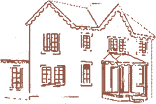 BIURO OBSŁUGI NIERUCHOMOŚCI                    „BON” Nr egzemplarza: 1/2                 SPIS  TREŚCI1	PRZEDMIOT OPRACOWANIA	41.	CEL OPRACOWANIA.	43. PODSTAWY FORMALNO - PRAWNE.	103.1. Podstawa formalna.	103.2. Podstawy prawne.	103.3 Źródła danych merytorycznych.	104. OKREŚLENIE DAT ISTOTNYCH DLA OPRACOWANIA.	115. CHARAKTERYSTYKA PRZEDSIĘIORSTWA.	115.1. Kapitał zakładowy.	115.2. Przedmiot i rodzaj prowadzonej działalności.	115.3 Załączniki do bilansu ( za 2016r )	165.4 Struktura przychodów ze sprzedaży.	325.5	Dane pracownicze	435.6	Wytyczne zarządu	485.7  Składniki majątku	486,0 Sprawozdanie Finansowe	2586.1  Aktywa	2586.2 Bilans Pasywa	2596.3 Rachunek  zysków i strat	2617. SPOSÓB WYCENY ZORGANZOWANEJ CZĘSCI PRZEDSIĘBIORSTWA.	2628. OKREŚLENIE WARTOŚCI.	2648.1. Określenie wartości przedsiębiorstwa metodą wartości aktywów netto.	2648.2. Określenie wartości przedsiębiorstwa  metodą wartości skorygowanych aktywów netto.	2658.3  Metoda skorygowanych aktywów netto.	2658.3.1 Korekta wartości krótkoterminowych rozliczeń międzyokresowych:	2658.2.2 Korekta środków trwałych	2669.0 Określenie wartości Goodwill oraz pozostałych wartości materialno prawnych	27210.	Podsumowanie wyników.	27311.  KLAUZULE I ZASTRZEŻENIA.	27312	Załączniki	274WYCIĄG Z RAPORTU WYCENY PRZEDSIEBIORSTWAPRZEDMIOT OPRACOWANIAPrzedmiotem niniejszego opracowania jest opracowania jest Veolia Północ sp. z o.o  z siedzibą w  Świeciu 86-105 ul Ciepła 9 w województwie kujawsko pomorskim powiat świecki gmina Świecie stanowiąca obecnie Zorganizowane Przedsiębiorstwo wpisane do Rejestru Przedsiębiorstw Krajowego Rejestru Sądowego pod numerem 0000111425, NIP 7430004205, REGON 51006292  na dzień sporządzenia niniejszego opracowania.CEL OPRACOWANIA.Celem opracowania, zgodnie z treścią umowy, jest określenie wartości rynkowej udziałów Zorganizowanego  Przedsiębiorstwa, dla potrzeb przekształcenia własnościowego. Przedsiębiorstwo jest zorganizowanym zespołem składników niematerialnych i materialnych, przeznaczonym do prowadzenia działalności gospodarczej. Opracowanie spełnia wymagania w zakresie dotyczącym miarodajnego ustalenia wartości Zorganizowanego  Przedsiębiorstwa. Opracowanie ma spełniać Funkcję doradczą (decyzyjną). Jej istotą jest dostarczenie niezbędnych informacji w związku z zamierzonymi transakcjami kapitałowymi oraz innymi decyzjami zarządczymi. Celem wyceny przedsiębiorstwa, jest ustalenie jego wartości na potrzeby:- Kupna lub sprzedaży.- Postępowania układowego, upadłościowego lub likwidacji.Określona wartość jest zgodna z rozumieniem wartości rynkowej w ustawie o podatku dochodowym od osób prawnych z dnia 15 lutego 1992 r. oraz ustawie o podatku dochodowym od osób fizycznych z dnia 26 lipca 1991 r.Niniejsze opracowanie zostało wykonane ściśle do ww. celu i za jego wykorzystanie do innych celów autor nie ponosi odpowiedzialności. Przyjęta metodologia określenia wartości zgodna jest z obowiązującymi przepisami prawa w tym zakresie i Powszechnymi Krajowymi Zasadami Wyceny określonymi przez Polską Federację Stowarzyszeń Rzeczoznawców Majątkowych a w szczególności Notą Interpretacyjną Nr 5 Ogólne zasady wyceny przedsiębiorstw.Nota Interpretacyjną Nr 5 dotyczy czynności, których wykonywanie nie jest objęte zakresem uprawnień rzeczoznawców majątkowych określonych w art. 174 ust. 3 i 3a ustawy o gospodarce nieruchomościami, co oznacza, że wycena przedsiębiorstwa nie stanowi przejawu działalności zawodowej rzeczoznawcy majątkowego. Przepisy prawa nie zastrzegają wyceny przedsiębiorstw, jako domeny określonej grupy zawodowej, czynności te mogą wykonywać także rzeczoznawcy majątkowi, którzy występują w tym przypadku w roli specjalisty, eksperta lub doradcy. W wycenie przedsiębiorstw mogą mieć zastosowanie podstawowe  zasady wyceny stanowiące zasób PKZW. Niniejszą NI należy odczytywać z uwzględnieniem stosownych zapisów pozostałych standardów i not interpretacyjnych. Poszczególne definicje i pojęcia niniejszej Noty mogą się różnić od definicji i pojęć stosowanych w wycenie nieruchomości. Przez wycenę przedsiębiorstwa rozumie się zleconą czynność lub proces dochodzenia do opinii o wartości przedsiębiorstwa, zorganizowanej części przedsiębiorstwa lub udziałów w jego kapitale własnym. Wycenę przedsiębiorstwa wykonuje wyceniający, rozumiany jako osoba lub zespół osób posiadających odpowiednie kwalifikacje. Nota wyróżnia następujące rodzaje wyceny przedsiębiorstw:1 Pełną wycenę przedsiębiorstwa, której celem jest wydanie opinii na temat wartości przedsiębiorstwa przy zastosowaniu metod i procedur właściwych do obiektywnego, bezstronnego i rzetelnego określenia wartości.2 Uproszczoną wycenę przedsiębiorstwa, której celem jest oszacowanie wartości przedsiębiorstwa z ominięciem lub uproszczeniem niektórych procedur wymaganych w punkcie.1. W uproszczonej wycenie przedsiębiorstwa powinny zostać wyszczególnione przyjęte ograniczenia i uproszczenia wraz z uzasadnieniem ich zastosowaniaW przypadku powyższego opracowania  ze względu na ominięcia i uproszczenia niektórych procedur zastosowano wariant 2 . Zastosowanie uproszczonych procedur lub ich pominięcia  będą uzasadnione w dalszej części opracowania. Uproszona wycena przedsiębiorstwa charakteryzuje się następującymi właściwościami:1 Jej wynik wyceny może być przedstawiony jako jedna wartość albo przedział wartości.2 Opiera się na ograniczonym zakresie informacji.3 Podczas zbierania i analizy informacji wyceniający pomija lub upraszcza wykorzystywane procedury.4 Wycena oparta jest na podejściach uznanych przez wyceniającego za najbardziej właściwe.Podstawowe założenia wycenyNiezbędne jest określenie podstawowych założeń wyceny. Przyjęte założenia wpływają na wybór stosowanych metod wyceny. Wycena odbywa się na podstawie jednego z następujących założeń:1 Założenia kontynuacji działalności - przyjmuje się, że wyceniane przedsiębiorstwo dysponuje zorganizowanym, zdolnym do generowania dochodu zespołem aktywów, zasobów ludzkich oraz nie występuje bezpośrednie zagrożenie zaprzestania działalności.2 Założenia likwidacji działalności w sytuacji nieprzymusowej – przyjmuje się, że aktywa są sprzedawane w rozsądnym przedziale czasu w celu uzyskania możliwie najwyższych wpływów z ich sprzedaży.3 Założenia likwidacji działalności w sytuacji przymusowej - przyjmuje się, że aktywa są sprzedawane w możliwie najkrótszym czasie, co często powoduje uzyskanie niższych wpływów niż w sytuacji nieprzymusowej.4 Założenia likwidacji zbędnych aktywów – przyjmuje się, że sprzedawana jest zorganizowana część mienia wchodząca w skład majątku przedsiębiorstwa.W opracowaniu przyjęto podstawowe założenia wyceny opisane w punkcie 3Standardy wartościNiezbędne jest określenie i zdefiniowanie standardu wartości mającego zastosowanie w danej wycenie. Standard wartości określa strony rzeczywistej lub hipotetycznej transakcji oraz warunki jej zawierania. Standard wartości definiuje poszukiwaną w procesie wyceny kategorię wartości. Wpływ na wybór standardu wartości powinny mieć w szczególności następujące przesłanki:a. cel wyceny,b. uwarunkowania prawne,c. uwarunkowania metodyczne,d. stan przedmiotu wyceny,e. przyjęte założenia i ograniczenia.Jako standard wartości w wycenie przedsiębiorstw może być przyjęta jedna z następujących kategorii wartości:1 Godziwa wartość rynkowa (ang. Fair Market Value) - to wyrażona w pieniądzu lub odpowiednim ekwiwalencie wartość przedmiotu  wyceny, przy szacowaniu której zakłada się, że w transakcji biorąudział typowy hipotetyczny kupujący i typowy hipotetyczny sprzedający, zainteresowani przeprowadzeniem transakcji i niedziałający pod przymusem (nakazem). Przyjmuje się, że wyceniający ma odpowiedni zasób informacji nt. stron transakcji oraz kupujący i sprzedający posiadają odpowiedni zasób wiedzy nt. przedmiotu wyceny. Wartość wyznaczona w oparciu o kategorię godziwej wartości rynkowej jest akceptowana przez kupującego i sprzedającego. Opisane warunki transakcji są bardzo zbliżone do wymogów definicyjnych Wartości Rynkowej stosowanej w Międzynarodowych Standardach Wyceny.2 Wartość sprawiedliwa (ang. Fair Value) - to wyrażona w pieniądzu lub odpowiednim ekwiwalencie wartość przedmiotu wyceny, przy szacowaniu której zakłada się, że w transakcji biorą udział konkretny, niekoniecznie zainteresowany przeprowadzeniem transakcji kupujący oraz konkretny, niezainteresowany przeprowadzeniem transakcji sprzedający. Kupujący lub sprzedający muszą działać pod przymusem (nakazem). Wyznaczona wartość powinna być sprawiedliwa z punktu widzenia sprzedającego z uwzględnieniem faktu, że nie ma on możliwości utrzymania (zatrzymania) przedmiotu wyceny. Powyższa definicja nie jest tożsama z definicją wartości godziwej (ang. FairValue) zawartą w Międzynarodowych Standardach Rachunkowości.3 Wartość inwestycyjna (ang. Investment Value) – to wyrażona w pieniądzu lub odpowiednim ekwiwalencie wartość przedmiotu wyceny dla konkretnego inwestora (właściciela), przy szacowaniu której uwzględnia się jego indywidualne wymagania i oczekiwania odnośnie przedmiotu wyceny. Godziwa wartość rynkowa w odróżnieniu od wartości inwestycyjnej, jest odpersonifikowana i bezstronna.4 Wartość wewnętrzna (ang. Intrinsic Value) - to wyrażona w pieniądzu lub odpowiednim ekwiwalencie wartość przedmiotu wyceny, która nie jest oszacowana w związku z konkretną transakcją, nie bierze pod uwagę, kim jest zleceniodawca i odbiorca wyceny, a opiera się na wszystkich informacjach nt. przedmiotu wyceny oraz czynnikach zewnętrznych mających wpływ na jego obecną i przyszłą sytuację ekonomicznofinansową.4 W uzasadnionych przypadkach dopuszcza się również przyjęcie, jako standardu wartości innej kategorii wartości niż wymienione, w takiej sytuacji wymagane jest jednak zamieszczenie w wycenie stosowanego wyjaśnienia.W opracowaniu przyjęto założenia standardu wartości opisane w punkcie 2Podejścia w wycenie przedsiębiorstwaUNIWERSALNE ZASADY WYCENYzawsze wyraźnie określony jest cel wyceny,punktem wyjścia każdej metody wyceny są dane ewidencji księgowej,wartość przedsiębiorstwa jest odróżniana od jego ceny,wartość prawie nigdy nie jest określana wyłącznie na podstawie majątku przedsiębiorstwa,uwzględniane są wyniki osiągnięte przez firmę w przeszłości oraz prognozy jej rozwoju,zbędne przedmioty majątkowe są wyłączane z substancji przedsiębiorstwa i wyceniane oddzielnie według wartości likwidacyjnej,wartość likwidacyjna z reguły traktowana jest jako najniższa z możliwych wartości,szereg stosowanych procedur wyceny uwzględnia czynnik ryzyka przyszłych warunków z działalności przedsiębiorstwa poprzez oszacowanie stopy dyskontowej lub pomniejszenie wartości całkowitej przedsiębiorstwaKorekta poszczególnych pozycjipapiery wartościowe stanowiące element inwestycji krótkoterminowych koryguje się do poziomu ich aktualnej wartości rynkowej;należności koryguje się uwzględniając terminy ich zapadalności;zapasy koryguje się uwzględniając dwa kryteria: okres ich rotacji oraz możliwość sprzedania ich po cenie rynkowej;należności długoterminowe doprowadza się do wartości rynkowej, podobnie jak krótkoterminowe, tj. z uwzględnieniem terminów ich zapadalności;inwestycje długoterminowe mające charakter udzielonych pożyczek lub nabytych obligacji koryguje się, ustalając ich rynkową wartość poprzez dyskontowanie wszystkich odsetek, których można się spodziewać do nadejścia terminu zapadalności a także ich wartości nominalnejrynkową wartość inwestycji o charakterze akcji i udziałów szacuje się dyskontując wszystkie spodziewane dywidendy i oczekiwaną cenę sprzedaży,rzeczowe aktywa trwałe koryguje się uwzględniając ich charakter. Grunty stanowiące własność podmiotu przeszacowuje się mając na uwadze ich cenę rynkową. Budynki i obiekty inżynierii lądowej wycenia się w oparciu o dwa kryteria: wartość gruntu, na którym stoją oraz ich aktualną i przyszłą wartość użytkową. Maszyny i urządzenia oraz środki transportu wycenia się według hipotetycznych cen ich sprzedażywartości niematerialne i prawne wycenia się według spodziewanych cen ich sprzedaży lub – w przypadku przewidywanych trudności z ich spieniężeniem – odstępuje się od rynkowej ich wycenyzobowiązania nieprzeterminowane oprocentowuje się odpowiednią stopą procentową, przeterminowane pomniejszą się o odsetki za zwłokę.W wycenie przedsiębiorstwa wyróżniamy trzy podejścia: majątkowe, dochodowe i porównawcze. Podejście majątkowe (ang. Asset-Based Approach) obejmuje grupę metod, które wyznaczają wartość przedsiębiorstwa poprzez wartość jego aktywów pomniejszonych o pasywa obce. Metody majątkowe oparte są na wycenie poszczególnych składników aktywów i pasywów obcych. Nie uwzględniają synergii pomiędzy składnikami przedsiębiorstwa, związanych z ich zorganizowanym wykorzystaniem. W wycenie należy uwzględnić aktywa oraz zobowiązania pozabilansowe. Do majątkowych metod wyceny zalicza się w szczególności:1 Metodę wartości skorygowanych aktywów netto (ang. Adjusted Net Asset Method).2 Metodę wartości likwidacyjnej (ang. Liqudation Value Metod).3 Metodę wartości odtworzeniowej (ang. Replacement Value Metod).W przypadku przyjęcia założenia likwidacji działalności jaki został przyjęty w opracowaniu  stosowana jest metoda (2)  wartości likwidacyjnej.Podejście dochodowe ( ang. Income Approach) obejmuje grupę metod, które wyznaczają wartość przedsiębiorstwa w oparciu o strumienie przyszłych dochodów ekonomicznych zdyskontowanych oczekiwaną stopą zwrotu (kosztem zaangażowanego kapitału).  Do dochodowych metod wyceny zalicza się między innymi:1 Metodę zdyskontowanych przepływów pieniężnych DCF (ang. Discounted Cash Flows), która może opierać się na przepływach przynależnych właścicielom - FCFE (ang. Free Cash Flows to Equity) lub przepływach przynależnych wszystkim stronom finansującym: właścicielom i wierzycielom - FCFF (ang. Free Cash Flows to Firm).2 Metodę zdyskontowanych zysków (ang. Discounted Future Earnings Method).3 Metodę zdyskontowanych dywidend (ang. Discounted Dividends Method). Okres projekcji dochodów ekonomicznych (prognozy finansowej) powinien wynikać z następujących uwarunkowań:a. W przypadku przedsiębiorstw, których funkcjonowanie z założenia jest ograniczone w czasie, projekcja powinna pokrywać się z okresem planowanej działalności.b. W przypadku założenia kontynuacji działalności przedsiębiorstwa w nieograniczonym czasie, projekcja powinna obejmować okres poprzedzający fazę pełnej dojrzałości działalności operacyjnej charakteryzującą się osiąganiem stabilnych dochodów.Ze względu na planowaną likwidację przedsiębiorstwa okres planowanej działalności ograniczony jest to momentu jego sprzedaży. W opracowaniu przyjęto 1 rok.Wynik wyceny metodą dochodową należy skorygować o aktywa i pasywa nieuwzględnione w prognozowanej działalności operacyjnej. Kluczowymi aspektami w podejściu dochodowym jest określenie strumieni dochodów ekonomicznych i właściwego dla danego strumienia dochodu kosztu kapitału. Podejście porównawcze (ang. Market Approach) obejmuje grupę metod wyceny polegających na określeniu wartości przedsiębiorstwa przez porównanie go z innymi. Podejście bazuje na cenach transakcyjnych uzyskanych na warunkach rynkowych. Podstawowym zagadnieniem jest wybór przedsiębiorstw porównywalnych oraz mierników ekonomiczno-finansowych (mnożników porównawczych). Dobór przedsiębiorstw porównywalnych powinien zostać uzasadniony. Przedsiębiorstwa porównywalne powinny należeć do tego samego sektora lub jego części. W szczególnych przypadkach można odnieść się do przedsiębiorstw z sektorów pokrewnych, uzasadniając wybór. Mnożniki porównawcze wykorzystywane w wycenie opierają się na kluczowych wielkościach ekonomiczno-finansowych opisujących potencjał dochodowy i majątkowy przedsiębiorstwa. Wyróżnić można trzy rodzaje mnożników wynikające z kapitału własnego i długu:1 Mnożniki oparte na wartości rynkowej pochodzące z transakcji z rynku publicznego lub transakcji prywatnych; np. P/E, P/BV.2 Mnożniki oparte na wartości całego przedsiębiorstwa, tj. kapitału własnego i długu; np. EV/EBIT (ang. Enterprise Value/Earnings Before Interest and Taxes), EV/EBITDA (ang. Enterprise Value/Earnings Before Interest, Taxes, Depreciation, and Amortization)..3 Mnożniki oparte na charakterystycznych dla danego sektora wielkościach; np. EV/liczby hektolitrów piwa, EV/liczby subskrybentów, EV/liczby aktywnych codziennie użytkowników portalu (ang. unique users).Ze względu na brak bazy porównawczej nie zastosowano podejścia porównawczegoDyskonta i premieZe względu na zróżnicowane skutki przeniesienia na nowego właściciela udziałów kapitałowych w wycenie stosuje się premie i dyskonta. Zastosowanie premii lub dyskonta wymaga określenia i zdefiniowania wartości bazowej, w stosunku do której będą one stosowane. Wartość bazowa jest to wartość wycenianych udziałów przed dokonaniem korekt z tytułu dyskont lub premii. Dyskonta i premie to narzędzia, które służą do ilościowego określenia korekty wartości w stosunku do wartości bazowej. Każde zastosowanie premii lub dyskonta powinno być zdefiniowane i uzasadnione. Niezbędne w tym przypadku dyskont i premii jest rozważenie, czy należy dokonać korekt wartości związanych z poziomem płynności, brakiem kontroli, czy wielkością przedsiębiorstwa. W wycenie udziałów uwzględnia się występujące uprawnienia i ograniczenia związane z prawem do przedsiębiorstwa lub z udziałem, niezależnie od formy prawnej jego funkcjonowania.W opracowaniu nie uwzględniono dyskont i premiiRekomendacja wartościEfektem przeprowadzonej wyceny jest rekomendacja wartości. Rekomendowana wartość może być podana w formie kwoty lub przedziału wartości. W sytuacji gdy wycena różnymi metodami prowadzi do istotnie zróżnicowanych wyników, wyceniający powinien zidentyfikować i wyjaśnić przyczyny tych różnic oraz zaprezentować czynniki wpływające na wartość przedsiębiorstwa. Rekomendowana wartość powinna uwzględniać:a. przedmiot i cel wyceny,b. założenia szacowanej wartości,c. przyjęty standard wartości,d. ewentualne premie i dyskonta.Jeżeli wartość oszacowana innymi metodami niż za pomocą metody wartości likwidacyjnej jest niższa, wówczas dolną granicą wartości przedsiębiorstwa powinna być wartość likwidacyjna.Z uwagi na likwidację przedsiębiorstwa określony zostanie przedział wartości. Wartość najniższa z przedziału będzie wartością likwidacyjną przedsiębiorstwa.Zakres analizy i sposób raportowaniaW celu uzyskania wiarygodnych rezultatów e procedurze wyceny zebrano i przeanalizowano informacje niezbędne do przeprowadzenia wyceny (w zakresie adekwatnym do standardu określanej wartości i wybranych metod), a w szczególności przeprowadzono analizę:1 Historycznych wyników działalności operacyjnej przedsiębiorstwa, stanu obecnego oraz planów i perspektyw rozwoju.2 Historycznej i aktualnej sytuacji ekonomiczno-finansowej.3 Stanu aktywów i pasywów, w tym zobowiązań przedsiębiorstwa.4 Warunków funkcjonowania sektorów/rynków, na których działa przedsiębiorstwo i tych, które mają wpływ na dane przedsiębiorstwo.5 Uwarunkowań prawnych i innych czynników zewnętrznych mających wpływ na działalność przedsiębiorstwa.6 Historycznych transakcji udziałami/akcjami wycenianego przedsiębiorstwa.7 Innych danych i informacji, które zostały uznane za istotne w procesie wyceny.Przyjęte informacje i dane źródłowe dotyczące wycenianego przedsiębiorstwa zostały potwierdzone za zgodność przez osobę reprezentującą przedsiębiorstwo lub upoważnioną przez nią. Wyceniający podjął działania w celu upewnienia się, iż wszystkie źródła danych, na których się opiera są wiarygodne i właściwe dla dokonywanej wyceny. Jednakże  przeprowadzenie pełnej weryfikacji drugo- i trzeciorzędnych źródeł informacji wykracza poza zakres usług świadczonych przez wyceniającego. W związku z tym wyceniający zweryfikował dokładność i adekwatność danych w stopniu zwyczajowo przyjętym na rynku i w miejscu wyceny. W opracowaniu wykorzystano dane księgowe bilans, rachunek zysków i strat, pasywa, aktywa,  zestawienie środków trwałych, dane pracownicze oraz wysokość wynagrodzeń, umowy cywilno prawne, zestawienie dostawców i odbiorców, oraz dane ewidencyjne NIP, REGON i KRS „Raport z uproszczonej wyceny przedsiębiorstwa” jest to pisemna, autorska opinia o wartości przedmiotu wyceny wraz z prezentacją założeń stanowiących podstawę szacowania. Raport zawiera istotne informacje uzyskane w procesie szacowania oraz warunki ograniczające zgodnie z Notą Interpretacyjną nr 5. „Raport z uproszczonej wyceny przedsiębiorstwa” pomijają niektóre elementy występujące w raporcie z pełnej wyceny przedsiębiorstwa.  Zawartość raportu z wyceny jest spójna z przyjętym celem wyceny. Raport z wyceny zawiera wystarczającą ilość informacji aby był on zrozumiały. Analizy, opinie oraz konkluzje zostaną zawarte w podsumowaniu raportu. Raport z wyceny zawiera:a. specyfikację warunków zlecenia,b. opis przedsiębiorstwa i jego otoczenia,c. analizę ekonomiczno-finansową,d. opis zastosowanych metod wyceny oraz rekomendację wartości,e. oświadczenia, klauzule, podpis wyceniającego.3. PODSTAWY FORMALNO - PRAWNE.3.1. Podstawa formalna.Umowa zawarta pomiędzy  Burmistrzem Gminy Miasta Świecie  a  Autorem opracowania:  mgr inż. Jarosław Jewiak 3.2. Podstawy prawne.3.2.1 Ustawa z dnia 23 września 1994 roku o rachunkowości (Dz. U. Nr 121, poz. 591 z późniejszymi zmianami).Ustawa z dnia 23 kwietnia 1964 r. Kodeks Cywilny (Dz. U. z 1964 r. Nr 16, poz. 93 z późniejszymi zmianami).Ustawa z 15 września 2000 r. Kodeks Spółek Handlowych ( Dz. U. z 2000 r. Nr 94, poz. 1037 z późniejszymi zmianami).Ustawa Prawo upadłościowe i naprawcze z dnia 28.02.2003 (Dz.U. Nr 60, poz. 535 tekst ujedn.) .3.3 Źródła danych merytorycznych.Udostępniona przez Zamawiającego dokumentacja prawna i finansowa przedsiębiorstwa:- kopia dokumentów rejestracyjnych Firmy,- kopia sprawozdań finansowych z działalności przedsiębiorstwa,- ewidencja środków trwałych- wypisy z rejestru gruntów- mapy ewidencyjnePowszechne Krajowe Zasady Wyceny określone przez Polską Federację Stowarzyszeń Rzeczoznawców Majątkowych„Wycena przedsiębiorstw" Andrzej Jaki, Oficyna Ekonomiczna, Kraków 2004 r.Międzynarodowe Standardy Wyceny (wydanie polskie), Polska Federacja Stowarzyszeń Rzeczoznawców Majątkowych, Warszawa 2005 r.„Metody i systemy wyceny przedsiębiorstw" - wydawnictwo Twigger 2002 r.„Wycena i zarządzanie wartością firmy" - praca zbiorowa pod redakcją Andrzeja Szablewskiego i Rafała Tuzimka - Warszawa 2005 r.„Wycena przedsiębiorstw" - Elżbieta Mączyńska, Stowarzyszenie Księgowych w Polsce, Warszawa 2005 r.„Wycena przedsiębiorstw w warunkach polskich" - Urszula Malinowska, Wydawnictwo Difin, Warszawa 2001.„Metody wyceny spółki" - praca zbiorowa pod redakcją Andrzeja Szablewskiego i Marka Panfila, Poltext, Warszawa 2006 r.4. OKREŚLENIE DAT ISTOTNYCH DLA OPRACOWANIA.5. CHARAKTERYSTYKA PRZEDSIĘIORSTWA.5.1. Kapitał zakładowy.Na moment sporządzania niniejszego opracowania kapitał zakładowy Veolia Północ sp. z o.o  z siedzibą w  Świeciu 86-105 ul Ciepła 9 w województwie kujawsko pomorskim powiat świecki gmina Świecie stanowiąca obecnie Zorganizowane Przedsiębiorstwo wpisane do Rejestru Przedsiębiorstw Krajowego Rejestru Sądowego pod numerem 0000111425, NIP 7430004205, REGON 51006292 według danych z KRS  i bilansu na 2016r wynosi 63 148 800 złW tym na poszczególnych udziałowców przypada:Przedsiębiorstwo   zarejestrowane jest  w Sądzie Rejonowym w Bydgoszczy XIII  Wydział Gospodarczy Krajowego Rejestru Sądowego 5.2. Przedmiot i rodzaj prowadzonej działalności.Przedmiotem działalności Spółki zgodnie z umową Spółki jest między innymi wytwarzanie, przesył, dystrybucja i obrót energią cieplną (produkcja ciepła). Veolia Północ Spółka z o.o. należy do Grupy Veolia. Właścicielem Spółki jest Veolia term S.A, która jest Spółką I rzędu Veolia Energia Polska S.A. Veolia Północ Spółka z o.o. jest Spółką II rzędu dla Veolia Energia Polska S.A. i spółką zależną Veolia term S.A. Podstawową działalnością Spółki jest: wytwarzanie, przesył, dystrybucja i sprzedaż ciepła. Veolia w Polsce należy do międzynarodowej Grupy Veolia i jest największym prywatnym operatorem sieci ciepłowniczych w Polsce. Działalność prowadzi poprzez Spółki zależne: Veolia Energia Polska S.A., Veolia Energia Warszawa S.A., Veolia Energia Łódź S.A., Veolia Energia Poznań S.A., Veolia Energia Poznań ZEC S.A., Veolia term S.A., Veolia Południe Sp. z o.o., Veolia Północ Sp. z o.o, Veolia Wschód Sp. z o.o., Veolia Szczytno Sp. z o.o, Veolia Centrum Usług Wspólnych Sp. z o.o oraz inne spółki zależne. Strategia firmy opiera się na zasadach zrównoważonego rozwoju, w tym na wykorzystaniu odnawialnych źródeł energii a w szczególności biomasy. Flagowym produktem Veolia jest ciepło systemowe dostarczane za pomocą sieci ciepłowniczych. Korzystanie z ciepła systemowego przyczynia się do ochrony środowiska i poprawy życia mieszkańców miast oraz umożliwia zaoferowanie dostawy ciepła dla Odbiorców po optymalnej cenie. Grupa Veolia jest w Polsce jednym z czołowych dostawców usług w zakresie zarządzania energii, gospodarki wodno-ściekowej i odpadowej. W  ramach  Grupy  funkcjonuje  szereg  spółek (tzw. spółki I  rządu . podlegające bezpośrednio spółce Veolia Energia Polska S.A.   oraz spółki II rządu - podlegające jednej ze spółek I rządu co, łącznie ze struktur Własności przedstawia rysunek 1).   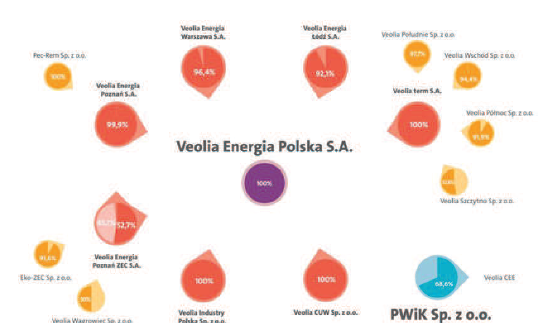 Do Grupy należą  następujące spółki pierwszego rządu: ·  Veolia  Energia  Polska  S.A.  (VPOL)-  jest  koordynatorem  rozwoju  grupy  Veolia  w Polsce, organizatorem zakupów paliw oraz handlu energią elektryczną na rzeczspółek z Grupy.  ·  Veolia Energia Poznań S.A. (VPOZ) - eksploatuje sieć  cieplną! Poznania, czwartego co do wielkości miasta w Polsce. ·  Veolia Energia Poznań ZEC S.A. (VPZE)- produkuje ciepo i energie  elektryczną wskojarzeniu dla aglomeracji poznańskiej oraz energie  elektryczną! dla krajowegosystemu elektroenergetycznego.·  Veolia  Energia Łódź S.A.  (VLOD)  -  produkuje ciepo i energie elektryczną wskojarzeniu dla aglomeracji łódzkiej oraz zarządza miejska  siecią  cieplną. ·  Veolia  Industry  Polska  Sp.  z  o.o.  (VIND)  -  "świadczy kompleksowe usługienergetyczne i multitechniczne w obiektach logistycznych, przemysłowych, biurowychi handlowych. ·  Veolia  term S.A.  (VTER)  - sprawuje nadzór właścicielski, a poprzez szereg swoich spółek zależnych  produkuje ciepo, energie elektryczną w kogeneracji orazeksploatuje systemy ciepłownicze w wielu miejscowościach na terenie całej Polski. ·  Veolia Centrum Usług Wspólnych Sp. z o.o. (VCUW) - "świadczy na rzecz spółek zGrupy usługi spoza ich core-businessu. ·  Veolia Energia Warszawa S.A. (VWAW) - zarządza największą! w Unii Europejskiej siecią ciepłowniczą, dostarczając! ciepo systemowe i ciepłą  wodę do 80% budynkóww Warszawie. ·  PWiK Sp.  z  o.o.  - "świadczy usługi zbiorowego zaopatrzenia w wodę i zbiorowegoodprowadzania "cieków dla ludności i podmiotów gospodarczych na obszarze swojej działalności.W związku z tym, że Veolia Północ Sp. z o.o. należy do Grupy Veolia, objęta jest Zintegrowanym Systemem Zarządzania. Oznacza to, że stosuje zasady i wymagania określone przez głównych udziałowców, wypracowane wspólne standardy grupy Veolia, umożliwiające skuteczne zarządzanie wieloma aspektami zgodnie z wymaganiami norm ISO (Międzynarodowa Organizacja Normalizacyjna) w zakresie zarzadzania jakością ISO 9001, zarządzania środowiskowego ISO 14001 oraz zarzadzania bezpieczeństwem i higieną pracy PN-N-18001.Zasady funkcjonowania Zintegrowanego Systemu Zarządzania zawarte są w Księdze Zintegrowanego Systemu Zarządzania Grupy Veolia w Polsce(2016/09/12) oraz załączniku dla spółki Veolia Północ Sp. z o.o.(2016/10/18). Księga Zintegrowanego Systemu Zarzadzania jest podstawowym dokumentem opisującym System Zarzadzania zgodny z normami stosowanymi zarówno w Grupie jak i w Spółce.Podstawowe uprawnienia i odpowiedzialności określone są w dokumentach:Regulamin organizacyjny - zbiór obowiązków, nakazów, zakazów uprawnień normujących działania podmiotu podporządkowanemu podmiotowi nadrzędnemu.Procedura - dokument opisujący cele, zakres, odpowiedzialność oraz sposób realizacji wybranych zagadnień związanych z funkcjonowaniem firmy.Instrukcja - dokument ustalający szczegółowe zasady działania i organizację w zakresie funkcjonowania całości firmy lub poszczególnych jej obszarów. Instrukcja może stanowić uszczegółowienie procedury.Matryca odpowiedzialności - dokument określający rzeczywiste odpowiedzialności realizowane w ramach firmy wynikające z procedur zatwierdzonych na poziomie Grupy oraz istniejącą strukturą organizacyjną firmy.Karta organizacyjna stanowiska pracy - określa miedzy innymi zakres odpowiedzialności, przydzielone do realizacji zadania oraz uprawnienia na poszczególnych stanowiskach pracy.Jednym z podstawowych elementów zarządzania w Grupie Veolia w Polsce jest zrównoważony rozwój oparty na czterech podstawowych zobowiązaniach:Rozwój przedsiębiorstwa,Ograniczenie wpływu na środowisko,Dbałość o pracowników Grupy Veolia,Angażowanie się na rzecz lokalnych społeczności.Karta Zrównoważonego Rozwoju jest podstawowym dokumentem określającym politykę Grupy i stanowi załącznik do niniejszej informacji.W Grupie Veolia w celu zapewnienia prawidłowego i skutecznego funkcjonowania organizacji zidentyfikowano procesy, powiązania i oddziaływania miedzy nimi, co umożliwia monitorowanie, nadzór i doskonalenie przebiegających procesów. W Grupie Veolia procesy zostały podzielone na 3 grupy tj; Procesy Realizacyjne, Procesy Zarządcze i ProcesyWspierające, ich zakres został przedstawiony w Mapie Procesów (załącznik niniejszego dokumentu). Podział Mapy Procesów jest następujący:Procesy realizacyjne:l-RH Rozwój Handlowyll-RK Zarzadzanie relacjami z klientemlll-ZP Zakupy paliwIV-PU ProdukcjaV-DB DystrybucjaVI-UP Usługi dla przemysłu (nie jest realizowany w VPLN)VII-ZE Zarządzanie energią (nie realizowany w VPLN)VIII-ZW Zaopatrzenie w wodę i odprowadzanie ścieków (nie realizowany w VPLN)Procesy zarządcze:IX-PS Planowanie strategiczneX-PW Poprawa wynikówXI-KO Komunikacja zewnętrznaXII-OR AdministracjaProcesy wspierające:XII-WT Wsparcie techniczneXIV-ZR Zarzadzanie ryzykiemXV-OP Obsługa PrawnaXVI-SI Systemy informatyczneXVII-ZF Zarzadzanie FinansoweXVII-ZL Zasoby LudzkieXIX-ZZ Zakupy Materiałów i Usług W dniu 07-11-2014 Veolia Północ Sp. z o.o. uzyskała certyfikat wydany przez Urząd Dozoru Technicznego, Jednostkę Certyfikującą Systemy Zarządzania UDT-CERT Nr CSJSB/716/2014/12 w zakresie zgodności stosowanego zintegrowanego systemu zarządzania z normami PN-EN ISO 9001:2009, PN-EN ISO 14001:2005 oraz PN-N-18001:2004 dla wytwarzania, przesyłu, dystrybucji i sprzedaży ciepła.W dniu 26-10-2016 roku Veolia Północ Sp. zo.o. uzyskała certyfikat audytu nadzoru.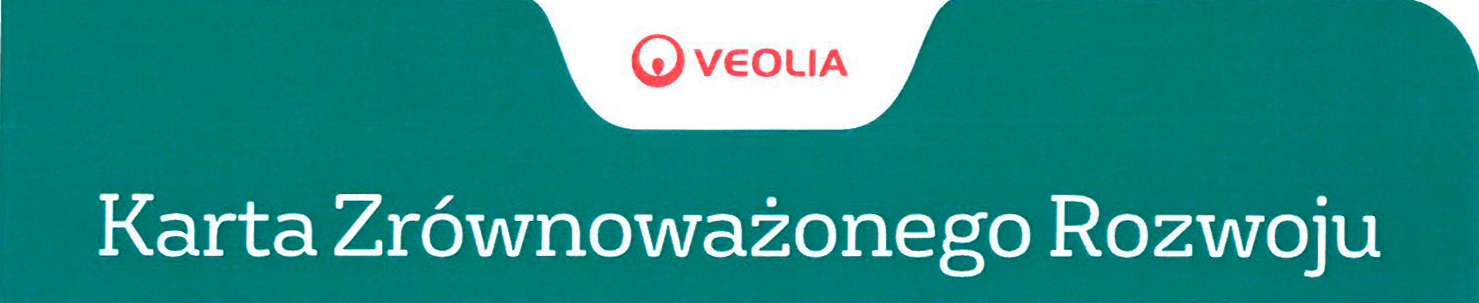 Podstawową działalnością Grupy Veolia w Polsce jest:wytwarzanie, przesył, dystrybucja i sprzedaż ciepła oraz energii elektrycznej,świadczenie kompleksowych usług energetycznych i multitechnicznych,obrót energią elektryczną oraz pozyskiwanie energii z odpadów,świadczenie usług wodociągowo - kanalizacyjnych,zagospodarowywanie ubocznych pioduktów spalania.Nasze cele biznesowe realizujemy zgodnie z Kodeksem etycznym oraz Kartą wartości Grupy Veolia rozwijając naszą działalność w sposób zrównoważony, dbając o bezpieczeństwo i ciągły rozwój pracowników, uwzględniając wpływ na środowisko oraz angażując się na rzecz lokalnych społeczności.Zrównoważony rozwój Grupy Veolia w Polsce opieramy na czterech podstawowych zobowiązaniach:Rozwój przedsiębiorstwa poprzez:zwiększanie udziałów w rynkach ciepła systemowego oraz usług wodociągowo-kanalizacyjnych,zwiększanie udziału w rynku energii elektrycznej wytwarzanej w skojarzeniu (kogeneracja),rozwijanie nowych produktów związanych z zarządzanie instalacjami ciepłowniczymi i oszczędzaniem energii,budowanie przewagi konkurencyjnej poprzez optymalizację usług i efektywność energetyczną,uruchomienie nowej działalności związanej z przetwarzaniem odpadów.Ograniczanie wpływu na środowisko, głównie poprzez:zrównoważone wykorzystanie zasobów naturalnych poprzez wdrażanie nowoczesnych rozwiązań ograniczających zużycie surowców i energii,wzrost efektywności wytwarzania ciepła i energii elektrycznej poprzez ich produkcję w skojarzeniu (kogeneracja),wzrost udziału produkcji ciepła i energii elektrycznej ze źródeł odnawialnych, przede wszystkim z biomasy, a tym samym zmniejszenie śladu węglowego miast i przedsiębiorstw,ograniczenie emisji zanieczyszczeń do atmosfery poprzez oczyszczanie gazów odlotowych powstających przy produkcji ciepła i energii elektrycznej,ograniczanie niskiej emisji poprzez ciągły rozwój sieci ciepłowniczych,wdrażanie nowych technologii poprawiających jakość odprowadzanych ścieków.Dbałość o pracowników Grupy Veolia w Polsce poprzez:realizację strategii HR obejmującej: rozwój kompetencji, nowoczesny system szkoleń, pakiety benefitów pracowniczych oraz cykliczne badania klimatu społecznego,wzmacnianie motywacji, zaangażowania i integrację,promowanie mobilności i rozwoju zawodowego wszystkich pracowników,konsekwentne budowanie kultury bezpieczeństwa pracy obejmującego wszystkich pracowników, współpracowników oraz wykonawców, dążąc do <<zera wypadków>>,stałe monitorowanie ryzyka zawodowego, zdarzeń potencjalnie wypadkowych w celu wyeliminowania wypadków przy pracy oraz chorób zawodowych.Angażowanie się na rzecz lokalnych społeczności poprzez:współpracę ze społecznościami lokalnymi na rzecz poprawy stanu środowiska i warunków życia w miastach,współpracę z uczelniami wyższymi i wspieranie szkolnictwa zawodowego,realizację celów statutowych Fundacji Veolia Polska, związanych z rynkiem pracy, wolontariatem i ochroną środowiska,promowanie lokalnych inicjatyw sportowych i kulturalnych mających zrównoważony cel i charakter.Grupa systematycznie podnosi jakość realizowanych procesów w ramach wdrożonego systemu zarządzania i obowiązujących wymagań prawnych, ze szczególnym uwzględnieniem oczekiwań klientów oferując im usługi w optymalnej cenie. PRZEDMIOT DZIAŁALNOŚCI SPÓŁKI 5.3 Załączniki do bilansu ( za 2016r )Zestawienie zmian w kapitale własnymRachunek przepływów pieniężnychNota 1Nota 2.1Nota 2.2-4Nota 5-8Struktura udziałów5.4 Struktura przychodów ze sprzedaży.Rodzaje kosztówJa wynika z powyższego zestawienia w roku 2016 nastąpiła redukcja kosztów o 1 664 740,17 złDostawcyZestawienie tabelaryczne głównych dostawców usług w ostatnim 2016 roku analizyStruktura rzeczowa i terytorialna przychodów ze sprzedaży:Jednocześnie w stosunku do roku 2015 nastąpił wzrost sprzedaży o 2 589 738,74 złZestawienie tabelaryczne głównych odbiorców usług w 2016rPodsumowanie – udział w sprzedaży dla poszczególnych sektorówJak wynika z powyższego zestawienia  głównymi odbiorcami usług i produktów jest budownictwo wielorodzinne razem 62,22% . Usługi i przemysł zajmują kolejne miejsce razem 10,52% . Razem wyodrębniono aż 19 grup odbiorców. Taka struktura odbiorców   ma pozytywny wpływ na stabilizacje przepływów finansowych firmy  i pozwala na pozbywanie się nierzetelnych płatników lub ich odejścia ze względu na upadłości bez obawy utraty płynności finansowej. Dane pracownicze Struktura zatrudnienia osób zatrudnionych w  Veolia Północ sp. z o.o  z siedzibą w  Świeciu 86-105 ul Ciepła 9 wygląda następująco:Średnie miesięczne wynagrodzenie brutto wyniosło 4 274,27 złSchemat organizacyjny pracy stanowi załącznik do Raportu.Dane o strukturze zatrudnienia na 2013r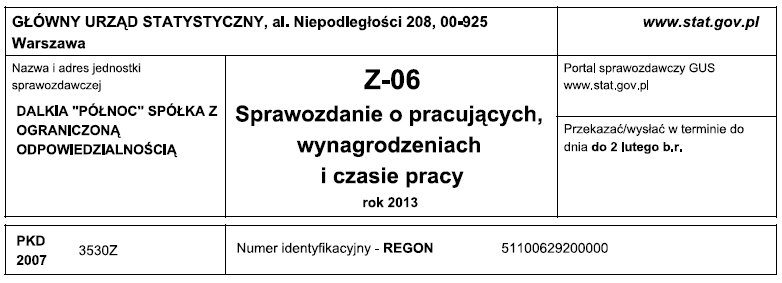 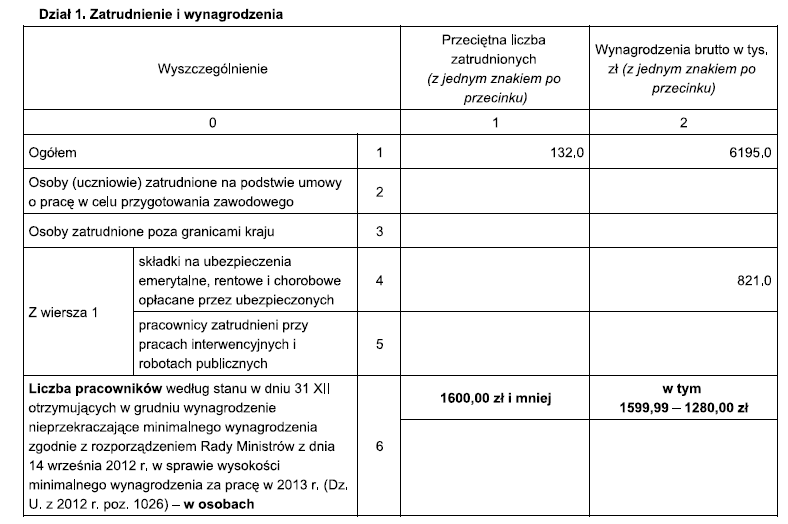 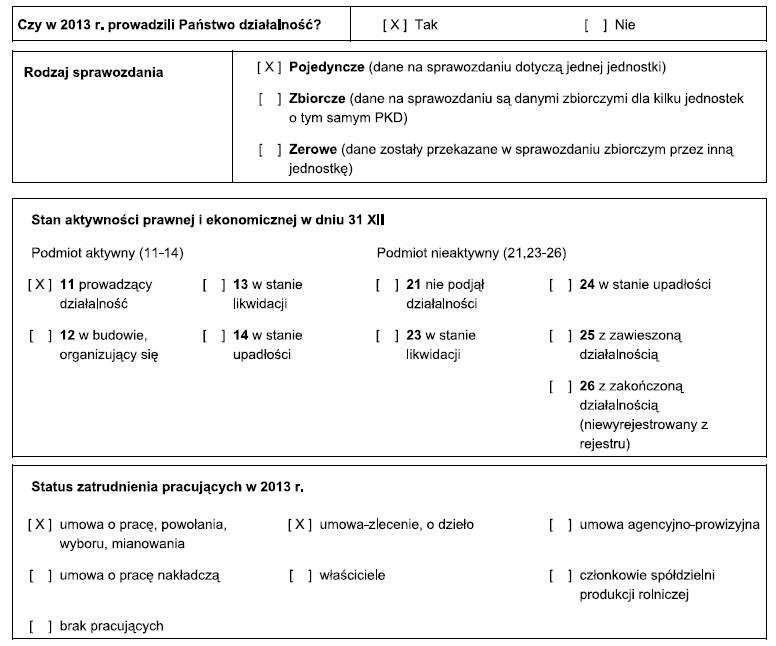 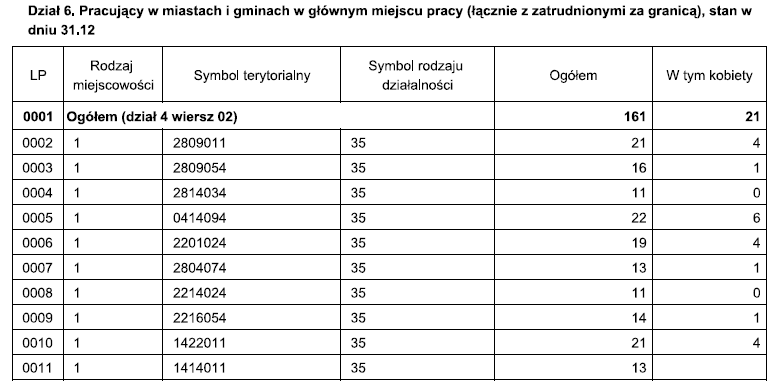  Ustalenia i analizy dotyczące wynagrodzenia: Osobom wchodzącym w skład organu zarządzającego i nadzorującego nie udzielano pożyczek i innych świadczeń o podobnym charakterze.Wynagrodzenie podmiotu uprawnionego do badania sprawozdań finansowych należne za obowiązkowe badanie rocznego sprawozdania finansowego ujęto w bilansiePrzedsiębiorstwo sporządza samodzielne sprawozdania . Podmiot przeprowadzający badanie sprawozdania finansowego nie świadczył innych usług na rzecz SpółkiSpółka w ramach zawartej umowy zleciła prowadzenie ksiąg rachunkowych firmie Veolia Centrum Usług Wspólnych Sp. z o.o., Poznań, ul. Gdyńska 54, Oddział w Poznaniu i Łodzi.Wytyczne zarząduWizja i strategia rozwoju Spółki Veolia Północ na najbliższe lata 2017-2022 Zakładamy cztery główne kierunki rozwoju w następujących obszarach: 1. Rozwoju organicznego systemów lokalnych  poprzez pozyskanie i podłączenie do sieci cieplnej nowych odbiorców. 2. Rozwoju zewnętrzny poprzez akwizycję małych lub średnich systemów  ciepłowniczych, pozyskanie kontraktów operatorskich na zarządzanie infrastrukturą oraz oferowanie nowych produktów lub usług około ciepłowniczych. 3. Dekarbonizacji poprzez wdrożenie rozwiązań i technologii w oparciu o       alternatywne paliwa dla węgla (biomasa, gaz, RDF....) 4. Kogeneracji poprzez wykorzystanie potencjału lokalnych systemów do produkcji       ciepła i energii elektrycznej w skojarzeniu w oparciu o gaz ziemny.5.7  Składniki majątkuW skład majątku spółki wchodzą NieruchomościW skład środków trwałych grupy 0 i 1 wchodzą  nieruchomości objęte Księgami  Wieczystymi nr SL1B/00029642/4, SL1B/00025662/2, SL1B/00026162/4, SL1B/00033464/3, SL1B/00026303/5, SL1B/00026160/0, SL1B/00026305/9, SL1B/00026304/2, OL1O/00079720/0, GD1T/00037197/0, GD1T/00053694/2, OL1L/00014812/6, WA1N/00064929/9, OL1L/00022002/4, EL1E/00073796/1, EL1E/00028341/7, EL1E/00064094/4, OS1P/00001898/0, GD2I/00004791/1, GD2I/00007200/3, GD2I/00007207/2, GD2I/00011234/1, BY1S/00024971/4, BY1S/00054249/3, BY1S/00051245/4Oznaczenie w ewidencji gruntów i lokali.Opis i zestawienie nieruchomości należących do  Veolia Północ Spółka z o.o.I.  Bytów: Bytów leży w zachodniej części województwa pomorskiego, na terenie powiatu bytowskiego. Siedzibą władz powiatowych jest miasto Bytów. Gmina Bytów zajmuje powierzchnię 198 km2 (w tym miasto 9 km2), jest gminą miejsko-wiejską, w skład której wchodzi miasto Bytów i 15 sołectw: Dąbie, Gostkowo, Grzmiąca, Mądrzechowo, Mokrzyn, Niezabyszewo, Płotowo, Pomysk Mały, Pomysk Wielki, Rekowo, Rzepnica, Sierzno, Świątkowo, Udorpie i Ząbinowice. W podziale fizycznogeograficznym gmina Bytów leży we wschodniej części Pojezierza Bytowskiego, pomiędzy dwiema rozległymi równinami - dennomorenową Równiną Polanowską od północy i sandrową Równiną Charzykowską od południa. Ukształtowanie powierzchni jest rezultatem ostatniego zlodowacenia (bałtyckiego), które ustąpiło z Pomorza około 12-13 tys. lat temu. Teren gminy jest usiany pagórkami moreny czołowej, bezodpływowymi zagłębieniami, przecięty doliną rzeki Bytowy (długość rzeki 22,6 km), a od południowego zachodu wyniesiony w postaci Góry Siemierzyckiej (256,4 m n.p.m.). Jest to najwyżej wyniesiona nad poziom morza część Pojezierza Zachodniopomorskiego. Moreny czołowe na terenie gminy Bytów tworzą wał przebiegający z północnego wschodu na południowy zachód, który wyznacza granicę wododziału. Wody powierzchniowe z północnej części gminy spływają w kierunku morza, natomiast z południowej - do dorzecza Wisły.OPIS NIERUCHMOŚCI A. LOKALE 1. Lokal nr NO1 znajdujący się w budynku nr 234 przy ulicy Szeroka 1/NO1 o powierzchni użytkowej 98,90 m2. Lokal niemieszkalny składający się z czterech pomieszczeń. Lokal znajduje się w budynku posadowionym na działce nr 55/7. 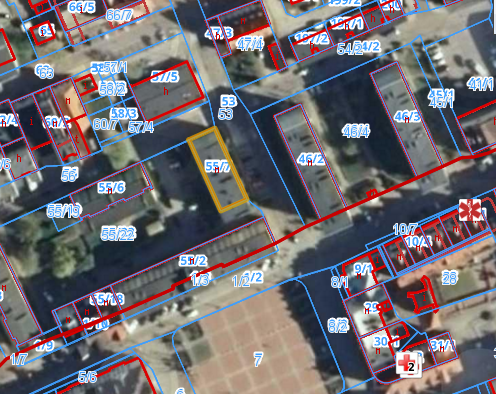 Widok z satelity na zabudowaną działkę nr 55/7 w której znajduję się lokal o nr NO12. Lokal nr NO1 znajdujący się w budynku nr 949 przy ulicy Jana Pawła II 18/NO1 o powierzchni użytkowej 23,60 m2. Lokal niemieszkalny składający się z jednego pomieszczenia. Lokal znajduje się w budynku posadowionym na działkach nr 60/2, 60/3, 61.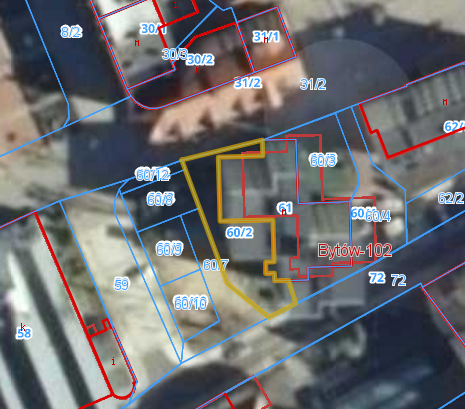 Widok z satelity na zabudowane działki  nr 60/2, 60/3, 61 w której znajduję się lokal o nr NO13. Lokal nr NO1 znajdujący się w budynku nr 100 przy ulicy Kochanowskiego 1/NO1 o powierzchni użytkowej 29.60 m2. Lokal niemieszkalny składający się z dwóch pomieszczeń. Lokal znajduje się w budynku posadowionym na działce nr 68/1. 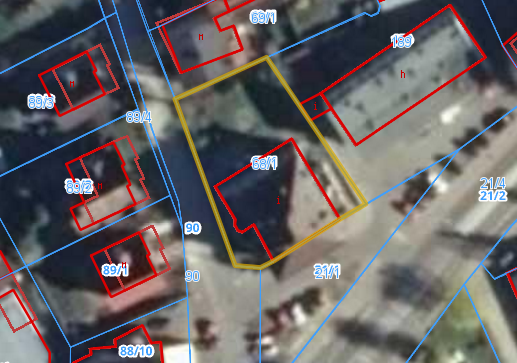 Widok z satelity na zabudowaną działkę nr 68/1 w której znajduję się lokal o nr NO14. Lokal nr NO1 znajdujący się w budynku nr 109 przy ulicy Młyńska 5/NO1 o powierzchni użytkowej 14,80 m2. Lokal niemieszkalny składający się z jednego pomieszczenia. Lokal znajduje się w budynku posadowionym na działce nr 100/32.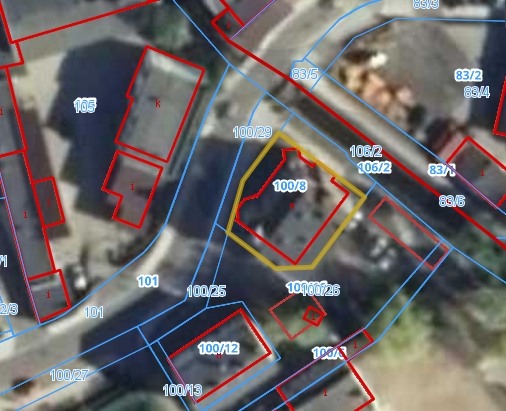 Widok z satelity na zabudowaną działkę nr 100/32 w której znajduję się lokal o nr NO15. Lokal nr NO9.1 znajdujący się w budynku nr 410 przy ulicy Dworcowa 20-30/NO91 o powierzchni użytkowej 11,90 m2. Lokal niemieszkalny składający się z jednego pomieszczenia. Lokal znajduje się w budynku posadowionym na działkach nr 94/6 i 94/7.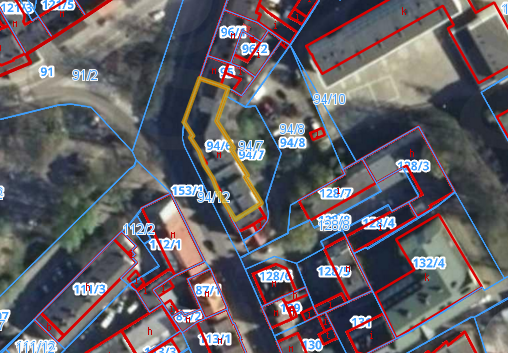 Widok z satelity na zabudowane działki nr 94/6 i 94/7 w której znajduję się lokal o nr NO9.16. Lokal nr NO3 znajdujący się w budynku nr 403 przy ulicy Wojska Polskiego 8/NO3 o powierzchni użytkowej 29,40 m2. Lokal niemieszkalny składający się z dwóch pomieszczeń. Lokal znajduje się w budynku posadowionym na działce nr 103/2.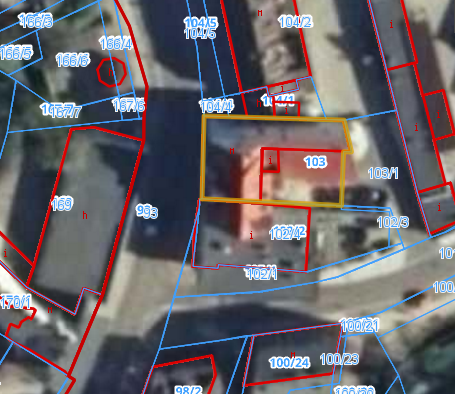 Widok z satelity na zabudowaną działkę nr 103/2 w której znajduję się lokal o nr NO3B. BUDYNKI I DZIAŁKI 7. Na działce nr 74/8 o powierzchni 0,0449 ha znajdującej się w Bytowie przy ulicy Floriana Ceynowy 30a posadowiony jest budynek węzła grupowego o powierzchni zabudowy 140 m2. Kształt działki regularny – prostokąt. 7.1. Budynek węzła grupowego zrealizowany jest w technologii tradycyjnej. Fundamenty żelbetowe. Ściany murowane z siporexu. Posadzka betonowa. Stolarka drzwiowa: bramy zewnętrzne drewniane i stalowe, drzwi wewnętrzne stalowe i płycinowe. Stolarka okienna drewniana – zabezpieczona kratami. Elewacja tynk mineralny. Stropodach z płyt korytkowych opartych na belkach stalowych z dwuteownika. Tynki wewnętrzne cementowo – wapienne. Malowanie farba wapienna i emulsyjna. Wentylacja grawitacyjna. Opaska wokół budynku betonowa. Pokrycie dachowe papa termozgrzewalna. Orynnowanie, obróbki i rury spustowe – blacha ocynk. Zasilanie w energię elektryczną, woda, grzejniki typu favier. Dane techniczne: Powierzchnia zabudowy: 140,00 m2Kubatura: 600,00 m3Rok budowy: 1979Działka nr: 74/8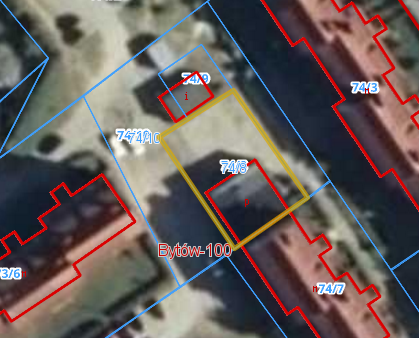 Widok z satelity na zabudowaną działkę nr 74/88. Na działkach  nr 22/2 i 22/97 o łącznej powierzchni 1,7774 ha znajdujących  się przy ulicy Przemysłowej 5 posadowione są budynki: budynek biurowo – magazynowy, budynek kotłowni, budynek warsztatowy oraz komin. Działka nr 22/2 jest zabudowana wyżej wymienionymi budynkami, natomiast działki nr 22/97 jest niezabudowana i  posiada funkcję drogowi dojazdowej. Kształt kompleksu działkowego nieregularny – wielobok, nieutrudniający zagospodarowania.  8.1. Budynek biurowo – magazynowy zrealizowany jest w technologii tradycyjnej. Budynek dwukondygnacyjny, wolnostojący o wysokości 7,20 m. Ściany nośne murowane z pustaka betonowego typu Alfa i gazobetonu. Stropy prefabrykowane żelbetowe typu żerań. Posadzki w części biurowej betonowe, obłożone płytą gres, w części magazynowej i  garażach – betonowa. Stropodach niewentylowany kryty papą termozgrzewalną, w części biur stropodach wentylowany. Orynnowanie – stalowe ocynkowane i malowane. W pomieszczeniach biurowych tynki cementowo – wapienne, malowane. W magazynach i garażach nieotynkowane. Stolarka okienna PCV, drzwiowa wewnętrzna drewniana i aluminiowa, wrota stalowa malowane.  Budynek wyposażony jest w instalację: - elektryczną- wodno – kanalizacyjną - telefoniczną - centralnego ogrzewania - odgromową - monitoring Dane techniczne: Powierzchnia zabudowy: 618,00 m2Powierzchnia użytkowa: 767,30 m2Kubatura: 4100 m3Działka nr: 22/28.2. Budynek kotłowni zrealizowany jest w technologii prefabrykowanej. Budynek czterokondygnacyjny, wolnostojący o wysokości 14,80 m. Ławy i ściany fundamentowe z betonu żwirowego, strop żelbetowy, monolityczny na belkach stalowych. Stropodach – płyty prefabrykowane, korytkowe. Ściany zewnętrzne parteru murowane z pustaka betonowego na zaprawie cementowej. Ściany zewnętrzne powyżej parteru jako ściany osłonowe – z prefabrykowanych elementów żelbetowych i płyt warstwowych. o rdzeniu styropianowym z wełny mineralnej. Część ścian osłonowych jest o konstrukcji stalowej ramowej z wypełnieniem styropianowym i okładziną z płyt eternitowych oraz szkleniem. Ścianki działowe z cegły pełnej, dziurawki i gazobetonu. Pokrycie dachu – trzy warstwy papy sklejone lepikiem asfaltowym. Pomosty robocze, schody na pomosty oraz zewnętrzne ewakuacyjne – stalowe. Posadzki betonowe. Drzwi i wrota stalowe i aluminiowe. Orynnowanie i opierzenia – blacha stalowa ocynk gr. 0,5 mm.Budynek wyposażony jest w instalację: - elektryczną- wodno – kanalizacyjną - telefoniczną - centralnego ogrzewania - odgromową Wyposażenie techniczne:- winda towarowo – osobowa - kocioł gazowy 2MW (parter) i 8MW(I piętro)- dwa kotły WR 10 (I piętro)- pompownia (parter)Dane techniczne: Powierzchnia zabudowy: 638,00 m2Powierzchnia użytkowa: 1 800 m2Kubatura: 9 427 m3Działka nr: 22/28.3. Budynek nr 3 - warsztat zrealizowany jest w technologii mieszanej. Budynek dwukondygnacyjny, wolnostojący o wysokości 7,80 m. Stropu fundamentowe żelbetowe, ławy żelbetowe wraz z ścianami fundamentowymi murowanymi z pustaka betonowe oraz prefabrykowane belki podwalinowe. Elementy ścian murowane oraz oparte na układzie słupowo – ryglowym prefabrykowanym. Stropy żelbetowe płytowe i gęstożebrowe. Ściany osłonowe wykonane z prefabrykowanych płyt żelbetowych osłonowych mocowanych przez spawanie łączników stalowych do żelbetowych słupów konstrukcyjnych. Naświetla okienne stalowe – szklane. Drzwi wejściowe zewnętrzne, w łączniku drzwi aluminiowe oraz brama z aluminium. Posadzki betonowe, tynki cementowo – wapienne. Dach kryty papą termozgrzewalną. Obróbka blacharska i rynny z blachy stalowej ocynkowanej.Budynek wyposażony jest w instalację: - elektryczną- wodno – kanalizacyjną - centralnego ogrzewania nagrzewnice miejscowe - odgromową Dane techniczne: Powierzchnia zabudowy: 206,08 m2Powierzchnia użytkowa: 199,84 m2Kubatura: 1 421,57 m3Działka nr: 22/28.4. Komin Stalowy – o wysokości 61,40 m i średnicy zewnętrznej przewodu 1016 mm. Posadowiony jest na płycie żelbetowej. Fundamenty składają się ze stopy o średnicy 5,5 m i wysokości 1,0 m oraz cokołu o średnicy 2,4 m. Trzon komina wykonany jest z ośmiu segmentów: pierwsze siedem segmentów mają wysokość 8,2 m, ósmy segment 2,6m. Dyfuzor o wysokości 1,1 m. Segmenty wykonane są z rury stalowej ze szwem ze stali gatunku St 35 o grubości początkowej ścianki 11,0 mm (segmenty S-1, S-4, S-6, S-7, S-8 ) oraz 12,5 mm (S-2, S-3, S-5). Komin zaizolowany termiczne warstwą wełny mineralnej o grubości 7 cm. Osłona izolacji wykonana z blachy stalowej ocynkowanej o grubości 0,7 mm. Przewód komina wyposażony jest w ciąg drabin wejściowych z koszami ochronnymi. Trzon komina podparty jest zespołem 3 od ciągników linowych.   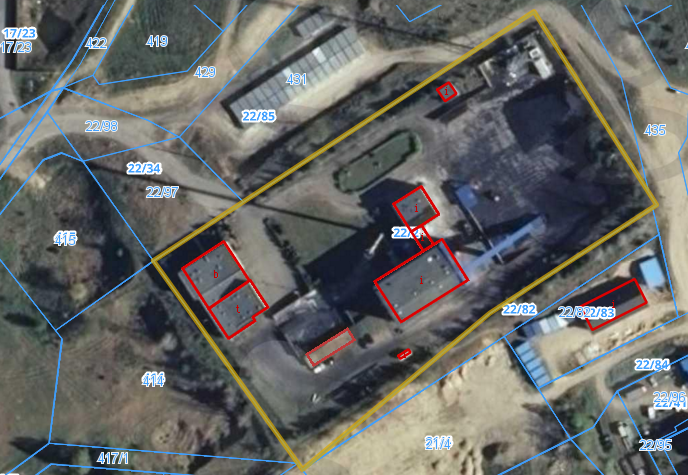 Widok z satelity na zabudowaną działkę nr 22/2 i działkę nr 22/97 - drogaII. Dobre Miasto:Gmina miejsko-wiejska Dobre Miasto położona jest w środkowej części województwa warmińsko-mazurskiego, w północnej części powiatu olsztyńskiego, w odległości ok. 26 km od Olsztyna, nad rzeką Łyną. Gmina graniczy od północnego wschodu z gminą Lidzbark Warmiński (powiat lidzbarski), od północnego zachodu z gminą Lubomino (powiat lidzbarski), od wschodu z gminą Jeziorany, od strony południowej z gminą Dywity, a od zachodniej z gminą Świątki. Gmina zajmuje powierzchnię 259 km2 (25.869 ha) co stanowi 9,12% powierzchni powiatu i 1,07% powierzchni województwa. Siedzibą władz gminy jest miejscowość Dobre Miasto. Gmina Dobre Miasto według stanu na dzień  31.12.2015r. liczy 16.109 mieszkańców, w tym w mieście 10.409 na wsi 5.700. Na terenie gminy zamieszkuje 8.269 kobiet i 7.840 mężczyzn. Liczba osób w wieku przedprodukcyjnym wynosi 3.003, produkcyjnym 10.214, poprodukcyjnym 2.892. Średnia wieku mieszkańców gminy wynosi 39,6 lat. Gmina Dobre Miasto jako jednostka samorządowa obejmuje swym zasięgiem miasto Dobre Miasto (podzielone na 5 osiedli) oraz 23 sołectwa: Barcikowo, Bzowiec, Cerkiewnik, Głotowo, Jesionowo, Kabikiejmy, Kabikiejmy Dolne, Knopin , Knopin  Osada, Kosyń, Kunik, Łęgno, Mawry, Międzylesie, Nowa Wieś Mała, Orzechowo, Piotraszewo, Podleśna, Praslity, Smolajny, Stary Dwór, Swobodna, Urbanowo. W Dobrym Mieście znajduje się jeden z najpiękniejszych zabytków na Warmii – gotycka kolegiata w latach 1376 – 1389, uhonorowana w 1989 r. tytułem Bazylik Mniejszej. Godny uwagi jest również kościół św. Mikołaja – obecnie świątynia grekokatolików, „Baszta Bociania” – pozostałość po średniowiecznych murach obronnych oraz Skansen Miejski w którym odtworzono zakłady rzemieślnicze z XX wieku. W Głotowie warto zobaczyć kościół barokowy i Kalwarię Warmińską, a w Smolajnach zabytkowy pałac biskupów warmińskich.Gmina  Dobre Miasto jest  jednym z odcinków „Szlaku Bojowego Gen. Dąbrowskiego”.OPIS NIERUCHMOŚCI 1. Na działce nr 11 o powierzchni 0,5518 ha znajdującej się przy ulicy Fabrycznej w Dobrym Mieście posadowiony jest budynek kotłowni. Na terenie działki nr 11 znajdują się także budowle: komin stalowy oraz składowisko węgla i żużla. Kształt działki nieregularny – wielobok, nieutrudniający zagospodarowania. Nieruchomość znajduję się w strefie przemysłowo – usługowej.1.1. Budynek kotłowni – budynek konstrukcji żelbetowej wykonanej na „mokro” składa się ze słupów, belek oraz stropów prefabrykowanych (płytowo, żebrowych). Ściany wypełniające wykonano z cegły ceramicznej pełnej. Stropodachy wykonano z typowych płyt żebrowych żelbetowych prefabrykowanych. Nad poziomem nawęglania wykonany został strop typu D2. Pod słupy budynku wykonane zostały fundamenty w postaci stóp kielichowych żelbetowych monolitycznych. Po ściany – ławy wykonano fundamenty z betonu. Okna żelbetowe prefabrykowane typu „żyletka”. Schody obsługi stalowe. Posadzki betonowe. Pokrycie połaci dachowej – 3 warstwy papy bitumicznej. Rynny, rury spustowe wykonano z blachy ocynkowanej grubości 0,55 mm. Nadproża żelbetowe wylewane i częściowo prefabrykowane typu L19. W 1976 r. w związku z rozbudową kotłowni o dwa kotły typu WR5-022 nastąpiła rozbudowa kotłowni. Przy ścianach zewnętrznych budynku kotłowni od strony północnej i wschodniej wykonano podesty , pomosty konstrukcji żelbetowej (płytowo – żelbetowe) na słupach żelbetowych celem wstawienia kominów i urządzeń odpylających. Budynek wyposażony jest w instalację: - elektryczną- wodno – kanalizacyjną - telefoniczną - centralnego ogrzewania - odgromową - monitoring Dane techniczne: Powierzchnia zabudowy: 499,46 m2Powierzchnia użytkowa: 1079,00 m2Kubatura: 8 735 m3Działka nr: 111.2. Komin Stalowy – konstrukcji stalowej o wysokości 40,00 m mierząc od poziomu terenu. Średnica zewnętrzna trzonu bez izolacji termicznej 1020 mm, średnica zewnętrzna komina z izolacją termiczną o gr. 100 mm wynosi 1220 mm. Trzon komina jest zakotwiony w żelbetowym fundamencie słupowo – stopowym, głębokość posadowienia fundamentu 3300mm. Podstawa trzonu komina usytułowana została na wysokości 380 mm powyżej poziomu terenu. Na poziomie posadowienia średnica stopy fundamentu wynosi 6500 mm na poziomie styku z trzonem komina 2000mm. Trzon komina składa się z 4 segmentów: Segment S-1 długość 11620 mm, grubość ścianki 20 mm, segment S-2 dł. 12 000 mm, grubość ścianki 16mm, segment S-2a dł. 12000 mm gr. ścianki 16mm, segment S-3 długość 4000mm grubość ścianki 14 mm. Segmenty komina połączone zostały śrubami M20 kl8,8 w ilości 24 sztuk na jedno złącze. Na poziomie +38,03m usytułowany jest pomost – galeria, a na poziomie + 19,0 m usytuowano pomost odpoczynkowy. Drabina włazowa z koszem ochronnym po poz. + 3,0 m do poz. + 38,03 m. Połącznie trzonu komina z fundamentem za pomocą 24 kotwi typu płytkowego M 42 z stali S355 Trzon komina zabezpieczono przed korozją systemem poliwinylowym termoodpornym do 400 stopni. Całkowita waga komina (segmenty, pomost –galeria, pomost odpoczynkowy, drabiny) wynosi 23 547 kg. Rok budowy 2008 r. 1.3. Składowisko węgla i żużla – posiada podłoże betonowe, mury oporowe składowiska i żużla wykonane zostały z typowych prefabrykatów żelbetowych. Wysokość murów składowiska węgla wynoszą 2,5 m. Wysokość muru składowiska żużla wynosi 1,0 m. Składowisko węgla i żużla jest obsługiwane za pomocą suwnicy o udźwigu Q=5,0 t. i rozpiętości L=26,00m Powierzchnia składowiska węgla – 1506 m2Powierzchnia składowiska żużla – 186,15 m2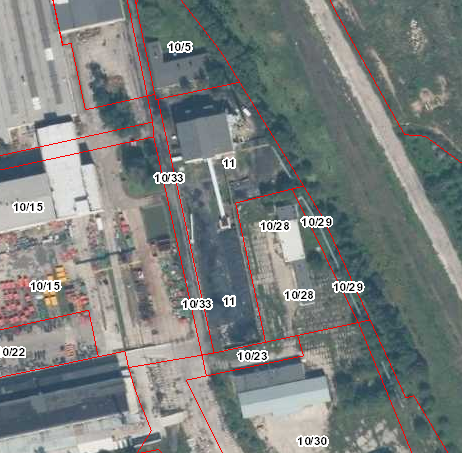 Widok z satelity na zabudowaną działkę nr 11III. Gniew:Gmina Gniew jest jedną z 5 gmin należących administracyjnie do powiatu tczewskiego. Położona w południowo-wschodnim krańcu województwa pomorskiego zajmuje teren o powierzchni 195 km kw. Sąsiaduje z gminami: Pelplin, Subkowy, Morzeszczyn, Smętowo Graniczne i Kwidzyn. Miasto Gniew usytuowane jest na wysokiej skarpie u ujścia Wierzycy do Wisły, wzdłuż jej zachodniego brzegu. Obecnie jest zamieszkiwane przez 6 839 gniewian, gminę natomiast zamieszkuje 8 982 mieszkańców. W skład gminy wchodzi 19 sołectw. Ważnym atutem miasta i gminy jest ich dogodne położenie przy drodze krajowej nr 91, łączącej porty nadbałtyckie z południem Europy, w niedalekiej odległości od Trójmiasta, a co za tym idzie również lotniska Rębiechowo i portu morskiego.OPIS NIERUCHMOŚCI 1. Na działce nr 70/3 o powierzchni 0,5691 ha znajdującej się przy ulicy Generała Józefa Hallera 1 w Gniewie posadowiony jest budynek kotłowni wraz z zapleczem sanitarnym i administracyjnym oraz budynek warsztatowo – magazynowy. Na terenie działki nr 70/3 znajduje się także budowle: komin stalowy. Kształt działki nieregularny – wielobok, nieutrudniający zagospodarowania. Nieruchomość znajduję się w strefie przemysłowo – usługowej.1.1. Budynek kotłowni – to obiekt w części technologicznej dwukondygnacyjny a w części administracyjnej – trzykondygnacyjny. Budynek konstrukcji tradycyjnej murowany z cegły ceramicznej i silikatowej z okładziną z płyt warstwowych wypełnionych wełną mineralną, Fundamenty żelbetowe, stropodach konstrukcji prefabrykowanej z płyt panwiowych. Poszycie dachu – papa termokurczliwa.  Budynek wyposażony jest w instalację: - elektryczną- wodno – kanalizacyjną - telefoniczną - centralnego ogrzewania - odgromową - teletechnicznąDane techniczne: Powierzchnia zabudowy: 368,50 m2Kubatura: 5 122,50 m2Działka nr: 70/31.2. Budynek warsztatowo - magazynowy – to obiekt w jednokondygnacyjny wykonany w konstrukcji tradycyjnej murowany z cegły ceramicznej i bloczków gazobetonowych. Fundamenty żelbetowe, stropodach konstrukcji żelbetowej z płyt panwiowych. Poszycie dachu – papa termokurczliwa.  Budynek wyposażony jest w instalację: - elektryczną- wodno – kanalizacyjną - telefoniczną - centralnego ogrzewania - odgromową - teletechniczną- monitoringDane techniczne: Powierzchnia zabudowy: 247,50 m2Kubatura: 1 732,50 m2Działka nr: 70/31.3. Komin Stalowy – konstrukcji stalowej o wysokości 42,25 m. Średnica zewnętrzna trzonu 1016 mm. Komin posadowiony na fundamencie żelbetowym. Mocowanie komina do fundamentu 3 kotwami. Komin jest obiektem wolnostojącym. 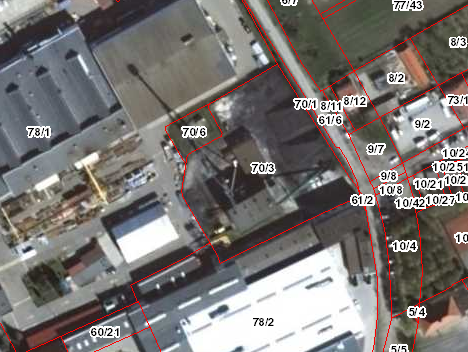 Widok z satelity na zabudowaną działkę nr 70/3IV. Lidzbark Warmiński1. Na działce nr 15 o powierzchni 0,5204 ha znajdującej się przy ulicy Grabowskiego 25 w Lidzbarku Warmińskim posadowiony jest budynek kotłowni. Na terenie działki nr 15 znajduje się także budowla: komin stalowy. Kształt działki nieregularny – wielobok, nieutrudniający zagospodarowania. Nieruchomość znajduję się w strefie przemysłowo – usługowej.1.1. Budynek kotłowni – budynek konstrukcji mieszanej. Fundamenty żelbetowe, ściany fundamentowe, podwaliny – żelbetowe. Ściany zewnętrzne murowane i z blachy trapezowej. Stropodach żelbetowy z pokryciem papy na lepiku. Obróbki blacharskie z rynnami i rurami spustowymi – blacha stalowa ocynkowana. Stolarka PCV i stalowe ramy okienne, stalowe wrota i drewniane drzwi wewnętrzne. Stropy żelbetowe monolityczne. Schody żelbetowe i stalowe. Podesty balkonowe zewnętrzne – konstrukcja stalowa. Ściany wewnętrzne – murowane. Posadzki betonowe.  Budynek wyposażony jest w instalację: - elektryczną- wodno – kanalizacyjną - telefoniczną - centralnego ogrzewania - odgromową - monitoring Dane techniczne: Powierzchnia zabudowy: 558,50 m2Ilość kondygnacji: 3Naziemne: 3 Działka nr: 151.2. Komin Stalowy – konstrukcji stalowej o wysokości 45 m mierząc od poziomu terenu. Trzon komina jest zakotwiony trzema kotwami w żelbetowym fundamencie słupowo – stopowym. 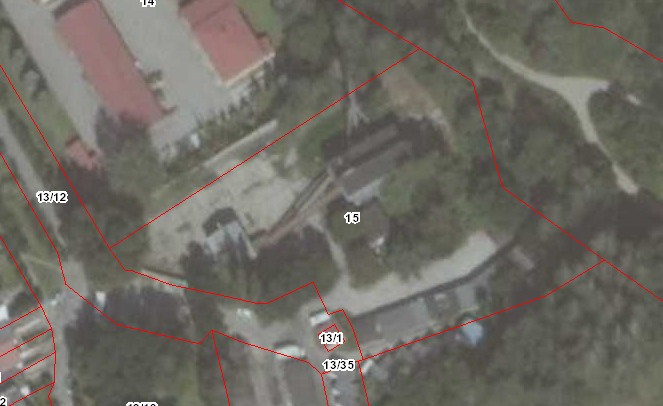 Widok z satelity na zabudowaną działkę nr 152. Na działkach o nr 41/3 i 41/4 o łącznej powierzchni 4,2540 ha znajdujących się przy ulicy Astronomów 47 w Lidzbarku Warmińskim posadowione są budynki:  budynek kotłowni wraz z rozbudową, budynek portierni, budynek rozdzielni głównej, budynek warsztatowo – biurowy . Na terenie działek nr 41/3 i 41/4  znajduje się także budowle: komin stalowy oraz wiata magazynowa. Kształt działek nieregularny – wielobok, nieutrudniający zagospodarowania. Nieruchomość znajduję się w strefie przemysłowo – usługowej.2.1. Budynek kotłowni wraz z rozbudową – budynek konstrukcji mieszanej.  W części socjalnej budynek murowany w pozostałej części konstrukcja stalowa (słupowa). Między słupami 2 x blacha trapezowa wypełniona wełną mineralną o grubości 15 cm. Dach wiązary dachowe stalowe przykryte blachą trapezową. Dach ocieplony wełną mineralną. W 2008 roku nastąpiła rozbudowa kotłowni – rozbudowa hali kotłów. Ściany między słupami stalowymi 2 x razy blacha trapezowa docieplenie ścian wełną mineralną o gr. 15cm.  Budynek wyposażony jest w instalację: - elektryczną- wodno – kanalizacyjną - telefoniczną - centralnego ogrzewania - odgromową - monitoring Dane techniczne budynek kotłowni : Powierzchnia zabudowy: 460,20 m2Powierzchnia użytkowa: 856,40 m2Ilość kondygnacji: 3Działka nr: 41/4Dane techniczne budynek hali: Powierzchnia użytkowa powiększona o: 114,40 m2Powierzchnia zabudowy powiększona o : 127,00 m2Kubatura: 1643,50 m2Działka nr: 41/4Dane techniczne budynek kotłowni + hala : Powierzchnia zabudowy: 587,20 m2Powierzchnia użytkowa: 970,80 m2Ilość kondygnacji: 3Działka nr: 41/42.2. Budynek portierni – budynek konstrukcji tradycyjnej murowany. Fundamenty betonowe. Ściany nośne murowane - cegła + gazobeton. Strop żelbetowy (stropodach). Stropodach kryty 3 warstwy papa na lepiku.   Budynek wyposażony jest w instalację: - elektryczną- wodno – kanalizacyjną - telefoniczną - centralnego ogrzewania Dane techniczne:Powierzchnia zabudowy: 14,70 m2Powierzchnia użytkowa: 10,80 m2Działka nr: 41/42.3. Budynek rozdzielni głównej – budynek konstrukcji tradycyjnej murowany. Fundamenty betonowe. Ściany nośne murowane z gazobetonu. Strop płyta żelbetowa (stropodach). Stropodach kryty 3 warstwy papa na lepiku.   Budynek wyposażony jest w instalację: - elektryczną- wodno – kanalizacyjną - telefoniczną - centralnego ogrzewania Dane techniczne:Powierzchnia zabudowy: 93,10 m2Powierzchnia użytkowa: 83,50 m2Działka nr: 41/42.4. Budynek warsztatowo - biurowy – budynek konstrukcji tradycyjnej murowany. Fundamenty żelbetowe. Ściany nośne murowane z gazobetonu. Konstrukcja słupy stalowe, strop lekki wypełniony płytą paździerzową. Dach dwuspadowy kryty blachą trapezową. Budynek wyposażony jest w instalację: - elektryczną- wodno – kanalizacyjną - centralnego ogrzewania Dane techniczne:Powierzchnia zabudowy: 628,70 m2Powierzchnia użytkowa: 559,10 m2Działka nr: 41/42.5. Komin Stalowy – konstrukcji stalowej o wysokości 60 m mierząc od poziomu terenu. Trzon komina jest zakotwiony trzema kotwami w żelbetowym fundamencie słupowo – stopowym. Grubość blachy 12 mm. 2.6. Wiata magazynowa – Biomasa – budynek o konstrukcji tradycyjnej murowany. Budynek parterowy, niepodpiwniczony. Dach – wiązary dachowe przykryte blachą trapezową.  Budynek wyposażony jest w instalację: - elektryczną- wodno – kanalizacyjną Dane techniczne:Powierzchnia zabudowy: 46,81 m2Powierzchnia użytkowa: 40,30 m2Kubatura: 213,46 m3Działka nr: 41/4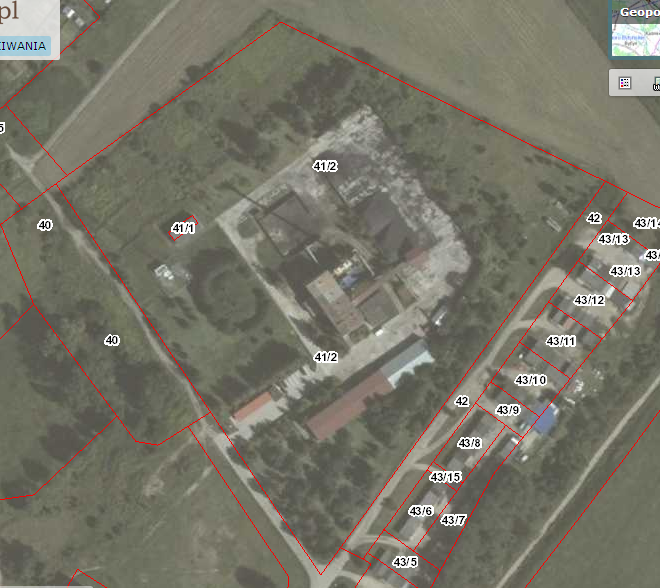 Widok z satelity na zabudowane działki nr 41/3, 41/4V. Orneta:Miasto i Gmina Orneta położona jest w województwie warmińsko – mazurskim, w zachodniej części powiatu lidzbarskiego – jest jedyna gminą o charakterze miejsko – wiejskim w powiecie. W latach 1975-1998 administracyjnie należało do województwa elbląskiego. Sąsiadującymi gminami są: od wschodu Gmina Lubomino, Gmina Lidzbark Warmiński, od północy Gmina Pieniężno, Płoskinia, od zachodu Gmina Wilczęta, od południa Gmina Godkowo i Miłakowo. Gmina leży w niedalekiej odległości od miasta wojewódzkiego oraz granicy z Federacją Rosyjską. Gmina zajmuje obszar 244 km2 , z czego 10km2 to powierzchnia miasta Orneta, a 234 km2 to obszar wiejski. Gmina zajmuje 190 miejsce wg kryterium powierzchni w skali kraju (dane GUS 2014). Gmina stanowi 26,4% powierzchni powiatu lidzbarskiego. Na obszarze gminy znajdują się 42 pomniki przyrody, obszary prawnie chronione o szczególnych walorach przyrodniczych zajmują 97,0 km2 , a lasy 83,6 km2 . Gmina ma charakter rolniczy ze znacznym udziałem gospodarki leśnej (ze względu na dużą powierzchnię kompleksów leśnych, również związanych z obszarem Natura 2000). Geograficznie Gmina położona jest na tzw. Równinie Orneckiej - południowo-zachodniej części Niziny Staropruskiej, w dolinie Drwęcy Warmińskiej, pomiędzy Wzniesieniem Górowskim a Pojezierzem Olsztyńskim. Obszar gminy leży w dorzeczu rzeki Pasłęki, należącej do zlewni Zalewu Wiślanego. Dolina rzeki Pasłęki stanowi zachodnią granicę gminy. Przez obszar gminy przepływają jej prawostronne dopływy. Największe z nich to Wałsza, przepływająca przez północny fragment obszaru gminy oraz Drwęca Warmińska, przepływająca przez centrum gminy. Pasłęka ma źródła na wysokości na Pojezierzu Olsztyńskim, a jej całkowita długość na terenie gminy wynosi około 40,5 km. północnej części gminy, na granicy z gminą Pieniężno, w obrębie kompleksu leśnego, znajduje się jezioro Taftowo – największy zbiornik wodny na Równinie Orneckiej. Na terenie gminy znajduje się także Jezioro Mieczowe. Jezioro Mieczowe ma powierzchnię 6,3 ha i jest stosunkowo płytkie. Średnia głębokość zbiornika wynosi 2,5 m, w najgłębszych miejscach 8m. W skład Gminy wchodzi 28 miejscowości, z których 20 to sołectwa, 1 miasto – Orneta, która jest jednocześnie siedzibą Gminy. OPIS NIERUCHMOŚCI 1. Na działce nr 144/4 o powierzchni 0,4840 ha znajdującej się przy ulicy Dworcowej 2 w Ornecie posadowiony jest budynek kotłowni. Na terenie działki nr 144/4 znajdują się także budowle: komin stalowy. Kształt działki nieregularny – wielobok, nieutrudniający zagospodarowania. Nieruchomość znajduję się w strefie przemysłowo – usługowej.1.1. Budynek kotłowni – budynek konstrukcji żelbetowej wykonanej na „mokro” składa się ze słupów, belek oraz stropów prefabrykowanych (płytowo, żebrowych). Ściany wypełniające wykonano z cegły ceramicznej pełnej. Stropodachy wykonano z typowych płyt żebrowych żelbetowych prefabrykowanych typ Dz -3 Dach – stropodach z płyt dachowych na belkach kryty papą na lepiku. Schody żelbetowe, monolityczne. Budynek wyposażony jest w instalację: - elektryczną- wodno – kanalizacyjną - telefoniczną - centralnego ogrzewania - odgromową - monitoring - wentylacja- odpylania- uzdatniania wody- sprężonego powietrzaDane techniczne: Powierzchnia zabudowy: 370,40 m2Powierzchnia użytkowa: 750,40 m2Kubatura: 3 576,40 m3Ilość kondygnacji: 3 nadziemne Działka nr: 144/41.2. Komin Stalowy – konstrukcji stalowej o wysokości 43,50 m mierząc od poziomu terenu. Średnica 1016 mm. Komin została posadowiony na istniejącym fundamencie, został podparty odciągami linowymi o średnicy 25mm zakotwionymi w istniejącym fundamencie. Przewód kominowy składa się z 5 segmentów o długościach: 6,04 m , 12,036m, 12,036m, 6,036m i 7,292m. Komin został wykonany z stali: typu St 35Y. Przewód komina został zamocowany do fundamentu 16 kotwami M -30. Komin posiada ciąg drabin wejściowych oraz galerię i podest. Komin został pomalowany farbą epoksydową.  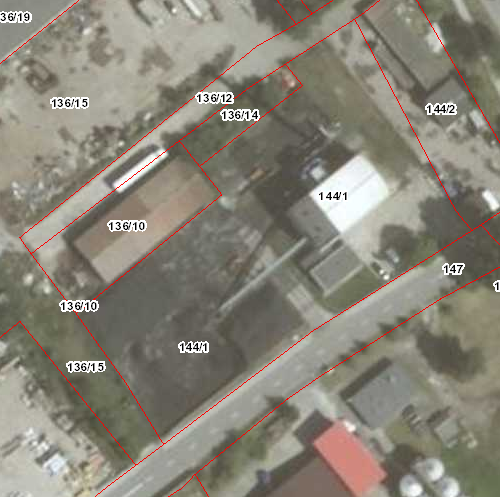 Widok z satelity na zabudowaną działkę nr 144/4VI. Nowy Dwór Mazowiecki:Nowy Dwór Mazowiecki leży na Nizinie Środkowopolskiej w Kotlinie Warszawskiej, w województwie mazowieckim, 34 km na północ od Warszawy, przy szlakach komunikacyjnych: drogowym (Warszawa-Gdańsk), kolejowym (łączącym Warszawę z portami Wybrzeża) i rzecznym (północ - południe). Miasto usytuowane jest na tarasie nadzalewowym pomiędzy Wisłą i Narwią, które łączą się w jego granicach. Wisła wyznacza południową i południowo-zachodnią granicę miasta na długości 7,5 km, a Narew północną na długości 5,5 km. Nowy Dwór Mazowiecki jest gminą miejską o powierzchni ogólnej 24,47 km2 , z której jednak 28,09 % stanowią użytki rolne, 9,76 % lasy a na pozostałe tereny przypada 62,15 % powierzchni miasta. Nowy Dwór Mazowiecki sąsiaduje z gminami: Zakroczym, Pomiechówek i Czosnów (powiat nowodworski) oraz Wieliszew i Jabłonna (powiat legionowski). OPIS NIERUCHMOŚCI 1. Na działce nr 2/2 o powierzchni 1,2361 ha znajdującej się przy ulicy Obwodowej 370 w Nowym Dworze Mazowieckim posadowione są budynki : budynek główny ciepłowni, budynek agregatorowni, budynek wiaty, budynek garażowy oraz budynek rozdzielni elektrycznej. Kształt działki nieregularny – wielobok, nieutrudniający zagospodarowania. Nieruchomość znajduję się w strefie przemysłowo – usługowej.1.1. Budynek główny ciepłowni – budynek konstrukcji mieszanej. Stopy fundamentowe i podwaliny żelbetowe. Konstrukcja budynku słupowo – ryglowa płatwiowa stalowa. Klatki schodowe żelbetowe wylewane i stalowe. Ściany zewnętrzne w części parterowej murowane z cegły ceramicznej, pozostała część blacha trapezowa. Ścianki działowe z cegły gr. 24 cm i 12 cm. Konstrukcja dachu stalowa ryglowo – płatwiowa. Ocieplenie dachu styropianem z pokryciem papą termozgrzewalną. Drzwi zewnętrzne i wrota zewnętrzne stalowe. Posadzki betonowe, lastryko, wykładzina PCV, terakota. Rynny i rury spustowe z PCV. Estakada nawęglania:- stopy fundamentowe żelbetowe- konstrukcja stalowa słupowo – ryglowa - wiązary stalowe- pokrycie dachu blacha trapezowa Estakada żużla:- konstrukcja stalowa słupowo – ryglowa - obudowana blachą trapezową Budynek wyposażony jest w instalację: - elektryczną- wodno – kanalizacyjną - telefoniczną - odgromową - wentylacja grawitacyjna i mechaniczna Dane techniczne: Powierzchnia zabudowy: 536,17 m2Powierzchnia użytkowa: 1 805,23 m2Kubatura:  7 527,83 m3Ilość kondygnacji: 3 nadziemne Działka nr: 2/21.2. Budynek agregatorowni – budynek konstrukcji stalowej. Ławy fundamentowe żelbetowe. Konstrukcja stalowa słupowo – ryglowa. Ściany zewnętrzne z blachy trapezowej. Konstrukcja dachu stalowa ryglowo – płatwiowa z pokryciem papą asfaltową. Drzwi zewnętrzne, wrota stalowe. Okna stalowe. Posadzka betonowa. Budynek wyposażony jest w instalację: - elektryczną- centralnego ogrzewaniaDane techniczne: Powierzchnia zabudowy: 32,47 m2Powierzchnia użytkowa: 29,81 m2Kubatura:  154,23 m3Działka nr: 2/21.3. Budynek wiaty nawęglania – konstrukcja wiaty – słupy prefabrykowane żelbetowe, wiązary dachowe stalowe kratownicowe. Stopy fundamentowe żelbetowe. Konstrukcja dachu stalowa więzarowo – płatwiowa z pokryciem z blachy trapezowej. Posadzka betonowa.  Budynek wyposażony jest w instalację: - elektryczną- odgromowaDane techniczne: Powierzchnia zabudowy: 239,20 m2Powierzchnia użytkowa: 226,80 m2Kubatura:  1663,74 m3Działka nr: 2/21.4. Budynek garażowy – konstrukcja budynku murowana z cegły sylikatowej i gazobetonowej oraz z elementów prefabrykowanych rampowe żelbetowe zwieńczone belką żelbetową. Ławy fundamentowe żelbetowe. Ścianki działowe cegła o gr. 24 cm i 12 cm. Konstrukcja dachu stalowa na ryglach z rur na płatwiach drewnianych, pokrycie blachą trapezową. Wrota stalowe, posadzka betonowa. Obróbki blacharskie – blacha powlekana. Rynny i rury spustowe PCV. Budynek wyposażony jest w instalację: - elektrycznąDane techniczne: Powierzchnia zabudowy: 186,75 m2Powierzchnia użytkowa: 161,13 m2Kubatura:  651,76 m3Działka nr: 2/21.5. Budynek rozdzielni elektrycznej  – konstrukcja budynku stalowa, słupowo – ryglowa. Stopy fundamentowe i podwaliny żelbetowe. Strop żelbetowe wylewane. Ściany zewnętrzne w części parterowej murowane z cegły ceramicznej pozostała część blacha trapezowa z ociepleniem wełną mineralną. Ścianki działowe cegła o gr. 24 cm i 12 cm. Konstrukcja dachu stalowa ryglowo – płatwiowa z pokryciem blachą trapezową. Ocieplenie dachu styropianem z pokryciem papą asfaltową. Drzwi zewnętrzne, wrota zewnętrzne stalowe. Posadzka betonowa, terakota. Budynek wyposażony jest w instalację: - elektryczną- wodno – kanalizacyjną - telefoniczną - centralnego ogrzewania - odgromową Dane techniczne: Powierzchnia zabudowy: 239,47 m2Powierzchnia użytkowa: 478,92 m2Kubatura:  1848,48 m3Działka nr: 2/2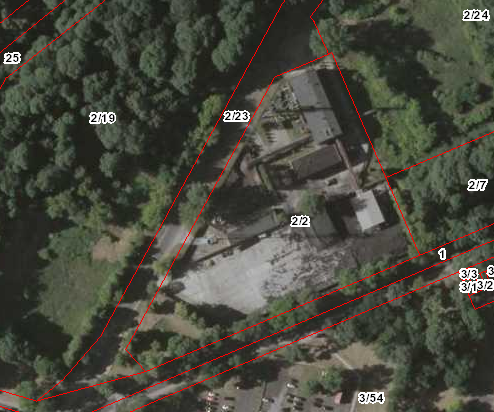 Widok z satelity na zabudowaną działkę nr 2/2VII. Sztum :Gmina Sztum położona jest w północnej części Polski, w województwie pomorskim, w powiecie sztumskim. Gmina Sztum sąsiaduje bezpośrednio z powiatem kwidzyńskim, malborskim i tczewskim. Powierzchnia gminy miejsko – wiejskiej Sztum wynosi około 180 km2, powierzchnia miasta Sztum wynosi około 5 km2 . Miasto i Gminę Sztum zamieszkuje blisko 18 tysięcy mieszkańców, w tym 13 tysięcy w wieku produkcyjnym (18 – 67 lat). Do niewątpliwych atutów gminy Sztum zalicza się korzystne położenie turystyczne, wysokie walory krajobrazowe. Miasto Sztum zlokalizowane jest pomiędzy dwoma jeziorami Barlewickim i Zajezierskim (Sztumskim). Miasto otaczają lasy (pow. 4458 ha) z dużą ilością zwierzyny łownej i bogatym runem leśnym. Krajobraz pojezierny oraz położenie w dolinie Wisły, czynią gminę atrakcyjnym terenem wypoczynku i rekreacji. Na terenie gminy można aktywnie wypoczywać w wielu kwaterach agroturystycznych, położonych w atrakcyjnych miejscach.OPIS NIERUCHMOŚCI 1. Na działkach o  nr 279/71, 279/89, 279/147 i 279/16 o łącznej powierzchni 1,2680 ha znajdujących się przy ulicy Nowowiejskiej 14 w Sztumie posadowione są budynki : budynek ciepłowni z częścią biurową i transformatorową, budynek wagi, hali stalowej i budynek portierni. Na terenie kompleksu działkowego znajduję się komin stalowy. Kształt kompleksu działowego nieregularny – wielobok, nieutrudniający zagospodarowania. Nieruchomość znajduję się w strefie przemysłowo – usługowej.1.1. Budynek główny ciepłowni z częścią biurową i transformatorową  – budynek ciepłowni to obiekt wolnostojący, dwukondygnacyjny. Budynek wykonano w technologii tradycyjnej murowany. W budynku mieszczą się pomieszczenia: część technologiczna – kotłownia, część biurowo – socjalna, warsztatowa oraz transformatorownia Budynek wyposażony jest w instalację: - elektryczną- wodno – kanalizacyjną - telefoniczną - odgromową - wentylacja grawitacyjna i mechaniczna Dane techniczne: Powierzchnia zabudowy: 691,30 m2Działka nr: 279/161.2. Budynek wagi wozowej – samochodowej  – budynek wagi to obiekt wolnostojący, parterowy. Budynek wykonano w technologii tradycyjnej murowany. Budynek wyposażony jest w instalację: - elektrycznąDane techniczne: Powierzchnia zabudowy: 8,75 m2Działka nr: 279/161.3. Budynek hali stalowej – magazynowej – budynek wagi to obiekt wolnostojący, parterowy. Budynek wykonano w konstrukcji stalowej. Budynek wyposażony jest w instalację: - elektrycznąDane techniczne: Powierzchnia zabudowy: 600,00 m2Działka nr: 279/1471.4. Komin stalowy - konstrukcji stalowej o wysokości 52,00 m mierząc od poziomu terenu. Średnica 1200 mm. Komin została posadowiony na fundamencie żelbetowym z blokiem fundamentowym o grubości 40 cm. Przewód kominowy składa się z 5 segmentów o długościach: 1 segment (S-1) 8056 mm , 3 segmenty (2,3,4) – 12048 mm, 1 segmenty (S -5) 6040 mm. Trzon komina wzmocniony w dolnej części rozetą z 24 żeber wykonanych z blach stalowej o grubości 14mm o wymiarach 300 x 550mm. Trójnóg z trzech słupów o konstrukcji stalowej.  Działka nr: 279/161.5. Budynek portierni – budynek wagi to obiekt wolnostojący, parterowy. Budynek wykonano w technologii tradycyjnej murowany.. Budynek wyposażony jest w instalację: - elektrycznąDane techniczne: Powierzchnia zabudowy: 25,00 m2Działka nr: 279/147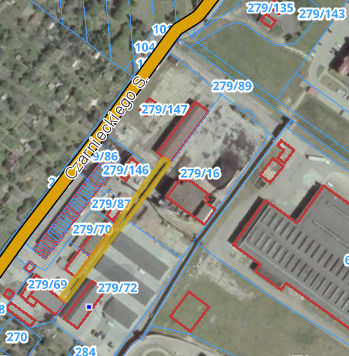 Widok z satelity na działki 279/71, 279/89, 279/147, 279/162. Na działce o nr 326/42 o powierzchni 0,0420 ha znajdującej się przy ulicy Osiedle Parkowe w Sztumie posadowiony jest budynek wymiennikowni. Kształt działki nieregularny – wielobok, nieutrudniający zagospodarowania. Nieruchomość znajduję się w strefie mieszkaniowej wielorodzinnej.2.1. Budynek wymiennikowni – budynek wymiennikowni to obiekt wolnostojący. Budynek wykonano w technologii tradycyjnej murowany. Budynek wyposażony jest w instalację: - elektryczną- odgromową Dane techniczne: Powierzchnia użytkowa: 148,50 m2Działka nr: 326/42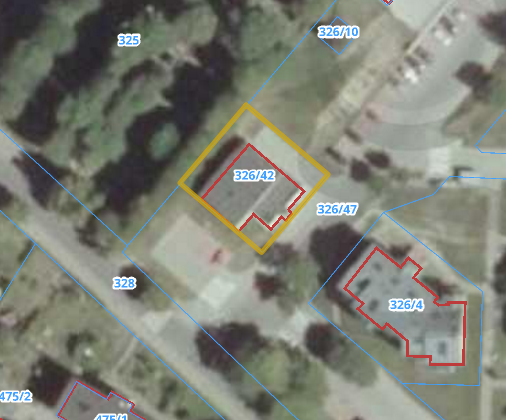 Widok z satelity na zabudowaną działkę nr 326/423. Na działce o nr 403/12 o powierzchni 0,0318 ha znajdującej się przy ulicy Reja 12 w Sztumie posadowiony jest budynek wymiennikowni. Kształt działki nieregularny – wielobok, nieutrudniający zagospodarowania. Nieruchomość znajduję się w strefie mieszkaniowej wielorodzinnej.3.1. Budynek wymiennikowni – budynek wymiennikowni to obiekt wolnostojący, niepodpiwniczony. Budynek wykonano w technologii tradycyjnej murowany. Stropodach prefabrykowany.Budynek wyposażony jest w instalację: - elektryczną- odgromową Dane techniczne: Powierzchnia zabudowy: 122,00 m2Powierzchnia użytkowa: 193,00,00 m2Działka nr: 403/12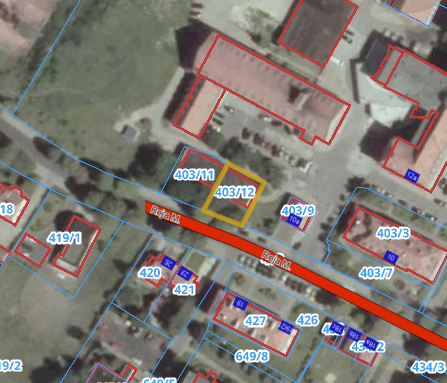 Widok z satelity na zabudowaną działkę nr 403/12VIII. Świecie:Świecie to dynamicznie rozwijająca się gmina, położona na Pojezierzu Pomorskim u ujścia rzeki Wdy do Wisły w województwie kujawsko-pomorskim. W 2010 r. gmina liczyła 33,3 tys. mieszkańców (miasto Świecie – 25,7 tys.). Świecie stanowi ważny węzeł komunikacyjny. Zbiegają się tu drogi krajowe nr 1 i 5, łączące południe Polski z aglomeracją trójmiejską (Gdańsk, Gdynia, Sopot). W odległości 12 km od granic miasta przebiega autostrada A1. Świecie należy do ważniejszych ośrodków gospodarczych południowego Pomorza, na co niewątpliwy wpływ ma usytuowanie na  terenie miasta jednego z największych w kraju przedsiębiorstw przemysłu papierniczego - Mondi Świecie S.A. wraz z licznymi współpracującymi firmami. Miasto ma dobrze rozwiniętą infrastrukturę oraz zaplecze rekreacyjne i sportowe, ze stadionem i halą widowiskowo - sportową na 1350 miejsc. Dzięki gęstej sieci szlaków turystycznych region jest jednym z ciekawszych zakątków województwa kujawsko-pomorskiego. Gmina Świecie to także miejsce do odpoczynku - 3 km od miasta leży jezioro Deczno z ośrodkiem wypoczynkowym, w którym  znajduje się strzeżone kąpielisko, wypożyczalnia sprzętu wodnego i kawiarnia. Świecie to jedno z najstarszych miast pomorskich, znane z zachowanych zabytków (m.in. średniowieczny zamek i fara) oraz z cyklicznych imprez kulturalnych. Do najważniejszych należą m.in. Międzynarodowy Festiwal Orkiestr Dętych i Maraton Piosenki Osobistej „Nocne śpiewanie”.OPIS NIERUCHMOŚCI 1. Na działkach o nr 1440/20, 1440/21, 1440/22, 1440/23 o łącznej powierzchni 3,3726 ha znajdujące się przy ulicy Ciepłej 9 w Świeciu posadowione są budynki : budynek ciepłowni Marianki, portiernia, kotłownia olejowo – gazowa, budynek stacji transformatorowej, budynek pomocniczy ciepłowni Marianki, budynek pomocniczy, budynek Marianki – hala kotłów węglowych oraz budynek administracyjny. Na terenie kompleksu działowego znajduje się także komin stalowy o wysokości 60,00 m. Kształt kompleksu działkowego nieregularny – wielobok, nieutrudniający zagospodarowania. Nieruchomość znajduję się w strefie przemysłowo – usługowej.1.1. Budynek administracji - biurowiec - numer inwentarzowy 1084- Konstrukcja.Ściany i ławy fundamentowe - betonowe z betonu żwirowego posadowione na gł. 1m poniżej terenu. Ściany zewnętrzne nadziemia - gazobeton grub. 24 cm na zaprawie cementowo-wapiennej. Ściany wewnętrzne - murowane z cegły pełnej na zaprawie cem.-wap.. Stropodach - gęstożebrowy DZ-3 nr 4. Nadproża i filarki - żelbetowe monolityczne wykonane z betonu Rw l70 zbrojone stalą. Podłoża posadzek - beton żwirowy Rw 140. W 1995r. dobudowano pomieszczenie biurowe przeznaczone na funkcjonowanie działu księgowości.- Izolacje.Izolacja przeciwwilgociowa - izolacja pozioma ścian fundamentowych i posadzek z papy asfaltowej sklejonej lepikiem asfaltowym. Pokrycie dachu - 3 warstwy papy asfaltowej sklejonej lepikiem asfaltowym.- Wykończenia wewnętrzne.Pomieszczenia WC i umywalni: na ścianach płytki do wys. l,5m, posadzki - płytki. Korytarz : ściany - boazeria z płyty , malowana farbą emulsyjną; posadzka - płytki. Biura : ściany malowane dwukrotnie farbami emulsyjnymi; posadzka - jako ocieplenie płyta miękka, płytatwarda . gumolit  lub wykładzina dywanowa.- Elewacje.Elewacja frontowa podzielona na pionowe poła słupami stalowymi z daszkami krytymi blachą dachówkową, cokół wyłożony płytkami klinkierowymi. Dobudowany oszklony hall z daszkiem w konstrukcji stalowej zakrywającym swoją powierzchnią zewnętrzne schody wejściowe do budynku. Tynk - natrysk z białego cementu. Cały remont elewacji wykonano w 1995r.- Stolarka.Drzwi wewnętrzne pełne płytowe. Okna - część drewnianych zespolonych, część plastikowych (wymiana w 1994/1995/1996).Wyposażenie budynku w instalacje :-wodno-kanalizacyjna-centralnego ogrzewania-elektryczna-telefoniczna-informatyczna- Zestawienie powierzchni:powierzchnia zabudowy - 396,00 m2powierzchnia użytkowa - 347,30 m2kubatura - 1240,60 m31.2. Budynek ciepłowni Marianki - numer inwentarzowy 1049Budynek wielokondygnacyjny, częściowo zagłębiony poniżej poziomu terenu. Część budynku mieszcząca halę kotłów gazowych, pomieszczenia pomocnicze i pompownię została zaprojektowana w konstrukcji szkieletowej (blacha fałdowa), pomieszczenia administracyjno - socjalne mieszczą się w segmencie o podłużnym układzie ścian konstrukcyjnych. Posadowienie budynku - fundamenty żelbetowe , monolityczne . Mury fundamentowe - beton żwirowy. Ściany - w części murowanej z cegły ceramicznej na zaprawie cementów o-wapiennej. ścianki działowe - cegła dziurawka. Filarki międzyokienne - wzmocnione rdzeniem żelbetowym. Ramy i słupy w części szkieletowej kotłowni - żelbetowe, monolityczne. Stropy żelbetowe, monolityczne, płytowe - żebrowe. Stropy części administracyjno-socjalnej prefabrykowane typu DZ-3. Stropodach nad halą kotłów - żelbetowo-stalowy. Schody żelbetowe monolityczne. Posadzki parteru - gładź cementowa ; hala kotłów - płytki klinkierowe ; szatnie i pokoje śniadań - posadzki chemoutwardzalne; korytarze i pomieszczenia sanitarne - lastriko ; pozostałe pomieszczenia - wykładzina PCV rulonowa.  Tynki wewnętrzne - wapienne II i III kat. Parapety podokienne - prefabrykowane, lastriko. Okna w części administracyjno - socjalnej i pomieszczeniach pomocniczych drewniane zespolone i PCV ; w klatce schodowej, pompowni. hali kotłów - okna stalowe. Drzwi - w części administracyjno - socjalnej - drewniane ; drzwi wejściowe , wewnętrzne prowadzące do pompowni i itp. - stalowe ; drzwi prowadzące do hali kotłów – aluminiowe,  przeszklone.Wyposażenie budynku w instalacje :- centralne ogrzewanie i ciepła woda- wodno - kanalizacyjna- elektryczna- telefoniczna- wentylacyjna- odgromowa- sygnalizacyjnaZestawienie powierzchni:- powierzchnia użytkowa - 854.96 m2 ( powierzchnia pomieszczeń 746,70m2 + powierzchnia ruchu 108,26m2 )- powierzchnia zabudowy – 311,97 m2 - kubatura - 4549,00 m31.3. Budynek ciepłowni Marianki - numer inwentarzowy 1143Konstrukcja:Ławy i ściany fundamentowe - z betonu żwirowego. Strop - żelbetowy , monolityczny, na belkach stalowych. Stropodach - płyty prefabrykowane, korytkowe, oparte na dźwigarach salowych. Połączenia części stalowych spawane i łączone śrubami. Izolacja - płyty styropianu , gładź wyrównawcza Ściany parteru - grub. 25 i 38 cm z cegły ceramicznej na zaprawie cem. – wap. Ściany zewnętrzne powyżej parteru - elementy lekkiej obudowy składające się z rygli stalowych , blach fałdowych i płyt z wełny mineralnej. Część powierzchni ścian wypełniona jest szkłem o grub. 6mm w ramach stalowych. Ścianki działowe - z cegły dziurawki grub. 12 cm , na zaprawie cementowo-wapiennej. Pomosty robocze, schody na pomosty i schody zewnętrzne ewakuacyjne - stalowe. Posadzki - beton. Drzwi i wrota - stalowe. Rynny, rury spustowe, obróbki krawędzi dachu - blacha stalowa ocynk grub. 0,5mm. Wyposażenie budynku w instalacje :- wodno - kanalizacyjna- centralnego ogrzewania- elektryczna ( siła, światło)- telefoniczna- odgromowa- technologicznaZestawienie powierzchni:1. Poziom 0,00Powierzchnia zabudowy - 358,91 m2 ( 18,96 x 18,93)Kubatura budynku - 6566,00 m31.4. Budynek pomocniczy (po magazynie dolomitu) - numer inw. 1161Budynek murowany w układzie podłużnym , niepodpiwniczony. Posadowienie budynku - ściany i ławy fundamentowe z betonu Rw 140 . Ściany nadziemne z cegły kl. 100 na zaprawie cementowej. Stropodach niewentylowany z płyt konikowych zamkniętych , kryty papą . Płyty korytkowe oparte na ścianach i na podciągu żelbetowym , monolitycznym z betonu Rw 170. Posadzka - gładź cementowa, wykładzina PCV. Okno drewniane, zespolone; drzwi wewnętrzne płytowe; drzwi zewnętrzne - drewniane ; drzwi garażowe - drewniane (klepka ). Wysokość pomieszczeń - 3,20 m.Wyposażenie budynku w instalacje :centralne ogrzewanie elektrycznatelefonicznaZestawienie powierzchni: powierzchnia użytkowa - 75,00 m2powierzchnia zabudowy - 85,00 m2 kubatura- 314,50 m31.5. Budynek pomocniczy ciepłowni Marianki - numer inwentarzowy 1146.Budynek parterowy, dobudowany do istniejącej kotłowni od wschodniej strony. W budynku znajdują się następujące "pomieszczenia - warsztat samochodowy, warsztat ślusarski, zmiękczalnia z magazynem soli, laboratorium. Konstrukcja budynku - w części układ szkieletowy, a w części oparty na ścianach murowanych. Słupy budynku - żelbetowe, prefabrykowane o przekroju 25 x 30 cm i 30 x 40 cm z betonu, zbrojone stalą. Ściany nadziemia - cegła pełna na zaprawie cementowo-wapiennej. Ścianki działowe - cegła dziurawka grub. 6 i 12 cm na zaprawie cementowo-wapiennej.StropodachStropodach - z typowych płytek korytkowych . Nad częścią pomieszczenia warsztatowego płyty z naświetleniami. W pomieszczeniu zmiękczalni wody - dźwigary dachowe żelbetowe . W części warsztatu ślusarskiego i samochodowego - wiązary kratowe stalowe. Nad pomieszczeniami o rozpiętości osi 6 m - stropodach wentylowany z typowych płyt prefabrykowanych wielokanałowych i płytek korytkowych na ściankach ażurowych. Izolacja stropodachu - styropian samogasnący grub. 4 cm. Pokrycie dachu trzy warstwy papy asfaltowej sklejonej lepikiem asfaltowym .Ławy fundamentowe i ściany fundamentowe - beton żwirowy . Stopy fundamentowe - kielichowe z betonu żwirowego zbrojone stalą, posadowione na warstwie chudego betonu. Ściany kanału rewizyjnego , kanałów wentylacji mechanicznej i instalacji c.o. z betonu żwirowego. Fundamenty pod urządzenia technologiczne - blokowe, z betonu żwirowego, zbrojone stalą. Izolacja pozioma ścian fundamentowych - dwie warstwy papy asfaltowej sklejonej lepikiem.PosadzkiPodłoża posadzek z betonu żwirowego o grubości 10-15 cm. Izolacja posadzki - izolacja przeciwwilgociowa - dwie warstwy papy asfaltowej sklejonej lepikiem asfaltowym, izolacja termiczna - płyty twarde z wełny mineralnej grub. 4 cm, osłona izolacji termicznej - jedna warstwa papy smołowanej. Warsztat samochodowy - gładź cementowa ; warsztat ślusarski - kostka drewniana grub. 8 cm, spoiny wypełnione masą zalewową z bitumu ; korytarz - lastriko ; pomieszczenia laboratoryjne - płytki terakotowe ; zmiękczalnia - płytki kamionkowe kwasoodporne nieszkliwione grub. 18 mm ułożone na kicie chemoodpornym asfaltowym.Drzwi wewnętrzne - drewniane, płytowe pełne i szklane. Wrota - stalowe. Okna - drewniane zespolone i stalowe. Szklenie Vitrolitem (ściana zmiękczalni) - płyty o szerokości 250mm, wys. żeberek 40mm zbrojony jednokierunkowo. Tynki wewnętrzne Okładzina z płytek ceramicznych, glazurowanych do wysokości l,5m w pokoju analitycznym i wagowym . Okładzina z płytek przyborskich glazurowanych do wys. 2,5m - pomieszczenie przygotowywania roztworu kwasu i sody ; na ścianach w zmiękczalni i magazynie soli tynki cementowe z dodatkiem środka uelastyczniającego; pozostałe pomieszczenia - tynki cementowo-wapienne .Tynki zewnętrzne - tynk cementowy dwuwarstwowy. Ściany malowane farbą emulsyjną dwukrotnie . Blacharka -Rynny i rury spustowe , parapety podookienne i obróbki krawędzi dachu - blacha stalowa ocynk.Wyposażenie budynku:wodno - kanalizacyjne, centralnego ogrzewania, ciepłej wody, elektryczna, telefoniczna, odgromowa, technologicznaZestawienie powierzchni:warsztat samochodowy -100,86 m2warsztat ślusarski -        101,67 m2laboratorium	-               68,63 m2magazyn soli	-                 6,17 m2zmiękczalnia wody -      133,84 m2powierzchnia ruchu -       21,60 m2razem	-                    432,77 m2Powierzchnia zabudowy - 494,20 m2Kubatura - 2684,70 m21.6. Budynek stacji transformatorowej - numer inwentarzowy 1147Budynek murowany w układzie poprzecznym, dwutraktowy , niepodpiwniczony. Stropodach nad budynkiem niewentylowany z płyt stropowych kanałowych, kryty papą. Wieńce w poziomie stropodachu monolityczne z betonu Rw 170 zbrojone stalą. Nadproża częściowo prefabrykowane typu L-19 , a częściowo monolityczne z betonu zbrojone stalą. Filarki międzyokienne z cegły pełnej klasy „100" na zaprawie cemntowo-wapiennej. Kanały instalacyjne betonowe przykrywane płytami żelbetowymi prefabrykowanymi. Ściany budynku murowane z cegły pełnej palonej klasy „100" na zaprawie cementowo-wapiennej. Drzwi stalowe. Okna - ramy stalowe . Posadzka - gładź cementowa. Ściany : wewnętrzne - tynki cementowo-wapienne ; zewnętrzne - natrysk cementowy .Zestawienie powierzchni:powierzchnia zabudowy	- (16,43 x 6,82)= 112,05 m2powierzchnia użytkowa	- 90,18 m2kubatura - 396,66 m31.7. Charakterystyka techniczna elementów KOMINA 2005r.wysokość całkowita komina 61,25m w tym:przewód kominowy	+59,97mdyfuzor	+ l,28mPosadowiony na fundamencie żelbetowym +0,35m i podparty trójnogiem w poz. +26,Om wykonany ze stalowych dwuteowników (wys/szer: 500/600 mm) - wysokość 27,17 m, Trzon kominowy wykonany z pięciu segmentów, których grubości ścianek wynoszą 14,2 mm do wysokości 37,54 m, oraz grubości 12,5 mm w dalszej części trzonu.Wysokość poszczególnych segmentów wynoszą następująco:pierwszy segment S-l o wysokości 12,76 m;drugi S-2 o wysokości 12,38 m;trzeci S-3 o wysokości 12,40 m;czwarty S-4 o wysokości 12,26 m;piąty S-5 o wysokości 10,17 m.Komin wyposażony jest w ciąg drabin wejściowych z koszami ochronnymi, oraz podest pomiarowy. W pierwszym segmencie znajdują się 2 otwory wylotowe oraz otwór wyczystki. Trójnóg , pomosty i drabinę wykonano ze stali St3SX. komin nie jest wyposażony w oznakowanie przeszkodowe dzienne i nocne.1.8. Budynek kotłowni olejowo-gazowej ul. Sądowa 8b - nr inw. 1061.Ściany zewnętrzne gr 40cm oraz wewnętrzne gr 40 i 12 cm wykonane z cegły pełnej na zaprawie cementowo-wapiennej obustronnie otynkowane . Stropodach żelbetowy kryty papą.Poziom 3,20 m - hala kotłów i magazyn oleju opałowego :ściany i strop zagruntowane środkiem GRUNDER i otynkowane , na posadzce terakota ; okna PCV - 5 szt; do kotłowni prowadzi jeno wejście -schody + drzwi drewniane. Poziom 0.76m - magazyn podręczny . umywalnia. WC . pomieszczenie palacza : Magazyn i pom. palacza -posadzka wykładzina rulonowa PCV , okno drewniane zespolone, drzwi wewnętrzne płytowe, ściany - lamperia farba olejna, pozostałe f. emulsyjna ; WC i umywalnia - posadzka wykładana terakotą , ściany do wysokości 1,5m wykładane płytkami.	Do tej części tzw. socjalnej prowadzi osobne wejście - drzwi drewniane . Poziom 0,76m - skład opału :Skład opału adaptowano na garaż dla 5 samochodów. Ściany i stropodach wykonane są z betonu zbrojonego gr. 30 cm . Pomieszczenie o wysokości 2,20 m.Kubatura:Powierzchnia zabudowy:Powierzchnia użytkowa: 233,20 m2hala kotłów: 50,50magazyn oleju: 31,00magazyn oleju: 16,80garaże: 108,90magazyn podręczny WC: 13,30umywalnia: 2,70pom .palacza 9,101.9. Budynek portierni - numer inwentarzowy 1148Konstrukcja.Ściany i ławy fundamentowe - betonowe z betonu żwirowego posadowione na gł. Im poniżej terenu. Ściany zewnętrzne nadziemia - z gazobetonu na zaprawie cem.- wap. gr. 24cm . Ściany wewnętrzne - murowane z cegły pełnej na zaprawie cem.-wap. Stropodach - gęstożebrowy DZ-3 nr 4. Wieńce w poziomie stropodachu - żelbetowe, monolityczne z betonu Rw-170 zbrojone stalą. Daszek wspornikowy - żelbetowy, monolityczny z betonu Rwl70 zbrojony stalą. Nadproża i filarki -żelbetowe monolityczne wykonane z betonu Rwl70 zbrojone stalą. Ścianki działowe z cegły dziurawki gr. 6 i 12 cm na zaprawie cem.-wap. Podłoża posadzek - beton żwirowy Rw140 .Izolacje :izolacja przeciwwilgociowa - izolacja pozioma ścian fundamentowych i posadzek parteru z papy asfaltowej sklejonej lepikiem asfaltowym. Pokrycie dachu - 3 warstwy papy asfaltowej sklejonej lepikiem asfaltowym, izolacje termiczne - stropodach - płyty miękkie z wełny mineralnej gr. 5cm.Drzwi i okna .Drzwi zewnętrzne - drewniane . klepkowe. Drzwi wewnętrzne - drewniane płytowe pełne. Okna drewniane zespolone, jednoczęściowe. Parapety podokienne - betonowe .Wykończenia wewnętrzne.Pomieszczenia WC i umywalnia - płytki do wysokości l,50m . Ściany malowane farbami emulsyjnymi i farbą olejną . W 1993r. - remont - posadzki wylewane chemoutwardzalne tzw. Plastidurowe - epoksydowe.Wykończenia zewnętrzne.Tynki cem.-wap. dwuwarstwowe gładkie .Rynny, rury spustowe, obróbka krawędzi dachu i daszka wspornikowego z blachy stalowej ocynkowanej .Ściany zewnętrzne malowane dwukrotnie .Wyposażenie budynku w instalacje :wodno - kanalizacyjnecentralnego ogrzewaniaelektrycznatelefonicznaZestawienie powierzchni :powierzchnia zabudowy - 29,70 m2powierzchnia użytkowa - 22,84 m2kubatura budynku - 100,70 m3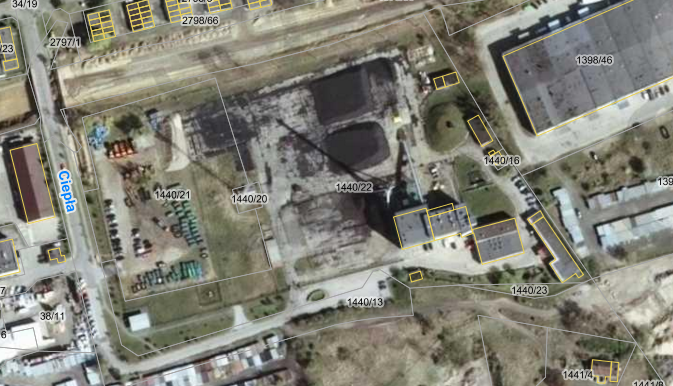 Widok z satelity na działki nr 1440/20, 1440/21, 1440/22, 1440/232. Na działce o nr 2815/27 o powierzchni 0,0141 ha znajdującej się przy ulicy Wojska Polskiego 77 w Świeciu posadowiony jest budynek wymiennikowni. Kształt działki regularny – prostokąt. Nieruchomość znajduję się w strefie zabudowy mieszkaniowej wielorodzinnej. 2.1.Budynek wymiennikowni ul. Wojska Polskiego 77 - nr inw. 1160.Budynek o konstrukcji tradycyjnej. Ściany z cegły budowlanej pełnej na zaprawie cementowo-wapiennej. Dach z płyt korytkowych pokrytych papą. Obróbki blacharskie z blachy stalowej ocynk. Budynek częściowo jest podpiwniczony.Część piwniczna :Strop - blacha ryflowana ułożona na belkach stalowych . Belki w środku rozpiętości podparte są stalowym podciągiem, natomiast na końcach oparte są na ścianach murowanych budynku .W części tej znalazły miejsce następujące pomieszczenia : umywalnie i WC - posadzki i ściany wyłożone płytkami; pozostałe pomieszczenia - wymiennikownia , szatnie - posadzką betonowa ; zejście - schody w konstrukcji stalowej pokryte blachą ryflowaną.Kondygnacja nadziemna :2 pomieszczenia biurowe , magazynek , pokój śniadaniowy, Drzwi wejściowe - drewniane, okna drewniane zespolone, na stropie z blachy ułożono płytę twardą i wykładzinę PCVCzęść niepodpiwniczona to mieszkanie służbowe o powierzchni użytkowej 32,10 m2, powierzchni zabudowy 46,98 m2, kubaturze 178,32 m2.Powierzchnia użytkowa :	220,18 m2 (z mieszkaniem)Powierzchnia zabudowy:	136,33 m2 (z mieszkaniem)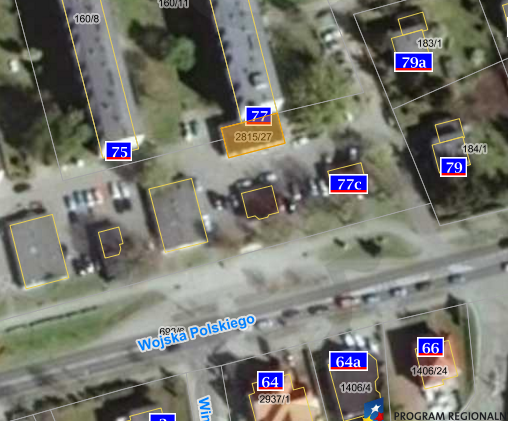 Widok z satelity na działkę nr 2815/27IX. Pasłęk :Gmina miejsko – wiejska Pasłęk jest jedną z 9 jednostek administracyjnych (gminy: Elbląg, Gronowo Elbląskie, Tolkmicko, Młynary, Milejewo, Markusy, Rychliki, Godkowo, Pasłęk) wchodzących w skład powiatu elbląskiego. Położona jest w jego południowo – wschodniej części i sąsiaduje od północy z gminami Milejewo i Młynary, od zachodu z gminami Elbląg i Rychliki, od południa z gminami Małdyty i Morąg (wchodzącymi w skład powiatu ostródzkiego), natomiast od wschodu z gminą Godkowo i gminą Wilczęta (powiat braniewski). Odległość gminy Pasłęk od większych ośrodków miejskich przedstawia się następująco:Gdańsk – 80 km;Elbląg – 20 km;Olsztyn – 90 km;Warszawa – 300 km.
Poza Elblągiem oraz administracyjnym wpływem Olsztyna oddziaływanie pozostałych ośrodków o znaczeniu ponadregionalnym jest niewielkie. Powierzchnia gminy Pasłęk wynosi: 26439 ha, gmina liczy 20,1 tys. mieszkańców, w tym miasto Pasłęk - 12,6 tys.1. Na działce o nr 27/86 o powierzchni 0,0298 ha znajdującej się przy ulicy Ogrodowej 30 w Pasłęku posadowiony jest budynek kotłowni olejowej. Kształt działki regularny – prostokąt. Nieruchomość znajduję się w strefie zabudowy mieszkaniowej wielorodzinnej. 1.1. Budynek kotłowni olejowej – budynek kotłowni to obiekt murowany, jednokondygnacyjny, zagłębiony w terenie – poziom posadzki poniżej poziomu gruntu. Stolarka okienna PCV, okna zabezpieczone kratami stalowymi. Schody zewnętrzne betonowe, balustrady – rura stalowa malowana. Wrota wejściowe stalowe. Tynk zewnętrzny mineralny. Fundamenty żelbetowe. Posadzka betonowa, pokryta płytkami glazurowanymi typu gres. Tynki wewnętrzne cementowo – wapienne. Budynek wyposażony w instalację wodną – rury stalowe ocynkowane, hydrauliczna z PCV. Odprowadzanie spalin oraz wentylacja kotłowni 2 sztuki kominów pokrytych izolacją termiczną oraz zabezpieczone blachą ocynkowaną. Stropodach żelbetowy. Pokrycie dachu papą termokurczliwą. Obróbki blacharskie, rury i rynny spustowe z blachy ocynkowanej.  Budynek wyposażony jest w instalację: - elektryczną- wodno – kanalizacyjną - odgromową - wentylacja grawitacyjna i mechaniczna Dane techniczne: Powierzchnia użytkowa: 181,90 m2Działka nr: 27/86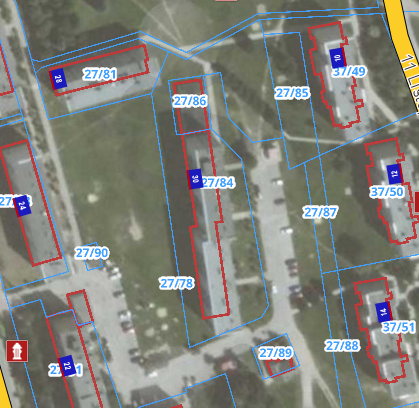 2. Na działkach o nr 28/2 i 29 o łącznej powierzchni 1,1846 ha znajdujących się przy ulicy Ogrodowej 14 w Pasłęku posadowiony jest budynek ciepłowni oraz komin stalowy. Kształt kompleksu działowego nieregularny – wielobok, nieutrudniający zagospodarowania. Nieruchomość znajduję się w strefie zabudowy mieszkaniowej wielorodzinnej. 2.1. Budynek kotłowni  – budynek kotłowni to obiekt murowany, trzykondygnacyjny. Fundamenty i ściany fundamentowe żelbetowe. Ściany wewnętrzne i zewnętrzne murowane z pustaków ceramicznych. Nośne zewnętrzne częściowo obłożone płytkami warstwowymi. Stropodach żelbetowy prefabrykowany konstrukcji stalowej ryglowej. Schody wewnętrzne stalowe żelbetowe. Stolarka PCV, stalowa. Stropy żelbetowy – prefabrykowany.  Budynek wyposażony jest w instalację: - zimnej i ciepłej wody użytkowej – rury stalowej i PCV- kanalizacja – rozprowadzenie rury żeliwne- centralnego ogrzewania – rura stalowa i PCV, grzejniki favier, płyty stalowe- przyłącze wodne, kanalizacyjne – rura stalowa  żeliwo do sieci miejskiej - instalacja elektryczna i odgromowa Dane techniczne: Powierzchnia zabudowy: 920,36 m2Działka nr: 28/2Ilość kondygnacji nadziemnych: 3 2.2. Komin stalowy - konstrukcji stalowej o wysokości 45,45 m mierząc od poziomu terenu. Średnica 923 mm. Komin wykonany w postaci przewodu stalowego, walcowego, posadowionego na cokole w wymiarach przekroju poprzecznego 1,7 m x 1,7 m. Cokół wewnątrz: żelbetowy o grubości 20 cm, zewnątrz: cegła grubości 12 cm. Komin jest podparty zespołem 3 odciągów linowych w poz + 31,50. Przewód komina 4 segmentowy, każdy segment 6 m dyfuzorem o długości na wylocie 750 mm i długości 1 . Segmenty : blacha stalowa gatunku St 35, (grubość blachy segmentów S1- S3 – 16 mm od S4 – S5 – 20mm). Styki segmentów kołnierzowo – śrubowe. Przewód przejściowy z przekroju 700 x 700 mm ma średnice 93 mm. Kotwice z cokołu 12 kotew Hilti M16. Odciągi linowe 28,00 – T6x37. Izolacja termiczna komina, wełna mineralna 80 mm osłonięta blacha ocynkowaną 0,75 mm. Ma przewodzie komina zainstalowano galerię, podest, ciągi drabin wejściowych i instalację odgromową. Działka nr: 28/2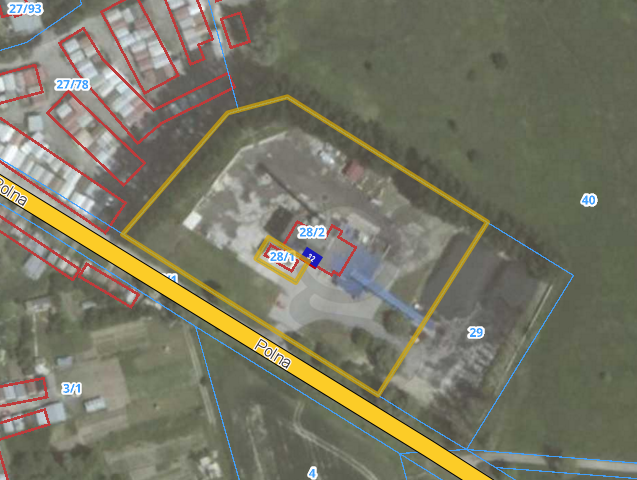 Widok z satelity na działki nr 28/2 i 293. Działki o numerach 25/2 i 25/3 o łącznej powierzchni 0,2804  ha są niezabudowane, nieogrodzone i niezagospodarowane.  Działki znajdują się w miejscowości Pasłęk w obrębie nr 03. Kształt kompleksu działowego nieregularny – wielobok, nieutrudniający zagospodarowania. Nieruchomość znajduję się w strefie zabudowy mieszkaniowej jednorodzinnej. 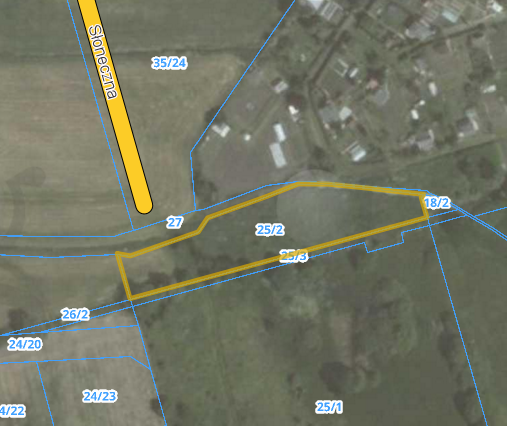 Widok z satelity na działki nr 25/2 i 25/34. Działki o numerach 18/2 i 18/3 o łącznej powierzchni 0,0110  ha są niezabudowane, nieogrodzone i niezagospodarowane.  Działki znajdują się w miejscowości Pasłęk w obrębie nr 03. Kształt kompleksu działowego nieregularny – wielobok. Nieruchomość znajduję się w strefie zabudowy mieszkaniowej jednorodzinnej. 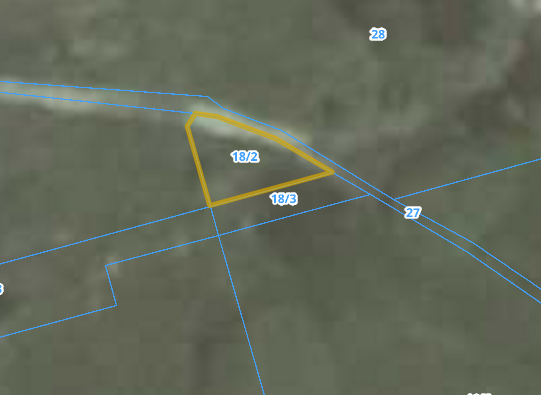 Widok z satelity na działki nr 18/2 i 18/35. Działki o numerach 26/2 i 26/3 o łącznej powierzchni 0,0284  ha są niezabudowane, nieogrodzone i niezagospodarowane.  Działki znajdują się w miejscowości Pasłęk w obrębie nr 03. Kształt kompleksu działowego nieregularny – wielobok. Nieruchomość znajduję się w strefie zabudowy mieszkaniowej jednorodzinnej. 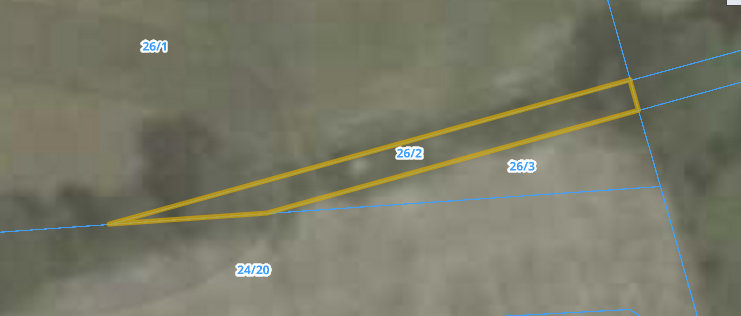 Widok z satelity na działki nr 26/2 i 26/3X. Przasnysz :Przasnysz to liczące ponad 17 tysięcy mieszkańców miasto położone na północnym Mazowszu nad rzeką Węgierką. Oddalone o 106 km od Warszawy, 22 km od Ciechanowa i 56 km od Ostrołęki jest miastem, przez które biegnie szlak na pojezierze mazurskie. Przasnysz jest jednym z najstarszych miast w województwie mazowieckim, prawa miejskie uzyskał w 1427 roku, szczyci się bogatą i ciekawą historią. Pomimo burzliwych dziejów: wojen i klęsk żywiołowych, można tu podziwiać dobrze zachowane obiekty, które wpisano do rejestru zabytków. Będąc w Przasnyszu warto zobaczyć wczesnobarokowy Zespół Klasztorny Bernardynów - jeden z najpiękniejszych takich obiektów, wpisany na listę Kanonu Krajoznawczego Polski. Wart uwagi jest także kościół parafialny św. Wojciecha - najstarszy późnogotycki obiekt Przasnysza. Tutaj w roku 1550 odbył się chrzest św. Stanisława Kostki, a w  Kaplicy Kostków pochowani zostali rodzice i bracia świętego. Obok kościoła wznosi się murowana dzwonnica z XV w., która jest rzadkim na Mazowszu przykładem murowanej dzwonnicy gotyckiej całkowicie wolnostojącej. Na przasnyskim rynku usytuowany jest klasycystyczny Ratusz. Rewaloryzacja obiektu przywróciła mu dawną świetność, a rewitalizacja okalającego go rynku przyczynia się do ożywienia życia kulturalnego centrum miasta. OPIS NIERUCHMOŚCI 1. Na działce o nr 1193/9 o powierzchni 1,4166 ha znajdującej się przy ulicy Orlika 29 w Przasnyszu posadowione są budynki: budynek kotłowni olejowej, budynek główny ciepłowni, magazyn zunifikowany, budynek portierni oraz komin stalowy. Kształt działki regularny – prostokąt. Nieruchomość znajduję się w strefie zabudowy mieszkaniowej wielorodzinnej. 1.1. Budynek główny ciepłowni – budynek kotłowni to obiekt murowany, jednokondygnacyjny. Stolarka okienna PCV, okna zabezpieczone kratami stalowymi. Schody zewnętrzne betonowe, balustrady – rura stalowa malowana. Wrota wejściowe stalowe. Tynk zewnętrzny mineralny. Fundamenty żelbetowe. Posadzka betonowa, pokryta płytkami glazurowanymi typu gres. Tynki wewnętrzne cementowo – wapienne. Budynek wyposażony w instalację wodną – rury stalowe ocynkowane, hydrauliczna z PCV. Pokrycie dachu papą termokurczliwą. Obróbki blacharskie, rury i rynny spustowe z blachy ocynkowanej.  Budynek wyposażony jest w instalację: - elektryczną- wodno – kanalizacyjną - odgromową - oświetlenia awaryjnego  Dane techniczne: Kubatura budynku : 5930,00 m3 w tym :Kubatura stacji uzdatniania wody: 734 m3Kubatura budynek przesypowy z estakadą: 344 m3Kubatura kotłowni: 4 852 m2Działka nr: 1193/31.2. Budynek magazyn zunifikowany – budynek magazynowy obiekt murowany. Stolarka okienna PCV. Tynk zewnętrzny mineralny. Fundamenty żelbetowe. Posadzka betonowa,. Tynki wewnętrzne cementowo – wapienne. Pokrycie dachu papą termokurczliwą. Obróbki blacharskie, rury i rynny spustowe z blachy ocynkowanej.  Budynek wyposażony jest w instalację: - elektryczną- wodno – kanalizacyjną - odgromową - oświetlenia awaryjnego  - centralnego ogrzewania Dane techniczne: Kubatura budynku : 1 274 m3 w tym :Długość budynku: 24 mbSzerokość budynku 12 mbDziałka nr: 1193/31.3. Budynek kotłowni olejowej – budynek kotłowni to obiekt murowany. Fundamenty betonowe. Ściany zewnętrzne i wewnętrzne z bloczków z betonu komórkowego. Stropodach z płyt korytkowych. Pokrycie dachu papą termokurczliwą. Tynki wewnętrzne i zewnętrzne  cementowo – wapienne. Obróbki blacharskie, rury i rynny spustowe z blachy ocynkowanej. Stolarka okienna z PCV. Podłogi płytki gres. Stolarka drzwiowa – metalowa. Budynek wyposażony jest w instalację: - elektryczną- wodno – kanalizacyjną - odgromową - oświetlenia awaryjnego  - centralnego ogrzewania Dane techniczne: Działka nr: 1193/31.4. Budynek portierni – budynek portierni to obiekt murowany, parterowy, wolnostojący. Ściany murowane. Fundamenty żelbetowe. Stropodach żelbetowy, jednospadowy, pokrycie dachu papą bitumiczną. Obróbki blacharskie, rury i rynny spustowe z blachy ocynkowanej. Schody zewnętrzne żelbetowe. Stolarka okienna drewniana z kratami z blachy stalowej. Drzwi wejściowe stalowe. Elewacja tynk mineralny. Tynki wewnętrzne cementowo – wapienne. Na posadzce gumolit. Budynek wyposażony jest w instalację: - elektryczną- wodno – kanalizacyjną - odgromową - oświetlenia awaryjnego  - centralnego ogrzewania Dane techniczne: Działka nr: 1193/31.5. Komin stalowy - konstrukcji stalowej o wysokości 60,00 m mierząc od poziomu terenu. Średnica 1400 mm. Komin wykonany w postaci przewodu stalowego, walcowego, posadowionego na cokole Ma przewodzie komina zainstalowano galerię, podest, ciągi drabin wejściowych i instalację odgromową. Izolacja komina na całej jego wysokości. Właz rewizyjny. Oświetlenie przeszkodowe komina. Izolacja termiczna do wysokości pierścienia trzonu komina.Działka nr: 1193/3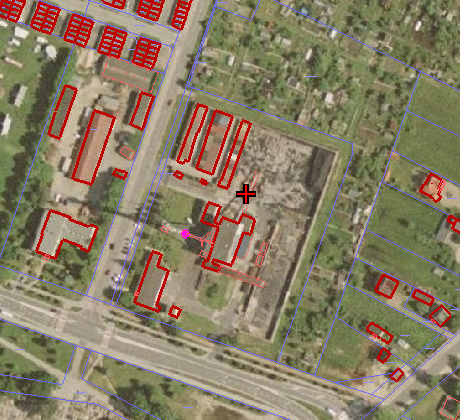 Widok z satelity na zabudowaną działkę nr 1193/3Zestawienie środków trwałychŚrodki trwałe grupa 0Środki trwałe grupa IMaszyny i urządzenia Środki trwałe grupa II - VIIIWartości niematerialne i prawneŚrodki trwałe grupa 20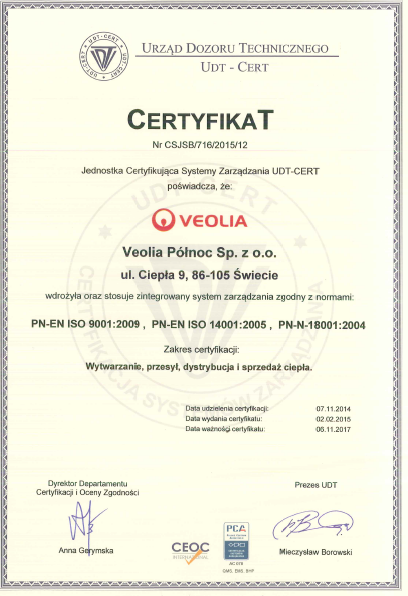 Środki trwałe w budowie 31.12.2016 r.Nie występują6,0 Sprawozdanie Finansowe6.1  Aktywa 6.2 Bilans Pasywa6.3 Rachunek  zysków i strat7. SPOSÓB WYCENY ZORGANZOWANEJ CZĘSCI PRZEDSIĘBIORSTWA.Mając na uwadze cel opracowania oraz sytuację ekonomiczno-prawną spółki dla której sporządzono raport, wartość określono przy użyciu metod majątkowych do których należą. MajątkoweKsięgowa Dochodowa ( odstąpiono )Skorygowanych aktywów nettoWartości likwidacyjnejWartości odtworzeniowej Metody majątkowe należą do tradycyjnych metod wyceny spółki, gdzie wartość określana jest na podstawie bilansu bez uwzględnienia przyszłego rozwoju, kondycji gospodarki czyli wszystkich tych czynników, które nie występują w sprawozdaniach finansowych. W tym przypadku zastosowano tzw. metodę skorygowanych aktywów netto.Podstawę metody księgowej, inaczej nazywanej metodą wartości aktywów netto stanowi sporządzony bilans. Wartość księgowa majątku spółki ustalona jest na podstawie danych jej bilansu, jako różnica pomiędzy wartością aktywów (trwałych i obrotowych) a bieżącymi i długookresowymi zobowiązaniami przedsiębiorstwa, wyrażona w mierniku netto i w cenach historycznych.Ogólny wzór określający wartość aktywów netto jest następujący:WP = I A - ^ Zgdzie:WP - wartość netto aktywów, IA - suma wartości aktywów bilansu, IZ - suma zobowiązań i zadłużenia.Metoda wartości skorygowanej aktywów netto.Jedną z metod majątkowych, stanowiącą rozwinięcie podstawowej metody aktywów netto jest metoda wartości skorygowanej aktywów netto. Przyjęta za punkt wyjścia wartość księgowa (ewidencyjna) jest korygowana z uwzględnieniem rynkowej wartości składników majątku i kapitałów wycenianego przedsiębiorstwa. Ogólny wzór określający wartość aktywów netto jest następujący:Wp = (X A ± X Ka )-£ Z ± X Kp )gdzie:WP - wartość netto aktywów, I A - suma wartości aktywów bilansu, IZ - suma zobowiązań i zadłużenia, I Ka - korekty wartości składników majątkowych, IKP - suma zobowiązań i zadłużenia.Metody odtworzenioweOgólnym celem metod odtworzeniowych jest oszacowanie nakładów, jakie konieczne byłyby do poniesienia na „odtworzenie” od podstaw istniejącego (wycenianego) przedsiębiorstwa. Dwie odmiany w tej grupie metod wyceny różnią się zakresem szacowania nakładów inwestycyjnych. O ile pierwsza z wymienionych poniżej metod skupia się wyłącznie na oszacowaniu nakładów koniecznych na odtworzenie majątku materialnego oraz ze składników niematerialnych wyłącznie tych, które wykazane są w bilansie, o tyle w przypadku drugiej oszacowaniu podlegają także posiadane przez firmę wartości niematerialne takie jak znak firmowy, kontakty z dostawcami, odbiorcami, know-how etc.Procedura szacowania wartości firmy za pomocą metody odtworzeniowej w ujęciu podstawowym przedstawia się następująco:identyfikacja posiadanych przez firmę składników majątkowych;oszacowanie wartości rynkowej poszczególnych składników posiadanych przez firmę:ustalenie wartości rynkowych poszczególnych składników majątku na podstawie dostępnych ogłoszeń kupna/sprzedaży, aktualnych katalogów cenowych, kosztów odtworzenia własnych wyrobów etc.,skorygowanie ustalonych cen o rozbieżności między zużyciem środka posiadanego przez firmę a zużyciem środka stanowiącego przedmiot oferty;oszacowanie rynkowej wartości zadłużenia przedsiębiorstwa,wyznaczenie wartości firmy ze wzoru:WP=∑AWRt−Zobgdzie:W przypadku zastosowania metody odtworzeniowej w ujęciu rozszerzonym należy dodatkowo oszacować wartość rynkową posiadanych wartości niematerialnych nieujętych w bilansie takich jak: znaki towarowe, know how, posiadane kontakty i kontrakty zawarte z dostawcami oraz odbiorcami. Szacowanie kosztów odtworzenia wskazanych powyżej składników niematerialnych jest jednak zadaniem niezwykle trudnym i pracochłonnym. Ogólne przesłanki/pośrednie wielkości wykorzystywane do oszacowania wartości niematerialnych są następujące:nakład pracy i związane z tym wynagrodzenie dla osób trzecich za „odtworzenie” danego składnika niematerialnego,koszty zatrudnienia (i często „podkupienia” z konkurencyjnych firm) pracowników z odpowiednim know-how,szacowane wydatki na reklamę i promocję w celu odtworzenia rozpoznawalności marki.8. OKREŚLENIE WARTOŚCI.8.1. Określenie wartości przedsiębiorstwa metodą wartości aktywów netto.Wycena majątku przedsiębiorstwa metodą księgową aktywów nettoInwestycjeW kontekście prezentacji nakładów inwestycyjnych 2013-2016 z podziałem na kategorie załączam krótki komentarz dotyczący celu oraz wpływu na działalność biznesową Spółki:Inwestycje środowiskowe związane były z dostosowaniem standardów emisyjnych w zakresie emisji pyłów do nowych norm obowiązujących od 2016r. Wzrost kosztów amortyzacji zdyskontowany został w taryfie dla ciepła.Inwestycje odtworzeniowe w tym optymalizacyjne związane były z utrzymaniem stanu technicznego infrastruktury na wysokim poziomie dyspozycyjności. Przeprowadzone modernizacje zmierzały również do poprawy efektywności energetycznej przy zastosowaniu najnowszych dostępnych technologii, których efektem był wzrost lub ewentualnie utrzymanie wysokiego poziomu sprawności produkcji i przesyłu ciepła.Inwestycje rozwojowe były związane z pozyskaniem nowych odbiorców tj zwiększeniem wolumenu sprzedaży przy jednoczesnym zdyskontowaniu wpływu spadku sprzedaży wynikającym z procesów termomodernizacyjnych u odbiorców. Podsumowując działania inwestycyjne są ukierunkowane szczególnie na optymalizacje kosztów zmiennych oraz na dynamiczny rozwój.Wycena przedsiębiorstwa za pomocą metody wartości aktywów netto daje dodatni wynik, wartość środków trwałych spółki jest bardzo wysoka . Z uwagi na to, że wartość księgowa nie obejmuje kosztów działalności w tym inwestycji aby urealnić wartość do wartości aktywów dodano zdyskontowane wartości nakładów. Przyjęto, że wartość nakładów ulega umorzeniu w wyniku ich wykorzystania w okresie do 5 lat. W związku z tym przyjęto stopę dyskonta opartą na 5 letnim okresie zwrotu.8.2. Określenie wartości przedsiębiorstwa  metodą wartości skorygowanych aktywów netto.Skorygowano wartość aktywów, jakim są nieruchomości oraz położone na nich środki trwałe. 8.3  Metoda skorygowanych aktywów netto.Z uwagi na brak danych dotyczących wartości rynkowych nieruchomości . Według informacji uzyskanych od Zarządu Spółki ostatnia wycena majątkowa była wykonywana w 2013r. Oraz ze względu na brak dokładnych informacji o dacie wytworzenia poszczególnych srodków trwałych co powoduje brak możliwości ustalenia współczynników korekty zarówno współczynnikiem GUS jak i stopniem zużycia technicznego. Z uwagi na powyższe oraz za zgoda zleceniodawcy oraz Zarządu Spółki zdecydowano się na określenia wartości środków trwałych ze wzoru:WŚT = WP – ( 25%A)Gdzie :WŚT – skorygowana wartość netto środka trwałegoWP – wartość wprowadzenia środka trwałego na ewidencje25%A – przyjęta korekta 25% wartości odpisów amortyzacyjnych. Co odpowiada okresowi eksploatacji środka trwałego o 25% dłuższy cza niż przewidują to odpisy amortzacyjne.8.3.1 Korekta wartości krótkoterminowych rozliczeń międzyokresowych:Pozycja ta  nie obejmuje kosztów prac rozwojowych zakończonych. W większości zaś stanowią środki pieniężne i aktywaJak wynika z powyższego zestawienia stosunek należności długoterminowych brak co świadczy o bardzo dużej płynności . W związku z brakiem  należności długoterminowych nie dokonano ich korekty. Również inwestycje krótkoterminowe związane są jedynie ze środkami pieniężnymi i aktywami pieniężnymi których aktualizacji się nie dokonuje przyjmując je w wartości 100%. Głównym składnikiem długoterminowych rozliczeń międzyokresowych jest podatek akcyzowy. Jak wynika z tabeli corocznie jego wartość ulega pomniejszeniu . Ze względu na brak dostępu do dokumentów dotyczących podatku akcyzowego nie ma możliwości dokonania korekcyjnego wartości.8.2.2 Korekta środków trwałychW Ze względu na duży rozmiar pliku tabela korekty środków trwałych stanowi załącznik do Raportu. W poniższej tabeli zestawiono jedynie wynik korekty.Podsumowanie metoda korygowania ceny średniejKorekcie podlegała tylko wartość nieruchomości i pozostałych środków trwałych. Zgodnie z powyżej zamieszczoną wycena.Na wartość tą składają się aktywa po korekcie powiększone o aktywa obrotowe i pomniejszone o zobowiązania. Określona w ten sposób skorygowana wartość aktywów netto spółki jest zbliżona do jej wartości rynkowej w ruchu oparta jest bowiem głównie na wartości rynkowej poszczególnych składników majątkowych przedsiębiorstwa, determinujących w tym przypadku wartość przedsiębiorstwa, skorygowanych o wartość obciążających ich zobowiązań.Podejście dochodoweRespektując powołane w p. 6.1 zasady przyjęto, że wycena nieruchomości dokonana zostanie w ramach podejścia dochodowe z zastosowaniem metody inwestycyjnej, techniki kapitalizacji prostej  (wg PKZW Nota interpretacyjna nr 2). Z zastrzeżeniem przyjęcia danych indywidualnych nieruchomości. Wyboru podejścia do wyceny dokonano na podstawie Powszechnych Krajowych Zasad Wyceny (PKZW) Nota interpretacyjna nr 2 o treści: „Podejście dochodowe jest stosowane w przypadku określania wartości nieruchomości generujących dochód bądź stwarzających możliwość osiągania dochodu, przy założeniu, że dochód jest podstawowym czynnikiem wpływającym na wartość tych nieruchomości. W podejściu dochodowym określa się wartość praw właściciela lub innego użytkownika do osiągania dochodu 
z nieruchomości.” (p. 1.2 i 1.3. PKZW Nota interpretacyjna nr 2).Zgodnie z PKZW Nota interpretacyjna nr 2 przy zastosowaniu podejścia dochodowego stosuje się:3.2.1.a) „metodę inwestycyjną, w której podstawą obliczania dochodu z nieruchomości są wpływy czynszowe, oraz wpływy poza czynszowe. Typowymi nieruchomościami, w przypadku których stosuje się metodę inwestycyjną, są obiekty: biurowe, magazynowe, handlowe, lokale użytkowe, garaże wielostanowiskowe itp. Wpływy w tego rodzaju obiektach dotyczą gruntu i jego części składowych, którymi są w szczególności budynki i budowle.”3.3.3.a) „kapitalizację prostą, w której wartość nieruchomości określa iloczyn stabilnego dochodu rocznego możliwego do uzyskania z wycenianej nieruchomości i współczynnika kapitalizacji lub iloraz stabilnego strumienia dochodu rocznego i stopy kapitalizacji.”Bazą transakcji rynkowych dla powyższej metody jest wygenerowana w toku analizy rynku baza czynszu z terenu ElanyW myśl art. 150 ust. 2 ustawy z dnia 21 sierpnia 1997 r. o gospodarce nieruchomościami wartość rynkową określa się dla nieruchomości, które są lub mogą być przedmiotem obrotu.W rozumieniu przepisów ustawy o gospodarce nieruchomościami, rozporządzenia w sprawie wyceny nieruchomości i sporządzania operatu szacunkowego oraz  „Powszechnych Krajowych Zasady Wyceny (PKZW) i (NI)  opracowanych  przez PFSRM wartość rynkową nieruchomości stanowi jej najbardziej prawdopodobna cena, możliwa do uzyskana na rynku, określona z uwzględnieniem cen transakcyjnych przy spełnieniu następujących założeń:strony umowy są od siebie niezależne i działają w sposób racjonalny, nie kierując się szczególnymi motywami,mają stanowczy zamiar zawarcia umowy,są świadome współistniejących okoliczności mając wpływ na wartość nieruchomości,nie działają w sytuacji przymusowejupłynął okres niezbędnego wyeksponowania nieruchomości na rynku, przy zastosowaniu odpowiedniej reklamy, oraz czas potrzebny do wynegocjowania warunków umowy, biorąc pod uwagę charakter nieruchomości i stan rynku.Właściciel szacowanego lokalu użytkowego, uzyskuje dochód z wynajmu powierzchni za ustalony umownie czynsz miesięczny. Przyjmuje się, że wysokość dochodu z czynszu będzie stała. Stąd przyjęta procedura szacowania jest zasadna w świetle przytoczonych wyżej przepisów.Wartość rynkową wycenianego prawa określa się jako iloczyn dochodu rocznego generowanego przez nieruchomość i współczynnika kapitalizacji:V = D x Wkgdzie:V – oznacza wartość nieruchomości,D – oznacza dochód roczny z nieruchomości (strumień rocznych dochodów o jednakowym poziomie),Wk – współczynnik kapitalizacji   Współczynnik kapitalizacji odzwierciedla okres, w którym powinien nastąpić zwrot środków wydatkowanych na zakup nieruchomości z dochodów uzyskiwanych z tej nieruchomości (okres zwrotu kapitału).Określenie wartości dochodowej inwestycjiOkreślenie stopy kapitalizacji Stopę kapitalizacji określono metodą sumowania, uznając, że dla opisywanego i analizowanego rynku nieruchomości będzie ona najbardziej odpowiednia. Stopę kapitalizacji obliczono za pomocą wzoru na stopę dyskonta przyjmując założenie, że R = r:r = re + r1 + r2 + r3gdzie:re   – wielkość bazowa, stopa realna wolna od ryzyka,r1 – premia ryzyka, tzw. ryzyko inwestowania lub ryzyko rynkowe – wielkość przyjmowana w przedziale od 1,00 dla finansowania własnym kapitałem do 4,00 dla finansowania obcym kapitałem;r2  – premia ryzyka sektorowego (za inwestowanie w lokal mieszkalny) przyjmuje się klasy ryzyka od 1,00 do 4,00 w zależności od wielkości ryzyka,r3  – ryzyko indywidualne, tzw. operacyjne.Obliczenie kosztu kapitału wolnego od ryzyka:Obliczenia kosztu kapitału wolnego od ryzyka dokonano na podstawie wzoru:Os – stopa oprocentowania dziesięcioletnich obligacji skarbowych 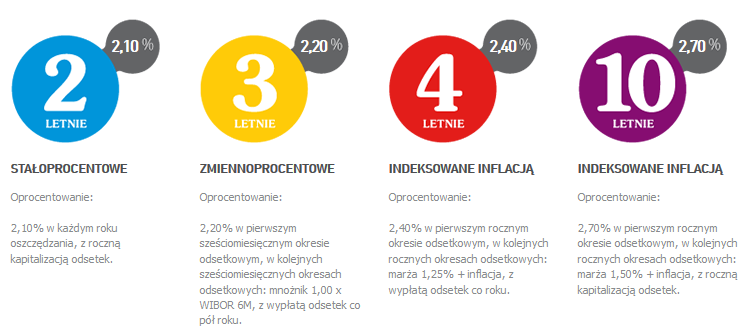 według informacji uzyskanych z Ministerstwa Finansów aktualne oprocentowanie obligacji skarbowych oszczędnościowych wynosi (dane na sierpień 2017 r.)dwuletnich o stałym oprocentowaniu 		2,1 %,trzyletnich o zmiennym oprocentowaniu 		2,2 %,czteroletnich indeksowanych 				2,4 %,dziesięcioletnie o zmiennej stopie procentowej	2,7 %,dla potrzeb niniejszej analizy do dalszych obliczeń przyjęto średnią arytmetyczną z poszczególnych oprocentowań, na poziomie:	2,7 % - stopa nominalna,N – bieżąca inflacja W lutym wskaźnik cen towarów i usług konsumpcyjnych wzrósł w ujęciu miesięcznym o 0,3%, zaś w ujęciu rocznym o 2,2% - poinformował dziś GUS. W styczniu wskaźniki zatrzymały się na 0,4% m/m i 1,7% r/r (dane zrewidowano). Inflacja w lipcu wyniosła 1,7 proc. rok do roku, czyli o 0,2 pkt. procentowe więcej niż w czerwcu. Rynkowy konsensus zakładał nieco mniejszy odczyt styczniowej dynamiki rocznej (2,1%). Tym razem analitycy nie bazowali na wstępnym odczycie, bowiem ze względu na zmiany w koszyku inflacyjnym GUS nie podał tzw. 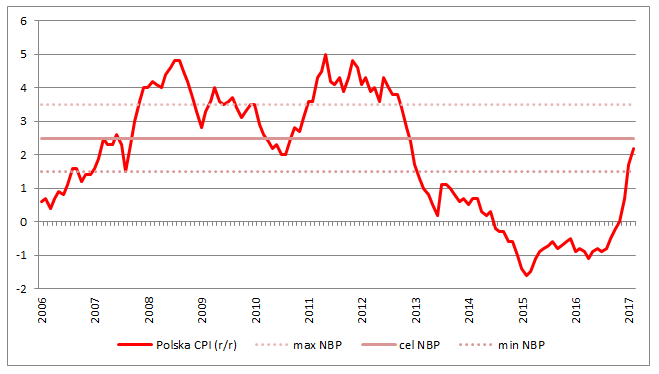 według informacji GUS aktualny wskaźnik inflacji liczonej w stosunku do analogicznego okresu roku poprzedniego wynosi 1,7 % (sierpień 2016 do sierpień  2017 roku)1+ 0,027re = 	                 -------------------- -1 ≈ 0,27%1+0,017rr  = 2,7 % r1 - dodatek ryzyka inwestowania – tzw. rynkowego charakterystycznego dla danego sektora rynku i wyrażającego: stopień niepewności inwestycji w dany segment rynku uwzględniający płynność rynku, ryzyko związane z zarządzaniem i zmiennością na rynku, wartość wskaźnika przyjmuje się w wysokości:1-2 % dla segmentu rynku usługowego,2-3 % dla segmentu rynku magazynowego3-4 % dla segmentu rynku nieruchomości przemysłowych.r2 - dodatek ryzyka sektorowego – za inwestowanie przyjmuje się klasy ryzyka od 1,00 do 5,00 w zależności od wielkości ryzyka,1-3 % dla segmentu rynku usługowego,3-4 % dla segmentu rynku magazynowego4-5 % dla segmentu rynku przemysłowegor3 - dodatek ryzyka indywidualnego - tzw. operacyjnego uwzględniającego:zapotrzebowanie i podaż na lokalnym rynku usług oferowanych przez firmę wartość wskaźnika przyjmuje się na poziomie:1 – 2 % dla usług o niskiej konkurencyjności  ,2 – 3 % dla usług o średniej konkurencyjności, 3 - 4 % dla usług o dużej konkurencyjności Dla wycenianej nieruchomości przyjęto poszczególne ryzyka na poziomie:- dodatek ryzyka inwestowania r1 	           4,0 %,- dodatek ryzyka sektorowe r2 		           5,0 %,- dodatek ryzyka indywidualnego r3 	           3,0 %,Stopa kapitalizacji (r ) wynosi:	r = re + r1 + r2 + r3r = 2,7% + 4,0% + 5,0% + 3,0% = 14,7%Na potrzeby wyceny przyjęto, że stopa kapitalizacji jest równa stopie dyskonta. Odwrotność stopy kapitalizacji określa okres zwrotu z inwestycji w latach.R = r = 1/14 = 6,8 lat ≈ 7 latOkreślenie wartości rynkowej przedsiębiorstwa metodą dochodową9.0 Określenie wartości Goodwill oraz pozostałych wartości materialno prawnychWartość firmy (Goodwill)W rachunkowości wartość firmy jest to termin określający tą część wartości przedsiębiorstwa, która nie wynika bezpośrednio z wyceny jego aktywów netto.Wartość firmy jedynie jest widoczna m.in w przypadku przejęć i jest wykazywana w skonsolidowanym sprawozdaniu finansowym. Jej wielkość równa się różnicy pomiędzy ceną zakupu przedsiębiorstwa a wartością godziwą jego aktywów netto (z reguły wartością rynkową lub ustaloną przez rzeczoznawcę).Wartość firmy wykazywana jest w bilansie w pozycji wartości niematerialne i prawne. Z reguły jest prezentowana w oddzielnej linii. Wartość firmy powstaje więc, gdy cena zakupu przedsiębiorstwa jest wyższa od wartości jego aktywów netto (sumy aktywów pomniejszonej o zobowiązania). Powstawanie tej wielkości wynika z faktu, że z reguły firma jako całość posiada dla kupującego większą wartość niż suma jej części składowych. Można wyróżnić kilka przyczyn takiej sytuacji:Oprócz zawartych w bilansie składników aktywów i pasywów, firma posiada wiele wartości niematerialnych, które nie są tam wykazywane, takich jak: Know-howReputacja firmyUstalone procesy biznesoweListy klientówKontraktyProjekty produktówDostęp do rynkówKupujący gotowy jest ‘przepłacić' przy zakupie firmy, oczekując zwiększenia zysków dzięki efektowi synergii ze swoją działalnością.Firma jest w stanie generować wyższe zyski niż te, które byłyby uzyskane ze sprzedaży jej wszystkich aktywów netto.Ujemna wartość firmyJeśli zakup przedsiębiorstwa dokonany jest po cenie niższej niż jego wartość godziwa, powstaje tak zwana ujemna wartość firmy (negative goodwill).Założenia do wyceny wartości GoodwillWartość Good will przyjęto z bilansu na poziomie 0 złPodsumowanie wyników.W raporcie określono trzy rodzaje wartości . Metodą księgową określono wartość która jest najniższa z przedziału wartości. Wynika to z faktu, że wartość ta nie odwzorowuje działalności  i wszystkich związanych z nią kosztów a opiera się jedynie na wartości aktywów i zobowiązań. Wartość najwyższa została określona w metodzie korygowania aktywów netto. Również ta metoda opiera się głównie na wartości składników majątkowych skorygowanych do wartości godziwej. Najbardziej transparentna jest wartość określona metodą dochodową gdyż wynika ona jedynie z wyniku z działalności gospodarczej prowadzonej w ramach przedsiębiorstwa. Jak wynika z powyższych analiz wszystkie trzy metody dają zbliżony wynik. Co świadczy o tym, że zarówno wynik z działalności gospodarczej ( wartość dochodowa przedsiębiorstwa ) jak i wartość majątku ( jego składników ) dają  zbliżoną wartość spółki. Dlatego jako wartość udziałów sporządzający Raport rekomenduje wartość średnią która jest najbardziej zbliżona do wartości rynkowej.11.  KLAUZULE I ZASTRZEŻENIA.Opracowanie niniejsze wykonano zgodnie z obowiązującymi przepisami prawa w tym zakresie.Opracowanie może być wykorzystane wyłącznie do celów w jakich zostało sporządzone.Wykonawca nie ponosi odpowiedzialności za ewentualne wady wyceny powstałe z oparcia się na stanie przedmiotu wyceny wynikającym z przedstawionych mu przez użytkownika informacji, jeśli brak było podstawy do kwestionowania ich zgodności ze stanem rzeczywistym.W procesie wyceny wszystkie informacje przyjęto i wykorzystano w dobrej wierze. Autor nie bierze odpowiedzialności za istnienie okoliczności, których występowania nie mógł stwierdzić na podstawie istniejącej i udostępnionej mu dokumentacji prawnej i finansowej.Określone w niniejszym opracowaniu wartości są wartościami netto i nie zawierają podatku VAT.Ocena stanu technicznego poszczególnych składników majątku i stopnia ich zużycia nie stanowi ekspertyzy technicznej w tym zakresie, jak również autor opracowania nie bierze odpowiedzialności za wady ukryte tych przedmiotów, których występowania nie mógł stwierdzić przy dokonaniu wizji lokalnej.Potwierdza się, że autor wyceny spełnia warunek niezależności (w analogii do niezależności biegłych rewidentów od podmiotów, których sprawozdania są poddawane badaniu), działa na rynku polskim od ponad 17 lat, posiada niezbędną do sporządzenia opinii wiedzę i doświadczenie zawodowe.Opracowanie przekazano Zamawiającemu w dwóch egzemplarzach. ZałącznikiBilans Rachunek zysków i strat Zestawienie środków trwałychSiedziba: 87-100 Toruń, ul. Odrodzenia 3/13,    tel./fax  ( 0-56) 661-18-71NIP: 879-104-47-29  REGON: 870613341e-mail: biuro@bontorun.com.pl, www.bontorun.com.plRAPORT Z WYCENY ZORGANIZOWANEGO PRZEDSIĘBIORSTWAO nazwie Veolia Północ sp. z o.o  z siedzibą w  Świeciu 86-105 ul Ciepła 9 województwie kujawsko pomorskim powiat świecki gmina Świecie TEMAT OPRACOWANIAOkreślenie wartości udziału wynoszącego 6,83% w Zorganizowanym Przedsiębiorstwie Veolia Północ sp. z o.o  z siedzibą w  Świeciu przysługującego Gminie ŚwiecieOkreślenie wartości udziału wynoszącego 6,83% w Zorganizowanym Przedsiębiorstwie Veolia Północ sp. z o.o  z siedzibą w  Świeciu przysługującego Gminie ŚwiecieLOKALIZACJAADRES SIEDZIBYLOKALIZACJAADRES SIEDZIBYŚwieciu 86-105 ul Ciepła 9 województwie kujawsko pomorskim powiat świecki gmina ŚwiecieZAMAWIAJĄCYZAMAWIAJĄCYUdziałowiec Burmistrz miasta ŚwiecieSPORZĄDZIŁSPORZĄDZIŁJarosław Jewiak  Rzeczoznawca MajątkowyMIEJSCOWOŚĆ I DATAMIEJSCOWOŚĆ I DATAToruń  dnia 17 sierpnia 2017rOkreślenie przedmiotu wycenyPrzedmiotem niniejszego opracowania jest Veolia Północ sp. z o.o  z siedzibą w  Świeciu 86-105 ul Ciepła 9 w województwie kujawsko pomorskim powiat świecki gmina Świecie stanowiąca obecnie Zorganizowane Przedsiębiorstwo wpisane do Rejestru Przedsiębiorstw Krajowego Rejestru Sądowego pod numerem 0000111425, NIP 7430004205, REGON 51006292 na dzień sporządzenia niniejszego opracowania.Przedmiotem niniejszego opracowania jest Veolia Północ sp. z o.o  z siedzibą w  Świeciu 86-105 ul Ciepła 9 w województwie kujawsko pomorskim powiat świecki gmina Świecie stanowiąca obecnie Zorganizowane Przedsiębiorstwo wpisane do Rejestru Przedsiębiorstw Krajowego Rejestru Sądowego pod numerem 0000111425, NIP 7430004205, REGON 51006292 na dzień sporządzenia niniejszego opracowania.Przedmiotem niniejszego opracowania jest Veolia Północ sp. z o.o  z siedzibą w  Świeciu 86-105 ul Ciepła 9 w województwie kujawsko pomorskim powiat świecki gmina Świecie stanowiąca obecnie Zorganizowane Przedsiębiorstwo wpisane do Rejestru Przedsiębiorstw Krajowego Rejestru Sądowego pod numerem 0000111425, NIP 7430004205, REGON 51006292 na dzień sporządzenia niniejszego opracowania.Przedmiotem niniejszego opracowania jest Veolia Północ sp. z o.o  z siedzibą w  Świeciu 86-105 ul Ciepła 9 w województwie kujawsko pomorskim powiat świecki gmina Świecie stanowiąca obecnie Zorganizowane Przedsiębiorstwo wpisane do Rejestru Przedsiębiorstw Krajowego Rejestru Sądowego pod numerem 0000111425, NIP 7430004205, REGON 51006292 na dzień sporządzenia niniejszego opracowania.Przedmiotem niniejszego opracowania jest Veolia Północ sp. z o.o  z siedzibą w  Świeciu 86-105 ul Ciepła 9 w województwie kujawsko pomorskim powiat świecki gmina Świecie stanowiąca obecnie Zorganizowane Przedsiębiorstwo wpisane do Rejestru Przedsiębiorstw Krajowego Rejestru Sądowego pod numerem 0000111425, NIP 7430004205, REGON 51006292 na dzień sporządzenia niniejszego opracowania.Podmioty, którym przysługują prawa do przedmiotu wycenyPodmioty, którym przysługują prawa do przedmiotu wycenyPodmioty, którym przysługują prawa do przedmiotu wycenyVeolia Północ Spółka z Ograniczoną OdpowiedzialnościąVeolia Północ Spółka z Ograniczoną OdpowiedzialnościąVeolia Północ Spółka z Ograniczoną OdpowiedzialnościąCel wycenyOkreślenie wartości przedsiębiorstwa jako ceny wyjściowej w negocjacjach o zbycie pakietu 6,83% udziałów przysługujących Gminie ŚwiecieOkreślenie wartości przedsiębiorstwa jako ceny wyjściowej w negocjacjach o zbycie pakietu 6,83% udziałów przysługujących Gminie ŚwiecieOkreślenie wartości przedsiębiorstwa jako ceny wyjściowej w negocjacjach o zbycie pakietu 6,83% udziałów przysługujących Gminie ŚwiecieOkreślenie wartości przedsiębiorstwa jako ceny wyjściowej w negocjacjach o zbycie pakietu 6,83% udziałów przysługujących Gminie ŚwiecieOkreślenie wartości przedsiębiorstwa jako ceny wyjściowej w negocjacjach o zbycie pakietu 6,83% udziałów przysługujących Gminie ŚwiecieData, na którą określono  wartość PrzedsiębiorstwaData, na którą określono  wartość PrzedsiębiorstwaData, na którą określono  wartość PrzedsiębiorstwaData, na którą określono  wartość PrzedsiębiorstwaData, na którą określono  wartość Przedsiębiorstwa1 stycznia  2017rRekomendowana wartość udziału 6,83% w wartości zorganizowanego przedsiębiorstwa pod nazwą Veolia Północ sp. z o.o  z siedzibą w  Świeciu 86-105 ul Ciepła 9   przysługującego gminie Świecie Rekomendowana wartość udziału 6,83% w wartości zorganizowanego przedsiębiorstwa pod nazwą Veolia Północ sp. z o.o  z siedzibą w  Świeciu 86-105 ul Ciepła 9   przysługującego gminie Świecie Rekomendowana wartość udziału 6,83% w wartości zorganizowanego przedsiębiorstwa pod nazwą Veolia Północ sp. z o.o  z siedzibą w  Świeciu 86-105 ul Ciepła 9   przysługującego gminie Świecie Rekomendowana wartość udziału 6,83% w wartości zorganizowanego przedsiębiorstwa pod nazwą Veolia Północ sp. z o.o  z siedzibą w  Świeciu 86-105 ul Ciepła 9   przysługującego gminie Świecie 6 454 800,00 zł Słownie: sześć milionów czterysta pięćdziesiąt cztery tysiące osiemset złotych6 454 800,00 zł Słownie: sześć milionów czterysta pięćdziesiąt cztery tysiące osiemset złotychData sporządzenia raportuData sporządzenia raportu17 sierpnia 2017r17 sierpnia 2017r17 sierpnia 2017r17 sierpnia 2017rOpracował: mgr inż. Jarosław Jewiak_______________________________________________(pieczęć i podpis)   Opracował: mgr inż. Jarosław Jewiak_______________________________________________(pieczęć i podpis)   Opracował: mgr inż. Jarosław Jewiak_______________________________________________(pieczęć i podpis)   Opracował: mgr inż. Jarosław Jewiak_______________________________________________(pieczęć i podpis)   Opracował: mgr inż. Jarosław Jewiak_______________________________________________(pieczęć i podpis)   Opracował: mgr inż. Jarosław Jewiak_______________________________________________(pieczęć i podpis)   Data, na którą dokonano określenia wartości:     1 stycznia  2017 rokuData, na którą uwzględniono w opracowaniu stan przedmiotu:     1 stycznia 2017 rokuData sporządzenia opracowania:     17 sierpnia 2017 rokuStruktura własności kapitału zakładowegoStruktura własności kapitału zakładowegoStruktura własności kapitału zakładowegoStruktura własności kapitału zakładowegoStruktura własności kapitału zakładowegoStruktura własności kapitału zakładowegoStruktura własności kapitału zakładowegoUdziałowiecUdziałowiecUdziałowiecUdziałowiecIlość udziałówWartość nominalna udziałówUdział %Veolia term S.A.Veolia term S.A.Veolia term S.A.Veolia term S.A.96 67758 006 200,00 zł91,86%Gmina ŚwiecieGmina ŚwiecieGmina ŚwiecieGmina Świecie7 1934 315 800,00 zł6,83%Gmina PrzasnyszGmina PrzasnyszGmina PrzasnyszGmina Przasnysz1 290774 000,00 zł1,23%Osoby fizyczneOsoby fizyczneOsoby fizyczneOsoby fizyczne8852 800,00 zł0,08% RAZEM RAZEM RAZEM RAZEM105 24863 148 800,00 zł100,00%VEOLIA PÓŁNOC SP. Z O.O.VEOLIA PÓŁNOC SP. Z O.O.VEOLIA PÓŁNOC SP. Z O.O.VEOLIA PÓŁNOC SP. Z O.O.Zestawienie zmian w kapitale własnym Zestawienie zmian w kapitale własnym Zestawienie zmian w kapitale własnym Zestawienie zmian w kapitale własnym (wszystkie dane liczbowe przedstawiono w złotych)(wszystkie dane liczbowe przedstawiono w złotych)(wszystkie dane liczbowe przedstawiono w złotych)(wszystkie dane liczbowe przedstawiono w złotych)okres01.01.2016 -31.12.201601.01.2015 -31.12.2015Kapitał własny na początek okresu69 490 782,94 zł66 521 240,34 złKapitał zakładowy na początek okresu63 148 800,00 zł63 148 800,00 złKapitał zakładowy na koniec okresu63 148 800,00 zł63 148 800,00 złKapitał zapasowy na początek okresu3 047,42 zł2 309 974,99 złZmiany kapitału zapasowegozwiększenia - zbycie środków trwałych8 913,94 zł3 047,42 złzmniejszenia- pokrycie straty z lat ubiegłych0,00 zł-2 309 974,99 złKapitał zapasowy na koniec okresu11 961,36 zł3 047,42 złKapitał z aktualizacji wyceny na początek okresu3 964 166,24 zł3 967 213,66 złZmiany kapitału z aktualizacji wycenyZmiany kapitału z aktualizacji wyceny-8 913,94 zł-3 047,42 złKapitał z aktualizacji wyceny na koniec okresu3 955 252,30 zł3 964 166,24 złPozostałe kapitały rezerwowe na początek okresu476 604,48 zł476 604,48 złPozostałe kapitały rezerwowe na koniec okresu476 604,48 zł476 604,48 złZysk/(Strata) z lat ubiegłych na początek okresu1 898 164,80 zł-3 381 352,79 złZysk z lat ubiegłych na początek okresu2 969 542,60 zł1 491 804,34 zł- pokrycie straty z lat ubiegłych-1 071 377,80 zł-1 491 804,34 zł- wypłata dywidendy-1 848 164,80 zł- zasilenie Funduszu Świadczeń Socjalnych Spółki-50 000,00 złZysk z lat ubiegłych na koniec okresu0,00 zł0,00 złStrata z lat ubiegłych na początek okresu-1 071 377,80 zł-4 873 157,13 zł- pokrycie straty z lat ubiegłych1 071 377,80 zł3 801 779,33 złStrata z lat ubiegłych na koniec okresu0,00 zł-1 071 377,80 złStrata z lat ubiegłych na koniec okresu0,00 zł-1 071 377,80 złWynik nettozysk netto5 270 203,08 zł2 969 542,60 złKapitał własny na koniec okresu72 862 821,22 zł69 490 782,94 złKapitał  własny, po uwzględnieniu proponowanego podziału zysku72 862 821,22 zł69 490 782,94 złVEOLIA PÓŁNOC SP. Z O.O.VEOLIA PÓŁNOC SP. Z O.O.VEOLIA PÓŁNOC SP. Z O.O.VEOLIA PÓŁNOC SP. Z O.O.Rachunek przepływów pieniężnychRachunek przepływów pieniężnychRachunek przepływów pieniężnychRachunek przepływów pieniężnych(wszystkie dane liczbowe przedstawiono w złotych)(wszystkie dane liczbowe przedstawiono w złotych)(wszystkie dane liczbowe przedstawiono w złotych)(wszystkie dane liczbowe przedstawiono w złotych)Nota01.01.2016 -1.12.201601.01.2015 -31.12.2015Przepływy środków pieniężnych z działalności operacyjnejZysk netto5 270 203,08 zł2 969 542,60 złKorekty razem:Amortyzacja9 657 310,05 zł8 363 485,35 złStrata z tytułu różnic kursowych0,00 zł0,00 złOdsetki i udziały w zyskach (dywidendy)1 462 335,49 zł1 465 446,93 zł(Zysk)/Strata z działalności inwestycyjnej-211 130,78 zł7 913,16 złZmiana stanu rezerw381 895,93 zł-460 356,14 złZmiana stanu zapasów1 235 753,03 zł396 654,59 złZmiana stanu należności449 307,67 zł1 828 738,56 złZmiana stanu zobowiązań krótkoterminowych, z wyjątkiem pożyczek i kredytów360 776,41 zł3 229 054,44 złZmiana stanu rozliczeń międzyokresowych151 835,17 zł130 427,98 złInne korekty117 247,15 zł87 599,24 zł13 605 330,12 zł15 048 964,11 złPrzepływy pieniężne netto z działalności operacyjnej18 875 533,20 zł18 018 506,71 złPrzepływy środków pieniężnych z działalności inwestycyjnejWpływyZbycie wartości niematerialnych i prawnych orazrzeczowych aktywów trwałych243 745,12 zł7 352,12 złZbycie inwestycji w nieruchomości oraz wartości niematerialne i prawne0,00 zł0,00 złZ aktywów finansowych, w tym:0,00 zł0,00 złw jednostkach powiązanych0,00 zł0,00 złw pozostałych jednostkach0,00 zł0,00 zł- zbycie aktywów finansowych0,00 zł0,00 zł- dywidendy i udziały w zyskach0,00 zł0,00 zł- spłata udzielonych pożyczek długoterminowych0,00 zł0,00 zł- odsetki0,00 zł0,00 zł- inne wpływy z aktywów finansowych0,00 zł0,00 złInne wpływy inwestycyjne0,00 zł0,00 złWydatkiNabycie wartości niematerialnych i prawnych oraz rzeczowych aktywów trwałych-8 486 787,27 zł-7 666 055,09 złInwestycje w nieruchomości oraz wartości niematerialne i prawne0,00 zł0,00 złNa aktywa finansowe, w tym:0,00 zł0,00 złw jednostkach powiązanych0,00 zł0,00 złw pozostałych jednostkach0,00 zł0,00 zł- nabycie aktywów finansowych0,00 zł0,00 zł- udzielone pożyczki długoterminowe0,00 zł0,00 złInne wydatki inwestycyjne0,00 zł0,00 złPrzepływy pieniężne netto z działalności inwestycyjnej-8 243 042,15 zł-7 658 702,97 złPrzepływy środków pieniężnych z działalności finansowejWpływyWpływy netto z wydania udziałów/(emisji akcji) i innych instrumentów kapitałowych oraz dopłat do kapitału0,00 zł0,00 złKredyty i pożyczki0,00 zł1 544 216,00 złEmisja dłużnych papierów wartościowych0,00 zł0,00 złInne wpływy finansowe0,00 zł0,00 złWydatki-3 977 656,41 zł-1 929 682,29 złNabycie udziałów/(akcji) własnych0,00 zł0,00 złDywidendy i inne wypłaty na rzecz właścicieli0,00 zł0,00 złInne, niż wypłaty na rzecz właścicieli, wydatki z tytułu podziału zysku0,00 zł0,00 złSpłaty kredytów i pożyczek-504 148,80 zł-330 748,80 złWypłata dywidendy-1 848 164,80 zł0,00 złZasilenie ZFŚS-50 000,00 zł0,00 złPłatności zobowiązań z tytułu umów leasingu finansowego0,00 zł0,00 złOdsetki-1 575 342,81 zł-1 598 933,49 złInne wydatki finansowe0,00 zł0,00 złPrzepływy pieniężne netto z działalności finansowej-3 977 656,41 zł-385 466,29 złPrzepływy pieniężne netto razem6 654 834,64 zł9 974 337,45 złBilansowa zmiana stanu środków pieniężnych6 654 834,64 zł9 974 337,45 zł- w tym zmiana stanu środków pieniężnych z tytułu różnic kursowych0,00 zł0,00 złŚrodki pieniężne na początek okresu13 033 826,81 zł3 059 489,36 złŚrodki pieniężne na koniec okresu19 688 661,45 zł13 033 826,81 zł- w tym o ograniczonej możliwości dysponowania31 444,00 zł16 155,23 złVEOLIA PÓŁNOC SP. Z O.O.VEOLIA PÓŁNOC SP. Z O.O.VEOLIA PÓŁNOC SP. Z O.O.VEOLIA PÓŁNOC SP. Z O.O.VEOLIA PÓŁNOC SP. Z O.O.VEOLIA PÓŁNOC SP. Z O.O.Dodatkowe informacje i objaśnieniaDodatkowe informacje i objaśnieniaDodatkowe informacje i objaśnieniaDodatkowe informacje i objaśnieniaDodatkowe informacje i objaśnieniaDodatkowe informacje i objaśnienia(wszystkie dane liczbowe przedstawiono w złotych)(wszystkie dane liczbowe przedstawiono w złotych)(wszystkie dane liczbowe przedstawiono w złotych)(wszystkie dane liczbowe przedstawiono w złotych)(wszystkie dane liczbowe przedstawiono w złotych)(wszystkie dane liczbowe przedstawiono w złotych)Wartości niematerialne i prawneWartości niematerialne i prawneWartości niematerialne i prawneWartości niematerialne i prawneWartości niematerialne i prawneWartości niematerialne i prawneZmiana stanu wartości niematerialnych i prawnychZmiana stanu wartości niematerialnych i prawnychZmiana stanu wartości niematerialnych i prawnychZmiana stanu wartości niematerialnych i prawnychZmiana stanu wartości niematerialnych i prawnychZmiana stanu wartości niematerialnych i prawnychopisKoszty zakończonych prac rozwojowychWartość firmyInne wartości niematerialne i prawnePrawa do emisji CO2RazemWartość brutto01.01.20160,00 zł536 284,40 zł868 047,78 zł940 324,06 zł2 344 656,24 złZwiększenia 0,00 zł0,00 zł0,00 zł2 033 697,28 zł2 033 697,28 złRozliczenie zużycia za rok 20150,00 zł-4 352,16 zł-839 715,37 zł-844 067,53 zł31.12.20160,00 zł536 284,40 zł863 695,62 zł2 134 305,97 zł3 534 285,99 złUmorzenie01.01.20160,00 zł-536 284,40 zł-820 690,16 zł-841 932,41 zł-2 198 906,97 złZwiększenia0,00 zł0,00 zł-19 108,15 zł-1 855 828,30 zł-1 874 936,45 złRozliczenie szacunku umorzenia za 2015 r.0,00 zł839 715,37 zł839 715,37 złZmniejszenia0,00 zł4 352,16 zł0,00 zł4 352,16 zł31.12.20160,00 zł-536 284,40 zł-835 446,15 zł-1 858 045,34 zł-3 229 775,89 złWartość netto01.01.20160,00 zł0,00 zł47 357,62 zł98 391,65 zł145 749,27 zł31.12.20160,00 zł0,00 zł28 249,47 zł276 260,63 zł304 510,10 złVEOLIA PÓŁNOC SP. Z O.O.VEOLIA PÓŁNOC SP. Z O.O.VEOLIA PÓŁNOC SP. Z O.O.VEOLIA PÓŁNOC SP. Z O.O.VEOLIA PÓŁNOC SP. Z O.O.VEOLIA PÓŁNOC SP. Z O.O.VEOLIA PÓŁNOC SP. Z O.O.VEOLIA PÓŁNOC SP. Z O.O.Dodatkowe informacje i objaśnieniaDodatkowe informacje i objaśnieniaDodatkowe informacje i objaśnieniaDodatkowe informacje i objaśnieniaDodatkowe informacje i objaśnieniaDodatkowe informacje i objaśnieniaDodatkowe informacje i objaśnieniaDodatkowe informacje i objaśnienia(wszystkie dane liczbowe przedstawiono w złotych)(wszystkie dane liczbowe przedstawiono w złotych)(wszystkie dane liczbowe przedstawiono w złotych)(wszystkie dane liczbowe przedstawiono w złotych)(wszystkie dane liczbowe przedstawiono w złotych)(wszystkie dane liczbowe przedstawiono w złotych)(wszystkie dane liczbowe przedstawiono w złotych)(wszystkie dane liczbowe przedstawiono w złotych)2.Rzeczowe aktywa trwałeRzeczowe aktywa trwałeRzeczowe aktywa trwałeRzeczowe aktywa trwałeRzeczowe aktywa trwałeRzeczowe aktywa trwałeRzeczowe aktywa trwałe2.1Zmiana stanu środków trwałychZmiana stanu środków trwałychZmiana stanu środków trwałychZmiana stanu środków trwałychZmiana stanu środków trwałychZmiana stanu środków trwałychZmiana stanu środków trwałychGrunty (w tym prawo użytkowania wieczystego gruntów)Budynki, lokale i obiekty inżynierii lądowej i wodnejUrządzenia techniczne i maszynyŚrodki transportuInne środki trwałeRazemWartość brutto 01.01.2016 1 760 159,42 zł84 441 814,14 zł98 291 945,18 zł429 577,44 zł809 522,92 zł185 733 019,10 zł Zwiększenia  0,00 zł2 853 771,61 zł5 375 025,70 zł0,00 zł38 422,17 zł8 267 219,48 zł Zmniejszenia  0,00 zł-144 899,91 zł-578 105,42 zł-72 159,94 zł-26 352,53 zł-821 517,80 zł 31.12.2016 1 760 159,42 zł87 150 685,84 zł103 088 865,46 zł357 417,50 zł821 592,56 zł193 178 720,78 zł Umorzenie  01.01.2016 -179 398,48 zł-35 671 317,06 zł-64 060 023,76 zł-428 645,78 zł-597 950,45 zł-100 937 335,53 zł Zwiększenia -15 067,27 zł-2 666 545,61 zł-5 053 741,75 zł-158,09 zł-46 860,88 zł-7 782 373,60 zł Zmniejszenia 0,00 zł142 681,87 zł547 806,12 zł72 159,94 zł26 352,53 zł789 000,46 zł 31.12.2016 -194 465,75 zł-38 195 180,80 zł-68 565 959,39 zł-356 643,93 zł-618 458,80 zł-107 930 708,67 zł Wartość netto  01.01.2016 1 580 760,94 zł48 770 497,08 zł34 231 921,42 zł931,66 zł211 572,47 zł84 795 683,57 zł 31.12.2016 1 565 693,67 zł48 955 505,04 zł34 522 906,07 zł773,57 zł203 133,76 zł85 248 012,11 złVEOLIA PÓŁNOC SP. Z O.O.VEOLIA PÓŁNOC SP. Z O.O.VEOLIA PÓŁNOC SP. Z O.O.Dodatkowe informacje i objaśnieniaDodatkowe informacje i objaśnieniaDodatkowe informacje i objaśnienia(wszystkie dane liczbowe przedstawiono w złotych)(wszystkie dane liczbowe przedstawiono w złotych)(wszystkie dane liczbowe przedstawiono w złotych)2.2Wartość gruntów użytkowanych wieczyścieWartość gruntów użytkowanych wieczyście ustalona administracyjnie w celu ustalenia opłaty za użytkowanie wieczyste wynosi 3.806.186,20 zł (2015 r.: 3.957.855,20 zł). Wartość gruntów użytkowanych wieczyście ustalona administracyjnie w celu ustalenia opłaty za użytkowanie wieczyste wynosi 3.806.186,20 zł (2015 r.: 3.957.855,20 zł). Wartość gruntów użytkowanych wieczyście ustalona administracyjnie w celu ustalenia opłaty za użytkowanie wieczyste wynosi 3.806.186,20 zł (2015 r.: 3.957.855,20 zł). 2.3Środki trwałe nieamortyzowaneWartość środków trwałych niewykazywanych w aktywach Spółki używanych przez Spółkę na podstawie umów najmu, dzierżawy i innych umów, w tym z tytułu umów leasingu operacyjnego wynosi 939.713,02 zł (2015 r.: 1.238.936,26 zł) - samochody z Arval. Ponadto Spółka użytkuje na podstawie umowy najmu z Veolia Centrum Usług Wspólnych Sp. z o.o. sprzęt elektroniczny, którego wartość początkowa wynosi 323.930,97 zł oraz agregaty prądotwórcze z firmy GENPOWER Sp. z o.o o wartości 147.982,80 zł. Wartość początkowa tych środków wynika z informacji przekazanych przez właściciela majątku.Wartość środków trwałych niewykazywanych w aktywach Spółki używanych przez Spółkę na podstawie umów najmu, dzierżawy i innych umów, w tym z tytułu umów leasingu operacyjnego wynosi 939.713,02 zł (2015 r.: 1.238.936,26 zł) - samochody z Arval. Ponadto Spółka użytkuje na podstawie umowy najmu z Veolia Centrum Usług Wspólnych Sp. z o.o. sprzęt elektroniczny, którego wartość początkowa wynosi 323.930,97 zł oraz agregaty prądotwórcze z firmy GENPOWER Sp. z o.o o wartości 147.982,80 zł. Wartość początkowa tych środków wynika z informacji przekazanych przez właściciela majątku.Wartość środków trwałych niewykazywanych w aktywach Spółki używanych przez Spółkę na podstawie umów najmu, dzierżawy i innych umów, w tym z tytułu umów leasingu operacyjnego wynosi 939.713,02 zł (2015 r.: 1.238.936,26 zł) - samochody z Arval. Ponadto Spółka użytkuje na podstawie umowy najmu z Veolia Centrum Usług Wspólnych Sp. z o.o. sprzęt elektroniczny, którego wartość początkowa wynosi 323.930,97 zł oraz agregaty prądotwórcze z firmy GENPOWER Sp. z o.o o wartości 147.982,80 zł. Wartość początkowa tych środków wynika z informacji przekazanych przez właściciela majątku.2.4Środki trwałe w budowieKoszt wytworzenia środków trwałych w budowie wyniósł 7.487.594,45 zł (2015 r.: 7.096.223,92 zł),  odsetki od zobowiązań zaciągniętych w celu ich sfinansowania wynosiły w 2016 0,00 zł (2015 r.: 1.663,77 zł). Wartość podanych nakładów obejmuje nakłady poniesione na środki trwałe przyjęte do użytkowania w 2016 r. zaprezentowane w nocie 2.1.Koszt wytworzenia środków trwałych w budowie wyniósł 7.487.594,45 zł (2015 r.: 7.096.223,92 zł),  odsetki od zobowiązań zaciągniętych w celu ich sfinansowania wynosiły w 2016 0,00 zł (2015 r.: 1.663,77 zł). Wartość podanych nakładów obejmuje nakłady poniesione na środki trwałe przyjęte do użytkowania w 2016 r. zaprezentowane w nocie 2.1.Koszt wytworzenia środków trwałych w budowie wyniósł 7.487.594,45 zł (2015 r.: 7.096.223,92 zł),  odsetki od zobowiązań zaciągniętych w celu ich sfinansowania wynosiły w 2016 0,00 zł (2015 r.: 1.663,77 zł). Wartość podanych nakładów obejmuje nakłady poniesione na środki trwałe przyjęte do użytkowania w 2016 r. zaprezentowane w nocie 2.1.3.Inwestycje długoterminoweZmiana stanu inwestycji długoterminowychNieruchomościWartość brutto01.01.2016711 210,02 złZwiększenia 0,00 złPrzemieszczenie wewnętrzne0,00 złZmniejszenia-711 210,02 zł31.12.20160,00 złUmorzenie01.01.20160,00 złZwiększenia0,00 złPrzemieszczenie wewnętrzne0,00 złZmniejszenia0,00 zł31.12.20160,00 złOdpisy aktualizujące01.01.2016-711 210,02 złZwiększenia0,00 złPrzemieszczenie wewnętrzne0,00 złZmniejszenia711 210,02 zł31.12.20160,00 złWartość netto01.01.20160,00 zł31.12.20160,00 zł4.ZapasyZapasyZapasyZapasyZapasyZapasyZapasyZapasyZapasy wykazane zostały w bilansie w wartości netto, czyli pomniejszone o odpisy aktualizujące w wysokości 12.011,20 zł (2015 r.: 92.740,38 zł). Zapasy wykazane zostały w bilansie w wartości netto, czyli pomniejszone o odpisy aktualizujące w wysokości 12.011,20 zł (2015 r.: 92.740,38 zł). Zapasy wykazane zostały w bilansie w wartości netto, czyli pomniejszone o odpisy aktualizujące w wysokości 12.011,20 zł (2015 r.: 92.740,38 zł). Zapasy wykazane zostały w bilansie w wartości netto, czyli pomniejszone o odpisy aktualizujące w wysokości 12.011,20 zł (2015 r.: 92.740,38 zł). Zapasy wykazane zostały w bilansie w wartości netto, czyli pomniejszone o odpisy aktualizujące w wysokości 12.011,20 zł (2015 r.: 92.740,38 zł). Zapasy wykazane zostały w bilansie w wartości netto, czyli pomniejszone o odpisy aktualizujące w wysokości 12.011,20 zł (2015 r.: 92.740,38 zł). Zapasy wykazane zostały w bilansie w wartości netto, czyli pomniejszone o odpisy aktualizujące w wysokości 12.011,20 zł (2015 r.: 92.740,38 zł). Zapasy wykazane zostały w bilansie w wartości netto, czyli pomniejszone o odpisy aktualizujące w wysokości 12.011,20 zł (2015 r.: 92.740,38 zł). Zapasy wykazane zostały w bilansie w wartości netto, czyli pomniejszone o odpisy aktualizujące w wysokości 12.011,20 zł (2015 r.: 92.740,38 zł). Zapasy wykazane zostały w bilansie w wartości netto, czyli pomniejszone o odpisy aktualizujące w wysokości 12.011,20 zł (2015 r.: 92.740,38 zł). Ostatnia niezależna wycena inwestycji w nieruchomości miała miejsce 11 kwietnia 2013 r. i została przeprowadzona przez niezależnego rzeczoznawcę majątkowego. Ostatnia niezależna wycena inwestycji w nieruchomości miała miejsce 11 kwietnia 2013 r. i została przeprowadzona przez niezależnego rzeczoznawcę majątkowego. Ostatnia niezależna wycena inwestycji w nieruchomości miała miejsce 11 kwietnia 2013 r. i została przeprowadzona przez niezależnego rzeczoznawcę majątkowego. Ostatnia niezależna wycena inwestycji w nieruchomości miała miejsce 11 kwietnia 2013 r. i została przeprowadzona przez niezależnego rzeczoznawcę majątkowego. Ostatnia niezależna wycena inwestycji w nieruchomości miała miejsce 11 kwietnia 2013 r. i została przeprowadzona przez niezależnego rzeczoznawcę majątkowego. Ostatnia niezależna wycena inwestycji w nieruchomości miała miejsce 11 kwietnia 2013 r. i została przeprowadzona przez niezależnego rzeczoznawcę majątkowego. Ostatnia niezależna wycena inwestycji w nieruchomości miała miejsce 11 kwietnia 2013 r. i została przeprowadzona przez niezależnego rzeczoznawcę majątkowego. Ostatnia niezależna wycena inwestycji w nieruchomości miała miejsce 11 kwietnia 2013 r. i została przeprowadzona przez niezależnego rzeczoznawcę majątkowego. Ostatnia niezależna wycena inwestycji w nieruchomości miała miejsce 11 kwietnia 2013 r. i została przeprowadzona przez niezależnego rzeczoznawcę majątkowego. Ostatnia niezależna wycena inwestycji w nieruchomości miała miejsce 11 kwietnia 2013 r. i została przeprowadzona przez niezależnego rzeczoznawcę majątkowego. 4.2Długoterminowe aktywa finansowe w jednostkach powiązanychDługoterminowe aktywa finansowe w jednostkach powiązanychDługoterminowe aktywa finansowe w jednostkach powiązanychDługoterminowe aktywa finansowe w jednostkach powiązanychDługoterminowe aktywa finansowe w jednostkach powiązanychDługoterminowe aktywa finansowe w jednostkach powiązanychDługoterminowe aktywa finansowe w jednostkach powiązanychDługoterminowe aktywa finansowe w jednostkach powiązanych31.12.201631.12.2015Udziały lub akcjeUdziały lub akcjeUdziały lub akcjeUdziały lub akcjeUdziały lub akcje--Inne papiery wartościoweInne papiery wartościoweInne papiery wartościoweInne papiery wartościoweInne papiery wartościowe--Udzielone pożyczkiUdzielone pożyczkiUdzielone pożyczkiUdzielone pożyczkiUdzielone pożyczki--Inne długoterminowe aktywa finansoweInne długoterminowe aktywa finansoweInne długoterminowe aktywa finansoweInne długoterminowe aktywa finansoweInne długoterminowe aktywa finansowe---   -4.3Długoterminowe aktywa finansowe w pozostałych jednostkachDługoterminowe aktywa finansowe w pozostałych jednostkachDługoterminowe aktywa finansowe w pozostałych jednostkachDługoterminowe aktywa finansowe w pozostałych jednostkachDługoterminowe aktywa finansowe w pozostałych jednostkach31.12.201631.12.2015Udziały lub akcjeUdziały lub akcjeUdziały lub akcjeUdziały lub akcjeUdziały lub akcje--Inne papiery wartościoweInne papiery wartościoweInne papiery wartościoweInne papiery wartościoweInne papiery wartościowe--Udzielone pożyczkiUdzielone pożyczkiUdzielone pożyczkiUdzielone pożyczkiUdzielone pożyczki--Inne długoterminowe aktywa finansoweInne długoterminowe aktywa finansoweInne długoterminowe aktywa finansoweInne długoterminowe aktywa finansoweInne długoterminowe aktywa finansowe---   -4.4Wykaz spółek stowarzyszonych i zależnychWykaz spółek stowarzyszonych i zależnychWykaz spółek stowarzyszonych i zależnychWykaz spółek stowarzyszonych i zależnychWykaz spółek stowarzyszonych i zależnychWykaz spółek stowarzyszonych i zależnychWykaz spółek stowarzyszonych i zależnychWykaz spółek stowarzyszonych i zależnych[Podać informacje dotyczące spółek, w których jednostka posiada co najmniej 20% udziałów w kapitale lub w ogólnej liczbie głosów w organie stanowiącym spółki.] [Podać informacje dotyczące spółek, w których jednostka posiada co najmniej 20% udziałów w kapitale lub w ogólnej liczbie głosów w organie stanowiącym spółki.] [Podać informacje dotyczące spółek, w których jednostka posiada co najmniej 20% udziałów w kapitale lub w ogólnej liczbie głosów w organie stanowiącym spółki.] [Podać informacje dotyczące spółek, w których jednostka posiada co najmniej 20% udziałów w kapitale lub w ogólnej liczbie głosów w organie stanowiącym spółki.] [Podać informacje dotyczące spółek, w których jednostka posiada co najmniej 20% udziałów w kapitale lub w ogólnej liczbie głosów w organie stanowiącym spółki.] [Podać informacje dotyczące spółek, w których jednostka posiada co najmniej 20% udziałów w kapitale lub w ogólnej liczbie głosów w organie stanowiącym spółki.] [Podać informacje dotyczące spółek, w których jednostka posiada co najmniej 20% udziałów w kapitale lub w ogólnej liczbie głosów w organie stanowiącym spółki.] [Podać informacje dotyczące spółek, w których jednostka posiada co najmniej 20% udziałów w kapitale lub w ogólnej liczbie głosów w organie stanowiącym spółki.] [Podać informacje dotyczące spółek, w których jednostka posiada co najmniej 20% udziałów w kapitale lub w ogólnej liczbie głosów w organie stanowiącym spółki.] [Podać informacje dotyczące spółek, w których jednostka posiada co najmniej 20% udziałów w kapitale lub w ogólnej liczbie głosów w organie stanowiącym spółki.] Nazwa SpółkiSiedziba% posiadanych udziałów/ akcji% ogólnej liczby głosów w organie stanowiącymZysk/(Strata) netto za rok obrotowyKapitał własny na dzień bilansowy -   -                       -      *                   -                         [W przypadku, gdy udział w zarządzaniu spółką jest inny niż wynika z podanych powyżej % w ogólnej liczbie głosów w organie stanowiącym spółki podać dodatkowe wyjaśnienia.][W przypadku, gdy udział w zarządzaniu spółką jest inny niż wynika z podanych powyżej % w ogólnej liczbie głosów w organie stanowiącym spółki podać dodatkowe wyjaśnienia.][W przypadku, gdy udział w zarządzaniu spółką jest inny niż wynika z podanych powyżej % w ogólnej liczbie głosów w organie stanowiącym spółki podać dodatkowe wyjaśnienia.][W przypadku, gdy udział w zarządzaniu spółką jest inny niż wynika z podanych powyżej % w ogólnej liczbie głosów w organie stanowiącym spółki podać dodatkowe wyjaśnienia.][W przypadku, gdy udział w zarządzaniu spółką jest inny niż wynika z podanych powyżej % w ogólnej liczbie głosów w organie stanowiącym spółki podać dodatkowe wyjaśnienia.][W przypadku, gdy udział w zarządzaniu spółką jest inny niż wynika z podanych powyżej % w ogólnej liczbie głosów w organie stanowiącym spółki podać dodatkowe wyjaśnienia.][W przypadku, gdy udział w zarządzaniu spółką jest inny niż wynika z podanych powyżej % w ogólnej liczbie głosów w organie stanowiącym spółki podać dodatkowe wyjaśnienia.][W przypadku, gdy udział w zarządzaniu spółką jest inny niż wynika z podanych powyżej % w ogólnej liczbie głosów w organie stanowiącym spółki podać dodatkowe wyjaśnienia.][W przypadku, gdy udział w zarządzaniu spółką jest inny niż wynika z podanych powyżej % w ogólnej liczbie głosów w organie stanowiącym spółki podać dodatkowe wyjaśnienia.][W przypadku, gdy udział w zarządzaniu spółką jest inny niż wynika z podanych powyżej % w ogólnej liczbie głosów w organie stanowiącym spółki podać dodatkowe wyjaśnienia.][Jeżeli dane o zysku/(stracie) netto za rok obrotowy i kapitale własnym na dzień bilansowy którejś z wymienionych powyżej spółek pochodzą ze sprawozdania finansowego, które nie podlegało badaniu przez biegłego rewidenta, podać następującą informację:[Jeżeli dane o zysku/(stracie) netto za rok obrotowy i kapitale własnym na dzień bilansowy którejś z wymienionych powyżej spółek pochodzą ze sprawozdania finansowego, które nie podlegało badaniu przez biegłego rewidenta, podać następującą informację:[Jeżeli dane o zysku/(stracie) netto za rok obrotowy i kapitale własnym na dzień bilansowy którejś z wymienionych powyżej spółek pochodzą ze sprawozdania finansowego, które nie podlegało badaniu przez biegłego rewidenta, podać następującą informację:[Jeżeli dane o zysku/(stracie) netto za rok obrotowy i kapitale własnym na dzień bilansowy którejś z wymienionych powyżej spółek pochodzą ze sprawozdania finansowego, które nie podlegało badaniu przez biegłego rewidenta, podać następującą informację:[Jeżeli dane o zysku/(stracie) netto za rok obrotowy i kapitale własnym na dzień bilansowy którejś z wymienionych powyżej spółek pochodzą ze sprawozdania finansowego, które nie podlegało badaniu przez biegłego rewidenta, podać następującą informację:[Jeżeli dane o zysku/(stracie) netto za rok obrotowy i kapitale własnym na dzień bilansowy którejś z wymienionych powyżej spółek pochodzą ze sprawozdania finansowego, które nie podlegało badaniu przez biegłego rewidenta, podać następującą informację:[Jeżeli dane o zysku/(stracie) netto za rok obrotowy i kapitale własnym na dzień bilansowy którejś z wymienionych powyżej spółek pochodzą ze sprawozdania finansowego, które nie podlegało badaniu przez biegłego rewidenta, podać następującą informację:[Jeżeli dane o zysku/(stracie) netto za rok obrotowy i kapitale własnym na dzień bilansowy którejś z wymienionych powyżej spółek pochodzą ze sprawozdania finansowego, które nie podlegało badaniu przez biegłego rewidenta, podać następującą informację:[Jeżeli dane o zysku/(stracie) netto za rok obrotowy i kapitale własnym na dzień bilansowy którejś z wymienionych powyżej spółek pochodzą ze sprawozdania finansowego, które nie podlegało badaniu przez biegłego rewidenta, podać następującą informację:[Jeżeli dane o zysku/(stracie) netto za rok obrotowy i kapitale własnym na dzień bilansowy którejś z wymienionych powyżej spółek pochodzą ze sprawozdania finansowego, które nie podlegało badaniu przez biegłego rewidenta, podać następującą informację:* dane ze sprawozdania finansowego nie podlegającego badaniu przez biegłego rewidenta]* dane ze sprawozdania finansowego nie podlegającego badaniu przez biegłego rewidenta]* dane ze sprawozdania finansowego nie podlegającego badaniu przez biegłego rewidenta]* dane ze sprawozdania finansowego nie podlegającego badaniu przez biegłego rewidenta]* dane ze sprawozdania finansowego nie podlegającego badaniu przez biegłego rewidenta]* dane ze sprawozdania finansowego nie podlegającego badaniu przez biegłego rewidenta]* dane ze sprawozdania finansowego nie podlegającego badaniu przez biegłego rewidenta]* dane ze sprawozdania finansowego nie podlegającego badaniu przez biegłego rewidenta]* dane ze sprawozdania finansowego nie podlegającego badaniu przez biegłego rewidenta]* dane ze sprawozdania finansowego nie podlegającego badaniu przez biegłego rewidenta]5.Inne rozliczenia międzyokresoweInne rozliczenia międzyokresoweInne rozliczenia międzyokresowe31.12.201631.12.2015 -   -                       -      *                   -                         --VEOLIA PÓŁNOC SP. Z O.O.VEOLIA PÓŁNOC SP. Z O.O.VEOLIA PÓŁNOC SP. Z O.O.VEOLIA PÓŁNOC SP. Z O.O.VEOLIA PÓŁNOC SP. Z O.O.VEOLIA PÓŁNOC SP. Z O.O.VEOLIA PÓŁNOC SP. Z O.O.Dodatkowe informacje i objaśnieniaDodatkowe informacje i objaśnieniaDodatkowe informacje i objaśnieniaDodatkowe informacje i objaśnieniaDodatkowe informacje i objaśnieniaDodatkowe informacje i objaśnieniaDodatkowe informacje i objaśnienia(wszystkie dane liczbowe przedstawiono w złotych)(wszystkie dane liczbowe przedstawiono w złotych)(wszystkie dane liczbowe przedstawiono w złotych)(wszystkie dane liczbowe przedstawiono w złotych)(wszystkie dane liczbowe przedstawiono w złotych)(wszystkie dane liczbowe przedstawiono w złotych)(wszystkie dane liczbowe przedstawiono w złotych)5.Należności krótkoterminoweNależności krótkoterminoweNależności krótkoterminoweNależności krótkoterminoweNależności krótkoterminowe5.1Struktura wiekowa należności krótkoterminowych z tytułu dostaw i usług od pozostałych jednostekStruktura wiekowa należności krótkoterminowych z tytułu dostaw i usług od pozostałych jednostekStruktura wiekowa należności krótkoterminowych z tytułu dostaw i usług od pozostałych jednostekStruktura wiekowa należności krótkoterminowych z tytułu dostaw i usług od pozostałych jednostekStruktura wiekowa należności krótkoterminowych z tytułu dostaw i usług od pozostałych jednostek31.12.201631.12.2015O okresie spłaty:O okresie spłaty:Do 12 miesięcyDo 12 miesięcy7 685 724,32 zł6 879 240,30 złStan należności bruttoStan należności brutto8 269 652,16 zł7 361 967,70 złOdpis aktualizujący wartość należnościOdpis aktualizujący wartość należności-583 927,84 zł-482 727,40 złStan należności nettoStan należności netto7 685 724,32 zł6 879 240,30 zł5.2Odpisy aktualizujące wartość należności krótkoterminowych z tytułu dostaw i usługOdpisy aktualizujące wartość należności krótkoterminowych z tytułu dostaw i usługOdpisy aktualizujące wartość należności krótkoterminowych z tytułu dostaw i usługOdpisy aktualizujące wartość należności krótkoterminowych z tytułu dostaw i usługOdpisy aktualizujące wartość należności krótkoterminowych z tytułu dostaw i usługPozostałe jednostkiPozostałe jednostkiPozostałe jednostkiPozostałe jednostkiPozostałe jednostki01.01.2016482 727,40 złZwiększenia1 325 178,97 złWykorzystanie-67 900,17 złRozwiązanie-1 156 078,36 zł31.12.2016583 927,84 zł6.Inwestycje krótkoterminoweInwestycje krótkoterminoweInwestycje krótkoterminoweInwestycje krótkoterminoweInwestycje krótkoterminoweŚrodki pieniężne i inne aktywa pieniężne31.12.201631.12.2015Środki pieniężne w kasie i na rachunkachŚrodki pieniężne w kasie i na rachunkach19 688 661,45 zł13 033 826,81 zł7.Krótkoterminowe rozliczenia międzyokresoweKrótkoterminowe rozliczenia międzyokresoweKrótkoterminowe rozliczenia międzyokresoweKrótkoterminowe rozliczenia międzyokresoweKrótkoterminowe rozliczenia międzyokresowe31.12.201631.12.2015Służebność przesyłuSłużebność przesyłu59 185,12 zł62 884,19 złUmieszczenie urządzeń obcych w pasie drogowymUmieszczenie urządzeń obcych w pasie drogowym6 091,20 zł6 772,40 złRazemRazem65 276,32 zł69 656,59 złVEOLIA PÓŁNOC SP. Z O.O.VEOLIA PÓŁNOC SP. Z O.O.VEOLIA PÓŁNOC SP. Z O.O.VEOLIA PÓŁNOC SP. Z O.O.VEOLIA PÓŁNOC SP. Z O.O.VEOLIA PÓŁNOC SP. Z O.O.UdziałowiecIlość udziałówWartość nominalna udziałówUdział %Veolia term S.A.96 67758 006 200,00 zł91,86%Gmina Świecie7 1934 315 800,00 zł6,83%Gmina Przasnysz1 290774 000,00 zł1,23%Osoby fizyczne8852 800,00 zł0,08%105 24863 148 800,00 zł100,00%8.8.22Propozycje co do sposobu podziału zysku za rok obrotowyPropozycje co do sposobu podziału zysku za rok obrotowyPropozycje co do sposobu podziału zysku za rok obrotowyPropozycje co do sposobu podziału zysku za rok obrotowyPropozycje co do sposobu podziału zysku za rok obrotowyPropozycje co do sposobu podziału zysku za rok obrotowyPropozycje co do sposobu podziału zysku za rok obrotowyPropozycje co do sposobu podziału zysku za rok obrotowyPropozycje co do sposobu podziału zysku za rok obrotowyPropozycje co do sposobu podziału zysku za rok obrotowyPropozycje co do sposobu podziału zysku za rok obrotowyZarząd Spółki proponuje przeznaczyć zysk za rok 2016 w całości na kapitał zapasowy.Zarząd Spółki proponuje przeznaczyć zysk za rok 2016 w całości na kapitał zapasowy.Zarząd Spółki proponuje przeznaczyć zysk za rok 2016 w całości na kapitał zapasowy.Zarząd Spółki proponuje przeznaczyć zysk za rok 2016 w całości na kapitał zapasowy.Zarząd Spółki proponuje przeznaczyć zysk za rok 2016 w całości na kapitał zapasowy.Zarząd Spółki proponuje przeznaczyć zysk za rok 2016 w całości na kapitał zapasowy.Zarząd Spółki proponuje przeznaczyć zysk za rok 2016 w całości na kapitał zapasowy.Zarząd Spółki proponuje przeznaczyć zysk za rok 2016 w całości na kapitał zapasowy.Zarząd Spółki proponuje przeznaczyć zysk za rok 2016 w całości na kapitał zapasowy.Zarząd Spółki proponuje przeznaczyć zysk za rok 2016 w całości na kapitał zapasowy.Zarząd Spółki proponuje przeznaczyć zysk za rok 2016 w całości na kapitał zapasowy.9.RezerwyRezerwyRezerwyRezerwyRezerwyRezerwyRezerwyRezerwyRezerwyRezerwyRezerwyRezerwyRezerwyRezerwy9.111Rezerwy na świadczenia emerytalne i podobneRezerwy na świadczenia emerytalne i podobneRezerwy na świadczenia emerytalne i podobneRezerwy na świadczenia emerytalne i podobneRezerwy na świadczenia emerytalne i podobneRezerwy na świadczenia emerytalne i podobneRezerwy na świadczenia emerytalne i podobneRezerwy na świadczenia emerytalne i podobneRezerwy na świadczenia emerytalne i podobneOdprawy emerytalneOdprawy emerytalneNiewykorzystane urlopyNiewykorzystane urlopyPremia rocznaPremia rocznaPremia partycypacyjnaPremia partycypacyjnaPremia partycypacyjnaRazemRazem01.01.201601.01.201601.01.2016205 899,52 zł205 899,52 zł530 631,28 zł530 631,28 zł226 059,00 zł226 059,00 zł0,00 zł0,00 zł0,00 zł962 589,80 zł962 589,80 złZwiększeniaZwiększeniaZwiększenia16 249,74 zł16 249,74 zł42 015,46 zł42 015,46 zł224 023,00 zł224 023,00 zł428 635,08 zł428 635,08 zł428 635,08 zł710 923,28 zł710 923,28 złWykorzystanieWykorzystanieWykorzystanie-25 756,18 zł-25 756,18 zł-47 140,82 zł-47 140,82 zł-205 937,00 zł-205 937,00 zł-421 210,71 zł-421 210,71 zł-421 210,71 zł-700 044,71 zł-700 044,71 złRozwiązanieRozwiązanieRozwiązanie0,00 zł0,00 zł0,00 zł0,00 zł-20 122,00 zł-20 122,00 zł-7 424,37 zł-7 424,37 zł-7 424,37 zł-27 546,37 zł-27 546,37 zł31.12.201631.12.201631.12.2016196 393,08 zł196 393,08 zł525 505,92 zł525 505,92 zł224 023,00 zł224 023,00 zł0,00 zł0,00 zł0,00 zł945 922,00 zł945 922,00 złw tym część:w tym część:w tym część:długoterminowadługoterminowadługoterminowa185 260,84 zł185 260,84 zł0,00 zł0,00 zł0,00 zł0,00 zł0,00 zł0,00 zł0,00 zł185 260,84 zł185 260,84 złkrótkoterminowakrótkoterminowakrótkoterminowa11 132,24 zł11 132,24 zł525 505,92 zł525 505,92 zł224 023,00 zł224 023,00 zł0,00 zł0,00 zł0,00 zł760 661,16 zł760 661,16 zł9.222Pozostałe rezerwy krótkoterminowePozostałe rezerwy krótkoterminowePozostałe rezerwy krótkoterminowePozostałe rezerwy krótkoterminowePozostałe rezerwy krótkoterminowePozostałe rezerwy krótkoterminowePozostałe rezerwy krótkoterminowe01.01.201601.01.2016ZwiększeniaZwiększeniaWykorzystanieWykorzystanieRozwiązanieRozwiązanieRozwiązanie31.12.201631.12.2016Koszty badania sprawozdania finansowegoKoszty badania sprawozdania finansowegoKoszty badania sprawozdania finansowego61 800,00 zł61 800,00 zł51 000,00 zł51 000,00 zł-61 800,00 zł-61 800,00 zł0,00 zł0,00 zł0,00 zł51 000,00 zł51 000,00 złKoszty audytuKoszty audytuKoszty audytu0,00 zł0,00 zł200 000,00 zł200 000,00 zł0,00 zł0,00 zł0,00 zł0,00 zł0,00 zł200 000,00 zł200 000,00 złRazemRazemRazem61 800,00 zł61 800,00 zł251 000,00 zł251 000,00 zł-61 800,00 zł-61 800,00 zł0,00 zł0,00 zł0,00 zł251 000,00 zł251 000,00 zł10.Zobowiązania długoterminoweZobowiązania długoterminoweZobowiązania długoterminoweZobowiązania długoterminowe10.1Struktura wiekowa zobowiązań długoterminowych wobec jednostek powiązanychStruktura wiekowa zobowiązań długoterminowych wobec jednostek powiązanychStruktura wiekowa zobowiązań długoterminowych wobec jednostek powiązanychStruktura wiekowa zobowiązań długoterminowych wobec jednostek powiązanychPożyczkiPożyczkiPożyczkiPożyczkiPożyczkiPożyczkiPrzypadające do spłaty:Przypadające do spłaty:Przypadające do spłaty:Przypadające do spłaty:od 3 do 5 latod 3 do 5 latod 3 do 5 lat33 466 000,00 złPrzypadające do spłaty:Przypadające do spłaty:Przypadające do spłaty:Przypadające do spłaty:do 1 roku (ujęte jako zobowiązania krótkoterminowe)do 1 roku (ujęte jako zobowiązania krótkoterminowe)do 1 roku (ujęte jako zobowiązania krótkoterminowe)67 188,73 zł10.2Struktura wiekowa zobowiązań długoterminowych wobec pozostałych jednostekStruktura wiekowa zobowiązań długoterminowych wobec pozostałych jednostekStruktura wiekowa zobowiązań długoterminowych wobec pozostałych jednostekStruktura wiekowa zobowiązań długoterminowych wobec pozostałych jednostekPożyczkiPożyczkiPrzypadające do spłaty:Przypadające do spłaty:Przypadające do spłaty:Przypadające do spłaty:powyżej 1 roku do 3 latpowyżej 1 roku do 3 latpowyżej 1 roku do 3 lat638 097,60 złpowyżej 3 do 5 latpowyżej 3 do 5 latpowyżej 3 do 5 lat300 000,00 złpowyżej 5 latpowyżej 5 latpowyżej 5 lat218 000,00 zł1 156 097,60 złPrzypadające do spłaty:Przypadające do spłaty:Przypadające do spłaty:Przypadające do spłaty:do 1 roku (ujęte jako zobowiązania krótkoterminowe)do 1 roku (ujęte jako zobowiązania krótkoterminowe)do 1 roku (ujęte jako zobowiązania krótkoterminowe)356 548,80 zł11.Zobowiązania krótkoterminoweZobowiązania krótkoterminoweZobowiązania krótkoterminowe11.1Zobowiązania krótkoterminowe wobec jednostek powiązanych z tytułu dostaw i usług w kwocie 13.489.569,77 zł są wymagalne do 12 miesięcy od dnia bilansowego.Zobowiązania krótkoterminowe wobec jednostek powiązanych z tytułu dostaw i usług w kwocie 13.489.569,77 zł są wymagalne do 12 miesięcy od dnia bilansowego.Zobowiązania krótkoterminowe wobec jednostek powiązanych z tytułu dostaw i usług w kwocie 13.489.569,77 zł są wymagalne do 12 miesięcy od dnia bilansowego.11.2Zobowiązania krótkoterminowe wobec pozostałych jednostek z tytułu dostaw i usług w kwocie 1.337.461,20 zł są wymagalne do 12 miesięcy od dnia bilansowego, natomiast w kwocie 55.486,05 zł powyżej 12 miesięcy.Zobowiązania krótkoterminowe wobec pozostałych jednostek z tytułu dostaw i usług w kwocie 1.337.461,20 zł są wymagalne do 12 miesięcy od dnia bilansowego, natomiast w kwocie 55.486,05 zł powyżej 12 miesięcy.Zobowiązania krótkoterminowe wobec pozostałych jednostek z tytułu dostaw i usług w kwocie 1.337.461,20 zł są wymagalne do 12 miesięcy od dnia bilansowego, natomiast w kwocie 55.486,05 zł powyżej 12 miesięcy.12.Inne rozliczenia międzyokresoweInne rozliczenia międzyokresoweInne rozliczenia międzyokresowe12.1Rozliczenia długoterminoweRozliczenia długoterminoweRozliczenia długoterminowe31.12.201631.12.2015Dotacje do środków trwałych ze środków Funduszu Ochrony Środowiska750 114,75 zł864 440,45 złDotacje pozostałe421 662,38 zł459 325,46 złNieodpłatnie otrzymane środki trwałe i wartości niematerialne i prawne26 519,50 zł37 748,02 złDotacje do środków trwałych ze środków Unii Europejskiej29 899,84 zł33 119,92 złBiałe certyfikaty - przyznane119 053,76 zł                                   - 1 347 250,23 zł1 394 633,85 zł12.2Rozliczenia krótkoterminoweRozliczenia krótkoterminoweRozliczenia krótkoterminowe31.12.201631.12.2015Dotacje do środków trwałych ze środków Funduszu Ochrony Środowiska84 414,48 zł48 520,42 złDotacje pozostałe37 663,08 zł37 662,82 złNieodpłatnie otrzymane środki trwałe i wartości niematerialne i prawne11 228,52 zł12 939,26 złDotacje do środków trwałych ze środków Unii Europejskiej3 220,08 zł3 220,00 złBiałe certyfikaty - przyznane3 612,90 złRAZEM140 139,06 zł102 342,50 zł13.Struktura przychodów ze sprzedażyStruktura przychodów ze sprzedażyStruktura przychodów ze sprzedaży01.01.2016 -31.12.201601.01.2015 -31.12.2015Struktura terytorialnaPrzychody ze sprzedaży produktówPrzychody ze sprzedaży produktówPrzychody ze sprzedaży produktówKraj66 314 843,42 zł63 747 548,34 złPrzychody ze sprzedaży towarów i materiałówPrzychody ze sprzedaży towarów i materiałówPrzychody ze sprzedaży towarów i materiałówKraj289 982,02 zł267 538,36 złRAZEM01.01.2016 -31.12.201601.01.2015 -31.12.2015Struktura rzeczowaPrzychody ze sprzedaży produktówPrzychody ze sprzedaży produktówPrzychody ze sprzedaży produktówSprzedaż ciepła65 095 127,89 zł62 271 684,23 złSprzedaż usług1 137 686,84 zł1 369 729,11 złPozostałe 82 028,69 zł106 135,00 złRAZEM66 314 843,42 zł63 747 548,34 złPrzychody ze sprzedaży towarów i materiałówPrzychody ze sprzedaży towarów i materiałówPrzychody ze sprzedaży towarów i materiałówSprzedaż materiałów43 349,25 zł17 654,53 złSprzedaż towarów246 632,77 zł249 883,83 złRAZEM289 982,02 zł267 538,36 zł14.Przychody odsetkowe Przychody odsetkowe Przychody odsetkowe Przychody odsetkowe Przychody odsetkowe (w tym wynikające z dłużnych instrumentów finansowych oraz pożyczek udzielonych 
i należności własnych)(w tym wynikające z dłużnych instrumentów finansowych oraz pożyczek udzielonych 
i należności własnych)(w tym wynikające z dłużnych instrumentów finansowych oraz pożyczek udzielonych 
i należności własnych)(w tym wynikające z dłużnych instrumentów finansowych oraz pożyczek udzielonych 
i należności własnych)(w tym wynikające z dłużnych instrumentów finansowych oraz pożyczek udzielonych 
i należności własnych)(w tym wynikające z dłużnych instrumentów finansowych oraz pożyczek udzielonych 
i należności własnych)(w tym wynikające z dłużnych instrumentów finansowych oraz pożyczek udzielonych 
i należności własnych)(w tym wynikające z dłużnych instrumentów finansowych oraz pożyczek udzielonych 
i należności własnych)(w tym wynikające z dłużnych instrumentów finansowych oraz pożyczek udzielonych 
i należności własnych)(w tym wynikające z dłużnych instrumentów finansowych oraz pożyczek udzielonych 
i należności własnych)w okresie od 1 stycznia 2016 r. do 31 grudnia 2016 r.w okresie od 1 stycznia 2016 r. do 31 grudnia 2016 r.w okresie od 1 stycznia 2016 r. do 31 grudnia 2016 r.w okresie od 1 stycznia 2016 r. do 31 grudnia 2016 r.w okresie od 1 stycznia 2016 r. do 31 grudnia 2016 r.Odsetki zrealizowaneOdsetki niezrealizowane, o terminie płatnościOdsetki niezrealizowane, o terminie płatnościOdsetki niezrealizowane, o terminie płatnościOdsetki zrealizowanedo 3 miesięcydo 3 miesięcyRazemPożyczki udzielone i należności własne311 759,22 zł22 297,31 zł334 056,53 zł334 056,53 złw okresie od 1 stycznia 2015 r. do 31 grudnia 2015 r.w okresie od 1 stycznia 2015 r. do 31 grudnia 2015 r.w okresie od 1 stycznia 2015 r. do 31 grudnia 2015 r.w okresie od 1 stycznia 2015 r. do 31 grudnia 2015 r.w okresie od 1 stycznia 2015 r. do 31 grudnia 2015 r.Odsetki zrealizowaneOdsetki niezrealizowane, o terminie płatnościOdsetki zrealizowanedo 3 miesięcyRazemRazemPożyczki udzielone i należności własne273 470,14 zł29 999,37 zł303 469,51 zł303 469,51 zł15.Koszty odsetkowe Koszty odsetkowe Koszty odsetkowe Koszty odsetkowe (w tym wynikające z zaciągniętych zobowiązań finansowych)(w tym wynikające z zaciągniętych zobowiązań finansowych)(w tym wynikające z zaciągniętych zobowiązań finansowych)(w tym wynikające z zaciągniętych zobowiązań finansowych)w okresie od 1 stycznia 2016 r. do 31 grudnia 2016 r.w okresie od 1 stycznia 2016 r. do 31 grudnia 2016 r.w okresie od 1 stycznia 2016 r. do 31 grudnia 2016 r.w okresie od 1 stycznia 2016 r. do 31 grudnia 2016 r.do 3 miesięcyRazemPozostałe krótkoterminowe zobowiązania finansowe1 400 281,27 zł62 054,22 zł1 462 335,49 złw okresie od 1 stycznia 2015 r. do 31 grudnia 2015 r.w okresie od 1 stycznia 2015 r. do 31 grudnia 2015 r.w okresie od 1 stycznia 2015 r. do 31 grudnia 2015 r.w okresie od 1 stycznia 2015 r. do 31 grudnia 2015 r.Odsetki zrealizowaneOdsetki niezrealizowane, o terminie płatnościOdsetki zrealizowanedo 3 miesięcyRazemPozostałe krótkoterminowe zobowiązania finansowe1 407 408,63 zł58 038,30 zł1 465 446,93 zł16.Podatek dochodowy od osób prawnychPodatek dochodowy od osób prawnychPodatek dochodowy od osób prawnychPodatek dochodowy od osób prawnych16.1Struktura podatku dochodowego od osób prawnychStruktura podatku dochodowego od osób prawnychStruktura podatku dochodowego od osób prawnychStruktura podatku dochodowego od osób prawnych01.01.2016 -31.12.201601.01.2015 -31.12.2015Podatek dochodowy bieżącyPodatek dochodowy bieżący911 040,69 zł320 873,01 złDodatkowe zobowiązania podatkowe za lata poprzednieDodatkowe zobowiązania podatkowe za lata poprzednie0,00 zł-18 839,61 złZmiana stanu odroczonego podatku dochodowegoZmiana stanu odroczonego podatku dochodowego366 405,71 zł461 797,51 zł1 277 446,40 zł763 830,91 zł16.2Rozliczenie głównych różnic pomiędzy podstawą opodatkowania podatkiem dochodowym i wynikiem finansowym bruttoRozliczenie głównych różnic pomiędzy podstawą opodatkowania podatkiem dochodowym i wynikiem finansowym bruttoRozliczenie głównych różnic pomiędzy podstawą opodatkowania podatkiem dochodowym i wynikiem finansowym bruttoRozliczenie głównych różnic pomiędzy podstawą opodatkowania podatkiem dochodowym i wynikiem finansowym brutto01.01.2016 -31.12.201601.01.2015 -31.12.2015Zysk bruttoZysk brutto6 547 649,48 zł3 733 373,51 złRóżnice przejściowe (główne tytuły poniżej w kalkulacji podatku odroczonego)Różnice przejściowe (główne tytuły poniżej w kalkulacji podatku odroczonego)-1 928 451,05 zł-2 430 513,16 złKwoty, które zwiększają  podstawę opodatkowaniaKwoty, które zwiększają  podstawę opodatkowaniaKwoty, które zwiększają  podstawę opodatkowaniaKwoty, które zwiększają  podstawę opodatkowaniaRozliczenie szacunkówRozliczenie szacunków241 405,83 zł264 556,17 złPFRONPFRON159 832,00 zł163 543,00 złUmorzone odpisy od należnościUmorzone odpisy od należności49 429,43 zł100 530,22 złVAT od utworzonych odpisów na należnościVAT od utworzonych odpisów na należności0,00 zł99 155,83 złVat od rozwiązanych odpisów na należnościVat od rozwiązanych odpisów na należności-210 252,50 zł-248 403,48 złPozostałePozostałe -64 662,17 zł11 063,23 zł175 752,59 zł390 444,97 złDochód do opodatkowaniaDochód do opodatkowania4 794 951,02 zł1 693 305,32 złDarowiznyDarowizny0,00 zł-4 500,00 złPodstawa opodatkowaniaPodstawa opodatkowania4 794 951,02 zł1 688 805,32 złPodatek dochodowy Podatek dochodowy 911 040,69 zł320 873,01 zł16.3Odroczony podatek dochodowyOdroczony podatek dochodowyOdroczony podatek dochodowyOdroczony podatek dochodowy31.12.201631.12.2015Ujemne różnice przejściowe:Ujemne różnice przejściowe:Ujemne różnice przejściowe:Ujemne różnice przejściowe:Odpisy aktualizujące inwestycje w nieruchomości0,00 zł711 210,02 złRezerwa na niewykorzystane urlopy525 505,92 zł530 631,28 złSzacunek na białe certyfikaty350 703,32 zł450 598,31 złOdpisy aktualizujące należności472 272,65 zł386 252,81 złNiezapłacone składki ZUS278 818,91 zł275 719,95 złRozliczenie szacunków279 431,61 zł266 749,50 złRezerwa na premię roczną224 023,00 zł226 059,00 złOdprawy emerytalne196 393,08 zł205 899,52 złOdpisy aktualizujące wartość zapasów12 011,20 zł92 740,38 złOdpisy aktualizujące wartość środków trwałych0,00 zł87 186,94 złSequoia 20160,00 zł78 966,15 złSzacunek kosztów prowizji5 134,51 zł63 539,55 złRezerwa na koszty audytów251 000,00 zł61 800,00 złNaliczone odsetki od pożyczki62 054,22 zł58 038,30 złInne28 402,00 zł16 895,36 zł2 685 750,42 zł3 512 287,07 złWartość brutto aktywów z tytułu odroczonego podatku dochodowegoWartość brutto aktywów z tytułu odroczonego podatku dochodowego510 292,58 zł667 334,54 złWartość netto aktywów z tytułu odroczonego podatku dochodowegoWartość netto aktywów z tytułu odroczonego podatku dochodowego510 292,58 zł667 334,54 zł31.12.201631.12.2015Dodatnie różnice przejściowe:Dodatnie różnice przejściowe:Dodatnie różnice przejściowe:Dodatnie różnice przejściowe:Różnica między amortyzacją bilansową a podatkową4 727 274,81 zł3 558 484,43 złAmortyzacja praw do emisji CO20,00 zł75 846,61 złOdsetki od cashpoolingu - szacunki69 780,09 zł56 205,54 złPozostałe odsetki należne9 407,61 zł14 011,57 zł4 806 462,51 zł3 704 548,15 złWartość rezerwy z tytułu odroczonego podatku dochodowegoWartość rezerwy z tytułu odroczonego podatku dochodowego913 227,88 zł703 864,15 złWykazane w bilansie aktywa z tytułu odroczonego podatku dochodowegoWykazane w bilansie aktywa z tytułu odroczonego podatku dochodowego510 292,58 zł667 334,54 złWykazana w bilansie rezerwa z tytułu odroczonego podatku dochodowegoWykazana w bilansie rezerwa z tytułu odroczonego podatku dochodowego913 227,88 zł703 864,15 złZmiana bilansowa netto aktywów/rezerwy z tytułu odroczonego podatku dochodowegoZmiana bilansowa netto aktywów/rezerwy z tytułu odroczonego podatku dochodowego-366 405,69 zł-461 797,51 złZmiana podatku odroczonego ujętego w rachunku zysków i stratZmiana podatku odroczonego ujętego w rachunku zysków i strat-366 405,71 zł-461 797,51 zł17.Koszty rodzajowe Koszty rodzajowe Koszty rodzajowe 01.01.2016 -31.12.201601.01.2015 -31.12.2015Amortyzacja-9 657 310,05 zł-8 363 485,35 złZużycie materiałów i energii-28 453 305,90 zł-30 865 302,69 złUsługi obce-6 183 096,70 zł-5 480 544,45 złPodatki i opłaty-3 020 971,93 zł-3 257 782,81 złWynagrodzenia-8 616 931,88 zł-8 353 891,54 złUbezpieczenia społeczne i inne świadczenia-2 286 147,49 zł-2 153 696,01 złPozostałe koszty rodzajowe-494 090,92 zł-608 067,49 złRazem-58 711 854,87 zł-59 082 770,34 zł18.Nakłady na niefinansowe aktywa trwałeNakłady na niefinansowe aktywa trwałeNakłady na niefinansowe aktywa trwałe01.01.2016 -31.12.201601.01.2015 -31.12.2015Nakłady na niefinansowe aktywa trwałe:Nakłady na niefinansowe aktywa trwałe:Nakłady na niefinansowe aktywa trwałe:- poniesione w roku7 487 594,45 zł7 109 381,53 zł- planowane na rok następny10 263 000,00 zł7 586 000,00 złw tym na ochronę środowiska:- poniesione w roku2 630 647,00 zł2 757 373,24 zł- planowane na rok następny3 965 000,00 zł2 630 000,00 zł19.2Zmiana stanu zobowiązań krótkoterminowych (z wyjątkiem kredytów i pożyczek) Zmiana stanu zobowiązań krótkoterminowych (z wyjątkiem kredytów i pożyczek) Zmiana stanu zobowiązań krótkoterminowych (z wyjątkiem kredytów i pożyczek) 01.01.2016 -31.12.201601.01.2015 -31.12.2015Zmiana stanu zobowiązań krótkoterminowych1 513 367,80 zł3 423 546,09 złZmiana stanu kredytów i pożyczek44 863,17 zł-209 048,93 złZmiana stanu zobowiązań z tytułu zakupu uprawnień do emisji CO2-1 197 454,56 zł14 557,28 zł360 776,41 zł3 229 054,44 zł19.3Nabycie wartości niematerialnych i prawnych oraz rzeczowych aktywów trwałychNabycie wartości niematerialnych i prawnych oraz rzeczowych aktywów trwałychNabycie wartości niematerialnych i prawnych oraz rzeczowych aktywów trwałych01.01.2016 -31.12.201601.01.2015 -31.12.2015Zwiększenia wartości niematerialnych i prawnych (poza prawami do emisji CO2)0,00 zł-7 573,63 złZwiększenia środków trwałych-8 267 219,48 zł-9 497 371,55 złZmiana stanu środków trwałych w budowie692 438,09 zł2 408 373,16 złZmiana stanu zaliczek na środki trwałe w budowie-75 763,16 zł281 316,93 złZmiana stanu  z tytułu nabycia praw do emisji CO2-2 033 697,28 zł-836 242,72 złZmiana stanu zobowiązań z tytułu nabycia praw do emisji CO21 197 454,56 zł-14 557,28 zł-8 486 787,27 zł-7 666 055,09 zł20.Transakcje z jednostkami powiązanymiTransakcje z jednostkami powiązanymiTransakcje z jednostkami powiązanymiTransakcje z jednostkami powiązanymiTransakcje z jednostkami powiązanymi20.1Saldo rozrachunków na dzień bilansowySaldo rozrachunków na dzień bilansowySaldo rozrachunków na dzień bilansowySaldo rozrachunków na dzień bilansowySaldo rozrachunków na dzień bilansowyZobowiązania handloweZobowiązania handloweŚrodki pieniężne (cashpooling)Pożyczki otrzymaneVeolia term S.A.13 103 565,55 zł13 103 565,55 zł0,00 zł0,00 złVeolia Energia Polska S.A.378 129,33 zł378 129,33 zł0,00 zł0,00 złVeolia Centrum Usług Wspólnych Sp. z o.o.7 874,89 zł7 874,89 zł0,00 zł0,00 złVeolia Environnement Finance0,00 zł0,00 zł19 546 274,47 zł33 533 188,73 zł13 489 569,77 zł13 489 569,77 zł19 546 274,47 zł33 533 188,73 zł20.2Przychody ze wzajemnych transakcji w roku obrotowymPrzychody ze wzajemnych transakcji w roku obrotowymPrzychody ze wzajemnych transakcji w roku obrotowymPrzychody ze wzajemnych transakcji w roku obrotowymPrzychody ze wzajemnych transakcji w roku obrotowymOdsetkiOdsetkiOdsetkiOdsetkiVeolia Environnement Finance296 941,23 zł20.3Koszty ze wzajemnych transakcji w roku obrotowymZakupy materiałów i towarówZakupy usługZakupy usługOdsetki i prowizjeVeolia term S.A.12 790 952,03 zł2 129 483,85 zł2 129 483,85 zł0,00 złVeolia Energia Polska S.A. 1 511 882,38 zł535 470,41 zł535 470,41 zł0,00 złVeolia Centrum Usług Wspólnych Sp. z o.o.0,00 zł1 069 145,77 zł1 069 145,77 zł0,00 złVeolia Environnement Finance0,00 zł0,00 zł0,00 zł1 529 497,06 zł14 302 834,41 zł3 734 100,03 zł3 734 100,03 zł1 529 497,06 zł21.ZatrudnienieZatrudnieniePrzeciętny stan zatrudnienia w roku obrotowym 2016:Przeciętny stan zatrudnienia w roku obrotowym 2016:Pracownicy na stanowiskach robotniczych                              129 Pracownicy na stanowiskach nierobotniczych                                39 Razem                              168 22.Wynagrodzenia oraz pożyczki i świadczenia o podobnym charakterze dla osób wchodzących w skład organów zarządzających, nadzorujących albo administrującychWynagrodzenia oraz pożyczki i świadczenia o podobnym charakterze dla osób wchodzących w skład organów zarządzających, nadzorujących albo administrującychWynagrodzenia oraz pożyczki i świadczenia o podobnym charakterze dla osób wchodzących w skład organów zarządzających, nadzorujących albo administrującychWynagrodzenia oraz pożyczki i świadczenia o podobnym charakterze dla osób wchodzących w skład organów zarządzających, nadzorujących albo administrującychWynagrodzenia oraz pożyczki i świadczenia o podobnym charakterze dla osób wchodzących w skład organów zarządzających, nadzorujących albo administrującychWynagrodzenia oraz pożyczki i świadczenia o podobnym charakterze dla osób wchodzących w skład organów zarządzających, nadzorujących albo administrującychWynagrodzenia oraz pożyczki i świadczenia o podobnym charakterze dla osób wchodzących w skład organów zarządzających, nadzorujących albo administrującychWynagrodzenia członków Zarządu, łącznie z wynagrodzeniem z zysku, wyniosły w roku obrotowym 563.022,00 zł (2015 r.: 528.830,00 zł).Wynagrodzenia członków Zarządu, łącznie z wynagrodzeniem z zysku, wyniosły w roku obrotowym 563.022,00 zł (2015 r.: 528.830,00 zł).Wynagrodzenia członków Zarządu, łącznie z wynagrodzeniem z zysku, wyniosły w roku obrotowym 563.022,00 zł (2015 r.: 528.830,00 zł).Wynagrodzenia członków Zarządu, łącznie z wynagrodzeniem z zysku, wyniosły w roku obrotowym 563.022,00 zł (2015 r.: 528.830,00 zł).Wynagrodzenia członków Zarządu, łącznie z wynagrodzeniem z zysku, wyniosły w roku obrotowym 563.022,00 zł (2015 r.: 528.830,00 zł).Wynagrodzenia członków Zarządu, łącznie z wynagrodzeniem z zysku, wyniosły w roku obrotowym 563.022,00 zł (2015 r.: 528.830,00 zł).Wynagrodzenia członków Zarządu, łącznie z wynagrodzeniem z zysku, wyniosły w roku obrotowym 563.022,00 zł (2015 r.: 528.830,00 zł).Wynagrodzenia członków Zarządu, łącznie z wynagrodzeniem z zysku, wyniosły w roku obrotowym 563.022,00 zł (2015 r.: 528.830,00 zł).Wynagrodzenia członków Zarządu, łącznie z wynagrodzeniem z zysku, wyniosły w roku obrotowym 563.022,00 zł (2015 r.: 528.830,00 zł).Wynagrodzenia członków Zarządu, łącznie z wynagrodzeniem z zysku, wyniosły w roku obrotowym 563.022,00 zł (2015 r.: 528.830,00 zł).Wynagrodzenia członków Zarządu, łącznie z wynagrodzeniem z zysku, wyniosły w roku obrotowym 563.022,00 zł (2015 r.: 528.830,00 zł).Wynagrodzenia członków Zarządu, łącznie z wynagrodzeniem z zysku, wyniosły w roku obrotowym 563.022,00 zł (2015 r.: 528.830,00 zł).Wynagrodzenia członków Zarządu, łącznie z wynagrodzeniem z zysku, wyniosły w roku obrotowym 563.022,00 zł (2015 r.: 528.830,00 zł).Wynagrodzenia członków Zarządu, łącznie z wynagrodzeniem z zysku, wyniosły w roku obrotowym 563.022,00 zł (2015 r.: 528.830,00 zł).Wynagrodzenia członków Rady Nadzorczej, łącznie z wynagrodzeniem z zysku, wyniosły w roku obrotowym 1.554,00 zł (2015 r.: 2.205,00 zł). Wynagrodzenia członków Rady Nadzorczej, łącznie z wynagrodzeniem z zysku, wyniosły w roku obrotowym 1.554,00 zł (2015 r.: 2.205,00 zł). Wynagrodzenia członków Rady Nadzorczej, łącznie z wynagrodzeniem z zysku, wyniosły w roku obrotowym 1.554,00 zł (2015 r.: 2.205,00 zł). Wynagrodzenia członków Rady Nadzorczej, łącznie z wynagrodzeniem z zysku, wyniosły w roku obrotowym 1.554,00 zł (2015 r.: 2.205,00 zł). Wynagrodzenia członków Rady Nadzorczej, łącznie z wynagrodzeniem z zysku, wyniosły w roku obrotowym 1.554,00 zł (2015 r.: 2.205,00 zł). Wynagrodzenia członków Rady Nadzorczej, łącznie z wynagrodzeniem z zysku, wyniosły w roku obrotowym 1.554,00 zł (2015 r.: 2.205,00 zł). Wynagrodzenia członków Rady Nadzorczej, łącznie z wynagrodzeniem z zysku, wyniosły w roku obrotowym 1.554,00 zł (2015 r.: 2.205,00 zł). Wynagrodzenia członków Rady Nadzorczej, łącznie z wynagrodzeniem z zysku, wyniosły w roku obrotowym 1.554,00 zł (2015 r.: 2.205,00 zł). Wynagrodzenia członków Rady Nadzorczej, łącznie z wynagrodzeniem z zysku, wyniosły w roku obrotowym 1.554,00 zł (2015 r.: 2.205,00 zł). Wynagrodzenia członków Rady Nadzorczej, łącznie z wynagrodzeniem z zysku, wyniosły w roku obrotowym 1.554,00 zł (2015 r.: 2.205,00 zł). Wynagrodzenia członków Rady Nadzorczej, łącznie z wynagrodzeniem z zysku, wyniosły w roku obrotowym 1.554,00 zł (2015 r.: 2.205,00 zł). Wynagrodzenia członków Rady Nadzorczej, łącznie z wynagrodzeniem z zysku, wyniosły w roku obrotowym 1.554,00 zł (2015 r.: 2.205,00 zł). Wynagrodzenia członków Rady Nadzorczej, łącznie z wynagrodzeniem z zysku, wyniosły w roku obrotowym 1.554,00 zł (2015 r.: 2.205,00 zł). Wynagrodzenia członków Rady Nadzorczej, łącznie z wynagrodzeniem z zysku, wyniosły w roku obrotowym 1.554,00 zł (2015 r.: 2.205,00 zł). W latach 2016 i 2015 nie udzielono pożyczek i świadczeń o podobnym charakterze osobom wchodzącym w skład organów zarządzających.W latach 2016 i 2015 nie udzielono pożyczek i świadczeń o podobnym charakterze osobom wchodzącym w skład organów zarządzających.W latach 2016 i 2015 nie udzielono pożyczek i świadczeń o podobnym charakterze osobom wchodzącym w skład organów zarządzających.W latach 2016 i 2015 nie udzielono pożyczek i świadczeń o podobnym charakterze osobom wchodzącym w skład organów zarządzających.W latach 2016 i 2015 nie udzielono pożyczek i świadczeń o podobnym charakterze osobom wchodzącym w skład organów zarządzających.W latach 2016 i 2015 nie udzielono pożyczek i świadczeń o podobnym charakterze osobom wchodzącym w skład organów zarządzających.W latach 2016 i 2015 nie udzielono pożyczek i świadczeń o podobnym charakterze osobom wchodzącym w skład organów zarządzających.W latach 2016 i 2015 nie udzielono pożyczek i świadczeń o podobnym charakterze osobom wchodzącym w skład organów zarządzających.W latach 2016 i 2015 nie udzielono pożyczek i świadczeń o podobnym charakterze osobom wchodzącym w skład organów zarządzających.W latach 2016 i 2015 nie udzielono pożyczek i świadczeń o podobnym charakterze osobom wchodzącym w skład organów zarządzających.W latach 2016 i 2015 nie udzielono pożyczek i świadczeń o podobnym charakterze osobom wchodzącym w skład organów zarządzających.W latach 2016 i 2015 nie udzielono pożyczek i świadczeń o podobnym charakterze osobom wchodzącym w skład organów zarządzających.W latach 2016 i 2015 nie udzielono pożyczek i świadczeń o podobnym charakterze osobom wchodzącym w skład organów zarządzających.W latach 2016 i 2015 nie udzielono pożyczek i świadczeń o podobnym charakterze osobom wchodzącym w skład organów zarządzających.23.Wynagrodzenie biegłego rewidenta wypłacone lub należneWynagrodzenie biegłego rewidenta wypłacone lub należneWynagrodzenie biegłego rewidenta wypłacone lub należne01.01.2016 -31.12.201601.01.2015 -31.12.201501.01.2016 -31.12.201601.01.2015 -31.12.2015Wynagrodzenie z tytułu badania rocznego sprawozdania finansowego                    85 000,00 99 000,00 zł24.Zdarzenia dotyczące lat ubiegłych ujęte w sprawozdaniu finansowym roku obrotowegoZdarzenia dotyczące lat ubiegłych ujęte w sprawozdaniu finansowym roku obrotowegoZdarzenia dotyczące lat ubiegłych ujęte w sprawozdaniu finansowym roku obrotowegoZdarzenia dotyczące lat ubiegłych ujęte w sprawozdaniu finansowym roku obrotowegoZdarzenia dotyczące lat ubiegłych ujęte w sprawozdaniu finansowym roku obrotowegoZdarzenia dotyczące lat ubiegłych ujęte w sprawozdaniu finansowym roku obrotowegoNie wystąpiły zdarzenia dotyczące lat ubiegłych, które zostały ujęte w sprawozdaniu finansowym za rok obrotowy.Nie wystąpiły zdarzenia dotyczące lat ubiegłych, które zostały ujęte w sprawozdaniu finansowym za rok obrotowy.Nie wystąpiły zdarzenia dotyczące lat ubiegłych, które zostały ujęte w sprawozdaniu finansowym za rok obrotowy.Nie wystąpiły zdarzenia dotyczące lat ubiegłych, które zostały ujęte w sprawozdaniu finansowym za rok obrotowy.Nie wystąpiły zdarzenia dotyczące lat ubiegłych, które zostały ujęte w sprawozdaniu finansowym za rok obrotowy.Nie wystąpiły zdarzenia dotyczące lat ubiegłych, które zostały ujęte w sprawozdaniu finansowym za rok obrotowy.Nie wystąpiły zdarzenia dotyczące lat ubiegłych, które zostały ujęte w sprawozdaniu finansowym za rok obrotowy.25.Zdarzenia po dniu bilansowym nie ujęte w sprawozdaniu finansowymZdarzenia po dniu bilansowym nie ujęte w sprawozdaniu finansowymZdarzenia po dniu bilansowym nie ujęte w sprawozdaniu finansowymZdarzenia po dniu bilansowym nie ujęte w sprawozdaniu finansowymNie wystąpiły istotne zdarzenia po dniu bilansowym, które nie zostały ujęte w sprawozdaniu finansowym.Nie wystąpiły istotne zdarzenia po dniu bilansowym, które nie zostały ujęte w sprawozdaniu finansowym.Nie wystąpiły istotne zdarzenia po dniu bilansowym, które nie zostały ujęte w sprawozdaniu finansowym.Nie wystąpiły istotne zdarzenia po dniu bilansowym, które nie zostały ujęte w sprawozdaniu finansowym.Nie wystąpiły istotne zdarzenia po dniu bilansowym, które nie zostały ujęte w sprawozdaniu finansowym.Nie wystąpiły istotne zdarzenia po dniu bilansowym, które nie zostały ujęte w sprawozdaniu finansowym.Nie wystąpiły istotne zdarzenia po dniu bilansowym, które nie zostały ujęte w sprawozdaniu finansowym.26.Informacje o skonsolidowanym sprawozdaniu finansowymInformacje o skonsolidowanym sprawozdaniu finansowymInformacje o skonsolidowanym sprawozdaniu finansowymInformacje o skonsolidowanym sprawozdaniu finansowymInformacje o skonsolidowanym sprawozdaniu finansowymInformacje o skonsolidowanym sprawozdaniu finansowymSkonsolidowane sprawozdanie finansowe na najwyższym szczeblu grupy kapitałowej, w której skład wchodzi Spółka jako jednostka zależna, zostało sporządzone przez VEOLIA ENVIRONNEMENT, 36 - 38, Avenue Kléber, 75116 Paryż Cedex, Francja.Skonsolidowane sprawozdanie finansowe na najwyższym szczeblu grupy kapitałowej, w której skład wchodzi Spółka jako jednostka zależna, zostało sporządzone przez VEOLIA ENVIRONNEMENT, 36 - 38, Avenue Kléber, 75116 Paryż Cedex, Francja.Skonsolidowane sprawozdanie finansowe na najwyższym szczeblu grupy kapitałowej, w której skład wchodzi Spółka jako jednostka zależna, zostało sporządzone przez VEOLIA ENVIRONNEMENT, 36 - 38, Avenue Kléber, 75116 Paryż Cedex, Francja.Skonsolidowane sprawozdanie finansowe na najwyższym szczeblu grupy kapitałowej, w której skład wchodzi Spółka jako jednostka zależna, zostało sporządzone przez VEOLIA ENVIRONNEMENT, 36 - 38, Avenue Kléber, 75116 Paryż Cedex, Francja.Skonsolidowane sprawozdanie finansowe na najwyższym szczeblu grupy kapitałowej, w której skład wchodzi Spółka jako jednostka zależna, zostało sporządzone przez VEOLIA ENVIRONNEMENT, 36 - 38, Avenue Kléber, 75116 Paryż Cedex, Francja.Skonsolidowane sprawozdanie finansowe na najwyższym szczeblu grupy kapitałowej, w której skład wchodzi Spółka jako jednostka zależna, zostało sporządzone przez VEOLIA ENVIRONNEMENT, 36 - 38, Avenue Kléber, 75116 Paryż Cedex, Francja.Skonsolidowane sprawozdanie finansowe na najwyższym szczeblu grupy kapitałowej, w której skład wchodzi Spółka jako jednostka zależna, zostało sporządzone przez VEOLIA ENVIRONNEMENT, 36 - 38, Avenue Kléber, 75116 Paryż Cedex, Francja.Skonsolidowane sprawozdanie finansowe na najniższym szczeblu grupy kapitałowej, w skład której wchodzi Spółka jako jednostka zależna, należącej jednocześnie do grupy kapitałowej, o której mowa powyżej, zostało sporządzone przez Veolia Energia Polska S.A., ul. Puławska 2, 02 - 566 Warszawa. Skonsolidowane sprawozdanie finansowe na najniższym szczeblu grupy kapitałowej, w skład której wchodzi Spółka jako jednostka zależna, należącej jednocześnie do grupy kapitałowej, o której mowa powyżej, zostało sporządzone przez Veolia Energia Polska S.A., ul. Puławska 2, 02 - 566 Warszawa. Skonsolidowane sprawozdanie finansowe na najniższym szczeblu grupy kapitałowej, w skład której wchodzi Spółka jako jednostka zależna, należącej jednocześnie do grupy kapitałowej, o której mowa powyżej, zostało sporządzone przez Veolia Energia Polska S.A., ul. Puławska 2, 02 - 566 Warszawa. Skonsolidowane sprawozdanie finansowe na najniższym szczeblu grupy kapitałowej, w skład której wchodzi Spółka jako jednostka zależna, należącej jednocześnie do grupy kapitałowej, o której mowa powyżej, zostało sporządzone przez Veolia Energia Polska S.A., ul. Puławska 2, 02 - 566 Warszawa. Skonsolidowane sprawozdanie finansowe na najniższym szczeblu grupy kapitałowej, w skład której wchodzi Spółka jako jednostka zależna, należącej jednocześnie do grupy kapitałowej, o której mowa powyżej, zostało sporządzone przez Veolia Energia Polska S.A., ul. Puławska 2, 02 - 566 Warszawa. Skonsolidowane sprawozdanie finansowe na najniższym szczeblu grupy kapitałowej, w skład której wchodzi Spółka jako jednostka zależna, należącej jednocześnie do grupy kapitałowej, o której mowa powyżej, zostało sporządzone przez Veolia Energia Polska S.A., ul. Puławska 2, 02 - 566 Warszawa. Skonsolidowane sprawozdanie finansowe na najniższym szczeblu grupy kapitałowej, w skład której wchodzi Spółka jako jednostka zależna, należącej jednocześnie do grupy kapitałowej, o której mowa powyżej, zostało sporządzone przez Veolia Energia Polska S.A., ul. Puławska 2, 02 - 566 Warszawa. 27.Zobowiązania warunkoweZobowiązania warunkoweSpółka posiada następujące zobowiązania warunkowe:………………………………………………….     

• w postaci weksla in blanco z deklaracją wekslową na rzecz Województwa Pomorskiego, będący zabezpieczeniem do Umowy Partnerskiej - Porozumienie z Gminą Bytów w sprawie wspólnego przygotowania projektu pn. "Kompleksowa termomodernizacja budynków użyteczności publicznej w Bytowie w latach 2010 - 2011" w ramach Regionalnego Programu Operacyjnego dla Województwa Pomorskiego na lata 2007 - 2013. Zobowiązanie obowiązuje do 28 grudnia 2017 r.Spółka posiada następujące zobowiązania warunkowe:………………………………………………….     

• w postaci weksla in blanco z deklaracją wekslową na rzecz Województwa Pomorskiego, będący zabezpieczeniem do Umowy Partnerskiej - Porozumienie z Gminą Bytów w sprawie wspólnego przygotowania projektu pn. "Kompleksowa termomodernizacja budynków użyteczności publicznej w Bytowie w latach 2010 - 2011" w ramach Regionalnego Programu Operacyjnego dla Województwa Pomorskiego na lata 2007 - 2013. Zobowiązanie obowiązuje do 28 grudnia 2017 r.Spółka posiada następujące zobowiązania warunkowe:………………………………………………….     

• w postaci weksla in blanco z deklaracją wekslową na rzecz Województwa Pomorskiego, będący zabezpieczeniem do Umowy Partnerskiej - Porozumienie z Gminą Bytów w sprawie wspólnego przygotowania projektu pn. "Kompleksowa termomodernizacja budynków użyteczności publicznej w Bytowie w latach 2010 - 2011" w ramach Regionalnego Programu Operacyjnego dla Województwa Pomorskiego na lata 2007 - 2013. Zobowiązanie obowiązuje do 28 grudnia 2017 r.Spółka posiada następujące zobowiązania warunkowe:………………………………………………….     

• w postaci weksla in blanco z deklaracją wekslową na rzecz Województwa Pomorskiego, będący zabezpieczeniem do Umowy Partnerskiej - Porozumienie z Gminą Bytów w sprawie wspólnego przygotowania projektu pn. "Kompleksowa termomodernizacja budynków użyteczności publicznej w Bytowie w latach 2010 - 2011" w ramach Regionalnego Programu Operacyjnego dla Województwa Pomorskiego na lata 2007 - 2013. Zobowiązanie obowiązuje do 28 grudnia 2017 r.Spółka posiada następujące zobowiązania warunkowe:………………………………………………….     

• w postaci weksla in blanco z deklaracją wekslową na rzecz Województwa Pomorskiego, będący zabezpieczeniem do Umowy Partnerskiej - Porozumienie z Gminą Bytów w sprawie wspólnego przygotowania projektu pn. "Kompleksowa termomodernizacja budynków użyteczności publicznej w Bytowie w latach 2010 - 2011" w ramach Regionalnego Programu Operacyjnego dla Województwa Pomorskiego na lata 2007 - 2013. Zobowiązanie obowiązuje do 28 grudnia 2017 r.Spółka posiada następujące zobowiązania warunkowe:………………………………………………….     

• w postaci weksla in blanco z deklaracją wekslową na rzecz Województwa Pomorskiego, będący zabezpieczeniem do Umowy Partnerskiej - Porozumienie z Gminą Bytów w sprawie wspólnego przygotowania projektu pn. "Kompleksowa termomodernizacja budynków użyteczności publicznej w Bytowie w latach 2010 - 2011" w ramach Regionalnego Programu Operacyjnego dla Województwa Pomorskiego na lata 2007 - 2013. Zobowiązanie obowiązuje do 28 grudnia 2017 r.Spółka posiada następujące zobowiązania warunkowe:………………………………………………….     

• w postaci weksla in blanco z deklaracją wekslową na rzecz Województwa Pomorskiego, będący zabezpieczeniem do Umowy Partnerskiej - Porozumienie z Gminą Bytów w sprawie wspólnego przygotowania projektu pn. "Kompleksowa termomodernizacja budynków użyteczności publicznej w Bytowie w latach 2010 - 2011" w ramach Regionalnego Programu Operacyjnego dla Województwa Pomorskiego na lata 2007 - 2013. Zobowiązanie obowiązuje do 28 grudnia 2017 r.• w postaci weksla in blanco z deklaracją wekslową oraz cesją wierzytelności z umowy sprzedaży ciepła nr 2014/2011 zawartej z GBO Fastening Systems jako zabezpieczenie pożyczki nr 00031/14/14034/OA-OD/P na dofinansowanie realizacji zadania pn. "Modernizacja instalacji odpylania kotła WR 5 nr 2 w Ciepłowni Dobre Miasto"• w postaci weksla in blanco z deklaracją wekslową oraz cesją wierzytelności z umowy sprzedaży ciepła nr 2014/2011 zawartej z GBO Fastening Systems jako zabezpieczenie pożyczki nr 00031/14/14034/OA-OD/P na dofinansowanie realizacji zadania pn. "Modernizacja instalacji odpylania kotła WR 5 nr 2 w Ciepłowni Dobre Miasto"• w postaci weksla in blanco z deklaracją wekslową oraz cesją wierzytelności z umowy sprzedaży ciepła nr 2014/2011 zawartej z GBO Fastening Systems jako zabezpieczenie pożyczki nr 00031/14/14034/OA-OD/P na dofinansowanie realizacji zadania pn. "Modernizacja instalacji odpylania kotła WR 5 nr 2 w Ciepłowni Dobre Miasto"• w postaci weksla in blanco z deklaracją wekslową oraz cesją wierzytelności z umowy sprzedaży ciepła nr 2014/2011 zawartej z GBO Fastening Systems jako zabezpieczenie pożyczki nr 00031/14/14034/OA-OD/P na dofinansowanie realizacji zadania pn. "Modernizacja instalacji odpylania kotła WR 5 nr 2 w Ciepłowni Dobre Miasto"• w postaci weksla in blanco z deklaracją wekslową oraz cesją wierzytelności z umowy sprzedaży ciepła nr 2014/2011 zawartej z GBO Fastening Systems jako zabezpieczenie pożyczki nr 00031/14/14034/OA-OD/P na dofinansowanie realizacji zadania pn. "Modernizacja instalacji odpylania kotła WR 5 nr 2 w Ciepłowni Dobre Miasto"• w postaci weksla in blanco z deklaracją wekslową oraz cesją wierzytelności z umowy sprzedaży ciepła nr 2014/2011 zawartej z GBO Fastening Systems jako zabezpieczenie pożyczki nr 00031/14/14034/OA-OD/P na dofinansowanie realizacji zadania pn. "Modernizacja instalacji odpylania kotła WR 5 nr 2 w Ciepłowni Dobre Miasto"• w postaci weksla in blanco z deklaracją wekslową oraz cesją wierzytelności z umowy sprzedaży ciepła nr 2014/2011 zawartej z GBO Fastening Systems jako zabezpieczenie pożyczki nr 00031/14/14034/OA-OD/P na dofinansowanie realizacji zadania pn. "Modernizacja instalacji odpylania kotła WR 5 nr 2 w Ciepłowni Dobre Miasto"• w postaci weksla in blanco z deklaracją wekslową oraz cesją wierzytelności z umów sprzedaży ciepła zawartej ze SM w Przasnyszu i ABB Sp. z o.o. jako zabezpieczenie pożyczki nr 0263/14/OA/P na dofinansowanie realizacji zadania pn. "Wymiana instalacji odpylania kotła WR-8N nr 3 w Ciepłownia Przasnysz, ul. Orlika 29"• w postaci weksla in blanco z deklaracją wekslową oraz cesją wierzytelności z umów sprzedaży ciepła zawartej ze SM w Przasnyszu i ABB Sp. z o.o. jako zabezpieczenie pożyczki nr 0263/14/OA/P na dofinansowanie realizacji zadania pn. "Wymiana instalacji odpylania kotła WR-8N nr 3 w Ciepłownia Przasnysz, ul. Orlika 29"• w postaci weksla in blanco z deklaracją wekslową oraz cesją wierzytelności z umów sprzedaży ciepła zawartej ze SM w Przasnyszu i ABB Sp. z o.o. jako zabezpieczenie pożyczki nr 0263/14/OA/P na dofinansowanie realizacji zadania pn. "Wymiana instalacji odpylania kotła WR-8N nr 3 w Ciepłownia Przasnysz, ul. Orlika 29"• w postaci weksla in blanco z deklaracją wekslową oraz cesją wierzytelności z umów sprzedaży ciepła zawartej ze SM w Przasnyszu i ABB Sp. z o.o. jako zabezpieczenie pożyczki nr 0263/14/OA/P na dofinansowanie realizacji zadania pn. "Wymiana instalacji odpylania kotła WR-8N nr 3 w Ciepłownia Przasnysz, ul. Orlika 29"• w postaci weksla in blanco z deklaracją wekslową oraz cesją wierzytelności z umów sprzedaży ciepła zawartej ze SM w Przasnyszu i ABB Sp. z o.o. jako zabezpieczenie pożyczki nr 0263/14/OA/P na dofinansowanie realizacji zadania pn. "Wymiana instalacji odpylania kotła WR-8N nr 3 w Ciepłownia Przasnysz, ul. Orlika 29"• w postaci weksla in blanco z deklaracją wekslową oraz cesją wierzytelności z umów sprzedaży ciepła zawartej ze SM w Przasnyszu i ABB Sp. z o.o. jako zabezpieczenie pożyczki nr 0263/14/OA/P na dofinansowanie realizacji zadania pn. "Wymiana instalacji odpylania kotła WR-8N nr 3 w Ciepłownia Przasnysz, ul. Orlika 29"• w postaci weksla in blanco z deklaracją wekslową oraz cesją wierzytelności z umów sprzedaży ciepła zawartej ze SM w Przasnyszu i ABB Sp. z o.o. jako zabezpieczenie pożyczki nr 0263/14/OA/P na dofinansowanie realizacji zadania pn. "Wymiana instalacji odpylania kotła WR-8N nr 3 w Ciepłownia Przasnysz, ul. Orlika 29"• w postaci weksla in blanco z deklaracją wekslową oraz cesją wierzytelności z umów sprzedaży ciepła zawartej ze SM w Przasnyszu i ABB Sp. z o.o. jako zabezpieczenie pożyczki nr 0266/14/OA/P na dofinansowanie realizacji zadania pn. "Wymiana instalacji odpylania kotła WR-5 nr 4 w Ciepłowni Modlin, ul. Obwodowa 370"• w postaci weksla in blanco z deklaracją wekslową oraz cesją wierzytelności z umów sprzedaży ciepła zawartej ze SM w Przasnyszu i ABB Sp. z o.o. jako zabezpieczenie pożyczki nr 0266/14/OA/P na dofinansowanie realizacji zadania pn. "Wymiana instalacji odpylania kotła WR-5 nr 4 w Ciepłowni Modlin, ul. Obwodowa 370"• w postaci weksla in blanco z deklaracją wekslową oraz cesją wierzytelności z umów sprzedaży ciepła zawartej ze SM w Przasnyszu i ABB Sp. z o.o. jako zabezpieczenie pożyczki nr 0266/14/OA/P na dofinansowanie realizacji zadania pn. "Wymiana instalacji odpylania kotła WR-5 nr 4 w Ciepłowni Modlin, ul. Obwodowa 370"• w postaci weksla in blanco z deklaracją wekslową oraz cesją wierzytelności z umów sprzedaży ciepła zawartej ze SM w Przasnyszu i ABB Sp. z o.o. jako zabezpieczenie pożyczki nr 0266/14/OA/P na dofinansowanie realizacji zadania pn. "Wymiana instalacji odpylania kotła WR-5 nr 4 w Ciepłowni Modlin, ul. Obwodowa 370"• w postaci weksla in blanco z deklaracją wekslową oraz cesją wierzytelności z umów sprzedaży ciepła zawartej ze SM w Przasnyszu i ABB Sp. z o.o. jako zabezpieczenie pożyczki nr 0266/14/OA/P na dofinansowanie realizacji zadania pn. "Wymiana instalacji odpylania kotła WR-5 nr 4 w Ciepłowni Modlin, ul. Obwodowa 370"• w postaci weksla in blanco z deklaracją wekslową oraz cesją wierzytelności z umów sprzedaży ciepła zawartej ze SM w Przasnyszu i ABB Sp. z o.o. jako zabezpieczenie pożyczki nr 0266/14/OA/P na dofinansowanie realizacji zadania pn. "Wymiana instalacji odpylania kotła WR-5 nr 4 w Ciepłowni Modlin, ul. Obwodowa 370"• w postaci weksla in blanco z deklaracją wekslową oraz cesją wierzytelności z umów sprzedaży ciepła zawartej ze SM w Przasnyszu i ABB Sp. z o.o. jako zabezpieczenie pożyczki nr 0266/14/OA/P na dofinansowanie realizacji zadania pn. "Wymiana instalacji odpylania kotła WR-5 nr 4 w Ciepłowni Modlin, ul. Obwodowa 370"• w postaci weksla in blanco z deklaracją wekslową oraz cesją wierzytelności z umów sprzedaży ciepła zawartej ze SM Oświata w Lidzbarku Warmińskim i SM Lokatorsko-Własnościową Warmia w Ornecie jako zabezpieczenie pożyczki nr 00032/14/09054/OA-OD/P na dofinansowanie realizacji zadania pn. "Modernizacja instalacji odpylania kotła nr 1 i nr 2 w Ciepłowni Orneta"• w postaci weksla in blanco z deklaracją wekslową oraz cesją wierzytelności z umów sprzedaży ciepła zawartej ze SM Oświata w Lidzbarku Warmińskim i SM Lokatorsko-Własnościową Warmia w Ornecie jako zabezpieczenie pożyczki nr 00032/14/09054/OA-OD/P na dofinansowanie realizacji zadania pn. "Modernizacja instalacji odpylania kotła nr 1 i nr 2 w Ciepłowni Orneta"• w postaci weksla in blanco z deklaracją wekslową oraz cesją wierzytelności z umów sprzedaży ciepła zawartej ze SM Oświata w Lidzbarku Warmińskim i SM Lokatorsko-Własnościową Warmia w Ornecie jako zabezpieczenie pożyczki nr 00032/14/09054/OA-OD/P na dofinansowanie realizacji zadania pn. "Modernizacja instalacji odpylania kotła nr 1 i nr 2 w Ciepłowni Orneta"• w postaci weksla in blanco z deklaracją wekslową oraz cesją wierzytelności z umów sprzedaży ciepła zawartej ze SM Oświata w Lidzbarku Warmińskim i SM Lokatorsko-Własnościową Warmia w Ornecie jako zabezpieczenie pożyczki nr 00032/14/09054/OA-OD/P na dofinansowanie realizacji zadania pn. "Modernizacja instalacji odpylania kotła nr 1 i nr 2 w Ciepłowni Orneta"• w postaci weksla in blanco z deklaracją wekslową oraz cesją wierzytelności z umów sprzedaży ciepła zawartej ze SM Oświata w Lidzbarku Warmińskim i SM Lokatorsko-Własnościową Warmia w Ornecie jako zabezpieczenie pożyczki nr 00032/14/09054/OA-OD/P na dofinansowanie realizacji zadania pn. "Modernizacja instalacji odpylania kotła nr 1 i nr 2 w Ciepłowni Orneta"• w postaci weksla in blanco z deklaracją wekslową oraz cesją wierzytelności z umów sprzedaży ciepła zawartej ze SM Oświata w Lidzbarku Warmińskim i SM Lokatorsko-Własnościową Warmia w Ornecie jako zabezpieczenie pożyczki nr 00032/14/09054/OA-OD/P na dofinansowanie realizacji zadania pn. "Modernizacja instalacji odpylania kotła nr 1 i nr 2 w Ciepłowni Orneta"• w postaci weksla in blanco z deklaracją wekslową oraz cesją wierzytelności z umów sprzedaży ciepła zawartej ze SM Oświata w Lidzbarku Warmińskim i SM Lokatorsko-Własnościową Warmia w Ornecie jako zabezpieczenie pożyczki nr 00032/14/09054/OA-OD/P na dofinansowanie realizacji zadania pn. "Modernizacja instalacji odpylania kotła nr 1 i nr 2 w Ciepłowni Orneta"• w postaci weksla własnego in blanco z klauzulą bez protestu jako zabezpieczenie do umowy 2/2014/Wn-14/OA-OD/U i aneksu 1/5/2015/U ustalającej warunki przeznaczenia środków z częściowego umorzenia pożyczki• w postaci weksla własnego in blanco z klauzulą bez protestu jako zabezpieczenie do umowy 2/2014/Wn-14/OA-OD/U i aneksu 1/5/2015/U ustalającej warunki przeznaczenia środków z częściowego umorzenia pożyczki• w postaci weksla własnego in blanco z klauzulą bez protestu jako zabezpieczenie do umowy 2/2014/Wn-14/OA-OD/U i aneksu 1/5/2015/U ustalającej warunki przeznaczenia środków z częściowego umorzenia pożyczki• w postaci weksla własnego in blanco z klauzulą bez protestu jako zabezpieczenie do umowy 2/2014/Wn-14/OA-OD/U i aneksu 1/5/2015/U ustalającej warunki przeznaczenia środków z częściowego umorzenia pożyczki• w postaci weksla własnego in blanco z klauzulą bez protestu jako zabezpieczenie do umowy 2/2014/Wn-14/OA-OD/U i aneksu 1/5/2015/U ustalającej warunki przeznaczenia środków z częściowego umorzenia pożyczki• w postaci weksla własnego in blanco z klauzulą bez protestu jako zabezpieczenie do umowy 2/2014/Wn-14/OA-OD/U i aneksu 1/5/2015/U ustalającej warunki przeznaczenia środków z częściowego umorzenia pożyczki• w postaci weksla własnego in blanco z klauzulą bez protestu jako zabezpieczenie do umowy 2/2014/Wn-14/OA-OD/U i aneksu 1/5/2015/U ustalającej warunki przeznaczenia środków z częściowego umorzenia pożyczki28.Ustanowione przez Spółkę zabezpieczenia majątkoweUstanowione przez Spółkę zabezpieczenia majątkoweUstanowione przez Spółkę zabezpieczenia majątkowe31.12.201631.12.2015Należności   cesja1 869 195,20 zł2 016 745,20 zł29.Informacje o instrumentach finansowychInformacje o instrumentach finansowychInformacje o instrumentach finansowychInformacje o instrumentach finansowych29.1Cele i zasady zarządzania ryzykiem finansowymCele i zasady zarządzania ryzykiem finansowymCele i zasady zarządzania ryzykiem finansowymCele i zasady zarządzania ryzykiem finansowymPodstawowe zasady zarządzania ryzykiemPodstawowe zasady zarządzania ryzykiemPodstawowe zasady zarządzania ryzykiemPodstawowe zasady zarządzania ryzykiemZarząd ponosi odpowiedzialność za ustanowienie i nadzór nad zarządzaniem ryzykiem przez Spółkę, w tym identyfikację i analizę ryzyk, na które Spółka jest narażona, określenie odpowiednich ich limitów i kontroli, jak też monitorowanie ryzyka i stopnia dopasowania do limitów. Zasady i procedury zarządzania ryzykiem podlegają regularnym przeglądom w celu uwzględnienia zmiany warunków rynkowych i zmian w działalności Spółki. Zarząd ponosi odpowiedzialność za ustanowienie i nadzór nad zarządzaniem ryzykiem przez Spółkę, w tym identyfikację i analizę ryzyk, na które Spółka jest narażona, określenie odpowiednich ich limitów i kontroli, jak też monitorowanie ryzyka i stopnia dopasowania do limitów. Zasady i procedury zarządzania ryzykiem podlegają regularnym przeglądom w celu uwzględnienia zmiany warunków rynkowych i zmian w działalności Spółki. Zarząd ponosi odpowiedzialność za ustanowienie i nadzór nad zarządzaniem ryzykiem przez Spółkę, w tym identyfikację i analizę ryzyk, na które Spółka jest narażona, określenie odpowiednich ich limitów i kontroli, jak też monitorowanie ryzyka i stopnia dopasowania do limitów. Zasady i procedury zarządzania ryzykiem podlegają regularnym przeglądom w celu uwzględnienia zmiany warunków rynkowych i zmian w działalności Spółki. Zarząd ponosi odpowiedzialność za ustanowienie i nadzór nad zarządzaniem ryzykiem przez Spółkę, w tym identyfikację i analizę ryzyk, na które Spółka jest narażona, określenie odpowiednich ich limitów i kontroli, jak też monitorowanie ryzyka i stopnia dopasowania do limitów. Zasady i procedury zarządzania ryzykiem podlegają regularnym przeglądom w celu uwzględnienia zmiany warunków rynkowych i zmian w działalności Spółki. 29.2Charakterystyka instrumentów finansowych Charakterystyka instrumentów finansowych Charakterystyka instrumentów finansowych Charakterystyka instrumentów finansowych PortfelCharakterystyka (ilość)Wartość bilansowaWarunki i terminy wpływające na przyszłe przepływy pieniężneŚrodki pieniężneŚrodki pieniężne w kasie 
i na rachunkach bankowych142 386,98 złOkres realizacji do 3 miesięcyŚrodki pieniężneUmowa o centralnym zarządzaniu środkami19 546 274,47 złOprocentowanie naliczane dziennie równe stawce WIBOR ON powiększone o marżę 0,20% rocznie dla salda dodatniego i o 0,85% rocznie dla salda ujemnego; umowa zawarta na czas nieokreślonyPozostałe zobowiązania finansowePożyczka z WFOŚiGW 
nr 00031/14/14034/OA-OD/P118 080,00 złPożyczka spłacana w ratach kwartalnych, termin spłaty ostatniej raty 20.12.2019 r., oprocentowanie 0,75 WIBOR 12MPozostałe zobowiązania finansowePożyczka z WFOŚiGW 
nr 00032/14/09054/OA-OD/P276 566,40 złPożyczka spłacana w ratach kwartalnych, termin spłaty ostatniej raty 20.12.2019 r., oprocentowanie 0,75 WIBOR 12MPozostałe zobowiązania finansowePożyczka z WFOŚiGW 
nr 0263/14/OA/P525 000,00 złPożyczka spłacana jest w ratach półrocznych, 
termin spłaty ostatniej raty 31.03.2020 r., oprocentowanie zmienne w wysokości 1,2 stopy redyskonta weksli ustalanej przez Prezesa Narodowego Banku Polskiego, lecz nie może być niższa niż 3,5% w stosunku rocznymPozostałe zobowiązania finansowePożyczka z WFOŚiGW 
nr 0266/14/OA/P593 000,00 złPożyczka spłacana jest w ratach rocznych,
termin spłaty ostatniej raty 31.08.2024 r.,
oprocentowanie zmienne w wysokości 1,2 stopy redyskonta weksli ustalanej przez Prezesa Narodowego Banku Polskiego, lecz nie może być niższa niż 3,5% w stosunku rocznymPozostałe zobowiązania finansowePożyczka udzielona 
przez Veolia Environnement Finance33 533 188,73 złPożyczka zostanie w całości spłacona w dniu 15.06.2021 r. Oprocentowanie zmienne stawka WIBOR 3M + marża 2,85% p.a.29.3Informacje na temat ryzyka kredytowego Informacje na temat ryzyka kredytowego Informacje na temat ryzyka kredytowego Informacje na temat ryzyka kredytowego Zarząd stosuje politykę kredytową, zgodnie z którą ekspozycja na ryzyko kredytowe jest monitorowana na bieżąco. Ocena wiarygodności kredytowej jest przeprowadzana w stosunku do wszystkich klientów wymagających kredytowania powyżej określonej kwoty. Spółka nie wymaga zabezpieczenia majątkowego od swoich klientów w stosunku do aktywów finansowych. 

Na dzień bilansowy nie występowała znacząca koncentracja ryzyka kredytowego. Wartość bilansowa każdego aktywa finansowego przedstawia maksymalną ekspozycję na ryzyko kredytowe.Zarząd stosuje politykę kredytową, zgodnie z którą ekspozycja na ryzyko kredytowe jest monitorowana na bieżąco. Ocena wiarygodności kredytowej jest przeprowadzana w stosunku do wszystkich klientów wymagających kredytowania powyżej określonej kwoty. Spółka nie wymaga zabezpieczenia majątkowego od swoich klientów w stosunku do aktywów finansowych. 

Na dzień bilansowy nie występowała znacząca koncentracja ryzyka kredytowego. Wartość bilansowa każdego aktywa finansowego przedstawia maksymalną ekspozycję na ryzyko kredytowe.Zarząd stosuje politykę kredytową, zgodnie z którą ekspozycja na ryzyko kredytowe jest monitorowana na bieżąco. Ocena wiarygodności kredytowej jest przeprowadzana w stosunku do wszystkich klientów wymagających kredytowania powyżej określonej kwoty. Spółka nie wymaga zabezpieczenia majątkowego od swoich klientów w stosunku do aktywów finansowych. 

Na dzień bilansowy nie występowała znacząca koncentracja ryzyka kredytowego. Wartość bilansowa każdego aktywa finansowego przedstawia maksymalną ekspozycję na ryzyko kredytowe.Zarząd stosuje politykę kredytową, zgodnie z którą ekspozycja na ryzyko kredytowe jest monitorowana na bieżąco. Ocena wiarygodności kredytowej jest przeprowadzana w stosunku do wszystkich klientów wymagających kredytowania powyżej określonej kwoty. Spółka nie wymaga zabezpieczenia majątkowego od swoich klientów w stosunku do aktywów finansowych. 

Na dzień bilansowy nie występowała znacząca koncentracja ryzyka kredytowego. Wartość bilansowa każdego aktywa finansowego przedstawia maksymalną ekspozycję na ryzyko kredytowe.30.Prawa do emisji CO2Prawa do emisji CO2Prawa do emisji CO2Prawa do emisji CO2Prawa do emisji CO2Stan uprawnień do emisji dwutlenku węgla kształtował się następująco:  w tonach/ złotychStan uprawnień do emisji dwutlenku węgla kształtował się następująco:  w tonach/ złotychStan uprawnień do emisji dwutlenku węgla kształtował się następująco:  w tonach/ złotychStan uprawnień do emisji dwutlenku węgla kształtował się następująco:  w tonach/ złotychStan uprawnień do emisji dwutlenku węgla kształtował się następująco:  w tonach/ złotych2016201620152015IlośćWartośćIlośćWartośćPrzeniesione z poprzedniego okresu10 518,00 zł98 391,65 zł13 520,00 zł107 763,80 złPrzyznane na okres45 144,00 zł0,00 zł55 462,00 zł0,00 złWykorzystane w ciągu okresu-97 415,00 zł-1 858 045,34 zł-90 002,00 zł-841 932,41 złRozliczenie rzeczywistego umorzenia 2015 r.237,00 zł2 217,04 zł-462,00 zł-3 682,46 złZakup uprawnień56 000,00 zł2 033 780,00 zł32 000,00 zł836 242,72 złStan uprawnień na koniec okresu14 484,00 zł276 343,35 zł10 518,00 zł98 391,65 zł17.Koszty rodzajowe Koszty rodzajowe Koszty rodzajowe 01.01.2016 -31.12.201601.01.2015 -31.12.2015Amortyzacja-9 657 310,05 zł-8 363 485,35 złZużycie materiałów i energii-28 453 305,90 zł-30 865 302,69 złUsługi obce-6 183 096,70 zł-5 480 544,45 złPodatki i opłaty-3 020 971,93 zł-3 257 782,81 złWynagrodzenia-8 616 931,88 zł-8 353 891,54 złUbezpieczenia społeczne i inne świadczenia-2 286 147,49 zł-2 153 696,01 złPozostałe koszty rodzajowe-494 090,92 zł-608 067,49 złRazem-58 711 854,87 zł-59 082 770,34 zł49 054 544,82 zł50 719 284,99 złGłówni dostawcybranżanazwaenergia elektrycznaVEOLIA ENERGIA POLSKA S.A.energia elektryczna - dystrybycjaENEA OPERATOR SP. Z O.O.energia elektryczna - dystrybycjaENERGA - OPERATOR SAenergia elektryczna - dystrybycjaENERGETYKA NOWY DWÓR MAZOWIECKI ZP. Z O.O.energia elektryczna - dystrybycjaPGE DYSTRYBUCJA S.A.energia elektryczna + dystrybycja (refaktura)URSUS.S.A.energia elektryczna + dystrybycja (refaktura)REJONOWY ZARZĄD INFRASTRUKTURY OLSZTYNenergia elektryczna + dystrybycja (refaktura)SPÓŁDZIELNIA MIESZKANIOWA TCZEWwoda, ściekiWOD. MIEJSKIE BYTÓW SP. Z O. O.woda, ściekiZWIK SP. Z O. O. Świeciewoda, ściekiPUWK W PASŁĘKUwoda, ściekiPWIK LIDZBARK WARM.opał - węgiel (miał)VEOLIA TERM S.A.opał - biomasaPPHU RADOXciepłoMONDI ŚWIECIE S.A.ciepło - dystrybycjaZEC DOBRE MIASTOolej opałowyMKAJ SKORUPA SP. Z O.O.transport i rozładunek opałuBIREX  R.BANASZYŃSKI JAROCINtransport i rozładunek opałuUSŁUGI PRZEŁADUNKOWE MARTA BORSUKrozładunek opałuROLMAR MARCIN ŁASTOWSKIpaliwo samochod., mat. eksploat.POLSKI KONCERN NAFTOWY ORLEN S.A.mat. BHP, odzież roboczaPROSAVE.PL SP.ZO.O.leasing samochodówARVAL SERVICE LEASE POLSKA SP. Z O.O.telekomunikacjaORANGE POLSKA S.A.telekomunikacjaPOLKOMTEL SP. Z O.O.telekomunikacjaNETIAtelekomunikacjaPETRUS POLSKAusł. pocztowe i kurierskiePOCZTA POLSKA SAczęści do bud. węzłów, armatura, mater. preizolowane, pompy, licznikiVEOLIA TERM S.A.mat. preizolowaneRADPOL S.Amat. preizolowaneLOGSTOR POLSKApompy, zaworyPRZED. HANDLU POMPAMI "EMET-IMPEX"licznikiKAMSTRUP SP.Z O.O.rusztowinyFPM S.A.materiały biurowe itp.LYRECO POLSKA S.A.mater. informatyczne itp.MARKIT.PLmat. elektryczneP.H." ALFA-ELEKTRO" SP.Z O.O.obsługa księgowaVEOLIA CUWobsługa BHPZAKŁAD USŁUG BHP I PPOŻ.ANNA BOGUSZinwestycje - budowa sieci i przyłączyEXPECinwestycje - budowa sieci i przyłączyINFRATECH SPÓŁKA  Z O.O.  SPÓŁKA KOMANDYTOWAinwestycje - budowa sieci i przyłączyZAKŁAD HYDRAULICZNY K. LATOSZEWICZinwestycje - odpylanieLHS CLEAN AIR SYSTEMS POLSKAinwestycje - odpylanieZAK. URZĄDZEŃ ODPYL. Z.P. ŁUCZYŃSKIinwestycje - odpylanieZUK STĄPORKÓW S.A.inwestycje - zasobniki miałuF.H.U. AKSON-1 JAROSŁAW WEZNEROWICZinwestycje - ekonomizerMODERN & KOTŁY SP. Z O. O.inwestycje - elewacjePKOI ANKRA MACIEJ WICZKOWSKIinwestycje - budowlaneAS-BUD PIOTR SZYBKOinwestycje - budowlaneBUDIREM ZAKŁAD BUDOWNICTWA I REMONTÓW JANUSZ WASITA, RAFAŁ WASITAinwestycje - budowlaneP. P. H. U. ANETKA ANETA CIEŚLIŃSKAinwestycje - przenośniki, bębnyP.P.H  PORKON SP. Z O.O.inwestycje - kominyZAK. USŁUG WYSOKOŚCIOWYCH 'DORADO' R. KOTLAREK13.Struktura przychodów ze sprzedażyStruktura przychodów ze sprzedażyStruktura przychodów ze sprzedaży01.01.2016 -31.12.201601.01.2015 -31.12.2015Struktura terytorialnaPrzychody ze sprzedaży produktówPrzychody ze sprzedaży produktówPrzychody ze sprzedaży produktówKraj66 314 843,42 zł63 747 548,34 złPrzychody ze sprzedaży towarów i materiałówPrzychody ze sprzedaży towarów i materiałówPrzychody ze sprzedaży towarów i materiałówKraj289 982,02 zł267 538,36 złRAZEM01.01.2016 -31.12.201601.01.2015 -31.12.2015Struktura rzeczowaPrzychody ze sprzedaży produktówPrzychody ze sprzedaży produktówPrzychody ze sprzedaży produktówSprzedaż ciepła65 095 127,89 zł62 271 684,23 złSprzedaż usług1 137 686,84 zł1 369 729,11 złPozostałe 82 028,69 zł106 135,00 złRAZEM66 314 843,42 zł63 747 548,34 złPrzychody ze sprzedaży towarów i materiałówPrzychody ze sprzedaży towarów i materiałówPrzychody ze sprzedaży towarów i materiałówSprzedaż materiałów43 349,25 zł17 654,53 złSprzedaż towarów246 632,77 zł249 883,83 złRAZEM289 982,02 zł267 538,36 złRazem produkty towary i materiały 66 604 825,44 zł64 015 086,70 złKluczowi klienci - mieszkalnictwo zbioroweUdział w sprzedażyWSPÓLNOTA MIESZKANIOWA TĘCZOWA II TĘCZOWA 8, PRZASNYSZ0,38%SPÓŁDZIELNIA MIESZKANIOWA LOKATORSKO - WŁASNOŚCIOWA SZANSA SADOWA 7, PRZASNYSZ0,42%POWSZECHNA SPÓŁDZIELNIA MIESZKANIOWA RENAWA WARSZAWSKA 1, KWIDZYN0,46%BYTOWSKIE TOWARZYSTWO BUDOWNICTWA SPOŁECZNEGO Gdańska 49 L, BYTÓW0,48%WSPÓLNOTA MIESZKANIOWA NR 3 W NIERUCHOMOŚCI PRZY UL. 29 LISTOPADA 360, 361, 362 29 LISTOPADA 360, NOWY DWÓR MAZOWIECKI0,83%ZAKŁAD GOSPODARKI MIESZKANIOWEJ SPÓŁKA Z O. O. CIEPŁA 4, ŚWIECIE0,94%SPÓŁDZIELNIA MIESZKANIOWA POMÓŻ SAM SOBIE PIŁSUDSKIEGO 15, ŚWIECIE1,25%SPÓŁDZIELNIA MIESZKANIOWA W TCZEWIE Al.Zwycięstwa 6, TCZEW1,57%AMW SINEVIA SPÓŁKA Z OGRANICZONĄ ODPOWIEDZIALNOŚCIĄ Ignacego Paderewskiego 6, NOWY DWÓR MAZOWIECKI2,52%SPÓŁDZIELNIA MIESZKANIOWA LOKATORSKO - WŁASNOŚCIOWA PASŁĘCZANKA W PASŁĘKU OGRODOWA 24/31, PASŁĘK3,48%SPÓŁDZ. MIESZK. LOKATORSKO - WŁASNOŚCIOWA DRWĘCA PRZEMYSŁOWA 15, ORNETA3,93%BYTOWSKA SPÓŁDZIELNIA MIESZKANIOWA Kochanowskiego 8-10, BYTÓW4,38%SPÓŁDZIELNIA MIESZKANIOWA Osiedle Nad Jeziorem 13, SZTUM5,48%SPÓŁDZIELNIA MIESZKANIOWA B.PRUSA 1, ŚWIECIE6,70%SPÓŁDZIELNIA MIESZKANIOWA WARMIA KS.J.PONIATOWSKIEGO 18, LIDZBARK WARMIŃSKI7,66%ZAKŁAD ENERGETYKI CIEPLNEJ SPÓŁKA Z O.O. OLSZTYŃSKA 19, DOBRE MIASTO8,30%SPÓŁDZIELNIA MIESZKANIOWA ORLIKA 27, PRZASNYSZ9,19%Kluczowi klienci - admin. publiczna, ochrona zdrowia, edukacjaKluczowi klienci - admin. publiczna, ochrona zdrowia, edukacjaRodzaj działalnościudział w sprzedaży w grupie odbiorcówGIMNAZJUM NR 2 BYTÓW SIKORSKIEGO 37, BYTÓW0,50%ZESPÓŁ SZKÓŁ SPECJALNYCH NR 1 PADEREWSKIEGO 5 A, ŚWIECIE0,52%SZKOŁA PODSTAWOWA W GNIEWIE GDAŃSKA 16, GNIEW0,52%ZESPÓŁ SZKOLNO - PRZEDSZKOLNY SZKOŁA POLNA 36, LIDZBARK WARMIŃSKI0,54%POWIAT LIDZBARSKI WYSZYŃSKIEGO 37, LIDZBARK WARMIŃSKI0,54%SZKOŁA PODSTAWOWA NR 2 IM. H. SIENKIEWICZA KILIŃSKIEGO 1, PRZASNYSZ0,55%GMINA ORNETA PLAC WOLNOŚCI 26, ORNETA0,56%I LICEUM OGÓLNOKSZTAŁCĄCE IM. FLORIANA CEYNOWY GIMNAZJALNA 3, ŚWIECIE0,56%GIMNAZJUM W GNIEWIE 27-go Stycznia 19, GNIEW0,57%SPECJALNY OŚRODEK SZKOLNO - WYCHOWAWCZY STYP-REKOWSKIEGO 5, BYTÓW0,62%WARMIŃSKO-MAZURSKA WOJEWÓDZKA KOMENDA OCHOTNICZYCH HUFCÓW PRACY NARUTOWICZA 4, OLSZTYN0,63%ZESPÓŁ SZKÓŁ ZAWODOWYCH  LIDZBARK WARMIŃSKI ORŁA BIAŁEGO 5, LIDZBARK WARMIŃSKI0,64%ZAKŁAD POPRAWCZY W ŚWIECIU SĄDOWA 12, ŚWIECIE0,64%SZKOŁA PODSTAWOWA NR 1 Młyńska 11, BYTÓW0,65%POWIAT ŚWIECKI - STAROSTWO POWIATOWE W ŚWIECIU HALLERA 9, ŚWIECIE0,71%PUBLICZNE GIMNAZJUM IM. NOBLISTÓW POLSKICH ORLIKA 48, PRZASNYSZ0,73%SZKOŁA PODSTAWOWA NR 1 SIENKIEWICZA 3, ŚWIECIE0,78%GIMNAZJUM NR 2 OGRODOWA 1c, ŚWIECIE0,78%GIMNAZJUM NR 1 BYTÓW Mierosławskiego 7, BYTÓW0,79%GMINA GNIEW PL. GRUNWALDZKI 1, GNIEW0,82%SZKOŁA PODSTAWOWA NR 1 Z ODDZIAŁAMI INTEGRACYJNYMI IM. KAWALERÓW ORDERU UŚMIECHU ŻWIRKI I WIGURY 4, PRZASNYSZ0,83%SZKOŁA PODSTAWOWA NR 1   LIDZBARK WARMIŃSKI SZKOLNA 2, LIDZBARK WARMIŃSKI0,85%MŁODZIEŻOWY OŚRODEK WYCHOWAWCZY LEŚNA 15, LIDZBARK WARMIŃSKI0,87%SZKOŁA PODSTAWOWA NR 2 Ks.Dr Domańskiego 13, BYTÓW0,91%SĄD REJONOWY W PRZASNYSZU ŚWIERKOWA 7, PRZASNYSZ0,91%SZPITAL POWIATOWY SP. Z O. O. W PASŁĘKU KOPERNIKA 24A, PASŁĘK0,92%ZESPÓŁ SZKÓŁ W PASŁĘKU Zwycięstwa 28, PASŁĘK0,95%ZESPÓŁ SZKÓŁ I PLACÓWEK OŚWIATOWYCH WIERZBICKIEGO 3a, LIDZBARK WARMIŃSKI0,97%ZESPÓŁ SZKÓŁ OGÓLNOKSZTAŁCĄCYCH Gdańska 57, BYTÓW1,02%SZKOŁA PODSTAWOWA NR 8 Al. Jana Pawła II 8, ŚWIECIE1,03%ZESPÓŁ SZKÓŁ PONADGIMNAZJALNYCH KOŚCIUSZKI 6A, ŚWIECIE1,20%ZESPÓŁ SZKÓŁ W NOWYM DWORZE MAZOWIECKIM - MODLIN TWIERDZA BEMA 312, NOWY DWÓR MAZOWIECKI1,27%ZESPÓŁ SZKÓŁ PONADGIMNAZJALNYCH W BYTOWIE SIKORSKIEGO 35, BYTÓW1,32%ZAKŁAD GOSPODARKI KOMUNALNEJ I MIESZKANIOWEJ Westerplatte 10A, PASŁĘK1,47%DOM POMOCY SPOŁECZNEJ ZGR. SS MIŁOSIERDZIA ŚW. WINCENTEGO. A PAULO ŚWIERCZEWO 9, PRZASNYSZ1,58%DOM POMOCY SPOŁECZNEJ RUDA 1, PRZASNYSZ1,72%ZESPÓŁ OPIEKI ZDROWOTNEJ W LIDZBARKU WARMIŃSKIM KARD.STEFANA WYSZYŃSKIEGO 37, LIDZBARK WARMIŃSKI1,73%ZESPÓŁ SZKÓŁ PONADGIMNAZJALNYCH MAZOWIECKA 25, PRZASNYSZ1,78%Powiat Sztumski MICKIEWICZA 31, SZTUM1,85%GMINA BYTÓW 1-go Maja 15, BYTÓW1,89%GMINA PASŁĘK ŚW. WOJCIECHA 5, PASŁĘK1,93%Miasto i Gmina Sztum MICKIEWICZA 39, SZTUM2,02%SZPITAL POWIATU BYTOWSKIEGO SP. Z O.O. W BYTOWIE Lęborska 13, BYTÓW2,72%"SZPITALE POLSKIE" SA UL. LIGOCKA 103, 40-568 KATOWICE PROWADZĄCA SZPITAL POLSKI SZTUM REJA 12, SZTUM3,25%NIEPUBLICZNY ZAKŁAD OPIEKI ZDROWOTNEJ NOWY SZPITAL SPÓŁKA Z O. O. WOJSKA POLSKIEGO 126, ŚWIECIE3,73%ZAKŁAD KARNY W SZTUMIE NOWOWIEJSKIEGO 14, SZTUM3,90%SAMODZIELNY PUBLICZNY ZESPÓŁ ZAKŁADÓW OPIEKI ZDROWOTNEJ SADOWA 9, PRZASNYSZ5,11%WOJEWÓDZKI SZPITAL DLA NERWOWO I PSYCHICZNIE CHORYCH SĄDOWA 18, ŚWIECIE6,44%22 Wojskowy Oddział Gospodarczy w Olsztynie SAPERSKA 1, OLSZTYN10,95%Kluczowi klienci - usługi, handel itp.Kluczowi klienci - usługi, handel itp.Rodzaj działalnościudział w sprzedaży w grupie odbiorcówWSPÓLNOTA LOKALI UŻYTKOWYCH HALLERA 4 ŚWIECIE Gen. J. Hallera 4/30, ŚWIECIE0,50%Powszechna Kasa Oszczędności Bank Polski Spółka Akcyjna PUŁAWSKA 15, WARSZAWA0,50%BANK SPÓŁDZIELCZY MICKIEWICZA 36, SZTUM0,51%BANK POLSKA KASA OPIEKI S.A. GRZYBOWSKA 53/57, WARSZAWA0,53%POWSZECHNY ZAKŁAD UBEZPIECZEŃ SPÓŁKA AKCYJNA Al.Jana Pawła II 24, WARSZAWA0,53%MIEJSKA BIBLIOTEKA PUBLICZNA IM. MARCINA KROMERA RATUSZOWA 4, LIDZBARK WARMIŃSKI0,53%ZARZĄDZANIE KRZYSZTOF KOSMALSKI 3 MAJA 1a, GRODZISK MAZOWIECKI0,55%ORANGE POLSKA SA AL. JEROZOLIMSKIE 160, WARSZAWA0,55%WEINHAUS JAKOB GERHARDT POLONIA SPÓŁKA Z O. O. Reja 3, GDAŃSK0,55%MIEJSKA BIBLIOTEKA PUBLICZNA SIENKIEWICZA 4, ŚWIECIE0,56%P.P.H.U "MAGOR" JANUSZ GÓRECKI OLSZTYŃSKA 4, LIDZBARK WARMIŃSKI0,57%MIEJSKI DOM KULTURY IM.FRANCISZKA CHRUŚCIELA W ORNECIE 1-GO MAJA 45, ORNETA0,57%PHU REMO S. C. KRYŚCIO SŁAWOMIR,JĘDRZEJCZYK RENATA ŚW.STANISŁAWA KOSTKI 11, PRZASNYSZ0,59%ABRAVA SPÓŁKA Z OGRANICZONĄ ODPOWIEDZIALNOŚCIĄ PGI 4 S.K.A. ŻWIRKI I WIGURY 2a, ŚWIECIE0,60%METAL PRODUKT SP. Z O. O. Rumunki Skępskie 24, Skępe0,60%POWSZECHNY ZAKŁAD UBEZPIECZEŃ S.A. Al.Jana Pawła II 24, WARSZAWA0,63%SPOŁEM POWSZECHNA SPÓŁDZIELNIA SPOŻYWCÓW Chrobrego 31, PASŁĘK0,63%PPHU MARKET 29 LISTOPADA 376, NOWY DWÓR MAZOWIECKI0,64%ADRIAINVEST SP. Z O.O. SZPITALNA 93, NOWY DWÓR MAZOWIECKI0,66%PHU MART SA SZARYCH SZEREGÓW 14, BYTÓW0,67%MIEJSKI DOM KULTURY 3 MAJA 16, PRZASNYSZ0,67%Corab sp. z o.o. Michała Kajki 4, OLSZTYN0,70%ADASZKIEWICZ PIOTR MICKIEWICZA 33/1, SZTUM0,78%JAWOR SP. Z O. O DWORCOWA 2, ORNETA0,78%BIBLIOTEKA MIEJSKA Zamkowa 2, BYTÓW0,78%MIEJSKI ZAKŁAD GOSPODARKI KOMUNALNEJ I MIESZKANIOWEJ SP. Z O. O. W PRZASNYSZU KACZA 9, PRZASNYSZ0,85%ZAKŁAD USŁUG KOMUNALNYCH SPÓŁKA Z O. O. CIEPŁA 4, ŚWIECIE0,87%MUZEUM ZACHODNIOKASZUBSKIE W BYTOWIE Zamkowa 2, BYTÓW1,06%SZTUMSKIE CENTRUM KULTURY REJA 13, SZTUM1,06%BYTOWSKIE CENTRUM KULTURY W BYTOWIE WOJSKA POLSKIEGO 12, BYTÓW1,09%DOM ZAKONNY ZGROMADZENIA ŚW. KATARZYNY OLSZTYŃSKA 9, ORNETA1,09%ALARMTECH POLSKA SPÓŁKA Z O. O. W GNIEWIE KUSOCIŃSKIEGO 3, GNIEW1,10%OŚRODEK KULTURY SPORTU I REKREACJI WOJSKA POLSKIEGO 139, ŚWIECIE1,12%SPOŁEM' POWSZECHNA SPÓŁDZIELNIA SPOŻYWCÓW KOŚCIUSZKI 2B, DOBRE MIASTO1,14%USŁUGI HOTELOWO-GASTRONOMICZNE IRENEUSZ KUZIMIŃSKI Zamkowa 2, BYTÓW1,15%PPH PORKON SP. Z.O.O. DWORCOWA 2, ORNETA1,22%VISTULA - PARK ŚWIECIE SPÓŁKA Z O. O. SIENKIEWICZA 3, ŚWIECIE1,26%BŁYSK PRZEDSIĘBIORSTWO USŁUGOWO - HANDLOWE JAKUB PARADZIŃSKI ZDOBYWCÓW KOSMOSU NR 5, NOWY DWÓR MAZOWIECKI1,27%GMINNY OŚRODEK SPORTU KUSOCIŃSKIEGO 10, GNIEW1,31%ENEA OPERATOR SPÓŁKA Z O.O. Strzeszyńska 58, POZNAŃ1,38%OŚRODEK SPORTU I REKREACJI W ORNECIE SPORTOWA 7, ORNETA1,53%MUZEUM WARMII I MAZUR W OLSZTYNIE ZAMKOWA 2, OLSZTYN2,05%JERONIMO MARTINS POLSKA S. A. ŻNIWNA 5, KOSTRZYN2,24%FIRMA KOŁASZEWSKI Lęborska 22, BYTÓW2,62%AMW SINEVIA SPÓŁKA Z OGRANICZONĄ ODPOWIEDZIALNOŚCIĄ Ignacego Paderewskiego 6, NOWY DWÓR MAZOWIECKI4,07%KOMPLEKS BASENOWO-REKREACYJNY W BYTOWIE SPÓŁKA Z O.O. ADAMA MICKIEWICZA 15, BYTÓW4,47%Gbo Fastening Systems Sp z.o.o. ALEJA JANA PAWŁA II 1, GDYNIA5,23%CENTRUM KONFERENCYJNO - WYPOCZYNKOWE ZAMEK SP. Z O.O. PLAC ZAMKOWY 1/7, LIDZBARK WARMIŃSKI5,72%ZAMEK GNIEW SP. Z O.O. ZAMKOWA 3, GNIEW5,82%MAZOWIECKI PORT LOTNICZY WARSZAWA-MODLIN SP. Z O.O. GEN. WIKTORA THOMMEE 1A, NOWY DWÓR MAZOWIECKI6,83%Kluczowi klienci -zakłady przemysłoweKluczowi klienci -zakłady przemysłoweRodzaj działalnościRodzaj działalnościFIRMA AUTO - CZĘŚCI J. STASIOWSKI FABRYCZNA 6, DOBRE MIASTO0,14%ZIPP SKUTERY SP. Z O. O. LESZNO 40, PRZASNYSZ0,70%PRZEDS.HANDLOWO - USŁUGOWE DANPOL ELŻBIETA BEKSA FABRYCZNA 6, DOBRE MIASTO0,96%PRZEDSIĘBIORSTWO PRODUKCYJNO HANDLOWE WR SP. Z O. O. LESZNO 59, PRZASNYSZ1,56%KROSS S. A. LESZNO 46, PRZASNYSZ2,47%SPÓŁDZIELNIA INWALIDÓW METAL WYBICKIEGO 5, BYTÓW2,82%MIKROSTYK S. A. Sobieskiego 11, GNIEW4,00%PRZEDSIĘBIORSTWO KOMUNIKACJI SAMOCHODOWEJ W BYTOWIE SPÓŁKA AKCYJNA WYBICKIEGO 2, BYTÓW4,62%FAMA SPÓŁKA Z O. O. Przemysłowa 1, GNIEW4,91%FCPK - BYTÓW SP. Z O. O. Lęborska 26, BYTÓW5,27%ABB  SPÓŁKA Z OGRANICZONĄ ODPOWIEDZIALNOŚCIĄ ŻEGAŃSKA 1, WARSZAWA8,02%ROLLS - ROYCE POLAND SP. Z O. O. KOPERNIKA 1, GNIEW11,70%POLMOR SP. Z O. O. Lęborska 24, BYTÓW21,03%URSUS S. A. FREZERÓW 7, LUBLIN, (DOBRE MIASTO)31,80%Suma końcowa100,00%Udział poszczególnych miast w sprzedaży według typów klientówUdział poszczególnych miast w sprzedaży według typów klientówUdział poszczególnych miast w sprzedaży według typów klientówSuma z Zużycie ciepła [GJ]Rodzaj działalnościlokalizacjaSuma(1) Bud.mieszk. jednorodzinneBytów5,53%Dobre Miasto0,77%Gniew2,40%Lidzbark Warm.21,20%Orneta14,00%Pasłęk6,82%Przasnysz37,39%Sztum3,80%Świecie8,09%(1) Bud.mieszk. jednorodzinne Suma2,99%(10) Usługi-rekreacja,kultura,sportBytów38,89%Dobre Miasto0,45%Gniew9,15%Lidzbark Warm.5,03%Modlin4,60%Orneta18,35%Przasnysz6,88%Świecie16,64%(10) Usługi-rekreacja,kultura,sport Suma1,04%(11) Adm.publiczna - urzędyBytów24,99%Gniew6,13%Lidzbark Warm.18,82%Orneta7,10%Pasłęk1,01%Przasnysz16,14%Sztum12,49%Świecie13,31%(11) Adm.publiczna - urzędy Suma2,64%(12) Adm.publ.-jedn.wojsk,policja,straż więzBytów3,25%Gniew0,29%Lidzbark Warm.62,01%Orneta0,78%Pasłęk1,06%Przasnysz3,69%Sztum24,40%Świecie4,52%(12) Adm.publ.-jedn.wojsk,policja,straż więz Suma(12) Adm.publ.-jedn.wojsk,policja,straż więz Suma3,56%(13) Edukacja - szkolnictwo podstaw.gimnazjaBytów17,59%Gniew5,53%Lidzbark Warm.20,18%Orneta5,85%Pasłęk9,79%Przasnysz10,67%Sztum7,76%Świecie22,62%(13) Edukacja - szkolnictwo podstaw.gimnazja Suma(13) Edukacja - szkolnictwo podstaw.gimnazja Suma3,90%(14) Edukacja - szkolnictwo średnieBytów22,43%Dobre Miasto3,03%Gniew1,94%Lidzbark Warm.15,15%Modlin9,43%Orneta5,06%Pasłęk7,09%Przasnysz16,35%Sztum8,03%Świecie11,49%(14) Edukacja - szkolnictwo średnie Suma2,65%(15) Edukacja - szkolnictwo wyższeLidzbark Warm.0,00%Świecie100,00%(15) Edukacja - szkolnictwo wyższe Suma0,02%(16) Edukacja - przedszkolaBytów28,46%Gniew9,18%Lidzbark Warm.2,51%Orneta6,15%Przasnysz14,90%Sztum12,20%Świecie26,59%(16) Edukacja - przedszkola Suma0,55%(17) Edukacja - żłobkiBytów53,98%Świecie46,02%(17) Edukacja - żłobki Suma0,05%(18) Ochrona zdrowia - przychodnieBytów2,65%Lidzbark Warm.1,34%Modlin10,51%Pasłęk55,82%Przasnysz5,87%Sztum6,35%Świecie17,47%(18) Ochrona zdrowia - przychodnie Suma0,52%(19) Ochrona zdrowia - szpitaleBytów11,27%Gniew0,95%Lidzbark Warm.6,76%Orneta0,41%Pasłęk3,82%Przasnysz21,17%Sztum13,46%Świecie42,16%(19) Ochrona zdrowia - szpitale Suma4,77%(2) Bud.mieszk. wielorodzinne - wspólnotyBytów9,11%Gniew5,85%Lidzbark Warm.11,35%Modlin18,47%Orneta10,51%Pasłęk8,84%Przasnysz12,02%Sztum6,04%Świecie17,82%(2) Bud.mieszk. wielorodzinne - wspólnoty Suma(2) Bud.mieszk. wielorodzinne - wspólnoty Suma24,11%(20) Ochrona zdrowia - innePrzasnysz98,34%Sztum1,66%(20) Ochrona zdrowia - inne Suma0,72%(21) Usługi i handelBytów14,46%Dobre Miasto1,50%Gniew23,47%Lidzbark Warm.9,21%Modlin12,43%Orneta13,28%Pasłęk6,78%Przasnysz11,52%Sztum2,74%Świecie4,61%(21) Usługi i handel Suma5,75%(23) Instytucje wyznanioweBytów18,05%Gniew12,48%Pasłęk9,55%Przasnysz44,90%Sztum13,82%Świecie1,20%(23) Instytucje wyznaniowe Suma0,27%(24) PrzemysłBytów40,03%Dobre Miasto39,02%Gniew5,82%Przasnysz15,13%(24) Przemysł Suma4,29%(25) Inne zakłady budżetowePasłęk14,71%Świecie85,29%(25) Inne zakłady budżetowe Suma0,20%(26) InneModlin77,53%Orneta5,62%Pasłęk3,28%Przasnysz0,18%Świecie13,38%(26) Inne Suma0,38%(27) Edukacja - szkolnictwo pozostałeLidzbark Warm.26,65%Pasłęk73,35%(27) Edukacja - szkolnictwo pozostałe Suma(27) Edukacja - szkolnictwo pozostałe Suma0,17%(3) Bud.mieszk. wielorodzinne - spóldzielnieBytów7,34%Dobre Miasto13,93%Gniew2,63%Lidzbark Warm.13,38%Modlin0,35%Orneta6,59%Pasłęk8,80%Przasnysz21,58%Sztum11,67%Świecie13,76%(3) Bud.mieszk. wielorodzinne - spóldzielnie Suma(3) Bud.mieszk. wielorodzinne - spóldzielnie Suma38,11%(4) Bud.mieszk. wielorodzinne - komunalneBytów18,37%Gniew3,90%Lidzbark Warm.18,52%Modlin9,77%Orneta0,19%Sztum13,67%Świecie35,58%(4) Bud.mieszk. wielorodzinne - komunalne Suma(4) Bud.mieszk. wielorodzinne - komunalne Suma1,68%(5) Bud.mieszk. - inneBytów5,07%Orneta0,72%Pasłęk26,92%Przasnysz1,52%Sztum13,49%Świecie52,27%(5) Bud.mieszk. - inne Suma0,72%(6) Usługi - hotele i restauracjeLidzbark Warm.78,50%Sztum21,50%(6) Usługi - hotele i restauracje Suma0,05%(7) Usługi - kina, teatryLidzbark Warm.30,81%Pasłęk2,81%Sztum66,38%(7) Usługi - kina, teatry Suma0,12%(8) Usługi - banki, ubezpieczeniaBytów20,54%Lidzbark Warm.9,80%Orneta5,58%Pasłęk11,61%Przasnysz11,05%Sztum24,09%Świecie17,33%(8) Usługi - banki, ubezpieczenia Suma0,32%(9) Usługi - muzea, bibliotekiBytów31,32%Lidzbark Warm.44,04%Orneta11,92%Przasnysz3,20%Świecie9,52%(9) Usługi - muzea, biblioteki Suma0,43%Suma końcowa100,00%Struktura sprzedaży  według typów działalności klientów - cała firmaStruktura sprzedaży  według typów działalności klientów - cała firmaOpis typu działalnościUdział w sprzedaży(15) Edukacja - szkolnictwo wyższe0,02%(17) Edukacja - żłobki0,05%(6) Usługi - hotele i restauracje0,05%(7) Usługi - kina, teatry0,12%(27) Edukacja - szkolnictwo pozostałe0,17%(25) Inne zakłady budżetowe0,20%(23) Instytucje wyznaniowe0,27%(8) Usługi - banki, ubezpieczenia0,32%(26) Inne0,38%(9) Usługi - muzea, biblioteki0,43%(18) Ochrona zdrowia - przychodnie0,52%(16) Edukacja - przedszkola0,55%(5) Bud.mieszk. - inne0,72%(20) Ochrona zdrowia - inne0,72%(10) Usługi-rekreacja,kultura,sport1,04%(4) Bud.mieszk. wielorodzinne - komunalne1,68%(11) Adm.publiczna - urzędy2,64%(14) Edukacja - szkolnictwo średnie2,65%(1) Bud.mieszk. jednorodzinne2,99%(12) Adm.publ.-jedn.wojsk,policja,straż więz3,56%(13) Edukacja - szkolnictwo podstaw.gimnazja3,90%(24) Przemysł4,29%(19) Ochrona zdrowia - szpitale4,77%(21) Usługi i handel5,75%(2) Bud.mieszk. wielorodzinne - wspólnoty24,11%(3) Bud.mieszk. wielorodzinne - spółdzielnie38,11%Suma końcowa100,00%21.ZatrudnienieZatrudnieniePrzeciętny stan zatrudnienia w roku obrotowym 2016:Przeciętny stan zatrudnienia w roku obrotowym 2016:Pracownicy na stanowiskach robotniczych                                            129 Pracownicy na stanowiskach nierobotniczych                                              39 RAZEM                                      168 Dane o strukturze zatrudnienia na 2016rJak wynika z powyższego zestawienia w okresie prognozy nastąpił wzrost zatrudnienia średnio o 7 osób oraz wzrost płacy z 1600 zł do 1850 zł. Świadczy to o dobrej kondycji firmy oraz o jej potencjale wzrostowym.Wynagrodzenia oraz pożyczki i świadczenia o podobnym charakterze dla osób wchodzących w skład organów zarządzających, nadzorujących albo administrującychDane o strukturze zatrudnienia na 2016rJak wynika z powyższego zestawienia w okresie prognozy nastąpił wzrost zatrudnienia średnio o 7 osób oraz wzrost płacy z 1600 zł do 1850 zł. Świadczy to o dobrej kondycji firmy oraz o jej potencjale wzrostowym.Wynagrodzenia oraz pożyczki i świadczenia o podobnym charakterze dla osób wchodzących w skład organów zarządzających, nadzorujących albo administrującychDane o strukturze zatrudnienia na 2016rJak wynika z powyższego zestawienia w okresie prognozy nastąpił wzrost zatrudnienia średnio o 7 osób oraz wzrost płacy z 1600 zł do 1850 zł. Świadczy to o dobrej kondycji firmy oraz o jej potencjale wzrostowym.Wynagrodzenia oraz pożyczki i świadczenia o podobnym charakterze dla osób wchodzących w skład organów zarządzających, nadzorujących albo administrującychDane o strukturze zatrudnienia na 2016rJak wynika z powyższego zestawienia w okresie prognozy nastąpił wzrost zatrudnienia średnio o 7 osób oraz wzrost płacy z 1600 zł do 1850 zł. Świadczy to o dobrej kondycji firmy oraz o jej potencjale wzrostowym.Wynagrodzenia oraz pożyczki i świadczenia o podobnym charakterze dla osób wchodzących w skład organów zarządzających, nadzorujących albo administrującychDane o strukturze zatrudnienia na 2016rJak wynika z powyższego zestawienia w okresie prognozy nastąpił wzrost zatrudnienia średnio o 7 osób oraz wzrost płacy z 1600 zł do 1850 zł. Świadczy to o dobrej kondycji firmy oraz o jej potencjale wzrostowym.Wynagrodzenia oraz pożyczki i świadczenia o podobnym charakterze dla osób wchodzących w skład organów zarządzających, nadzorujących albo administrującychDane o strukturze zatrudnienia na 2016rJak wynika z powyższego zestawienia w okresie prognozy nastąpił wzrost zatrudnienia średnio o 7 osób oraz wzrost płacy z 1600 zł do 1850 zł. Świadczy to o dobrej kondycji firmy oraz o jej potencjale wzrostowym.Wynagrodzenia oraz pożyczki i świadczenia o podobnym charakterze dla osób wchodzących w skład organów zarządzających, nadzorujących albo administrującychDane o strukturze zatrudnienia na 2016rJak wynika z powyższego zestawienia w okresie prognozy nastąpił wzrost zatrudnienia średnio o 7 osób oraz wzrost płacy z 1600 zł do 1850 zł. Świadczy to o dobrej kondycji firmy oraz o jej potencjale wzrostowym.Wynagrodzenia oraz pożyczki i świadczenia o podobnym charakterze dla osób wchodzących w skład organów zarządzających, nadzorujących albo administrującychWynagrodzenia członków Zarządu, łącznie z wynagrodzeniem z zysku, wyniosły w roku obrotowym 563.022,00 zł (2015 r.: 528.830,00 zł).Wynagrodzenia członków Zarządu, łącznie z wynagrodzeniem z zysku, wyniosły w roku obrotowym 563.022,00 zł (2015 r.: 528.830,00 zł).Wynagrodzenia członków Zarządu, łącznie z wynagrodzeniem z zysku, wyniosły w roku obrotowym 563.022,00 zł (2015 r.: 528.830,00 zł).Wynagrodzenia członków Zarządu, łącznie z wynagrodzeniem z zysku, wyniosły w roku obrotowym 563.022,00 zł (2015 r.: 528.830,00 zł).Wynagrodzenia członków Zarządu, łącznie z wynagrodzeniem z zysku, wyniosły w roku obrotowym 563.022,00 zł (2015 r.: 528.830,00 zł).Wynagrodzenia członków Zarządu, łącznie z wynagrodzeniem z zysku, wyniosły w roku obrotowym 563.022,00 zł (2015 r.: 528.830,00 zł).Wynagrodzenia członków Zarządu, łącznie z wynagrodzeniem z zysku, wyniosły w roku obrotowym 563.022,00 zł (2015 r.: 528.830,00 zł).Wynagrodzenia członków Zarządu, łącznie z wynagrodzeniem z zysku, wyniosły w roku obrotowym 563.022,00 zł (2015 r.: 528.830,00 zł).Wynagrodzenia członków Zarządu, łącznie z wynagrodzeniem z zysku, wyniosły w roku obrotowym 563.022,00 zł (2015 r.: 528.830,00 zł).Wynagrodzenia członków Zarządu, łącznie z wynagrodzeniem z zysku, wyniosły w roku obrotowym 563.022,00 zł (2015 r.: 528.830,00 zł).Wynagrodzenia członków Zarządu, łącznie z wynagrodzeniem z zysku, wyniosły w roku obrotowym 563.022,00 zł (2015 r.: 528.830,00 zł).Wynagrodzenia członków Zarządu, łącznie z wynagrodzeniem z zysku, wyniosły w roku obrotowym 563.022,00 zł (2015 r.: 528.830,00 zł).Wynagrodzenia członków Zarządu, łącznie z wynagrodzeniem z zysku, wyniosły w roku obrotowym 563.022,00 zł (2015 r.: 528.830,00 zł).Wynagrodzenia członków Zarządu, łącznie z wynagrodzeniem z zysku, wyniosły w roku obrotowym 563.022,00 zł (2015 r.: 528.830,00 zł).Wynagrodzenia członków Rady Nadzorczej, łącznie z wynagrodzeniem z zysku, wyniosły w roku obrotowym 1.554,00 zł (2015 r.: 2.205,00 zł). Wynagrodzenia członków Rady Nadzorczej, łącznie z wynagrodzeniem z zysku, wyniosły w roku obrotowym 1.554,00 zł (2015 r.: 2.205,00 zł). Wynagrodzenia członków Rady Nadzorczej, łącznie z wynagrodzeniem z zysku, wyniosły w roku obrotowym 1.554,00 zł (2015 r.: 2.205,00 zł). Wynagrodzenia członków Rady Nadzorczej, łącznie z wynagrodzeniem z zysku, wyniosły w roku obrotowym 1.554,00 zł (2015 r.: 2.205,00 zł). Wynagrodzenia członków Rady Nadzorczej, łącznie z wynagrodzeniem z zysku, wyniosły w roku obrotowym 1.554,00 zł (2015 r.: 2.205,00 zł). Wynagrodzenia członków Rady Nadzorczej, łącznie z wynagrodzeniem z zysku, wyniosły w roku obrotowym 1.554,00 zł (2015 r.: 2.205,00 zł). Wynagrodzenia członków Rady Nadzorczej, łącznie z wynagrodzeniem z zysku, wyniosły w roku obrotowym 1.554,00 zł (2015 r.: 2.205,00 zł). Wynagrodzenia członków Rady Nadzorczej, łącznie z wynagrodzeniem z zysku, wyniosły w roku obrotowym 1.554,00 zł (2015 r.: 2.205,00 zł). Wynagrodzenia członków Rady Nadzorczej, łącznie z wynagrodzeniem z zysku, wyniosły w roku obrotowym 1.554,00 zł (2015 r.: 2.205,00 zł). Wynagrodzenia członków Rady Nadzorczej, łącznie z wynagrodzeniem z zysku, wyniosły w roku obrotowym 1.554,00 zł (2015 r.: 2.205,00 zł). Wynagrodzenia członków Rady Nadzorczej, łącznie z wynagrodzeniem z zysku, wyniosły w roku obrotowym 1.554,00 zł (2015 r.: 2.205,00 zł). Wynagrodzenia członków Rady Nadzorczej, łącznie z wynagrodzeniem z zysku, wyniosły w roku obrotowym 1.554,00 zł (2015 r.: 2.205,00 zł). Wynagrodzenia członków Rady Nadzorczej, łącznie z wynagrodzeniem z zysku, wyniosły w roku obrotowym 1.554,00 zł (2015 r.: 2.205,00 zł). Wynagrodzenia członków Rady Nadzorczej, łącznie z wynagrodzeniem z zysku, wyniosły w roku obrotowym 1.554,00 zł (2015 r.: 2.205,00 zł). W latach 2016 i 2015 nie udzielono pożyczek i świadczeń o podobnym charakterze osobom wchodzącym w skład organów zarządzających.W latach 2016 i 2015 nie udzielono pożyczek i świadczeń o podobnym charakterze osobom wchodzącym w skład organów zarządzających.W latach 2016 i 2015 nie udzielono pożyczek i świadczeń o podobnym charakterze osobom wchodzącym w skład organów zarządzających.W latach 2016 i 2015 nie udzielono pożyczek i świadczeń o podobnym charakterze osobom wchodzącym w skład organów zarządzających.W latach 2016 i 2015 nie udzielono pożyczek i świadczeń o podobnym charakterze osobom wchodzącym w skład organów zarządzających.W latach 2016 i 2015 nie udzielono pożyczek i świadczeń o podobnym charakterze osobom wchodzącym w skład organów zarządzających.W latach 2016 i 2015 nie udzielono pożyczek i świadczeń o podobnym charakterze osobom wchodzącym w skład organów zarządzających.W latach 2016 i 2015 nie udzielono pożyczek i świadczeń o podobnym charakterze osobom wchodzącym w skład organów zarządzających.W latach 2016 i 2015 nie udzielono pożyczek i świadczeń o podobnym charakterze osobom wchodzącym w skład organów zarządzających.W latach 2016 i 2015 nie udzielono pożyczek i świadczeń o podobnym charakterze osobom wchodzącym w skład organów zarządzających.W latach 2016 i 2015 nie udzielono pożyczek i świadczeń o podobnym charakterze osobom wchodzącym w skład organów zarządzających.W latach 2016 i 2015 nie udzielono pożyczek i świadczeń o podobnym charakterze osobom wchodzącym w skład organów zarządzających.W latach 2016 i 2015 nie udzielono pożyczek i świadczeń o podobnym charakterze osobom wchodzącym w skład organów zarządzających.W latach 2016 i 2015 nie udzielono pożyczek i świadczeń o podobnym charakterze osobom wchodzącym w skład organów zarządzających.Wynagrodzenie biegłego rewidenta wypłacone lub należneWynagrodzenie biegłego rewidenta wypłacone lub należneWynagrodzenie biegłego rewidenta wypłacone lub należneWynagrodzenie biegłego rewidenta wypłacone lub należneWynagrodzenie biegłego rewidenta wypłacone lub należneWynagrodzenie biegłego rewidenta wypłacone lub należneWynagrodzenie biegłego rewidenta wypłacone lub należne01.01.2016 -31.12.201601.01.2015 -31.12.201501.01.2016 -31.12.201601.01.2015 -31.12.2015Wynagrodzenie z tytułu badania rocznego sprawozdania finansowegoWynagrodzenie z tytułu badania rocznego sprawozdania finansowegoWynagrodzenie z tytułu badania rocznego sprawozdania finansowegoWynagrodzenie z tytułu badania rocznego sprawozdania finansowego                    85 000,00 zł99 000,00 złZdarzenia dotyczące lat ubiegłych ujęte w sprawozdaniu finansowym roku obrotowegoZdarzenia dotyczące lat ubiegłych ujęte w sprawozdaniu finansowym roku obrotowegoZdarzenia dotyczące lat ubiegłych ujęte w sprawozdaniu finansowym roku obrotowegoZdarzenia dotyczące lat ubiegłych ujęte w sprawozdaniu finansowym roku obrotowegoZdarzenia dotyczące lat ubiegłych ujęte w sprawozdaniu finansowym roku obrotowegoZdarzenia dotyczące lat ubiegłych ujęte w sprawozdaniu finansowym roku obrotowegoNie wystąpiły zdarzenia dotyczące lat ubiegłych, które zostały ujęte w sprawozdaniu finansowym za rok obrotowy.Nie wystąpiły zdarzenia dotyczące lat ubiegłych, które zostały ujęte w sprawozdaniu finansowym za rok obrotowy.Nie wystąpiły zdarzenia dotyczące lat ubiegłych, które zostały ujęte w sprawozdaniu finansowym za rok obrotowy.Nie wystąpiły zdarzenia dotyczące lat ubiegłych, które zostały ujęte w sprawozdaniu finansowym za rok obrotowy.Nie wystąpiły zdarzenia dotyczące lat ubiegłych, które zostały ujęte w sprawozdaniu finansowym za rok obrotowy.Nie wystąpiły zdarzenia dotyczące lat ubiegłych, które zostały ujęte w sprawozdaniu finansowym za rok obrotowy.Nie wystąpiły zdarzenia dotyczące lat ubiegłych, które zostały ujęte w sprawozdaniu finansowym za rok obrotowy.Zdarzenia po dniu bilansowym nie ujęte w sprawozdaniu finansowymZdarzenia po dniu bilansowym nie ujęte w sprawozdaniu finansowymZdarzenia po dniu bilansowym nie ujęte w sprawozdaniu finansowymZdarzenia po dniu bilansowym nie ujęte w sprawozdaniu finansowymZdarzenia po dniu bilansowym nie ujęte w sprawozdaniu finansowymZdarzenia po dniu bilansowym nie ujęte w sprawozdaniu finansowymZdarzenia po dniu bilansowym nie ujęte w sprawozdaniu finansowymNie wystąpiły istotne zdarzenia po dniu bilansowym, które nie zostały ujęte w sprawozdaniu finansowym.Nie wystąpiły istotne zdarzenia po dniu bilansowym, które nie zostały ujęte w sprawozdaniu finansowym.Nie wystąpiły istotne zdarzenia po dniu bilansowym, które nie zostały ujęte w sprawozdaniu finansowym.Nie wystąpiły istotne zdarzenia po dniu bilansowym, które nie zostały ujęte w sprawozdaniu finansowym.Nie wystąpiły istotne zdarzenia po dniu bilansowym, które nie zostały ujęte w sprawozdaniu finansowym.Nie wystąpiły istotne zdarzenia po dniu bilansowym, które nie zostały ujęte w sprawozdaniu finansowym.Nie wystąpiły istotne zdarzenia po dniu bilansowym, które nie zostały ujęte w sprawozdaniu finansowym.Jednostka ewidencyjnaBytów – MiastoObręb ewidencyjnyBytów – 103Położenie – AdresUl. Szeroka 1/NO1Nr LokaluNO1Numer budynku 234Ilość izb 4Nr jedn. rej.L411Powierzchnia użytkowa m298,90 m2Księga wieczystaSL1B/00026304/2Jednostka ewidencyjnaBytów – MiastoObręb ewidencyjnyBytów – 102Położenie – AdresUl. Jana Pawła II 18/NO1Nr LokaluNO1Numer budynku 949Ilość izb 1Nr jedn. rej.L606Powierzchnia użytkowa m223,60 m2Księga wieczystaSL1B/00026303/5Jednostka ewidencyjnaBytów – MiastoObręb ewidencyjnyBytów – 104Położenie – AdresUl. Młyńska 5/NO1Nr LokaluNO1Numer budynku 109Ilość izb 1Nr jedn. rej.L19Powierzchnia użytkowa m214,80 m2Księga wieczystaSL1B/00026305/9Jednostka ewidencyjnaBytów – MiastoObręb ewidencyjnyBytów – 104Położenie – AdresUl. Dworcowa 20-30/NO91Nr LokaluNO9.1Numer budynku 410Ilość izb 1Nr jedn. rej.L371Powierzchnia użytkowa m211,90Księga wieczystaSL1B/00029642/4Jednostka ewidencyjnaBytów – MiastoObręb ewidencyjnyBytów – 104Położenie – AdresUl. Wojska Polskiego 8/NO3Nr LokaluNO3Numer budynku 403Ilość izb 2Nr jedn. rej.L76Powierzchnia użytkowa m229,40Księga wieczystaSL1B/00026162/4Jednostka ewidencyjnaBytów – MiastoObręb ewidencyjnyBytów – 103Położenie – AdresUl. Kochanowskiego 1/NO1Nr LokaluNO1Numer budynku 100Ilość izb 2Nr jedn. rej.L13Powierzchnia użytkowa m229,60Księga wieczystaSL1B/00026160/0Jednostka ewidencyjnaBytów – MiastoObręb ewidencyjnyBytów – 100Położenie – AdresUl. Floriana Ceynowy 30aNr działki 74/8Powierzchnia działki [ha]0,0449Rodzaj użytków BaNr jedn. rej.G324Księga wieczystaSL1B/00033464/3Jednostka ewidencyjnaBytów – MiastoBytów – MiastoObręb ewidencyjnyBytów – 99Bytów – 99Położenie – AdresUl. Przemysłowa 5-Nr działki 22/222/97Powierzchnia działki [ha]1,61750,1599Łączna powierzchnia działek [ha]1,77741,7774Rodzaj użytków BaDrNr jedn. rej.G308G308Księga wieczystaSL1B/00025662/2SL1B/00025662/2Jednostka ewidencyjnaMiasto – Dobre Miasto Obręb ewidencyjny0001Położenie – AdresFabrycznaNr działki 11Powierzchnia działki [ha]0,5518Rodzaj użytków BaNr jedn. rej.G278Księga wieczystaOL1O/00079720/0Jednostka ewidencyjnaGniew - MObręb ewidencyjny0019 GniewPołożenie – AdresGenerała Józefa Hallera 1 Nr działki 70/3Powierzchnia działki [ha]0,5691Rodzaj użytków BaNr jedn. rej.G985Księga wieczystaGD1T/00037197/0Jednostka ewidencyjnaGniew - MObręb ewidencyjny0019 GniewPołożenie – AdresGenerała Józefa Hallera 1 Nr działki 70/3Powierzchnia działki [ha]0,5691Rodzaj użytków BaNr jedn. rej.G985Księga wieczystaGD1T/00037197/0Jednostka ewidencyjnaGniew - MObręb ewidencyjny0019 GniewPołożenie – AdresKrasickiego  Nr działki 8Powierzchnia działki [ha]0,0175Rodzaj użytków BiNr jedn. rej.G1083Księga wieczystaGD1T/00053694/2Jednostka ewidencyjnaLidzbark Warmiński Lidzbark Warmiński Obręb ewidencyjny0003 Lidzbark 0003 Lidzbark Położenie – AdresAstronomów  47Astronomów 47Nr działki 41/341/4Powierzchnia działki [ha]0,68693,5671Łączna powierzchnia działek [ha]4,25404,2540Rodzaj użytków BaBaNr jedn. rej.G 194G 194Księga wieczystaOL1L/00014812/6OL1L/00014812/6Jednostka ewidencyjnaNowy Dwór Mazowiecki Obręb ewidencyjny0008Położenie – AdresObwodowa 370Nr działki 2/2Powierzchnia działki [ha]1,2361Rodzaj użytków BaNr jedn. rej.G 2Księga wieczystaWA1N/00064929/9Jednostka ewidencyjnaORNETA miasto  Obręb ewidencyjny0002Położenie – Adres-Nr działki 144/4Powierzchnia działki [ha]0,4840Rodzaj użytków BaNr jedn. rej.G 119Księga wieczystaOL1L/00022002/4Jednostka ewidencyjnaPasłęk miasto   Obręb ewidencyjny0002 Pasłęk Położenie – AdresPasłęk – Ogrodowa Nr działki 27/86Powierzchnia działki [ha]0,0298Rodzaj użytków BiNr jedn. rej.G 187Księga wieczystaEL1E/00073796/1Jednostka ewidencyjnaPasłęk miasto   Pasłęk miasto   Pasłęk miasto   Pasłęk miasto   Obręb ewidencyjny0003 Pasłęk 0003 Pasłęk 0003 Pasłęk 0003 Pasłęk Położenie – AdresUl. Bohaterów WesterplatteUl. Bohaterów WesterplatteUl. Bohaterów WesterplatteUl. Bohaterów WesterplatteNr działki 18/218/326/226/3Powierzchnia działki [ha]0,00680,00420,01400,0144Łączna powierzchnia działek [ha]0,03940,03940,03940,0394Rodzaj użytków ŁIVŁIVPsIII, PsIVPsIVNr jedn. rej.G.31G.31G.31G.31Księga wieczystaEL1E/00028341/7EL1E/00028341/7EL1E/00028341/7EL1E/00028341/7Jednostka ewidencyjnaPasłęk miasto   Pasłęk miasto   Obręb ewidencyjny0002 Pasłęk 0002 Pasłęk Położenie – AdresOgrodowa Ogrodowa Nr działki 28/229Powierzchnia działki [ha]0,86640,3182Łączna powierzchnia działek [ha]1,18461,1846Rodzaj użytków BiBiNr jedn. rej.G5G5Księga wieczystaEL1E/00064094/4EL1E/00064094/4Jednostka ewidencyjnaPasłęk miasto   Pasłęk miasto   Obręb ewidencyjny0002 Pasłęk 0002 Pasłęk Położenie – AdresOgrodowa Ogrodowa Nr działki 28/229Powierzchnia działki [ha]0,86640,3182Łączna powierzchnia działek [ha]1,18461,1846Rodzaj użytków BiBiNr jedn. rej.G5G5Księga wieczystaEL1E/00064094/4EL1E/00064094/4Jednostka ewidencyjnaPasłęk miasto   Pasłęk miasto   Obręb ewidencyjny0003 Pasłęk 0003 Pasłęk Położenie – Adres--Nr działki 25/225/3Powierzchnia działki [ha]0,23860,0418Łączna powierzchnia działek [ha]0,28040,2804Rodzaj użytków ŁIV, RIIIbŁIV, RIIIbNr jedn. rej.G72G72Księga wieczystaEL1E/00064094/4EL1E/00064094/4Jednostka ewidencyjnaPrzasnysz    Obręb ewidencyjny0002 Przasnysz Położenie – AdresOrlika 29Nr działki 1193/9Powierzchnia działki [ha]1,4166Rodzaj użytków BiNr jedn. rej.G 1708Księga wieczystaOS1P/00001898/0Jednostka ewidencyjnaSztum Miasto  Obręb ewidencyjny0002 – Sztum  Położenie – Adres-Nr działki 279/16Powierzchnia działki [ha]0,6152Rodzaj użytków BaNr jedn. rej.G 625Księga wieczystaGD2I/00004791/1Jednostka ewidencyjnaSztum Miasto  Obręb ewidencyjny0002 – Sztum  Położenie – Adres-Nr działki 326/42Powierzchnia działki [ha]0,0420Rodzaj użytków BNr jedn. rej.G 510Księga wieczystaGD2I/00007200/3Jednostka ewidencyjnaSztum Miasto  Obręb ewidencyjny0002 – Sztum  Położenie – Adres-Nr działki 403/12Powierzchnia działki [ha]0,0318Rodzaj użytków BNr jedn. rej.G 641Księga wieczystaGD2I/00007207/2Jednostka ewidencyjnaSztum Miasto  Sztum Miasto  Sztum Miasto  Obręb ewidencyjny0002 – Sztum  0002 – Sztum  0002 – Sztum  Położenie – Adres---Nr działki 279/71279/89279/147Powierzchnia działki [ha]0,06550,16890,4184Łączna powierzchnia działek [ha]0,65280,65280,6528Rodzaj użytków BiDrBaNr jedn. rej.G 662G 662G 662Księga wieczystaGD2I/00011234/1GD2I/00011234/1GD2I/00011234/1Jednostka ewidencyjnaŚwiecie – miasto   Świecie – miasto   Świecie – miasto   Obręb ewidencyjny0001 Świecie   0001 Świecie   0001 Świecie   Położenie – Adres---Nr działki 1440/201440/211440/22Powierzchnia działki [ha]0,02100,90602,4022Łączna powierzchnia działek [ha]3,32923,32923,3292Rodzaj użytków BaBaBaNr jedn. rej.G 1656G 1656G 1656Księga wieczystaBY1S/00024971/4BY1S/00024971/4BY1S/00024971/4Jednostka ewidencyjnaŚwiecie – miasto   Obręb ewidencyjny0001 Świecie   Położenie – Adres-Nr działki 1440/23Powierzchnia działki [ha]0,0434Rodzaj użytków BiNr jedn. rej.G 1656Księga wieczystaBY1S/00054249/3Jednostka ewidencyjnaŚwiecie – miasto   Obręb ewidencyjny0001 Świecie   Położenie – Adres-Nr działki 2815/27Powierzchnia działki [ha]0,0141Rodzaj użytków BNr jedn. rej.G 1656Księga wieczystaBY1S/00051245/4pompownia82,21m2pomieszczenie odpopielania251,98m22. Poziom + 3,30hala kotłów321,50m2rozdzielnia elektryczna18,72m23. Poziom + 7,30pomost odgazowywaczy65,23m24. Poziom + 11,00pomost nawęglania20,76m25. Poziom + 14,00pomost nawęglania144,76m2razem:905,16m2KSTNr STMiejscowośćAdresOpis0300P-STBY00001BYTÓWKOCHANOWSKIEGO 1Kochanowskiego 10300P-STBY00002BYTÓWWOJSKA POLSKIEGO 8Wojska Polskiego 80310P-STBY00003BYTÓWPRZEMYSŁOWA 5Przemysłowa 5 KW 256620300P-STBY00004BYTÓWSZEROKA 1Szeroka 1 KW 160500300P-STBY00005BYTÓWMŁYŃSKA 5Młyńska 5 KW 167730300P-STBY00006BYTÓWJANA PAWŁA II 18Jana Pawła II 18 KW 168570300P-STBY00007BYTÓWDWORCOWA 20-30Dworcowa 20-30 KW 166500300P-STBY00008BYTÓWCEYNOWY 30CEYNOWY 30 A DZ.NR 74/8 O POW. 449M20310P-STDM00025DOBRE MIASTOFABRYCZNAPrawo wiecz.użytkow.gruntu -Dobre Miasto0310P-STGN00001GNIEWHALLERA 1Prawo wiecz.użytk.- działka 70/30310P-STGN00002GNIEWHALLERA 1Prawo wiecz.użytk.- działka 70/60310P-STLW00348_031LIDZBARK WARMIŃSKIASTRONOMÓWPrawo wiecz.użytkow.gruntu -Astronomów0310P-STMT00001MODLINOBWODOWA 370/371grunt0310P-STOR00001ORNETADWORCOWAPRAWO WIECZ.UżYTK.GRUNT.-OR0310P-STOR00003_031ORNETADWORCOWAPRAWO WIECZ.UżYTK.GR.LOKAL MIESZK.0310P-STPK00001PASŁĘKOGRODOWA 14 - CIEPŁOWNIADziałka uż.wiecz.nr28/2, 29, 25/2, 25/3 pow.14650m2 Ogrodowa0310P-STPK00002PASŁĘKWESTERPLATTEDziałka uż.wiecz.nr26/2, 26/3, 18/2, pow.394m2 Ogrodow Wesaterplatte0310P-STPK00003PASŁĘKOGRODOWA 30Działka uż.wiecz.nr27/86 pow.0,0298 ha Ogrodowa0310P-STPR00001PRZASNYSZORLIKA 29prawo użytkowania wieczystego gruntu0310P-STST00001SZTUMOŚ. PARKOWEDziałka nr 326/42 pow.420 m20310P-STST00002SZTUMNOWOWIEJSKIEGOPrawo wiecz. użytk.- działka 279/71 pow.655 m20310P-STST00003SZTUMNOWOWIEJSKIEGOPrawo wiecz. użytk.- działka 279/147 pow.4184 m20310P-STST00004SZTUMNOWOWIEJSKIEGODziałka nr 279/16 pow.6152 m20310P-STST00005SZTUMNOWOWIEJSKIEGOPrawo wiecz. użytk.- działka 279/89 pow.1689 m20310P-STST00006SZTUMREJA 12Działka nr 403/12 318 m20310P-STSW00001ŚWIECIECIEPŁA 9Prawo wiecz.użytk. działka 2815/27 - ul.WP 770310P-STSW00002ŚWIECIECIEPŁA 9Pr.wiecz.użyt.działki 1440/23 Ciepła 9 pow.434m21010P-STBY00009BYTÓWPRZEMYSŁOWA 5Stacja uzdatniania wody1010P-STBY00010BYTÓWPRZEMYSŁOWA 5Budynek kotłowni rejonowej1090P-STBY00011BYTÓWDOMAŃSKIEGOWymiennikownia c.o. Oś.Gdańska-Domańskiego1090P-STBY00012BYTÓWMŁYŃSKA 5Lokal kotłowni - kotł.Młyńska 51090P-STBY00013BYTÓWDWORCOWA 20-30Lokal kotłowni - kotł. Dworcowa 20-301090P-STBY00014BYTÓWWOJSKA POLSKIEGO 8Lokal kotłowni - kotł. Woj.Polskiego 81090P-STBY00015BYTÓWKOCHANOWSKIEGO 1Lokal kotłowni - kotł. Kochanowskiego 11090P-STBY00016BYTÓWPRZEMYSŁOWA 5Wymiennikownia co i cw Przemysłowa1090P-STBY00017BYTÓWSŁONECZNA 26Wymiennikownia co i cw Słoneczna1090P-STBY00018BYTÓWGDAŃSKA 49Wymiennikownia co i cw Gdańska III A1090P-STBY00019BYTÓWJANA PAWŁA II 18Lokal wymiennikowni - Wym J.Pawła II 181090P-STBY00020BYTÓWSZEROKA 1Lokal wymiennikowni - Wym. Szeroka 11050P-STBY00021BYTÓWPRZEMYSŁOWA 5Budynek administracyjno-biurowy1040P-STBY00022BYTÓWPRZEMYSŁOWA 5Wiata - magazynek KR1010P-STDM00001DOBRE MIASTOFABRYCZNABudynek Kotłowni -Dobre Miasto1010P-STGN00003GNIEWHALLERA 1Budynek kotłow. i hydroforni Hallera 1 pow.1.098m21010P-STGN00004GNIEWPARTYZANTÓW 9Budynek stacji wymienników Partyzantów 9 pow.12m21010P-STGN00005GNIEWKRASICKIEGO 6Budynek kotł.gazowej Krasickiego 6 pow.13m21090P-STLW00109LIDZBARK WARMIŃSKIKROMERAWiata -Kromera1010P-STLW00207LIDZBARK WARMIŃSKIKROMERABudynek Kotłowni -Kromera1020P-STLW00208LIDZBARK WARMIŃSKIKROMERAGaraż murowany-Kromera1020P-STLW00209LIDZBARK WARMIŃSKIGRABOWSKIEGOGaraż potrójny1010P-STLW00210LIDZBARK WARMIŃSKIGRABOWSKIEGOBudynek Kotłowni -Grabowskiego"."1020P-STLW00211LIDZBARK WARMIŃSKIGRABOWSKIEGOGaraż podwójny1020P-STLW00212LIDZBARK WARMIŃSKIGRABOWSKIEGOGaraż potrójny1090P-STLW00216LIDZBARK WARMIŃSKIASTRONOMÓWPortiernia1020P-STLW00217LIDZBARK WARMIŃSKIASTRONOMÓWRozdzielnia główna -Astronomów1010P-STLW00218LIDZBARK WARMIŃSKIASTRONOMÓWBudynek Kotłowni -Astronomów1020P-STLW00219LIDZBARK WARMIŃSKIASTRONOMÓWBudynek warsztatowy -Astronomów1090P-STLW00220LIDZBARK WARMIŃSKIASTRONOMÓWWiata1090P-STLW00222LIDZBARK WARMIŃSKIGRABOWSKIEGOWiata stalowa -Grabowskiego1090P-STLW00223LIDZBARK WARMIŃSKIASTRONOMÓWWiata stalowa -Astronomów1010P-STLW00224LIDZBARK WARMIŃSKIASTRONOMÓWBudynek Wymiennikowni -Astronomów1090P-STLW00423_109LIDZBARK WARMIŃSKIASTRONOMÓWWIATA DO BIOMASY-ASTR.1050P-STMT00002MODLINOBWODOWA 370/371pomieszczenia administracyjne1010P-STMT00003MODLINOBWODOWA 370/371budynek ciepłowni1010P-STMT00004MODLINOBWODOWA 370/371budynek dostawny1010P-STMT00005MODLINOBWODOWA 370/371budynek agregatorowni1010P-STMT00006MODLINOBWODOWA 370/371wiata zasypowa1020P-STMT00007MODLINOBWODOWA 370/371garaż murowany (1)1020P-STMT00008MODLINOBWODOWA 370/371garaż murowany (2)1020P-STMT00009MODLINOBWODOWA 370/371garaż murowany (3)1020P-STMT00010MODLINOBWODOWA 370/371garaż murowany (4)1020P-STMT00011MODLINOBWODOWA 370/371garaż murowany (5)1020P-STMT00012MODLINOBWODOWA 370/371garaż murowany (6)1020P-STMT00013MODLINOBWODOWA 370/371garaż murowany (7)1220P-STOR00002ORNETADWORCOWALOKAL MIESZKALNY-DWORCOWA1010P-STOR00003_101ORNETADWORCOWABUDYNEK KOTłOWNI-DWORCOWA 21010P-STOR00574ORNETADWORCOWA 2BUDYNEK PRODUKCYJNO-WARSZTATOWY DWORCOWA 21010P-STPK00004PASŁĘKOGRODOWA 30Budynek wymiennikowni bud.30   80/01/211010P-STPK00005PASŁĘKOGRODOWA 14Budynek kotłowni   79/12/281010P-STPR00002PRZASNYSZORLIKA 29Budynek Główny Ciepłowni1090P-STPR00003PRZASNYSZORLIKA 29Budynek portierni1090P-STPR00004PRZASNYSZORLIKA 29Magazyn zunifokowany1010P-STST00007SZTUMNOWOWIEJSKIEGOBudynek ciepłowni - p.użyt.1223,801010P-STST00008SZTUMNOWOWIEJSKIEGOStacja transformatorowa  pow.uż.25 m21010P-STST00009SZTUMOŚ.PARKOWEBudynek wymiennikowni Os.Parkowe 148,50 m2 p.uż.1010P-STST00010SZTUMREJA 12Budynek wymiennikowni ZOZ  122,0 m2 p.uż.1090P-STST00011SZTUMNOWOWIEJSKIEGOPrzybudówka warsztatowo-socj 191,5 m2 p.uż.1090P-STST00012SZTUMNOWOWIEJSKIEGOBudynek portierni   25  m2 p.uż.1010P-STSW00004ŚWIECIECIEPŁA 9Budynek ciepłowni Marianki1010P-STSW00005ŚWIECIEKRASICKIEGO 1ABudynek wymiennikowni Krasickiego 1A1010P-STSW00006ŚWIECIESĄDOWA 8BBudynek kotłowni Sądowa 8b1010P-STSW00007ŚWIECIECIEPŁA 9Budynek Ciepłowni Marianki1010P-STSW00008ŚWIECIECIEPŁA 9Budynek pomocniczy-Ciepłownia Marianki1010P-STSW00009ŚWIECIEWOJSKA POLSKIEGO 77Budynek wymiennikowni W.P.771050P-STSW00010ŚWIECIECIEPŁA 9Budynek administracyjny Ciepła 91010P-STSW00011ŚWIECIECIEPŁA 9Budynek stacji transformatorowej Marianki1010P-STSW00012ŚWIECIECIEPŁA 9Budynek portierni - Marianki1040P-STSW00013ŚWIECIECIEPŁA 9Magazyn dolomitu1010P-STSW00014ŚWIECIECIEPŁA 9Budynek obsługi wagi samochodowej1090P-STSW00015ŚWIECIESĄDOWA 5Budynek kotłowni lokalnej Sądowa 52110P-SRLW00552LIDZBARK WARMIŃSKIASTRONOMÓWSIEĆ CIEPLNA-MOST KOPERNIKA -LW2110P-STBY00023BYTÓWWOJSKA POLSKIEGOSieć cieplna wysokoparametrowa DN 80 - Woj. Polskiego - Śródmiejska2110P-STBY00024BYTÓWGDAŃSKA 57Przyłącze cieplne - Szkoła Gdańska2110P-STBY00025BYTÓWGDAŃSKA 57Sieć cieplna DN 80 Szkoła Gdańska2110P-STBY00026BYTÓWGDAŃSKA 57Sieć cieplna preizolowana ZSO2110P-STBY00027BYTÓWWOJSKA POLSKIEGO 49Sieć cieplna DN 50 L=64m Woj. Polskiego 492110P-STBY00028BYTÓWJANA PAWŁA II 5Sieć cieplna preizol. J.Pawła II 52110P-STBY00029BYTÓWGÓRNA 6Sieć cieplna Górna2110P-STBY00030BYTÓWSTYP-REKOWSKIEGOZewnętrzna inst.odbiorcza - Styp Rekowskiego2110P-STBY00031BYTÓWPRZEMYSŁOWA 5Przyłącze gazowe do KR-12100P-STBY00032BYTÓWLĘBORSKA 24Sieć cieplna dwuprzewodowa KR-1 Polmor2100P-STBY00033BYTÓWLĘBORSKA 24Siec cieplna dla wspól.kotł.KR-1 WOO-802100P-STBY00034BYTÓWKOCHANOWSKIEGO 14-JANA PAWŁA II 18Kanał cieplny J.Pawła II - Oś. Kochanowskiego2100P-STBY00035BYTÓWPOCHYŁA 7Ciepłociąg od K-2 do Kotł. osiedl. Pochyła2100P-STBY00036BYTÓWKOCHANOWSKIEGO 14-POCHYŁA 7Sieć cieplna Pochyła -Kochanowskiego2100P-STBY00037BYTÓWZAMKOWA 2Sieć cieplna wysokoparametr.Wymienn.Zamek2100P-STBY00038BYTÓWSIKORSKIEGO 37Sieć cieplna wysokoparametr. Szkoła Nr 32100P-STBY00039BYTÓWPRZEMYSŁOWA 4Sieć cieplna MOPS2110P-STBY00040BYTÓW1-GO MAJA 15Sieć cieplna niskoparametrowa Budynek USC2110P-STBY00041BYTÓWPRZEMYSŁOWA 4Sieć cieplna+ licznik Przemysłowa 42100P-STBY00042BYTÓWPOGODNA 6-8Kanał zdalaczynny co- Pogodna2100P-STBY00043BYTÓWPOGODNA 6-8Kanał zdalaczynny co - Pogodna2100P-STBY00044BYTÓWPOGODNA 6-8Sieć ciepl.wysokopar.Kochanowskiego 2-4 i 11-172110P-STBY00045BYTÓWKOCHANOWSKIEGOPrzyłącze co Oś. Kochanowskiego2110P-STBY00046BYTÓWKOCHANOWSKIEGOPrzyłącze co z rozdzielnią - Oś. Kochanowskiego2110P-STBY00047BYTÓWKOCHANOWSKIEGOPrzyłącze co - Oś. Kochanowskiego2100P-STBY00048BYTÓWDOMAŃSKIEGO 1Sieć cieplna co K 10-17 Oś Domańskiego2100P-STBY00049BYTÓWSŁONECZNA 22Sieć cieplna co zewnętrzna Przedszkole-Słoneczna2110P-STBY00050BYTÓWSŁONECZNA 22Przyłącze ciepłownicze co - Przedszkole2100P-STBY00051BYTÓWCEYNOWY 30Sieć wysokoparametowa i kanał co Ceynowy2100P-STBY00052BYTÓWPRZEMYSŁOWAKanał wysokoparametrowy Przemysłowa2100P-STBY00053BYTÓWSŁONECZNA 26Kanał ciepłowniczy - Słoneczna2100P-STBY00054BYTÓWSŁONECZNA 26Sieć cieplna -kanał co wysokoparametr.Osiedle Słoneczna2100P-STBY00055BYTÓWWOJSKA POLSKIEGOSieć cieplna W-1 , W-3 , W4, W-52100P-STBY00056BYTÓWZWYCIĘSTWA 18Kanał wysokoparametrowy co Zwycięstwa2110P-STBY00057BYTÓWPRZEMYSŁOWA 5Przyłącze co budynek administarcyjny2110P-STBY00058BYTÓWSIKORSKIEGO 37Zewnętrzna sieć ciepl.niskoparametr.Szkoła Nr 32110P-STBY00059BYTÓWGDAŃSKA 49Zewnętrzna sieć cieplna Gdańska 492100P-STBY00060BYTÓWDOMAŃSKIEGO 1Przyłącze cieplne DN 80 preizolowane PDDZ2100P-STBY00061BYTÓWSIKORSKIEGO 35Przyłącze cieplne DN 80 preizolowane ZSZ2110P-STBY00062BYTÓWJANA PAWŁA II 22Przyłącze z rur preiz.Parafia Św.Katarzyny2110P-STBY00063BYTÓWKOŚCIUSZKI 26Sieć cieplna Kościuszki2110P-STBY00064BYTÓWPRZEMYSŁOWA 5Przyłącze wodociągowe - budynek administr.2110P-STBY00065BYTÓWLĘBORSKAZewnętrzna sieć wodno-kanalizacyjna2110P-STBY00066BYTÓWPRZEMYSŁOWA 5Sieć kanaliz-sanitarna - budynek administr.2110P-STBY00067BYTÓWPRZEMYSŁOWA 5Sieć kanaliz- deszczowa - budynek administr.2910P-STBY00068BYTÓWPRZEMYSŁOWA 5Składowisko opału i żużla2200P-STBY00069BYTÓWPRZEMYSŁOWA 5Droga dojazdowa do kotłowni + chodniki2200P-STBY00070BYTÓWPRZEMYSŁOWA 5Place,skarpy i zasieki2200P-STBY00071BYTÓWPRZEMYSŁOWA 5Oświetlenie terenu kotłowni rejonowej2910P-STBY00072BYTÓWPRZEMYSŁOWA 5Komin stalowy2910P-STBY00073BYTÓWPRZEMYSŁOWA 5Komin ze stali nierdzewnej KR2910P-STBY00074BYTÓWPRZEMYSŁOWA 5Komin stalowy fi 500 mm2910P-STBY00075BYTÓWPRZEMYSŁOWA 5Ogrodzenie terenu kotłowni 536 mb2110P-STBY00076BYTÓWPRZEMYSŁOWA 5Przłącze energetyczne - budynek administ.2110P-STBY00077BYTÓWWYBICKIEGOSieć cieplna preizol.DN 100/80/25 Wybickiego2110P-STBY00078BYTÓWJANA PAWŁA IIPrzyłącze preizolowane DN 25 Pl.Garncarski2110P-STBY00079BYTÓWMŁYŃSKA 11Przyłącze preizol.DN50 L=20m Młyńska 112110P-STBY00080BYTÓWDERDOWSKIEGO 3Przyłącze preizol.DN 50 L=74m Derdowskiego2100P-STBY00081BYTÓWDERDOWSKIEGO 3Sieć preizol.DN100 L=286m;DN80 L=176m Derodowskiego2110P-STBY00082BYTÓWMŁYŃSKA 8Przyłącze preizol.DN50 L=52m Woj.Polskiego-Młyńska2110P-STBY00083BYTÓWDWORCOWA 20-30Sieć cieplna preizol.DN50 L=158m Dworcowa 20-302110P-STBY00084BYTÓWMŁYŃSKA 5Przyłącze cieplne Dn25 L=3mb Młyńska 52100P-STBY00085BYTÓWSZKOLNA 1-3Sieć cieplna Dn50 L=25m Szkolna 12110P-STBY00086BYTÓWSZKOLNA 1-3Przyłącze Dn25 L=16mb Szkolna 12100P-STBY00087BYTÓWMŁYŃSKA 5Sieć cieplna DN50 L=80mb Młyńska5-Woj.Polskiego 82110P-STBY00088BYTÓWPOCHYŁA 1,3 5 ,7Sieć cieplna Pochyła (pomiędzy budynkami 1,3,5 i 7)2110P-STBY00089BYTÓWJANA PAWŁA II 18-20Sieć cieplna Jana Pawła (pomiędzy budynkami 9,20 i 182110P-STBY00090BYTÓWWYBICKIEGO 2Sieć cieplna-przyłącze Dn 80 ul.Wybickiego PKS2100P-STBY00091BYTÓWPRZEMYSŁOWA 5Sieć cieplna Dn150-przemysł ul. Przemysłowa2100P-STBY00092BYTÓWSZKOLNA 1-3Sieć preizol.DN50 L=85m ul. Szkolna2110P-STBY00093BYTÓWWOJSKA POLSKIEGO 12Przyłącze preizol.DN40 L=35m - MDK-W.Pol.122110P-STBY00094BYTÓWZAUŁEK DROZDOWY 2Przyłącze preizol.DN50 L=60m Zaułek Drozdowy2100P-STBY00095BYTÓWKOCHANOWSKIEGO 1Sieć preizol.DN40;42mb Kochanowskiego 12110P-STBY00096BYTÓWKOCHANOWSKIEGO 1Przyłącze preizol.DN25;24mb Kochanowskiego 12110P-STBY00097BYTÓWPRZEMYSŁOWA 4Przyłącze preizol. DN20;L=32m Przemysłowa 4 Dorawa2100P-STBY00098BYTÓWMIEROSŁAWSKIEGO 7Sieć cieplna Górna -Mierosławskiego DN 100 330mb2110P-STBY00099BYTÓWMIEROSŁAWSKIEGO 7Przyłącze cieplne Mierosławskiego 72110P-STBY00100BYTÓWBAUERA 6,7,8,9Sieć cieplna Koch-Bauera DN40-116mb;DN32-20mb;DN25-42mb2110P-STBY00101BYTÓWKS. B. SYCHTY 3Sieć cieplna Domańskiego DN65-253m (NZOZ)2110P-STBY00102BYTÓWKS. B. SYCHTY 3Przyłącze cieplne Domańskiego DN25-33m (NZOZ)2110P-STBY00103BYTÓWLĘBORSKA 24Przyłącze preiz.dwurur.DN50-104m(FCPK) Lęborska (nowa hala)2110P-STBY00104BYTÓWPOCHYŁA - KOŚCIUSZKISieć cieplna preizol.DN50;65;80;100-Kościuszki2110P-STBY00105BYTÓWKOŚCIUSZKI 10APrzyłącze preizol.DN20-18m-Szymczak Kościuszki2110P-STBY00106BYTÓWKOŚCIUSZKI 16Przyłącze preizol.DN32-12m-ZUS Kościuszki2110P-STBY00107BYTÓWWOJSKA POLSKIEGO 35CPrzyłącze preizol.DN32-12m Wirski-W.Polskiego2110P-STBY00108BYTÓWSIENKIEWICZA 8Przyłącze preiz.DN50-96m;DN80-210m Sienkiewicza(BSM)2110P-STBY00109BYTÓWSTYP-REKOWSKIEGO 4Przyłącze preiz.DN50/32/25 dł.177/29/18 SOSW-Styp-Rekowskiego2110P-STBY00110BYTÓWWYBICKIEGOPrzyłącze preiz.DN32-24m Wybickiego Eko-Instal2100P-STBY00111BYTÓWWYBICKIEGOSieć preizol.DN50-91mb.Wybickiego Eko-Instal2110P-STBY00112BYTÓWPRZEMYSŁOWA 40Przyłącze preiz.DN32-40m Przemysłowa DAN CAR Żyźniewski2100P-STBY00113BYTÓWPRZEMYSŁOWA 40Sieć preizol.DN32-40m Przemysłowa DAN CAR Żyźniweski2110P-STBY00114BYTÓWWYBICKIEGO 11Przyłącze preiz.DN32-56m Wybickiego Malarnia-Sałak2110P-STBY00115BYTÓWWOJSKA POLSKIEGO 14Przyłącze preiz.DN25-24m Woj.Polskiego-Stachura2100P-STBY00116BYTÓWWYBICKIEGOSieć preizol.DN80-24m Wybickiego Kaufland2110P-STBY00117BYTÓWKOCHANOWSKIEGOPRZYŁĄCZE PREIZ.DN32-54M -JANTAR UL.KOCH.32110P-STBY00118BYTÓW1-GO MAJA 15PRZYŁĄCZE PREIZ.DN50-68M - US UL1-GO MAJA2110P-STBY00119BYTÓWKOŚCIUSZKIPRZYŁĄCZE PREIZ.DN25-19M WACŁAWCZYK UK.KOŚCIUSZKI2110P-STBY00120BYTÓWSZEROKA 1PRZYŁĄCZE PREIZ.DN40-30M;DN32-6M-TEUS UL.SZEROKA2110P-STBY00121BYTÓWWYBICKIEGOPRZYŁĄCZE PREIZ.DN50-44;DN40-6- BAT UL.WYBICKIEGO2110P-STBY00122BYTÓWLĘBORSKASIEĆ PREIZ.DN125-770M SZPITAL UL.LĘBORSKA2110P-STBY00123BYTÓWSIKORSKIEGOPRZYŁĄCZE PREIZ.DN25-13,5M - SIKORSKIEGO 542110P-STBY00124BYTÓWBURSZTYNOWAPRZYŁĄCZE PREIZ.DN65-254M OŚ. BURSZTYNOWA2110P-STBY00125BYTÓW1-GO MAJA 17PRZYŁĄCZE PREIZ. DN25-13M HARCÓWKA 1-GO MAJA 172110P-STBY00126BYTÓWPRZEMYSŁOWAPRZYŁACZE  PREIZ.DN15-39M BUDUNEK SOCJ.-PRZEMYSŁOWA2110P-STBY00127BYTÓWWYBICKIEGOPRZYŁĄCZE PREIZ. DN40-85M  KOSTUCH UL.WYBICKIEGO 222110P-STBY00128BYTÓWZAUŁEK DROZDOWYPRZYŁĄCZE PREIZ. DN50-49M ; DN40-11M UL.ZAUŁEK DROZDOWY2110P-STBY00129BYTÓWLĘBORSKASIEĆ PREIZOL.DN200-34M ;DN125-183M UL.LĘBORSKA -KOŁASZEWSKI2110P-STBY00130BYTÓWLĘBORSKAPRZYŁĄCZE PREIZOL.DN65-48M UL.LĘBORSKA KOŁASZEWSKI2110P-STBY00131BYTÓWWOJSKA POLSKIEGOSIEĆ PREIZOL. DN40-102,5 M  UL.W.POLSKIEGO 26 KASZUBIANKA2110P-STBY00132BYTÓWSIKORSKIEGO 35PRZYŁĄCZE PREIZ.DN50/65 ZSP SALA SPORTOWA SIKORSKIEGO2110P-STBY00133BYTÓWMŁYŃSKA 8PRZYŁĄCZE PREIZ.DN40/39 PCEZ WARSZTAY UL.MŁYŃSKA 82110P-STBY00134BYTÓWLĘBORSKAPRZYŁACZE PREIZ.DN40/120; DN25/30M SZULTA F.UL. LĘBORSKA2110P-STBY00135BYTÓWSZKOLNAPRZYŁĄCZE PREIZ.DN25/3 UL.SZKOLNA 5 WM2110P-STBY00136BYTÓWPOCHYŁAPRZYŁĄCZE PREIZ. DN40/74 UL.POCHYŁA 14 B2110P-STBY00137BYTÓWSIKORSKIEGOPRZYŁACZE PREIZOL. UL. SIKORSKIEGO 172110P-STBY00138BYTÓWOGRODOWAPRZYŁĄCZE PREIZ.DN40/160; DN25/18 UL. OGRODOWA2110P-STBY00139BYTÓWMICKIEWICZA 9SIEĆ PREIZ.DN125/235;DN80/126;DN50/49,3;DN40/33 MICKIEWICZA2110P-STBY00140BYTÓWMICKIEWICZAPRZYŁĄCZE PREIZ. DN40/20 UL. MICKIEWICZA 13 HOTEL2110P-STBY00141BYTÓWMICKIEWICZAPRZYŁĄCZE PREIZ. DN40/20 UL. MICKIEWICZA DOM PIŁKARZA2110P-STBY00142BYTÓWMICKIEWICZAPRZYŁĄCZE PREIZ.DN100/54 UL.MICKIEWICZA 13 BASEN2110P-STBY00143BYTÓWMICKIEWICZAPRZYŁĄCZE PREIZ. DN50/50 UL. MICKIEWICZA 13 BUD.GŁÓWNY2110P-STBY00144BYTÓWMICKIEWICZAPRZYŁĄCZE PREIZ.DN50/65; DN32/9 UL. MICKIEWICZA 11 W M2110P-STBY00573BYTÓW1-GO MAJAPRZYŁĄCZE PREIZ. DN40/39M UL.1-GO MAJA  - BEZA2110P-STBY00575BYTÓWMIŁASIEĆ PREIZOL.DN80/275 M; DN60/183 M UL.MIŁA-POCHYŁA2110P-STBY00576BYTÓWPOCHYŁAPRZYŁĄCZE PREIZOL.DN40/29M UL. POCHYŁA - WM POCHYŁA 422110P-STBY00581BYTÓWSIKORSKIEGOPRZYŁĄCZE PREIZ.DN25/11M UL.SIKORSKIEGO 19 - TRAWIŃSKA D2110P-STBY00583BYTÓWWOJSKA POLSKIEGOPRZYŁĄCZE PREIZ. DN40/14M UL.WOJ.POLSKIEGO 25 - WM2110P-STBY00585BYTÓWZWYCIĘSTWASIEĆ PREIZ. 2XDN65/110M UL.ZWYCIĘSTWA2110P-STBY00586BYTÓWZWYCIĘSTWAPRZYŁĄCZE PREIZ. DN50/108M  UL.ZWYCIĘSTWA -PAWILON2110P-STBY00588BYTÓWZWYCIĘSTWA 7PRZYŁĄCZE PREIZ.DN40/5M UL.ZWYCIĘSTWA 7 - BUDYNEK MIESZ2110P-STBY00589BYTÓWZWYCIĘSTWA 12PRZYŁĄCZE PREIZ. DN40/14M UL.ZWYCIĘSTWA 122110P-STBY00590BYTÓWZWYCIĘSTWA 14PRZYŁĄCZE PREIZ.DN40/11,5M UL.ZWYCIĘSTWA 14 -BUD.MIESZ2110P-STBY00591BYTÓWZWYCIĘSTWA 11PRZYŁĄCZE PREIZ.DN40/50M UL. ZWYCIĘSTWA 16 - BUD.MIESZ2110P-STBY00605BYTÓWWOJSKA POLSKIEGO 26PRZYŁĄCZE CIEPLNE DN25/14 UL. WOJSKA POLSKIEGO 26-BYTÓW2110P-STBY00608BYTÓWMIEROSŁAWSKIEGO 27PRZYŁĄCZE CIEPLNE UL. MIEROSŁAWSKIEGO 272110P-STBY00620BYTÓWKOCHANOWSKIEGO 5PRZYŁĄCZE CIEPLNE KOCHANOWSKIEGO 5 DN 32/192110P-STBY00623BYTÓWPRZEMYSŁOWA-DOMAŃSKIEGOSIEĆ CIEPLNA DN 150 M 118 KOMORA K3 W KIERUNKU K212110P-STBY00624BYTÓWCEYNOWYPRZYŁĄCZE CIEPLNE CEYNOWY DN 80 80 M2110P-STBY00625BYTÓWSIKORSKIEGO 21PRZYŁĄCZE CIEPLNE, UL. SIKORSKIEGO 212110P-STBY00628BYTÓWDERDOWSKIEGO 9APRZYŁĄCZE CIEPLNE UL. DERDOWSKIEGO 9A2110P-STBY00630BYTÓWGDAŃSKASIEĆ CIEPLNA GDAŃSKA2110P-STBY00652BYTÓWBAUERA 1PRZYŁĄCZE CIEPLNE- BAUERA 1 DN 40/8M2110P-STBY00662BYTÓWJANA PAWŁA II 6PRZYŁĄCZE CIEPLNE UL. JANA PAWŁA II 6, DN 40/69M2110P-STBY00666BYTÓWPODZAMCZESIEĆ CIEPLNA -UL. PODZAMCZE DN 80/233M2110P-STBY00667BYTÓWWOLNOŚCI 11-13PRZYŁĄCZE CIEPLNE DN 65/75M-WOLNOŚCI 11-132110P-STBY00670BYTÓWPODZAMCZE 1PRZYŁĄCZE CIEPLNE UL. PODZAMCZE 1, DN 32/6M2110P-STBY00672BYTÓWPODZAMCZE 12PRZYŁĄCZE CIEPLNE UL. PODZAMCZE 12, DN 32/18M2110P-STBY00674BYTÓWPODZAMCZE 16PRZYŁĄCZE CIEPLNE UL. PODZAMCZE 16, DN 32/12M2110P-STBY00676BYTÓWPODZAMCZE 15PRZYŁĄCZE CIEPLNE UL. PODZAMCZE 15, DN 32/4M2110P-STBY00678BYTÓWWOJSKA POLSKIEGO 6 PUPPRZYŁĄCZE CIEPLNE UL. WOJSKA POLSKIEGO 6-PUP,DN25/22M2110P-STBY00681BYTÓWKĄPIELOWAPRZYŁĄCZE CIEPLNE UL. KĄPIELOWA ,DN 240/52M2110P-STBY00686BYTÓWKOŚCIUSZKI 10PRZYŁĄCZE CIEPLNE UL. KOŚCIUSZKI 10-DOLNY MAREK2110P-STBY00688BYTÓWPODZAMCZE 32PRZYŁĄCZE CIEPLNE UL. PODZAMCZE 32, DN25,L=162110P-STBY00690BYTÓWWYBICKIEGOPRZYŁĄCZE CIEPLNE UL. WYBICKIEGO -DANCAR-DN 322110P-STBY00692BYTÓWŚRÓDMIEJSKA 1PRZYŁĄCZE CIEPLNE DN25-UL. ŚRÓDMIEJSKA 12110P-STBY00697BYTÓWJANA PAWŁA II 14PRZYŁĄCZE CIEPLNE DN 40,DN 25-UL. JANA PAWŁA II 142110P-STBY00698BYTÓWJANA PAWŁA II 12PRZYŁĄCZE CIEPLNE DN 40,DN 25-UL. JANA PAWŁA II 122110P-STBY00699BYTÓWSZKOLNA 2PRZYŁĄCZE CIEPLNE DN 25-SZKOLNA 22110P-STBY00701BYTÓWSZKOLNA 4PRZYŁĄCZE CIEPLNE DN 25- SZKOLNA 42110P-STDM00002DOBRE MIASTOFABRYCZNASieć cieplna -Dobre Miasto2110P-STDM00003DOBRE MIASTOFABRYCZNASieć cieplna napowiet.-Dobre Miasto2200P-STDM00004DOBRE MIASTOFABRYCZNAPlac składowy -Dobre Miasto2200P-STDM00005DOBRE MIASTOFABRYCZNAPlac składowy -Dobre Miasto2110P-STDM00006DOBRE MIASTOFABRYCZNASieć cieplna -Dobre Miasto2910P-STDM00007DOBRE MIASTOFABRYCZNASKłAD żUżLA-D.MIASTO2110P-STDM00089DOBRE MIASTOFABRYCZNAPRZYłąCZE-GALIńSKI-DM2010P-STDM00091DOBRE MIASTOFABRYCZNAKOMIN STALOWY2110P-STDM00095DOBRE MIASTOFABRYCZNASIEć CIEPLNA-ROMAńCZUK2110P-STDM00119DOBRE MIASTOFABRYCZNASIEĆ CIEPLNA PREIZOL.-GDAŃSKA 8 - FABRYCZNA 8-D.MIASTO2110P-STDM00137DOBRE MIASTOFABRYCZNA 6SIEĆ CIEPLNA -AUTO CZĘŚCI-UNO,UL. FABRYCZNA 62910P-STGN00006GNIEWHALLERA 81Ogrodzenie ciepłowni Hallera - 81 m.b.2110P-STGN00007GNIEW27 STYCZNIASieć c.o. od K-3 do K-62110P-STGN00008GNIEWHALLERA 1Sieć c.o.- spinka kotł.Hallera - Kopernika2110P-STGN00009GNIEWPL.GRUNWALDZKISieć c.o. od K-6 do K-8 Plac Grunwaldzki2110P-STGN00010GNIEWWITOSA 3Sieć c.o. od K-3 do bud. Witosa 32110P-STGN00011GNIEWPL.GRUNWALDZKIKomora K-8 Plac Grunwaldzki2110P-STGN00012GNIEWZAMKOWAKomora K-7 ul. Zamkowa2110P-STGN00013GNIEWWITOSAKomora K-3  Osiedle Witosa2110P-STGN00014GNIEWWITOSASieć c.o. od K-1 do bud.przychodni2110P-STGN00015GNIEWWITOSAKomora K-1, K-2  Osiedle Witosa2110P-STGN00016GNIEWSOBIESKIEGO 11-12Sieć c.o. od bud.Sobieskiego 11 do Sobieskiego 122110P-STGN00017GNIEWWITOSASieć c.o. od K-0 do K-2 Osiedle Witosa2110P-STGN00018GNIEWWITOSA 5 I 8Sieć c.o. od K-3 do Witosa 5 i Witosa 82110P-STGN00019GNIEWCZYŻEWSKIEGO 25-27Sieć c.o.od Czyżewskiego 25 do Czyżewskiego 272110P-STGN00020GNIEWCZYŻEWSKIEGO 25Sieć c.o.od K-0 do Czyżewskiego 252110P-STGN00021GNIEWCZYŻEWSKIEGO 26Sieć c.o.od Czyżewskiego 26 do bud.przedszkola2110P-STGN00022GNIEWKOPERNIKASieć c.o. Osiedle Kopernika2110P-STGN00023GNIEWCZYŻEWSKIEGO 15-25Sieć c.o. od Czyżewskiego 25 do Czyżewskiego 152110P-STGN00024GNIEWCZYŻEWSKIEGO 18-27Sieć c.o.od Czyżewskiego 27 do bud. Gdańska 182910P-STGN00025GNIEWHALLERA 1Estakada taśmociągu2110P-STGN00026GNIEWPRZEMYSŁOWASieć c.o. od K-0 do K-102910P-STGN00027GNIEWHALLERA 1Drogi i place przy kotłowni Hallera 12910P-STGN00028GNIEWHALLERA 1FUNDAMENT + TRÓJNÓG  HALLERA 12110P-STGN00029GNIEWSOBIESKIEGOKomora K-6 ul.Sobieskiego2110P-STGN00030GNIEWPARTYZANTÓWSieć c.o. ul.Partyzantów2110P-STGN00031GNIEWKRASICKIEGO 6Sieć c.o. zewn.preizol. ul.Krasickiego 62110P-STGN00032GNIEWKUSOCIŃSKIEGOSieć c.o.preizol.od KZ-3 do K-92110P-STGN00033GNIEW27 STYCZNIASieć c.o.preizol.od KZ-1 do KZ-22110P-STGN00034GNIEWHALLERA 1Sieć c.o.preiz. kotł.Hallera do Fama2110P-STGN00035GNIEWHALLERA 1Sieć c.o.preiz. kotł.Hallera do kom.Rolls Royce2110P-STGN00036GNIEW27 STYCZNIASieć c.o.preiz. od K.Biedronka do KZ-12110P-STGN00037GNIEWKUSOCIŃSKIEGOSieć c.o.preiz. od KZ-2 do KZ-32110P-STGN00038GNIEWSOBIESKIEGOSieć c.o.preiz. od K 3.4 do Pałac Myśliwski2110P-STGN00039GNIEWPARTYZANTÓW 9Sieć c.o.preiz.od Partyzantów 9 do Mikrostyk SA2110P-STGN00040GNIEWSOBIESKIEGOSieć c.o.preiz.od Pałac Mśliwski do Zamek2110P-STGN00041GNIEW27 STYCZNIA 20Przył.c.o. do bud. ul.27 Stycznia 202110P-STGN00042GNIEWHALLERA 1Kanalizacja deszczowa2110P-STGN00043GNIEWKOŚCIUSZKI 6Przył. cieplne do bud. przy ul.Kościuszki 62110P-STGN00044GNIEWKOŚCIUSZKI 6Przył. cieplne do bud.,ul.Kościuszki 62110P-STGN00045GNIEWGDAŃSKA 4Przył. cieplne do bud.,ul.Gdańska 42110P-STGN00046GNIEWWITOSA 18Przyłącze cieplne, ul. Witosa 182110P-STGN00047GNIEW27 STYCZNIA 6Przył. ciepl.do bud. przy ul. 27-go Stycznia 62110P-STGN00048GNIEWKOPERNIKA 7Przyłącze c.o. do bud., ul. Kopernika 72110P-STGN00049GNIEWPARTYZANTÓWPrzyłącze c.o. do bud. ul. Kopernika 122110P-STGN00050GNIEWKOPERNIKA 11Przyłącze c.o. do bud. ul. Kopernika 112110P-STGN00051GNIEWKUSOCIŃSKIEGO 13Zewn. sieć odbiorcza, ul. Kusocińskiego 132110P-STGN00052GNIEW27 STYCZNIA 8Przyłącze c.o. do bud. ul. 27-go Stycznia 82910P-STGN00053GNIEWHALLERA 1TRZON KOMINA2110P-STGN00054GNIEWPL.GRUNWALDZKIPRZYŁĄCZE PREIZ.DN50-51M; DN25-3,5M P.GRUNWALDZKI 23/242110P-STGN00055GNIEWPL.GRUNWALDZKIPRZYŁĄCZE PREIZ.DN25-3,5 PL.GRUNWALDZKI 212110P-STGN00056GNIEWPL.GRUNWALDZKIPRZYŁĄCZE PREIZ.DN25-3,5 UL.PL.GRUNWALDZKI 19 ,202110P-STGN00057GNIEWPL.GRUNWALDZKIPRZYŁĄCZE PREIZ. DN32-27,5 PL.GRUNWALDZKI 10/112110P-STGN00058GNIEWSOBIESKIEGO 12PRZYŁĄCZE PREIZ.DN32-19M UL.SOBIESKIEGO 12A2110P-STGN00059GNIEWKUSOCIŃSKIEGOPRZYŁĄCZE PREIZ. 2XDN114,3-200 UL.KUSOCIŃSKIEGO 42110P-STGN00060GNIEWPARTYZANTÓWPRZYŁĄCZE PREIZOL.DN25-17 M UL.PARTYZANTÓW 62110P-STGN00061GNIEWZAMKOWA 3PRZYŁĄCZE PREIZ. DN50/32 KOSZAROWIEC UL.ZAMKOWA 32100P-STGN00062GNIEWHALLERA 1PRZYŁĄCZE ELEKTROENERGETYCZNE DO BUDYNKU CIEPŁOWNI2110P-STGN00240GNIEWDOM NAD BULWAREM 15PRZYŁACZE CIEPLNE DOM NAD BULWAREM 15 - BUD.NR 32110P-STGN00241GNIEWDOM NAD BULWAREM 15PRZYŁĄCZE CIEPLNE- DOM NAD BULWAREM 15 - DO BUD.12110P-STGN00242GNIEWDOM NAD BULWAREM 15PRZYŁĄCZE CIEPLNE -DOM NAD BULWAREM 15- DO BUD.22110P-STGN00257GNIEWPIŁSUDSKIEGOSIEĆ CIEPLNA PIŁSUDSKIEGO-GNIEW2110P-STGN00258GNIEWGOSTOMSKIEGO/KURSIKOWSKIEGOSIEĆ CIEPLNA GOSTOMSKIEGO/KURSIKOWSKIEGO-GNIEW2110P-STGN00259GNIEWPLAC GRUNWALDZKI 15PRZYŁĄCZE CIEPLNE-UL. PLAC GRUNWALDZKI 15-GNIEW2110P-STGN00260GNIEWPIŁSUDSKIEGO 2PRZYŁĄCZE CIEPLNE -UL. PIŁSUDSKIEGO 2-GNIEW2110P-STGN00261GNIEWPLAC GRUNWALDZKI 15APRZYŁĄCZE CIEPLNE-UL. PLAC GRUNWALDZKI 15 A-GNIEW2110P-STGN00262GNIEWPIŁSUDSKIEGO 5PRZYŁĄCZE CIEPLNE -UL. PIŁSUDSKIEGO 5-GNIEW2110P-STGN00263GNIEWPIŁSUDSKIEGO 25PRZYŁĄCZE CIEPLNE-UL. PIŁSUDSKIEGO 25-GNIEW2110P-STGN00264GNIEWGOSTOMSKIEGO 4PRZYŁĄCZE CIEPLNE-UL. GOSTOMSKIEGO 4-GNIEW2110P-STGN00265GNIEWGOSTOMSKIEGO 3PRZYŁĄCZE CIEPLNE -UL. GOSTOMSKIEGO 3-GNIEW2110P-STGN00266GNIEWKURSIKOWSKIEGO 8PRZYŁĄCZE CIEPLNE-UL. KURSIKOWSKIEGO 8-GNIEW2110P-STGN00267GNIEWWITOSA 10PRZYŁĄCZE CIEPLNE UL. WITOSA 10 DN 1502110P-STGN00268GNIEWHALLERA 2PRZYŁĄCZE CIEPLNE UL. HALLERA 2,2110P-STGN00269GNIEWHALLERASIEĆ CIEPLNA MAGISTRALNA-HALLERA2110P-STGN00275GNIEWKOPERNIKA 16PRZYŁĄCZE CIEPLNE UL. KOPERNIKA 16 DWORZEC AUTOBUSOWY2110P-STGN00276GNIEWW.SIDOROWICZ 4PRZYŁĄCZE CIEPLNE UL. W.SIDOROWICZ 42110P-STLW00001LIDZBARK WARMIŃSKIASTRONOMÓWSieć c.o.Kotłownia-Kromera-ASTRONOMóW2110P-STLW00002LIDZBARK WARMIŃSKIASTRONOMÓWSieć zewnętrzna Kromera-ASTRONOMóW2110P-STLW00003LIDZBARK WARMIŃSKIASTRONOMÓWKanał c.o.HOżA-ASTRONOMóW2110P-STLW00004LIDZBARK WARMIŃSKIASTRONOMÓWKanał c.o.Kromera-ASTRONOMóW2200P-STLW00005LIDZBARK WARMIŃSKIKROMERAPl.Opałowy Kotłownia-Kromera2910P-STLW00006LIDZBARK WARMIŃSKIKROMERAOgrodzenie Kotłownia -Kromera2110P-STLW00007LIDZBARK WARMIŃSKIASTRONOMÓWKanał c.o.Kotłownia-Hoża-ASTR.2110P-STLW00008LIDZBARK WARMIŃSKIGRABOWSKIEGOKanał c.o.Kotłownia-Grabowskiego2110P-STLW00009LIDZBARK WARMIŃSKIGRABOWSKIEGOKanał c.o.Kotłownia-Grabowskiego2910P-STLW00010LIDZBARK WARMIŃSKIGRABOWSKIEGOSkład opałowy Kotłownia-Grabowskiego2200P-STLW00011LIDZBARK WARMIŃSKIGRABOWSKIEGODrodi i chodniki Kotłownia-Grabowskiego2910P-STLW00012LIDZBARK WARMIŃSKIGRABOWSKIEGOOgrodzenie Kotłownia-Grabowskiego2910P-STLW00013LIDZBARK WARMIŃSKIGRABOWSKIEGOOświetlenie Kotłownia-Grabowskiego2110P-STLW00015LIDZBARK WARMIŃSKIGRABOWSKIEGOKanał c.o.Kotłownia-Grabowskiego2110P-STLW00016LIDZBARK WARMIŃSKIGRABOWSKIEGOKanał c.o.Kotłownia-Grabowskiego2110P-STLW00017LIDZBARK WARMIŃSKIGRABOWSKIEGOKanał c.o.Kotłownia-Grabowskiego2110P-STLW00019LIDZBARK WARMIŃSKIASTRONOMÓWKanał c.o.Wiejska-ASTR.2000P-STLW00020LIDZBARK WARMIŃSKIGRABOWSKIEGOKomin stalowy Kotłownia-Grabowskiego2110P-STLW00021LIDZBARK WARMIŃSKIASTRONOMÓWRurociąg c.o Kotłownia-Astronomów2110P-STLW00022LIDZBARK WARMIŃSKIASTRONOMÓWRurociąg c.o.Kotłownia-Astronomów2110P-STLW00023LIDZBARK WARMIŃSKIASTRONOMÓWSieć c.o.Wiejska-ASTR.2110P-STLW00024LIDZBARK WARMIŃSKIGRABOWSKIEGOKanał c.o.Kotłownia-Grabowskiego2110P-STLW00025LIDZBARK WARMIŃSKIGRABOWSKIEGOKanał c.o.Kotłownia-Grabowskiego2110P-STLW00026LIDZBARK WARMIŃSKIASTRONOMÓWSieć c.o.W.BRAMY-ASTR.2910P-STLW00027LIDZBARK WARMIŃSKIASTRONOMÓWMyjnia pojazdowa2910P-STLW00028LIDZBARK WARMIŃSKIASTRONOMÓWOgrodzenie Kotłownia-Astronomów2910P-STLW00029LIDZBARK WARMIŃSKIASTRONOMÓWSkład węgla Kotłownia-Astronomów2910P-STLW00030LIDZBARK WARMIŃSKIASTRONOMÓWSkład żużlu Kotłownia-Astronomów2110P-STLW00031LIDZBARK WARMIŃSKIASTRONOMÓWKanał c.o.Kotłownia-Astronomów2110P-STLW00032LIDZBARK WARMIŃSKIASTRONOMÓWKanał c.o.Kotłownia-Astronomów2110P-STLW00033LIDZBARK WARMIŃSKIASTRONOMÓWSieć cieplna Kotłownia-Astronomów2110P-STLW00034LIDZBARK WARMIŃSKIGRABOWSKIEGOSieć cieplna Kotłownia-Grabowskiego2110P-STLW00035LIDZBARK WARMIŃSKIGRABOWSKIEGOKanał cwu Kotłownia-Grabowskiego2110P-STLW00036LIDZBARK WARMIŃSKIASTRONOMÓWKanał c.o.Leśna-ASTR.2910P-STLW00037LIDZBARK WARMIŃSKIASTRONOMÓWOgrodzenie Kotłownia-Astronomów2110P-STLW00038LIDZBARK WARMIŃSKIASTRONOMÓWSieć cieplna ZUS-ASTR.2910P-STLW00039LIDZBARK WARMIŃSKIASTRONOMÓWZbiornik wody zapasowej-Astronomów2910P-STLW00040LIDZBARK WARMIŃSKIASTRONOMÓWZbiornik wody zapasowej Kotłownia-Astronomów2110P-STLW00041LIDZBARK WARMIŃSKIASTRONOMÓWKanał c.o.LEGIONóW-ASTR.2110P-STLW00042LIDZBARK WARMIŃSKIASTRONOMÓWKanał c.o PONIAT.31-ASTR.2910P-STLW00043LIDZBARK WARMIŃSKIASTRONOMÓWWiata samochodowa Kotłownia-Astronomów2110P-STLW00044LIDZBARK WARMIŃSKIASTRONOMÓWSieć zewnętrzna Kotłownia -Astronomów2110P-STLW00045LIDZBARK WARMIŃSKIASTRONOMÓWSieć c.o.Kotłownia-Astronomów2110P-STLW00046LIDZBARK WARMIŃSKIASTRONOMÓWKanał c.o.Kotłownia-Astronomów2110P-STLW00047LIDZBARK WARMIŃSKIASTRONOMÓWCiepłociąg PONIATOWSK.16-ASTR.2110P-STLW00048LIDZBARK WARMIŃSKIASTRONOMÓWCiepłociąg HOżA 4-ASTR.2110P-STLW00049LIDZBARK WARMIŃSKIASTRONOMÓWCiepłociąg PONIAT.5-ASTR.2110P-STLW00050LIDZBARK WARMIŃSKIASTRONOMÓWKanał c.o.WODNA8-ASTR.2110P-STLW00051LIDZBARK WARMIŃSKIASTRONOMÓWCiepłociąg 11 LISTOP.-ASTR.2110P-STLW00052LIDZBARK WARMIŃSKIASTRONOMÓWSieć cieplna -Astronomów2110P-STLW00053LIDZBARK WARMIŃSKIGRABOWSKIEGOKanał główny -Grabowskiego2110P-STLW00054LIDZBARK WARMIŃSKIGRABOWSKIEGOCiepłociąg -Grabowskiego2110P-STLW00055LIDZBARK WARMIŃSKIGRABOWSKIEGOSieć cieplna -Grabowskiego2110P-STLW00056LIDZBARK WARMIŃSKIASTRONOMÓWKanał c.o.Kromera-ASTR.2110P-STLW00057LIDZBARK WARMIŃSKIASTRONOMÓWSieć cieplna wys.param.-Astronomów2110P-STLW00058LIDZBARK WARMIŃSKIASTRONOMÓWSieć cieplna nisk.param.-Astronomów2110P-STLW00059LIDZBARK WARMIŃSKIASTRONOMÓWKanał c.o.-Astronomów2110P-STLW00060LIDZBARK WARMIŃSKIGRABOWSKIEGOCiepłociąg -Grabowskiego2110P-STLW00061LIDZBARK WARMIŃSKIASTRONOMÓWCiepłociąg z rur preizol.-Hoża UM-ASTR.2110P-STLW00062LIDZBARK WARMIŃSKIASTRONOMÓWSieć cieplna -Astronomów2910P-STLW00063LIDZBARK WARMIŃSKIASTRONOMÓWZasiek na opał -Astronomów2110P-STLW00064LIDZBARK WARMIŃSKIASTRONOMÓWCiepłociąg z rur preizol.PR.PLWOL.PONIAT.-ASTR.2110P-STLW00065LIDZBARK WARMIŃSKIASTRONOMÓWCiepłociąg z rur preizol.-Leśna-ASTR.2110P-STLW00066LIDZBARK WARMIŃSKIGRABOWSKIEGOCiepłociąg z rur preizol.-Grabowskiego2110P-STLW00067LIDZBARK WARMIŃSKIGRABOWSKIEGOCiepłociąg z rur preizol.-Grabowskiego2110P-STLW00068LIDZBARK WARMIŃSKIGRABOWSKIEGOCiepłociąg z rur preizol.Grabowskiego2110P-STLW00069LIDZBARK WARMIŃSKIGRABOWSKIEGOCiepłociąg z rur preizol.-Grabowskiego2110P-STLW00070LIDZBARK WARMIŃSKIASTRONOMÓWCiepłociąg z rur preizol.-PL.WOLN-ASTR.2110P-STLW00071LIDZBARK WARMIŃSKIASTRONOMÓWCiepłociąg z rur preizol.-LEG.1F-ASTR.2110P-STLW00072LIDZBARK WARMIŃSKIASTRONOMÓWCiepłociąg z rur preizol.-LEG.SZWOL-ASTR.2110P-STLW00073LIDZBARK WARMIŃSKIASTRONOMÓWCiepłociąg z rur preizol.PWIK-ASTR.2110P-STLW00074LIDZBARK WARMIŃSKIASTRONOMÓWSieć cieplna PROSTA MICK.-ASTR.2110P-STLW00075LIDZBARK WARMIŃSKIASTRONOMÓWCiepł.z rur preizol.SZKOłA3-ASTR.2110P-STLW00077LIDZBARK WARMIŃSKIASTRONOMÓWSiec zewn.Kromera-ASTR.2110P-STLW00381LIDZBARK WARMIŃSKIASTRONOMÓWSIEć CIEPLNA PREIZOL-ASTRON.2010P-STLW00401LIDZBARK WARMIŃSKIASTRONOMÓWKOMIN - ASTRONOMóW2110P-STLW00402LIDZBARK WARMIŃSKIASTRONOMÓWSIEć CIEPL.KOP-SZKOL.ASTR.2110P-STLW00403LIDZBARK WARMIŃSKIASTRONOMÓWSIEć CIEPL.POW.W-WY-KOPER.ASTR.2110P-STLW00404LIDZBARK WARMIŃSKIASTRONOMÓWSIEć CIEPL.KOśCIUSZKI-WARM.ASTR.2110P-STLW00405LIDZBARK WARMIŃSKIASTRONOMÓWSIEć CIEPL.KOśCIU-POW.W-WY.ASTR.2110P-STLW00406LIDZBARK WARMIŃSKIASTRONOMÓWSIEć CIEPL.RATUSZOWA 5-ASTR.2110P-STLW00407LIDZBARK WARMIŃSKIASTRONOMÓWSIEć CIEPL.MICK.-PL.ZAMK.ASTR.2110P-STLW00408LIDZBARK WARMIŃSKIASTRONOMÓWSIEć CIEPL.LESNA-ASTR.2110P-STLW00409LIDZBARK WARMIŃSKIASTRONOMÓWSIEć CIEPL.KROM.8-WODNA ASTR.2110P-STLW00411LIDZBARK WARMIŃSKIASTRONOMÓWSIEć CIEPL.POW.WARSZAWY-ASTR.2110P-STLW00412LIDZBARK WARMIŃSKIASTRONOMÓWSIEć CIEPL.MILEW.-KASPROWICZA.ASTR.2110P-STLW00413LIDZBARK WARMIŃSKIASTRONOMÓWSIEć CIEPL.PROSTA 13-ASTR.2110P-STLW00414LIDZBARK WARMIŃSKIASTRONOMÓWSIEć CIEPL.POWST.W-WY 14.ASTR.2110P-STLW00416LIDZBARK WARMIŃSKIASTRONOMÓWSIEć CIEPL.KOPERNIKA-PROSTA ASTR.2110P-STLW00446LIDZBARK WARMIŃSKIASTRONOMÓWPRZYłąCZE W.BRAMY-ASTR.2110P-STLW00447LIDZBARK WARMIŃSKIASTRONOMÓWPRZYłąCZE -PROSTA 15-ASTR.2110P-STLW00448LIDZBARK WARMIŃSKIASTRONOMÓWSIEśCIEPLNA-KOP-SZKOL.WIEJ-ASTR.2110P-STLW00449LIDZBARK WARMIŃSKIASTRONOMÓWPRZYłąCZE-MICKIEWICZA 9-11-ASTR.2110P-STLW00450LIDZBARK WARMIŃSKIASTRONOMÓWPRZYłąCZE-KONST.3 MAJA-ASTR.2200P-STLW00462LIDZBARK WARMIŃSKIASTRONOMÓWDROGA DOJAZDOWA-KOTł.ASTR.2110P-STLW00493LIDZBARK WARMIŃSKIASTRONOMÓWPRZYłąCZE-POLNA 462110P-STLW00494LIDZBARK WARMIŃSKIASTRONOMÓWSIEć CIEPLNA-WIEJSKA-OLSZTYńSKA2110P-STLW00495LIDZBARK WARMIŃSKIASTRONOMÓWSIEć CIEPLNA-WIEJSKA-SłOWACKIEGO2110P-STLW00496LIDZBARK WARMIŃSKIASTRONOMÓWPRZYłąCZE-WKU2110P-STLW00497LIDZBARK WARMIŃSKIASTRONOMÓWPRZYłąCZE-SZWOLEżERóW 132110P-STLW00498LIDZBARK WARMIŃSKIASTRONOMÓWPRZYłąCZE- HOżA 152110P-STLW00519_211LIDZBARK WARMIŃSKIASTRONOMÓWSIEć CIEPLNA OGROD.KALINOW.-WOJSKO2110P-STLW00523LIDZBARK WARMIŃSKIASTRONOMÓWPRZYłąCZE-SZWOLEżERóW 4-DO ABK2110P-STLW00524LIDZBARK WARMIŃSKIASTRONOMÓWPRZYłąCZE-ZAMKOWA 12110P-STLW00525LIDZBARK WARMIŃSKIASTRONOMÓWPRZYłąCZE-KOłODZIEJCZYK-LEGIONóW2110P-STLW00550LIDZBARK WARMIŃSKIASTRONOMÓWSIEĆ CIEPLNA -PODZAMCZE -LW2110P-STLW00616LIDZBARK WARMIŃSKIASTRONOMÓWPRZYŁĄCZE CIEPLNE- LDK-LW2110P-STLW00619LIDZBARK WARMIŃSKIASTRONOMÓWPRZYŁĄCZE CIEPLNE-PONIATOWSKIEGO 14A-LW2110P-STLW00633LIDZBARK WARMIŃSKIASTRONOMÓWPRZYŁĄCZE CIEPLNE-PONIATOWSKIEGO -WALICKI2110P-STLW00663LIDZBARK WARMIŃSKIASTRONOMÓWSIEĆ CIEPLNA -ZEC-LEŚNA -LW2110P-STLW00685LIDZBARK WARMIŃSKIUL. ORŁA BIAŁEGOPRZYŁĄCZE CIEPLNE DO PAŃ.SZKOŁ.MUZ. UL.ORŁA BIAŁEGO,2110P-STLW00881LIDZBARK WARMIŃSKIKRASICKIEGO 1PRZYŁĄCZE CIEPLNE DO BU. URZĄD GMINY,UL. KRASICKIEGO 12110P-STLW00882LIDZBARK WARMIŃSKIHOŻAPRZYŁĄCZE CIEPLNE - HOŻA2110P-STLW00897LIDZBARK WARMIŃSKIORNECKA A,BPRZYŁĄCZE CIEPLNE-ORNECKA A;B2110P-STLW00911LIDZBARK WARMIŃSKIKASPROWICZA 10PRZYŁĄCZE CIEPLNE KASPROWICZA 10, DN 252110P-STLW00912LIDZBARK WARMIŃSKIREJA 14PRZYŁĄCZE CIEPLNE-REJA 14, DN252910P-STLW00914LIDZBARK WARMIŃSKIASTRONOMÓWKONSTRUKCJA NOŚNA WRAZ Z POSADOWIENIEM -ODP.K22110P-STLW00929LIDZBARK WARMIŃSKIKOŚCIUSZKI 25/4PRZYŁĄCZE CIEPLNE - KOŚCIUSZKI 25/4 DN 252110P-STLW00930LIDZBARK WARMIŃSKIKOŚCIUSZKI 25/6PRZYŁĄCZE CIEPLNE - KOŚCIUSZKI 25/6, DN 252110P-STMT00014MODLINOBWODOWA 370/371Sieci cieplne2910P-STMT00015MODLINOBWODOWA 370/371skład opału2910P-STMT00016MODLINOBWODOWA 370/371skład żużla2910P-STMT00017MODLINOBWODOWA 370/371drogi i place utwardzone2910P-STMT00018MODLINOBWODOWA 370/371ogrodzenie2910P-STMT00019MODLINOBWODOWA 370/371komin stalowy h=45m2110P-STMT00020MODLINBEMA-OBWODOWAsieć Bema-Obwodowa2110P-STMT00021MODLINMICKIEWICZA -MONIUSZKIsieć Mickiewicza-Moniuszki2110P-STMT00022MODLINMICKIEWICZA 95przyłącze budynku Mickiewicza 95,2110P-STMT00023MODLINMICKIWEWICZA 96przyłącze budynku Mickiewicza 962110P-STMT00024MODLINMICKIEWICZA 326przyłącze budynku Mickiewicza 3262110P-STMT00025MODLINMICKIEWICZA 94przyłącze budynku Mickiewicza 942110P-STMT00026MODLIN29 LISTOPADA 324przyłącze budynku 29 Listopada 3242110P-STMT00027MODLINBEMA 355przyłącze budynku Bema 3552110P-STMT00028MODLINMONIUSZKI 325przyłącze budynku Moniuszki 3252110P-STMT00029MODLIN29 LISTOPADA 341przyłącze budynku 29 Listopada 3412110P-STMT00030MODLINOBWODOWA 342przyłącze budynku Obwodowa 3422110P-STMT00031MODLINOBWODOWA 343przyłącze budynku Obwodowa 3432110P-STMT00032MODLINOBWODOWA 344przyłącze budynku Obwodowa 3442110P-STMT00033MODLINOBWODOWA 345przyłącze budynku Obwodowa 3452110P-STMT00034MODLINOBWODOWA 346przyłącze budynku Obwodowa 3462110P-STMT00035MODLINOBWODOWA 370/371studnia głębinowa2110P-STMT00036MODLIN29 LISTOPADA 109przyłącze budynku 1092110P-STMT00037MODLIN29 LISTOPADA 112przyłącze budynku 1122110P-STMT00038MODLIN29 LISTOPADA 15przyłącze budynku 152110P-STMT00039MODLIN29 LISTOPADA 376przyłącze budynku 3762110P-STMT00040MODLIN29 LISTOPADA 107przyłącze budynku 1072110P-STMT00041MODLINOBWODOWA 370/371oświetlenie ciepłowni2110P-STMT00042MODLINOBROŃCÓW MODLINA 292przyłącze budynku 2922110P-STMT00043MODLIN29 LISTOPADA 338,339,340sieć cieplna 338,339,340 ul. 29 Listopada2110P-STMT00044MODLIN29 LISTOPADAprzyłącze 339 ul. 29 Listopada2110P-STMT00045MODLIN29 LISTOPADAprzyłącze 340 ul. 29 Listopada2110P-STMT00046MODLIN29 LISTOPADAprzyłącze 338 ul. 29 Listopada2110P-STMT00047MODLINORLIKA 29przyłącze budynku 3232110P-STMT00048MODLINORLIKA 29przyłącze budynku 3282110P-STMT00049MODLINORLIKA 29przyłącze budynku 3272110P-STMT00050MODLINORLIKA 29przyłącze budynku 1112110P-STMT00051MODLIN29 LISTOPADAPRZYŁĄCZE UL. SZPITALNA 932110P-STMT00052MODLINOBWODOWASIEĆ CIEPLNA LOTNISKO2110P-STMT00053MODLINOBWODOWAPRZYŁĄCZE PONIATOWSKIEGO 1252110P-STMT00183MODLINPONIATOWSKIEGO 124PRZYŁĄCZE PONIATOWSKIEGO 124 DN/80/60M2110P-STMT00189MODLINBODUENAPRZYŁĄCZE CIEPLNE SZPITALNA DO BUD. BODUENA 22110P-STMT00194MODLINMALEWICZA 120PRZYŁĄCZE CIEPLNE, UL. MALEWICZA 1202110P-STMT00199MODLIN29 LISTOPADA 105PRZYŁACZE CIEPLNE UL. 29 LISTOPADA 105 PRZYCHODNIA2110P-STMT00213MODLINSZPITALNASIEĆ CIEPLNA UL. SZPITALNA DN 1502110P-STMT00214MODLINLEDÓCHOWSKIEGO 153PRZYŁĄCZE CIEPLNE UL. LEDÓCHOWSKIEGO 153 DN 40/1102110P-STMT00218MODLINLEDÓCHOWSKIEGO 160PRZYŁĄCZE CIEPLNE PREIZOL.DN 50/125-UL. LEDÓCHOWSKIEGO 1602110P-STMT00222MODLINGEN. W. THOMMEE 1ASIEĆ CIEPLNA-TEREN LOTNISKA ,UL. GEN.WIKTORA THOMMEE 1A2110P-STMT00223MODLINGEN. W. THOMMEE 1APRZYŁĄCZE CIEPLNE-LOTNISKO -DO BUD.OCH.KOLEI DN 1252110P-STMT00226MODLINGEN. W. THOMMEE 1APRZYŁĄCZE CIEPLNE -UL. GEN.THOMMEE 1A-KOŁACZ DN 502100P-STOR00004ORNETADWORCOWASIEć CIEPLNA-DWORCOWA2110P-STOR00007ORNETADWORCOWAPRZYłąCZE Z RUR PREIZOL.-DWORCOWA2110P-STOR000470ORNETAKOPERNIKA 7PRZYŁACZE CIEPLME DN 25 KOPERNIKA 72010P-STOR00124ORNETADWORCOWAKOMIN STALOWY-DWORCOWA 22110P-STOR00145ORNETADWORCOWASIEć CIEPLNA PREIZ.WODNA-MORąSKA2110P-STOR00146ORNETADWORCOWAPRZYłąCZE Z RUR PREIZOL-MORąSKA 302110P-STOR00147ORNETADWORCOWAPRZYłąCZE Z RUR PREIZOL-MORąSKA 322110P-STOR00148ORNETADWORCOWAPRZYłąCZE Z RUR PREIZOL-MORąSKA 342110P-STOR00149ORNETADWORCOWAPRZYłąCZE Z RUR PREIZOL-Olsztyńska 152110P-STOR00150ORNETADWORCOWAPRZYłąCZE Z RUR PREIZOL-ROZJAZDOWA2200P-STOR00212ORNETADWORCOWAWYKONANIE DROGI NA TER.CIEPłOWNI2910P-STOR00213ORNETADWORCOWAOGRODZENIE-DWORCOWA 22110P-STOR00220ORNETADWORCOWASIEć CIEPLNA Z RUR PREIZ.WODNA-SPORTOWA2110P-STOR00221ORNETADWORCOWASIEć CIEPLNA Z RUR PREIZ.PRZEMYSłOWA-DWORCOWA2110P-STOR00256ORNETADWORCOWASIEć CIEPLNA-OLSZT.-KWIATOWA2110P-STOR00270ORNETADWORCOWAPRZYłąCZE CIEPLNE-MICKIEWICZA-STRAż PEWIK2110P-STOR00305ORNETADWORCOWASIEć CIEPLNA -1 MAJA 40-OR2110P-STOR00306ORNETADWORCOWASIEć CIEPLNA -PODLEśNA-OR2110P-STOR00323ORNETADWORCOWASIEĆ CIEPLNA-OŚ.DĄBROWSKIEGO 9-ORNETA2110P-STOR00324ORNETADWORCOWASIEĆ CIEPLNA-HALA FAB.ŚRUB-NOWA ORNETA2110P-STOR00325ORNETADWORCOWASIEĆ CIEPLNA-KOSCIUSZKI 18-ORNETA2110P-STOR00326ORNETADWORCOWASIEĆ CIEPLNA -KOPERNIKA 13-ORNETA2110P-STOR00327ORNETADWORCOWASIEĆ CIEPLNA-ZESPÓŁ SZKÓŁ ZAWODOWYCH UL.1 MAJA-OR2110P-STOR00389ORNETADWORCOWASIEĆ CIEPLNA PODLEŚNA   -OR2110P-STOR00390ORNETADWORCOWAPRZYŁĄCZE CIEPLNE STRAŻ MICKIEWICZA 18-OR2110P-STOR00391ORNETADWORCOWAPRZYŁĄCZE CIEPLNE -KOŚCIELNA 3/OR2110P-STOR00392ORNETADWORCOWASIEĆ CIEPLNA-GUNNEBO-OR2110P-STOR00429ORNETADWORCOWAPRZYŁĄCZE CIEPLNE -SPORTOWA 3 -OR2110P-STOR00430ORNETADWORCOWAPRZYŁĄCZE CIEPLNE -1 MAJA 63 -OR2110P-STOR00431ORNETADWORCOWAPRZYŁĄCZE CIEPLNE -SIENKIEWICZA 7 -OR2110P-STOR00432ORNETADWORCOWAPRZYŁĄCZE CIEPLNE -PIONIERÓW 10 -OR2110P-STOR00438ORNETADWORCOWAPRZYŁĄCZE CIEPLNE-WARMIŃSKA -POPIEL2110P-STOR00467ORNETAZAMKOWA 24PRZYŁACZE CIEPLNE DN 50 ZAMKOWA 242110P-STOR00468ORNETAMŁYNARSKA 6PRZYŁACZE CIEPLNE DN 25 MŁYNARSKA 62110P-STOR00469ORNETA1-GO MAJA 38PRZYŁACZE CIEPLNE DN 25 1-GO MAJA 382110P-STOR00471ORNETAPIONIERÓW 13PRZYŁACZE CIEPLNE DN 40 PIONIERÓW 132110P-STOR00472ORNETAPIONIERÓW 13PRZYŁĄCZE CIEPLNE DN 50 SPORTOWA 72110P-STOR00474ORNETA1-GO MAJA 56PRZYŁACZE CIPELNE DN 40 1-GO MAJA 562110P-STOR00511ORNETAMICKIEWICZA 11PRZYŁĄCZE CIEPLNE DN40, DN50  MICKIEWICZA 112110P-STOR00512ORNETA1 MAJA 71PRZYŁACZE CIEPLNE UL.1-GO MAJA 712110P-STOR00513ORNETAKOŚCIELNA 1PRZYŁĄCZE CIEPLNE DO BUDYNKU KOŚCIELNA 12110P-STOR00514ORNETADOLNA 7PRZYŁĄCZE CIEPLNE DO BUDYNKU DOLNA 72110P-STOR00515ORNETA1 GO MAJA 50 A,B,C,DPRZYŁĄCZE CIEPLNE 1-GO MAJA 50A,B,C,D2110P-STOR00516ORNETABROWARNA 17, SIENKIEWICZA 2, OLSZTYŃSKA 2PRZYŁĄCZE CIPELNE DO BUDYNKU BROWARNA 17, SIENKIEWICZA 2, OLSZTYŃSKA 22110P-STOR00517ORNETAPL.WOLNOŚCI 23PRZYŁĄCZE CIEPLNE DN 25 PL.WOLNOŚCI 232110P-STOR00535ORNETAZAMKOWA 20PRZYŁĄCZE CIEPLNE DN 50, UL. ZAMKOWA 202110P-STOR00546ORNETA1 MAJA 14PRZYŁĄCZE CIEPLNE -1 MAJA 142110P-STOR00547ORNETAKOPERNIKA 6PRZYŁĄCZE CIEPLNE -KOPERNIKA 62110P-STOR00548ORNETA1 MAJA 40/42PRZYŁĄCZE CIEPLNE- 1 MAJA 40/422110P-STOR00549ORNETADWORCOWA 6-BUD.MIESZK.BIEDRONKAPRZYŁĄCZE CIEPLNE -BUDYNEK MIESZKALNY BIEDRONKA UL. DWORCOWA 62110P-STOR00572ORNETA1 MAJA 17-49PRZYŁĄCZE CIEPLNE 1 MAJA 17-49, DN 50, DN 322110P-STOR00573ORNETAZAMKOWA 6,10,12,14;ZAUŁEK CIASNY 7-9-11,17,20PRZYŁĄCZE CIEPLNE- ZAMKOWA 6,10,12,14,ZAUŁEK CIASNY 7-9-11,17,20 DN 50, DN 322110P-STOR00580ORNETADWORCOWA 2PRZYŁĄCZE CIEPLNE - ŻAK-DWORCOWA 2 DN 402110P-STOR00581ORNETA1 MAJA 50DPRZYŁĄCZE CIEPLNE 1 MAJA 50 D DN 252110P-STOR00590ORNETAMICKIEWICZA 5,7PRZYŁĄCZE CIEPLNE MICKIEWICZA 5,7 DN 25, DN 322110P-STOR00591ORNETAZAMKOWA 36PRZYŁĄCZE CIEPLNE-ZAMKOWA 36 DN 322110P-STPK00006PASŁĘKMICKIEWICZA 9rurociąg CO   75/12/302110P-STPK00007PASŁĘKSPÓŁDZIELCZA 7rurociąg CO   88/12/302110P-STPK00008PASŁĘKOGRODOWA DO KOPERNIKArurociąg CO   88/12/302110P-STPK00009PASŁĘK3 MAJA DO OGRODOWEJ 11rurociąg CO   88/12/302110P-STPK00010PASŁĘKOGRODOWA 12rurociąg CO   88/12/302110P-STPK00011PASŁĘKOGRODOWA 10rurociąg CO   90/12/302110P-STPK00012PASŁĘKOGRODOWA 36rurociąg CO   91/12/302110P-STPK00013PASŁĘKOGRODOWA 10rurociąg CO   91/12/302110P-STPK00014PASŁĘKOGRODOWA 12rurociąg CO   91/12/302110P-STPK00015PASŁĘKOGRODOWA 4rurociąg CO   91/12/302110P-STPK00016PASŁĘKOGRODOWA 44rurociąg CO   78/12/302110P-STPK00017PASŁĘKOGRODOWA 9Arurociąg CO   97/10/142110P-STPK00018PASŁĘKDRZYMAŁY 3rurociąg CO   99/10/272110P-STPK00019PASŁĘKPIŁSUDSKIEGO 16przyłącze kotł gł 00/03/252110P-STPK00020PASŁĘKJAGIEŁŁY 30przyłącze do gimnazjum   00/05/312110P-STPK00021PASŁĘK3 MAJA 21przyłącze szkoła nr 3   00/06/282110P-STPK00022PASŁĘKGDAŃSKA 19przyłącze do przedszkola   00/12/302110P-STPK00023PASŁĘKBANKOWA 19przyłącze do gimnazjum ul.B  01/01/312110P-STPK00024PASŁĘKPIŁSUDSKIEGO 6przyłącze Piłsudskiego   01/11/212110P-STPK00025PASŁĘKOGRODOWA 17przyłącze Ogrodowa 17   01/11/212110P-STPK00026PASŁĘKGDAŃSKA 17przyłącze Gdańska Zal  01/11/212110P-STPK00027PASŁĘKBANKOWA  DO  JAGIEŁŁY 26przyłącze Bankowa-Jag  01/11/212110P-STPK00028PASŁĘKOGRODOWA DO KOPERNIKA 28przyłącze Ogrodowa-Koper   01/12/312110P-STPK00029PASŁĘKSŁOWACKIEGO 2-4przyłącze Słowackiego   02/11/292110P-STPK00030PASŁĘKPL.GRUNWALDZKI 8przyłącze pl.Grunwaldzki  02/11/292110P-STPK00031PASŁĘKJAGIEŁŁY DO PL. ŚW. WOJCIECHAprzyłącze Jagiełły-pl.św  02/11/292110P-STPK00032PASŁĘKOGRODOWA 30rurociąg CO2110P-STPK00033PASŁĘKOGRODOWA 30 DO OGRODOWEJ 40rurociąg CO       82/12/302110P-STPK00034PASŁĘKOGRODOWArurociąg CO       86/12/302110P-STPK00035PASŁĘKOGRODOWArurociąg CO       86/12/302110P-STPK00036PASŁĘKOGRODOWArurociąg CO       86/12/302110P-STPK00037PASŁĘKOGRODOWA 11Crurociąg CO       87/12/302110P-STPK00038PASŁĘKOGRODOWA 30 DO OGRODOWEJ 32, 34, 36, 38, 40, 42rurociąg CO       86/12/302110P-STPK00039PASŁĘK11 LISTOPADA 8rurociąg CO       87/12/302110P-STPK00040PASŁĘKOGRODOWA 22, 24, 26, 28Rurociąg CO    87/12/302110P-STPK00041PASŁĘKOGRODOWA 20 DO OGRODOWEJ 22Rurociąg CO    87/12/302110P-STPK00042PASŁĘKOGRODOWA 19A, 23Rurociąg CO    88/12/302110P-STPK00043PASŁĘKDRZYMAŁY 1BRurociąg CO    88/12/302110P-STPK00044PASŁĘKSIENKIEWICZA 18Rurociąg   88/12/302110P-STPK00045PASŁĘKOGRODOWA 44 FRurociąg CO 87/12/302910P-STPK00046PASŁĘKOGRODOWA - CIEPLOWNIAOgrodzenie  79/12/302910P-STPK00047PASŁĘK3 MAJA DO OGRODOWEJ 20Kanał  co    88/12/302910P-STPK00048PASŁĘKOGRODOWA 10, 12Komora podziemna  88/12/302910P-STPK00049PASŁĘKSPÓŁDZIELCZA 1, 3Komora podziemna  89/12/302910P-STPK00050PASŁĘKSPÓŁDZIELCZA 1, 3Kanał co    89/12/302910P-STPK00051PASŁĘKOGRODOWA 8Kanał co    90/12/302910P-STPK00052PASŁĘKOGRODOWA 36Kanał co    91/12/302910P-STPK00053PASŁĘKOGRODOWA 10Kanał co    91/12/302910P-STPK00054PASŁĘKOGRODOWA 12Kanał co    91/12/302910P-STPK00055PASŁĘKOGRODOWA 4Kanał co    91/12/302910P-STPK00056PASŁĘKOGRODOWA 14-44Kanał co    79/12/302910P-STPK00057PASŁĘKMICKIEWICZA 9Kanal co  75/12/302910P-STPK00058PASŁĘKOGRODOWA 14 - CIEPŁOWNIAKomin Ogrodowa 142910P-STPK00059PASŁĘKOGRODOWA DO OGRODOWEJ 30Kanał co   82/12/302910P-STPK00060PASŁĘKOGRODOWA 32, 34, 36, 38komora podziemna  82/12/302910P-STPK00061PASŁĘKOGRODOWA 30 DO OGRODOWEJ 40Kanal CO  82/12/302910P-STPK00062PASŁĘKOGRODOWA 14 - CIEPŁOWNIAPlac opału   79/12/302910P-STPK00063PASŁĘKDWORCOWA 9Kanal co   86/12/302910P-STPK00064PASŁĘKOGRODOWA 11CKanal co   86/12/302910P-STPK00065PASŁĘKOGRODOWA 44 FKanal co   87/12/302910P-STPK00066PASŁĘKOGRODOWAKanal co   87/12/302910P-STPK00067PASŁĘKOGRODOWAKomora podziemna     87/12/302910P-STPK00068PASŁĘK11 LISTOPADA 12, 14Kanał co 87/12/302910P-STPK00069PASŁĘK11 LISTOPADA 8Kanał co 87/12/302910P-STPK00070PASŁĘKOGRODOWA 22 - 28Kanał co 87/12/302910P-STPK00071PASŁĘKOGRODOWA 20 - 22Kanał co 87/12/302910P-STPK00072PASŁĘKOGRODOWA 19A, 23Kanał co 87/12/302910P-STPK00073PASŁĘKDRZYMAŁY 1BKanał co 88/12/302910P-STPK00074PASŁĘKSIENKIEWICZA 18Kanał co 88/12/302910P-STPK00075PASŁĘKSPÓŁDZIELCZA 7Kanał co 88/12/302110P-STPK00076PASŁĘKZWYCIĘSTWA 11Sieć Żurkiewicz In2110P-STPK00077PASŁĘKPIŁSUDSKIEGO 13Sieć Piłsudskiego 13  In2110P-STPK00078PASŁĘKKOPERNIKA 13Przyłącze Sołowiej  In2110P-STPK00079PASŁĘKPL.GRUNWALDZKI 8Sieć PL Grunwaldzki2110P-STPK00080PASŁĘK3 MAJA 21 DO WESTERPLATTE 46Sieć 3-Maja2110P-STPK00081PASŁĘKKOPERNIKA 35Przyłącze SM Lider2110P-STPK00082PASŁĘKOGRODOWA 13Przyłącze Ogrodowa 132110P-STPK00083PASŁĘKZWYCIĘSTWA 28Sieć Zwycięstwa2110P-STPK00084PASŁĘKOGRODOWA 42 DO OGRODOWA 36Sieć Ogrodowa 42-36 CWU2110P-STPK00085PASŁĘK3 MAJA 48Sieć Gwara2110P-STPK00086PASŁĘKOGRODOWA 7Przyłącze Ogrodowa 72110P-STPK00087PASŁĘKKOPERNIKA 27ASieć Żukowski2110P-STPK00088PASŁĘKWESTERPLATTE 47Przyłącze SM Zbyszko2110P-STPK00089PASŁĘKPIŁSUDSKIEGO 4Przyłącze Piekarnia PSS2110P-STPK00090PASŁĘKKOPERNIKA 29, 31Przyłącze KOMFORT2110P-STPK00091PASŁĘKZIELONA 6Przyłącze Makarski Zwycięstwa2110P-STPK00092PASŁĘKPOLNA 9Sieć ul.Polna2110P-STPK00093PASŁĘKKOPERNIKA 24APrzyłącze szpital2110P-STPK00094PASŁĘKKOPERNIKA 29, 31Przyłącze KOMFORT2110P-STPK00095PASŁĘKPL.GRUNWALDZKI 6Przyłącze Jurata pl.Grunw IN2110P-STPK00096PASŁĘKWESTERPLATTE 47CPrzyłącze Jurata Westerplatte IN2110P-STPK00097PASŁĘKKOPERNIKA 20BPrzyłącze Dom Dziecka IN2110P-STPK00098PASŁĘKPIŁSUDSKIEGO 16BPrzyłącze Szyszka Piłsudskiego IN2110P-STPK00099PASŁĘKSIENKIEWICZA 4Przyłącze Kibart Sienkiewicza IN2110P-STPK00100PASŁĘKOGRODOWA 19Przyłącze  Ogrodowa 19 IN2110P-STPK00101PASŁĘKCHROBREGO 8-9przyłacze PSS ul Chrobrego 8-92110P-STPK00102PASŁĘK3 MAJA 11Przyłącze ul,3-go Maja 112110P-STPK00103PASŁĘKJAGIEŁŁY 29AZewn.inst.odbiorczaul.Jagiełły 29A(Banaszak)2110P-STPK00104PASŁĘKGDAŃSKA 3Przyłącze z rur proiz.2xDN25 L=71m2110P-STPK00105PASŁĘKSŁONECZNA 3Przyłącze SM EDEN ul.Słoneczna 32110P-STPK00106PASŁĘKOGRODOWA 42LZew.inst.odb.-Ogrodowa 42L-Cierachowski DN32 L=18m;DN25 L=3m2110P-STPK00107PASŁĘKBANKOWA 2-6Przyłącze c.o.Bankowa 2-6 DN50 L=120m2110P-STPK00108PASŁĘKPOLNA 6Przyłącze c.o.- Polna 6 DN25 L=6m2110P-STPK00109PASŁĘKPIŁSUDSKIEGO 7Zew.inst.odb.Piłsudskiego 7 DN32 L=16m2110P-STPK00110PASŁĘKPOLNA 1Przyłącze preizol.DN20-6m-Polna 12110P-STPK00111PASŁĘKOGRODOWA 42KPrzyłącze preizol.DN25-20m Biazik-Ogrodowa2110P-STPK00112PASŁĘKGDAŃSKA 12Przyłącze preizol.DN25-3m -Gdańska 122110P-STPK00113PASŁĘKSŁONECZNA 7Przyłącze preizol.DN50-117m -Słoneczna 72110P-STPK00114PASŁĘKSŁONECZNA 1Przyłącze preizol.DN40-24m-Słoneczna 12110P-STPK00115PASŁĘKPARTYZANTÓW 5Przyłącze preizol.DN25-35m -Partyzantów 52110P-STPK00116PASŁĘKBANKOWA 12Przyłącze preizol.DN32-37m -Bankowa 122110P-STPK00117PASŁĘKOGRODOWA 21Przyłącze preiz.DN32-8m - Ogrodowa 212110P-STPK00118PASŁĘKPOLNA 4Przyłącze preiz.DN32/60m;DN25/4,5m - Polna 42110P-STPK00119PASŁĘKOGRODOWA 42HPrzyłącze preiz.DN25-18m-Ogrodowa 42h-Koszyk-zew.inst.2110P-STPK00120PASŁĘKKOPERNIKA 27Przyłącze preiz.DN32-40m-Kopernika 272110P-STPK00121PASŁĘKGDAŃSKA 10Przyłącze preiz.DN32-17m-Gdańska 102110P-STPK00122PASŁĘKOGRODOWA 11BPrzyłącze preiz.DN25-15m Ogrodowa 11B -Ambrozik2110P-STPK00123PASŁĘKSŁONECZNA 5Przyłacze preiz.DN50-72m Słoneczna 52110P-STPK00124PASŁĘKGDAŃSKA 13-15Przyłącze preiz.DN25-17m Gdańska 13-152100P-STPK00125PASŁĘKBANKOWA 6-10Sieć preiz.DN50-117m Bankowa 6-102110P-STPK00126PASŁĘKBANKOWA 8Przyłacze preiz.DN25-5m Bankowa 82110P-STPK00127PASŁĘKBANKOWA 10Przyłacze preiz.DN25-10m Bankowa 102110P-STPK00128PASŁĘKSIENKIEWICZA 21Przyłącze preiz.DN40-15m Sienkiewicza 212110P-STPK00129PASŁĘKOGRODOWA 54Przyłącze preiz.DN32/36m;DN25/30m Ogrodowa 54 pawilony(zew.inst.)2110P-STPK00130PASŁĘKKRASICKIEGO 6-7Przyłącze preiz.DN50-12;Dn50-14;Dn40-48 Krasickiego 6-72100P-STPK00131PASŁĘKOGRODOWA 10 DO 3 MAJA 48Sieć preiz.DN50-62m-od Ogrodowej 10 do 3 Maja 482110P-STPK00132PASŁĘKOGRODOWA 10 DO 3 MAJA 48Przyłącze preiz.DN25-16m od Ogrodowej 10 do 3 Maja 482110P-STPK00133PASŁĘK11 LISTOPADA 4PRZYŁĄCZE PREIZ.DN25-35M UL.11 LISTOPADA2110P-STPK00134PASŁĘKSŁONECZNA 1PRZYŁĄCZE PREIZ.DN25-5M UL.SŁONECZNA -MORAWEK2110P-STPK00135PASŁĘKOGRODOWA 9APRZYŁĄCZE PREIZ.DN32-4M UL.OGRODOWA 92110P-STPK00136PASŁĘKPL.GRUNWALDZKIPRZYŁĄCZE PREIZ.DN32-4M PL.GRUNWALDZKI 72110P-STPK00137PASŁĘKWESTERPLATTEZEW.INST.ODB.DN32-80M UL.WESTERPLATTE 34-402110P-STPK00138PASŁĘKWESTERPLATTEPRZYŁĄCZE PREIZ.AWECO DN65/50/40-93,36,26M UL.WESTER.492200P-STPK00139PASŁĘKOGRODOWA - CIEPLOWNIADROGA WEWNETRZNA I PLAC MANEWROWY UL.OGRODOWA 142110P-STPK00140PASŁĘKDRZYMAŁYPRZYŁĄCZE PREIZ. DN25-440 M UL.DRZYMAŁY 6A2110P-STPK00141PASŁĘKPIŁSUDSKIEGOPRZYŁĄCZE PREIZ. DN32-14M UL.PIŁSUDSKIEGO 102110P-STPK00142PASŁĘK3 MAJAPRZYŁĄCZE PREIZ. DN32-8M UL.3 MAJA 172110P-STPK00143PASŁĘKOGRODOWA 15APRZYŁĄCZE PREIZOL.DN32-65 M PSS UL.OGRODOWA 15 A2110P-STPK00144PASŁĘKWESTERPLATTESIEĆ PREIZ.DN50-135M MSM PARKOWA UL.WESTERPLATTE  182110P-STPK00145PASŁĘKWESTERPLATTEPRZYŁĄCZE PREIZ. DN50-45M; DN40-10M UL.WESTERPLATTE 49A2110P-STPK00146PASŁĘK3 MAJASIEĆ PREIZ. DN50-118M UL.3 MAJA 602110P-STPK00147PASŁĘK3 MAJAPRZYŁĄCZE PREIZ. DN32-6M UL. 3 MAJA 58 POLOMARKET2110P-STPK00148PASŁĘK3 MAJAPRZYŁĄCZE PREIZ. DN20/4 UL.3 MAJA 15 - WM2110P-STPK00149PASŁĘKOGRODOWA 36SIEĆ PREIZOL. DN50/113 UL.OGRODOWA 36-342110P-STPK00150PASŁĘKOGRODOWA 38SIEĆ PREIZOL. DN50/89 UL. OGRODOWA 40-382110P-STPK00151PASŁĘKOGRODOWA 44SIEĆ PREIZOL. DN50/70 ; DN40/8,5 UL. OGRODOWA 32-442110P-STPK00549PASŁĘKGDAŃSKAPRZYŁĄCZE PREIZ. DN40/10M;DN32-12M UL.GDAŃSKA POLICJA2110P-STPK00558PASŁĘKOGRODOWAPRZYŁĄCZE PREIZ. DN25/18M UL. OGRODOWA - MENDELEWSKI J.2110P-STPK00562PASŁĘKPOLNAPRZYŁĄCZE PREIZ. DN25/28M UL.POLNA 5 - WM2110P-STPK00564PASŁĘKOGRODOWA 42ZEW.INS.PRZYŁĄCZE DN25/34M UL.OGRODOWA 42J- KAZANOWSKA2110P-STPK00566PASŁĘKOGRODOWA 30PRZYŁĄCZE PREIZ.DN20/8M;DN32/3M;DN40/76M OGRODOWA 462110P-STPK00567PASŁĘKOGRODOWA 30PRZYŁĄCZE PREIZ.DNN50/63M UL. OGRODOWA 302110P-STPK00572PASŁĘKOGRODOWA 20PRZYŁĄCZE CIEPLNE UL. OGRODOWA 202110P-STPK00575PASŁĘKKS.CYGANKA 2PRZYŁĄCZE CIEPLNE KS. CYGANKA 2 ZIEMAK2110P-STPK00577PASŁĘKWESTERPLATTE 20PRZYŁĄCZE CIEPLNE OHP DO BUD. PRZY UL. WESTERPLATTE 202110P-STPK00578PASŁĘKWESTERPLATTE 47PRZYŁĄCZE CIEPLNE DO BUD. PRZY UL. WESTERPLATTE 472110P-STPK00586PASŁĘKSŁONECZNA 2PRZYŁĄCZE PREIZOL. DN 50-36 M SŁONECZNA 2-PASŁĘK2110P-STPK00596PASŁĘKOGRODOWA 22PRZYŁACZE PREIZOLOWANE DN 40-9.5M OGRODOWA 222110P-STPK00597PASŁĘKOGRODOWA 24PRZYŁACZE PREIZOLOWANE DN40 6M - OGRODOWA 242110P-STPK00598PASŁĘKOGRODOWA 26PRZYŁĄCZE PREIZOL. DN50 - 9M,DN40-8M OGRODOWA 262110P-STPK00599PASŁĘKOGRODOWA 28PRZYŁĄCZE PREIZOL.DN40-30M OGRODOWA 282110P-STPK00600PASŁĘKCHROBREGO 32PRZYŁĄCZE DN 25,UL. CHROBREGO 322110P-STPK00632PASŁĘKPOLNAPRZYŁĄCZE PREIZOL. DN32. DŁ.41 POLNA 8 I POLNA 32110P-STPK00633PASŁĘKPOLNAPRZYŁACZE PREIZOL.DN 32, 24 M POLNA 82110P-STPK00634PASŁĘKPIŁSUDSKIEGO PUK DO ŁUKA-CHAHEDPRZYŁACZE PREIZ.DN65-69M, DN25-10M OD PIŁSUDSKIEGO 6 PUK DO ŁUKA -CHAHED2110P-STPK00639PASŁĘKRÓŻANA 11PRZYŁĄCZE CIEPLNE UL. RÓŻANA 11 I RÓŻANA 13 DN 252910P-STPK00655PASŁĘKOGRODOWA 14 - CIEPŁOWNIAKONSTRUKCJA NOŻNA WRAZ Z POSADOWIENIEM -ODP.PK K NR.42110P-STPK00665PASŁĘKJANA PAWŁA II 1PRZYŁĄCZE DN 50 JANA PAWŁA II 12110P-STPK00666PASŁĘKJANA PAWŁA II 3PRZYŁĄCZE PREZOL. DN40 JANA PAWŁA II 32110P-STPK00677PASŁĘKSŁONECZNA 4PRZYŁĄCZE SŁONECZNA 4 DN 502110P-STPK00680PASŁĘKOGRODOWA 15BPRZYŁĄCZE CIEPLNE DN 25 UL. OGRODOWA 15B2110P-STPK00682PASŁĘKKOPERNIKA 22-24PRZYŁĄCZE CIEPLNE DN 25, DN 32 UL. KOPERNIKA 22-242110P-STPK00685PASŁĘKKOPERNIKA 11PRZYŁĄCZE CIEPLNE DN 25,UL. KOPERNIKA 112110P-STPR00005PRZASNYSZORLIKA 29Magistrala c.o. Osiedle Orlika2110P-STPR00006PRZASNYSZORLIKA 29Sieć cieplna Oś.Orlika2110P-STPR00007PRZASNYSZORLIKA 29Komin stalowy H582110P-STPR00008PRZASNYSZŚWIERCZEWSKIEGOMagistrala cieplna2110P-STPR00009PRZASNYSZORLIKA 29Oświetlenie kablowe ciepłowni2200P-STPR00010PRZASNYSZORLIKA 29Skład opału2200P-STPR00011PRZASNYSZORLIKA 29Skład żużla2200P-STPR00012PRZASNYSZORLIKA 29Drogi wewnetrzne2910P-STPR00013PRZASNYSZORLIKA 29Ogrodzenie placu Ciepłowni2110P-STPR00014PRZASNYSZORLIKA 29Sieć wodociągowa2110P-STPR00015PRZASNYSZKRASICLIEGOSiec cieplna ul.Klonowa2110P-STPR00016PRZASNYSZORLIKASieć cieplna zewn.c.o.bud. mieszk.2110P-STPR00017PRZASNYSZORLIKASieć cieplna dum.Oś,Orlika2110P-STPR00018PRZASNYSZORLIKASieś cieplna od K-2 Oś.Orlika2110P-STPR00019PRZASNYSZORLIKASieć cieplna od K-102110P-STPR00020PRZASNYSZSTARZYŃSKIEGOSieć cieplna Oś.Starzyńskiego2110P-STPR00021PRZASNYSZSZKOLNA 5Przyłącze sieci.ciepl.do bud.mieszk.2110P-STPR00022PRZASNYSZSTARZYŃSKIEGOSieć ciepl. Oś.Starzyńskiego2110P-STPR00023PRZASNYSZSTARZYŃSKIEGOSieć cieplna do bud.admin.2110P-STPR00024PRZASNYSZSTARZYŃSKIEGOSieć cieplna bud.8 Oś.Starz.2110P-STPR00025PRZASNYSZSTARZYŃSKIEGOSieć cieplna zewn.bud.102110P-STPR00026PRZASNYSZSTARZYŃSKIEGOSieś cieplna bud.5-7 Oś.Starzyńskiego2110P-STPR00027PRZASNYSZBRZOZOWA-BUKOWASieć cieplna ul.Brzozowa-Bulowa2110P-STPR00028PRZASNYSZBRZOZOWA -ŚWIERKOWASieć cieplna ul.Brzozowa-Świerkowa2110P-STPR00029PRZASNYSZSADOWAPrzył.sieci ciepl.Sala Sportowa2110P-STPR00030PRZASNYSZSADOWA 9Przył.sieci ciepl.Szpital2110P-STPR00031PRZASNYSZŚWIERCZEWOSieć cieplna do DPS2110P-STPR00032PRZASNYSZBRONIEW.,MATUSZ.,SPÓŁDZIELCZA,STARZ.,MAOWSKA. WOJ.POL.Sieć cieplna do WAM2110P-STPR00033PRZASNYSZŚW. ST.KOSTKISieć cieplna do LO2110P-STPR00034PRZASNYSZORLIKA 26Sieć cieplna2110P-STPR00035PRZASNYSZORLIKA 15Sieć cieplna2110P-STPR00036PRZASNYSZORLIKA 139Sieć cieplna2110P-STPR00037PRZASNYSZLIPOWA 8Sieć cieplna2110P-STPR00038PRZASNYSZOSIEDLOWA 6Sieć cieplna2110P-STPR00039PRZASNYSZSPORTOWA 10Sieć cieplna2110P-STPR00040PRZASNYSZORLIKASieć cieplna2110P-STPR00041PRZASNYSZORLIKA 48Sieć cieplna2110P-STPR00042PRZASNYSZORLIKA 23Sieć cieplna2110P-STPR00043PRZASNYSZOSIEDLOWA 5Sieć cieplna2110P-STPR00044PRZASNYSZOSIEDLOWA 1Sieć cieplna2110P-STPR00045PRZASNYSZSOSNOWA 7Sieć cieplna2110P-STPR00046PRZASNYSZSADOWA 7Sieć cieplna2110P-STPR00047PRZASNYSZSADOWASieć cieplna2110P-STPR00048PRZASNYSZBARANOWSKA 44Sieć cieplna2110P-STPR00049PRZASNYSZŻWIRKI I WIGURYSieć cieplna2110P-STPR00050PRZASNYSZŻWIRKI I WIGURYSieć cieplna2110P-STPR00051PRZASNYSZWITOSA 1Sieć cieplna2110P-STPR00052PRZASNYSZWITOSA 9Sieć cieplna2110P-STPR00053PRZASNYSZWITOSA 3Sieć cieplna2110P-STPR00054PRZASNYSZWITOSA 5Sieć cieplna2110P-STPR00055PRZASNYSZSZKOLNASieć cieplna Szkoła nr 32110P-STPR00056PRZASNYSZBUKOWASieć cieplna Bukowa nr 3-52110P-STPR00057PRZASNYSZMAKOWSKASieć cieplna Przedszkole ul.Makowska2110P-STPR00058PRZASNYSZOSIEDLOWA 7Sieć cieplna ul.Osiedlowa 72110P-STPR00059PRZASNYSZOSIEDLOWA 29Sieć cieplna ul.Osiedlowa 29 Ciepłownia2110P-STPR00060PRZASNYSZSADOWASieć cieplna ul.Sadowa Wspólny Dom2110P-STPR00061PRZASNYSZORLIKA 29Sieć cieplna "Centrum"2110P-STPR00062PRZASNYSZORLIKA 29Sieć kanalizacji sanitarnej2110P-STPR00063PRZASNYSZORLIKAPRZYŁĄCZE "PO PIERWSZE RODZINA"2110P-STPR00064PRZASNYSZORLIKAPRZYŁĄCZE CIECHANOWSKA 29A BADURA2110P-STPR00065PRZASNYSZORLIKA 29Sieć kanalizacji deszczowej2110P-STPR00066PRZASNYSZORLIKAPRZYŁĄCZE RYCERSKA BALKOWSCY2110P-STPR00067PRZASNYSZORLIKAPRZYŁĄCZE MATUSZEWSKIEGO 12 STRZEŚNIEWSKA2110P-STPR00068PRZASNYSZORLIKAPRZYŁĄCZE ZUS2110P-STPR00069PRZASNYSZORLIKAPRZYŁĄCZE RYNEK 21 OCHENKOWSKI2110P-STPR00070PRZASNYSZORLIKAPRZYŁACZE RYNEK 22 OBIDZIŃSKI2110P-STPR00071PRZASNYSZLESZNOsieć cieplna ul.Leszno-ZWAR2110P-STPR00072PRZASNYSZCIECHANOWSKAsieć cieplna ul.Ciechanowska2110P-STPR00073PRZASNYSZWARSZAWSKA,NOWOWARSZAWSKAsieć cieplna ul.Warszawska+Noworaszawska2110P-STPR00074PRZASNYSZORLIKAsieć cieplna ul.Orlika2110P-STPR00075PRZASNYSZMIŁAsieć cieplna ul.Miła2110P-STPR00076PRZASNYSZLIPOWAsieć cieplna ul.Lipowa2110P-STPR00077PRZASNYSZFLORIANA , ŻW.I WIGURYsieć cieplna ul.Floriana+Żwirki i Wigury2110P-STPR00078PRZASNYSZPIASKI ,SPACEROWAsieć cieplna ul.Piaski+Spacerowa2110P-STPR00079PRZASNYSZŚWIERCZEWO - ZAWODZIESieć cieplna Świerczewo-Zawodzie2110P-STPR00080PRZASNYSZORLIKAsieć cieplna Północno-Zach.część Osiedla Orlika2110P-STPR00081PRZASNYSZDĄBROWSKAsieć cieplna Osiedle Starzyńskiego ul.Dąbrowska2110P-STPR00082PRZASNYSZORLIKA 29sieć cieplna na terenie ZEC - obok wagi samochodowej 2xDN 219/3152110P-STPR00083PRZASNYSZSOSNOWA 2przyłącze Sosnowa 22110P-STPR00084PRZASNYSZAKACJOWA 2przyłacze Akacjowa 22110P-STPR00085PRZASNYSZAKACJOWA 4przyłacze Akacjowa 42110P-STPR00086PRZASNYSZSKŁODOWSKIEJ 4przyłacze Skłodowskiej 42110P-STPR00087PRZASNYSZDĄBROWSKIEGO 5przyłacze Dąbrowskiego 52110P-STPR00088PRZASNYSZDĘBOWA 2 I 4przyłacze Dębowa 2 i 42110P-STPR00089PRZASNYSZMAKOWSKAprzyłacze pawilonu na stadionie2110P-STPR00090PRZASNYSZJOSELEWICZA 2przyłacze Joselewicza 22110P-STPR00091PRZASNYSZORLIKA 18/20przyłącze pawilonu handlowego Stokrotka2110P-STPR00092PRZASNYSZCIECHANOWSKA 9przyłącze Ciechanowska 92110P-STPR00093PRZASNYSZŚW. ST. KOSTKI 11przyłącze Św.Stanisława Kostki 112110P-STPR00094PRZASNYSZOGRODOWA 1przyłącze Ogrodowa - Lewandowski2110P-STPR00095PRZASNYSZSPOKOJNA 4przyłącze Spokojna 42110P-STPR00096PRZASNYSZRYCERSKASieć Rycerska2110P-STPR00097PRZASNYSZRYCERSKA 1przyłącze Rycerska - Trochimiuk2110P-STPR00098PRZASNYSZRYCERSKA 4przyłącze Rycerska - Zasada2110P-STPR00099PRZASNYSZRYCERSKA 2przyłącze Rycerska - Sobotka2110P-STPR00100PRZASNYSZŚW. ST. KOSTKI 12przyłącze Św.St.Kostki 12 Achciński2110P-STPR00101PRZASNYSZORLIKAprzyłącze Orlika Bochenek2110P-STPR00102PRZASNYSZRYNEK 17przyłącze Rynek 17 Stempiń2110P-STPR00103PRZASNYSZKONSTANTEGO PUKIAŃCAprzyłącze Wojtczak2110P-STPR00104PRZASNYSZORLIKA 15przyłącze Konkolewska2110P-STPR00105PRZASNYSZOSTOI - KOTKOWSKIEGO 5przyłącze Gauze2110P-STPR00106PRZASNYSZPIASKI 17przyłącze Piaski 17 Kiliański2110P-STPR00107PRZASNYSZDĄBROWSKIEGO 5przyłącze Dąbrowskiego 52110P-STPR00108PRZASNYSZORLIKA 29przyłacze elektroenergetyczne2110P-STPR00109PRZASNYSZSADOWAsieć cieplna ZEC-Szpital w ulicy Sadowej2110P-STPR00110PRZASNYSZKACZA 3przyłącze Kacza 32110P-STPR00111PRZASNYSZTĘCZOWAprzyłącze osiedla na Tęczowej Novdom2110P-STPR00112PRZASNYSZKACZA 9przyłącze Kacza 9 MZGKiM2110P-STPR00113PRZASNYSZJOSELEWICZAprzyłącze Joselewicza Kwietniak2110P-STPR00114PRZASNYSZBUKOWA, SOSNOWAsieć preizolowana od komory z ul.Bukowej w kierunku Sosnowej2110P-STPR00115PRZASNYSZORLIKA 29sieć kanalizacji sanitarnej2110P-STPR00116PRZASNYSZSOSNOWA 9przyłacze Sosnowa 9 blok SM2110P-STPR00117PRZASNYSZTYLNAsieć ulica Tylna2110P-STPR00118PRZASNYSZMOSTOWA 3przyłącze Mostowa 32110P-STPR00119PRZASNYSZMOSTOWA 4 Aprzyłącze Mostowa 4a2110P-STPR00120PRZASNYSZRYNEK 20przyłącze Rynek 20 (WM Dębe)2110P-STPR00121PRZASNYSZNADRZECZNA 5przyłącze Nadrzeczna 5 Głażewski2110P-STPR00122PRZASNYSZNADRZECZNA 7przyłącze Nadrzeczna 7 Żbikowska2110P-STPR00123PRZASNYSZRYCERSKA 3przyłącze Rycerska 32110P-STPR00124PRZASNYSZRÓŻANA 13przyłącze Różana 132110P-STPR00125PRZASNYSZWARSZAWSKA 5przyłacze Warszawska 52110P-STPR00126PRZASNYSZWARSZAWSKA 7przyłacze Warszawska 72110P-STPR00127PRZASNYSZOGRODOWAprzyłącze Ogrodowa - Lewandowski2110P-STPR00128PRZASNYSZNOWOWARSZAWSKAprzyłącze Nowowarszawska - Kaczorek2110P-STPR00129PRZASNYSZSOSNOWAprzyłacze Sosnowa Stypiński2110P-STPR00130PRZASNYSZSOSNOWAprzyłacze Sosnowa Morawski2110P-STPR00131PRZASNYSZRYCERSKA 16Przyłącze Rycerska 16 Gutowski2110P-STPR00132PRZASNYSZLESZNO 40Przyłącze Leszno 40 Łaniewski2110P-STPR00133PRZASNYSZWOJSKA POLSKIEGO 5Przyłącze WOJSKA POLSKIEGO 5 Jasiński2110P-STPR00134PRZASNYSZPIŁSUDSKIEGO 27Przyłącze Piłsudskiego 27 Gotib2110P-STPR00135PRZASNYSZPIĘKNA 2Przyłącze Piękna 2 Śliwkowski2110P-STPR00136PRZASNYSZMIŁA 39Przyłącze Miła 39 Olszak Andrzej2110P-STPR00137PRZASNYSZPIĘKNA 4Przyłącze Piękna 4 Sosnowski2110P-STPR00138PRZASNYSZPIĘKNA 3Przyłącze Piękna 3 Ludkowski2110P-STPR00139PRZASNYSZPIŁSUDZKIEGO 49Przyłącze Piłsudskiego 49 Czosnek2110P-STPR00140PRZASNYSZRYCERSKAPrzyłącze Rycerska Czarzasty2110P-STPR00141PRZASNYSZRYCERSKA 7Przyłącze Rycerska 7 Zakrzewski2110P-STPR00142PRZASNYSZŻWIRKI I WIGURYPrzyłącze Żwirki i Wigury Mucha2110P-STPR00143PRZASNYSZKURPIOWSKAPrzyłącze Kurpiowska Czaplicki2110P-STPR00144PRZASNYSZLESZNO 1przyłącze ul. Leszno 1 Kosmalski2110P-STPR00145PRZASNYSZPIŁSUDSKIEGO 75przyłącze Piłsudskiego 75 Barjasz2110P-STPR00146PRZASNYSZORLIKA 15przyłącze Orlika 15 ADONIDS2110P-STPR00147PRZASNYSZLESZNO 16przyłącze Leszno 16 Czaplicka2110P-STPR00148PRZASNYSZLESZNO 14przyłącze Leszno 14 Janikula2110P-STPR00149PRZASNYSZPIŁSUDSKIEGO 47przyłącze Piłsudskiego 47 Choszczewski2110P-STPR00150PRZASNYSZPIŁSUDSKIEGO 45przyłącze Piłsudskiego 45 Napiórkowski2110P-STPR00151PRZASNYSZMIŁAsieć ul.Miła2110P-STPR00152PRZASNYSZLESZNO 40przyłącze ZIPP2110P-STPR00153PRZASNYSZLESZNO 47przyłącze Leszno 47 MZGKiM2110P-STPR00154PRZASNYSZRÓZANA 4przyłącze Różana 4 - Napiórkowska2110P-STPR00155PRZASNYSZDĄBROWSKIEGO 5przyłącze Dąbrowskiego 5 Kino2110P-STPR00156PRZASNYSZCIECHANOWSKA 26przyłącze Ciechanowska 26 Brzostek2110P-STPR00157PRZASNYSZPIŁSUDSKIEGO 75 Cprzyłącze ul.Piłsudskiego 75 c  Mórawski2110P-STPR00158PRZASNYSZPIŁSUDSKIEGO 75przyłącze ul.Piłsudskiego 75- Zaborowski2110P-STPR00159PRZASNYSZMATUSZEWSKIEGOprzyłącze ul.Matuszewskiego -Grabowski2110P-STPR00160PRZASNYSZWILLOWA 13przyłącze ul.Willowa 13 Waśniewska2110P-STPR00161PRZASNYSZPIŁSUDSKIEGO 29przyłącze ul.Piłsudskiego 29 Grochowski2110P-STPR00162PRZASNYSZMIŁA 31przyłącze ul.Miła 31 Olszak Adam2110P-STPR00163PRZASNYSZMOSTOWAprzyłącze ul.Mostowa Piechocki2110P-STPR00164PRZASNYSZLESZNO 11przyłącze ul.Leszno 11 Rogowski2110P-STPR00165PRZASNYSZORLIKAprzyłacze ul.Orlika - Lomperta2110P-STPR00166PRZASNYSZSKŁODOWSKIEJ 7Sieć cieplna ul. Skłodowskiej 72110P-STPR00167PRZASNYSZOGRODOWASieć ul. Ogrodowa2110P-STPR00168PRZASNYSZORLIKA 29przyłącze Chodkowska2110P-STPR00169PRZASNYSZORLIKA 29przyłącze Pietrzak2110P-STPR00170PRZASNYSZORLIKA 29przyłącze Przewodowski2110P-STPR00171PRZASNYSZORLIKA 29przyłącze Godzieba2110P-STPR00172PRZASNYSZORLIKA 29przyłącze Piechocki2110P-STPR00173PRZASNYSZORLIKA 29przyłącze Kacprzak2110P-STPR00174PRZASNYSZORLIKA 29przyłącze Kaszubowski2110P-STPR00175PRZASNYSZORLIKA 29przyłącze Kałodziejska2110P-STPR00176PRZASNYSZORLIKAPRZYŁĄCZE UL. MICKIEWICZA 42110P-STPR00177PRZASNYSZORLIKAPRZYŁĄCZE JASNA 12110P-STPR00178PRZASNYSZORLIKAPRZYŁĄCZE UL. JASNA 32110P-STPR00179PRZASNYSZORLIKAPRZYŁĄCZE UL. JASNA 72110P-STPR00180PRZASNYSZORLIKAPRZYŁĄCZE UL. JASNA 92110P-STPR00181PRZASNYSZORLIKAPRZYŁACZE UL. JASNA 102110P-STPR00182PRZASNYSZORLIKAPRZYŁACZE UL. JASNA 112110P-STPR00183PRZASNYSZORLIKAPRZYŁĄCZE UL. JASNA 132110P-STPR00184PRZASNYSZORLIKAPRZYŁĄCZE UL. JASNA 142110P-STPR00185PRZASNYSZORLIKAPRZYŁĄCZE UL. JASNA 152110P-STPR00186PRZASNYSZORLIKAPRZYŁĄCZE UL. JASNA 162110P-STPR00187PRZASNYSZORLIKA 29PRZYŁACZE UL. MICKIEWICZA 82110P-STPR00188PRZASNYSZORLIKAPRZYŁĄCZE UL. MICKIEWICZA 92110P-STPR00189PRZASNYSZORLIKAPRZYŁĄCZA UL. MICKIEWICZA 112110P-STPR00190PRZASNYSZORLIKAPRZYŁACZE UL.MICKIEWICZA 132110P-STPR00191PRZASNYSZORLIKAPRZYŁACZE UL.MICKIEWICZA 142110P-STPR00192PRZASNYSZORLIKAPRZYŁĄCZE UL.ŻEROMSKIEGO 72110P-STPR00193PRZASNYSZORLIKAPRZYŁĄCZE UL. ŻEROMSKIEGO 92110P-STPR00194PRZASNYSZORLIKAPRZYŁĄCZE UL. ŻEROMSKIEGO 112110P-STPR00195PRZASNYSZORLIKAPRZYŁĄCZE UL. ŻEROMSKIEGO 152110P-STPR00196PRZASNYSZORLIKAPRZYJĘCIE UL. ŻEROMSKIEGO 192110P-STPR00197PRZASNYSZORLIKASIEĆ UL. JASNA, ŻEROMSKIEGO, MICKIEWICZA2110P-STPR00198PRZASNYSZORLIKA 29PRZYŁĄCZE RYNEK 24 WITKA2110P-STPR00199PRZASNYSZORLIKAPRZYŁĄCZE WARSZAWSKA 1 GÓRNIAK2110P-STPR00200PRZASNYSZORLIKAPRZYŁĄCZE KRZYWA 19 GOŹDZIEWSKI2110P-STPR00201PRZASNYSZORLIKAPRZYŁĄCZE RYNEK 232110P-STPR00202PRZASNYSZORLIKAPRZYŁACZE NOVDOM II ETAP2110P-STPR00203PRZASNYSZORLIKAPRZYŁĄCZE RYCERSKA 5 GŁADYSZ2110P-STPR00204PRZASNYSZORLIKAPRZYŁACZE ŚWIERKOWA 7 SĄD2110P-STPR00205PRZASNYSZORLIKAPRZYŁĄCZE SĄD, KPP - CZĘŚĆ WSPÓLNA2110P-STPR00206PRZASNYSZORLIKAPRZYŁĄCZE ŚWIERKOWA 5 -KPP2110P-STPR00207PRZASNYSZORLIKAPRZYŁĄCZE WARSZAWSKA 3 KALIŃSKI2110P-STPR00755PRZASNYSZWILLOWA 15PRZYŁĄCZE - WILLOWA 152110P-STPR00757PRZASNYSZMIŁA 34PRZYŁĄCZE MIŁA 34, SIEDLICH2110P-STPR00759PRZASNYSZRYNEK 30PRZYŁĄCZE CIEPLNE RYNEK 30-MISZTAL2110P-STPR00761PRZASNYSZORLIKAPRZYŁĄCZE ORLIKA 11- CHODKOWSKA2110P-STPR00763PRZASNYSZŻWIRKI I WIGURYPRZYŁĄCZE HALA SPORTOWA SZK.PODST.NR12110P-STPR00767PRZASNYSZJANA PAWŁA IIPRZYŁĄCZE NOVDOM III  ALEJA JANA PAWŁA II 5A2110P-STPR00796PRZASNYSZRYCERSKA 11PRZYŁĄCZE CIEPLNE UL. RYCERSKA 11 PRZASNYSZ2110P-STPR00798PRZASNYSZPIŁSUDSKIEGO 53/55PRZYŁĄCZE CIEPLNE UL. PIŁSUDSKIEGO 53/552110P-STPR00800PRZASNYSZORLIKA 48 HALAPRZYŁĄCZE CIEPLNE UL. ORLIKA 48 HALA SPORTOWA2110P-STPR00817PRZASNYSZCIECHANOWSKA 6PRZYŁĄCZE CIEPLNE UL. CIECHANOWSKA 6 ZEMBRZUSKI, DN 252110P-STPR00819PRZASNYSZMAZOWIECKA 32PRZYŁĄCZE CIEPLNE UL. MAZOWIECKA 32 ROMAN ,DN 252110P-STPR00821PRZASNYSZRYCERSKA 14PRZYŁĄCZE CIEPLNE UL. RYCERSKA 14, OJRZYŃSKI,DN 252910P-STPR00832PRZASNYSZORLIKA 29KONSTRUKCJA NOŚNA WRAZ Z POSADOWIENIEM ODP. K-1 , K-22110P-STPR00839PRZASNYSZ3 MAJA 3PRZYŁĄCZE CIEPLNE DN 50 - 3 MAJA 3 -NAGIEL2110P-STPR00841PRZASNYSZMIŁA 31PRZYŁĄCZE CIEPLNE UL. MIŁA 31-OLSZAK,DN282110P-STPR00890PRZASNYSZSZKOLNA 6SIEĆ CIEPLNA DN 60,DN 50-UL. SZKOLNA 62110P-STPR00891PRZASNYSZBUKOWA 6SIEĆ CIEPLNA  DN 15, DN 125-UL. BUKOWA 62110P-STPR00892PRZASNYSZORLIKA 23PRZYŁĄCZE CIEPLNE DN 50-ORLIKA 232110P-STPR00893PRZASNYSZBUKOWA 6PRZYŁĄCZE CIEPLNE DN 40-BUKOWA 62110P-STPR00895PRZASNYSZWILLOWA 7PRZYŁĄCZE CIEPLNE DN25 -UL. WILLOWA 7-CHMIELEWSKI2110P-STST00013SZTUMMORAWSKIEGOKomora K-3,Osiedle Morawskiego2110P-STST00014SZTUMREJAKomora cieplna zad I, ul.Reja2110P-STST00015SZTUMREJAKomora cieplna zad III  ul.Reja2110P-STST00016SZTUMREJA 29 A I BKomora cieplna CO  ul.Reja 29 AiB2110P-STST00017SZTUMREJAKomora cieplna K 2/3 ZOZ2110P-STST00018SZTUMNOWOWIEJSKIEGOKomora cieplna K 4, Nowowiejskiego2110P-STST00019SZTUMSIENKIEWICZAKomora cieplna nr7 Sienkiewicza 3,0x3,52110P-STST00020SZTUMREJAKomora cieplna nr 10 Reja 3,0x3,5x22110P-STST00021SZTUMOŚ.RÓŻANEKomora cieplna nr 8 Różane2110P-STST00022SZTUMOŚ.RÓŻANEKomora cieplna nr 10  Różane2110P-STST00023SZTUMNOWOWIEJSKIEGOKomora cieplna nr 11 Nowowiejskiego 3,42110P-STST00024SZTUMNOWOWIEJSKIEGOKomora cieplna nr 12 Nowowiejskiego 3,5x2110P-STST00025SZTUMNOWOWIEJSKIEGOKomora cieplna nr 13 Nowowiejskiego 1,6x2110P-STST00026SZTUMNOWOWIEJSKIEGOKomora cieplna nr 14 Nowowiejskiego 3,7x2110P-STST00027SZTUMNOWOWIEJSKIEGOKomora cieplna nr 18 Nowowiejskiego 2,0x2110P-STST00028SZTUMMICKIEWICZAKomora cieplna nr 17 Mickiewicza 1,7x2110P-STST00029SZTUMMORAWSKIEGOKomora cieplna nr 19 Morawskiego 1,3x2110P-STST00030SZTUMMICKIEWICZAKomora cieplna nr 16 Mickiewicza 3,0x2110P-STST00031SZTUMREJAKomora cieplna nr 20 Reja ZOZ  3,0x2110P-STST00032SZTUMKASPROWICZAKomora cieplna os.Kasprowicza/Różane zad2110P-STST00033SZTUMMICKIEWICZAKomora cieplna nr 15 Mickiewicza 3,0x32110P-STST00034SZTUMNOWOWIEJSKIEGOStacja kondensatu ciepłownia2910P-STST00035SZTUMNOWOWIEJSKIEGOSkład opału ciepłownia2110P-STST00036SZTUMNOWOWIEJSKIEGOZasilanie ciepłownia,stacja transform.2110P-STST00037SZTUMNOWOWIEJSKIEGOZasilanie awaryjne ośwoietlenia ciepłownia2110P-STST00038SZTUMNOWOWIEJSKIEGOOświetlenie placu ciepłownia2910P-STST00039SZTUMNOWOWIEJSKIEGO 14FUNDAMENT I TRÓJNÓG KOMINA STALOWEGO2910P-STST00040SZTUMNOWOWIEJSKIEGOWiata stalowa2910P-STST00041SZTUMNOWOWIEJSKIEGOZwyżka wartownicza2110P-STST00042SZTUMNOWOWIEJSKIEGOKanał spalin ciepłownia2110P-STST00043SZTUMNOWOWIEJSKIEGOKanał spalin ciepłownia2110P-STST00044SZTUMREJASieć cieplna szkoła 2/MDK2110P-STST00045SZTUMMICKIEWICZA 25DPrzyłącze Mickiewicza 25 D2110P-STST00046SZTUMOSIŃSKIEGO 3Przyłącze Osińskiego 32110P-STST00047SZTUMNOWOWIEJSKIEGO 14GPrzyłącze Nowowiejskiego 14G2110P-STST00048SZTUMOŚ.PARKOWEPrzyłącze Oś.Parkowe Bill2110P-STST00049SZTUMNOWOWIEJSKIEGOSieć ciepłownicza ZK2110P-STST00050SZTUMREJAKanał ZOZ 300 mb2110P-STST00051SZTUMGALLA ANONIMA 16Sieć zamek Galla Anonima 162110P-STST00052SZTUMREJA 21Kanał CO zad I,II.III 149 m2110P-STST00053SZTUMNOWOWIEJSKIEGOKanał CO2110P-STST00054SZTUMMORAWSKIEGOKanał CO os.Morawskiego 8,10,122110P-STST00055SZTUMMORAWSKIEGOKanał sieci CO os.Morawskiego 244 m2110P-STST00056SZTUMREJAKanał CO zad.III ul.Reja2110P-STST00057SZTUMREJAKanał CO zad.III ul.Reja 35 m2110P-STST00058SZTUMREJAKanał CO Dom Nauczyciela 120x50 69,5 m2110P-STST00059SZTUMNOWOWIEJSKIEGOKanał CO Nowowiejskiego 60x80w wykop2110P-STST00060SZTUMREJAKanał CO zad.IV ul.Reja 20 m2110P-STST00061SZTUMREJAKanał CO zad.I  ul.Reja 13 m2110P-STST00062SZTUMKRÓLOWEJ JADWIGIKanał CO bud Królowej Jadwigi 52m2110P-STST00063SZTUMCZARNIECKIEGOKanał CO Głuchowskiego 12 i 14-5m Czarnieckiego2110P-STST00064SZTUMMICKIEWICZAKanał CO Starostwo 108 m2110P-STST00065SZTUMREJAKanał Reja 29A i B2110P-STST00066SZTUMNOWOWIEJSKIEGOKanał CO od K-2/1 do K-2/3  209 m2110P-STST00067SZTUMLIPOWAKanał cieplny od K-3A do RSW Ruch 64 m2110P-STST00068SZTUMREJAKanał cieplny od K-2/2 do K-2/3 ZOZ 360,322110P-STST00069SZTUMNOWOWIEJSKIEGOKanał CO  od K-3 do K-4 Nowowiejskiego2110P-STST00070SZTUMOŚ.RÓŻANEKanał CO od K-3 os.Kasprowicza/Różane2110P-STST00071SZTUMOŚ.RÓŻANEKanał CO od K-3 os.Kasprowicza/Różane zad2110P-STST00072SZTUMOŚ.RÓŻANEKanał CO od K-3 os.Kasprowicza/Różane zad2110P-STST00073SZTUMNOWOWIEJSKIEGO 31Kanał CO Nowowiejskiego 312110P-STST00074SZTUMMICKIEWICZA 50Kanał CO Mickiewicza 502110P-STST00075SZTUMKOCHANOWSKIEGOKanał pref.Kochanowskiego os.Parkowe/bud2110P-STST00076SZTUMMICKIEWICZAKanał CO Mickiewicza 48 A-50 A2110P-STST00077SZTUMOŚ. RÓŻANEKanał CO os.Różane/Kasprowicza/zad II2110P-STST00078SZTUMOŚ. RÓŻANEKanał CO os.Różane/Kasprowicza/zad III2110P-STST00079SZTUMMICKIEWICZA - PL. WOLNOŚCIKanał CO Mickiewicza 1,Pl.Wolności 212110P-STST00080SZTUMPL.WOLNOŚCI - ZW. JASZCZURCZEGOKanał żelbetowy Zw.Jaszczurczego 72110P-STST00081SZTUMPL. WOLNOŚCI - OSIŃSKIEGO 7Kanał żelbetowy Osińskiego 72110P-STST00082SZTUMOŚ.N/JEZIOREMKanał CO os.n/Jeziorem2110P-STST00083SZTUMMORAWSKIEGOSieć CO os.Morawskiego 583 m2110P-STST00084SZTUMMORAWSKIEGOSieć CO os.Morawskiego 1482 mb2110P-STST00085SZTUMMORAWSKIEGOSieć CO os.Morawskiego 1/112110P-STST00086SZTUMNOWOWIEJSKIEGOmagistrala cieplna Lipowa-Nowowiejskiego2110P-STST00087SZTUMREJASieć CO i CW zad II ul. Reja2110P-STST00088SZTUMREJASieć CO i CW  ul. Reja2110P-STST00089SZTUMREJASieć CO i CW  ul. Reja2110P-STST00090SZTUMREJASieć CO i CW  ul. Reja2110P-STST00091SZTUMREJAPrzyłącze CO ul. Reja2110P-STST00092SZTUMREJAPrzyłącze CW ul. Reja  75 mb2110P-STST00093SZTUMREJAPrzyłącze CO ul. Reja 41 mb2110P-STST00094SZTUMREJAPrzyłącze CW ul. Reja 18 mb2110P-STST00095SZTUMREJAPrzyłącze CO ul. Reja 93 mb2110P-STST00096SZTUMMICKIEWICZA 31Przyłącze CO Starostwo dawn.Szk.22110P-STST00097SZTUMREJASieć zewnętrzna CO i CW Reja 29 A i B2110P-STST00098SZTUMCZARNIECKIEGOSieć cieplna ul Głuchowskiego2110P-STST00099SZTUMNOWOWIEJSKIEGOSieć cieplna od K-2/1 do K-2/32110P-STST00100SZTUMLIPOWA (NOWOWIEJSKIEGO - LIPOWA)Rurociąg ul Lipowa do RSW2110P-STST00101SZTUMREJARurociąg cieplny ZOZ 246,23 m2110P-STST00102SZTUMREJARurociąg CO ZOZ 114,09 m2110P-STST00103SZTUMNOWOWIEJSKIEGORurociąg cieplny ul.Nowowiejskiego 110,42110P-STST00104SZTUMNOWOWIEJSKIEGORurociąg cieplny od K-3 do K-4 Nowowiejskiego2110P-STST00105SZTUMOŚ.RÓŻANEZewn. sieć odbiorcza, ul. Sienkiewicza 272110P-STST00106SZTUMOŚ.RÓŻANESieć zewnętrzna kanała Różane 150m2110P-STST00107SZTUMLIPOWAPrzyłącze do bud.ZK-Lipowa2110P-STST00108SZTUMMORAWSKIEGORurociąg CO przyłącze Morawskiego2110P-STST00109SZTUMMORAWSKIEGORurociąg CO przyłącze Morawskiego2110P-STST00110SZTUMMORAWSKIEGORurociąg CO przyłącze Morawskiego2110P-STST00111SZTUMOŚ.N/JEZIOREMMagistrala cieplna os.n/Jeziorem2110P-STST00112SZTUMNOWOWIEJSKIEGOPrzyłącze Lipowa-Nowowiejskiego2110P-STST00113SZTUMNOWOWIEJSKIEGOPrzyłącze Lipowa-Nowowiejskiego2110P-STST00114SZTUMLIPOWAPrzyłącze ZK-Lipowa2110P-STST00115SZTUMNOWOWIEJSKIEGO 15Przyłącze Nowowiejskiego 152110P-STST00116SZTUMKRÓLOWEJ JADWIGIPrzyłącze CO Królowej Jadwigi2110P-STST00117SZTUMCZARNIECKIEGOPrzyłącze Głuchowskiego 12 i 142110P-STST00118SZTUMNOWOWIEJSKIEGO (NOWOWIEJSKIEGO-SŁOWACKIEGO-MŁYŃSKA)Sieć cieplna z rur preizolowanych ABB 2x9032110P-STST00119SZTUMOŚ.N/JEZIOREMMagistrala cieplna os. n/Jeziorem2110P-STST00120SZTUMREJASieć z rur preizolowanych ul Reja2110P-STST00121SZTUMNOWOWIEJSKIEGOMagistrala cieplna Lipowa-Nowowiejskiego2110P-STST00122SZTUMSŁOWACKIEGO 6Przyłącze do bud.ZOZ-Słowackiego2110P-STST00123SZTUMSIENKIEWICZA 54Sieć do szkoły podst.nr 12110P-STST00124SZTUMSIENKIEWICZA 27Przyłącze do Komendy Policji2110P-STST00125SZTUMBACZYŃSKIEGOSieć cieplna ul.Baczyńskiego preizolowana2110P-STST00126SZTUMOŚ.RÓŻANESieć CO os.Kasprowicza/Różane2110P-STST00127SZTUMMICKIEWICZA 50Sieć CO bud.mickiewicza2110P-STST00128SZTUMOŚ.RÓŻANESieć CO os.Różane/zad.I wys.2110P-STST00129SZTUMMŁYŃSKA (MŁYŃSKA - GALLA ANONIMA)Sieć cieplna Młyńska do węzła Zamek2110P-STST00130SZTUMCZARNIECKIEGOSieć Czarnieckiego/przebudow2110P-STST00131SZTUMSIENKIEWICZA 54APrzyłącze Sienkiewicza 54 IN2110P-STST00132SZTUMMICKIEWICZA 24Przyłącze Mickiewicza 24 IN2110P-STST00133SZTUMNOWOWIEJSKIEGO 14Przyłącze Nowowiejskiego 14 IN2110P-STST00134SZTUMMICKIEWICZA 33Przyłącze Mickiewicza  33 IN2110P-STST00135SZTUMMICKIEWICZA 23Przyłącze SCK biblioteka IN2110P-STST00136SZTUMJAGIEŁŁY 6Przyłącze Jagiełły 62110P-STST00137SZTUMREJA 12 APrzyłącze WMN Reja 122110P-STST00138SZTUMCHEŁMIŃSKA 2Przyłącze Chełmińska 22110P-STST00139SZTUMKASPROWICZA 3Przyłącze Sala gimnastyczna LO2110P-STST00140SZTUMKASPROWICZA 3Przyłącze budynek główny LO2110P-STST00141SZTUMKASPROWICZA 3Przyłącze Kasprowicza 12110P-STST00142SZTUMNOWOWIEJSKIEGO 14MPrzyłącze c.o. ul.Nowowiejskiego 14M2110P-STST00143SZTUMNOWOWIEJSKIEGO 14RPrzyłącze c.o. ul.Nowowiejskiego 14R2110P-STST00144SZTUMNOWOWIEJSKIEGO 14PPrzyłącze c.o. ul.Nowowiejskiego 14P2110P-STST00145SZTUMCHOPINA 1Przyłącze c.o. ul.Chopina 12110P-STST00146SZTUMPL.WOLNOŚCI 21C-22Zewn.inst.odbior. od Pl.Wolności 22 do Pl.Wolności 21C2110P-STST00147SZTUMSIENKIEWICZA 13Przyłącze c.o. ul.Sienkiewicza 132100P-STST00148SZTUMSIERAKOWSKICH 4 (MORAWSKIEGO -SIERAKOWSKICH)Sieć c.o. od Morawskiego 6 do Sierakowskich 42110P-STST00149SZTUMSIERAKOWSKICHSieć c.o.od Sierakowskich 4 do Sierakowskich 19,21  (2x42mb)2110P-STST00150SZTUMSIERAKOWSKICH 21Przył.c.o. do bud. ul.Sierakowskich 212110P-STST00151SZTUMSIERAKOWSKICH 19Przył.c.o. do bud. ul.Sierakowskich 192110P-STST00152SZTUMSIERAKOWSKICH 17Przył.c.o. do bud. ul.Sierakowskich 172110P-STST00153SZTUMSIERAKOWSKICH 6Przył.c.o. do bud. ul.Sierakowskich 62110P-STST00154SZTUMSIERAKOWSKICH 4Przył.c.o. do bud. ul.Sierakowskich 42910P-STST00155SZTUMNOWOWIEJSKIEGOOgrodzenia ciepłowni wraz z bramą wjazdową2110P-STST00156SZTUMMICKIEWICZA 23Sieć c.o., Morawskiego 2B-Mickiewicza 232110P-STST00157SZTUMSIERAKOWSKICHSieć c.o., Sierakowskich 2,9,7,32110P-STST00158SZTUMMORAWSKIEGO 4Przyłącze c.o. ul. Morawskiego 42110P-STST00159SZTUMMORAWSKIEGO 2BPrzyłącze c.o. ul. Morawskiego 2B2110P-STST00160SZTUMMORAWSKIEGO 2APrzyłącze c.o. ul. Morawskiego 2A2110P-STST00161SZTUMSIERAKOWSKICH 15Przyłącze c.o. ul. Sierakowskich 152110P-STST00162SZTUMSIERAKOWSKICH 13Przyłącze c.o. ul. Sierakowskich 132110P-STST00163SZTUMSIERAKOWSKICH 2Przyłącze c.o. ul. Sierakowskich 22110P-STST00164SZTUMSIERAKOWSKICH 5Przyłącze c.o. ul. Sierakowskich 52110P-STST00165SZTUMSIERAKOWSKICH 9Przyłącze c.o. ul. Sierakowskich 92110P-STST00166SZTUMSIERAKOWSKICH 7Przyłącze c.o. ul. Sierakowskich 72110P-STST00167SZTUMSIERAKOWSKICH 3Przyłącze c.o. ul. Sierakowskich 32110P-STST00168SZTUMSIERAKOWSKICH 1Przyłącze c.o. ul. Sierakowskich 12110P-STST00169SZTUMSIENKIEWICZA 2Przyłącze cieplne-Sienkiewicza 22110P-STST00170SZTUMMICKIEWICZA 37,39,39ABZewnętrzna sieć odbiorcza,ul. Mickiewicza 37.39.39AB2110P-STST00171SZTUMSPOKOJNASieć c.o., ul. Kochanowskiego, SM RENAWA2110P-STST00172SZTUMSPOKOJNA 5Przyłącze c.o., ul.Spokojna 5, bud. nr 12110P-STST00173SZTUMSPOKOJNAPRZYŁĄCZE PREIZ.DN80-203M; DN50-46M OSIEDLE RENEWA2110P-STST00174SZTUMPL.WOLNOŚCIZ.S.O -INSTALACJA C.W.U. I CYRKULACJA2110P-STST00175SZTUMMŁYŃSKA 11PRZYŁĄCZE PREIZOL. DN25/6,5 UL.MŁYŃSKA 11 GAŁĘZEWSCY2110P-STST00176SZTUMKASPROWICZAPRZYŁĄCZE PREIZ. DN 25/8,5 UL. KASPROWICZA 52110P-STST00464SZTUMCHEŁMIŃSKA 2PRZYŁĄCZE CIEPLNE CHEŁMIŃSKA2110P-STST00781SZTUMOSIEDLE NAD JEZIOREMSIEĆ CIEPLNA OSIEDLOWA MAGISTRALA- OSIEDLE NAD JEZIOREM2110P-STST00782SZTUMNAD JEZIOREM 1ABPRZYŁĄCZE CIEPLNE UL. NAD JEZIOREM 1AB-SZTUM2110P-STST00783SZTUMNAD JEZIOREM 2PRZYŁĄCZE CIEPLNE UL. NAD JEZIOREM 2- SZTUM2110P-STST00784SZTUMNAD JEZIOREM 13PRZYŁĄCZE CIEPLNE -UL. NAD JEZIOREM 13-SZTUM2110P-STST00785SZTUMNAD JEZIOREM 4PRZYŁĄCZE CIEPLNE -UL. NAD JEZIOREM 4-SZTUM2110P-STST00786SZTUMNAD JEZIOREM 5PRZYŁĄCZE CIEPLNE UL. NAD JEZIOREM 5-SZTUM2110P-STST00787SZTUMNAD JEZIOREM 6PRZYŁĄCZE CIEPLNE - UL. NAD JEZIOREM 6-SZTUM2110P-STST00788SZTUMNAD JEZIOREM 9PRZYŁACZE CIEPLNE UL. NAD JEZIOREM 9-SZTUM2110P-STST00789SZTUMNAD JEZIOREM 11PRZYŁĄCZE CIEPLNE UL. NAD JEZIOREM 11- SZTUM2110P-STST00801SZTUMNOWOWIEJSKIEGO 14 S - M. SANKIEWICZPRZYŁACZE CIEPLNE UL. NOWOWIEJSKIEGO 14S2910P-STST00804SZTUMNOWOWIEJSKIEGO 14TRZON KOMINA STALOWEGO2110P-STST00838SZTUMBACZYŃSKIEGO 12PRZYŁĄCZE CIEPLNE UL. BACZYŃSKIEGO 12 DN 602110P-STST00839SZTUMMŁYŃSKAPRZYŁĄCZE CIEPLNE UL. MŁYŃSKA-B.,K.,L. BOGACCY DN 1002910P-STST00840SZTUMNOWOWIEJSKIEGO 14OGRODZENIE PLACU -SKŁADOWISKO ŻUŻLA2910P-STST00844SZTUMNOWOWIEJSKIEGOKONSTRUKCJA NOŚNA-INSTALACJA ODPYLANIA KOTŁA NR 3 WR-52910P-STSW00016ŚWIECIECIEPŁA 9Ogrodzenie ciepłowni Marianki2200P-STSW00017ŚWIECIECIEPŁA 9Oświetlenie zewnętrzne ciepłowni Marianki2910P-STSW00018ŚWIECIECIEPŁA 9Składowisko opału ciepłowni Marianki2200P-STSW00019ŚWIECIECIEPŁA 9Drogi wewnętrzne ciepłowni Marianki2110P-STSW00020ŚWIECIECIEPŁA 9Sieć magistralna od bud.ciepł.Marianki2110P-STSW00021ŚWIECIEWITOSAKomora K-1 przy bud.magazyn.2110P-STSW00022ŚWIECIEWITOSASieć magistralna od komory K1 do kom.2110P-STSW00023ŚWIECIEWITOSAKomora K-2 przy torach kolejowych2110P-STSW00024ŚWIECIEWOJSKA POLSKIEGOKomora K-4 przy Woj.Polsk.2910P-STSW00025ŚWIECIEKRASICKIEGO 1ASkładowisko opału przy wymiennik.2110P-STSW00026ŚWIECIEKRASICKIEGOSieć rozdzielcza Krasickiego2110P-STSW00027ŚWIECIESĄDOWASieć rozdzielcza Sądowa2110P-STSW00028ŚWIECIEJANA PAWŁA II 12Przyłacze do bud.J.P.II 122110P-STSW00029ŚWIECIEWOJSKA POLSKIEGO 73Przyłacze do węzła I bud.W.P.732110P-STSW00030ŚWIECIEJANA PAWŁA II 14Przyłacze c.o. do bud. J.P.II 142110P-STSW00031ŚWIECIEJANA PAWŁA II 4Przyłacze c.o. do bud.J.P.II 42110P-STSW00032ŚWIECIEKRAUSEGO 5Przyłacze c.o. do bud.Krausego 52110P-STSW00033ŚWIECIEKRAUSEGO 3Przyłacze c.o. do bud.Krausego 32110P-STSW00034ŚWIECIEJANA PAWŁA II 2Przył.c.o. do węzła I bud.J.P.II 22110P-STSW00035ŚWIECIEJANA PAWŁA II 2APrzył.c.o. do węzła I bud.J.P.II 2A2110P-STSW00036ŚWIECIEKRAUSEGO 1Przył. c.o. do pawil.handl.Krausego 12110P-STSW00037ŚWIECIEWOJSKA POLSKIEGO 69 BPrzył. c.o. do bud. W.P.69B2110P-STSW00038ŚWIECIEPADAREWSKIEGO 2Przył. c.o. do bud. Paderewskiego 22110P-STSW00039ŚWIECIEPADAREWSKIEGO 2APrzył. c.o. do bud. Paderewskiego 2A2110P-STSW00040ŚWIECIEPADAREWSKIEGO 2BPrzył. c.o. do bud. Paderewskiego 2B2110P-STSW00041ŚWIECIESĄDOWA 6Przył. c.o. do bud.przedszk. Sądowa 62110P-STSW00042ŚWIECIEWOJSKA POLSKIEGO 73Komora K-7 ul.W.P. 732110P-STSW00043ŚWIECIEDO KOM.K5-WZDŁUŻ WOJSKA POLSKIEGO W KIER. ŻWIRKI I WIGURYSieć magistralna od kom.K-4 do2110P-STSW00044ŚWIECIESKRZYŻOWANIE ULIC : WOJ..POL. I  ŻWIRKI I WIGURYKomora K-5 os.Marianki I2110P-STSW00045ŚWIECIEDO KOMORY K-6 - WZDŁUŻ ULICY ŻWIRKI I WIGURYSieć magistr.od K-5 do2110P-STSW00046ŚWIECIEUL.ŻWIRKI I WIGURYKomora K-6 os.Marianki I2110P-STSW00047ŚWIECIEOD UL. WP 73 DO UL. JANA PAWŁA II 2ASieć rozdzielcza od PS5/11 do PS11/2110P-STSW00048ŚWIECIEOD UL. JP II 2 DO UL. KRAUSE 5Sieć rozdzielcza od PS14/11 do PS122110P-STSW00049ŚWIECIEUL. WOJSKA POLSKIEGO 69BSieć rozdzielcza od K-5/1 do2110P-STSW00050ŚWIECIELASKOWICKA 1Przyłącze c.o. do bud.Laskowicka 12110P-STSW00051ŚWIECIEHALLERA 2Przyłącze c.o. do bud.Hallera 22110P-STSW00052ŚWIECIEHALLERA 2APrzyłącze c.o. do bud.Hallera 2A2110P-STSW00053ŚWIECIEKOŚCIUSZKI 9Przyłącze c.o. do bud. Kościuszki 92110P-STSW00054ŚWIECIEKOŚCIUSZKI 10Przyłącze c.o. do bud. Kościuszki 102110P-STSW00055ŚWIECIEKOŚCIUSZKI 11Przyłącze c.o. do bud. Kościuszki 112110P-STSW00056ŚWIECIEKOŚCIUSZKI 12Przyłącze c.o. do bud. Kościuszki 122110P-STSW00057ŚWIECIEKOŚCIUSZKI 13Przyłącze c.o. do bud. Kościuszki 132110P-STSW00058ŚWIECIEKOŚCIUSZKI 14Przyłącze c.o. do bud. Kościuszki 142110P-STSW00059ŚWIECIEKOŚCIUSZKI 15Przyłącze c.o. do bud. Kościuszki 152110P-STSW00060ŚWIECIEKOŚCIUSZKI 19Przyłącze c.o. do bud. Kościuszki 192110P-STSW00061ŚWIECIEWOJSKA POLSKIEGO 163Przyłącze c.o. do bud. W.P. 1632110P-STSW00062ŚWIECIEWOJSKA POLSKIEGO 167Przyłącze c.o. do bud. W.P. 1672110P-STSW00063ŚWIECIEWOJSKA POLSKIEGO 167APrzyłącze c.o. do bud. W.P. 167A2110P-STSW00064ŚWIECIEWOJSKA POLSKIEGO 169Przyłącze c.o. do bud. W.P. 1692110P-STSW00065ŚWIECIEWOJSKA POLSKIEGO 171Przyłącze c.o. do bud. W.P. 1712110P-STSW00066ŚWIECIEWOJSKA POLSKIEGO 73APrzyłącze do węzła II. W.P. 73A2110P-STSW00067ŚWIECIEWOJSKA POLSKIEGO 75APrzyłącze do węzła II. W.P. 75A2110P-STSW00068ŚWIECIESĄDOWA 18Sieć magistr. od K-1 do K-3 Sł.Zdrowia2110P-STSW00069ŚWIECIESĄDOWA 18 W KIERUNKU WP 126Sieć magistr.na ter.szpitala psychiatrycz.2110P-STSW00070ŚWIECIESĄDOWA 18Sieć rozdzielcza od K-2 do PS-72110P-STSW00071ŚWIECIESĄDOWA 18Sieć rozdzielcza od PS7 do PS92110P-STSW00072ŚWIECIESĄDOWA 18Komora K-1 Sł.Zdrowia2110P-STSW00073ŚWIECIESĄDOWA 18Komora K-II Sł.Zdrowia2110P-STSW00074ŚWIECIESĄDOWA 18Komora K-III Sł.Zdrowia2110P-STSW00075ŚWIECIEŻWIRKI I WIGURY 1Przył. c.o. do bud.Żwirki i Wigury 12110P-STSW00076ŚWIECIEWOJSKA POLSKIEGO 127Przył.c.o.do bud.Banku Spółdz.W.P.1272110P-STSW00077ŚWIECIEPADAREWSKIEGO 3Przył.c.o.do bud.Przedszk. Paderewskiego 32110P-STSW00078ŚWIECIEMONIUSZKI 1-11Przył. c.o.do bud.Moniuszki 1-112110P-STSW00079ŚWIECIECIEPŁA 9Sieć magistr. od K6/6a do Marianki II2110P-STSW00080ŚWIECIECIEPŁA 9Sieć rozdz. od K5/6 do PS26 Marianki2110P-STSW00081ŚWIECIEŻWIRKI I WIGURY 11Przyłącze c.o. do węzła I Żwir.i Wig. 112110P-STSW00082ŚWIECIEŻWIRKI I WIGURY 17Przył.c.o. do węzła II Żwir.i Wig. 172110P-STSW00083ŚWIECIEŻWIRKI I WIGURY 8Przył. c.o.do węzła II Żwir.i Wig.82110P-STSW00084ŚWIECIEWYSZYŃSKIEGO 11Przył. c.o.do węzła II Wyszyńskiego 112110P-STSW00085ŚWIECIEWYSZYŃSKIEGO 1Przył. c.o.do węzła II Wyszyńskiego 12910P-STSW00086ŚWIECIECIEPŁA 9Komin stalowy w trójnogu Marianki2910P-STSW00087ŚWIECIECIEPŁA 9Ogrodzenie ciepł.Marianki2200P-STSW00088ŚWIECIECIEPŁA 9Droga, chodniki i place utwardz. Marianki2200P-STSW00089ŚWIECIECIEPŁA 9Droga dojazd.do skł.żużla Marianki2910P-STSW00090ŚWIECIECIEPŁA 9Zbiornik retencyjny ciepł.Marianki2910P-STSW00091ŚWIECIECIEPŁA 9Komora wody zrzutowej ciepł.Marianki2200P-STSW00092ŚWIECIECIEPŁA 9Oświetlenie terenu ciepł.Marianki2200P-STSW00093ŚWIECIECIEPŁA 9Słupy oświetleniowe ciepł.Marianki2110P-STSW00094ŚWIECIECIEPŁA 9Sieć wodociągowa od i do zbiorn.retenc.2110P-STSW00095ŚWIECIECIEPŁA 9Sieć wodociągowa ciepł.Marianki2110P-STSW00096ŚWIECIECIEPŁA 9Kanalizacja sanitarna ciepł.Marianki2110P-STSW00097ŚWIECIECIEPŁA 9Kanalizacja deszczowa ciepł.Marianki2110P-STSW00098ŚWIECIECIEPŁA 9Kanalizacja kwasoodporna ciepł.Marianki2110P-STSW00099ŚWIECIECIEPŁA 9Kanalizacja ścieków zasadowych ciepł.Marianki2110P-STSW00100ŚWIECIECIEPŁA 9Instal.elektryczna NN od stacji2110P-STSW00101ŚWIECIECIEPŁA 9Studnia głębinowa ciepł.Marianki2110P-STSW00102ŚWIECIEŻWIRKI I WIGURY 6Przył.c.o. do Bazy SM Żwirki i Wig.62110P-STSW00103ŚWIECIEŻWIRKI I WIGURY 5Sieć magistr. od K1/6 do K2/6 Marianki2110P-STSW00104ŚWIECIEWYSZYŃSKIEGO 2Komora K7/6 os.Marianki II2110P-STSW00105ŚWIECIEWYSZYŃSKIEGO 2Przył. c.o. do bud.Wyszyńskiego 22110P-STSW00106ŚWIECIEWYSZYŃSKIEGO 6Przył. c.o. do bud.Wyszyńskiego 62110P-STSW00107ŚWIECIEWYSZYŃSKIEGO 4Przył. c.o. do bud.Wyszyńskiego 42110P-STSW00108ŚWIECIEJANA PAWŁA II 5Komora K6/6a os.Marianki II2110P-STSW00109ŚWIECIEJANA PAWŁA II 5, 7, 9Sieć magistr.od K1/6 do K6/6A2110P-STSW00110ŚWIECIEWYSZYŃSKIEGO 2, 6Sieć magistr.od K6/6a do K7/62110P-STSW00111ŚWIECIEWYSZYŃSKIEGO 11Sieć magistr.od K5/6 do K6/62110P-STSW00112ŚWIECIEWYSZYŃSKIEGO 1 I 11Sieć rozdziel.od K6/6 do PS21 Marianki II2110P-STSW00113ŚWIECIECIEPŁA 9Sieć magistr.od K4/6 do PS4-2 Marianki II2110P-STSW00114ŚWIECIEŻWIRKI I WIGURY 17Sieć rozdz.od PS42 do PS47 Marianki II2110P-STSW00115ŚWIECIEŻWIRKI I WIGURY 8Sieć magistr.od PS2/18 do PS4 Marianki II2110P-STSW00116ŚWIECIEŻWIRKI I WIGURY 6Sieć rozdziel.od PS2/18 do PS41 Marianki II2110P-STSW00117ŚWIECIEŻWIRKI I WIGURYSieć rozdziel.od PS2/18 do PS5/1 Marianki II2110P-STSW00118ŚWIECIEJANA PAWŁA II 9Komora K1/6 os.Marianki II2110P-STSW00119ŚWIECIEWYSZYŃSKIEGO 6Komora K5/6 os.Marianki II2110P-STSW00120ŚWIECIEWYSZYŃSKIEGO 1Komora K6/6 os.Marianki II2110P-STSW00121ŚWIECIECIEPŁASieć magistr.od Ciepła 9 do K-5 Marianki II2110P-STSW00122ŚWIECIECIEPŁAKomora K-1 Ciepła2110P-STSW00123ŚWIECIECIEPŁAKomora K-2 Ciepła2110P-STSW00124ŚWIECIECIEPŁAKomora K-3 Ciepła2110P-STSW00125ŚWIECIECIEPŁAKomora K-4 Ciepła2110P-STSW00126ŚWIECIEWOJSKA POLSKIEGO (OD STRONY UL. CIEPŁEJ)Komora K-5 W.P. Marianki III2110P-STSW00127ŚWIECIEWOJSKA POLSKIEGO 67,67ASieć magistr. od K-5 do K-6 Marianki III2110P-STSW00128ŚWIECIEWOJSKA POLSKIEGO 67B I 67ASieć rozdziel. od K-5 do PS8/2 Marianki III2110P-STSW00129ŚWIECIEWOJSKA POLSKIEGO 67Komora K-6 os.Marianki III2110P-STSW00130ŚWIECIEWOJSKA POLSKIEGO 67Przył. c.o. do bud. W.P.672110P-STSW00131ŚWIECIEWOJSKA POLSKIEGO 67APrzył. c.o. do bud. W.P.67A2110P-STSW00132ŚWIECIEKRAUSE 6Komora K8/6 os.Marianki IIA2110P-STSW00133ŚWIECIEPADEREWSKIEGO 6CKomora K9/6 os.Marianki IIA2110P-STSW00134ŚWIECIEKRAUSE 19 / PADEREWSKIEGO 6CSieć magistral.od PS8/27 do komory2110P-STSW00135ŚWIECIEKRAUSESieć magistral.od komory K-7/6 do2910P-STSW00136ŚWIECIECIEPŁA 9Niecka do żużla ciepł.Marianki2200P-STSW00137ŚWIECIECIEPŁA 9Zieleń na terenie ciepł.Marianki2210P-STSW00138ŚWIECIECIEPŁA 9Oświetlenie bocznicy kolejowej Marianki2210P-STSW00139ŚWIECIECIEPŁA 9Plac skład.bocznicy kolejowej Marianki2210P-STSW00140ŚWIECIECIEPŁA 9Ogrodzenie placu skład. i bocznicy kolejowej2110P-STSW00141ŚWIECIESŁOWACKIEGO 10Przył. c.o. do bud. Słowackiego 102110P-STSW00142ŚWIECIEKRAUSEGO 4Przył. c.o. do bud. Krausego 42110P-STSW00143ŚWIECIEKRAUSEGO 6Przył. c.o. do bud. Krausego 62110P-STSW00144ŚWIECIEPADEREWSKIEGO 8B I 8ASieć rozdzielcza od PS8/17 do PS8/22110P-STSW00145ŚWIECIEKRAUSEGO 13Przył. c.o. do bud. Krausego 132110P-STSW00146ŚWIECIEKRAUSEGO 11Przył. c.o. do bud. Krausego 112110P-STSW00147ŚWIECIEKRAUSEGO 15Przył. c.o. do bud. Krausego 152110P-STSW00148ŚWIECIEWOJSKA POLSKIEGO 79 , 79A , 79B, 79CSieć rozdz.do bud. W.P. 79A2110P-STSW00149ŚWIECIEWOJSKA POLSKIEGO 79Przył. c.o. do bud. W.P. 792110P-STSW00150ŚWIECIEWOJSKA POLSKIEGO 79Komora K-4A os.Marianki I2110P-STSW00151ŚWIECIECIEPŁA 4Przył. c.o. do bud. Ciepła 42110P-STSW00152ŚWIECIEPADAREWSKIEGO 5APrzył.c.o.od PS6/4 do ZSS Paderewskiego 5A2110P-STSW00153ŚWIECIEO/M KRASICKIEGOSieć rozdziel. od włącznia do PS2110P-STSW00154ŚWIECIEKRASICKIEGO 3Przył. c.o. do bud. Krasickiego 32110P-STSW00155ŚWIECIEKRASICKIEGO 1Przył. c.o. do bud. Krasickiego 12110P-STSW00156ŚWIECIEKRASICKIEGO 5Przył. c.o. do bud. Krasickiego 52110P-STSW00157ŚWIECIEKRAUSEGO 17Przył. c.o. do bud. Krausego 172110P-STSW00158ŚWIECIEKRAUSEGO 19Przył. c.o. do bud. Krausego 192110P-STSW00159ŚWIECIEWOJSKA POLSKIEGO 79BPrzył. c.o. od PS12 do bud. W.P. 79B2110P-STSW00160ŚWIECIEJANA PAWŁA II 8Przył.c.o.do bud. SP J.P.II 82110P-STSW00161ŚWIECIESĄDOWA 18Komora żelbetowa dobud. do kom.2110P-STSW00162ŚWIECIEWOJSKA POLSKIEGO 79CPrzył. c.o. od PS12 do bud. W.P. 79C2110P-STSW00163ŚWIECIEWILLOWA 1Przył. c.o. do bud. Willowa 12110P-STSW00164ŚWIECIEPADAREWSKIEGO 4Przył. c.o. do bud. Paderewskiego 42110P-STSW00165ŚWIECIECHOPINA 52Przył. c.o. do bud. Chopina 522110P-STSW00166ŚWIECIECHOPINA 54Przył. c.o. od PS6 do bud. Chopina 542110P-STSW00167ŚWIECIECHOPINA 60Przył. c.o. od PS5 do bud. Chopina 602110P-STSW00168ŚWIECIEOKRĘŻNA 43Przył. c.o.do bud. Okrężna 432110P-STSW00169ŚWIECIEKRASZEWSKIEGOSieć rozdziel.od K10/6 do PS6 Kraszewskiego2110P-STSW00170ŚWIECIEWYSZYŃSKIEGO 1Komora odgałęźna K10/6 Wyszyńskiego 12110P-STSW00171ŚWIECIEWILLOWA 3Przył. c.o. do bud. Willowa 32110P-STSW00172ŚWIECIECIEPŁA 3Przył. c.o. od PS7 do bud. Ciepła 32110P-STSW00173ŚWIECIEGAŁCZYŃSKIEGO 48Przył. c.o.do bud. Gałczyńskiego 482110P-STSW00174ŚWIECIEGAŁCZYŃSKIEGO 4Przył. c.o.do bud. Gałczyńskiego 42110P-STSW00175ŚWIECIEGAŁCZYŃSKIEGO 44Przył. c.o.do bud. Gałczyńskiego 442110P-STSW00176ŚWIECIEŻWIRKI I WIGURY/JANA PAWŁA II 14Sieć magistr.od K6 do K1/62110P-STSW00177ŚWIECIEWILLOWA 5Przył. c.o. do bud. Willowa 52110P-STSW00178ŚWIECIESŁOWACKIEGO 15Przył.c.o.od K6/6 do bud.Przedszk. Słowackiego 152110P-STSW00179ŚWIECIEWILLOWA 7Przył. c.o. do bud. Willowa 72110P-STSW00180ŚWIECIEWILLOWA 9Przył. c.o. do bud. Willowa 92110P-STSW00181ŚWIECIEWILLOWA 11Przył. c.o. do bud. Willowa 112110P-STSW00182ŚWIECIEWILLOWA 4Przył. c.o. do bud. Willowa 42110P-STSW00183ŚWIECIEWOJSKA POLSKIEGOPRZYŁĄCZE CIEPLNE DO BUDYNKU PRZY UL. WOJSKA POLSKIEGO 482110P-STSW00184ŚWIECIEO/M KOŚCIUSZKI - SĄDOWA 18Sieć magistr. od K-III do PS132110P-STSW00185ŚWIECIEKOŚCIUSZKIKomora K2 W.P. os.Kościuszki2110P-STSW00186ŚWIECIEKOŚCIUSZKIKomora K1 W.P. os.Kościuszki2110P-STSW00187ŚWIECIEKOŚCIUSZKIKomora K3 Laskowicka os.Kościuszki2110P-STSW00188ŚWIECIEJANA PAWŁA II 20Przył. c.o. do bud. J.P.II 202110P-STSW00189ŚWIECIEGAŁCZYŃSKIEGOSieć magistral.od K-VI do PS15 Gałczyńskiego2110P-STSW00190ŚWIECIEJANA PAWŁA II 18Przył.c.o. do bud. J.P.II 182110P-STSW00191ŚWIECIEWYSZYŃSKIEGO 15Przył. c.o. do pawil.handl. nr 27 Wyszyńskiego 152110P-STSW00192ŚWIECIEŻWIRKI I WIGURYSieć rozdziel.od K5 W.P. i Żwir. i Wig.2110P-STSW00193ŚWIECIEWOJSKA POLSKIEGO 84APrzył. c.o. do bud. W.P. 84A2110P-STSW00194ŚWIECIESKŁODOWSKIEJ 13Przył. c.o. do bud. Skłodowskiej 132110P-STSW00195ŚWIECIEWILLOWA 10Przył. c.o. do bud. Willowa 102110P-STSW00196ŚWIECIEWILLOWA 12Przył. c.o. do bud. Willowa 122110P-STSW00197ŚWIECIEWILLOWA 8Przył. c.o. do bud. Willowa 82110P-STSW00198ŚWIECIEŚWIĘTOPEŁKA 26Przył. c.o. do bud. Świętopełka 262110P-STSW00199ŚWIECIEWOJSKA POLSKIEGO 85Przył. c.o. od kom. W.P.85 do bud.LM2110P-STSW00200ŚWIECIEJANA PAWŁA II 16Przył. c.o. do bud. J.P.II 162110P-STSW00201ŚWIECIEGAŁCZYŃSKIEGO 1Przył. c.o. do bud. Gałczyńskiego 12110P-STSW00202ŚWIECIESZYMANOWSKIEGOKomora K-6 Szymanowskiego2110P-STSW00203ŚWIECIEWYBICKIEGOKomora K-6/5 Wybickiego2110P-STSW00204ŚWIECIEMAŁCUŻYŃSKIEGOKomora K-6/4 Małcużyńskiego2110P-STSW00205ŚWIECIEKIEPURYKomora K-6/3 Kiepury2110P-STSW00206ŚWIECIEKIEPURYKomora K-6/2 Kiepury2110P-STSW00207ŚWIECIEŁUKASIEWICZAKomora K-6/1 Łukasiewicza2110P-STSW00208ŚWIECIEKARŁOWICZASieć rozdziel. od K-6/6 do PS8 Karłowicza2110P-STSW00209ŚWIECIESZYMANOWSKIEGOSieć rozdziel. od K-6/2 do K-6/6 Szymanowskiego2110P-STSW00210ŚWIECIEWYBICKIEGOSieć rozdziel. od K-6/5 do PS21 Wybickiego2110P-STSW00211ŚWIECIEMAŁCUŻYŃSKIEGOSieć rozdziel. od K-6/2 do PS24 Małcużyńskiego2110P-STSW00212ŚWIECIEWYBICKIEGOSieć rozdziel. od K-6/4 do K-6/5 Wybickiego2110P-STSW00213ŚWIECIEWIENIAWSKIEGOSieć rozdziel. od K-6/3 do K-6/4 Wieniawskiego2110P-STSW00214ŚWIECIEKIEPURYSieć rozdziel. od K-6/2 do K-6/3 Kiepury2110P-STSW00215ŚWIECIEŁUKASIEWICZA / KIEPURYSieć rozdziel. od K-6/1 do K-6/22110P-STSW00216ŚWIECIEŁUKASIEWICZASieć rozdziel. od K-6 do K-6/1 Łukasiewicza2110P-STSW00217ŚWIECIEWILLOWASieć rozdziel. od K-4 do K-4/1a Willowa2110P-STSW00218ŚWIECIECIEPŁAKomora odgałęźna K-4/1 Ciepła2110P-STSW00219ŚWIECIEWILLOWA 42Przył. c.o. od PS6/6 do PS6/12 Willowa 422110P-STSW00220ŚWIECIEWILLOWA 4 8Przył. c.o. od K-4/1a do PS6/6 Willowa 42110P-STSW00221ŚWIECIEKIEPURY 18Przył. c.o. do bud. Kiepury 182110P-STSW00222ŚWIECIEKIEPURY 16Przył. c.o. do bud. Kiepury 162110P-STSW00223ŚWIECIEWIENIAWSKIEGO 4Przył. c.o. od PS17 do Wieniawskiego 42110P-STSW00224ŚWIECIEMAŁCUŻYŃSKIEGO 3Przył. c.o. od PS18 do Małcużyńskiego 32110P-STSW00225ŚWIECIEOGIŃSKIEGO 9Przył. c.o. od K6/5 do bud. Ogińskiego 92110P-STSW00226ŚWIECIEKIEPURY 9Przył. c.o. od PS11 do bud. Kiepury 92110P-STSW00227ŚWIECIEMAŁCUŻYŃSKIEGO 16Przył. c.o. od PS19 do bud. Małcużyńskiego 162110P-STSW00228ŚWIECIEMAŁCUŻYŃSKIEGO 8Przył. c.o. od K6/4 do bud. Małcużyńskiego 82110P-STSW00229ŚWIECIEOGIŃSKIEGO 8Przył. c.o. od PS24 do bud. Ogińskiego 82110P-STSW00230ŚWIECIEOGIŃSKIEGO 6Przył. c.o. od Ogińskiego 8 do Ogińskiego 62110P-STSW00231ŚWIECIEOGIŃSKIEGO 5Przył. c.o. od bud. Ogińskiego 9 do Ogińskiego 52110P-STSW00232ŚWIECIEKOŚCIUSZKI 8Przył. c.o. od K-4 2do bud.Kościuszki 82110P-STSW00233ŚWIECIEWOJSKA POLSKIEGO 165Przył. c.o. do bud. W.P. 165 oś.Kościuszki2110P-STSW00234ŚWIECIEO/M KOŚCIUSZKI I SĄDOWA 18Sieć magistr. od K-3 do K-4 os.Kościuszki2110P-STSW00235ŚWIECIEMONIUSZKI 13 - 17Przył. c.o. do bud. Moniuszki 13-172110P-STSW00236ŚWIECIEPADAREWSKIEGO 5Przył. c.o. od węzła w bud. Paderewskiego 72110P-STSW00237ŚWIECIEPADAREWSKIEGO 7Przył. c.o. od K6/6 do bud. Paderewskiego 72110P-STSW00238ŚWIECIELASKOWICKAKomora Laskowicka2110P-STSW00239ŚWIECIESKŁODOWSKIEJ 1ASieć rozdziel.do bud Skłodowskiej 1A2110P-STSW00240ŚWIECIEPADAREWSKIEGO 3Przył.c.o.do bud. przedszk.Paderewskiego 32110P-STSW00241ŚWIECIEPADAREWSKIEGO 6CPrzył. c.o. od PS8 do bud. Paderewskiego 6C2110P-STSW00242ŚWIECIEPADEREWSKIEGO 6B I 8BSieć rozdziel. od PS2 do2110P-STSW00243ŚWIECIEPADAREWSKIEGOSieć rozdziel. od K6/6 do PS6 os.Paderewskiego2110P-STSW00244ŚWIECIEPADAREWSKIEGOSieć rozdziel. od PS7 do PS7" os.Paderewskiego2110P-STSW00245ŚWIECIEPADAREWSKIEGOSieć rozdziel. od PS7 do PS7/2 os.Paderewskiego2110P-STSW00246ŚWIECIEPADAREWSKIEGOSieć rozdziel. od PS8 do PS8/2 os.Paderewskiego2110P-STSW00247ŚWIECIEWOJSKA POLSKIEGO 88Sieć magistr.od PS6 przy bud. W.P.882110P-STSW00248ŚWIECIEWIENIAWSKIEGO 6Przył. c.o. do bud. Wieniawskiego 62110P-STSW00249ŚWIECIEJANA PAWŁA IISieć rozdziel. od PS17 do J.P.II2110P-STSW00250ŚWIECIEŁUKASIEWICZA 12Przył. c.o. od K6/1 do bud. Łukasiewicza 122110P-STSW00251ŚWIECIEPADAREWSKIEGO 9Przył. c.o. do bud. Paderewskiego 92110P-STSW00252ŚWIECIESZYMANOWSKIEGO 10Przył. c.o. od PS5/2 do bud. Szymanowskiego 102110P-STSW00253ŚWIECIESZYMANOWSKIEGO 8Przył. c.o. od PS5 do bud. Szymanowskiego 82110P-STSW00254ŚWIECIESZYMANOWSKIEGO 16Przył. c.o. od PS7 do bud. Szymanowskiego 162110P-STSW00255ŚWIECIESZYMANOWSKIEGO 20Przył. c.o. od PS7/1 do bud. Szymanowskiego 202110P-STSW00256ŚWIECIEPADAREWSKIEGO 49Przył. c.o. od PS8/1 do bud. Paderewskiego 492110P-STSW00257ŚWIECIECHOPINA 46Przył. c.o. do bud. Chopina 462110P-STSW00258ŚWIECIEORZESZKOWEJ 14Przył. c.o. od PS16 do bud. Orzeszkowej 142110P-STSW00259ŚWIECIEKOŚCIUSZKI 4Przył. c.o.do bud. Kościuszki 42110P-STSW00260ŚWIECIEHALLERA 3APrzył. c.o.do bud. Hallera 3A2110P-STSW00261ŚWIECIEWOJSKA POLSKIEGO 165Komora K-4 przy W.P. 1652110P-STSW00262ŚWIECIEKOŚCIUSZKI 4Komora K-5 Kościuszki 42110P-STSW00263ŚWIECIEKOŚCIUSZKISieć rozdziel. od K-4 do2110P-STSW00264ŚWIECIEGAŁCZYŃSKIEGOSieć magistr. od PS15 do K-VI/5 Marianki I2110P-STSW00265ŚWIECIEGAŁCZYŃSKIEGO 1Komora K-VI/5 Marianki Ia2110P-STSW00266ŚWIECIEPADAREWSKIEGO 6APrzył.c.o.od PS8 do węzła Paderewskiego 6A2110P-STSW00267ŚWIECIEKRAUSEGO 13Przył. c.o. do bud. Krausego 132110P-STSW00268ŚWIECIEWOJSKA POLSKIEGO 173Przył. c.o. od PS6 do PS6/12110P-STSW00269ŚWIECIEKRASICKIEGO 4Przył. c.o. do bud. Krasickiego 42110P-STSW00270ŚWIECIEWOJSKA POLSKIEGO 93Przył. c.o. do bud. W.P. 932110P-STSW00271ŚWIECIEWOJSKA POLSKIEGO 93Komora przył.na PS19 W.P. 932110P-STSW00272ŚWIECIEPADAREWSKIEGO 8BPrzył. c.o. do bud. Paderewskiego 8B2110P-STSW00273ŚWIECIEPADAREWSKIEGO 8A, 8DSieć rozdziel. od K-9/6 do Paderewskiego 8A2110P-STSW00274ŚWIECIECIEPŁA 9Kanal. deszcz.- II plac opał. Marianki2110P-STSW00275ŚWIECIECIEPŁA 9Sieć wodociąg.od studni głęb. do odżel.2110P-STSW00276ŚWIECIESĄDOWA 18Przył. c.o. od PS9 do bud nr 35 WSNiPCh2200P-STSW00277ŚWIECIECIEPŁA 9Ogrodzenie pl.opał. II cz. Marianki2200P-STSW00278ŚWIECIECIEPŁA 9Chodnik z kostki bet. ciepł.Marianki2110P-STSW00279ŚWIECIEPADAREWSKIEGO 8DPrzył. c.o. do bud. Paderewskiego 8D2110P-STSW00280ŚWIECIECIEPŁA 9Przewód kanaliz. deszcz. ciepł.Marianki2110P-STSW00281ŚWIECIEKRASICKIEGO 1ASieć rozdziel. od węzła Krasickiego 1A2110P-STSW00282ŚWIECIEKRASICKIEGO 2Przył. c.o. do bud. Krasickiego 22110P-STSW00283ŚWIECIEORZESZKOWEJ 10Przył. c.o. do bud. Orzeszkowej 102110P-STSW00284ŚWIECIEKRASICKIEGO 6Przył. c.o. do bud. Krasickiego 62110P-STSW00285ŚWIECIECIEPŁA 9 / SĄDOWA 18Sieć magistr. spinaj.ciepłownie Marianki i Sł.Zdrowia2110P-STSW00286ŚWIECIEGAŁCZYŃSKIEGO 3CPrzył. c.o. do bud. Gałczyńskiego 3C2110P-STSW00287ŚWIECIEKOŚCIUSZKI 16Przył.c.o.do przedszk. Kościuszki 162110P-STSW00288ŚWIECIEWITOSASieć magistr. od K-2 przy tor2110P-STSW00289ŚWIECIEWITOSASieć magistr. od K-2 przy tor2110P-STSW00290ŚWIECIEWOJSKA POLSKIEGO 73ASieć magistr. od K-4 do K-72110P-STSW00291ŚWIECIEWOJSKA POLSKIEGO 73ASieć magistr. od K-4 do K-72110P-STSW00292ŚWIECIEWOJSKA POLSKIEGO 77Przył.c.o. do wymiennik. W.P.772110P-STSW00293ŚWIECIEWOJSKA POLSKIEGO 75APrzył. c.o. do węzła I bud. W.P. 75A2110P-STSW00294ŚWIECIEWOJSKA POLSKIEGO 75Przył. c.o. do węzła I bud. W.P. 752110P-STSW00295ŚWIECIEWOJSKA POLSKIEGO 73APrzył. c.o. do węzła I bud. W.P. 73A2110P-STSW00296ŚWIECIEWOJSKA POLSKIEGOPrzył. c.o. do baraku nr 1 bud. W.P.2110P-STSW00297ŚWIECIEWOJSKA POLSKIEGOPrzył. c.o. do baraku nr 2 bud. W.P.2110P-STSW00298ŚWIECIEWOJSKA POLSKIEGOSieć magistr. od studzienki2110P-STSW00299ŚWIECIEWOJSKA POLSKIEGO 195 ASieć rozdziel. W.P. 1952110P-STSW00300ŚWIECIEWOJSKA POLSKIEGO 71APrzył. c.o. do węzła w bud. W.P. 71A2110P-STSW00301ŚWIECIEWOJSKA POLSKIEGO 71BPrzył. c.o. do węzła w bud. W.P. 71B2110P-STSW00302ŚWIECIEWOJSKA POLSKIEGO 69APrzył. c.o. do węzła w bud. W.P. 69A2110P-STSW00303ŚWIECIEWOJSKA POLSKIEGO 69Przył. c.o. do węzła w bud. W.P. 692110P-STSW00304ŚWIECIEMARIANKISieć rozdziel. od K-7 do K-5/1 Marianki2110P-STSW00305ŚWIECIEWOJSKA POLSKIEGO 71Przył. c.o. do węzła w bud. W.P. 712910P-STSW00306ŚWIECIECIEPŁA 9Zbiornik oleju ciepł. Marianki2910P-STSW00307ŚWIECIECIEPŁA 9Zbiornik oleju ciepł. Marianki2110P-STSW00308ŚWIECIETUCHOLSKA 7Przył. c.o. do bud. Tucholska 72110P-STSW00309ŚWIECIETUCHOLSKA 7Przył. c.o. do bud. Tucholska 72110P-STSW00310ŚWIECIECIEPŁA 9Sieć ciepl. z rur preizol.2110P-STSW00311ŚWIECIEWOJSKA POLSKIEGO 80Przył.c.o. bud.MGP W.P.802110P-STSW00312ŚWIECIECIEPŁA 9Komory przył. K-1 i K-22110P-STSW00313ŚWIECIECIEPŁA 9Przył. c.o. bud. admin. ZEC2110P-STSW00314ŚWIECIEKRASICKIEGOKomora K-VI/6 Krasickiego2110P-STSW00315ŚWIECIEKRASICKIEGOKomora K-VI/8 Krasickiego2110P-STSW00316ŚWIECIEKRASICKIEGOKomora K-VI/7 Krasickiego2110P-STSW00317ŚWIECIEKRASICKIEGOSieć magistr. od K-VI/5 do Krasickiego2110P-STSW00318ŚWIECIECIEPŁA 9Sieć ciepł.136.42110P-STSW00319ŚWIECIEPIŁSUDSKIEGO 7Sieć ciepł. Piłsudskiego2110P-STSW00320ŚWIECIEPIŁSUDSKIEGO 7Przył. c.o. do bud. Piłsudskiego 72110P-STSW00321ŚWIECIETUCHOLSKAZewn.instal.odbiorcza Tucholska2110P-STSW00322ŚWIECIEWOJSKA POLSKIEGO 77BPrzył. c.o. W.P. 77B2110P-STSW00323ŚWIECIEPIŁSUDSKIEGOSieć magistr. Piłsudskiego2110P-STSW00324ŚWIECIEWOJSKA POLSKIEGO 90Przył.c.o. do W.P.90 PKS2110P-STSW00325ŚWIECIEWOJ..POL. I  PADEREWSKIEGOSieć magistr. K-5 do K-5/12110P-STSW00326ŚWIECIEWOJSKA POLSKIEGO 67DPrzył. c.o. do bud. W.P. 67D2110P-STSW00327ŚWIECIEWOJSKA POLSKIEGO 67BPrzył. c.o. do bud. W.P. 67B2110P-STSW00328ŚWIECIEWOJSKA POLSKIEGO 67CPrzył. c.o. do bud. W.P. 67C2110P-STSW00329ŚWIECIEWOJSKA POLSKIEGO 126Przył. c.o. ZOZ2110P-STSW00330ŚWIECIEWOJSKA POLSKIEGO 126Przyłącze c.o.W.P.126 bud.mieszk.2110P-STSW00331ŚWIECIEWOJSKA POLSKIEGO 195APrzyłącze c.o. W.P.195 A2110P-STSW00332ŚWIECIESIENKIEWICZA 8Przyłącze c.o. Sienkiewicza 82110P-STSW00333ŚWIECIECIEPŁA 9Sieć przesył.Marianki IV2110P-STSW00334ŚWIECIECIEPŁA 9Przył.c.o.do bud.TBS Marianki IV2110P-STSW00335ŚWIECIESĄDOWA 18Przył.c.o. od bud.39 do bud.25 Sądowa 18 WSNiPCh2110P-STSW00336ŚWIECIESĄDOWA 18Przył.c.o. do bud.39  Sądowa 18 WSNiPCh2110P-STSW00337ŚWIECIESĄDOWA 18Przył.c.o. do bud.39  Sądowa 18 WSNiPCh2110P-STSW00338ŚWIECIESĄDOWA 18Przył.c.o. do bud.37  Sądowa 18 WSNiPCh2110P-STSW00339ŚWIECIESĄDOWA 18Przył.c.o. do bud.55  Sądowa 18 WSNiPCh2110P-STSW00340ŚWIECIESĄDOWA 18Przył.c.o. od bud.55 do bud.33 Sądowa 18 WSNiPCh2110P-STSW00341ŚWIECIESĄDOWA 18Przył.c.o. od bud.55 do bud.34 Sądowa 18 WSNiPCh2110P-STSW00342ŚWIECIEKRAUSEGO 2Przyłącze c.o. Krausego 2 bud.katechetyczny2110P-STSW00343ŚWIECIEWYSZYŃSKIEGO 7Przyłącze c.o. do bud.Wyszyńskiego 7 II węzeł2110P-STSW00344ŚWIECIEWYSZYŃSKIEGO 7Przyłącze c.o. do bud.Wyszyńskiego 7 I węzeł2110P-STSW00345ŚWIECIEWYSZYŃSKIEGO 5Przyłącze c.o. do bud.Wyszyńskiego 52110P-STSW00346ŚWIECIEWYSZYŃSKIEGO 3Przyłącze c.o. do bud.Wyszyńskiego 32110P-STSW00347ŚWIECIEWOJSKA POLSKIEGO 77APrzył.c.o. do bud. WP 77A2110P-STSW00348ŚWIECIECHMIELNIKI 2Przył. c.o. Chmielniki 2  bud.292110P-STSW00349ŚWIECIEWOJSKA POLSKIEGO 149Przył. c.o. W.P. 149 - internat Zesp.Szkół Ponadgimn.2110P-STSW00350ŚWIECIEWOJSKA POLSKIEGO 143Przył.c.o. W.P. 143 Warsztaty Zesp.Szkół Ponadgimn.2110P-STSW00351ŚWIECIECHMIELNIKI 7Przył.c.o.- ul.Chmielniki 72110P-STSW00352ŚWIECIECHMIELNIKIPrzył.c.o.- ul.Chmielniki bud.31 Inkubator Przedsiębiorczości2110P-STSW00353ŚWIECIESĄDOWA 18Przył.c.o. do bud. Katolic.LO Sądowa 182110P-STSW00354ŚWIECIESĄDOWA 18Przył.c.o. do bud.22 Sądowa 18 WSNiPCh2110P-STSW00355ŚWIECIEJANA PAWŁA II 3 - 3APrzył.c.o. do butików  ul.J.P.II 3 i 3A2110P-STSW00356ŚWIECIEOGRODOWA 1CPrzył.c.o. ul.Ogrodowa 1C Gimnazjum nr 22110P-STSW00357ŚWIECIECIEPŁA 4Przył.c.o. ul.Ciepła 4 ZGM2110P-STSW00358ŚWIECIECIEPŁA 4Przył.c.o. ul.Ciepła 4 ZUK2110P-STSW00359ŚWIECIESĄDOWA 18Sieć magistral. c.o. teren WSNiPCh2110P-STSW00360ŚWIECIESĄDOWA 18Przył.c.o. do węzła w bud.19 teren WSNiPCh2110P-STSW00361ŚWIECIEJANA PAWŁA II 10Przył. c.o. do węzła J.P.II 102110P-STSW00362ŚWIECIESĄDOWA 18Przył. c.o. do bud.magaz.B ul.Sądowa 18 WSNiPCh2110P-STSW00363ŚWIECIECHMIELNIKISieć c.o. preizol. do Gimnazjum nr 1 ul.Chmielniki2110P-STSW00364ŚWIECIESIENKIEWICZASieć c.o. preizol. do SP nr 1 ul.Sienkiewicza2110P-STSW00365ŚWIECIESŁOWACKIEGO 15Sieć c.o. preizol. do Przedszk.nr 2 ul.Słowackiego 152110P-STSW00366ŚWIECIECHMIELNIKI 3Sieć c.o. preizol. do żłobka ul.Chmielniki 32110P-STSW00367ŚWIECIESIENKIEWICZAPrzył.c.o.do węzła w bud. Hali Sportowej2110P-STSW00368ŚWIECIEPIŁSUDSKIEGO 19Przyłącze c.o.- Piłsudskiego 192100P-STSW00369ŚWIECIEWYSZYŃSKIEGO 15Sieć c.o.-Żwir.i Wig.5A,7A,9,11,Wyszyńsk.15 pawil.26 - 2 x 217,5 mb2110P-STSW00370ŚWIECIEŻWIRKI I WIGURY 5APrzył.c.o.- bud.Żwirki i Wigury 5A2110P-STSW00371ŚWIECIEWYSZYŃSKIEGO 15Przył.c.o.- bud.Wyszyńskiego 152110P-STSW00372ŚWIECIEŻWIRKI I WIGURY 7APrzył.c.o.- bud.Żwirki i Wigury 7A2110P-STSW00373ŚWIECIEŻWIRKI I WIGURY 9Przył.c.o.- bud.Żwirki i Wigury 92110P-STSW00374ŚWIECIEŻWIRKI I WIGURY 11Przył.c.o.- bud.Żwirki i Wigury 112110P-STSW00375ŚWIECIEŻWIRKI I WIGURY 5APrzył.cieplne do budynku,ul. Żwirki i Wigury 52110P-STSW00376ŚWIECIEŻWIRKI I WIGURY 7APrzył.cieplne do budynku,ul. Żwirki i Wigury 72110P-STSW00377ŚWIECIEŻWIRKI I WIGURYSieć cieplna O/M Marianki-Żwirki i Wigury2110P-STSW00378ŚWIECIEWOJSKA POLSKIEGO 93-95Zewnętrzna sieć odbiorcza, WP 93-952110P-STSW00379ŚWIECIEWOJSKA POLSKIEGO 93-95Zewnętrzna sieć odbiorcza,WP 93-95, przyłącze2110P-STSW00380ŚWIECIEJANA PAWŁA II 9Przyłącze cieplne do budynku,Al.Jana Pawła II 92110P-STSW00381ŚWIECIEJANA PAWŁA II 5Przyłącze cieplne do budynku,Al. Jana Pawła II 52110P-STSW00382ŚWIECIEJANA PAWŁA II 7Przyłącze cieplne do budynku,Al. Jana Pawła II 72110P-STSW00383ŚWIECIEWYSZYŃSKIEGO 10 I 10APrzyłącze cieplne do budynku,Wyszyńskiego 10 i 10A2110P-STSW00384ŚWIECIESĄDOWA 18/27Przyłącze cieplne do budynku,Sądowa 18/272110P-STSW00385ŚWIECIESĄDOWA 18/26Przyłącze cieplne do budynku,Sądowa 18/262110P-STSW00386ŚWIECIEPIŁSUDSKIEGO 17Przył.ciepl. do bud. przy ul. Piłsudskiego 172110P-STSW00387ŚWIECIEPIŁSUDSKIEGO 21Przył.ciepl. do bud. przy ul. Piłsudskiego 212110P-STSW00388ŚWIECIESĄDOWA 18Przył.c.o.-ul.Sądowa 18,teren WSzNiPCh2110P-STSW00389ŚWIECIEPADEREWSKIEGO 14APrzyłącze c.o., ul. Paderewskiego 14A2110P-STSW00390ŚWIECIESĄDOWA 18PRZYŁĄCZE C.O. UL.SĄDOWA 18 DN32-168,32110P-STSW00391ŚWIECIEHALLERA 1PRZYŁĄCZE C.O. UL.HALLERA 7G2110P-STSW00392ŚWIECIEHALLERA 1PRZYŁĄCZE C.O. UL.HALLERA 7B2110P-STSW00393ŚWIECIEKOŚCIUSZKISIEĆ C.0. UL.KOSCIUSZKI GALERIA2110P-STSW00394ŚWIECIEKOŚCIUSZKI 7PRZYŁĄCZE C.O. UL.KOŚCIUSZKI 72110P-STSW00395ŚWIECIEHALLERA 1PRZYŁĄCZE C.O. UL.KOŚCIUSZKI DO HALLERA- CB-U2110P-STSW00396ŚWIECIEGIMNAZJALNAPRZYŁĄCZE PREIZ. DN50- 43,5M ZSO GIMNAZJALNA 32110P-STSW00397ŚWIECIESĄDOWAPRZYŁĄCZE PREIZOL.DN100-436,5;DN80-76,5;DN40-4,5 SĄD REJONOWY2110P-STSW00398ŚWIECIESĄDOWA 8BPRZYŁĄCZE POREIZ. DN80/20 ; DN50/117,5 UL.SĄDOWA 8 B2110P-STSW01000ŚWIECIESĄDOWA 5PRZYŁĄCZE CIEPLNE2110P-STSW01004ŚWIECIESĄDOWA 12 ZAKŁAD POPRAWCZYPRZYŁĄCZE CIEPLNE2110P-STSW01096ŚWIECIEKRAUSESIEĆ CIEPLNA UL. KRAUSE2110P-STSW01097ŚWIECIEKRAUSE 1PRZYŁĄCZE CIEPLNE PAWILON HANDLOWY UL. KRAUSE 12110P-STSW01098ŚWIECIEWOJSKA POLSKIEGO 73PRZYŁACZE CIEPLNE -BUD. WIELOR. UL. WP 732110P-STSW01106ŚWIECIESIENKIEWICZAPRZYŁACZE CIEPLNE D0 BUDYNKU MIEJSKIEJ BIBLIOTEKI PUBLICZNEJ2110P-STSW01163ŚWIECIEPRUSA 1PRZYŁĄCZE CIEPLNE- DO BUD. UL. B. PRUSA 12110P-STSW01164ŚWIECIEPRUSA 3PRZYŁĄCZE CIEPLNE DO BUD. PRZY UL. B. PRUSA 32110P-STSW01165ŚWIECIEPRUSA 5PRZYŁACZE CIEPLNE DO BUD. PRZY UL. B.PRUSA 52110P-STSW01166ŚWIECIESŁOWACKIEGO 2 APRZYŁĄCZE CIEPLNE NR. I DO BUD. PRZY UL. SŁOWACKIEGO 2A2110P-STSW01167ŚWIECIESŁOWACKIEGO 2 APRZYŁĄCZE CIEPLNE NR II DO BUD. PRZY UL. SŁOWACKIEGO 2A2110P-STSW01178ŚWIECIEKLASZTORNA 2PRZYŁĄCZE CIEPLNE DO BUD. KLASZTORNA 22910P-STSW01180ŚWIECIECIEPŁA 9KONSTRUKCE NOŚNE,FUNDAMENTY-INST.ODP.WR102110P-STSW01255ŚWIECIESĄDOWA 18/2PRZYŁĄCZE CIEPLNE UL. SĄDOWA 18/2,DN 402110P-STSW01265ŚWIECIESĄDOWA 20PRZYŁĄCZE CIEPLNE -UL. SĄDOWA 20-KATOLICKA SZKOŁA POD.DN 322110P-STSW01283ŚWIECIEKOŚCIUSZKISIEĆ CIEPLNA MAGISTRALNA UL. KOŚCIUSZKI 17,GEN.W.SIKORSKIEGO, GEN. J.HALLERA2110P-STSW01284ŚWIECIEKOŚCIUSZKI 15PRZYŁĄCZE CIEPLNE DO BUD. KOŚCIUSZKI 15 DN 48,32110P-STSW01285ŚWIECIEKOŚCIUSZKI 13PRZYŁĄCZE CIEPLNE DO BUD. KOŚCIUSZKI 13,DN 48,32110P-STSW01286ŚWIECIEKOŚCIUSZKI 11PRZYŁĄCZE CIEPLNE DO BUD. KOŚCIUSZKI 11 DN 48,32110P-STSW01287ŚWIECIEHALLERASIEĆ CIEPLNA ROZDZIELCZA DO BUD.UL. GEN J.HALLERA 4C,4B,4A-87,5MB2110P-STSW01288ŚWIECIEGEN. J. HALLERA  4CPRZYŁĄCZE CIEPLNE DO BUD. UL. GEN.J.HALLERA 4C, DN 42,4/110MM2110P-STSW01289ŚWIECIEGEN. J. HALLERA 4BPRZYŁĄCZE CIEPLNE DO BUD. UL. GEN.J. HALLERA 4B2110P-STSW01290ŚWIECIEGEN. J. HALLERA 4APRZYŁĄCZE CIEPLNE DO BUD. UL. GEN. J. HALLERA 4A3110P-STBY00145BYTÓWPRZEMYSŁOWA 5Kocioł WR-10  0103110P-STBY00146BYTÓWPRZEMYSŁOWA 5Kocioł WR-10-123100P-STBY00147BYTÓWPRZEMYSŁOWA 5Kocioł  UTH 2280 - KR3100P-STBY00148BYTÓWPRZEMYSŁOWA 5Kocioł UTH 11200 KR-13360P-STBY00149BYTÓWPRZEMYSŁOWA 5Układ napędowy-silnik 2Sg250 M4 55kW 400DV kocioł K-13430P-STBY00580BYTÓWPRZEMYSŁOWA 5AGREGAT PRĄDOTWÓRCZY PRZENOŚNY BYTÓW3100P-STDM00008DOBRE MIASTOFABRYCZNAKocioł wodny WR5-022 -Dobre Miasto3100P-STDM00009DOBRE MIASTOFABRYCZNAKocioł wodny WR5-022 -Dobre Miasto3100P-STDM00010DOBRE MIASTOFABRYCZNAKocioł wodny WLM5-1 -Dobre Miasto3430P-STDM00011DOBRE MIASTOFABRYCZNAZespół prądotwórczy -Dobre Miasto3480P-STDM00090DOBRE MIASTOFABRYCZNAEKONOMIZER-KOTłA NR23470P-STDM00096DOBRE MIASTOFABRYCZNAPRZETWORNICA FAłSZ.PODM.POWIETRZA3470P-STDM00097DOBRE MIASTOFABRYCZNAPRZETWORNICA FAłSZ.PODM.POWIETRZA3470P-STDM00098DOBRE MIASTOFABRYCZNAPRZETWORNICA WYCIąGU SPALIN3470P-STDM00099DOBRE MIASTOFABRYCZNAPRZETWORNICA WYCIąGU SPALIN3470P-STDM00100DOBRE MIASTOFABRYCZNAPRZETWORNICA WYCIąGU SPALIN3100P-STDM00107DOBRE MIASTOFABRYCZNAKOCIOł WODNY NR.4-D.MIASTO3110P-STGN00063GNIEWHALLERA 1Kocioł wodny WLM-5-13110P-STGN00064GNIEWHALLERA 1Kocioł wodny WR-53100P-STGN00065GNIEWKRASICKIEGO 6Kotły gazowe 2 szt.3470P-STGN00066GNIEWHALLERA 1Przetwornica spawalnicza3100P-STGN00067GNIEWKRASICKIEGOKocioł gazowy3430P-STGN00239GNIEWHALLERA 1AGREGAT PRĄDOTWÓRCZY PRZENOŚNY GNIEW3100P-STLW00083LIDZBARK WARMIŃSKIGRABOWSKIEGOKocioł wco-80 -Grabowskiego3100P-STLW00084LIDZBARK WARMIŃSKIGRABOWSKIEGOKocioł -Grabowskiego3100P-STLW00085LIDZBARK WARMIŃSKIGRABOWSKIEGOKocioł -Grabowskiego3420P-STLW00097LIDZBARK WARMIŃSKIASTRONOMÓWZespół prądotwórczy -Astronomów3100P-STLW00098LIDZBARK WARMIŃSKIASTRONOMÓWKocioł wodnorusztowy -NR.1 -ASTRONOMóW3100P-STLW00099LIDZBARK WARMIŃSKIASTRONOMÓWKocioł wodnorusztowy -NR.2-ASTRONOMóW3100P-STLW00099-001LIDZBARK WARMIŃSKIASTRONOMÓWRUSZT MECHANICZNY KOCIOł NR.2-ASTR.3100P-STLW00099-002LIDZBARK WARMIŃSKIASTRONOMÓWPRZETWORNICA KOCIOł NR.23100P-STLW00099-003LIDZBARK WARMIŃSKIASTRONOMÓWWENTYLATOR WPNS-56-KOCIOł NR.2-ASTR.3100P-STLW00099-004LIDZBARK WARMIŃSKIASTRONOMÓWANALIZATOR CAT-7 KOCIOł NR.2-ASTR.3100P-STLW00106LIDZBARK WARMIŃSKIOLSZTYŃSKAKocioł olejowy -Olsztyńska3100P-STLW00107LIDZBARK WARMIŃSKIKOŚCIUSZKIKocioł olejowy żeliwny -Kościuszki 28/303100P-STLW00108LIDZBARK WARMIŃSKIKOŚCIUSZKIKocioł olejowy żeliwny -Kościuszki 28/303480P-STLW00421LIDZBARK WARMIŃSKIASTRONOMÓWEKONOMIZER KOCIOł NR2-ASTRONOM.3100P-STLW00425LIDZBARK WARMIŃSKIASTRONOMÓWKOCIOł WR.8-wraz z ekonom.i kanał spalin3100P-STLW00425-001LIDZBARK WARMIŃSKIASTRONOMÓWKOCIołWR 8-wraz z ekonom.i kanał spalin3100P-STLW00425-002LIDZBARK WARMIŃSKIASTRONOMÓWINSTAL.OPPROW.PYłóW WR 8-ASTR.3100P-STLW00425-003LIDZBARK WARMIŃSKIASTRONOMÓWCIEPłOMIERZ KOTłA WR.8-ASTR.3100P-STLW00425-004LIDZBARK WARMIŃSKIASTRONOMÓWWENTYLATOR WR 8.ASTRONOM.3100P-STLW00425-005LIDZBARK WARMIŃSKIASTRONOMÓWRUSZT MECHANICZNY WR-8 ASTR.3470P-STLW00514LIDZBARK WARMIŃSKIASTRONOMÓWPRZETWORNICA -KOCIOł NR.33100P-STLW00534LIDZBARK WARMIŃSKIASTRONOMÓWANALIZATOR CAT-7-ASTRONOMóW3430P-STLW00868LIDZBARK WARMIŃSKIASTRONOMÓWAGREGAT PRĄDOTWÓRCZY PRZENOŚNY LW3140P-STMT00054MODLINOBWODOWA 370/371KOCIOŁ GRZEWCZY WR-5-022 K33100P-STMT00055MODLINOBWODOWA 370/371KOCIOŁ GRZEWCZY WR-5-022 K43100P-STMT00056MODLINOBWODOWA 370/371KOCIOŁ GRZEWCZY WR-5-022 K53140P-STMT00057MODLINOBWODOWA 370/371kocioł grzewczy WR-5  (k-1)3140P-STMT00058MODLINOBWODOWA 370/371kocioł grzewczy WR-5  (k-2)3430P-STMT00180MODLINOBWODOWAAGREGAT PRĄDOTWÓRCZY3430P-STMT00182MODLINOBWODOWA 370/371AGREGAT PRĄDOTWÓRCZY PRZENOŚNY MODLIN3100P-STOR00008WOLA LIPECKAWOLA LIPECKAKOCIOł RURKOWY INTEGRA-WOLA LIPECKA3100P-STOR00009ORNETADWORCOWAKOCIOł NR.1-DWORCOWA 13100P-STOR00009-001ORNETADWORCOWARUSZT MECHANICZNY-KOTłA NR.13100P-STOR00010ORNETADWORCOWAKOCIOł NR.2-DWORCOWA 23430P-STOR00011ORNETADWORCOWAZESPół PRąDOTWóRCZY-DWORCOWA3470P-STOR00218ORNETADWORCOWAPRZETWORNICA-DWORCOWA 23470P-STOR00288ORNETADWORCOWAPRZETWORNICA NXL00615C5H1SSV00AA3470P-STOR00289ORNETADWORCOWAPRZETWORNICA NXL00045C5H13470P-STOR00290ORNETADWORCOWAPRZETWORNICA NXL00045C5H13470P-STOR00314ORNETADWORCOWAPRZETWORNICA-KOCIOł NR.1-OR3470P-STOR00320ORNETADWORCOWAPRZETWORNICA-KOTłA NR.1-OR3470P-STOR00412WOLA LIPECKAWOLA LIPECKAPRZETWORNICA VACON-WOLA LIPECKA3430P-STOR00475ORNETADWORCOWAAGREGAT PRĄDOTWÓRCZY PRZENOŚNY ORNETA3140P-STPK00152PASŁĘKOGRODOWA 14 - CIEPŁOWNIAKocioł WCO 80A/150  01/11/303140P-STPK00153PASŁĘKOGRODOWA 14 - CIEPŁOWNIAKocioł WCO 80A/150  01/11/303140P-STPK00154PASŁĘKOGRODOWA 14 - CIEPŁOWNIAKocioł WCO 80A/150  01/11/303140P-STPK00155PASŁĘKOGRODOWA 14 - CIEPŁOWNIAKocioł KRN 4.6 MW  02/11/303100P-STPK00156PASŁĘKOGRODOWA 14 - CIEPŁOWNIAKocioł KRM Nr 53430P-STPK00557PASŁĘKJAGIEŁŁY 13AGREGAT PRĄDOTWÓRCZY PRZENOSNY PASŁĘK3140P-STPR00208PRZASNYSZORLIKA 29Kocioł wodny WR 5-33140P-STPR00209PRZASNYSZORLIKA 29Kocioł wodny WR 5-13140P-STPR00210PRZASNYSZORLIKA 29Kocioł wodny WR 5-23440P-STPR00211PRZASNYSZORLIKA 29Zespół prądotwórczy3140P-STPR00212PRZASNYSZORLIKA 29kocioł olejowy3440P-STPR00213PRZASNYSZORLIKA 29rozdzielnica typu RG nr fabr.311/053440P-STPR00214PRZASNYSZORLIKA 29Agregat pradotwórczy F70013140P-STPR00215PRZASNYSZORLIKA 29kocioł olejowy3110P-STST00177SZTUMNOWOWIEJSKIEGOKocioł parowy ER 125/00323110P-STST00178SZTUMNOWOWIEJSKIEGOKocioł parowy ER 125/00323110P-STST00179SZTUMNOWOWIEJSKIEGOKocioł wodny WR-5/00223110P-STST00180SZTUMNOWOWIEJSKIEGOKocioł wodny WR-5/00223110P-STST00181SZTUMNOWOWIEJSKIEGOKocioł wodny WR-5/00223430P-STST00468SZTUMNOWOWIEJSKIEGO 14AGREGAT PĄDOTWÓRCZY PRZENOŚNY SZTUM3470P-STST00819SZTUMNOWOWIEJSKIEGO 14PRZEMIENNIK CZĘSTOTLIWOŚCI-SZTUM3470P-STST00820SZTUMNOWOWIEJSKIEGO 14PRZEMIENNIK CZĘSTOTLIWOŚCI -SZTUM3470P-STST00821SZTUMNOWOWIEJSKIEGO 14PRZEMIENNIK CZĘSTOTLIWOŚCI VACON-SZTUM3100P-STSW00399ŚWIECIECIEPŁA 9Kocioł wod. WR10-011 ciepł.Marianki3100P-STSW00400ŚWIECIECIEPŁA 9Kocioł wod.płom.-płomieniów.KOG-63100P-STSW00401ŚWIECIESĄDOWA 8BKocioł olej.-gaz.LOGOBLOC Sądowa 8B3100P-STSW00402ŚWIECIESĄDOWA 8BKocioł olej.-gaz.LOGOBLOC Sądowa 8B3100P-STSW00403ŚWIECIECIEPŁA 9Kocioł wodny WR10-M ciepł.Marianki3100P-STSW00404ŚWIECIESĄDOWA 5Kocioł z paln.gazowym - Viessmann Sądowa 53470P-STSW00405ŚWIECIECIEPŁA 9Przetwornica VACON, Ciepł. Marianki3470P-STSW00406ŚWIECIECIEPŁA 9Przetwornica VACON, Ciepł. Marianki3430P-STSW01013ŚWIECIECIEPŁA 9AGREGAT PRĄDOTWÓRCZY PRZENOŚNY ŚWIECIE3470P-STSW01159ŚWIECIECIEPŁA 9PRZEMIENNIK CZĘSTOTLIWOŚCI NXS 00315A2H1SSSA1A23470P-STSW01238ŚWIECIECIEPŁA 9PRZETWORNICA CZĘSTOTLIWOŚCI VACON3470P-STSW01240ŚWIECIECIEPŁA 9PRZETWORNICA CZĘSTOTLIWOŚCI VACON.3470P-STSW01254ŚWIECIECIEPŁA 9PRZEMIENNIK CZĘSTOTLIWOŚCI- POMPOWNIA-CIEPŁOWNIA3470P-SWDM00024DOBRE MIASTOFABRYCZNAPRZETWORNICA-D.MIASTO3470P-SWDM00025DOBRE MIASTOFABRYCZNAPRZETWORNICA-D.MIASTO3330P-SWDM00031DOBRE MIASTOFABRYCZNASILNIK SG 100L8AMF 0,75KW-D.MIASTO3470P-SWLW00005LIDZBARK WARMIŃSKIASTRONOMÓWPrzetwornica -Astronomów3470P-SWLW00006LIDZBARK WARMIŃSKIASTRONOMÓWPrzetwornica -Astronomów3470P-SWLW00007LIDZBARK WARMIŃSKIGRABOWSKIEGOPrzetwornica -GRABOWSKIEGO3470P-SWLW00008LIDZBARK WARMIŃSKIGRABOWSKIEGOPrzetwornica -GRABOWSKIEGO3470P-SWLW00009LIDZBARK WARMIŃSKIGRABOWSKIEGOPrzetwornica -GRABOWSKIEGO3470P-SWLW00010LIDZBARK WARMIŃSKIASTRONOMÓWPrzetwornica -ASTRONOMóR3470P-SWLW00011LIDZBARK WARMIŃSKIASTRONOMÓWPrzetwornica -ASTRONOMóW3470P-SWLW00012LIDZBARK WARMIŃSKIASTRONOMÓWPrzetwornica -ASTRONOMóW3470P-SWLW00013LIDZBARK WARMIŃSKIGRABOWSKIEGOPrzetwornica -Grabowskiego3470P-SWLW00014LIDZBARK WARMIŃSKIGRABOWSKIEGOPrzetwornica -Grabowskiego3470P-SWLW00015LIDZBARK WARMIŃSKIGRABOWSKIEGOPrzetwornica -Grabowskiego4410P-STBY00150BYTÓWJANA PAWŁA II 18Pompa obiegowa do UPCD 65-120 J.Pawła II 184410P-STBY00151BYTÓWPRZEMYSŁOWA 5Pompa stabilizacyjna CR-4 -80F - KR4410P-STBY00152BYTÓWPRZEMYSŁOWA 5Pompa stabilizacyjna CR-4 -80F - KR4410P-STBY00153BYTÓWPRZEMYSŁOWA 5Pompa uzupełniająca 22 CR8-60- R4410P-STBY00154BYTÓWSIKORSKIEGO 37Pompa Grundfos zatapial. w wym. Szkoła Nr 34410P-STBY00155BYTÓWSIKORSKIEGO 37Pompa Grundfos UPCD 50-120 Szkoła Nr 34410P-STBY00156BYTÓWSIKORSKIEGO 37Pompa Grundfos UPS 25-40 Szkoła Nr 34410P-STBY00157BYTÓWSIKORSKIEGO 37Pompa Grundfos CR-2-30 Szkoła Nr 34410P-STBY00158BYTÓW1-GO MAJA 15Pompa KP-200 Kotłownia Urzad Miejski4410P-STBY00159BYTÓWKOCHANOWSKIEGO 11-17Pompa UPE 50-120 F PN 06/10 Kochanowskiego 11-174410P-STBY00160BYTÓWPOGODNA 6-8Pompa UPC 50-120 F Wymien. Pogodna4410P-STBY00161BYTÓWPOGODNA 6-8Pompa UPC 50-120 F Wymien. Pogodna4410P-STBY00162BYTÓWZWYCIĘSTWA 18Pompa CH -4-40 Wymien. Zwycięstwa 184410P-STBY00163BYTÓWMŁYŃSKA 11Pompa UPS 32-60 Szkoła Nr 54410P-STBY00164BYTÓWMŁYŃSKA 11Pompa Grudfos UPS 32-60 F Szkoła Nr 54410P-STBY00165BYTÓWWOJSKA POLSKIEGO 12Pompa obieg. Grundfos - Kotłownia MDK4410P-STBY00166BYTÓWMŁYŃSKA 11Pompa obiegowa Grundfos-Kotłownia Szkoła Nr 54410P-STBY00167BYTÓWKOCHANOWSKIEGO 11-17Pompa obiegowa UPS Wymiewnnikownia Kochanowskiego 11-174410P-STBY00168BYTÓWDWORCOWA 20-30Pompa obiegowa UPS Kotłownia Dworcowa 20-304410P-STBY00169BYTÓWKOCHANOWSKIEGO 1Pompa obiegowa UPS Kotłownia Kochanowskiego 14410P-STBY00170BYTÓWPRZEMYSŁOWA 5Pompa CHI 4-40 KR-1 Odgazowywanie4410P-STBY00171BYTÓWPRZEMYSŁOWA 5Pompa CR-4 40 F KR-1 Odgazowywanie4410P-STBY00172BYTÓWPRZEMYSŁOWA 5Pompa  CH4-30 KR-1 Stacja uzdat. wody4410P-STBY00173BYTÓWDOMAŃSKIEGO 2Pompa obiegowa Grundfos Dom Dziecka4410P-STBY00174BYTÓWDOMAŃSKIEGO 2Pompa Grundfos Wymien.Dom Dziecka4410P-STBY00175BYTÓWDOMAŃSKIEGO 2Pompa Grundfos CH 4-50 Wymin.Dom Dziecka4410P-STBY00176BYTÓWSIKORSKIEGO 35Pompa Grundfos LME 65-200 Wymin. ZSZ4410P-STBY00177BYTÓWSIKORSKIEGO 35Pompa Grundfos Wymieen. ZSZ4410P-STBY00178BYTÓWSIKORSKIEGO 35Pompa Grundfos Wymien. ZSZ4410P-STBY00179BYTÓWPRZEMYSŁOWA 5Pompa KSB Kotłownia Rejonowa4410P-STBY00180BYTÓWPRZEMYSŁOWA 5Pompa KSB Kotłownia Rejonowa4410P-STBY00181BYTÓWZWYCIĘSTWA 18Pompa cyrkulacyjna-Wymin. Zwycięstwa 184410P-STBY00182BYTÓWPOCHYŁA 7Pompa 80-120 Pochyła 74410P-STBY00183BYTÓWPOCHYŁA 7Pompa 80-120 Pochyła 74410P-STBY00184BYTÓWCEYNOWY 30Pompa 80-120 Ceynowy4410P-STBY00185BYTÓWCEYNOWY 30Pompa 80-120 Ceynowy4410P-STBY00186BYTÓWSZEROKA 1Pompa obiegowa Szeroka4410P-STBY00187BYTÓWKOCHANOWSKIEGO 14Pompa obiegowa Kochanowskiego 144410P-STBY00188BYTÓWPRZEMYSŁOWA 5Pompa Etanorm 65/2004410P-STBY00189BYTÓWPRZEMYSŁOWA 5Pompa Etanorm 65/2004410P-STBY00190BYTÓWPRZEMYSŁOWA 5Pompa obieg. Grundfos UPS 40/80 Przemysłowa4410P-STBY00191BYTÓWPRZEMYSŁOWA 5Pompa obieg.1 PJM 30 KW  KR-14410P-STBY00192BYTÓWPRZEMYSŁOWA 5Pompa obieg.2 PJM 30 KW  KR-14410P-STBY00193BYTÓWPRZEMYSŁOWA 5Pompa KSB 15 kW  KR-14460P-STBY00194BYTÓWPRZEMYSŁOWA 5Wentylator WWOax 564460P-STBY00195BYTÓWPRZEMYSŁOWA 5Wentylator WWOax 564610P-STBY00196BYTÓWCEYNOWY 30Wymienniki JAD 6/50 - Wymiennikownia Ceynowy4610P-STBY00197BYTÓWJANA PAWŁA II 18Wymien. przeciwprądowe JAD J.Pawła II4610P-STBY00198BYTÓWSŁONECZNA 26Wymiennik JAD Słoneczna4630P-STBY00199BYTÓWDOMAŃSKIEGO 1Urządzenie wymien.Oś.Gdańska - Domańskiego 14630P-STBY00200BYTÓWDOMAŃSKIEGO 1Urządzenie wymien.Oś.Gdańska - Domańskiego 14630P-STBY00201BYTÓWDOMAŃSKIEGO 1Urządzenie wymien.Oś.Gdańska - Domańskiego 14630P-STBY00202BYTÓWSŁONECZNA 22Urządzenie wymiennikowni Przedszkole4630P-STBY00203BYTÓWKOCHANOWSKIEGOTechnologia wymiennikowni Kochanowskiego4630P-STBY00204BYTÓWSZEROKA 1Technologia wymiennikowni co4610P-STBY00205BYTÓWSIKORSKIEGO 37Wymiennik JAD 3/18 Szkoła Nr 34610P-STBY00206BYTÓWSIKORSKIEGO 37Wymiennik JAD 6150 Szkoła Nr 34650P-STBY00207BYTÓWPOCHYŁA 7Wymiennik JAD Pochyła 74660P-STBY00208BYTÓWPRZEMYSŁOWA 5Wymiennikownia co i cw - budynek administ.4690P-STBY00209BYTÓWZAMKOWA 2Kompaktowy węzeł cieplny 70LA Wymien. Zamek4690P-STBY00210BYTÓWKOCHANOWSKIEGO 14Węzeł kompaktowy Kochanowskiego 144910P-STBY00211BYTÓWPRZEMYSŁOWA 5Sieć komputerowa - Zarząd (serwer)4910P-STBY00212BYTÓWPRZEMYSŁOWA 5Komputer CL 900/128/20GBCD52/LAN/WXP4910P-STBY00213BYTÓWPRZEMYSŁOWA 5Komputer Optimus 2000/256/G64/CDRW/XPP4920P-STBY00214BYTÓWPRZEMYSŁOWA 5Automatyka kotłowa4920P-STBY00215BYTÓWPRZEMYSŁOWA 5System regulacji narzędziowej4920P-STBY00216BYTÓWPRZEMYSŁOWA 5System regulacji przepływów4920P-STBY00217BYTÓWPRZEMYSŁOWA 5System uzupełniania nośnika4920P-STBY00218BYTÓWDOMAŃSKIEGO 1Automatyka węzła cieplnego -Domańskiego4920P-STBY00219BYTÓWPOGODNA 6-8Automatyka węzła cieplnego- Pogodna4920P-STBY00220BYTÓWPOCHYŁA 7Automatyka węzła cieplnego-Pochyła4920P-STBY00221BYTÓWSZEROKA 1Automatyka węzła cieplnego- Szeroka4920P-STBY00222BYTÓWSŁONECZNA 26Automatyka węzła cieplnego-Słoneczna4920P-STBY00223BYTÓWZWYCIĘSTWA 18Automatyka węzła cieplnego- Zwycięstwa4920P-STBY00224BYTÓWPRZEMYSŁOWA 5Automatyka węzła cieplnego- Przemysłowa4920P-STBY00225BYTÓWCEYNOWY 30Automatyka węzła cieplnego- Ceynowy4460P-STBY00226BYTÓWPRZEMYSŁOWA 5Wentylator prom. WV BB 16 KR-14660P-STBY00227BYTÓWPOCHYŁA 7Wymiennik ciepła SL 140 T Pochyła 74660P-STBY00228BYTÓWPOCHYŁA 7Wymiennik ciepła SL 140 T Pochyła 74410P-STBY00229BYTÓWMŁYŃSKA 11Pompa obiegowa LFP32POc120-Młyńska 114920P-STBY00230BYTÓWMŁYŃSKA 11Układ aut.regul.temp.c.o.Młyńska 114600P-STBY00231BYTÓWMŁYŃSKA 11Układ wymiany ciepła-Młyńska 114410P-STBY00232BYTÓWPRZEMYSŁOWA 5Pompa KSB 80-160/752 KR-14410P-STBY00233BYTÓWPRZEMYSŁOWA 5Pompa KSB 80-160/752 KR-14410P-STBY00234BYTÓWJANA PAWŁA II 18Pompa KSB 50-250/154.2 J.Pawła II 184920P-STBY00235BYTÓWJANA PAWŁA II 18Układ regulacji dyspozycji J.Pawła II 184910P-STBY00236BYTÓWPRZEMYSŁOWA 5Komputer Optimus + monitor4910P-STBY00237BYTÓWPRZEMYSŁOWA 5Kserokopiarka Panasonic DP-15204690P-STBY00238BYTÓWDOMAŃSKIEGO 13Kompaktowy węzeł cieplny-Domańskiego 13 Szkoła Nr 24920P-STBY00239BYTÓWDOMAŃSKIEGO 13Układ aut.regul.węzła-SP 2 Domańskiego4410P-STBY00240BYTÓWDOMAŃSKIEGO 13Pomopa KSB-GN100/160-NXL00165-Domanskiego4410P-STBY00241BYTÓWPRZEMYSŁOWA 5Pompa KSBGN100-160-NXL00165 KR-14910P-STBY00242BYTÓWPRZEMYSŁOWA 5Zestaw kompuer.z syst.oprog.XP4410P-STBY00243BYTÓWPRZEMYSŁOWA 5Pompa Willo-podgrzewacz kotła Nr24920P-STBY00244BYTÓWPRZEMYSŁOWA 5Układ aut.reg.nadrzędnej Nr2 KR-14410P-STBY00245BYTÓWPRZEMYSŁOWA 5Pompa podgrzewacza K 1 Willo 65/1-12 Stratos4920P-STBY00246BYTÓWSIKORSKIEGO 35Układ automatyki ZSP Sikorskiego4920P-STBY00247BYTÓWGDAŃSKA 57Automatyka węzła ciepl.ZSO Gdańska4910P-STBY00248BYTÓWPRZEMYSŁOWA 5Komputer HP PD 2,8/80/512/CVD z oprog.4690P-STBY00249BYTÓWKOCHANOWSKIEGO 1Węzeł cieplny jednofunkcyjny-Koch.14690P-STBY00250BYTÓWMIEROSŁAWSKIEGO 7-9Węzeł cieplny dwufunk.Mierosławskiego 7-94690P-STBY00251BYTÓWBAUERA 9Węzeł cieplny dwufunkcyjny-Bauera 94440P-STBY00252BYTÓWPRZEMYSŁOWA 5Sprężarka śrubowa Atlas typ COPCOŁAS65DD4840P-STBY00253BYTÓWPRZEMYSŁOWA 5Spawarka ESAB C250 3ph+uchwyt4110P-STBY00254BYTÓWPRZEMYSŁOWA 5Wiertarka Hitachi DH40MR 950W4460P-STBY00255BYTÓWPRZEMYSŁOWA 5Wentylator podmuchu wtórnego-Kocioł WR-10-0104460P-STBY00256BYTÓWPRZEMYSŁOWA 5Wentylator podmuchu wtórnego-Kocioł WR-10-124690P-STBY00257BYTÓWSTYP-REKOWSKIEGO 2Węzeł ind.OSW Szkoła Nr 4 Styp Rekowskiego(jednofunkcyjny)4690P-STBY00258BYTÓW1-GO MAJA 17Węzeł ind.-Przedszkole Nr 3 1-go Maja (jednofunkcyjny)4690P-STBY00259BYTÓW1-GO MAJA 15Węzeł gr.Urząd Miasta 1-go Maja 15 (jednofunkcyjny)4690P-STBY00260BYTÓWKOŚCIUSZKI 26Węzeł gr.-Kościuszki 26 jednofunkcyjny4690P-STBY00261BYTÓWKOŚCIUSZKI 16Węzeł ind.-ZUS Kościuszki (jednofunkcyjny)4690P-STBY00262BYTÓWSTYP-REKOWSKIEGO 1AWezeł ind. -BSM Styp-Rekowskiego (jednofunkcyjny)4690P-STBY00263BYTÓWSTYP-REKOWSKIEGO 2Węzeł ind. Policja -Styp-Rekowskiego (dwufunkcyjny)4690P-STBY00264BYTÓWMIŁA 26Wezeł ind.Urząd Miasta-Miła 26 (jednofunkcyjny)4690P-STBY00265BYTÓWSIENKIEWICZA 8Węzeł gr.Sienkiewicza-BSM (dwufunkcyjny)c.o.-0,3MW;c.w.u.-0,08MW4690P-STBY00266BYTÓWSTYP-REKOWSKIEGO 5Węzeł ind.Styp-Rekowskiego-SOSW(dwufunkcyjny)4690P-STBY00267BYTÓWKOŚCIUSZKI 11Węzeł ind.Kościuszki 11 (jednofunkcyjny)Perszewski, Pluto-Prądzyński4690P-STBY00268BYTÓWKOŚCIUSZKI 24Węzeł ind.Kościuszki 24 (jednofunofunkcyjny)4690P-STBY00269BYTÓWKOCHANOWSKIEGOWĘZEŁ IND. JANTAR UL.KOCH.3 (JEDNOFUNKCYJNY)4910P-STBY00270BYTÓWPRZEMYSŁOWA 5NOTEBOOK ASUS - TALKO JACEK4690P-STBY00271BYTÓWLĘBORSKAWĘZEŁ GR.SZPITAL POWIATU BYT. (DWUFUNKCYJNY)4690P-STBY00272BYTÓWBURSZTYNOWAWĘZEŁ GR.DWUFUNK. UL. BURSZTYNOWA 134910P-STBY00273BYTÓWPRZEMYSŁOWA 5KOMPUTER HPPRO BOOK 6560B - ŚWIĄTEK-BRZEZIŃSKI ADAM4690P-STBY00274BYTÓWSIKORSKIEGOWĘZEŁ IND.DWUF.- ŻŁOBEK "JAŚ I MAŁGOSIA " UL.SIKORSKIEGO4690P-STBY00275BYTÓW1-GO MAJAWĘZEŁ IND.DWUF. - HARCÓWKA UL.1-GO MAJA4690P-STBY00276BYTÓWMIEROSŁAWSKIEGO 7WĘZEŁ IND.DWUF.-PRZEDSZKOLE NR 1 UL. MIEROSŁAWSKIEGO4690P-STBY00277BYTÓWWOJSKA POLSKIEGOWĘZEŁ IND.JEDNOFUNK. WM WOJSKA POLSKIEGO 22 A4690P-STBY00278BYTÓWKOCHANOWSKIEGOWĘZEŁ IND.JEDNOFUNK. UL. KOCHANOWSKIEGO 64690P-STBY00279BYTÓWMICKIEWICZA 9WĘZEŁ IND.DWUFUNK. MOSIR HOTEL UL. MICKIEWICZA4690P-STBY00280BYTÓWMICKIEWICZA 9WĘZEŁ IND.DWUFUNK. MOSIR -BUDYNEK GŁ. UL. MICKIEWICZA4690P-STBY00281BYTÓWMICKIEWICZA 9WĘZEŁ IND.JEDNOFUNK. W M UL. MICKIEWICZA 114690P-STBY00282BYTÓWMICKIEWICZA 9WĘZEŁ IND.DWUFUNK. MOSIR -DOM PIŁKARZA UL.MICKIEWICZA4690P-STBY00283BYTÓWPOCHYŁAWĘZEŁ IND.JEDNOFUNK. UL.POCHYŁA 14  WM POD KASZTANEM4690P-STBY00284BYTÓWSZKOLNAWĘZEŁ IND.JEDNOFUNK. UL. SZKOLNA 5 WM4690P-STBY00285BYTÓWOGRODOWAWĘZEŁ IND.JEDNOF. UL. OGRODOWA -SZALETY MIEJSKIE4410P-STBY00601BYTÓWPRZEMYSŁOWA 5POMPA ETN 080-065-200- BYTÓW 15KW4910P-STBY00604BYTÓWPRZEMYSŁOWA 5KPI-SYSTEM MONITOROWANIA PRODUKCJI- BYTÓW4690P-STBY00609BYTÓWMIEROSŁAWSKIEGO 27WĘZEŁ DWUFUNK. UL. MIEROSŁAWSKIEGO 274690P-STBY00621BYTÓWKOCHANOWSKIEGO 5WĘZEŁ CIEPLNY DWUFUNKCYJNY KOCHANOWSKIEGO 54920P-STBY00633BYTÓWPRZEMYSŁOWA 5UKŁAD AUTOMATYCZNEJ REGULACJI UKŁADU ODPYLANIA4440P-STBY00634BYTÓWPRZEMYSŁOWA 5UKŁAD SPRĘŻONEGO POWIETRZA4460P-STBY00635BYTÓWPRZEMYSŁOWA 5WENTYLATOR WYCIĄGOWY GŁÓWNY WRAZ Z UKŁĄDEM PŁYNNEJ REGULACJI OBROTÓW4460P-STBY00636BYTÓWPRZEMYSŁOWA 5WENTYLATOR WSPOMAGAJĄCY WRAZ Z UKŁĄDEM PŁYNNEJ REGULACJI OBROTÓW4410P-STBY00650BYTÓWPRZEMYSŁOWA 5POMPA MAGNA 3 25-60 180MM- UL. PRZEMYSŁOWA4410P-STBY00651BYTÓWKOCHANOWSKIEGO 14POMPA MAGNA 3 65-120F,UL. KOCHANOWSKIEGO 144849P-STBY00665BYTÓWPRZEMYSŁOWA 5ZESTAW PLECAKOWY TLENOWO-ACETYLENOWY-BYTÓW4690P-STBY00668BYTÓWWOLNOŚCI 11-13WĘZEŁ CIEPLNY JEDNOFUNKCYJNY-80KW,UL. WOLNOŚCI 11-134690P-STBY00679BYTÓWWOJSKA POLSKIEGO 6 PUPWĘZEŁ CIEPLNY JEDNOFUNKCYJNY UL WOJSKA POLSKIEGO 6-PUP-25 KW4610P-STBY00685BYTÓWCEYNOWY 30WYMIENNIK JAD 6,50 EE.STA.CS- WYMIENNIKOWNIA CEYNOWY 304410P-STBY00704BYTÓWLĘBORSKA13POMPA MAGNA 3 30-120 F360 - UL. LĘBORSKA 134410P-STBY00705BYTÓWSZEROKA 1POMPA MAGNA 3 50-120 F280-UL. SZEROKA 14410P-STBY00706BYTÓWJANA PAWŁA II 18POMPA MAGNA 3 40-120 F220-UL. JANA PAWŁA II 184690P-STDM00015DOBRE MIASTOFABRYCZNAWęzeł kompaktowy -Dobre Miasto4920P-STDM00016DOBRE MIASTOFABRYCZNARegulator węzła cwu,co -Dobre Miasto4920P-STDM00017DOBRE MIASTOFABRYCZNARegulator węzła cwu,co -Dobre Miasto4920P-STDM00018DOBRE MIASTOFABRYCZNARegulator węzła cwu,co -Dobre Miasto4410P-STDM00019_441DOBRE MIASTOFABRYCZNAPOMPA WILO TOP-Z 50/ D.MIASTO4440P-STDM00020DOBRE MIASTOFABRYCZNAOCZYSZCZARKA-D.MIASTO4920P-STDM00026DOBRE MIASTOFABRYCZNAAutomatyka kotła WR-5-Dobre Miasto4410P-STDM00028DOBRE MIASTOFABRYCZNAPOMPA KSB ETALINE -D.MIASTO4410P-STDM00029DOBRE MIASTOFABRYCZNAPOMPA KSB ETALINE -D.MIASTO4410P-STDM00030DOBRE MIASTOFABRYCZNAPOMPA KSB ETALINE -D.MIASTO4410P-STDM00031DOBRE MIASTOFABRYCZNAPOMPA KSB MORITEC -D.MIASTO4920P-STDM00038DOBRE MIASTOFABRYCZNAREGULATOR NADRZęDNY-D.MIASTO4920P-STDM00039DOBRE MIASTOFABRYCZNAREGULATOR ODGAZOW.-D.MIASTO4920P-STDM00040DOBRE MIASTOFABRYCZNAAUTOMATYKA KOTłA NR.1-D.MIASTO4920P-STDM00041DOBRE MIASTOFABRYCZNAAUTOMATYKA KOTłA NR.2-D.MIASTO4920P-STDM00042DOBRE MIASTOFABRYCZNAREGUL.CIśNIENIOWY STST.-D.MIASTO4920P-STDM00043DOBRE MIASTOFABRYCZNAREGUL.PRZEPłYWU -D.MIASTO4920P-STDM00044DOBRE MIASTOFABRYCZNAREGUL.PRZEPłYWU -D.MIASTO4920P-STDM00045DOBRE MIASTOFABRYCZNAREGUL.PRZEPłYWU -D.MIASTO4920P-STDM00046DOBRE MIASTOFABRYCZNAREGUL.PRZEPłYWU -D.MIASTO4920P-STDM00047DOBRE MIASTOFABRYCZNAPANEL POMP STABIL.-D.MIASTO4920P-STDM00048DOBRE MIASTOFABRYCZNAPANEL POMP OBIEGU.-D.MIASTO4920P-STDM00049DOBRE MIASTOFABRYCZNAPANEL POMP OBIEGU.-D.MIASTO4410P-STDM00050DOBRE MIASTOFABRYCZNAPOMPA KSB 65-200-D.MIASTO4410P-STDM00051DOBRE MIASTOFABRYCZNAPOMPA KSB 100-160/752 D.MIASTO4410P-STDM00052DOBRE MIASTOFABRYCZNAPOMPA KSB 100-160/752 D.MIASTO4410P-STDM00053DOBRE MIASTOFABRYCZNAPOMPA KSB 100-160/752 D.MIASTO4410P-STDM00054DOBRE MIASTOFABRYCZNAPOMPA KSB 100-160/752 D.MIASTO4410P-STDM00055DOBRE MIASTOFABRYCZNAPOMPA KSB 100-160/752 D.MIASTO4410P-STDM00056DOBRE MIASTOFABRYCZNAPOMPA KSB 100-160/752 D.MIASTO4410P-STDM00057DOBRE MIASTOFABRYCZNAPOMPA KSB 40-160/302 D.MIASTO4410P-STDM00058DOBRE MIASTOFABRYCZNAPOMPA KSB 40-160/302 D.MIASTO4410P-STDM00059DOBRE MIASTOFABRYCZNAPOMPA KSB 100-170 D.MIASTO4410P-STDM00060DOBRE MIASTOFABRYCZNAPOMPA KSB 100-170 D.MIASTO4410P-STDM00061DOBRE MIASTOFABRYCZNAPOMPA KSB 100-170 D.MIASTO4410P-STDM00062DOBRE MIASTOFABRYCZNAPOMPA KSB 100-170 D.MIASTO4410P-STDM00063DOBRE MIASTOFABRYCZNAPOMPA KSB 50-160 D.MIASTO4410P-STDM00064DOBRE MIASTOFABRYCZNAPOMPA KSB 50-160 D.MIASTO4410P-STDM00065DOBRE MIASTOFABRYCZNAPOMPA KSB MEVITEC V2/7 D.MIASTO4410P-STDM00066DOBRE MIASTOFABRYCZNAPOMPA KSB MEVITEC V10/3D.MIASTO4690P-STDM00067DOBRE MIASTOFABRYCZNAWęZEł CIEPLNY-D.MIASTO4690P-STDM00068DOBRE MIASTOFABRYCZNAWęZEł CIEPLNY-D.MIASTO4690P-STDM00069DOBRE MIASTOFABRYCZNAWęZEł WYMIENNIKOWY-D.MIASTO 4,5MW4690P-STDM00070DOBRE MIASTOFABRYCZNAWęZEł WYMIENNIKOWY-D.MIASTO 2,5MW4690P-STDM00071DOBRE MIASTOFABRYCZNAWęZEł WYMIENNIKOWY-D.MIASTO 1MW4840P-STDM00073DOBRE MIASTOFABRYCZNAPROSTOWNIK SPAWAL.-D.MIASTO4920P-STDM00074DOBRE MIASTOFABRYCZNAAUTOMAT.WęZ.CIEPL.ST.ZAKłAD-DM4920P-STDM00080_492DOBRE MIASTOFABRYCZNAANALIZATOR CAT-7 KOCIOł NR1-DM4920P-STDM00081DOBRE MIASTOFABRYCZNAANALIZATOR CAT-7 KOCIOł NR5-DM4920P-STDM00082DOBRE MIASTOFABRYCZNAANALIZATOR CAT-7 KOCIOł NR2-DM4460P-STDM00083DOBRE MIASTOFABRYCZNAWENTYL.WYCIąG.KOTłA NR1-DM4460P-STDM00084DOBRE MIASTOFABRYCZNAWENTYL.WYCIąG.KOTłA NR2-DM4460P-STDM00085DOBRE MIASTOFABRYCZNAWENTYL.WYCIąG.KOTłA NR5-DM4460P-STDM00101DOBRE MIASTOFABRYCZNAWENTYLATOR KOTłA NR.14460P-STDM00102DOBRE MIASTOFABRYCZNAWENTYLATOR KOTłA NR.24460P-STDM00103DOBRE MIASTOFABRYCZNAWENTYLATOR KOTłA NR.54910P-STDM00122DOBRE MIASTOFABRYCZNAKOMPUTER- SERWER SZARPA4910P-STDM00126DOBRE MIASTOFABRYCZNAKPI-SYSTEM MONITOROWANIA PRODUKCJI- DOBRE MIASTO4460P-STDM00130DOBRE MIASTOFABRYCZNAWENTYLATOR WR5 NR24440P-STDM00131DOBRE MIASTOFABRYCZNASPRĘŻARKA Z INSTALACJĄ POWIETRZNĄ4920P-STDM00133DOBRE MIASTOFABRYCZNAUKŁAD AUTOMATYCZNEJ REGULACJI UKŁADU ODPYLANIA4849P-STDM00142DOBRE MIASTOFABRYCZNAZESTAW PLECAKOWY TLENOWO-ACETYLENOWY- DOBRE MIASTO4690P-STGN00068GNIEWWITOSA 5Węzeł c.o.grup. ul.Witosa 54690P-STGN00069GNIEWWITOSA 4Węzeł c.o.grup. ul.Witosa 44690P-STGN00070GNIEWWITOSA 8Węzeł c.o.grup. ul.Witosa 84690P-STGN00071GNIEWWITOSA 3Węzeł c.o.grup. ul.Witosa 34690P-STGN00072GNIEWKUSOCIŃSKIEGO 5Węzeł c.o.grup. ul.Kusocińskiego 54110P-STGN00073GNIEWHALLERA 1Wiertarka kadłubowa WKA-254100P-STGN00074GNIEWHALLERA 1Tokarka T.U.E.-354690P-STGN00075GNIEWPARTYZANTÓWWęzły c.o.indyw.-rozdzielnie ul.Partyzantów4690P-STGN00076GNIEWWITOSA 11Węzeł c.o. ul.Witosa 114690P-STGN00077GNIEWSOBIESKIEGO 15Węzeł c.o. ul.Sobieskiego 154910P-STGN00078GNIEWHALLERA 1Komputer MAXDATA 3.2/512/80/DVD/WinXPP4920P-STGN00079GNIEWHALLERA 1Ukł.inst.odpylania kan.spalin WR-5 nr14920P-STGN00080GNIEWHALLERA 1Ukł.inst.odpylania kan.spalin WR-5 nr24410P-STGN00081GNIEWHALLERA 1Pompownia kotłowni Hallera 14920P-STGN00082GNIEWHALLERA 1Ukł.automat.regul.odgazowywacza4920P-STGN00083GNIEWHALLERA 1Ukł.pomiarów ogólnych kotłowni Hallera 14920P-STGN00084GNIEWHALLERA 1Ukł.autom.regul.nadrzędn.kotłowni Hallera 14690P-STGN00085GNIEWPARTYZANTÓW 9AWęzeł c.o.grup. ul.Partyzantów 9A4690P-STGN00086GNIEWSOBIESKIEGO 11Węzeł c.o.grup. ul.Sobieskiego 114690P-STGN00087GNIEWZAMKOWA 3Węzeł c.o. ul.Zamkowa 3 - Pałac Marysieńki4690P-STGN00088GNIEWZAMKOWA 3Węzeł c.o. ul.Zamkowa 3 - Zamek4690P-STGN00089GNIEWPL.GRUNWALDZKI 16Węzeł c.o. Plac Grunwaldzki 164690P-STGN00090GNIEW27 STYCZNIA 12Węzeł c.o.grup. ul.27 Stycznia 124690P-STGN00091GNIEWKOPERNIKA 1Węzeł c.o.dwufunk. ul.Kopernika 14690P-STGN00092GNIEWKOPERNIKA 5Węzeł c.o.dwufunk. ul.Kopernika 54690P-STGN00093GNIEWKOPERNIKA 10Węzeł c.o.dwufunk. ul.Kopernika 104690P-STGN00094GNIEWKOPERNIKA 11Węzeł c.o.dwufunk. ul.Kopernika 114690P-STGN00095GNIEWKOPERNIKA 2Węzeł dwufunkc. ul.Kopernika 24690P-STGN00096GNIEWKOPERNIKA 3Węzeł dwufunkc. ul.Kopernika 34690P-STGN00097GNIEWKOPERNIKA 4Węzeł dwufunkc. ul.Kopernika 44690P-STGN00098GNIEWKOPERNIKA 6Węzeł c.o. grupowy ul.Kopernika 64690P-STGN00099GNIEWKOPERNIKA 13Węzeł c.o. ul.Kopernika 134690P-STGN00100GNIEWKOPERNIKA 8A I 8BWęzeł c.o.ul.Kopernika 8A i 8B pawil.handlowe4690P-STGN00101GNIEWPL.GRUNWALDZKI 18Węzeł c.o. ul.Plac Grunwaldzki 184690P-STGN00102GNIEWSOBIESKIEGO 11Węzeł c.o. ul.Sobieskiego 114690P-STGN00103GNIEW27 STYCZNIA 20Węzeł dwufunkc. ul.27 Stycznia 204460P-STGN00104GNIEWHALLERA 1Wentylator podm.fałsz.pow.-kocioł WLM 5 Hallera 14460P-STGN00105GNIEWHALLERA 1Wentylator podm.fałsz.pow.-kocioł WR 5 Hallera 14920P-STGN00106GNIEWHALLERA 1Automatyka dla wentyl. fałsz. powietrza4840P-STGN00107GNIEWHALLERA 1Półautomat spawalniczy, Hallera 14690P-STGN00108GNIEWKOPERNIKA 15Węzeł cieplny- ul. Kopernika 154690P-STGN00109GNIEWCZYŻEWSKIEGO 25Węzeł cieplny- ul. Czyżewskiego 254690P-STGN00110GNIEWCZYŻEWSKIEGO 26Węzeł cieplny- ul. Czyżewskiego 264690P-STGN00111GNIEWGDAŃSKA 16Węzeł cieplny grupowy- ul. Gdańska 164690P-STGN00112GNIEWCZYŻEWSKIEGO 27Węzeł cieplny- ul. Czyżewskiego 274690P-STGN00113GNIEWKOPERNIKA 7Węzeł cieplny- ul. Kopernika 74690P-STGN00114GNIEWGDAŃSKA 18Węzeł cieplny grupowy- ul. Gdańska 184690P-STGN00115GNIEWKOPERNIKA 12Węzeł cieplny-ul. Kopernika 124690P-STGN00116GNIEWSTROMA 1Węzeł cieplny- ul. Stroma 14690P-STGN00117GNIEWPL.GRUNWALDZKI 4Węzeł c.o.- Plac Grunwaldzki 44690P-STGN00118GNIEWKOŚCIUSZKI 6Węzeł c.o. - ul. Kościuszki 64690P-STGN00119GNIEWKOŚCIUSZKI 2Węzeł c.o.- ul. Kościuszki 24690P-STGN00120GNIEWGDAŃSKA 4Węzeł c.o. - ul.Gdańska 44690P-STGN00121GNIEW27 STYCZNIA 4,6,6AWęzeł cieplny dwufunkcyjny,ul.27 Stycznia 4,6,6A4690P-STGN00122GNIEWWITOSA 18Węzeł cieplny dwufunkcyjny, ul. Witosa 184690P-STGN00123GNIEW27 STYCZNIA 8Węzeł dwufunk., ul. 37-go Stycznia 84690P-STGN00124GNIEWSOBIESKIEGO 16Węzeł cieplny dwufunkcyjny, ul. Sobieskiego 164690P-STGN00125GNIEWSOBIESKIEGO 12WĘZEŁ IND.DWUFUNK.UL.SOBIESKIEGO 12A4690P-STGN00126GNIEWZAMKOWA 3WĘZEŁ IND.DWUFUNK. UL.ZAMKOWA 3 KOSZROWIEC4410P-STGN00236GNIEWHALLERA 1POMPA STABILIZUJACA POMPOWNIA - CIEPŁOWNIA GNIEW4910P-STGN00244GNIEWHALLERA 1KPI-SYSTEM MONITOROWANIA PRODUKCJI - GNIEW4920P-STGN00248GNIEWHALLERA 1UKŁAD AUTOMATYCZNEJ REGULACJI UKŁADU ODPYLANIA4440P-STGN00249GNIEWHALLERA 1UKŁAD SPRĘŻONEGO POWIETRZA4460P-STGN00250GNIEWHALLERA 1WENTYLATOR WSPOMAGAJĄCY Z UKŁĄDEM PŁYNNEJ REGULACJI OBROTÓW4130P-STGN00256GNIEWHALLERA 1PRZECINARKA DO METALU PILEX PSA-4004849P-STGN00277GNIEWHALLERA 1ZESTAW PLECAKOWY TLENOWO-ACETYLENOWY-GNIEW4410P-STLW00112LIDZBARK WARMIŃSKIGRABOWSKIEGOPompa korekcyjna -Grabowskiego4620P-STLW00113LIDZBARK WARMIŃSKIGRABOWSKIEGOWymiennikownia -Grabowskiego4620P-STLW00114LIDZBARK WARMIŃSKIGRABOWSKIEGOWymiennikownia -Grabowskiego4840P-STLW00116LIDZBARK WARMIŃSKIASTRONOMÓWSpawarka wirowa4620P-STLW00118LIDZBARK WARMIŃSKIGRABOWSKIEGOWęzeł cieplny -Grabowskiego4410P-STLW00122LIDZBARK WARMIŃSKIGRABOWSKIEGOPompa -Grabowskiego4840P-STLW00123LIDZBARK WARMIŃSKIASTRONOMÓWSpawarka4100P-STLW00124_410LIDZBARK WARMIŃSKIASTRONOMÓWTokarka4150P-STLW00124_415LIDZBARK WARMIŃSKIASTRONOMÓWSzlifierka4120P-STLW00126LIDZBARK WARMIŃSKIASTRONOMÓWFrezarka4410P-STLW00128LIDZBARK WARMIŃSKIASTRONOMÓWMotopompa -Astronomów4910P-STLW00130LIDZBARK WARMIŃSKIASTRONOMÓWKOMPUTER-BIURO ASTRONOMóW4620P-STLW00133LIDZBARK WARMIŃSKIASTRONOMÓWWęzeł cieplny -Astronomów4620P-STLW00134LIDZBARK WARMIŃSKIASTRONOMÓWWęzeł cieplny -Astronomow4620P-STLW00136LIDZBARK WARMIŃSKIGRABOWSKIEGOWęzeł cieplny -Grabowskiego4160P-STLW00137LIDZBARK WARMIŃSKIASTRONOMÓWGwintownica4160P-STLW00138LIDZBARK WARMIŃSKIASTRONOMÓWGwintownica4620P-STLW00139LIDZBARK WARMIŃSKIASTRONOMÓWWymiennikownia LEGIONóW ZUS-ASTR.4620P-STLW00142LIDZBARK WARMIŃSKIASTRONOMÓWWymiennikownia -Astronomów4620P-STLW00143LIDZBARK WARMIŃSKIASTRONOMÓWWymiennikownia PONIAT.4-ASTR.4110P-STLW00144LIDZBARK WARMIŃSKIASTRONOMÓWWiertarka4440P-STLW00145LIDZBARK WARMIŃSKIASTRONOMÓWAgregat sprężarkowy -ASTRONOMóW4460P-STLW00146LIDZBARK WARMIŃSKIASTRONOMÓWWentylator -Astronomów4620P-STLW00148LIDZBARK WARMIŃSKIGRABOWSKIEGOWymiennikownia -Grabowskiego4410P-STLW00150LIDZBARK WARMIŃSKIASTRONOMÓWPompa obieg.UPC-40-120 -ASTRONOMóW4410P-STLW00151LIDZBARK WARMIŃSKIGRABOWSKIEGOStabilizcja ciśnienia -Grabowskiego4690P-STLW00152LIDZBARK WARMIŃSKIASTRONOMÓWWymiennik.kompakt.ciepła -Astronomów4410P-STLW00154LIDZBARK WARMIŃSKIASTRONOMÓWPompa -Astronomów4910P-STLW00156LIDZBARK WARMIŃSKIASTRONOMÓWZestaw komputerowy4910P-STLW00157LIDZBARK WARMIŃSKIASTRONOMÓWSerwer komputera4690P-STLW00158LIDZBARK WARMIŃSKIGRABOWSKIEGOWymiennik węzł komp.-Grabowskiego4410P-STLW00159LIDZBARK WARMIŃSKIKOŚCIUSZKIPompa obiegowa -Kościuszki 28/304410P-STLW00160LIDZBARK WARMIŃSKIKOŚCIUSZKIPompa obiegowa UPED 50-120F -Kościuszki 28/304600P-STLW00161LIDZBARK WARMIŃSKIGRABOWSKIEGOPodgrzewacz wody -Grabowskiego4690P-STLW00163LIDZBARK WARMIŃSKIGRABOWSKIEGOWęzeł cieplny -Grabowskiego4600P-STLW00164LIDZBARK WARMIŃSKIASTRONOMÓWPodgrzewacz wody -Astronomów4690P-STLW00165LIDZBARK WARMIŃSKIGRABOWSKIEGOWęzeł cieplny -Grabowskiego4690P-STLW00166LIDZBARK WARMIŃSKIASTRONOMÓWWęzeł cieplny SZKOłA 3-ASTR.4690P-STLW00167LIDZBARK WARMIŃSKIASTRONOMÓWWęzeł cieplny KOśCIUSZKI 14-ASTR.4690P-STLW00168LIDZBARK WARMIŃSKIASTRONOMÓWWęzeł cieplny KOśCIUSZKI 2-ASTR.4690P-STLW00169LIDZBARK WARMIŃSKIASTRONOMÓWWęzeł cieplny 11 LISTOP.-ASTR.4690P-STLW00170LIDZBARK WARMIŃSKIASTRONOMÓWWęzeł cieplny WYM.OGRODOWA-ASTR.4690P-STLW00171LIDZBARK WARMIŃSKIGRABOWSKIEGOWęzeł cieplny -Grabowskiego4410P-STLW00172LIDZBARK WARMIŃSKIASTRONOMÓWPompa stabilizacyjna-ASTRONOMóW4910P-STLW00174LIDZBARK WARMIŃSKIASTRONOMÓWZestaw komputerowy4690P-STLW00175LIDZBARK WARMIŃSKIASTRONOMÓWWęzeł cieplny PWIK-ASTR.4690P-STLW00176LIDZBARK WARMIŃSKIASTRONOMÓWWęzeł cieplny POW.W-WY 16/18-ASTR.4690P-STLW00177LIDZBARK WARMIŃSKIASTRONOMÓWWęzeł cieplny W.BRAMY 18-ASTR.4690P-STLW00178LIDZBARK WARMIŃSKIASTRONOMÓWWęzeł cieplny HOżA 4-ASTR.4690P-STLW00179LIDZBARK WARMIŃSKIASTRONOMÓWWęzeł cieplny WODNA 8-ASTR.4690P-STLW00180LIDZBARK WARMIŃSKIASTRONOMÓWWęzeł cieplny Kromera 11-ASTR.4910P-STLW00181LIDZBARK WARMIŃSKIASTRONOMÓWZestaw komputerowy4910P-STLW00182LIDZBARK WARMIŃSKIASTRONOMÓWZestaw komputerowy4910P-STLW00183LIDZBARK WARMIŃSKIASTRONOMÓWZestaw komputerowy4690P-STLW00184LIDZBARK WARMIŃSKIASTRONOMÓWWęzeł cieplny -Astronomów4690P-STLW00185LIDZBARK WARMIŃSKIASTRONOMÓWWęzeł cieplny -Astronomów4690P-STLW00186LIDZBARK WARMIŃSKIASTRONOMÓWWęzeł cieplny -Astronomów4910P-STLW00187LIDZBARK WARMIŃSKIASTRONOMÓWSerwer Proliant ML 3704690P-STLW00350LIDZBARK WARMIŃSKIASTRONOMÓWWęzeł cieplny ind.PONIAT.14-ASTR.4690P-STLW00351LIDZBARK WARMIŃSKIASTRONOMÓWWęzeł cieplny ind.PONIAT.16-ASTR.4690P-STLW00352LIDZBARK WARMIŃSKIASTRONOMÓWWęzeł cieplny ind.PONIAT.18-ASTR.4690P-STLW00353LIDZBARK WARMIŃSKIASTRONOMÓWWęzeł cieplny ind.-PONIAT.20-ASTR.4690P-STLW00354LIDZBARK WARMIŃSKIASTRONOMÓWWęzeł cieplny ind.-PONIAT.22-ASTR.4690P-STLW00355LIDZBARK WARMIŃSKIASTRONOMÓWWęzeł cieplny ind.-PONIAT.42-ASTR.4690P-STLW00356LIDZBARK WARMIŃSKIASTRONOMÓWWęzeł cieplny ind.-SZWOLEżERóW 5 -ASTR.4690P-STLW00357LIDZBARK WARMIŃSKIASTRONOMÓWWęzeł cieplny ind.-SZWOLEżERóW 84690P-STLW00358LIDZBARK WARMIŃSKIASTRONOMÓWWęzeł cieplny ind.-SZWOLEżERóW 104690P-STLW00359LIDZBARK WARMIŃSKIASTRONOMÓWWęzeł cieplny ind.-SZWOLEżERóW 124690P-STLW00360LIDZBARK WARMIŃSKIASTRONOMÓWWęzeł cieplny ind.-LEGIONóW 14690P-STLW00361LIDZBARK WARMIŃSKIASTRONOMÓWWęzeł cieplny ind.-LEGIONóW 1A4690P-STLW00362LIDZBARK WARMIŃSKIASTRONOMÓWWęzeł cieplny ind.-LEGIONóW 1B4690P-STLW00363LIDZBARK WARMIŃSKIASTRONOMÓWWęzeł cieplny ind.-LEGIONóW 1C4690P-STLW00364LIDZBARK WARMIŃSKIASTRONOMÓWWęzeł cieplny ind.-LEGIONóW 1D4690P-STLW00365LIDZBARK WARMIŃSKIASTRONOMÓWWęzeł cieplny ind.-LEGIONóW 1E4690P-STLW00366LIDZBARK WARMIŃSKIASTRONOMÓWWęzeł cieplny ind.-LEGIONóW 1F4690P-STLW00367LIDZBARK WARMIŃSKIASTRONOMÓWWęzeł cieplny ind.-LEGIONóW 1G4690P-STLW00368LIDZBARK WARMIŃSKIASTRONOMÓWWęzeł cieplny ind.-Kromera 14690P-STLW00369LIDZBARK WARMIŃSKIASTRONOMÓWWęzeł cieplny ind.-Kromera 24690P-STLW00370LIDZBARK WARMIŃSKIASTRONOMÓWWęzeł cieplny ind.-Kromera 34690P-STLW00371LIDZBARK WARMIŃSKIASTRONOMÓWWęzeł cieplny ind.-Kromera 44690P-STLW00372LIDZBARK WARMIŃSKIASTRONOMÓWWęzeł cieplny ind.-Kromera 54690P-STLW00373LIDZBARK WARMIŃSKIASTRONOMÓWWęzeł cieplny ind.-Kromera 64690P-STLW00374LIDZBARK WARMIŃSKIASTRONOMÓWWęzeł cieplny ind.-Kromera 74690P-STLW00375LIDZBARK WARMIŃSKIASTRONOMÓWWęzeł cieplny ind.-Kromera 84690P-STLW00376LIDZBARK WARMIŃSKIASTRONOMÓWWęzeł cieplny ind.-Kromera 94690P-STLW00377LIDZBARK WARMIŃSKIASTRONOMÓWWęzeł cieplny ind.-Kromera 104690P-STLW00378LIDZBARK WARMIŃSKIASTRONOMÓWWęzeł cieplny ind.-Kromera 124690P-STLW00379LIDZBARK WARMIŃSKIASTRONOMÓWWęzeł cieplny ind.-Kromera 134690P-STLW00383LIDZBARK WARMIŃSKIASTRONOMÓWWęZEł CIEPLNY-POLNA 144920P-STLW00384LIDZBARK WARMIŃSKIASTRONOMÓWREGULATOR NADRZęD.ASTRONOMóW4920P-STLW00385LIDZBARK WARMIŃSKIASTRONOMÓWREGULATOR ODGAZOWYW.ASTRONOMóW4920P-STLW00387LIDZBARK WARMIŃSKIASTRONOMÓWAUTOMATYKA KOTłA NR.1-ASTRONOMóW4920P-STLW00388LIDZBARK WARMIŃSKIASTRONOMÓWAUTOMATYKA KOTłA NR.2-ASTRONOMóW4410P-STLW00389LIDZBARK WARMIŃSKIASTRONOMÓWPOMPA KSB 80-210 ASTRONOMóW4410P-STLW00390LIDZBARK WARMIŃSKIASTRONOMÓWPOMPA KSB 100-160 ASTRONOMóW4410P-STLW00391LIDZBARK WARMIŃSKIASTRONOMÓWPOMPA KSB 80-210 ASTRONOMóW4410P-STLW00392LIDZBARK WARMIŃSKIASTRONOMÓWPOMPA KSB 100-160 ASTRONOMóW4410P-STLW00393LIDZBARK WARMIŃSKIASTRONOMÓWPOMPA KSB 80-200- ASTRONOMóW4410P-STLW00394LIDZBARK WARMIŃSKIASTRONOMÓWPOMPA KSB 80-200- ASTRONOMóW4410P-STLW00395LIDZBARK WARMIŃSKIASTRONOMÓWPOMPA KSB 80-200- ASTRONOMóW4410P-STLW00396LIDZBARK WARMIŃSKIASTRONOMÓWPOMPA KSB MOVITEC V2/7 ASTRONOMóW4410P-STLW00397LIDZBARK WARMIŃSKIASTRONOMÓWPOMPA KSB MOVITEC V4/5 ASTRONOMóW4690P-STLW00398LIDZBARK WARMIŃSKIASTRONOMÓWWęZEł CIEPLNY -ASTRONOMóW4440P-STLW00399_664LIDZBARK WARMIŃSKIASTRONOMÓWAGREGAT SPRężARKOWY-ASTRONOMóW4920P-STLW00417LIDZBARK WARMIŃSKIASTRONOMÓWAUTOMAT.EKONOMIZ.KOTłA WR2,5 NR.2-ASTR.4920P-STLW00418LIDZBARK WARMIŃSKIASTRONOMÓWAUTOMAT.EKONOMIZ.KOTłA WR 8 NR.3-ASTR.4920P-STLW00419LIDZBARK WARMIŃSKIASTRONOMÓWAUTOMAT.EKONOMIZ.KOTłA WR2,5 NR.1-ASTR.4410P-STLW00427LIDZBARK WARMIŃSKIASTRONOMÓWPOMPA CYRKUL.SłON.1-ASTR.4410P-STLW00428LIDZBARK WARMIŃSKIASTRONOMÓWPOMPA WILO WYMIEN.-ZUS-ASTR.4690P-STLW00429LIDZBARK WARMIŃSKIASTRONOMÓWWęZEł CIEPLNY LESNA 28-ASTR.4690P-STLW00430LIDZBARK WARMIŃSKIASTRONOMÓWWęZEł CIEPLNY LESNA 26-ASTR.4690P-STLW00431LIDZBARK WARMIŃSKIASTRONOMÓWWęZEł CIEPLNY LESNA 24-ASTR.4690P-STLW00432LIDZBARK WARMIŃSKIASTRONOMÓWWęZEł CIEPLNY-LEśNA 22-ASTR.4690P-STLW00433LIDZBARK WARMIŃSKIASTRONOMÓWWęZEł CIEPLNY-LEśNA 20-ASTR.4690P-STLW00434LIDZBARK WARMIŃSKIASTRONOMÓWWęZEł CIEPLNY CENTR.BIZ.WSCH-ASTR4690P-STLW00435LIDZBARK WARMIŃSKIASTRONOMÓWWęZęł CIEPLNY-PL.WPLNOśCI-ASTR.4690P-STLW00436LIDZBARK WARMIŃSKIASTRONOMÓWWęZęł CIEPLNY-PL.WPLNOśCI2-ASTR.4690P-STLW00437LIDZBARK WARMIŃSKIASTRONOMÓWWęZęł CIEPLNY-PKO S.A-ASTR.4690P-STLW00438LIDZBARK WARMIŃSKIASTRONOMÓWWęZęł CIEPLNY-MUZ-ZAMEK-ASTR.4690P-STLW00439LIDZBARK WARMIŃSKIASTRONOMÓWWęZęł CIEPLNY-PROSTA 5-ASTR.4690P-STLW00440LIDZBARK WARMIŃSKIASTRONOMÓWWęZęł CIEPLNY-PROSTA 7-9-ASTR.4690P-STLW00441LIDZBARK WARMIŃSKIASTRONOMÓWWęZęł CIEPLNY-MICKIEWICZA 7-ASTR.4690P-STLW00442LIDZBARK WARMIŃSKIASTRONOMÓWWęZęł CIEPLNY-PL.ZAMKOWY-ASTR.4690P-STLW00443LIDZBARK WARMIŃSKIASTRONOMÓWWęZęł CIEPLNY-BIBLIOT.PUBL.-ASTR.4690P-STLW00444LIDZBARK WARMIŃSKIASTRONOMÓWWęZęł CIEPLNY-DOM ZAKONNY-ASTR.R.4690P-STLW00445LIDZBARK WARMIŃSKIASTRONOMÓWWęZęł CIEPLNY-SZKOłA NR.1-ASTR.4690P-STLW00451LIDZBARK WARMIŃSKIASTRONOMÓWWęZEł CIEPLNY-PROSTA 15-ASTR.4690P-STLW00452LIDZBARK WARMIŃSKIASTRONOMÓWWęZEł CIEPLNY-URZąD PRACY-ASTR.4690P-STLW00453LIDZBARK WARMIŃSKIASTRONOMÓWWęZEł CIEPLNY-POW.W-WY 4-ASTR.4690P-STLW00454LIDZBARK WARMIŃSKIASTRONOMÓWWęZEł CIEPLNY-KOPERNIKA 9-ASTR.4690P-STLW00455LIDZBARK WARMIŃSKIASTRONOMÓWWęZEł CIEPLNY-KOPERNIKA 11-ASTR.4690P-STLW00456LIDZBARK WARMIŃSKIASTRONOMÓWWęZEł CIEPLNY-KOPERNIKA 12-ASTR.4690P-STLW00457LIDZBARK WARMIŃSKIASTRONOMÓWWęZEł CIEPLNY-KASPROWICZA 11-154690P-STLW00458LIDZBARK WARMIŃSKIASTRONOMÓWWęZEł CIEPLNY-POW.WARSZAWY 144690P-STLW00459LIDZBARK WARMIŃSKIASTRONOMÓWWęZEł CIEPLNY-POW.WARSZAWY 16-184690P-STLW00460LIDZBARK WARMIŃSKIASTRONOMÓWWęZEł CIEPLNY-PROSTA 11-134690P-STLW00461LIDZBARK WARMIŃSKIASTRONOMÓWWęZEł CIEPLNY-HOżA 1-PSS4920P-STLW00464LIDZBARK WARMIŃSKIASTRONOMÓWANALIZATOR CAT-7 KOCIOł NR3-ASTR.4920P-STLW00465LIDZBARK WARMIŃSKIASTRONOMÓWANALIZATOR CAT-7 KOCIOł NR1-ASTR.4460P-STLW00466LIDZBARK WARMIŃSKIASTRONOMÓWWENTYL RED.F.POWIETRZA 25 KOCIOł1-ASTR.4460P-STLW00467LIDZBARK WARMIŃSKIASTRONOMÓWWENTYL.RED.F.POWIETRZA-50 KOCIOł3-ASTR4690P-STLW00470LIDZBARK WARMIŃSKIASTRONOMÓWWęZEł CIEPLNY-DARCZUK WIEJ-ASTR.4690P-STLW00471ORNETADWORCOWAWĘZEŁ CIEPLNY-MORĄSKA 294690P-STLW00472LIDZBARK WARMIŃSKIASTRONOMÓWWęZEł CIEPLNY-STRAż POż-ASTR.4690P-STLW00473LIDZBARK WARMIŃSKIASTRONOMÓWWęZEł CIEPLNY-WIEJSKA 2-ASTR.4690P-STLW00474LIDZBARK WARMIŃSKIASTRONOMÓWWęZEł CIEPLNY-SłOWAC.1-ASTR .4690P-STLW00475LIDZBARK WARMIŃSKIASTRONOMÓWWęZEł CIEPLNY-NOWA 3-ASTR .4690P-STLW00476LIDZBARK WARMIŃSKIASTRONOMÓWWęZEł CIEPLNY-NOWA 3-ASTR.4690P-STLW00477LIDZBARK WARMIŃSKIASTRONOMÓWWęZEł CIEPLNY-NOWA 1-ASTR.4690P-STLW00478LIDZBARK WARMIŃSKIASTRONOMÓWWęZEł CIEPLNY-WIEJSKA 164690P-STLW00479LIDZBARK WARMIŃSKIASTRONOMÓWWęZEł CIEPLNY-OLSZTYńSKA 94690P-STLW00480LIDZBARK WARMIŃSKIASTRONOMÓWWęZEł CIEPLNY-POLNA 444690P-STLW00483LIDZBARK WARMIŃSKIASTRONOMÓWWęZEł CIEPLNY-POLNA 404690P-STLW00486LIDZBARK WARMIŃSKIASTRONOMÓWWęZEł CIEPLNY-POLNA 424690P-STLW00487LIDZBARK WARMIŃSKIASTRONOMÓWWęZEł CIEPLNY-POLNA 464910P-STLW00490LIDZBARK WARMIŃSKIASTRONOMÓWKOMPUTER-LAPTOP FUJITSU4910P-STLW00491LIDZBARK WARMIŃSKIASTRONOMÓWKOMPUTER-LAPTOP ASUS4910P-STLW00492LIDZBARK WARMIŃSKIASTRONOMÓWDRUKARKA LASEROWA HP P 155N4910P-STLW00499LIDZBARK WARMIŃSKIASTRONOMÓWKOMPUTER NETEBOOK ASUS-WASIAK4410P-STLW00500LIDZBARK WARMIŃSKIASTRONOMÓWZESTAW POMPOWY DO CZYSZCZ.WYMIENNIKóW4690P-STLW00501LIDZBARK WARMIŃSKIASTRONOMÓWWęZEł CIEPLNY INDYW.-WKU4690P-STLW00502LIDZBARK WARMIŃSKIASTRONOMÓWWęZEł CIEPLNY INDYW.-JW2-KASYNO4690P-STLW00503LIDZBARK WARMIŃSKIASTRONOMÓWWęZEł CIEPLNY GRUP.-JW2-KOSZARY-KASYNO4690P-STLW00504LIDZBARK WARMIŃSKIASTRONOMÓWWęZEł CIEPLNY INDYW.-JW2-SZTAB4690P-STLW00505LIDZBARK WARMIŃSKIASTRONOMÓWWęZEł CIEPLNY INDYW.-JW2-KOSZARY4690P-STLW00506LIDZBARK WARMIŃSKIASTRONOMÓWWęZEł CIEPLNY INDYW.-JW2-HALA SPORTOWA4690P-STLW00507LIDZBARK WARMIŃSKIASTRONOMÓWWęZEł CIEPLNY GRUP.-JW2-KOTłOWNIA 24690P-STLW00508LIDZBARK WARMIŃSKIASTRONOMÓWWęZEł CIEPLNY GRUP.-JW2-KOSZARY 24690P-STLW00509LIDZBARK WARMIŃSKIASTRONOMÓWWęZEł CIEPLNY INDYW.-PIłSUDSKIEGO 5A-CECH4690P-STLW00511LIDZBARK WARMIŃSKIASTRONOMÓWWęZEł CIEPLNY GRUP.JW.KOTłOWNIA 14460P-STLW00513LIDZBARK WARMIŃSKIASTRONOMÓWWENTYLATOR -KOCIOł NR.24460P-STLW00517LIDZBARK WARMIŃSKIASTRONOMÓWWENTYLATOR WYM.POWIETRZA NA NAWęGLANIE4690P-STLW00519_469LIDZBARK WARMIŃSKIASTRONOMÓWWęZEł CIEPLNY IND.SZWOLEżERóW 44690P-STLW00521LIDZBARK WARMIŃSKIASTRONOMÓWWęZEł CIEPLNY IND.-ZAMKOWA 14690P-STLW00532LIDZBARK WARMIŃSKIASTRONOMÓWWęZEł CIEPLNY IND.-WARMIńSKA 104690P-STLW00533LIDZBARK WARMIŃSKIASTRONOMÓWWęZEł CIEPLNY GRUP-WARMIńSKA 234910P-STLW00535LIDZBARK WARMIŃSKIASTRONOMÓWKOMPUTER E6410 - KRAWCZYK4910P-STLW00536ORNETADWORCOWAKOMPUTER DELL E6410 - DOMERACKI4910P-STLW00537LIDZBARK WARMIŃSKIASTRONOMÓWKOMPUTER DELL - ŻYDONIK4910P-STLW00538LIDZBARK WARMIŃSKIASTRONOMÓWKOMPUTER DELL - NELKOWSKA4910P-STLW00539LIDZBARK WARMIŃSKIASTRONOMÓWKOMPUTER DELL - KURTO4910P-STLW00540LIDZBARK WARMIŃSKIASTRONOMÓWKOMPUTER DELL - KOWAL4690P-STLW00557LIDZBARK WARMIŃSKIASTRONOMÓWWĘZEŁCIEPLNY-IND.-PODZAMCZE-LW4460P-STLW00558LIDZBARK WARMIŃSKIASTRONOMÓWWENTYLATOR WPPO-50-ASTRONOMÓW4410P-STLW00563LIDZBARK WARMIŃSKIASTRONOMÓWPOMPA STRATUS 30/1-12 POWST.W-WY 12-15 LW4900P-STLW00594LIDZBARK WARMIŃSKIASTRONOMÓWKSERO -KOPIARKA HP OFFICEJET 3310-BIURO ASTR.4910P-STLW00595LIDZBARK WARMIŃSKIASTRONOMÓWKOMPUTER NOTEBOOK ASUS K73SV-TY058V-P.HUCZAK4690P-STLW00617LIDZBARK WARMIŃSKIASTRONOMÓWWĘZEŁ CIEPLNY IND.-LDK -LW4690P-STLW00618LIDZBARK WARMIŃSKIASTRONOMÓWWĘZEŁ CIEPLNY IND.-HALA SPORTOWA-WIERZBICKIEGO 3A-LW4410P-STLW00620LIDZBARK WARMIŃSKIASTRONOMÓWPOMPA WILO -ASTRONOMÓW 394410P-STLW00634LIDZBARK WARMIŃSKIASTRONOMÓWPOMPA WILOSTRATOS 32/1-12-PONIATOWSKIEGO 14 W.IND.4410P-STLW00635LIDZBARK WARMIŃSKIASTRONOMÓWPOMPA WILO STRATOS 32/1-12 KROMERA 4 -W.IND.4410P-STLW00636LIDZBARK WARMIŃSKIASTRONOMÓWPOMPA WILO STAR-Z 25/6-LEŚNA 24 -W.IND.4410P-STLW00637LIDZBARK WARMIŃSKIASTRONOMÓWPOMPA WILO STAR-Z 25/6 -WIEJSKA 2-W.IND.4410PSTLW00655LIDZBARK WARMIŃSKIASTRONOMÓWPOMPA GRUNDFOS UPS 80/120-SOSW-SZKOLNA  34410P-STLW00656LIDZBARK WARMIŃSKIASTRONOMÓWPOMPA GRUNDFOS UPS 80/125-SOSW-SZKOLNA 34910P-STLW00657LIDZBARK WARMIŃSKIASTRONOMÓWROUTER TK701G-232 -SOSW-SZKOLNA 34690P-STLW00658LIDZBARK WARMIŃSKIASTRONOMÓWWĘZEŁ CIEPLNY INDYW.-SOSW-SZKOLNA 34410P-STLW00660LIDZBARK WARMIŃSKIASTRONOMÓWPOMPA GRUNDFOS UPS 50-120-KOŚCIUSZKI 144410P-STLW00661LIDZBARK WARMIŃSKIASTRONOMÓWPOMPA GRUNDFOS MAGNA 3 40-120-LEGIONÓW 1G4410P-STLW00665LIDZBARK WARMIŃSKIASTRONOMÓWPOMPA GRUNDFOS 50-120-ASTRONOMÓW 364910P-STLW00872LIDZBARK WARMIŃSKIASTRONOMÓWKPI-SYSTEM MONITOROWANIA PRODUKCJI- LIDZBARK WARMIŃSKI4410P-STLW00878LIDZBARK WARMIŃSKIASTRONOMÓWPOMPA STABILIZACYJNA- UL .ASTRONOMÓW 474690P-STLW00880LIDZBARK WARMIŃSKIKRASICKIEGO 1WĘZEŁ CIEPLNY IND. UL. KRWSICKIEGO 14490P-STLW00889LIDZBARK WARMIŃSKIASTRONOMÓWPOMPA SZLAMOWA SPALINOWA - LIDZBARK WARMIŃSKI4150P-STLW00890LIDZBARK WARMIŃSKIASTRONOMÓWSZLIFIERKA KĄTOWA GWS 18V-LI- LIDZBARKA WARMIŃSKI4410P-STLW00898LIDZBARK WARMIŃSKIASTRONOMÓWPOMPA OBIEGOWA KSB ETN-UL. ASTRONOMÓW 474849P-STLW00909LIDZBARK WARMIŃSKIASTRONOMÓWZESTAW PLECAKOWY TLENOWO-ACETYLENOWY-LIDZBARK WARMIŃSKI4690P-STLW00910LIDZBARK WARMIŃSKIORNECKA 4CWĘZEŁ CIEPLNY UL. ORNECKA 4 C LW4690P-STLW00913LIDZBARK WARMIŃSKIORNECKA 4AWĘZEŁ CIEPLNY-ORNECKA 4A4460P-STLW00915LIDZBARK WARMIŃSKIASTRONOMÓWWENTYLATOR WYCIĄGOWY-ODP. K24460P-STLW00916LIDZBARK WARMIŃSKIASTRONOMÓWWENTYLATOR WSPOMAGAJĄCY-ODP.  K24440P-STLW00917LIDZBARK WARMIŃSKIASTRONOMÓWSPRĘŻARKA Z INSTALACJĄ POWIETRZNĄ- ODP. K24920P-STLW00919LIDZBARK WARMIŃSKIASTRONOMÓWUKŁAD AUTOMATYCZNEJ REGULACJI UKŁADU ODPYLANIA-K24690P-STMT00059MODLIN29 LISTOPADA 288węzeł gupowy 29 Listopada 2884690P-STMT00060MODLIN29 LISTOPADA 341węzeł indywidualny 29 Listopada 3414690P-STMT00061MODLINOBWODOWA 342węzeł indywidualny Obwodowa 3424690P-STMT00062MODLINOBWODOWA 343węzeł indywidualny Obwodowa 3434690P-STMT00063MODLINOBWODOWA 344węzeł indywidualny Obwodowa 3444690P-STMT00064MODLINOBWODOWA 345węzeł cieplny Obwodowa 3454690P-STMT00065MODLINOBWODOWA 346węzeł cieplny Obwodowa 3464690P-STMT00066MODLINLEDÓCHOWSKIEGO 388węzeł cieplny Ledóchowskiego 3884690P-STMT00067MODLINLEDÓCHOWSKIEGO 389węzeł cieplny Ledóchowskiego 3894690P-STMT00068MODLINLEDÓCHOWSKIEGO 390węzeł cieplny Ledóchowskiego 3904690P-STMT00069MODLINLEDÓCHOWSKIEGO 391węzeł cieplny Ledóchowskiego 3914690P-STMT00070MODLINMALEWICZA 283węzeł cieplny Malewicza 2834690P-STMT00071MODLINMALEWICZA 284węzeł cieplny Malewicza 2844690P-STMT00072MODLINMALEWICZA 285węzeł cieplny Malewicza 2854690P-STMT00073MODLINBEMA 229węzeł cieplny Bema 2294690P-STMT00074MODLINBEMA 309węzeł cieplny Bema 3094690P-STMT00075MODLINBEMA 310węzeł cieplny Bema 3104690P-STMT00076MODLINBEMA 311węzeł cieplny Bema 3114690P-STMT00077MODLINOBROŃCÓW MODLINA 384węzeł cieplny Obrońców Modlina 3844690P-STMT00078MODLINOBROŃCÓW MODLINA 385węzeł cieplny Obrońców Modlina 3854690P-STMT00079MODLINOBROŃCÓW MODLINA 386węzeł cieplny Obrońców Modlina 3864690P-STMT00080MODLINOBROŃCÓW MODLINA 387węzeł cieplny Obrońców Modlina 3874690P-STMT00081MODLIN29 LISTOPADA 360węzeł cieplny 29 Listopada 3604690P-STMT00082MODLIN29 LISTOPADA 361węzeł indywidualny 29 Listopada 3614690P-STMT00083MODLIN29 LISTOPADA 362węzeł indywidualny 29 Listopada 3624690P-STMT00084MODLINOBWODOWA 366węzeł indywidualny Obwodowa 3664690P-STMT00085MODLINOBROŃCÓW MODLINA 367węzeł indywidualny Obrońców Modlina 3674690P-STMT00086MODLINOBROŃCÓW MODLINA 368węzeł indywidualny Obrońców Modlina 3684690P-STMT00087MODLINPRĄDZYŃSKIEGO 165węzeł indywidualny Prądzyńskiego 1654690P-STMT00088MODLINBEMA 312węzeł cieplny 3124910P-STMT00089MODLINOBWODOWA 370/371komputer pł.gł.MSI, HDD 80GB, proc.AMT ATHLON 64, pam.DDR400 Kingston4840P-STMT00090MODLINOBWODOWA 370/371spawarka transpocket 1500 z wyposażeniem4410P-STMT00091MODLINOBWODOWA 370/371Zestaw pomp wirowych4920P-STMT00092MODLINOBWODOWA 370/371urządzenie do automatycznej regulacji procesu spalania4690P-STMT00093MODLINMICKIEWICZA 95węzeł Mickiewicza 954690P-STMT00094MODLINMICKIWEWICZA 96węzeł Mickiewicza 964690P-STMT00095MODLINMICKIWEWICZA  94węzeł Mickiewicza 944910P-STMT00096MODLINOBWODOWA 370/371automatyka pomiarowa K-34910P-STMT00097MODLINOBWODOWA 370/371automatyka pomiarowa K-44910P-STMT00098MODLINOBWODOWA 370/371automatyka pomiarowa K-54690P-STMT00099MODLIN29 LISTOPADA 324węzeł 29 Listopada 3244690P-STMT00100MODLIN29 LISTOPADA 326węzeł 29 Listopada 3264690P-STMT00101MODLIN29 LISTOPADA 325węzeł 29 Listopada 3254910P-STMT00102MODLINOBWODOWA 370/371drukarka Hewlett Packard Leserjet  ZS/07/07/0094690P-STMT00103MODLINBEMA 355węzeł Bema 3554690P-STMT00104MODLINOBWODOWA 370/371węzeł budynku 2924690P-STMT00105MODLIN29 LISTOPADA 376węzeł cieplny 376 ul.29 Listopada4690P-STMT00106MODLIN29 LISTOPADA 107węzeł cieplny 107 ul.29 Listopada4690P-STMT00107MODLIN29 LISTOPADA 109węzeł cieplny 109 ul. 29 Listopada4690P-STMT00108MODLIN29 LISTOPADA 112węzeł cieplny 112 ul. 29 Listopada4690P-STMT00109MODLIN29 LISTOPADA 15węzeł cieplny 15 ul. 29 Listopada4690P-STMT00110MODLIN29 LISTOPADAwęzeł cieplny 105 ul. 29 Listopada4690P-STMT00111MODLIN29 LISTOPADAwęzeł 338 ul.29 Listopada4690P-STMT00112MODLIN29 LISTOPADAwęzeł 339 ul. 29 Listopada4690P-STMT00113MODLIN29 LISTOPADAwęzeł 340 ul. 29 Listopada4690P-STMT00114MODLINORLIKA 29węzeł cieplny w budynku 2274690P-STMT00115MODLIN29 LISTOPADAWĘZEŁ BUDYNKU 3234690P-STMT00116MODLIN29 LISTOPADAWĘZEŁ BUDYNKU 1114690P-STMT00117MODLIN29 LISTOPADA 327WĘZEŁ BUDYNKU 3274690P-STMT00118MODLIN29 LISTOPADA 328WĘZEŁ BUDYNKU 3284690P-STMT00119MODLIN29 LISTOPADAWĘZEŁ UL. SZPITALNA 934690P-STMT00120MODLINOBWODOWAWĘZEŁ TERMINAL4690P-STMT00121MODLINOBWODOWAWĘZEŁ PL MODLIN CENTRUM ŁĄCZNOŚCI4690P-STMT00122MODLINOBWODOWAWĘZEL PL MODLIN SOL4910P-STMT00123MODLINOBWODOWAZESTAW KOMPUTEROWY K.SKOROSZEWSKI4410P-STMT00124MODLINOBWODOWAPOMPOWNIA LOTNISKO4690P-STMT00125MODLINOBWODOWAWĘZEŁ PONIATOWSKIEGO 1254910P-STMT00126MODLINORLIKA 29zestaw komputerowy MAX Biuro 2005+ monitor LCD Belinea 19" 1019354920P-STMT00179MODLINOBWODOWAREGULATOR NADZRZĘDNY - SZAFA PRZEPŁYWÓW OBIEGU MIASTO4690P-STMT00185MODLINPONIATOWSKIEGO 124WĘZEŁ IND. PONIATOWSKIEGO 1244910P-STMT00191MODLINOBWODOWAKPI - SYSTEM MONITOROWANIA PRODUKCJI - MODLIN4690P-STMT00195MODLINMALEWICZA 120WĘZEŁ CIEPLNY DWUFUNKC. UL. MALEWICZA 1204690P-STMT00198MODLIN29 LISTOPADA 105WĘZEŁ CIEPLNY CO, CWU, UL. 29 LISTOPADA 105 PRZYCHODNIA4920P-STMT00203MODLINOBWODOWA 370/371UKŁAD AUTOMATYCZNEJ REGULACJI UKŁADU ODPYLANIA K44460P-STMT00204MODLINOBWODOWA 370/371WENTYLATOR WYCIĄGOWY Z FILTRA K44440P-STMT00205MODLINOBWODOWA 370/371SPRĘŻARKA Z INSTALACJĄ4460P-STMT00206MODLINOBWODOWA 370/371WENTYLATOR WYCIAGOWY Z CYKLONÓW K44849P-STMT00210MODLINOBWODOWA 370/371ZESTAW PLECAKOWY TLENOWO-ACETYLENOWY- MODLIN4690P-STMT00215MODLINLEDÓCHOWSKIEGO 153WĘZEŁ CIEPLNY DWUFUNKCYJNY UL. LEDÓCHOWSKIEGO 1534690P-STMT00219MODLINLEDÓCHOWSKIEGO 160WĘZEŁ CIEPLNY DWUF.UL. LEDÓCHOWSKIEGO 1604690P-STOR00005ORNETADWORCOWAWęZEł -WODNA4600P-STOR00006ORNETADWORCOWAWęZEł KOMPAKTOWY-MICKIEWICZA 14910P-STOR00012ORNETADWORCOWAZESTAW KOMPUTEROWY-DWORCOWA4910P-STOR00013ORNETADWORCOWAZESTAW KOMPUTEROWY-DWORCOWA4910P-STOR00014ORNETADWORCOWAZESTAW KOMPUTEROWY-DWORCOWA4910P-STOR00015ORNETADWORCOWAZESTAW KOMPUTEROWY-DWORCOWA4420P-STOR00016ORNETADWORCOWAMOTOPOMPA STRAż-DWORCOWA4840P-STOR00017ORNETADWORCOWASPAWARKA TRANSFORM.-DWORCOWA4840P-STOR00033ORNETADWORCOWASPAWARKA TRANSPOCKET-DWORCOWA4200P-STOR00034_420ORNETADWORCOWAMłOT WYBURZENIOWY-DWORCOWA4840P-STOR00034_484ORNETADWORCOWASPAWARKA ESAB-DWORCOWA 24160P-STOR00092ORNETADWORCOWAGWINTOWNICA-ORNETA4690P-STOR00108ORNETADWORCOWAWęZEł CIEPLNY-1 MAJA 744690P-STOR00109ORNETADWORCOWAWęZEł CIEPLNY-1 MAJA 724690P-STOR00110ORNETADWORCOWAWęZEł CIEPLNY-1 MAJA 704690P-STOR00111ORNETADWORCOWAWęZEł CIEPLNY-1 MAJA 684690P-STOR00112ORNETADWORCOWAWęZEł CIEPLNY-1 MAJA 624690P-STOR00113ORNETADWORCOWAWęZEł CIEPLNY-PRZEMYSłOWA 134690P-STOR00114ORNETADWORCOWAWęZEł CIEPLNY-HALA PORKON4690P-STOR00125ORNETADWORCOWAWęZEł CIEPLNY-1 MAJA 36F4690P-STOR00126ORNETADWORCOWAWęZEł CIEPLNY-1 MAJA 484690P-STOR00127ORNETADWORCOWAWęZEł CIEPLNY-1 MAJA 644690P-STOR00128ORNETADWORCOWAWęZEł CIEPLNY-PRZEMYSłOWA 54690P-STOR00129ORNETADWORCOWAWęZEł CIEPLNY-PRZEMYSłOWA 74690P-STOR00130ORNETADWORCOWAWęZEł CIEPLNY-1 MAJA 41 MDK4690P-STOR00131ORNETADWORCOWAWęZEł CIEPLNY-1 MAJA 264690P-STOR00132ORNETADWORCOWAWęZEł CIEPLNY-1 MAJA 28 HALA4690P-STOR00151ORNETADWORCOWAWęZEł CIEPL.-IND.-MORąSKA 304690P-STOR00152ORNETADWORCOWAWęZEł CIEPL.-IND.-MORąSKA 324690P-STOR00153ORNETADWORCOWAWęZEł CIEPL.-IND.-MORąSKA 344690P-STOR00154ORNETADWORCOWAWęZEł CIEPL.-GRUP.MORąSKA 364690P-STOR00155ORNETADWORCOWAWęZEł CIEPL.-GRUP.OLSZTYńSKA 154690P-STOR00156ORNETADWORCOWAWęZEł CIEPL.-GRUP.-ROZJAZDOWA4410P-STOR00160ORNETADWORCOWAPOMPA WILO STRALOS-1 MAJA 644690P-STOR00162ORNETADWORCOWAWęZEł CIEPLNY INDYW.-1 MAJA 604690P-STOR00163ORNETADWORCOWAWęZEł CIEPLNY INDYW.-PRZEMYSłOWA 34690P-STOR00164ORNETADWORCOWAWęZEł CIEPLNY INDYW.-1 MAJA 244690P-STOR00165ORNETADWORCOWAWęZEł CIEPLNY INDYW.-KWIATOWA 1-34690P-STOR00166ORNETADWORCOWAWęZEł CIEPLNY INDYW.-KWIATOWA 5-74690P-STOR00167ORNETADWORCOWAWęZEł CIEPLNY INDYW.-KWIATOWA 9-114690P-STOR00168ORNETADWORCOWAWęZEł CIEPLNY INDYW.-Oś.DąBROWSKIEGO 84690P-STOR00169ORNETADWORCOWAWęZEł CIEPLNY INDYW.-1 MAJA 224690P-STOR00170ORNETADWORCOWAWęZEł CIEPLNY INDYW.-PRZEMYSłOWA 84690P-STOR00171ORNETADWORCOWAWęZEł CIEPLNY INDYW.-PRZEMYSłOWA 104690P-STOR00172ORNETADWORCOWAWęZEł CIEPLNY INDYW.-PRZEMYSłOWA 114690P-STOR00173ORNETADWORCOWAWęZEł CIEPLNY INDYW.-PRZEMYSłOWA 124690P-STOR00174ORNETADWORCOWAWęZEł CIEPLNY INDYW.-KOPERNIKA 94690P-STOR00175ORNETADWORCOWAWęZEł CIEPLNY INDYW.-PRZEMTSłOWA 64690P-STOR00176ORNETADWORCOWAWęZEł CIEPLNY INDYW.-WODNA 74690P-STOR00177ORNETADWORCOWAWęZEł CIEPLNY INDYW.-1 MAJA 28 SZKOłA4690P-STOR00178ORNETADWORCOWAWęZEł CIEPLNY INDYW.-SPORTOWA 54690P-STOR00179ORNETADWORCOWAWęZEł CIEPLNY INDYW.-WODNA 1 ZOZ4690P-STOR00180ORNETADWORCOWAWęZEł CIEPLNY INDYW.-ZAMKOWA 264690P-STOR00181ORNETADWORCOWAWęZEł CIEPLNY INDYW.-WARMIńSKA 114460P-STOR00214ORNETADWORCOWAWENTLATOR-DWORCOWA 24920P-STOR00216ORNETADWORCOWAAUTOMATYKA KOTłA NR.2-DWORCOWA 24920P-STOR00217ORNETADWORCOWAANALIZATOR-DWORCOWA 24460P-STOR00219ORNETADWORCOWAWENTYLATOR WPWS-56 DWORCOWA 24690P-STOR00222ORNETADWORCOWAWęZEł CIEPLNY IND.-PODLśNA 14690P-STOR00223ORNETADWORCOWAWęZEł CIEPLNY IND.-PODLśNA 34690P-STOR00224ORNETADWORCOWAWęZEł CIEPLNY IND.-PODLśNA 54690P-STOR00225ORNETADWORCOWAWęZEł CIEPLNY IND.-PODLśNA 74690P-STOR00226ORNETADWORCOWAWęZEł CIEPLNY IND.-PODLśNA 84690P-STOR00227ORNETADWORCOWAWęZEł CIEPLNY IND.-PODLśNA 94690P-STOR00228ORNETADWORCOWAWęZEł CIEPLNY IND.-SIENKIEWICZA 14690P-STOR00229ORNETADWORCOWAWęZEł CIEPLNY IND.-PL.WOLNOśCI 374690P-STOR00230ORNETADWORCOWAWęZEł CIEPLNY IND.-PL.WOLNOśCI 74410P-STOR00253ORNETADWORCOWAPOMPA WILO STRUTOS-1 MAJA 604690P-STOR00257ORNETADWORCOWAWęZEł CIEPLNY-INDYW.-PODLEśNA 114690P-STOR00262ORNETADWORCOWAWęZEł CIEPLNY-INDYW.WOJSKA POLSKIEGO4410P-STOR00263ORNETADWORCOWAPOMPA WILO 30/1-12-WOJSKA POLSKIEGO4410P-STOR00264ORNETADWORCOWAPOMPA WILO 25/6-WOJSKA POLSKIEGO 574690P-STOR00265ORNETADWORCOWAWEZEł CIEPLNY INDYW.-SIENKIEWICZA 5-PKO4690P-STOR00267ORNETADWORCOWAWEZEł CIEPLNY INDYW.-PIONIERóW 84690P-STOR00268ORNETADWORCOWAWEZEł CIEPLNY INDYW.-HALA LIPNO4920P-STOR00272ORNETADWORCOWAREGULATOR ZAKłADOWY-DWORCOWA 24920P-STOR00273ORNETADWORCOWAREGULATOR NADRZęDNY-DWORCOWA 24920P-STOR00274ORNETADWORCOWAREGULATOR ODGAZOWYWACZA-DWORCOWA 24410P-STOR00275ORNETADWORCOWAPOMPA WILO TOP-S 25/10-DWORCOWA 14410P-STOR00276ORNETADWORCOWAPOMPA WILO TOP-S 25/10-DWORCOWA 14410P-STOR00277ORNETADWORCOWAPOMPA WILO STAR-Z 25/6-DWORCOWA 14410P-STOR00278ORNETADWORCOWAPOMPA KSB ETALINE GN-DWORCOWA 14410P-STOR00279ORNETADWORCOWAPOMPA KSB ETALINE GN-DWORCOWA 14410P-STOR00280ORNETADWORCOWAPOMPA KSB ETALINE GN-DWORCOWA 14410P-STOR00281ORNETADWORCOWAPOMPA KSB ETALINE GN-DWORCOWA 14410P-STOR00282ORNETADWORCOWAPOMPA KSB ETALINE GN-DWORCOWA 14410P-STOR00283ORNETADWORCOWAPOMPA KSB ETABLOC-SY 65-200/4044410P-STOR00284ORNETADWORCOWAPOMPA KSB ETABLOC-SY 65-200/4044690P-STOR00309ORNETADWORCOWAWęZEł CIEPLNY INDYW.-DąBROWSKIEGO 4-OR4690P-STOR00311ORNETADWORCOWAWęZEł CIEPLNY IND.-STRAż MICKIEWICZA -OR4690P-STOR00312ORNETADWORCOWAWęZEł CIEPLNY WYTW.DWORCOWA-OR4460P-STOR00315ORNETADWORCOWAWENTYLATOR WWoaX 25-KOCIOł NR.1-OR4460P-STOR00316ORNETADWORCOWAWENTYLATOR WWoaX 25-KOCIOł NR.2-OR4920P-STOR00319ORNETADWORCOWAAUTOMATYKA KOTłA NR.1-OR4410P-STOR00321ORNETADWORCOWAPOMPA WILLO-30-PODLEśNA 11-OR4690P-STOR00337ORNETADWORCOWAWĘZEŁ CIEPLNY-INDYW.-OLSZTYŃSKA 4 -ORNETA4690P-STOR00338ORNETADWORCOWAWĘZEŁ CIEPLNY IND.-DĄBROWSKIEGO 7 -ORNETA4690P-STOR00339ORNETADWORCOWAWĘZEŁ CIEPLNY IND.DĄBROWSKIEGO 3-ORNETA4690P-STOR00345ORNETADWORCOWAWEZEŁ CIEPLNY IND.-DĄBROWSKIEGO 2 -OR4690P-STOR00346ORNETADWORCOWAWĘZEŁ CIEPLNY IND.-DĄBROWSKIEGO 64690P-STOR00347ORNETADWORCOWAWĘZEŁ CIEPLNY IND.-DĄBROWSKIEGO 5 -OR4690P-STOR00349ORNETADWORCOWAWĘZEŁ CIEPLNY IND.-HALA JAWOR -OR.4690P-STOR00350ORNETADWORCOWAWĘZEŁ CIEPLNY IND.-ZSZ-ORNETA4690P-STOR00351ORNETADWORCOWAWĘZEŁ CIEPLNY IND.-DABROWSKIEGO 9 -OR4410P-STOR00366ORNETADWORCOWAPOMPA STRATOS 25/1-8 -1 MAJA 60-OR4410P-STOR00367ORNETADWORCOWAPOMPA STRATOS 25/1-8 - PRZEMYSŁOWA 5- OR4690P-STOR00387ORNETADWORCOWAWĘZEŁ CIEPLNY GRUPOWY-PODLEŚNA 14- OR4690P-STOR00393ORNETADWORCOWAWĘZEŁ CIEPLNY 660KW IND.GUNNEBO-OR4690P-STOR00394ORNETADWORCOWAWĘZEŁCIEPLNY 460 KW IND.GUNNEBO-OR4690P-STOR00395ORNETADWORCOWAWĘZEŁ CIEPLNY 230 KW IND.GUNNEBO-OR4410P-STOR00413WOLA LIPECKAWOLA LIPECKAPOMPA GRUNDFOS UPS 50-60-WOLA LIPECKA4410P-STOR00418ORNETADWORCOWAPOMPA WILO STRATOS 32/1-12 -ZOZ WODNA 14410P-STOR00419ORNETADWORCOWAPOMPA WILO STAR-Z 25/2 EM -PRZEMYSŁOWA 104410P-STOR00420ORNETADWORCOWAPOMPA WILO STAR-Z 25/6 -KOPERNIKA 94690P-STOR00435ORNETADWORCOWAWĘZEŁ CIEPLNY IND.-BIEDRONKA -OR4690P-STOR00436ORNETADWORCOWAWĘZEŁ CIEPLNY GRUP.-PIONIERÓW 10-OR4690P-STOR00437ORNETADWORCOWAWĘZEŁ CIEPLNY INDYW.-PL.WOLNOŚCI 5 -OR4410P-STOR00439ORNETADWORCOWAPOMPA GRUNDFOS 40-120 -AL.WOJSKA POLSKIEGO 57-ZOZ4410P-STOR00440ORNETADWORCOWAPOMPA GRUNDFOS MAGNA 32-100-1-MAJA 484410P-STOR00443ORNETADWORCOWAPOMPA GRUNDFOS UPS 25-60 N 180MM-1 MAJA 64 -OR4410P-STOR00444ORNETADWORCOWAPOMPA GRUNFOS ALPHA2 25-40 N 180MM -PRZEMYSŁOWA 114690P-STOR00473ORNETASPORTOWA 7WĘZEŁ CIPEPLNY INDYWIDUALNY SPORTOWA 7 OSIR4910P-STOR00483ORNETADWORCOWAKPI-SYSTEM MONITOROWANIA PRODUKCJI ORNETA4460P-STOR00529ORNETADWORCOWAWENTYLATOR4440P-STOR00530ORNETADWORCOWASPRĘŻARKA Z INSTALACJĄ POWIETRZNĄ4920P-STOR00532ORNETADWORCOWAUKŁAD AUTOMATYCZNEJ REGULACJI UKŁADU ODPYLANIA4150P-STOR00534ORNETADWORCOWA 2SZLIFIERKA KĄTOWA GWS 18V- LI4910P-STOR00545ORNETADWORCOWA 2KOMPUTER PRZEMYSŁOWY ELMATIC (SZATP)-ORNETA4849P-STOR00568ORNETADWORCOWA 2ZESTAW PLECAKOWY TLENOWO-ACETYLENOWY- ORNETA4110P-STPK00157PASŁĘKOGRODOWA 14 - CIEPŁOWNIAwiertarka udarowa  97/07/254110P-STPK00158PASŁĘKOGRODOWA 14 - CIEPŁOWNIAwiertarka stolwaa  87/12/304150P-STPK00159PASŁĘKOGRODOWA 14 - CIEPŁOWNIAszlifierka do metali  97/07/254410P-STPK00160PASŁĘKOGRODOWA 14 - CIEPŁOWNIAprzepompownia kotł.  01/12/014460P-STPK00161PASŁĘKMICKIEWICZA 9Wentylacja nawieewno-nawietrz  00/12/014460P-STPK00162PASŁĘKPIŁSUDSKIEGO 16Wentylacja nawieewno-nawietrz  00/12/014690P-STPK00163PASŁĘKBANKOWA 19Węzeł Bankowa/szkoła  00/12/314690P-STPK00164PASŁĘKOGRODOWA 9ATechnologia kotłowni4690P-STPK00165PASŁĘKSPÓŁDZIELCZA 1, 3Węzeł co Cw spółdzielcz   88/12/304690P-STPK00166PASŁĘK11 LISTOPADA 14Węzeł co 11 listopada   91/12/304690P-STPK00167PASŁĘKSPÓŁDZIELCZA 3Węzeł co spółdzielcza 3 91/12/304690P-STPK00168PASŁĘK11 LISTOPADA 12Węzeł co 11-Listopada 12  91/12/304690P-STPK00169PASŁĘK11 LISTOPADA 10Węzeł co 11-Listopada 10  91/12/304690P-STPK00170PASŁĘKOGRODOWA 4Węzeł co Ogrodowa 4 in.  91/12/304690P-STPK00171PASŁĘKSPÓŁDZIELCZA 5Węzeł co spółdzielcza 5 91/12/304690P-STPK00172PASŁĘKPIŁSUDSKIEGO 16Węzeł Gr.Piłsudskiego 16  00/03/314690P-STPK00173PASŁĘKPIŁSUDSKIEGO 4Węzeł SM DOM  In       00/06/284690P-STPK00174PASŁĘKOGRODOWA 17Węzeł Ogrodowa 17-Ins.odb  00/10/314690P-STPK00175PASŁĘKGDAŃSKA 1Węzeł Gdańska 1 In         00/10/314690P-STPK00176PASŁĘKOGRODOWA 9AWęzeł Ogrodowa 9a grupowy4690P-STPK00177PASŁĘKOGRODOWA 30Węzeł Ogrodowa 30 grupowy  01/11/304690P-STPK00178PASŁĘKOGRODOWA 22Węzeł Ogrodowa 22 grupowy  01/11/304690P-STPK00179PASŁĘKKOPERNIKA 28Węzeł Parafia Natulewicza  02/05/154690P-STPK00180PASŁĘKBANKOWA 16BWęzeł Banowa       Ind.   02/05/154690P-STPK00181PASŁĘKOGRODOWA 11Węzeł Ogrodowa     Ind.   02/06/304690P-STPK00182PASŁĘKOGRODOWA 6Węzeł Ogrodowa     Ind.   02/11/294690P-STPK00183PASŁĘKOGRODOWA 4Węzeł Ogrodowa 4   Ind.   02/11/294690P-STPK00184PASŁĘKSPÓŁDZIELCZA 7Węzeł Spółdzielcza 7 idyw 02/11/294690P-STPK00185PASŁĘKMICKIEWICZA 16Węzeł Mickiewicza 16 idyw 02/11/294690P-STPK00186PASŁĘKMICKIEWICZA 9Węzeł Mickiewicza  9 Gr   02/11/294690P-STPK00187PASŁĘKPL.ŚW.WOJCIECHA 5Węzeł UMiG           Ind  02/11/294690P-STPK00188PASŁĘKJAGIEŁŁY 13Węzeł poczta         Ind  02/11/294690P-STPK00189PASŁĘKCHROBREGO 7Węzeł ratusz         Ind  02/11/294690P-STPK00190PASŁĘKPL.ŚW.WOJCIECHA 11Węzeł Parafia św.Woj.Ind  02/11/294690P-STPK00191PASŁĘKJAGIEŁŁY 30Węzeł Gimnazjum nr 1.Ind  02/11/294690P-STPK00192PASŁĘKCHROBREGO 31Węzeł PSS Chrobrego 31 IN 02/11/294690P-STPK00193PASŁĘKPL.GRUNWALDZKI 8Węzeł Pl.Grunwaldzki   IN 02/11/294690P-STPK00194PASŁĘKSŁOWACKIEGO 2Węzeł Słowackiego 2   IN 02/11/294690P-STPK00195PASŁĘKPIŁSUDSKIEGO 2Węzeł Piłsudskiego 2  IN 02/11/294690P-STPK00196PASŁĘKOGRODOWA 19AWęzeł OSM Ogrodowa 19A IN  02/12/314690P-STPK00197PASŁĘKGDAŃSKA 17Węzeł Przedszkole nr 2 INS 02/12/314690P-STPK00198PASŁĘKOGRODOWA 11CWęzeł Ficak            IN  02/12/314690P-STPK00199PASŁĘKOGRODOWA 19CWęzeł Wasiuk           IN  02/12/314690P-STPK00200PASŁĘKOGRODOWA 8AWęzeł Majcher          INS 02/12/314690P-STPK00201PASŁĘKOGRODOWA 30AWęzeł Brewko           IN 02/12/314690P-STPK00202PASŁĘK11 LISTOPADA 4Węzeł CO,CW 11 Listop. IN 02/12/314690P-STPK00203PASŁĘK11 LISTOPADA 6Węzeł CO,CW 11 Listop. IN 02/12/314690P-STPK00204PASŁĘK11 LISTOPADA 8Węzeł CO,CW 11 Listop. IN 87/12/304690P-STPK00205PASŁĘK11 LISTOPADA 2Węzeł CO,   11 Listop. IN 87/12/304690P-STPK00206PASŁĘKOGRODOWA 14 - CIEPŁOWNIAProstownik spawalniczy     88/12/304910P-STPK00207PASŁĘKJAGIEŁŁY 13 - BIUROKomputer ACT 1.3/303  03/02/284910P-STPK00208PASŁĘKJAGIEŁŁY 13 - BIURODrukarka OKI    03/08/044920P-STPK00209PASŁĘKOGRODOWA 14 - CIEPŁOWNIAAutomatyka kotła KRM   02/12/014690P-STPK00210PASŁĘKOGRODOWA 46BWęzeł Raboj  IN4690P-STPK00211PASŁĘKOGRODOWA 44DWęzeł PitołajIN4690P-STPK00212PASŁĘKPOLNA 2AWęzeł Polna 2A  IN4690P-STPK00213PASŁĘKDRZYMAŁY 4Węzeł Rekuć     IN4690P-STPK00214PASŁĘKSŁOWACKIEGO 4Węzeł Słowackiego   IN4690P-STPK00215PASŁĘKZWYCIĘSTWA 11Węzeł Żurkiewicz    IN4690P-STPK00216PASŁĘKKOPERNIKA 35Węzeł SM Lider      IN4690P-STPK00217PASŁĘKOGRODOWA 13Węzeł Ogrodowa 13   IN4690P-STPK00218PASŁĘKOGRODOWA 23Węzeł Ogrodowa 23   IN4690P-STPK00219PASŁĘKOGRODOWA 19AWęzeł Ogrodowa 19A  IN4690P-STPK00220PASŁĘKPIŁSUDSKIEGO 8Węzeł Piłsudskiego 8 IN4690P-STPK00221PASŁĘK3 MAJA 13Węzeł 1 Maja4690P-STPK00222PASŁĘKZWYCIĘSTWA 28Węzeł Liceum   IN4690P-STPK00223PASŁĘKBANKOWA 2Węzeł PKo BP   IN4690P-STPK00224PASŁĘKWESTERPLATTE 46Węzeł Wspóln.Westerplatte 46  IN4690P-STPK00225PASŁĘK3 MAJA 9Węzeł 3-Maja 9 IN4690P-STPK00226PASŁĘKPOLNA 2Węzeł Polna  2 IN4690P-STPK00227PASŁĘKMICKIEWICZA 16Węzeł Mickiewicza 16 nr 2184690P-STPK00228PASŁĘK3 MAJA 48Węzeł bud.Gwara  IN4690P-STPK00229PASŁĘK3 MAJA 50Węzeł bud.Augustyn   IN4690P-STPK00230PASŁĘKZWYCIĘSTWA 25Węzeł bud.Wroński IN4690P-STPK00231PASŁĘKZIELONA 2Węzeł bud.Paszko IN4690P-STPK00232PASŁĘKZWYCIĘSTWA 27Węzeł bud.Zakrzewski4690P-STPK00233PASŁĘKZWYCIĘSTWA 31Węzeł bud.Siemaszko  IN4690P-STPK00234PASŁĘKDRZYMAŁY 3Węzeł bud.Ryszczuk   IN4690P-STPK00235PASŁĘKOGRODOWA 30AWęzeł bud.Brewko skl IN4690P-STPK00236PASŁĘK3 MAJA 9Węzeł bud. Maja 9 Cebula IN4690P-STPK00237PASŁĘKKOPERNIKA 35Węzeł bud.Kopernika-Lider IN4690P-STPK00238PASŁĘK3 MAJA 13Węzeł 3 Maja 13  IN4690P-STPK00239PASŁĘKOGRODOWA 7Węzeł Ogrodowa 7 IN4690P-STPK00240PASŁĘKZWYCIĘSTWA 17Węzeł R.Strzelińska  IN4690P-STPK00241PASŁĘKSIENKIEWICZA 3Węzeł bud.Sienkiewicza 34690P-STPK00242PASŁĘKZWYCIĘSTWA 28Węzeł bud.LO Zwycięstwa 284690P-STPK00243PASŁĘKBANKOWA 28Węzeł bud.PK0 Bankowa 284690P-STPK00244PASŁĘKOGRODOWA 13Węzeł bud.Ogrodowa 13-Domator4690P-STPK00245PASŁĘK3 MAJA 13Węzeł gr 3 Maja 14690P-STPK00246PASŁĘKZWYCIĘSTWA 33Węzeł bud.Zwycięśtwa Kozikowsk4690P-STPK00247PASŁĘKOGRODOWA 14 - CIEPŁOWNIAEkonomizer do kotłów WCO4690P-STPK00248PASŁĘKOGRODOWA 46AWęzeł Klarecki Ogrodowa 46a4690P-STPK00249PASŁĘKZWYCIĘSTWA 29Węzeł Chodnikiewicz Zwycięstwa IN4690P-STPK00250PASŁĘKKOPERNIKA 27AWęzeł Żukowski-Kopernika       IN4690P-STPK00251PASŁĘK3 MAJA 1AWęzeł M.Sielawa 1Maja       IN4690P-STPK00252PASŁĘKZIELONA 6Węzeł Makarski-Zwycięstwa   IN4690P-STPK00253PASŁĘKOGRODOWA 44SWęzeł Sołowiej-Ogrodowa  IN4690P-STPK00254PASŁĘKOGRODOWA 15AWęzeł Ferek Ogrodowa 15a4690P-STPK00255PASŁĘKOGRODOWA 15 DWęzeł Kibart IN4690P-STPK00256PASŁĘKBANKOWA 19AWęzeł Łuka  IN4690P-STPK00257PASŁĘKSŁOWACKIEGO 2Węzeł Górko Słowackiego 24910P-STPK00258PASŁĘKJAGIEŁŁY 13 - BIUROZestaw komputerowy DURON 1300/02324910P-STPK00259PASŁĘKJAGIEŁŁY 13 - BIUROkomputer Uwertura4690P-STPK00260PASŁĘKZWYCIĘSTWA 21Węzeł Pachmara-bliz. IN4690P-STPK00261PASŁĘKLIMANOWSKIEGO 14Węzeł Major IN4690P-STPK00262PASŁĘK3 MAJA 52Węzeł Karczewski IN4690P-STPK00263PASŁĘKPIŁSUDSKIEGO 4Węzeł Piekarnia PSS IN4690P-STPK00264PASŁĘKOGRODOWA 10Węzeł Ogrodowa 10 IN4690P-STPK00265PASŁĘKOGRODOWA 12Węzeł Ogrodowa 12 IN4690P-STPK00266PASŁĘKKOPERNIKA 29Węzeł Kopernika 29 IN4690P-STPK00267PASŁĘKKOPERNIKA 31Węzeł Kopernika 31 IN4690P-STPK00268PASŁĘKWESTERPLATTE 47Węzeł SM ZBYSZKO IN4690P-STPK00269PASŁĘKSIENKIEWICZA 18Węzeł Kibart IN4690P-STPK00270PASŁĘK3 MAJA 21Węzeł Zesp.Szk.Pow. 3Maj IN4690P-STPK00271PASŁĘKKOPERNIKA 24AWęzeł Szpital IN4690P-STPK00272PASŁĘK11 LISTOPADA 8Węzeł Przedszkole 14690P-STPK00273PASŁĘKSPÓŁDZIELCZA 1Węzeł Spółdzielcza 1 IN4690P-STPK00274PASŁĘKWESTERPLATTE 46CWęzeł Westerplatte 46c Włąśc.IN4690P-STPK00275PASŁĘKZWYCIĘSTWA 23Węzeł Pągowski  IN4690P-STPK00276PASŁĘKPIŁSUDSKIEGO 4Węzeł DOMII Piłsudskiego 4 IN4690P-STPK00277PASŁĘKKOPERNIKA 33Węzeł MSM Kopernik ul.Kopern.IN4690P-STPK00278PASŁĘKPOLNA 9Węzeł SM OAZA Polna 9/IN4690P-STPK00279PASŁĘKPL.GRUNWALDZKI 6Węzeł JURATA Pl.Grunw. IN4690P-STPK00280PASŁĘKWESTERPLATTE 47CWęzeł JURATA Westerplatte4690P-STPK00281PASŁĘKZWYCIĘSTWA 11Węzeł Zurkiewicz-Piasecki4690P-STPK00282PASŁĘKOGRODOWA 19Węzeł Ogrodowa 19 IN4690P-STPK00283PASŁĘKSIENKIEWICZA 18Węzeł Kibart-Sienkiewicza IN4690P-STPK00284PASŁĘKKOPERNIKA 20BWęzeł Dom Dziecka ul.Kopernika  IN4690P-STPK00285PASŁĘKOGRODOWA 14 - CIEPŁOWNIAPodgrzewacz wody Nr 104910P-STPK00286PASŁĘKJAGIEŁŁY 13 - BIUROZestaw komputerowy BLULINE4910P-STPK00287PASŁĘKPIŁSUDSKIEGO 16Zestaw komputerowy sys.SZARP4910P-STPK00288PASŁĘKOGRODOWA 30Zestaw komputerowy sys.SZARP4910P-STPK00289PASŁĘKJAGIEŁŁY 13 - BIUROZestaw komputerowy sys.SZARP4920P-STPK00290PASŁĘKOGRODOWA 14 - CIEPŁOWNIAUkład automatycznej regulacji przepł.w kotł.4690P-STPK00291PASŁĘKZWYCIĘSTWA 28Węzeł in.COi CW ul.Zwycięztwa 28 Zesp.Szk.4690P-STPK00292PASŁĘK3 MAJA 11Węzeł ind.ul.3-go Maja 11 CO4690P-STPK00293PASŁĘKDRZYMAŁY 2AWęzeł ind. ul.Drzymały 2a(Turczyk)4690P-STPK00294PASŁĘKCHROBREGO 8-9Węzeł in. ul.Chrobrego 8-9. PSS4690P-STPK00295PASŁĘKGDAŃSKA 3Węzeł ind.ul.Gdańska 3 (Harhaj)CO+CW4690P-STPK00296PASŁĘKDRZYMAŁY 1BWęzeł in. ul.Drzymały 1 b (MAńKA)4690P-STPK00297PASŁĘKOGRODOWA 14 - CIEPŁOWNIAEkonomizer kotła WCO 80 nr 24690P-STPK00298PASŁĘKOGRODOWA 14 - CIEPŁOWNIAEkonomizer kotła WCO 80 nr 34690P-STPK00299PASŁĘKOGRODOWA 14 - CIEPŁOWNIAEkonomizer kotła WCO 8 nr14440P-STPK00300PASŁĘKOGRODOWA 14 - CIEPŁOWNIAKompresor olejowy4690P-STPK00301PASŁĘKSPÓŁDZIELCZA 3Węzeł c.o.Słoneczna 3 -SM EDEN4690P-STPK00302PASŁĘKBANKOWA 2Węzeł ind.c.o. Bankowa 24690P-STPK00303PASŁĘKBANKOWA 6Węzeł co Bankowa 6 indywid.08/07/284690P-STPK00304PASŁĘKPOLNA 6Węzeł co Polna 6 indywid.08/07/284460P-STPK00305PASŁĘKOGRODOWA 14 - CIEPŁOWNIAUkład wentylatora fał.powietrza KRM4920P-STPK00306PASŁĘKOGRODOWA 14 - CIEPŁOWNIAUkład aut.wentylat.fał.powietrza KRM4460P-STPK00307PASŁĘKOGRODOWA 14 - CIEPŁOWNIAUkład wentylat.fał.powietrza WCO Nr14460P-STPK00308PASŁĘKOGRODOWA 14 - CIEPŁOWNIAUkład wentylat.fał.powietrza WCO Nr24460P-STPK00309PASŁĘKOGRODOWA 14 - CIEPŁOWNIAUkład wentylat.fał.powietrza WCO Nr34920P-STPK00310PASŁĘKOGRODOWA 14 - CIEPŁOWNIAUkład aut.fał.powietrza kotłów WCO804690P-STPK00311PASŁĘKSŁONECZNA 7Węzeł ind.dwuf.-Słoneczna 7 c.o.90kW;c.w 20kW4920P-STPK00312PASŁĘKZWYCIĘSTWA 11, 21, 3 MAJA 48, 50, 52Automatyka węzłów ind.o mocy do 15kW4690P-STPK00313PASŁĘKGDAŃSKA 12Węzęł ind.jednofunk.-Gdańska 12-moc 30kW4690P-STPK00314PASŁĘKSŁONECZNA 1Węzeł AWEKO ind.dwuf.Słoneczna4920P-STPK00315PASŁĘKOGRODOWA 14 - CIEPŁOWNIAUkład automatyki kotła KRM Nr 54920P-STPK00316PASŁĘKOGRODOWA 14 - CIEPŁOWNIAUkład automatyki cyklofiltra4920P-STPK00317PASŁĘKOGRODOWA 14 - CIEPŁOWNIAUkład automatyki ekonomizera kotła KRM Nr54460P-STPK00318PASŁĘKOGRODOWA 14 - CIEPŁOWNIAWentylator wyciągu MXE050 kotła KRM Nr54440P-STPK00319PASŁĘKOGRODOWA 14 - CIEPŁOWNIAUkład sprężonego powietrza Hydrowane 5024650P-STPK00320PASŁĘKOGRODOWA 14 - CIEPŁOWNIAEkonomizer KRM 5 Nr 374690P-STPK00321PASŁĘKKRASICKIEGO 6Węzeł ind.jednofunk.-Krasickiego 64690P-STPK00322PASŁĘKPOLNA 4Węzeł ind.jednof.co.- Polna 44690P-STPK00323PASŁĘKOGRODOWA 21Węzeł ind.jednof.co.-Ogrodowa 214690P-STPK00324PASŁĘKGDAŃSKA 10Węzeł ind.jednof.co.-Gdańska 104690P-STPK00325PASŁĘKBANKOWA 8Węzeł ind.jednnof.c.o.-Bankowa 84690P-STPK00326PASŁĘKBANKOWA 10Węzeł ind.jednof.c.o.-Bankowa 104690P-STPK00327PASŁĘKSŁONECZNA 5Węzeł ind.dwufunk.- Słoneczna 54690P-STPK00328PASŁĘKKOPERNIKA 27Węzełind.dwufunk.-Kopernika 274690P-STPK00329PASŁĘKWESTERPLATTEWĘZEŁ IND.DWUFNK.-WYMIENNIKI UL.WESTERPLATTE 494690P-STPK00330PASŁĘKWESTERPLATTEWĘZEŁ IND.DWUFUNK.-TECHNOLOGIA I AUTOMATYKA UL.WESTERPLATTE 494690P-STPK00331PASŁĘKWESTERPLATTEWĘZEŁ IND.DWUFUNK. MSM PARKOWA4410P-STPK00332PASŁĘKOGRODOWA - CIEPLOWNIAPOMPA STABILIZACYJNA MOVITEC4690P-STPK00333PASŁĘKPL.ŚW.WOJCIECHA 5WĘZEŁ IND.PLAC ŚW.WOJCIECHA 5 SALA WIDOWISKOWA4690P-STPK00334PASŁĘKWESTERPLATTEWĘZEŁ IND.DWUFUNK. UL. WESTERPLATTE 49A4690P-STPK00335PASŁĘKGDAŃSKAWĘZEŁ IND.JEDNOFUNK.UL. GDAŃSKA 24/24690P-STPK00336PASŁĘKOGRODOWA 42HWĘZEŁ IND.JEDNOFUNK.. UL. OGRODOWA 42 H - KOSZYK4690P-STPK00337PASŁĘKOGRODOWA 42GWĘZEŁ IND. JEDNOFUNK. UL. OGRODOWA 42G - CHOMOŃ4690P-STPK00338PASŁĘKOGRODOWA 42 A-EWĘZEŁ IND.JEDNOFUNK. UL. OGRODOWA 42 A-E -  OKRĄGLAK4690P-STPK00339PASŁĘKOGRODOWA 42KWĘZEŁ IND.JEDNOF.UL.OGRODOWA 42 K-L - BIAZIK-CIERACHOWOWSKI4690P-STPK00550PASŁĘKGDAŃSKAWĘZEŁ IND.JEDNOF.UL.GDAŃSKA 7 POLICJA4690P-STPK00571PASŁĘKWESTERPLATTE 47AWĘZEŁ CO OHP, UL. WESTERPLATTE II 47A4690P-STPK00574PASŁĘKWESTERPLATTE 20WĘZEŁ DWUFUNKCYJNY, UL. WESTERPLATTE 204910P-STPK00579PASŁĘKJAGIEŁŁY 13KPI-SYSTEM MONITOROWANIA PRODUKCJI - PASŁĘK4690P-STPK00582PASŁĘKOGRODOWA 20WĘZEŁ INDYWIDUALNY MOC 92KW/15KW- OGRODOWA 204690P-STPK00588PASŁĘKSŁONECZNA 2WĘZEŁ DWUFUNKCYJNY SŁONECZNA 24690P-STPK00591PASŁĘKGDAŃSKA 19 TERECHWĘZEŁ INDYWIDUALNY GDAŃSKA 19 TERECH4690P-STPK00605PASŁĘKOGRODOWA 22WĘZEŁ CIEPLNY UL. OGRODOWA 224690P-STPK00606PASŁĘKOGRODOWA 24WĘZEŁ CIEPLNY,UL. OGRODOWA 244690P-STPK00607PASŁĘKOGRODOWA 26WĘZEŁ CIEPLNY, UL. OGRODOWA 264690P-STPK00608PASŁĘKOGRODOWA 28WĘZEŁ CIEPLNY UL. OGRODOWA 284920P-STPK00646PASŁĘKPIŁSUDSKIEGO 12AUTOMATYKA WĘZŁA IND. PIŁSUDSKIEGO 124849P-STPK00647PASŁĘKOGRODOWA 14 - CIEPŁOWNIAZESTAW PLECAKOWY TLENOWO-ACETYLENOWY-PASŁĘK4460P-STPK00656PASŁĘKOGRODOWA 14 - CIEPŁOWNIAWENTYLATOR WYCIĄGOWY-ODP. KONTŁA NR 4 -PK4460P-STPK00657PASŁĘKOGRODOWA 14 - CIEPŁOWNIAWENTYLATOR WSPOMAGAJĄCY -ODP.K NR 4-PK4440P-STPK00658PASŁĘKOGRODOWA 14 - CIEPŁOWNIASPRĘŻARKA Z INSTALACJĄ POWIETRZNĄ-ODP.K NR. 4-PK4920P-STPK00660PASŁĘKOGRODOWA 14 - CIEPŁOWNIAUKŁAD AUTOMATYCZNEJ REGULACJI UKŁADU ODPYLANIA -ODP.K NR. 4-PK4690P-STPR00216PRZASNYSZORLIKAWĘZEŁ "PO PIERWSZE RODZINA"4690P-STPR00217PRZASNYSZOSIEDLOWA 6węzeł cieplny gr.ul.Osiedlowa 6 .Węzeł Nr 14690P-STPR00218PRZASNYSZSKŁODOWSKIEJ 7węzeł cieplny Nr 7 ul.Skłod.74690P-STPR00219PRZASNYSZBUKOWA 3węzeł cieplny Nr9 ul.Bukowa 34690P-STPR00220PRZASNYSZBUKOWA 5Węzeł ciepl.Nr10 ul.Bukowa 54690P-STPR00221PRZASNYSZBUKOWA 6węzeł grupowy Nr 11 ul.Bukowa 64690P-STPR00222PRZASNYSZBUKOWA 7Węzeł cieplny Nr 12 ul.Bukowa 74690P-STPR00223PRZASNYSZBRZOZOWA 5Węzeł cieplny Nr 17 ul.Brzozowa 54690P-STPR00224PRZASNYSZBRZOZOWA 3Węzeł cieplny Nr 18 ul.Brzozowa 34690P-STPR00225PRZASNYSZSOSNOWA 12Węzeł cieplny Nr 13 ul.Sosnowa 124690P-STPR00226PRZASNYSZLIPOWA 10Węzeł cieplny Nr 14 ul.Lipowa4690P-STPR00227PRZASNYSZORLIKA 23Węzeł cieplny Nr 16 ul.Orlika 234110P-STPR00228PRZASNYSZORLIKA 29Wiertarka stołowa4690P-STPR00229PRZASNYSZBRZOZOWA 1Węzeł cieplny Nr 19 ul.Brzozowa 14690P-STPR00230PRZASNYSZŚWIERKOWA 2Węzeł cieplny Nr 22 ul.Świerkowa 24140P-STPR00231PRZASNYSZORLIKA 29Strugarka4100P-STPR00232PRZASNYSZORLIKA 29Tokarka uniwersalna4840P-STPR00233PRZASNYSZORLIKA 29Spawarka SPB-4004130P-STPR00234PRZASNYSZORLIKA 29Przecinarka BKB4690P-STPR00235PRZASNYSZDĄBROWSKIEJ 7Węzeł ciepl. Nr.25 ul.Dąbrowskiej 74690P-STPR00236PRZASNYSZDĄBROWSKIEJ 5Węzeł.cieplny Nr.26 ul.Dąbrowskiej 54690P-STPR00237PRZASNYSZDĄBROWSKIEJ 3Węzeł cieplny Nr.27 ul.Dąbrowskiej 34220P-STPR00238PRZASNYSZORLIKA 29Zaginarka4690P-STPR00239PRZASNYSZORLIKA 27Węzeł ciepl.Nr.31 ul.Orlika 274690P-STPR00240PRZASNYSZWITOSA 2Węzeł ciepl. Nr.29 ul.Witosa 24690P-STPR00241PRZASNYSZWITOSA 6Węzeł ciepl.Nr.33 ul.Witosa 64690P-STPR00242PRZASNYSZOSIEDLOWA 5Węzeł cieplny Nr.36 ul.Osiedlowa 54690P-STPR00243PRZASNYSZSZKOLNA 6Węzeł cieplny Nr.23 ul.Szkolna 64690P-STPR00244PRZASNYSZSADOWAWęzeł cieplny ul.Sadow Sala Sportowa4690P-STPR00245PRZASNYSZSADOWAWęzeł cieplny ul.Sadowa Szpital4690P-STPR00246PRZASNYSZSPORTOWA 10Węzeł cieplny ul.Sportowa 104690P-STPR00247PRZASNYSZWITOSA 3Węzeł cieplny ul.Witosa 34690P-STPR00248PRZASNYSZWITOSA 1Węzeł cieplny ul.Witosa 14690P-STPR00249PRZASNYSZWITOSA 5Węzeł cieplny ul.Witosa 54690P-STPR00250PRZASNYSZSOSNOWA 7Węzeł cieplny Nr 15 ul.Sosnowa 74690P-STPR00251PRZASNYSZŚW. ST. KOSTKI 15Węzeł cieplny  LO4690P-STPR00252PRZASNYSZWOJSKOWA 16WĘZEŁ CIEPLNY NR 55 UL. WOJSKOWA 164690P-STPR00253PRZASNYSZWOJSKOWA 18WĘZEŁ CIEPLNY NR 56 UL. WOJSKOWA 184690P-STPR00254PRZASNYSZWOJSKOWA 12WĘZEŁ CIEPLNY NR 57 UL.WOJSKOWA 124690P-STPR00255PRZASNYSZWOJSKOWA 14WĘZEŁ CIEPLNY NR 58 UL.WOJSKOWA 144690P-STPR00256PRZASNYSZWOJSKOWA 30WĘZEŁ CIEPLNY NR 49 UL. WOJSKOWA 304690P-STPR00257PRZASNYSZWOJSKOWA 28WĘZEŁ CIEPLNY NR 54 UL. WOJSKOWA 284690P-STPR00258PRZASNYSZWOJSKOWA 11WĘZEŁ CIEPLNY NR 61 UL.WOJSKOWA 114690P-STPR00259PRZASNYSZWOJSKOWA 24WĘZEŁ CIEPLNY NR 50 UL. WOJSKOWA 244690P-STPR00260PRZASNYSZWOJSKOWA 26WĘZEŁ CIEPLNY NR 51 UL. WOJSKOWA 264690P-STPR00261PRZASNYSZWOJSKOWA 22WĘZEŁ CIEPLNY NR 52 UL. WOJSKOWA 224690P-STPR00262PRZASNYSZWOJSKOWA 32WĘZEŁ CIEPLNY NR 53 UL. WOJSKOWA 324690P-STPR00263PRZASNYSZWOJSKOWA 10WĘZEŁ CIEPLNY NR 59 UL.WOSKOWA 10 CO4690P-STPR00264PRZASNYSZWOJSKOWA 8WĘZEŁ CIEPLNY NR 60 UL.WOJSKOWA 8 CO4690P-STPR00265PRZASNYSZWOJSKOWA 2WĘZEŁ CIEPLNY NR 62 UL.WOJSKOWA 2 CWU4690P-STPR00266PRZASNYSZWOJSKOWA 4WĘZEŁ CIEPLNY NR 63 UL.WOJSKOWA 4 CWU4690P-STPR00267PRZASNYSZWOJSKOWA 6WĘZEŁ CIEPLNY NR 64 UL.WOJSKOWA 6 CWU4690P-STPR00268PRZASNYSZWOJSKA POLSKIEGOWęzeł cieplny Nr 65 ul.W.Polskiego c.o.4690P-STPR00269PRZASNYSZMATUSZEWSKIEGO  8Węzeł cieplny Nr 67 ul.Matuszewskiego 8 cwu4690P-STPR00270PRZASNYSZMATUSZEWSKIEGOWęzeł cieplny Nr 70 ul.Matuszewskiego cwu (Chmielewski)4690P-STPR00271PRZASNYSZMATUSZEWSKIEGOWęzeł cieplny Nr 71 ul.Matuszewskiego cwu (Kaliński)4690P-STPR00272PRZASNYSZMATUSZEWSKIEGOWęzeł cieplny Nr 68 ul.Matuszewskiego c.o.(Gadomski)4690P-STPR00273PRZASNYSZRÓŻANA 15Węzeł cieplny Nr 69 ul.Rózana 15 (Lomperta)4690P-STPR00274PRZASNYSZSZKOLNA 2Węzeł cieplny c.o. Szkoła Nr 3 (MZEA)4690P-STPR00275PRZASNYSZORLIKA 48Węzeł cieplny  Szkoła Nr 3 ul.Orlika 484690P-STPR00276PRZASNYSZŻWIRKI I WIGURY 2EWęzeł cieplny c.o. i cwu  Wydrzyński4910P-STPR00277PRZASNYSZORLIKA 29Serwer do systemu KOM-Pro4910P-STPR00278PRZASNYSZORLIKA 29Automatyka pomiarowa4910P-STPR00279PRZASNYSZORLIKA 29Automatyka pomiarowa4910P-STPR00280PRZASNYSZORLIKA 29Zestaw komputerowy4410P-STPR00281PRZASNYSZORLIKA 29Zestaw pompowy4690P-STPR00282PRZASNYSZWITOSA 9Węzeł grupowu ul.Witosa 94690P-STPR00283PRZASNYSZOSIEDLOWA 1Węzeł cieplny ul.Osiedlowa 14910P-STPR00284PRZASNYSZORLIKA 29Komputer4690P-STPR00285PRZASNYSZBUKOWA 1Węzeł cieplny ul.Bukowa 1 c.o.4690P-STPR00286PRZASNYSZKLONOWA 2Węzeł cieplny ul.Klonowa 2 c.o.4690P-STPR00287PRZASNYSZOSIEDLOWA 6Węzeł cieplny ul.Osiedlowa 6 c.o.4690P-STPR00288PRZASNYSZOSIEDLOWA 7Węzeł cieplny ul.Osiedlowa 7 c.o4690P-STPR00289PRZASNYSZOSIEDLOWA 9Węzeł cieplny ul.Osiedlowa 9 c.o4690P-STPR00290PRZASNYSZOSIEDLOWA 11 CWęzeł cieplny ul.Osiedlowa 11c.o4690P-STPR00291PRZASNYSZKILIŃSKIEGO 4CWęzeł cieplny ul.Kilińskiego 4c.o.4690P-STPR00292PRZASNYSZRYNEK 1Węzeł cieplny ul.Rynek Ratusz c.o.4690P-STPR00293PRZASNYSZKILIŃSKIEGO 2Węzeł cieplny ul.Kilińskiego 2 RDT c.o.4690P-STPR00294PRZASNYSZSIENKIEWICZA 4Węzeł cieplny ul.Sienkiewicz 4  c.o.4690P-STPR00295PRZASNYSZŚW. ST.KOSTKI 5Węzeł cieplny ul.Św.St.Kostki 5 c.o.Starostwo Powiatowe4690P-STPR00296PRZASNYSZŚW.WOJCIECHA 4CWęzeł cieplny ul.Św.Wojciecha 4 c.o.DPS.4690P-STPR00297PRZASNYSZŚWIERCZEWO 4Węzeł cieplny ul.Świerczewo 4 c.o.SM.4690P-STPR00298PRZASNYSZRYNEK 10Węzeł cieplny ul.Rynek 10 c.o.Wspólnota Mieszkaniowa4690P-STPR00299PRZASNYSZRYNEK 14Węzeł cieplny ul.Rynek 14 c.o.Wspólnota Mieszkaniowa4690P-STPR00300PRZASNYSZMAZOWIECKA 25Węzeł cieplny ul.Mazowiecka 25 c.o.4690P-STPR00301PRZASNYSZ3 MAJA 16Węzeł cieplny ul.3 Maja c.o.MDK4690P-STPR00302PRZASNYSZKACZA 2Węzeł cieplny ul.Kacza 2 c.o. SM4690P-STPR00303PRZASNYSZKACZA 4Węzeł cieplny ul.Kacza 4 c.o. SM4690P-STPR00304PRZASNYSZWOJSKOWA 5Węzeł cieplny ul.Makowska Przedszkole c.o. i cwu.4690P-STPR00305PRZASNYSZSADOWAWęzeł cieplny ul.Sadowa  c.o. i cwu.SM WS.Dom.4690P-STPR00306PRZASNYSZŚWIETEGO WOJCIECHA 3Węzeł cieplny  c.o. i cwu.Dom Nauczyciela4690P-STPR00307PRZASNYSZJ.KILIŃSKIEGO 1Węzeł cieplny  c.o. i cwu.Szkoła Pods. Nr 24690P-STPR00308PRZASNYSZJOSELEWICZAWęzeł cieplny  c.o. i cwu.ul.Joselewicz Przychodnia4690P-STPR00309PRZASNYSZŚWIERCZEWO 9Węzeł cieplny  c.o. i cwu.CARITAS4690P-STPR00310PRZASNYSZŚW. WOJCIECHA 1BWęzeł cieplny  c.o. i cwu.Plebania4690P-STPR00311PRZASNYSZŚWIERCZEWO 6Węzeł cieplny  c.o.i cwu.ul.Świerczewo 6 Przedszkole4690P-STPR00312PRZASNYSZRYNEK 19Węzeł cieplny  c.o.i cwu.ul.Rynek 19 Wsp.Mieszkaniowa4690P-STPR00313PRZASNYSZLESZNOWęzeł cieplny  c.o.i cwu.ul.Leszno Dworzec PKS4690P-STPR00314PRZASNYSZMAZOWIECKAWęzeł cieplny  c.o.i cwu.ul.Mazowiecka Abramska4690P-STPR00315PRZASNYSZRYNEKWęzeł cieplny  c.o.i cwu.ul.Rynek -Dziak Baprawska4690P-STPR00316PRZASNYSZ3 MAJA 4Węzeł cieplny  c.o.i cwu.Butakow-Łazicka4690P-STPR00317PRZASNYSZRYNEKWęzeł cieplny  c.o.i cwu.ul.Rynek Maćkowska4690P-STPR00318PRZASNYSZŚWIERCZEWO 2Węzeł cieplny  c.o.i cwu.ul.Świerczewo 2 Sp.Wodne4690P-STPR00319PRZASNYSZŚWIERCZEWOWęzeł cieplny  c.o.i cwu.ul.Świerczewo Zarząd Mel.4690P-STPR00320PRZASNYSZRYNEK 5Węzeł cieplny  c.o.ul.Rynek 5 Królikowska4690P-STPR00321PRZASNYSZ3 MAJA 2Węzeł cieplny  c.o.ul.3 Maja 2 Kalinowski4690P-STPR00322PRZASNYSZRYNEKWęzeł cieplny  c.o.ul.Rynek Więckiewicz4690P-STPR00323PRZASNYSZORLIKA 19BWęzeł cieplny c.o. Tomaszewski4690P-STPR00324PRZASNYSZŚWIERCZEWO 20Węzeł cieplny c.o. Turowieckii4690P-STPR00325PRZASNYSZŚWIERCZEWO 22Węzeł cieplny c.o. Potaczek4690P-STPR00326PRZASNYSZRYNEK 16Węzeł cieplny c.o. ul.Rynek 16 Kwiatkowski4410P-STPR00327PRZASNYSZORLIKA 29pompa obiegowa POD- 30 kW4410P-STPR00328PRZASNYSZORLIKA 29pompa zmieszan.PZZD 22 kW4410P-STPR00329PRZASNYSZORLIKA 29pompa zmieszan.POM-22 kW4410P-STPR00330PRZASNYSZORLIKA 29pompa zmieszan.PZZD 15 kW4410P-STPR00331PRZASNYSZORLIKA 29pompa zmieszan.PZG 11 kW4410P-STPR00332PRZASNYSZORLIKA 29pompa zmieszan.PZG 11 kW4410P-STPR00333PRZASNYSZSADOWA 9pompa obiegowa.POSz 22 kW Szpital4410P-STPR00334PRZASNYSZSADOWA 9pompa zmiesz..PZZSz 15 kW Szpital4410P-STPR00335PRZASNYSZORLIKA 29pompa obiegowa POL 22  kW4410P-STPR00336PRZASNYSZORLIKA 29pompa uzupełniajaca. PU  5,5 kW4410P-STPR00337PRZASNYSZORLIKA 29pompa stabilizacyjna  PS 3 kW4410P-STPR00338PRZASNYSZORLIKA 29pompa obiegów wewn.Pow. 0,75 kW4410P-STPR00339PRZASNYSZORLIKA 29pompa obiegów wewn.Pow. 0,75 kW4910P-STPR00340PRZASNYSZORLIKA 29komuter IBM Celeron 2,4 GHZ monitor Samsung 15"SM 152 N obrotowy4910P-STPR00341PRZASNYSZORLIKA 29jednostka centralna IBM Celeron 2,4 GHZ4690P-STPR00342PRZASNYSZORLIKA 29węzeł kompaktowy CO 40kw4840P-STPR00343PRZASNYSZORLIKA 29zestaw spawalinczy4690P-STPR00344PRZASNYSZLESZNO 59węzeł cieplny co+cwu Nr 110 ul.Leszno 59 ab4690P-STPR00345PRZASNYSZLESZNO 59węzeł cieplny co+cwu Nr 111 ulLeszno 59 ahb4690P-STPR00346PRZASNYSZLESZNO 59węzeł cieplny co Nr 112 ulLeszno 59 amb4690P-STPR00347PRZASNYSZLESZNO 59WĘZEŁ NOVDOM CO NR 113 UL.TĘCZOWA 8B4690P-STPR00348PRZASNYSZLESZNO 59węzeł cieplny co Nr 114 ul.Leszno 59 aw4690P-STPR00349PRZASNYSZLESZNO 59wezeł cieplny co+cwu Nr 115 ul.Leszo 59 ah4690P-STPR00350PRZASNYSZLESZNO 59wezeł cieplny co+cwu Nr 116 ul.Leszo 59 r4690P-STPR00351PRZASNYSZLESZNO 59wezeł cieplny co+cwu Nr 117 ul.Leszo 59 r4690P-STPR00352PRZASNYSZLESZNO 6wezeł cieplny co+cwu Nr 118 ul.Leszo 64690P-STPR00353PRZASNYSZLESZNO 4 Ewezeł cieplny co+cwu Nr 119 ul.Leszo 4 e4690P-STPR00354PRZASNYSZRUDAwezeł cieplny co+cwu Nr 120 ul.Ruda Pensjonat4690P-STPR00355PRZASNYSZRUDAwezeł cieplny co+cwu Nr 121 ul.Ruda DPS4690P-STPR00356PRZASNYSZLESZNO 5wezeł cieplny co+cwu Nr 122 ul.Leszo 54690P-STPR00357PRZASNYSZSŁONECZNA 4wezeł cieplny co Nr 129 ul.Słoneczna 44690P-STPR00358PRZASNYSZMIŁA 23wezeł cieplny co+cwu Nr 130 ul.Miła 234690P-STPR00359PRZASNYSZMIŁA 6wezeł cieplny co+cwu Nr 131 ul.Miła 64690P-STPR00360PRZASNYSZMIŁA 19wezeł cieplny co+cwu Nr 132 ul.Miła 194690P-STPR00361PRZASNYSZMIŁA 22wezeł cieplny co Nr 133 ul.Miła 224690P-STPR00362PRZASNYSZMIŁA 10węzeł cieplny co  Nr 135 ul.Miła 104690P-STPR00363PRZASNYSZMIŁA 14węzeł cieplny co  Nr 136 ul.Miła 144690P-STPR00364PRZASNYSZMIŁA 9węzeł cieplny co+cwu NR 138 ul.Miła 94690P-STPR00365PRZASNYSZMIŁA 21węzeł cieplny co NR 142 ul.Miła 214690P-STPR00366PRZASNYSZSPORTOWA 1węzeł cieplny co NR 145 ul.Sportowa 14690P-STPR00367PRZASNYSZSPORTOWA 6węzeł cieplny co NR 146 ul.Sportowa 64690P-STPR00368PRZASNYSZSPORTOWA 8węzeł cieplny co NR 147 ul.Sportowa 84690P-STPR00369PRZASNYSZOSIEDLOWA 2węzeł cieplny co NR 148 ul.Osiedlowa 24690P-STPR00370PRZASNYSZŚWIERCZEWO 25węzeł cieplny co+cwu Nr 167 ul.Świerczewo 254690P-STPR00371PRZASNYSZŚWIERCZEWO 35węzeł cieplny co+cwu Nr 168 ul.Świerczewo 354690P-STPR00372PRZASNYSZŚW. ST.KOSTKI 10węzeł cieplny co Nr 178 ul.Św.St.Kostki 104690P-STPR00373PRZASNYSZRYNEK 4węzeł cieplny co Nr 179 ul.Rynek 44690P-STPR00374PRZASNYSZCIECHANOWSKA 5/7węzeł cieplny co+cwu Nr 182 ul.Ciechanowska 5/74690P-STPR00375PRZASNYSZRYNEK 3węzeł cieplny co+cwu Nr 183 ul.Rynek 34690P-STPR00376PRZASNYSZCIECHANOWSKA 24węzeł cieplny co Nr 185 ul.Ciechanowska 244690P-STPR00377PRZASNYSZCIECHANOWSKA 16węzeł cieplny co Nr 187 ul.Ciechanowska 164690P-STPR00378PRZASNYSZCIECHANOWSKA 21Bwęzeł cieplny co Nr 188 ul.Ciechanowska 21 b4690P-STPR00379PRZASNYSZRYNEK 23węzeł cieplny co+cwu Nr 206 ul.Rynek 234690P-STPR00380PRZASNYSZLESZNO 59węzeł cieplny co Nr 208 ul.Leszno 59 ab4690P-STPR00381PRZASNYSZWARSZAWSKA 14węzeł cieplny co+cwu Nr 209 ul.Warszawska 144690P-STPR00382PRZASNYSZWARSZAWSKA 4/4węzeł cieplny co Nr 212 ul.Warszawska 4/44690P-STPR00383PRZASNYSZMOSTOWA 2Awęzeł cieplny co+cwu Nr 214 ul.Mostowa 2a4690P-STPR00384PRZASNYSZMOSTOWA 2węzeł cieplny co+cwu Nr 216 ul.Mostowa 24690P-STPR00385PRZASNYSZM.C. SKŁODOWSKIEJwęzeł M.C Skłodowskiej - Malinka4690P-STPR00386PRZASNYSZWOJSKOWA 9wezeł cieplny Nr 162 J.W.4690P-STPR00387PRZASNYSZJ.W.5699 BUD.4wezeł cieplny Nr 163 J.W.4690P-STPR00388PRZASNYSZJ.W. 5699 BUD 13wezeł cieplny Nr 164J.W.4690P-STPR00389PRZASNYSZJ.W.5699 BUD.83wezeł cieplny Nr 165 J.W.4690P-STPR00390PRZASNYSZLIPOWAwezeł cieplny Nr 171 ul.Lipowa4690P-STPR00391PRZASNYSZFLORIANAwezeł cieplny Nr 197 ul.Floriana4690P-STPR00392PRZASNYSZŻWIRKI I WIGURYwezeł cieplny Nr 200 ul.Zw.Wig.4690P-STPR00393PRZASNYSZŻWIRKI I WIGURYwęzeł cieplny Nr 201 ul.Żw.Wig.4690P-STPR00394PRZASNYSZŻWIRKI I WIGURYwęzeł cieplny Nr 202 ul.Żw.Wig.4690P-STPR00395PRZASNYSZŻWIRKI I WIGURYwęzeł cieplny Nr 203 ul.Żw.Wig.4690P-STPR00396PRZASNYSZŻWIRKI I WIGURYwęzeł cieplny Nr 204 ul.Żw.Wig.4690P-STPR00397PRZASNYSZŻWIRKI I WIGURYwęzeł cieplny Nr 205 ul.Żw.Wig.4690P-STPR00398PRZASNYSZŻWIRKI I WIGURYwęzeł cieplny Nr 198 ul.Żw.Wig.4690P-STPR00399PRZASNYSZŻWIRKI I WIGURYwęzeł cieplny Nr 199 ul.Żw.Wig.4690P-STPR00400PRZASNYSZŻWIRKI I WIGURYwęzeł cieplny Nr 180 ul.Żw.Wig.4690P-STPR00401PRZASNYSZLESZNO 8węzeł cieplny Nr 124 ul.Leszno 84690P-STPR00402PRZASNYSZLESZNO 44węzeł cieplny Nr 125 ul.Leszno 444690P-STPR00403PRZASNYSZLESZNO 4 Dwęzeł cieplny Nr 126 ul.Leszno 4d4690P-STPR00404PRZASNYSZSŁONECZNA 3węzeł cieplny Nr 127 ul.Słoneczna 34690P-STPR00405PRZASNYSZSŁONECZNA 6węzeł cieplny Nr 128 ul.Słoneczna 64690P-STPR00406PRZASNYSZLESZNOwęzeł cieplny Nr 330 ul.Leszno ZIP4690P-STPR00407PRZASNYSZMIŁA 12węzeł cieplny Nr 137 ul.Miła 124690P-STPR00408PRZASNYSZMIŁA 25węzeł cieplny Nr 139 ul.Miła 254690P-STPR00409PRZASNYSZDOBRA 4węzeł cieplny Nr 140 ul.Dobra 44690P-STPR00410PRZASNYSZMIŁA 29węzeł cieplny Nr 141 ul.Miła 294690P-STPR00411PRZASNYSZMIŁA 30węzeł cieplny Nr 143 ul.Miła 304690P-STPR00412PRZASNYSZMIŁA 33węzeł cieplny Nr 144 ul.Miła 334690P-STPR00413PRZASNYSZORLIKA 19 Awęzeł cieplny Nr 149 ul.Orlika 19 a4690P-STPR00414PRZASNYSZCIECHANOWSKA 2węzeł cieplny Nr 181 ul.Ciechanowska 24690P-STPR00415PRZASNYSZORLIKA 24węzeł cieplny Nr 161 ul.Orlika 24 pralnia4690P-STPR00416PRZASNYSZŚWIERCZEWO 25 Awęzeł cieplny Nr 169 ul.Świerczewo 25 a4690P-STPR00417PRZASNYSZKACZA 7węzeł cieplny Nr 173 ul.Kacza 74690P-STPR00418PRZASNYSZPRZECHODNIA 2węzeł cieplny Nr 174 ul.Przechodnia 24690P-STPR00419PRZASNYSZPRZECHODNIA 4węzeł cieplny Nr 175 ul.Przechodnia 44690P-STPR00420PRZASNYSZJOSELEWICZA 4węzeł cieplny Nr 176 ul.Joselewicza 44690P-STPR00421PRZASNYSZCIECHANOWSKA 30wezel cieplny c.o. Nr 1774690P-STPR00422PRZASNYSZCIECHANOWSKA 12 Awęzeł cieplny co+cwu Nr 1844690P-STPR00423PRZASNYSZCIECHANOWSKA 14węzeł cieplny co Nr 180 Ciechanowska 144690P-STPR00424PRZASNYSZCIECHANOWSKA 25węzeł cieplny co+cwu Nr 1894690P-STPR00425PRZASNYSZCIECHANOWSKA 20węzeł cieplny co Nr 1904690P-STPR00426PRZASNYSZCIECHANOWSKA 27węzeł cieplny co Nr 1914690P-STPR00427PRZASNYSZCIECHANOWSKA 26węzeł cieplny co Nr 1924690P-STPR00428PRZASNYSZCIECHANOWSKA 34węzeł cieplny co Nr 1934690P-STPR00429PRZASNYSZCIECHANOWSKA 19węzeł cieplny co+cwu Nr 1944690P-STPR00430PRZASNYSZCIECHANOWSKA 40węzeł cieplny co+cwu Nr 1954690P-STPR00431PRZASNYSZCIECHANOWSKA 18węzeł cieplny co Nr 1964690P-STPR00432PRZASNYSZWARSZAWSKA 12 Awęzeł cieplny co+cwu Nr 2104690P-STPR00433PRZASNYSZWARSZAWSKA 12węzeł cieplny co+cwu Nr 2114690P-STPR00434PRZASNYSZWARSZAWSKA 6węzeł cieplny co+cwu Nr 2134690P-STPR00435PRZASNYSZNOWOWARSZAWSKA 3węzeł cieplny co+cwu Nr 2154690P-STPR00436PRZASNYSZPIASKI 7węzeł cieplny co+cwu Nr 2174690P-STPR00437PRZASNYSZWILLOWA 4węzeł cieplny co+cwu Nr 2184690P-STPR00438PRZASNYSZSPACEROWA 1węzeł cieplny co+cwu Nr 2194690P-STPR00439PRZASNYSZWILLOWA 9węzeł cieplny co+cwu Nr 2204690P-STPR00440PRZASNYSZPIASKI 19węzeł cieplny co+cwu Nr 2214910P-STPR00441PRZASNYSZORLIKA 29Komp.stacja diagnost.pracy węzłów4410P-STPR00442PRZASNYSZORLIKA 29Pompa LFP 50PJM130 1,5 kW 2900 DMr2-ciepłownia odgazowywacz4410P-STPR00443PRZASNYSZORLIKA 29Pompa UPE 32-120F 1x230V Magna - ciepłownia4910P-STPR00444PRZASNYSZORLIKA 29Komputer PSION Workabout MX 2MB RS232/TT + osprzęt4910P-STPR00445PRZASNYSZORLIKA 29drukarka igłowa OKI ML 33214690P-STPR00446PRZASNYSZLIPOWA 8węzeł cieplny nr 20 Lipowa 84690P-STPR00447PRZASNYSZŚWIERKOWA 4węzeł cieplny nr 21 Świerkowa 44690P-STPR00448PRZASNYSZDĄBROWSKIEJ 4węzeł cieplny nr 28 Dąbrowskiej 44690P-STPR00449PRZASNYSZŻWIRKI I WIGURY 6węzeł cieplny nr 30 Żwirki i Wigury 64690P-STPR00450PRZASNYSZBARANOWSKA 44węzeł cieplny nr 38 Baranowska 44 Straż4690P-STPR00451PRZASNYSZORLIKA 32węzeł cieplny nr 394690P-STPR00452PRZASNYSZSADOWA 7węzeł cieplny nr 404690P-STPR00453PRZASNYSZŻWIRKI I WIGURY 2 Bwęzeł cieplny nr 414690P-STPR00454PRZASNYSZORLIKA 13 Bwęzeł cieplny nr 42 Orlika 13 B4690P-STPR00455PRZASNYSZSADOWA 1węzeł cieplny nr 48 Sadowa 1 Szkoła Rolnicza4690P-STPR00456PRZASNYSZSADOWA 1węzeł cieplny nr 66 Sadowa 1 Szkoła Rolnicza4690P-STPR00457PRZASNYSZDABROWSKIEJ 2węzeł cieplny nr 95 Dąbrowskiej 24690P-STPR00458PRZASNYSZŚW. WOJCIECHA 1Awęzeł cieplny nr 104 Św.Wojciecha 1a Gimnazjum4690P-STPR00459PRZASNYSZMIŁA 3węzeł cieplny nr 150 Miła 34690P-STPR00460PRZASNYSZCIECHANOWSKA 10węzeł cieplny nr 151 Ciechanowska 104690P-STPR00461PRZASNYSZCIECHANOWSKA 17węzeł cieplny nr 152 Ciechanowska 174690P-STPR00462PRZASNYSZCIECHANOWSKA 19 Awęzeł cieplny nr 153 Ciechanowska 19a4690P-STPR00463PRZASNYSZCIECHANOWSKA 22węzeł cieplny nr 154 Ciechanowska 224690P-STPR00464PRZASNYSZCIECHANOWSKA 28węzeł cieplny nr 155 Ciechanowska 284690P-STPR00465PRZASNYSZMIŁA 36węzeł cieplny nr 156 Miła 364690P-STPR00466PRZASNYSZSOSNOWA 10 Awęzeł cieplny nr 157 Sosnowa 10a4690P-STPR00467PRZASNYSZMIŁA 38węzeł cieplny nr 158 Miła 384690P-STPR00468PRZASNYSZŻWIRKI I WIGURY 13 Hwęzeł cieplny nr 159 Żwirki i Wigury 13 H Dziemaszkiewicz4690P-STPR00469PRZASNYSZŻWIRKI I WIGURY 2Awęzeł cieplny nr 160 Żwirki i Wigury 2A Potrapeluk4690P-STPR00470PRZASNYSZJ W 5699 BUD. 61węzeł cieplny nr 166 JW Ciepłownia4690P-STPR00471PRZASNYSZCIECHANOWSKA 4węzeł cieplny nr 172 Ciechanowska 44690P-STPR00472PRZASNYSZRYNEK 23węzeł cieplny nr 207 Rynek 234690P-STPR00473PRZASNYSZ3 MAJA 6węzeł cieplny nr 222 3 Maja 64690P-STPR00474PRZASNYSZ3 MAJA 8węzeł cieplny nr 223 3 Maja 84690P-STPR00475PRZASNYSZ3 MAJA 10węzeł cieplny nr 224 3 Maja 104690P-STPR00476PRZASNYSZ3 MAJA 34węzeł cieplny nr 225 3 Maja 34 Klasztor4690P-STPR00477PRZASNYSZDOBRA 1węzeł cieplny nr 226 Dobra 14690P-STPR00478PRZASNYSZDOBRA 3węzeł cieplny nr 227 Dobra 34690P-STPR00479PRZASNYSZLESZNO 59węzeł cieplny nr 229 Leszno 594690P-STPR00480PRZASNYSZŁAWNICZA 3węzeł cieplny nr 230 Ławnicza 34690P-STPR00481PRZASNYSZMAZOWIECKA 13węzeł cieplny nr 231 Mazowiecka 134690P-STPR00482PRZASNYSZPUKIAŃCA 16węzeł cieplny nr 233 Pukiańca 164690P-STPR00483PRZASNYSZRYNEK 30 Awęzeł cieplny nr 234 Rynek 30a4690P-STPR00484PRZASNYSZSŁOWACKIEGO 1węzeł cieplny nr 235 Słowackiego 1 Bank4690P-STPR00485PRZASNYSZSŁOWACKIEGO 2 Awęzeł cieplny nr 236 Słowackiego 2a4690P-STPR00486PRZASNYSZŚWIERCZEWO 1węzeł cieplny nr 237 Świerczewo 14690P-STPR00487PRZASNYSZŚWIERCZEWO 15węzeł cieplny nr 238 Świerczewo 154690P-STPR00488PRZASNYSZŚWIERCZEWO 40węzeł cieplny nr 239 Świerczewo 404690P-STPR00489PRZASNYSZWILLOWA 8węzeł cieplny nr 240 Willowa 84690P-STPR00490PRZASNYSZZAWODZIE 4węzeł cieplny nr 241 Zawodzie 44690P-STPR00491PRZASNYSZZAWODZIE 6węzeł cieplny nr 242 Zawodzie 64690P-STPR00492PRZASNYSZLIPOWA 4węzeł cieplny nr 247 Lipowa 44690P-STPR00493PRZASNYSZLIPOWA 6węzeł cieplny nr 248 Lipowa 64690P-STPR00494PRZASNYSZM.C. SKŁODOWSKIEJ 2węzeł cieplny nr 249 M.C.Skłodowskiej 24690P-STPR00495PRZASNYSZSOSNOWA 4węzeł cieplny nr 251 Sosnowa 44690P-STPR00496PRZASNYSZSOSNOWA 6węzeł cieplny nr 252 Sosnowa 64690P-STPR00497PRZASNYSZBARANOWSKA 32węzeł cieplny nr 254 Baranowska 324690P-STPR00498PRZASNYSZŚW. FLORIANA 15węzeł cieplny nr 255 Św.Floriana 154690P-STPR00499PRZASNYSZMAZOWIECKA 20węzeł cieplny nr 256 Mazowiecka 204850P-STPR00500PRZASNYSZORLIKA 29Chłodziarka Whirlpool ARC 17144910P-STPR00501PRZASNYSZORLIKA 29zestaw komputerowy - jednostka centralna - biuro prezesa4910P-STPR00502PRZASNYSZORLIKA 29Laptop ASUS 5056HWXP/BATERIA/5124840P-STPR00503PRZASNYSZORLIKA 29spawarka transpocket 1500 z wyposażeniem4910P-STPR00504PRZASNYSZORLIKA 29komputer laptop ASUS Sempron 3200+ 512 MB4690P-STPR00505PRZASNYSZSADOWA 7węzeł cieplny Sadowa 7 - Szansa-Zwarek4690P-STPR00506PRZASNYSZRYCERSKA 2węzeł nr 276 ul.Rycerska Sobotka4690P-STPR00507PRZASNYSZRYCERSKAwęzeł nr 117 ul.Rycerska Romanik4690P-STPR00508PRZASNYSZAKACJOWA 4węzeł Akacjowa 44690P-STPR00509PRZASNYSZSKŁODOWSKIEJ 4węzeł Skłodowskiej 44690P-STPR00510PRZASNYSZDĄBROWSKIEGO 5węzeł Dąbrowskiego 54690P-STPR00511PRZASNYSZMAKOWSKAwęzeł pawilon Stadion4690P-STPR00512PRZASNYSZJOSELEWICZA 2węzeł Joselewicza 24690P-STPR00513PRZASNYSZSOSNOWA 2węzeł Sosnowa 24690P-STPR00514PRZASNYSZAKACJOWA 2węzeł Akacjowa 24690P-STPR00515PRZASNYSZSŁOWACKIEGO 5węzeł Słowackiego 54690P-STPR00516PRZASNYSZAL.WOJSKA POLSKIEGOwęzeł Aleja Wojska Polska - Wasążnik4690P-STPR00517PRZASNYSZORLIKA 18/20węzeł Pawilon Handlowy Stokrotka4690P-STPR00518PRZASNYSZSPOKOJNA 4węzeł Spokojna 44690P-STPR00519PRZASNYSZCIECHANOWSKA 9węzeł Ciechanowska 94690P-STPR00520PRZASNYSZŚW. ST. KOSTKI 11węzeł Św.St.Kostki 114690P-STPR00521PRZASNYSZOSTOI - KOTKOWSKIEGO 4węzeł Ostoi-Kotk.4 Banasiak4690P-STPR00522PRZASNYSZDĘBOWA 2węzeł Dębowa 24690P-STPR00523PRZASNYSZDĘBOWA 4węzeł Dębowa 44910P-STPR00524PRZASNYSZOGRODOWA 29komputer -biuro Kierownika4910P-STPR00525PRZASNYSZOGRODOWA 29komputer (T.Modelska) ZS/08/07/0054690P-STPR00526PRZASNYSZTĘCZOWA 6Awęzeł 280 Tęczowa-Novdom4690P-STPR00527PRZASNYSZTĘCZOWA 6Cwęzeł 279 Tęczowa-Novdom4690P-STPR00528PRZASNYSZJOSELEWICZA 3węzeł cieplny nr 281 Joselewicza 3 Kwietniak4690P-STPR00529PRZASNYSZKACZA 3węzeł Kacza 34690P-STPR00530PRZASNYSZSOSNOWA 9węzeł Sosnowa 9 blok SM4690P-STPR00531PRZASNYSZKACZA 9węzeł Kacza 9 MZGKiM4690P-STPR00532PRZASNYSZMOSTOWA 3węzeł cieplny Mostowa 3 (WM)4910P-STPR00533PRZASNYSZORLIKA 29komputer(aabramczyk)4910P-STPR00534PRZASNYSZORLIKA 29komputer(Tereska)sekretariat4910P-STPR00535PRZASNYSZORLIKA 29Komp-SeenieC610P4 3,0GHz 512MB 40GBDVDXPP4690P-STPR00536PRZASNYSZLESZNO 47węzeł Leszno 47 MZGKiM4690P-STPR00537PRZASNYSZORLIKAwęzeł ul.Orlika - Lomperta4410P-STPR00538PRZASNYSZORLIKA 29pompa obiegowa - obieg duży miasto nr14410P-STPR00539PRZASNYSZORLIKA 29pompa obiegowa - obieg duży miasto nr34690P-STPR00540PRZASNYSZORLIKA 29węzeł dom -Pietrzak4690P-STPR00541PRZASNYSZORLIKAWĘZEŁ UL. MICKIEWICZA 84690P-STPR00542PRZASNYSZORLIKAWĘZEŁ UL. MICKIEWICZA 94690P-STPR00543PRZASNYSZORLIKAWĘZEŁ UL. MICKIEWICZA 134690P-STPR00544PRZASNYSZORLIKAWĘZEŁ UL. MICKIEWICZA 144690P-STPR00545PRZASNYSZORLIKAWĘZEŁ UL. ŻEROMSKIEGO 94690P-STPR00546PRZASNYSZORLIKAWĘZEŁ UL. ŻEROMSKIEGO 194690P-STPR00547PRZASNYSZORLIKAWĘZEŁ UL. ŻEROMSKIEGO 154690P-STPR00548PRZASNYSZORLIKAWĘZEŁ UL. JASNA 14690P-STPR00549PRZASNYSZORLIKAWĘZEŁ UL. JASNA 34690P-STPR00550PRZASNYSZORLIKAWĘZEŁ UL. JASNA 74690P-STPR00551PRZASNYSZORLIKAWĘZEŁ UL. JASNA 94690P-STPR00552PRZASNYSZORLIKAWĘZEŁ UL. JASNA 104690P-STPR00553PRZASNYSZORLIKAWĘZEŁ UL. JASNA 134690P-STPR00554PRZASNYSZORLIKAWĘZEŁ UL. JASNA 154690P-STPR00555PRZASNYSZORLIKAWĘZEŁ UL. JASNA 164690P-STPR00556PRZASNYSZORLIKAWĘZEŁ UL. JASNA 114690P-STPR00557PRZASNYSZORLIKAWĘZEŁ UL. JASNA 144690P-STPR00558PRZASNYSZORLIKAWĘZEŁ UL. MICKIEWICZA 44690P-STPR00559PRZASNYSZORLIKAWĘZEŁ UL. MICKIEWICZA 114690P-STPR00560PRZASNYSZORLIKAWĘZEŁ UL. ŻEROMSKIEGO 74690P-STPR00561PRZASNYSZORLIKAWĘZEŁ ŻEROMSKIEGO 114910P-STPR00562PRZASNYSZORLIKA 29DRUKARKA HP LJ3015D4690P-STPR00563PRZASNYSZORLIKAWĘZEŁ ORLIKA 13 (GŁAŻEWSKI, KACPRZAK, OBIDZIŃSKI)4910P-STPR00564PRZASNYSZORLIKALAPTOP HP (R.PRZYBYSŁAWSKI)4910P-STPR00565PRZASNYSZORLIKALAPTOP HP (K.WRONOWSKA)4690P-STPR00566PRZASNYSZORLIKAWĘZEŁ NOVDOM TĘCZOWA 8E4690P-STPR00567PRZASNYSZORLIKAWĘZEŁ ŚWIERKOWA 7 SĄD4690P-STPR00568PRZASNYSZORLIKAWĘZEŁ ŚWIERKOWA 5 -KPP4690P-STPR00764PRZASNYSZŻWIRKI I WIGURYWĘZEŁ CIEPLNY HALA SPORTOWA SZK.PODST.NR.14690P-STPR00769PRZASNYSZJANA PAWŁA IIWĘZEŁ CIEPLNY NOVDOM III ALEJA JANA PAWŁA II 5A4910P-STPR00780PRZASNYSZORLIKA 29SYSTEM MONITOROWANIA PRODUKCJI PRZASNYSZ4690P-STPR00801PRZASNYSZORLIKA 48 HALAWĘZEŁ TRÓJFUNKC.,UL. ORLIKA 48-HALA SPORTOWA4920P-STPR00803PRZASNYSZORLIKA 29UKŁAD AUTOMATYCZNEJ REGULACJI UKŁADU ODPYLANIA4460P-STPR00804PRZASNYSZORLIKA 29WENTYLATOR WYCIĄGOWY Z FILTRA I CYKLONÓW K34440P-STPR00805PRZASNYSZORLIKA 29SPRĘŻARKA Z INSTALACJĄ4490P-STPR00808PRZASNYSZORLIKA 29POMPA SZLAMOWA SPALINOWA - PRZASNYSZ4849P-STPR00816PRZASNYSZORLIKA 29ZESTAW PLECAKOWY TLENOWO-ACETYLENOWY- PRZASNYSZ4460P-STPR00834PRZASNYSZORLIKA 29WENTYLATOR WSPOMAGAJĄCY I FALOWNIK-ODP K1,K24920P-STPR00836PRZASNYSZORLIKA 29AUTOMATYKA -STEROWANIE KOTŁÓW-ODP. K-1  K-24690P-STRO00328ORNETADWORCOWAWĘZEŁ CIEPLNY INDYWID.-DĄBROWSKIEGO 1 -OR4690P-STST00182SZTUMNOWOWIEJSKIEGOWęzeł CO CW ciepłownia4690P-STST00183SZTUMMORAWSKIEGO 8Rozdzielnia CO Morawskiego 84690P-STST00184SZTUMOŚ.RÓŻANEWęzeł CO ,os.Różane4690P-STST00185SZTUMOŚ.PARKOWEWęzeł CO ,os.Parkowe4690P-STST00186SZTUMREJA 13Węzeł cieplny jednofunkc.-ul.Reja 13 (MDK)4690P-STST00187SZTUMPL.WOLNOŚCIWęzeł kompaktowy Pl.Wolności gr4690P-STST00188SZTUMMŁYŃSKAWęzeł kompaktowy Młyńska gr4490P-STST00189SZTUMNOWOWIEJSKIEGOPompa -magistrala CO ciepłownia4490P-STST00190SZTUMNOWOWIEJSKIEGOStacja zmieszania/pompy obiegowe 2szt4490P-STST00191SZTUMOŚ.N/JEZIOREMPompa NKy100-315 os.n/Jeziorem4490P-STST00192SZTUMOŚ.RÓŻANEPompa Grundfos LP-100-125/137 Różane4490P-STST00193SZTUMOŚ.N/JEZIOREMPompa NK-100315/BADE os.n/Jeziorem4490P-STST00194SZTUMREJAPompa obiegowa ZOZ4490P-STST00195SZTUMNOWOWIEJSKIEGOAgregat sprężarkowy ciepłowni4490P-STST00196SZTUMNOWOWIEJSKIEGOAgregat sprężarkowy ciepłowni4150P-STST00197SZTUMNOWOWIEJSKIEGOSzlifierka dwutarczowa4100P-STST00198SZTUMNOWOWIEJSKIEGOTokarka uniwersalna4460P-STST00199SZTUMNOWOWIEJSKIEGOWentylator WPWS ciepłownia4460P-STST00200SZTUMNOWOWIEJSKIEGOWentylator WPWS 71//1,8 ciepłownia4460P-STST00201SZTUMNOWOWIEJSKIEGOWentylator WPWS 71//1,8 ciepłownia4600P-STST00202SZTUMNOWOWIEJSKIEGOWymiennikownia jadowa ciepłownia4690P-STST00203SZTUMBACZYŃSKIEGOWęzeł cieplny Baczyńskiego 14-Chorbaczewski A.4690P-STST00204SZTUMJASZCZURCZEGO 7Rozdzielnia ciepła Zw. Jaszczurczego 74690P-STST00205SZTUMOŚ.N/JEZIOREMRozdzielnia CO os.n/Jeziorem4690P-STST00206SZTUMOŚ.N/JEZIOREM 7Rozdzielnia CO os.n/Jeziorem 74690P-STST00207SZTUMOŚ.N/JEZIOREM 1Rozdzielnia CO os.n/Jeziorem 14690P-STST00208SZTUMMORAWSKIEGO 12Rozdzielnia Morawskiego 124690P-STST00209SZTUMMORAWSKIEGO 10Rozdzielnia Morawskiego 104690P-STST00210SZTUMREJA 17ARozdzielnia ciepła-Reja 17A-Dom Nauczyciela4690P-STST00211SZTUMNOWOWIEJSKIEGOStacja redukcyjno-schładzjąca-ciepłownia4690P-STST00212SZTUMMORAWSKIEGO 2AWęzeł CO Morawskiego 2A4690P-STST00213SZTUMMORAWSKIEGO 2BWęzeł CO Morawskiego 2B4690P-STST00214SZTUMMORAWSKIEGO 4A-BWęzeł CO Morawskiego 4A,4B4690P-STST00215SZTUMSIERAKOWSKICH 1Węzeł CO Sierakowskich 14690P-STST00216SZTUMSIERAKOWSKICH 2Węzeł CO Sierakowskich 24690P-STST00217SZTUMSIERAKOWSKICH 3Węzeł CO Sierakowskich 34690P-STST00218SZTUMSIERAKOWSKICH 7Węzeł CO Sierakowskich 74690P-STST00219SZTUMSIERAKOWSKICH 9Węzeł CO Sierakowskich 94690P-STST00220SZTUMSIERAKOWSKICH 13Węzeł CO Sierakowskich 134690P-STST00221SZTUMSIERAKOWSKICH 17Węzeł CO Sierakowskich 174690P-STST00222SZTUMSIERAKOWSKICH 19Węzeł CO Sierakowskich 194690P-STST00223SZTUMSIERAKOWSKICH 21Węzeł CO Sierakowskich 214690P-STST00224SZTUMOŚ.N/JEZIOREM 2Rozdzielnia ciepła N/Jaziorem 24690P-STST00225SZTUMOŚ.N/JEZIOREM 3Rozdzielnia ciepła N/Jeziorem 34690P-STST00226SZTUMOŚ.N/JEZIOREM 4Rozdzielnia ciepła N/Jeziorem 44690P-STST00227SZTUMOŚ.N/JEZIOREM 6Rozdzielnia ciepła N/Jeziorem 64690P-STST00228SZTUMOŚ.N/JEZIOREM 9Rozdzielnia ciepła N/Jeziorem 94690P-STST00229SZTUMOŚ.N/JEZIOREM 8Rozdzielnia ciepła N/Jeziorem 84690P-STST00230SZTUMOŚ.N/JEZIOREM 11Rozdzielnia ciepła N/Jeziorem 114690P-STST00231SZTUMOŚ.N/JEZIOREM 5Rozdzielnia ciepła N/Jeziorem 54690P-STST00232SZTUMREJA 21Węzeł kompaktowy Reja gr4690P-STST00233SZTUMNOWOWIEJSKIEGO 20Węzeł dwufunkc. ul. Nowowiejskiego 204690P-STST00234SZTUMREJA 15Węzeł cieplny szkoła 24690P-STST00235SZTUMNOWOWIEJSKIEGO 25Węzeł dwufunkc. ul. Nowowiejskiego 254690P-STST00236SZTUMLIPOWA 7Węzeł cieplny dwufunkc. ul.Lipowa 74690P-STST00237SZTUMNOWOWIEJSKIEGO 27Węzeł CO,Lipowa-Nowowiejskiego     274690P-STST00238SZTUMNOWOWIEJSKIEGO 15Węzeł dwufunkc. ul.Nowowiejskiego 154690P-STST00239SZTUMMORAWSKIEGOWęzeł cieplny gr.jednofunkc.- Morawskiego4690P-STST00240SZTUMSIENKIEWICZA 54Węzeł kompaktowy szkoła podst.1/ECWS-354690P-STST00241SZTUMSŁOWACKIEGO 6Węzeł kompaktowy ZOZ/Przychodnia LPM4690P-STST00242SZTUMSŁOWACKIEGO 6Węzeł kompaktowy ZOZ/Przedszkole LPM4690P-STST00243SZTUMBACZYŃSKIEGO 16Węzeł cieplny Baczyńskiego 164690P-STST00244SZTUMSIENKIEWICZA 7Węzeł cieplny komenda Policji4690P-STST00245SZTUMBACZYŃSKIEGO 10Węzeł cieplny bud.Baczyńskiego 104690P-STST00246SZTUMMICKIEWICZA 48BWęzeł cieplny Mickiewicza 48 B4690P-STST00247SZTUMNOWOWIEJSKIEGO 31Węzeł cieplny Nowowiejskiego 314690P-STST00248SZTUMMICKIEWICZA 48AWęzeł cieplny Mickiewicza 48 A4690P-STST00249SZTUMMICKIEWICZA 50Węzeł cieplny Mickiewicza 504690P-STST00250SZTUMNOWOWIEJSKIEGO 18Węzeł cieplny Nowowiejskiego 184690P-STST00251SZTUMNOWOWIEJSKIEGO 18AWęzeł cieplny Nowowiejskiego 18 A4690P-STST00252SZTUMKRÓLOWEJ JADWIGI 4Węzeł cieplny Podolski4690P-STST00253SZTUMNOWOWIEJSKIEGO 14FWęzeł cieplny Nowowiejskiego 14 F4690P-STST00254SZTUMNOWOWIEJSKIEGO 14GWęzeł cieplny Nowowiejskiego 14 G4690P-STST00255SZTUMCHEŁMIŃSKA 6Węzeł dwufunkc. ul. Chełmińska 64690P-STST00256SZTUMREJA 12Węzeł cieplny ZOZ gr4690P-STST00257SZTUMMICKIEWICZA 40Węzeł Mickiewicza 404690P-STST00258SZTUMMICKIEWICZA 31Węzeł Mickiewicza 31/bud4690P-STST00259SZTUMMICKIEWICZA 50AWęzeł dwufunkc. ul. Mickiewicza 50A4690P-STST00260SZTUMMICKIEWICZA 42Rozdzielnia ciepła ul.Mickiewicza 424690P-STST00261SZTUMCHEŁMIŃSKA 2Węzeł Chełmińska  24690P-STST00262SZTUMNOWOWIEJSKIEGO 14K/IIWęzeł Nowowiejskiego 14/K/24690P-STST00263SZTUMNOWOWIEJSKIEGO 14Węzeł Kwadro/bud Nowow.144690P-STST00264SZTUMMŁYŃSKA 1Węzeł KMłyńska 1/bud4770P-STST00265SZTUMNOWOWIEJSKIEGOSuszarka komorowa-ciepłownia4790P-STST00266SZTUMNOWOWIEJSKIEGOStacja uzdatniania wody ciepłownia4840P-STST00267SZTUMNOWOWIEJSKIEGOPrzetwornica spawalnicza ciepłownia4840P-STST00268SZTUMNOWOWIEJSKIEGOTransformator spawalniczy ciepłownia4840P-STST00269SZTUMOŚ.RÓŻANETransformator spawalniczy os.Różane4840P-STST00270SZTUMNOWOWIEJSKIEGOProstownik spawalniczy ciepłownia4840P-STST00271SZTUMNOWOWIEJSKIEGOSpawarka transformatorowa ciepłownia4840P-STST00272SZTUMNOWOWIEJSKIEGOTransformator spawalniczy ciepłownia4840P-STST00273SZTUMNOWOWIEJSKIEGOKomplet spawalniczy ciepłownia4910P-STST00274SZTUMNOWOWIEJSKIEGOSerwer PROILANT ML4920P-STST00275SZTUMNOWOWIEJSKIEGOSystem aut.reg.pracy kotłów WR-ciepło4920P-STST00276SZTUMNOWOWIEJSKIEGOSystem ster.pracy prod.en.ciepł.w parze4920P-STST00277SZTUMNOWOWIEJSKIEGOSystem zmieszania gorącego ciepł.4910P-STST00278SZTUMNOWOWIEJSKIEGODrukarka laserowa HPLJ 2300 DN4690P-STST00279SZTUMNOWOWIEJSKIEGO 14 "O"Węzeł cieplny dwufunkc. ul. Nowowiejskiego 14"O"4690P-STST00280SZTUMMICKIEWICZA 24Węzeł Mickiewicza 24 IN4690P-STST00281SZTUMMICKIEWICZA 33Węzeł Mickiewicza 33 IN4910P-STST00282SZTUMNOWOWIEJSKIEGOZestaw komputerowy PC DRACO4910P-STST00283SZTUMREJAKomputer Celeron 2,2 w.gr Reja4690P-STST00284SZTUMJAGIEŁŁY 6Węzeł Jagiełły 64690P-STST00285SZTUMCHEŁMIŃSKA 2Węzeł Chełmińska 2 In4690P-STST00286SZTUMKASPROWICZA 3Węzeł LO sala gimnastyczna In4690P-STST00287SZTUMKASPROWICZA 3Węzeł LO budynek główny In4690P-STST00288SZTUMKASPROWICZA 1Węzeł Kasprowicza 14690P-STST00289SZTUMMICKIEWICZA 36Węzeł Mickiewicza 36 In4910P-STST00290SZTUMNOWOWIEJSKIEGOZestaw komputerowy do termin.syst.Szarp4910P-STST00291SZTUMNOWOWIEJSKIEGOZestaw komputerowy do termin.syst.Szarp4910P-STST00292SZTUMNOWOWIEJSKIEGONotebook Tohiba4690P-STST00293SZTUMREJA 12AWęzeł WMN Reja 12a IN4690P-STST00294SZTUMNOWOWIEJSKIEGO 14PWęzeł dwufunkc.-ul.Nowowiejskiego 14P4690P-STST00295SZTUMNOWOWIEJSKIEGO 14MWęzeł dwufunkc.-ul.Nowowiejskiego 14M II4690P-STST00296SZTUMCHOPINA 1Węzeł dwufunkc.-ul.Chopina 14690P-STST00297SZTUMNOWOWIEJSKIEGO 14RWęzeł dwufunkc.-ul.Nowowiejskiego 14R4410P-STST00298SZTUMNOWOWIEJSKIEGOPompa czyszcząca FER XX2 do chem.czyszczenia wymienników JAD4460P-STST00299SZTUMNOWOWIEJSKIEGOWentylator wyciągu spalin kotła nr 14460P-STST00300SZTUMNOWOWIEJSKIEGOWentylator wyciągu spalin kotła nr 24690P-STST00301SZTUMSIERAKOWSKICH 6Węzeł c.o. ul.Sierakowskich 64690P-STST00302SZTUMMICKIEWICZA 27Węzeł c.o. ul.Mickiewicza 274690P-STST00303SZTUMMICKIEWICZA 23Węzeł c.o. ul.Mickiewicza 234690P-STST00304SZTUMMICKIEWICZA 25Węzeł c.o. ul.Mickiewicza 254690P-STST00305SZTUMSIENKIEWICZA 13Węzeł c.o. ul.Sienkiewicza 134690P-STST00306SZTUMSIERAKOWSKICH 4Węzeł c.o. ul.Sierakowskich 44690P-STST00307SZTUMSIERAKOWSKICH 15Węzeł c.o. ul.Sierakowskich 154150P-STST00308SZTUMNOWOWIEJSKIEGOSzlifierka kątowa BOSCH-GWS4460P-STST00309SZTUMNOWOWIEJSKIEGOWentylator podm.fałszyw.powietrza dla kotła nr4 WR54460P-STST00310SZTUMNOWOWIEJSKIEGOWentylator podm.fałszyw.powietrza dla kotła nr3 WR54460P-STST00311SZTUMNOWOWIEJSKIEGOWentylator podm.fałszyw.powietrza dla kotła nr5 WR54920P-STST00312SZTUMNOWOWIEJSKIEGORegulator dla wentylatorów fałszywego powietrza4150P-STST00313SZTUMNOWOWIEJSKIEGOSzlifierka kątowa MAKITA 2304690P-STST00314SZTUMNOWOWIEJSKIEGO 11Węzeł c.o., Nowowiejskiego 114690P-STST00315SZTUMCZARNIECKIEGO 14Węzeł cieplny-ul. Czarneckiego 144690P-STST00316SZTUMSIERAKOWSKICH 5Węzeł c.o.- ul. Sierakowskich 54690P-STST00317SZTUMSPOKOJNA 5Węzeł ciepln. dwufunkcyjny, ul.Spokojna 54840P-STST00318SZTUMNOWOWIEJSKIEGO 14PÓŁAUTOMAT SPAWALNICZY TYP ESAB ORIGO MIG C280PRO4690P-STST00319SZTUMSPOKOJNAWĘZEŁ DWUF. UL. SPOKOJNA 3 RENEWA4910P-STST00778SZTUMNOWOWIEJSKIEGO 14KPI-SYSTEM MONITOROWANIA PRODUKCJI - SZTUM4690P-STST00790SZTUMNAD JEZIOREM 1ABWĘZEŁ CIEPLNY DWUFUNKCYJNY CO I CWU NAD JEZIOREM 1AB4690P-STST00793SZTUMNAD JEZIOREM 8WĘZEŁ CIEPLNY GRUPOWY JEDNOFUNKCYJNY C.O. UL. NAD JEZIOREM 84690P-STST00802SZTUMNOWOWIEJSKIEGO 14 S - M. SANKIEWICZWĘZEŁ CIEPLNY UL. NOWOWIEJSKIEGO 14S - M. SANKIEWICZ4920P-STST00806SZTUMNOWOWIEJSKIEGO 14UKŁAD AUTOMATYCZNEJ REGULACJI UKŁADU ODPYLANIA - ODPYLANIE DLA WR5 NR 54440P-STST00807SZTUMNOWOWIEJSKIEGO 14UKŁAD SPRĘŻONEGO POWIETRZA- INST. ODPYLANIA DLA KOTŁÓW WR-5 NR 5 I NR 34460P-STST00808SZTUMNOWOWIEJSKIEGO 14WENTYLATOR WSPOMAGAJĄCY WRAZ Z UKŁĄDEM PŁYNNEJ REGUL OBR-ODPYL DLA WR5 NR54849P-STST00818SZTUMNOWOWIEJSKIEGO 14ZESTAW PLECAKOWY TLENOWO-ACETYLENOWY- SZTUM4410P-STST00823SZTUMNOWOWIEJSKIEGO 14POMPA STABILIZUJĄCA4920P-STST00846SZTUMNOWOWIEJSKIEGOUKŁAD AUTOMATYCZNEJ REGULACJI-INSTALACJA ODPYLANIA KOTŁA NR.3 WR-54460P-STST00847SZTUMNOWOWIEJSKIEGOWENTYLATOR WSPOMAGAJĄCY Z UKŁADEM PŁYNNEJ REGULACJI OBROTÓW-INST.ODP.KOTŁA4690P-STSW00407ŚWIECIEWYSZYŃSKIEGO 6Węzeł c.o. Wyszyńskiego 64690P-STSW00408ŚWIECIEWYSZYŃSKIEGO 4Węzeł c.o. Wyszyńskiego 44690P-STSW00409ŚWIECIEWYSZYŃSKIEGO 2Węzeł c.o. Wyszyńskiego 24690P-STSW00410ŚWIECIEWOJSKA POLSKIEGO 67Węzeł c.o. W.P.674690P-STSW00411ŚWIECIEMONIUSZKI 13Węzeł c.o. Moniuszki 134690P-STSW00412ŚWIECIEKRAUSEGO 13Węzeł c.o. Krausego 134690P-STSW00413ŚWIECIEWOJSKA POLSKIEGO 67AWęzeł c.o. W.P. 67A4690P-STSW00414ŚWIECIEKRAUSEGO 11Węzeł c.o. Krausego 114690P-STSW00415ŚWIECIEKRAUSEGO 4Węzeł c.o. Krausego 44690P-STSW00416ŚWIECIEKRAUSEGO 6Węzeł c.o. Krausego 64690P-STSW00417ŚWIECIEKRAUSEGO 15Węzeł c.o. Krausego 154690P-STSW00418ŚWIECIEPADAREWSKIEGO 5AWęzeł c.o. w bud. TWON Paderewskiego 5a4690P-STSW00419ŚWIECIEWOJSKA POLSKIEGO 67DWęzeł c.o. W.P. 67D4690P-STSW00420ŚWIECIEKRASICKIEGO 1Rozdziel.ciepła Krasickiego 14690P-STSW00421ŚWIECIEKRASICKIEGO 3Rozdziel.ciepła Krasickiego 34690P-STSW00422ŚWIECIEKRASICKIEGO 5Rozdziel.ciepła Krasickiego 54690P-STSW00423ŚWIECIEKOŚCIUSZKI 17Węzeł c.o. Kościuszki 174690P-STSW00424ŚWIECIEKOŚCIUSZKI 18Węzeł c.o. Kościuszki 184690P-STSW00425ŚWIECIEJANA PAWŁA II 20Węzeł c.o. J.P.II 204690P-STSW00426ŚWIECIEJANA PAWŁA II 18Węzeł c.o. J.P.II. 184690P-STSW00427ŚWIECIEWYSZYŃSKIEGO 15Węzeł c.o.pawil.handl.nr 27 Wyszyńskiego 154690P-STSW00428ŚWIECIEWYSZYŃSKIEGO 15Węzeł c.o.pawil.handl.nr 26 Wyszyńskiego 154690P-STSW00429ŚWIECIEWYSZYŃSKIEGO 15Węzeł c.o. pawil.handl.nr 26 Wyszyńskiego 154690P-STSW00430ŚWIECIEJANA PAWŁA II 10Węzeł c.o.kompakt. J.P.II 104690P-STSW00431ŚWIECIEJANA PAWŁA II 16Węzeł c.o. J.P.II 164690P-STSW00432ŚWIECIEKOŚCIUSZKI 8Węzeł c.o. Kościuszki 84690P-STSW00433ŚWIECIEWOJSKA POLSKIEGO 165Węzeł c.o. W.P. 1654690P-STSW00434ŚWIECIESKŁODOWSKIEJ 1AWęzeł c.o. Skłodowskiej 1A4690P-STSW00435ŚWIECIEHALLERA 3Węzeł c.o. Hallera 34690P-STSW00436ŚWIECIECIEPŁA 9Licznik Danfoss EEMC 6237264690P-STSW00437ŚWIECIEKOŚCIUSZKI 4AWęzeł c.o. Kościuszki 4A4690P-STSW00438ŚWIECIEPADAREWSKIEGO 6BWęzeł c.o. Paderewskiego 6B4840P-STSW00439ŚWIECIEPADAREWSKIEGOPółautomat spawalniczy ciepł.Marianki4690P-STSW00440ŚWIECIEKRASICKIEGO 1AWęzeł c.o. Krasickiego 1A4690P-STSW00441ŚWIECIEPADAREWSKIEGO 8AWęzeł c.o. Paderewskiego 8A4690P-STSW00442ŚWIECIEPADAREWSKIEGO 8DWęzeł c.o. Paderewskiego 8D4690P-STSW00443ŚWIECIEGAŁCZYŃSKIEGO 3CWęzeł c.o. Gałczyńskiego 3C4690P-STSW00444ŚWIECIEKOŚCIUSZKI 16Węzeł c.o. przedszk. Kościuszki 164690P-STSW00445ŚWIECIEWOJSKA POLSKIEGO 77Węzeł c.o. W.P. 774690P-STSW00446ŚWIECIECIEPŁA 9Węzeł c.o. wym.pompowy os.Miasteczko4690P-STSW00447ŚWIECIEWOJSKA POLSKIEGO 75AWęzeł c.o. kompakt. W.P. 75A4690P-STSW00448ŚWIECIEWOJSKA POLSKIEGO 75AWęzeł c.o. kompakt. W.P. 75A4690P-STSW00449ŚWIECIEWOJSKA POLSKIEGO 75Węzeł c.o. kompakt. W.P. 754690P-STSW00450ŚWIECIEWOJSKA POLSKIEGO 75Węzeł c.o. kompakt. W.P. 754690P-STSW00451ŚWIECIEKRAUSEGO 7Węzeł c.o. Krausego 74690P-STSW00452ŚWIECIEKRAUSEGO 5Węzeł c.o. c.w. Krausego 54690P-STSW00453ŚWIECIEKRAUSEGO 3Węzeł c.o. c.w. Krausego 34690P-STSW00454ŚWIECIEJANA PAWŁA II 4Węzeł c.o. c.w. J.P.II 44690P-STSW00455ŚWIECIEWOJSKA POLSKIEGO 69Węzeł c.o. c.w. W.P. 694690P-STSW00456ŚWIECIEWOJSKA POLSKIEGO 69Węzeł c.o. c.w. W.P. 694690P-STSW00457ŚWIECIEWOJSKA POLSKIEGO 69AWęzeł c.o. c.w. W.P. 69A4690P-STSW00458ŚWIECIEWOJSKA POLSKIEGO 69BWęzeł c.o. c.w. W.P. 69B4690P-STSW00459ŚWIECIEWOJSKA POLSKIEGO 73AWęzeł c.o. c.w. W.P. 73A4450P-STSW00460ŚWIECIECIEPŁA 9Uniwersal.zespół odciągający UZ-04690P-STSW00461ŚWIECIETUCHOLSKA 7CWęzeł c.o. Tucholska 7C4690P-STSW00462ŚWIECIETUCHOLSKA 7CWęzeł c.o. Tucholska 7C4690P-STSW00463ŚWIECIETUCHOLSKA 7Węzeł c.o. Tucholska 7 bud.4A4690P-STSW00464ŚWIECIETUCHOLSKA 7Węzeł c.o. Tucholska 7 bud.4A4440P-STSW00465ŚWIECIECIEPŁA 9Agregat sprężarkowy4690P-STSW00466ŚWIECIEJANA PAWŁA II 20Węzeł kompakt. J.P.II 24690P-STSW00467ŚWIECIEJANA PAWŁA II 20Węzeł kompakt. J.P.II 24690P-STSW00468ŚWIECIEJANA PAWŁA II 2AWęzeł kompakt. J.P.II 2A4690P-STSW00469ŚWIECIEWOJSKA POLSKIEGO 73Węzeł kompakt. W.P. 734690P-STSW00470ŚWIECIEŻWIRKI I WIGURY 1Węzeł kompakt. Żwirki i Wig. 14690P-STSW00471ŚWIECIEŻWIRKI I WIGURY 1Węzeł kompakt. Żwirki i Wig. 14690P-STSW00472ŚWIECIEŻWIRKI I WIGURY 5Węzeł kompakt. Żwirki i Wig. 54690P-STSW00473ŚWIECIEŻWIRKI I WIGURY 5AWęzeł kompakt. Żwirki i Wig. 5A4690P-STSW00474ŚWIECIEŻWIRKI I WIGURY 17Węzeł kompakt. Żwirki i Wig. 174690P-STSW00475ŚWIECIEWYSZYŃSKIEGO 5Węzeł kompakt. Wyszyńskiego 54690P-STSW00476ŚWIECIEŻWIRKI I WIGURY 7Węzeł kompakt. Żwirki i Wig. 74690P-STSW00477ŚWIECIEWYSZYŃSKIEGO 3WĘZEŁ KOMPAKT. WYSZYŃSKIEGO 34690P-STSW00478ŚWIECIEPADAREWSKIEGO 2BWęzeł c.o. Paderewskiego 2B4690P-STSW00479ŚWIECIEWOJSKA POLSKIEGO 71Węzeł kompakt. W.P. 714690P-STSW00480ŚWIECIEWOJSKA POLSKIEGO 80Węzeł c.o. Przychodnia W.P. 804690P-STSW00481ŚWIECIEPIŁSUDSKIEGO 7Węzeł c.o. Piłsudskiego 74910P-STSW00482ŚWIECIECIEPŁA 9Drukarka OKI 33214690P-STSW00483ŚWIECIEŻWIRKI I WIGURY 9Węzeł kompakt. Żwirki i Wig. 94690P-STSW00484ŚWIECIEŻWIRKI I WIGURY 11Węzeł kompakt. Żwirki i Wig. 114690P-STSW00485ŚWIECIEŻWIRKI I WIGURY 7AWęzeł kompakt. Żwirki i Wig. 7A4690P-STSW00486ŚWIECIEŻWIRKI I WIGURY 8Węzeł kompakt. Żwirki i Wig. 84690P-STSW00487ŚWIECIEWYSZYŃSKIEGO 11Węzeł kompakt. Wyszyńskiego 114690P-STSW00488ŚWIECIEWYSZYŃSKIEGO 7IWęzeł kompakt. Wyszyńskiego 7 I4690P-STSW00489ŚWIECIEWYSZYŃSKIEGO 7IIWęzeł kompakt. Wyszyńskiego 7 II4690P-STSW00490ŚWIECIEWYSZYŃSKIEGO 1Węzeł kompakt. Wyszyńskiego 14690P-STSW00491ŚWIECIEJANA PAWŁA II 9Węzeł kompakt. J.P.II 94690P-STSW00492ŚWIECIEŻWIRKI I WIGURY 6Węzeł kompakt. Żwirki i Wig. 64920P-STSW00493ŚWIECIECIEPŁA 9Szafa pomiarów ogólnych4920P-STSW00494ŚWIECIECIEPŁA 9System sterowania nadrzędnego4690P-STSW00495ŚWIECIEWOJSKA POLSKIEGO 90Węzeł kompakt. PKS W.P. 904910P-STSW00496ŚWIECIECIEPŁA 9Komputer Celeron 700MHz4690P-STSW00497ŚWIECIEJANA PAWŁA II 14Węzeł kompakt. J.P.II 144690P-STSW00498ŚWIECIEJANA PAWŁA II 12Węzeł kompakt. J.P.II 124690P-STSW00499ŚWIECIEJANA PAWŁA II 7Węzeł kompakt. J.P.II 74690P-STSW00500ŚWIECIEJANA PAWŁA II 5Węzeł kompakt. J.P.II 54450P-STSW00501ŚWIECIECIEPŁA 9Zestaw wyciągowy przenośny4910P-STSW00502ŚWIECIECIEPŁA 9Serwer HP Proliant ML350 T03x28004690P-STSW00503ŚWIECIESIENKIEWICZA 8Węzeł c.o. Sienkiewicza 84690P-STSW00504ŚWIECIESĄDOWAWęzeł c.o. Pawilon XV WSNiPCh4690P-STSW00505ŚWIECIESĄDOWAWęzeł c.o. w pawil.IV WSNiPCh4690P-STSW00506ŚWIECIESĄDOWAWęzeł c.o. w bud.mieszkal.22  WSNiPCh4690P-STSW00507ŚWIECIESĄDOWAWęzeł c.o. w bud.mieszkal.36  WSNiPCh4690P-STSW00508ŚWIECIESĄDOWAWęzeł c.o. w bud.mieszkal.35  WSNiPCh4690P-STSW00509ŚWIECIEWOJSKA POLSKIEGO 71AWęzeł c.o. W.P. 71 A4690P-STSW00510ŚWIECIEWOJSKA POLSKIEGO 71BWęzeł c.o. W.P. 71 B4690P-STSW00511ŚWIECIEPADAREWSKIEGO 2BWęzeł c.o. Paderwskiego 24690P-STSW00512ŚWIECIEPADAREWSKIEGO 2AWęzeł c.o. Paderwskiego 2 A4690P-STSW00513ŚWIECIEPADAREWSKIEGO 4Węzeł c.o. Paderwskiego 4 przedszkole4690P-STSW00514ŚWIECIEWOJSKA POLSKIEGO 126Węzeł c.o. W.P. 126 SPZOZ bud.mieszkal.4690P-STSW00515ŚWIECIEWOJSKA POLSKIEGO 126Węzeł c.o. W.P. 126 SPZOZ bud.główny4690P-STSW00516ŚWIECIEWOJSKA POLSKIEGO 126Węzeł c.o. W.P. 126 SPZOZ zakaźn.płucny4410P-STSW00517ŚWIECIECIEPŁA 9Pompa zmieszania zimnego PZZD 1 pompow.Marianki4410P-STSW00518ŚWIECIECIEPŁA 9Pompa zmieszania zimnego PZZD 2 pompow.Marianki4410P-STSW00519ŚWIECIECIEPŁA 9Pompa obiegowa mał.obiegu POM 1 pompow.Marianki4410P-STSW00520ŚWIECIECIEPŁA 9Pompa obiegowa mał.obiegu POM 2 pompow.Marianki4410P-STSW00521ŚWIECIECIEPŁA 9Pompa zmieszania zimn. mał.obieg PZZM pomp.Marianki4410P-STSW00522ŚWIECIECIEPŁA 9Pompa zmieszania gorącego PZG pompow.Marianki4410P-STSW00523ŚWIECIEKOŚCIUSZKI 17POMPA OBIEGOWA 65PJM2154410P-STSW00524ŚWIECIECIEPŁA 9Pompa uzupełniająca PU 2 pompow.Marianki4410P-STSW00525ŚWIECIEKRASICKIEGO 1AWĘZEŁ CIEPLNY GRUPOWY, ŚWIECIE4410P-STSW00526ŚWIECIECIEPŁA 9Pompa obiegów wewn. POW 2 pompow.Marianki4920P-STSW00527ŚWIECIECIEPŁA 9Automat regul.i sterow.kotłem WR 10 0114920P-STSW00528ŚWIECIECIEPŁA 9Automat regul.i sterow.kotłem WR 10 M4690P-STSW00529ŚWIECIEWOJSKA POLSKIEGO 195AWęzeł c.o. W.P. 195 A4690P-STSW00530ŚWIECIEWOJSKA POLSKIEGO 126Węzeł c.o. W.P.126 SPZOZ bud. mieszkal.4910P-STSW00531ŚWIECIECIEPŁA 9Router CISCO PIX 501 104910P-STSW00532ŚWIECIECIEPŁA 9Drukarka HP LJ 23004410P-STSW00533ŚWIECIECIEPŁA 9Pompa wirowa - inst.technol.zmiększalni Marianki4690P-STSW00534ŚWIECIEWOJSKA POLSKIEGO 126Węzeł c.o. WP 126 SPZOZ bud.główny4690P-STSW00535ŚWIECIEWOJSKA POLSKIEGO 126Węzeł c.o. WP 126 SPZOZ bud.zakaźno-płucny4690P-STSW00536ŚWIECIESĄDOWA 18Węzeł dwufunkc. Sadowa 18 bud. 55  grupowy dla bud. 55,34,334690P-STSW00537ŚWIECIEWOJSKA POLSKIEGO 82Węzeł c.o.w bud. ul.Wojska Polskiego 824690P-STSW00538ŚWIECIEWOJSKA POLSKIEGO 84Węzeł c.o.w bud. ul.Wojska Polskiego 844910P-STSW00539ŚWIECIECIEPŁA 9Komputer MAXDATA z oprogr.4920P-STSW00540ŚWIECIECIEPŁA 9Szafa regul.- sterująca z regul.nadrz.inst.technol.4410P-STSW00541ŚWIECIEKRASICKIEGO 1APompa spiętrz.PSP nr 1 przepomp.Krasickiego 1A4410P-STSW00542ŚWIECIEKRASICKIEGO 1APompa spiętrz.PSP nr 2 przepomp.Krasickiego 1A4410P-STSW00543ŚWIECIEKRASICKIEGO 1APompa spiętrz.PSP nr 3 przepomp.Krasickiego 1A4920P-STSW00544ŚWIECIEKRASICKIEGO 1AAutom.regul.i ster.przepompow. Krasickiego 1A4910P-STSW00545ŚWIECIECIEPŁA 9Komputer MAXDATA WIN XP PRO,OFFICE 2003 PRO4910P-STSW00546ŚWIECIECIEPŁA 9Komputer MAXDATA WIN 98O,OFFICE XP PRO4690P-STSW00547ŚWIECIEWOJSKA POLSKIEGO 77AWęzeł dwufunkc. ul. WP 77A4910P-STSW00548ŚWIECIECIEPŁA 9Komputer MAXDATA + monitor Belinea4690P-STSW00549ŚWIECIESĄDOWA 18Węzeł c.o. dwufunkc. Sądowa 18 bud.394690P-STSW00550ŚWIECIESĄDOWA 18Węzeł c.o. dwufunkc. Sądowa 18 bud.374690P-STSW00551ŚWIECIECHMIELNIKI 2AWęzeł c.o. ul.Chmielniki 2A T.Tukiendorf4690P-STSW00552ŚWIECIEWOJSKA POLSKIEGO 143Węzeł c.o. ul.W.P.143 Warsztaty szkolne4690P-STSW00553ŚWIECIEWOJSKA POLSKIEGO 149Węzeł c.o. ul.W.P.149 Internat Zesp.Szkół Ponadgimn.4690P-STSW00554ŚWIECIEWOJSKA POLSKIEGO 3 - 3AWęzeł c.o. ul. J.P.II 3 i 3A4690P-STSW00555ŚWIECIESĄDOWA 18Węzeł c.o. ul.Sądowa 18 Katolickie LO4690P-STSW00556ŚWIECIECHMIELNIKIWęzeł c.o. ul.Chmielniki Inkubator Przedsiębiorcz.4690P-STSW00557ŚWIECIECHMIELNIKI 2Węzeł c.o. ul.Chmielniki 2 Niepubl.Centrum Kształc.4910P-STSW00558ŚWIECIECIEPŁA 9Zestaw komputerowy - księgowość4910P-STSW00559ŚWIECIECIEPŁA 9Zestaw komputerowy - księgowość, płace4690P-STSW00560ŚWIECIEOGRODOWA 1Węzeł c.o. ul.Ogrodowa 1 - Gimnazjum nr 24690P-STSW00561ŚWIECIECHMIELNIKI 3Węzeł c.o. ul.Chmielniki 3 - żłobek4690P-STSW00562ŚWIECIESIENKIEWICZA 3Węzeł c.o. ul.Sienkiewicza 3 - SP 1 i Przedszk.nr 2 ul.Słowackiego 154690P-STSW00563ŚWIECIECHMIELNIKI 5Węzeł c.o. ul.Chmielniki 5 -Gimnazjum nr 14690P-STSW00564ŚWIECIEWYSZYŃSKIEGO 9Węzeł c.o. ul.Wyszyńskiego 9 - Przedszk.nr 84690P-STSW00565ŚWIECIESĄDOWA 18Węzeł c.o.grup. ul.Sądowa 18 bud.19 (pawil.X)4690P-STSW00566ŚWIECIESĄDOWA 18Węzeł c.o. grupowy - ul.Sądowa 18 magaz.B4690P-STSW00567ŚWIECIEPRUSA 5Węzeł c.o. ul.Prusa 54910P-STSW00568ŚWIECIECIEPŁA 9Zestaw komputerowy - kierownik techn.4910P-STSW00569ŚWIECIECIEPŁA 9Zestaw komputerowy - Prezes4910P-STSW00570ŚWIECIECIEPŁA 9Monitor LG LCD 19"4690P-STSW00571ŚWIECIEWOJSKA POLSKIEGO 71BWęzeł.c.o. W.P. 71 B - inw.w obcy ST pompa Grundfoss OT 25/06 różnica4460P-STSW00572ŚWIECIECIEPŁA 9Wentylator wyciągu spalin WPWD 71/1,8 do WR-104490P-STSW00573ŚWIECIECIEPŁA 9Pompa uzupełniajaca przenośna Orion TC2504690P-STSW00574ŚWIECIEWOJSKA POLSKIEGOWęzeł c.o.jednofunk. ul.W.P. barak nr 14690P-STSW00575ŚWIECIEWOJSKA POLSKIEGOWęzeł c.o.jednofunk. ul.W.P. barak nr 24690P-STSW00576ŚWIECIEŻWIRKI I WIGURY 1AWęzeł c.o.jednofunk.Żwirki i Wigury 1A4690P-STSW00577ŚWIECIEWYSZYŃSKIEGO 10 - 10AWęzeł c.o.jednofunk.Wyszyńskiego 10,10A4690P-STSW00578ŚWIECIEKRAUSEGO 1Węzeł c.o.jednofunk. ul.Krausego 14920P-STSW00579ŚWIECIECIEPŁA 9Automat odgazowyw.termicznego ciepł.Marianki4690P-STSW00580ŚWIECIEWOJSKA POLSKIEGO 67BWęzeł c.o.dwufunkc.ul. W.P.67B4690P-STSW00581ŚWIECIEWOJSKA POLSKIEGO 67CWęzeł c.o.dwufunkc.ul. W.P.67C4690P-STSW00582ŚWIECIEGAŁCZYŃSKIEGO 1Wezeł dwufunkc. ul.Gałczyńskiego 1 grupowy4690P-STSW00583ŚWIECIEKOŚCIUSZKI 7Węzeł c.o. ul.Kościuszki 74690P-STSW00584ŚWIECIECIEPŁA 4Węzeł c.o.kompakt. ul.Ciepła 4 ZGM4690P-STSW00585ŚWIECIECIEPŁA 4Węzeł c.o.kompakt. ul.Ciepła 4 ZUK4690P-STSW00586ŚWIECIEPADAREWSKIEGO 6CWęzeł c.o.kompakt.ul.Paderewskiego 6C4690P-STSW00587ŚWIECIEPADAREWSKIEGO 6AWęzeł c.o.kompakt.ul.Paderewskiego 6A4410P-STSW00588ŚWIECIECIEPŁA 9Pompa WILO Stratos do ekonomizera WR-10M4410P-STSW00589ŚWIECIECIEPŁA 9Pompa WILO Stratos do ekonomizera WR-104920P-STSW00590ŚWIECIECIEPŁA 9Automatyka ekonomizera kotła WR-104920P-STSW00591ŚWIECIECIEPŁA 9Automatyka ekonomizera kotła WR-10M4690P-STSW00592ŚWIECIELASKOWICKA 2Węzeł c.o. ul.Laskowicka 2 - Straż Pożarna4690P-STSW00593ŚWIECIESIENKIEWICZA 3Węzeł dwufunkc. ul.Sienkiewicza 3 Hala Widow.-Sportowa4840P-STSW00594ŚWIECIECIEPŁA 9Urządzenie do zgrzewania papy4690P-STSW00595ŚWIECIEGAŁCZYŃSKIEGO 44Węzeł dwufunkc. ul.Gałczyńskiego 444690P-STSW00596ŚWIECIEGAŁCZYŃSKIEGO 46Węzeł dwufunkc. ul.Gałczyńskiego 464690P-STSW00597ŚWIECIEGAŁCZYŃSKIEGO 48Węzeł dwufunkc. ul.Gałczyńskiego 484690P-STSW00598ŚWIECIEKRAUSEGO 17Węzeł dwufunkc. ul.Krausego 174690P-STSW00599ŚWIECIEKRAUSEGO 19Węzeł dwufunkc. ul.Krausego 194690P-STSW00600ŚWIECIEJANA PAWŁA II 8Węzeł dwufunkc. ul. J.P.II 8 Szkoła Podst.nr 84690P-STSW00601ŚWIECIEWOJSKA POLSKIEGO 84AWęzeł dwufunkc. ul.W.P. 84A4690P-STSW00602ŚWIECIEWOJSKA POLSKIEGO 93Węzeł c.o.grup. ul.W.P. 934460P-STSW00603ŚWIECIECIEPŁA 9Wentylator podmuchu fałszyw.powietrza WR104460P-STSW00604ŚWIECIECIEPŁA 9Wentylator podmuchu fałszyw.powietrza WR10 M.4150P-STSW00605ŚWIECIECIEPŁA 9Szlifierka kątowa WX 20-230 SP4690P-STSW00606ŚWIECIEGAŁCZYŃSKIEGO 3BWęzeł cieplny grupowy-Gałczyńskiego 3B4690P-STSW00607ŚWIECIESĄDOWA 18/26Węzeł cieplny, ul.Sądowa 18/264690P-STSW00608ŚWIECIESĄDOWA 18/27Węzeł cieplny, ul.Sądowa 18/274410P-STSW00609ŚWIECIECIEPŁA 9Pompa obiegu dużego-POD nr 14410P-STSW00610ŚWIECIECIEPŁA 9Pompa obiegu dużego-POD nr 24910P-STSW00611ŚWIECIECIEPŁA 9Notebook ASUS4690P-STSW00612ŚWIECIESĄDOWA 18/10Węzeł gr. dwufunkcyjny, ul.Sądowa 18/104910P-STSW00613ŚWIECIECIEPŁA 9Notebook TOSHIBA - użyt. Bobkowski Jarosław4690P-STSW00614ŚWIECIESĄDOWA 18/38Węzeł dwufunkcyjny, ul. Sądowa 18/384910P-STSW00615ŚWIECIECIEPŁA 9NOTEBOOK HP4910P-STSW00616ŚWIECIECIEPŁANOTEBOOK LENOVO -  OBSŁUGA BHP-KIERZKOWSKI ZBIGNIEW4910P-STSW00617ŚWIECIECIEPŁA 5NOTEBOOK HP COMPAQ XX802EA WIN7 PRO4410P-STSW00618ŚWIECIEMARIANKIPOMPA UPS 50-120 FB DO EKONOMIZERA KOTŁA WR104690P-STSW00619ŚWIECIEGIMNAZJALNAWĘZEŁ IND.DWUFUNK. UL.GIMNAZJALNA 34910P-STSW00620ŚWIECIECIEPŁA 9STANOWISKO KOMPUTEROWE - GŁADEK K.4910P-STSW00621ŚWIECIEPRZEMYSŁOWA 5STANOWISKO KOMPUTEROWE - ANNA MISIURA4910P-STSW00622ŚWIECIECIEPŁA 9STANOWISKO KOMPUTEROWE - WIĘCEK MARCIN4840P-STSW00623ŚWIECIEMARIANKIPROSTOWNIK SPAWALNICZY HANDY TIG 180 DC CP4690P-STSW00624ŚWIECIESĄDOWAWĘZEŁ IND.JEDNOFUNK. UL.SĄDOWA 124690P-STSW01001ŚWIECIESĄDOWA 5WĘZEŁ JEDNOFUNKCYJNY -100 KW4690P-STSW01002ŚWIECIESĄDOWA 12 ZAKŁAD POPRAWCZYWĘZEŁ CIEPLNY DWUFUNKCYJNY CO-190 KWU - CWU-20KW4910P-STSW01015ŚWIECIEMARIANKIZESTAW KOMPUTEROWY - ŚWIECIE4690P-STSW01016ŚWIECIESĄDOWA 8BWĘZEŁ CIEPLNY GRUPOWY JEDNOFUNKCYJNY- SĄDOWA 8B W ŚWIECIU4410P-STSW01025ŚWIECIEMARIANKIPOMPA PIONOWA OPA-ZMIĘKCZALNIA CIEPŁOWNIA MARIANKI4410P-STSW01028ŚWIECIEMARIANKIPOMPA UZDATNIAJĄCA PU-34460P-STSW01121ŚWIECIECIEPŁA 9WENTYLATOR WYCIĄGOWY I WSPOMAGAJĄCY WRAZ Z UKŁĄDEM PŁYNNEJ REGULACJI OBROT4440P-STSW01122ŚWIECIECIEPŁA 9UKŁAD SPRĘŻONEGO POWIETRZA4920P-STSW01123ŚWIECIECIEPŁA 9UKŁAD AUTOMATYCZNEJ REGULACJI UKŁĄDU ODPYLANIA4490P-STSW01127ŚWIECIECIEPŁA 9POMPA SZLAMOWA SPALINOWA-ŚWIECIE4690P-STSW01169ŚWIECIEKLASZTORNA 2WĘZEŁ CIEPLNY JEDNOFUNKCYJNY-KLASZTORNA 24849P-STSW01176ŚWIECIECIEPŁA 9ZESTAW PLECAKOWY TLENOWO-ACETYLENOWY-ŚWIECIE4460P-STSW01182ŚWIECIECIEPŁA 9WENTYLATOR WYCIAGOWY I WSPOMAGAJĄCY,UKŁAD PŁYNNEJ REG.OBROT.ODP.WR 104920P-STSW01183ŚWIECIECIEPŁA 9UKŁAD AUTOMATYCZNEJ REGULACJI UKŁADU ODPYLANIA WR104440P-STSW01185ŚWIECIECIEPŁA 9UKŁAD SPRĘŻONEGO POWIETRZA-ODP.WR104450P-STSW01206ŚWIECIECIEPŁA 9ZESTAW WENTYLACYJNY WP-2012 PRZENOŚNY SW4410P-STSW01237ŚWIECIECIEPŁA 9POMPA UZUPEŁNIAJĄCA PU-NR. 1 SW4410P-STSW01239ŚWIECIECIEPŁA 9POMPA UZUPEŁNIAJĄCA PU-NR 34410P-STSW01253ŚWIECIECIEPŁA 9POMPA ZMIESZANIA GORĄCEGO- NR. 2- POMPOWNIA -CIEPŁOWNIA4690P-STSW01281ŚWIECIESĄDOWA 20WĘZEŁ CIEPLNY DWUF.-UL. SĄDOWA 20-2-GI BUD. KSP,4910P-SWDM00038DOBRE MIASTOFABRYCZNAKOMPUTER DIGITAL-D.MIASTO4900P-SWDM00040DOBRE MIASTOFABRYCZNADRUKARKA DJ 1460-DM4410P-SWLW00018LIDZBARK WARMIŃSKIGRABOWSKIEGOPompa ciśnieniowa -Grabowskiego4410P-SWLW00020LIDZBARK WARMIŃSKIOLSZTYŃSKAPompa -Olsztyńska4410P-SWLW00021LIDZBARK WARMIŃSKIOLSZTYŃSKAPompa -Olsztynska4410P-SWLW00027LIDZBARK WARMIŃSKIASTRONOMÓWPompa dozująca -Astronomów4410P-SWLW00028LIDZBARK WARMIŃSKIASTRONOMÓWPompa dozująca -Astronomów4410P-SWLW00050LIDZBARK WARMIŃSKIGRABOWSKIEGOPompa -Grabowskiego4410P-SWLW00051LIDZBARK WARMIŃSKIGRABOWSKIEGOPompa -Grabowskiego4410P-SWLW00052LIDZBARK WARMIŃSKIGRABOWSKIEGOPompa 25PA 40 -Grabowskiego4410P-SWLW00071LIDZBARK WARMIŃSKIGRABOWSKIEGOPompa PJM 80-Grabowskiego4410P-SWLW00078LIDZBARK WARMIŃSKIASTRONOMÓWPompa dozująca -Astronomów4410P-SWLW00083LIDZBARK WARMIŃSKIASTRONOMÓWPompa dozująca -Astronomów4410P-SWLW00084LIDZBARK WARMIŃSKIASTRONOMÓWPompa dozująca -Astronomów4410P-SWLW00085LIDZBARK WARMIŃSKIASTRONOMÓWPompa dozująca -Astronomów4410P-SWLW00089LIDZBARK WARMIŃSKIGRABOWSKIEGOPompa cyrkulacyjna -Grabowskiego4690P-SWLW00092LIDZBARK WARMIŃSKIASTRONOMÓWPodgrzewacz wody -Astronomów4910P-SWLW00097LIDZBARK WARMIŃSKIASTRONOMÓWZestaw komputerowy PC AMD4200P-SWLW00098LIDZBARK WARMIŃSKIASTRONOMÓWMłot udarowy4910P-SWLW00100LIDZBARK WARMIŃSKIASTRONOMÓWSieć komputerowa4220P-SWLW00102LIDZBARK WARMIŃSKIASTRONOMÓWGwintownica4410P-SWLW00103LIDZBARK WARMIŃSKIGRABOWSKIEGOPompa cyrkulacyjna -Grabowskiego4910P-SWLW00246LIDZBARK WARMIŃSKIASTRONOMÓWDrukarka HP Laser Jet 1320 NW4910P-SWLW00251LIDZBARK WARMIŃSKIASTRONOMÓWKOMPUTER -BIURO4910P-SWLW00256LIDZBARK WARMIŃSKIASTRONOMÓWPOWSTRZ.NAP.UPS BIURO4910P-SWLW00260LIDZBARK WARMIŃSKIASTRONOMÓWZASILACZ-UPS4410P-SWLW00267LIDZBARK WARMIŃSKIASTRONOMÓWPOMPA CYRKULACYJNA-ASTRONOMóW4440P-SWLW00273LIDZBARK WARMIŃSKIASTRONOMÓWSPRężARKA Q 2,5-ASTRONOMóW4410P-SWLW00274LIDZBARK WARMIŃSKIASTRONOMÓWPOMPA OBIEGOWA SZWOLEż.8-ASTR.4410P-SWLW00275LIDZBARK WARMIŃSKIASTRONOMÓWPOMPA OBIEGOWA ZUS-ASTR.4910P-SWLW00290LIDZBARK WARMIŃSKIASTRONOMÓWKOMPUTER ICOM-BIURO4910P-SWLW00291LIDZBARK WARMIŃSKIASTRONOMÓWKOMPUTER-BIURO4910P-SWLW00371LIDZBARK WARMIŃSKIASTRONOMÓWDRUKARKA HPLJP 1005-Gł.KSIęG.4910P-SWLW00414LIDZBARK WARMIŃSKIASTRONOMÓWDRUKARKA LASEROWAA4-BIURO-LW5810P-STBY00286BYTÓWPRZEMYSŁOWA 5Młot udarowy GSH 10C5800P-STBY00287BYTÓWPRZEMYSŁOWA 5DT Ciągnik gąsienicowy rok prod.19985800P-STBY00288BYTÓWPRZEMYSŁOWA 5Koparko-ładowarka CASE 580 K Turbo5800P-STDM00032DOBRE MIASTOFABRYCZNAKOPARKO-łADOWARKA D.MIASTO5800P-STGN00127GNIEWHALLERA 1Spychacz gąsienic. Białoruś DT-755800P-STGN00128GNIEWHALLERA 1Koparko-ładowarka Ursus 5345810P-STGN00129GNIEWHALLERA 1Betoniarka, ciepłownia Hallera 15400P-STLW00189LIDZBARK WARMIŃSKIASTRONOMÓWPilarka tarczowa5810P-STLW00190LIDZBARK WARMIŃSKIASTRONOMÓWBetoniarka5020P-STLW00200LIDZBARK WARMIŃSKIASTRONOMÓWOdgazowywacz -Astronomów5480P-STLW00201LIDZBARK WARMIŃSKIASTRONOMÓWKserokopiarka5210P-STLW00203LIDZBARK WARMIŃSKIASTRONOMÓWPrzesiewacz -Astronomów5210P-STLW00204LIDZBARK WARMIŃSKIASTRONOMÓWPrzenośnik -Astronomów5210P-STLW00205LIDZBARK WARMIŃSKIASTRONOMÓWPrzenośnik taśmowy -Astronomów5210P-STLW00206LIDZBARK WARMIŃSKIASTRONOMÓWPrzenośnik taśmowy -Astronomów5800P-STLW00382LIDZBARK WARMIŃSKIASTRONOMÓWłADOWARKA READLADER-TRANSPORT5800P-STMT00127MODLINOBWODOWA 370/371koparko-ładowarka JCB 3CX r.prod.19925810P-STMT00128MODLINOBWODOWA 370/371Betoniarka 100L/230 Przekładnia5810P-STMT00129MODLINOBWODOWASpycharka gąsiennicowa5800P-STOR00080ORNETADWORCOWAłADOWARKA TELESKOP.JCB 530-70-ORNETA5800P-STPK00340PASŁĘKOGRODOWA 14 - CIEPŁOWNIASpychacz DT5800P-STPK00341PASŁĘKOGRODOWA 14 - CIEPŁOWNIAKoparka ciągnikowa5800P-STPR00569PRZASNYSZORLIKA 29Koparko-Ładowarka5810P-STPR00570PRZASNYSZORLIKA 29Betoniarka5800P-STPR00571PRZASNYSZORLIKA 29Spychacz DT -75H ZZ/06/02/0055800P-STPR00572PRZASNYSZORLIKA 29Ładowarka Ł-201 Nr 624 ZW/06/02/0055810P-STPR00754PRZASNYSZORLIKA 29PRZECINARKA TS4205800P-STST00320SZTUMNOWOWIEJSKIEGOKoparko -spycharka Białoruś ciepłownia5800P-STST00321SZTUMNOWOWIEJSKIEGOCiągnik gąsiennicowy DT5800P-STST00322SZTUMNOWOWIEJSKIEGOŁadowarka Zettelmeier typ Zl 10015800P-STSW00625ŚWIECIECIEPŁA 9Ładowarka Liebherr L-5125990P-STSW00626ŚWIECIECIEPŁA 9Ciągnik gąsienic. DT 75/15400P-SWLW00104LIDZBARK WARMIŃSKIASTRONOMÓWObrabiarka5400P-SWLW00107LIDZBARK WARMIŃSKIASTRONOMÓWPilarka spalinowa5940P-SWLW00108LIDZBARK WARMIŃSKIASTRONOMÓWWykaszarka5930P-SWLW00109LIDZBARK WARMIŃSKIASTRONOMÓWKosiarka spalinowa5480P-SWLW00261LIDZBARK WARMIŃSKIASTRONOMÓWKOPIARKO-DRUKARKA6040P-STBY00289BYTÓWPRZEMYSŁOWA 5Odmulacz fi 1400 x 40006040P-STBY00290BYTÓWSŁONECZNA 26Zasobnik ciepła 1500 l Oś. Słoneczna6040P-STBY00291BYTÓWGDAŃSKA 49Zasobnik 20001 Wymien. Gdańska III A6040P-STBY00292BYTÓWGDAŃSKA 49Zasobnik 20001cw Wymien. Gdańska III A6040P-STBY00293BYTÓWGDAŃSKA 49Zasobnik cw 3000 L Wymien. Gdańska III A6040P-STBY00294BYTÓWGDAŃSKA 49Zasobnik cw 3000 L Wymien. Gdańska III A6040P-STBY00295BYTÓWCEYNOWY 30Zasobniki zasobowe cwu - Wymien. Ceynowy6040P-STBY00296BYTÓWSIKORSKIEGO 37Zasobnik ciepła V -1000 dm3 Szkoła Nr 36040P-STBY00297BYTÓWSIKORSKIEGO 37Naczynie wzbiorcze Reflex 525 E Szkoła Nr 36040P-STBY00298BYTÓW1-GO MAJA 15Naczynie wzbiorcze V 200 dcm 3 K.Urzad Miasta6040P-STBY00299BYTÓWKOCHANOWSKIEGO 11-17Zbiornik naziemny Budynek Kochanowskiego 11-176040P-STBY00300BYTÓWPOGODNA 6-8Naczynie wzbiorcze Wymien. Pogodna6040P-STBY00301BYTÓWZWYCIĘSTWA 18Naczynie wzbiorcze Wymien.Zwycięstwa 186040P-STBY00302BYTÓWMŁYŃSKA 11Naczynie Reflex 200 N Szkoła Nr 56040P-STBY00303BYTÓWDOMAŃSKIEGO 2Zbiornik stalowy wody - Wymien.PDDZ6040P-STBY00304BYTÓWDOMAŃSKIEGO 2Zbiornik ciepłej wody - Wymien.PDDZ6040P-STBY00305BYTÓWDOMAŃSKIEGO 2Zbiornik ciepłej wody - Wymien.PDDZ6040P-STBY00306BYTÓWSIKORSKIEGO 35Zbiornik stalowy- Wymien. ZSZ6040P-STBY00307BYTÓWKOŚCIUSZKI 26Naczynie ciśnienia REFLEX E 420 Kościuszki6040P-STBY00308BYTÓWPOCHYŁA 7Naczynie wzbiorcze - Wymien. Pochyła6040P-STBY00309BYTÓWKOCHANOWSKIEGO 14Naczynie Reflex Kochanowskiego 146040P-STBY00310BYTÓWGÓRNA 6Naczynie wzbiorcze Górna 66040P-STBY00311BYTÓWCEYNOWY 30Naczynie wzbiorczePH 400 l Ceynowy 306040P-STBY00312BYTÓWCEYNOWY 30Naczynie wzbiorczePH 400 lNr 2 Ceynowy 306040P-STBY00313BYTÓWSZEROKA 1Naczynie wzbiorcze PH 600 Szeroka 16040P-STBY00314BYTÓWJANA PAWŁA II 18Naczynie wzbiorcze PH 600 J.Pawła II/186040P-STBY00315BYTÓWSŁONECZNA 26Naczynie wzbiorcze Nr 1 PH 400 Słoneczna6040P-STBY00316BYTÓWSŁONECZNA 26Naczynie wzbiorcze Nr 2 PH 400 Słoneczna6040P-STBY00317BYTÓWPRZEMYSŁOWA 11Naczynie wzbiorcze PH 400 Przemysłowa  116240P-STBY00318BYTÓWPRZEMYSŁOWA 5System alarmowy -biurowiec6400P-STBY00319BYTÓWPRZEMYSŁOWA 5Dzwig towarowo-osobowy Nr 37399/405986430P-STBY00320BYTÓWPRZEMYSŁOWAPrzenośnik taśmowy PTP 161500 Nr 1979076430P-STBY00321BYTÓWPRZEMYSŁOWA 5Przenośnik taśmowy PTP 161500 Nr 4028/8/E6430P-STBY00322BYTÓWPRZEMYSŁOWA 5Przenośnik taśmowy L37 B400 Nr 3874426430P-STBY00323BYTÓWPRZEMYSŁOWA 5Przenośnik taśmowyB 650 Nr 3874466430P-STBY00324BYTÓWPRZEMYSŁOWA 5Przenośnik taśmowy PT-15/5006590P-STBY00325BYTÓWPOGODNA 6-8Rurociąg i armatura Pogodna6590P-STBY00326BYTÓWSŁONECZNA 26Technologia wymiennikowni Oś. Słoneczna6590P-STBY00327BYTÓWPRZEMYSŁOWA 11Technologia wymiennikowni Przemysłowa6590P-STBY00328BYTÓWGDAŃSKA 49Technologia wymiennikowni co i cw Gdańska III A6590P-STBY00329BYTÓWKOCHANOWSKIEGO 11-17Technologia wymiennikowni instalacja Kochanowskiego 116590P-STBY00330BYTÓWJANA PAWŁA II 18Technologia instal. wymiennikowni J.Pawła II6590P-STBY00331BYTÓWPRZEMYSŁOWA 5Rurociąg wew. podł. pomp - Pompownia KR6590P-STBY00332BYTÓWZAMKOWA 2Technologia wymien.Wymien. Zamek6590P-STBY00333BYTÓWCEYNOWY 30Technologia wymien.Wymien.Ceynowy6590P-STBY00334BYTÓWSIKORSKIEGO 37Technol.wymien.co i cw Szkoła 36590P-STBY00335BYTÓWMŁYŃSKA 11Technologia kotłowni Kotłownia Młyńska 56590P-STBY00336BYTÓWDWORCOWA 20-30Technologia kotłowni Dworcowa 20-306590P-STBY00337BYTÓWWOJSKA POLSKIEGO 8Technologia kotłowni Woj.Polskiego 86590P-STBY00338BYTÓWKOCHANOWSKIEGO 1Technologia kotłowni Kochanowskiego 16590P-STBY00339BYTÓWSZKOLNA 1-3Technologia kotłowni Szkolna 1-36590P-STBY00340BYTÓWMŁYŃSKA 11Technologia wymiennikowni Szkoła Nr 56590P-STBY00341BYTÓWWOJSKA POLSKIEGO 12Technologia kotłowni-Kotłownia MDK6590P-STBY00342BYTÓWKOCHANOWSKIEGO 11-17Technologia kotłowni-Kochanowskiego 11-176590P-STBY00343BYTÓWDOMAŃSKIEGO 2TECHNOLOGIA WYMIEN. STAROSTWO UL DOMAŃSKIEGO BYTÓW6590P-STBY00344BYTÓWSIKORSKIEGO 35Technologia wymien.-Wymien.ZSZ6590P-STBY00345BYTÓWPRZEMYSŁOWA 5Technologia kotłowni gaz.KR-16590P-STBY00346BYTÓWKOŚCIUSZKI 26Technologia wymien.-Kotłownia Kościuszki6540P-STBY00347BYTÓWMIEROSŁAWSKIEGO 7Zmiękczacz wody - Kotlownia Mierosławskiego 76540P-STBY00348BYTÓW1-GO MAJA 15Zmiękczacz wody - Kotłownia UM 1-go Maja6540P-STBY00349BYTÓWPRZEMYSŁOWA 5Odgazowywacz próżniowy KR-16540P-STBY00350BYTÓWPRZEMYSŁOWA 5Stacja uzdatniania wody KR-16540P-STBY00351BYTÓWKOCHANOWSKIEGO 14Stacja uzdatniania wody- Kochanowskiego 146560P-STBY00352BYTÓWPRZEMYSŁOWA 5Odżużlacz zgrzebłowy SW-4600"L"6560P-STBY00353BYTÓWPRZEMYSŁOWA 5Urządzenie do odżużlania6590P-STBY00354BYTÓW1-GO MAJA 15Licznik ciepła  1-go Maja6590P-STBY00355BYTÓWCEYNOWY 30Układ pomiarowy wymien. Ceynowy6590P-STBY00356BYTÓWSIKORSKIEGO 37Instalacja elekt. i autom.-Wymien.Szkoła Nr 36590P-STBY00357BYTÓWSIKORSKIEGO 37Układ pomiar.wymien.co icw Szkoła Nr 36590P-STBY00358BYTÓWPRZEMYSŁOWA 5Szafa ster.regul.wentylat. KR-16590P-STBY00359BYTÓWPRZEMYSŁOWA 5Ciepłomierz Multikal m.s.c.KR-16590P-STBY00360BYTÓWSŁONECZNA 26Układ pomiarowy -Wymien Słoneczna6590P-STBY00361BYTÓWPRZEMYSŁOWA 11Układ pomiarowy -Wymien.Przemysłowa6590P-STBY00362BYTÓWZWYCIĘSTWA 18Układ pomiarowy -Wymien.Zwycięstwa  186590P-STBY00363BYTÓWPOGODNA 6-8Licznik ciepła -Wymien Pogodna6590P-STBY00364BYTÓWSTYP-REKOWSKIEGOLicznik ciepła Cieplik Styp Rekowskiego6590P-STBY00365BYTÓWDOMAŃSKIEGO 1Licznik ciepła Supercal -Wymien. Domańskiego6590P-STBY00366BYTÓWKOCHANOWSKIEGO 11-17Licznik ciepła Supercal -Wymien.Kochanowskiego 11-176590P-STBY00367BYTÓWKOCHANOWSKIEGO 11-17Układ automatyki -wymien. Kochanowskiego 11-176590P-STBY00368BYTÓWDOMAŃSKIEGO 2Licznik ciepła Laudis-Wymien.PDDZ6590P-STBY00369BYTÓWSIKORSKIEGO 35Licznik ciepła ZSZ6590P-STBY00370BYTÓWPRZEMYSŁOWA 5Zestaw pompowy6590P-STBY00371BYTÓWSZEROKA 1Licznik ciepła Cieplik - Gr C6590P-STBY00372BYTÓWBAUERALicznik ciepła Cieplik - Gr C6590P-STBY00373BYTÓWSŁONECZNA 5Licznik ciepła Gr B2Słoneczna 56590P-STBY00374BYTÓWSŁONECZNA 20Licznik ciepła Gr B2Słoneczna 206590P-STBY00375BYTÓWLĘBORSKA 24Licznik ciepła Gr B2Polmor6590P-STBY00376BYTÓWPRZEMYSŁOWA 5Licznik ciepła DN 150 KR-16590P-STBY00377BYTÓWPRZEMYSŁOWA 5Licznik ciepła DN 80 KR-16590P-STBY00378BYTÓWPRZEMYSŁOWA 5Układ pomiaru gazu MACBAT KR-16590P-STBY00379BYTÓWPRZEMYSŁOWA 5Szafa monitoringu kotłów gaz. KR-16590P-STBY00380BYTÓWPRZEMYSŁOWA 5Szafa sterująca  kotła 8 MW KR-16590P-STBY00381BYTÓWKOŚCIUSZKI 26Magnetyzer gazowy K.Kościuszki 266590P-STBY00382BYTÓWKOŚCIUSZKI 26Układ pomiaru gazu K.Kościuszki6590P-STBY00383BYTÓWKOŚCIUSZKI 26Automatyka węzła Kościuszki6590P-STBY00384BYTÓWKOŚCIUSZKI 26Licznik Apator Kościuszki6590P-STBY00385BYTÓWKOŚCIUSZKI 26Licznik Danfos K.Kościuszki6590P-STBY00386BYTÓWKOCHANOWSKIEGO 14Licznik ciepła Kochanowskiego 146590P-STBY00387BYTÓWSŁONECZNA 26Falownica Słoneczna6590P-STBY00388BYTÓWDOMAŃSKIEGO 1Szafa sterująca Domańskiego6590P-STBY00389BYTÓWGDAŃSKA 57Układ pomiaru ciepła ZSO6590P-STBY00390BYTÓWGDAŃSKA 57Technologia wymiennikowni SZO6590P-STBY00391BYTÓWSZEROKA 1Licznik ciepła Szeroka6590P-STBY00392BYTÓWPOCHYŁA 7Licznik ciepłaWymien. Pochyła6590P-STBY00393BYTÓWPRZEMYSŁOWA 5Układ pomiaru ciepła tech. KR-16590P-STBY00394BYTÓWPRZEMYSŁOWA 5Układ reg.obrotów pompy mieszaj. KR-16590P-STBY00395BYTÓWSTYP-REKOWSKIEGO 2Licznik ciepła - Ośr. Szkolno-Wychowawczy6590P-STBY00396BYTÓWGÓRNA 6Licznik ciepła - Górna 66590P-STBY00397BYTÓWGÓRNA 6Technologia węzła Górna 66590P-STBY00398BYTÓWSŁONECZNA 16Licznik ciepła Gr B2 Słoneczna 16 Jankowski E.6590P-STBY00399BYTÓWPRZEMYSŁOWA 5Układ regulacji obrotów p/.obiegowej KR-16590P-STBY00400BYTÓWPRZEMYSŁOWA 5Przetwornica Vacon NtS 15 kW  KR-16590P-STBY00401BYTÓWSŁONECZNA 22Licznik ciepła Gr B2 Słoneczna Tomaszewska J.6590P-STBY00402BYTÓWMIŁA 11/7Ciepłomierz Gr B2 Miła 11/7 Wirkus J.6590P-STBY00403BYTÓWWOJSKA POLSKIEGO 49Ciepłomierz Gr B2 Woj.Polskiego 49 ROYAL6590P-STBY00404BYTÓWCEYNOWY 30Ciepłomierz Kamstrup 15 m3 -wymiwn. Ceynowy6590P-STBY00405BYTÓWSTAROKOŚCIELNA 1Licznik ciepła Starokościelna6590P-STBY00406BYTÓWOGRODOWA 14Licznik ciepła- Latusek Ogrodowa6590P-STBY00407BYTÓWPOCHYŁA 3Licznik ciepła-Pochyła 36590P-STBY00408BYTÓWJANA PAWŁA II 5Licznik ciepła-Gr B2 - J.Pawła II/5 Fijałkowski M.6590P-STBY00409BYTÓWOGRODOWA 14Licznik ciepła-On+0,6 3/h Kosmowski Ogrodowa6590P-STBY00410BYTÓWPOCHYŁA 7Technologia wymiennikowni Pochyła 76590P-STBY00411BYTÓWWYBICKIEGOLicznik ciepła Kamstrup 2,5 Wybickiego6590P-STBY00412BYTÓWKOŚCIUSZKI 26Licznik ciepła PollumCom E 1,5m3/h Kościuszki 26a6590P-STBY00413BYTÓWPOCHYŁA 26Licznik Kamstrup On=2,5m3/h-Pochyła 266590P-STBY00414BYTÓWDOMAŃSKIEGO 1Układ regulacji c.o.i c.w. SK40006590P-STBY00415BYTÓWPRZEMYSŁOWA 5Ciepłomierz ultradz.Suszko Przemysłowa6590P-STBY00416BYTÓWJANA PAWŁA IICiepłomierz ultradz.-Pl.Garncarski Wieża6590P-STBY00417BYTÓWJANA PAWŁA IIKompaktowy węzeł wymien.Pl.Garncarski6590P-STBY00418BYTÓWMŁYŃSKA 8Ciepłomierz ultradzwiękowy Młyńska 86590P-STBY00419BYTÓWMŁYŃSKA 11Licznik ciepła On=6m3/4-Młyńska 116590P-STBY00420BYTÓWPOCHYŁALicznik ciepła Pollu Stat On=2,5m3/h6590P-STBY00421BYTÓWPOCHYŁALicznik ciepła POllu Stat On=2,5m3/h6590P-STBY00422BYTÓWPOCHYŁA 3ALicznik ciepła Kamstrup Pochyła 3a6590P-STBY00423BYTÓWLĘBORSKA 24Licznik ciepła Invesys-Polmor II nowe przyłącze6590P-STBY00424BYTÓWMIŁA 26Technologia węzła Miła 26 cwu6590P-STBY00425BYTÓWMIŁA 26Licznik ciepła O=0,6 Miła 266590P-STBY00426BYTÓWMIŁA 26Licznik ciepła O=1,5 Miła 266590P-STBY00427BYTÓWDWORCOWA 20-30Licznik ciepła Dworcowa 20-306590P-STBY00428BYTÓWDWORCOWA 20-30Kompaktowy węzeł cieplny 180kW Dworcowa 20-306590P-STBY00429BYTÓWWOJSKA POLSKIEGO 8Kompaktowy węzeł cieplny 60kW W.Polskiego 86590P-STBY00430BYTÓWWOJSKA POLSKIEGO 8Licznik ciepła O=1,5 Woj.Polskiego 86590P-STBY00431BYTÓWSZKOLNA 1-3Licznik ciepła O=1,5 Szkolna 1-36590P-STBY00432BYTÓWSZKOLNA 1-3Kompaktowy węzeł cieplny 60kW Szkolna 1-36590P-STBY00433BYTÓWMŁYŃSKA 5Kompaktowy węzeł cieplny 60kW Młyńska 56590P-STBY00434BYTÓWDERDOWSKIEGO 3Kompaktowy węzeł cieplny Derdowskiego ZSER6590P-STBY00435BYTÓWDERDOWSKIEGO 3Licznik ciepła O=6 Derdowskiego ZSER6590P-STBY00436BYTÓWMŁYŃSKA 8Węzeł cieplny Młyńska 86590P-STBY00437BYTÓWPRZEMYSŁOWA 5Układ regulacji pompy obiegowej KR-16550P-STBY00438BYTÓWPRZEMYSŁOWA 5Kanały spalinowe KR-16590P-STBY00439BYTÓWWYBICKIEGOLicznik ciepła On=6m 3/4 Wybickiego6590P-STBY00440BYTÓWŚRÓDMIEJSKALicznik ciepła On=0,6m3/4 Śródmiejska6590P-STBY00441BYTÓWMIŁA 26Licznik ciepła Miła 266590P-STBY00442BYTÓWPRZEMYSŁOWA 5Podgrzewacz wody w kanale spalin kotła WR-10 nr 16590P-STBY00443BYTÓWPRZEMYSŁOWA 32Licznik ciepła 0,6m3/h Przemysłowa 32 Prokuratura6590P-STBY00444BYTÓWSŁONECZNA 14Licznik ciepła 0,6m3/h Słoneczna 14 Matasek6590P-STBY00445BYTÓWSŁONECZNA 19Licznik ciepła 0,6m3/h Słoneczna 19 Tusk6590P-STBY00446BYTÓWSŁONECZNA 15Licznik ciepła 0,6m3/h Słoneczna 15 Pałubicki6590P-STBY00447BYTÓWPRZEMYSŁOWA 4Licznik ciepła 1.5m3/h Przemysłowa 4 Storoż6590P-STBY00448BYTÓWDOMAŃSKIEGO 13Licznik ciepła 6m3/h Domańskiego 13 Szkoła Nr 26590P-STBY00449BYTÓWLĘBORSKA 26Licznik ciepła (FCPK)Pollustat E Q=6,0m3/h6590P-STBY00450BYTÓWKOCHANOWSKIEGO 2-4Węzeł cieplny Kochanowskiego 2-46260P-STBY00451BYTÓWPRZEMYSŁOWA 5Centrala telefoniczna-biurowiec Przemysłowa 56590P-STBY00452BYTÓWLĘBORSKA 24Węzeł cieplny c.o. POLMOR6590P-STBY00453BYTÓWPOCHYŁA 7ALicznik ciepła 2,5m3/h Pochyła 7a6590P-STBY00454BYTÓWPOCHYŁA 7AWęzeł cwu Pochyła 7a6590P-STBY00455BYTÓWPOCHYŁA 7ALicznik ciepła 1,5m3/h Pochyła 7a6590P-STBY00456BYTÓWWOJSKA POLSKIEGO 12Węzeł cieplny ul.Woj.Pol.12-MDK6590P-STBY00457BYTÓWWOJSKA POLSKIEGO 12Licznik Pollustat E 2,5m3/h - MDK-W.Pol.126590P-STBY00458BYTÓWPRZEMYSŁOWA 5Podgrzewacz wody kotła WR-10 Nr26590P-STBY00459BYTÓWPRZEMYSŁOWA 5Ciepłomierz O=150m3/h-Kocioł Nr 26590P-STBY00460BYTÓWPRZEMYSŁOWA 5Ciepłomierz On=150m3/h Kocioł Nr16590P-STBY00461BYTÓWWYBICKIEGO 2Licznik Pollustat E 15m3/h- PPKS Wybickiego 26590P-STBY00462BYTÓWPRZEMYSŁOWA 4Licznik ciepła Pollustat-Przemysłowa 4 Dorawa6590P-STBY00463BYTÓWSŁONECZNA 20Licznik ciepła 0,6m3/h-Słoneczna 20 Marjuszyc J.6590P-STBY00464BYTÓWPRZEMYSŁOWA 5Oczyszczarka strumieniowa Tajfun OS-1/2006640P-STBY00465BYTÓWBAUERA 6Licznik en.cieplnej ul.Bauera 6-BARTIK6640P-STBY00466BYTÓWBAUERA 7Licznik en.cieplnej ul.Armii Krajowej 7-GALA6640P-STBY00467BYTÓWBAUERA 6Licznik en.cieplnej ul. Bauera 6-Klimczak6640P-STBY00468BYTÓWWOJSKA POLSKIEGO 35Licznik en.cieplnej ul.Woj.Pol.356640P-STBY00469BYTÓWPOCHYŁA 1,3 5 ,7Licznik c.o. Pochyła 1-węzeł grupowy6640P-STBY00470BYTÓWKS. B. SYCHTY 3Licznik c.o.-Domańskiego Chrostowska-Szpakowska6640P-STBY00471BYTÓWKS. B. SYCHTY 3Licznik c.o.-Domańskiego Szewczuk6640P-STBY00472BYTÓWKS. B. SYCHTY 3Licznik c.o.-Domańskiego Witkowska MEDYK I6640P-STBY00473BYTÓWKS. B. SYCHTY 3Licznik c.o.-Domańskiego Szpakowska MEDYK II6640P-STBY00474BYTÓWOGRODOWA 16BLicznik c.o.-Szeroka-Bar Piwny węzeł gr.6640P-STBY00475BYTÓWŚRÓDMIEJSKA 1BLicznik c.o. Szeroka-ZENIT węzeł gr.6640P-STBY00476BYTÓWPRZEMYSŁOWA 5Analizator tlenu kotła Nr 1 CAT-76640P-STBY00477BYTÓWPRZEMYSŁOWA 5Analizator tlenu kotła Nr 2 CAT-76640P-STBY00478BYTÓWLĘBORSKA 24Licznik c.o.-Lęborska FCPK(nowa hala) 6m3/h ultradź.6640P-STBY00479BYTÓWZAUŁEK DROZDOWY 2Licznik c.o. PolluStat 2,5m3/h-SHELL węzeł gr.Szeroka6640P-STBY00480BYTÓWKOŚCIUSZKI 10ALicznik c.o. PolluStat 0,6m3/h-Szymczak ul.Kościuszki(węzeł obcy)6640P-STBY00481BYTÓWWOJSKA POLSKIEGO 35CLicznik c.o.PolluStat 2,5m3/h-Wirski W.Pol.-zew.inst.6640P-STBY00482BYTÓW1-GO MAJA 17Licznik c.o. PolluStat 2,5m3/h-Przedszkole Nr 36640P-STBY00483BYTÓW1-GO MAJA 15Licznik c.o. PolluStat 2,5 Urząd Miasta 1-go Maja 156640P-STBY00484BYTÓWKOŚCIUSZKI 26Licznik c.o.PolluStat 2,5-Kościuszki 26 w.gr.6640P-STBY00485BYTÓWKOŚCIUSZKI 16Licznik c.o. PolluStat3,5m3/h ZUS Kościuszki6640P-STBY00486BYTÓWSTYP-REKOWSKIEGO 1ALicznik c.o. PolluStsat2,5m3/h BSM Styp-Rekowskiego6640P-STBY00487BYTÓWSTYP-REKOWSKIEGO 2Licznik c.o. PolluStat 3,5m3/h Policja Styp-Rekowskiego6640P-STBY00488BYTÓWMIŁA 26Licznik c.o. PolluStat 2,5m3/h Urząd Miasta-Miła 266640P-STBY00489BYTÓWWOJSKA POLSKIEGO 8Licznik c.o. PolluStat 2,5m3/h WM W.Pol.86640P-STBY00490BYTÓWOGRODOWA 16BLicznik c.o. PolluStat 0,6m3/h-Kaszewski-Ogrodowa 16b6640P-STBY00491BYTÓWMŁYŃSKA 5Licznik c.o. PolluStat 1,5m3/h -Młyńska 56640P-STBY00492BYTÓWSIENKIEWICZA 8Licznik c.o. PolluStat 10m3/h-Sienkiewicza (BSM)6640P-STBY00493BYTÓWSIENKIEWICZA 8Licznik cwu. PolluStat 3,5m3/h-Sienkiewicza (BSM)6640P-STBY00494BYTÓWWYBICKIEGOLicznik c.o.PolluStat 1,5m3/h-Wybickiego-Eko-Instal6640P-STBY00495BYTÓWPRZEMYSŁOWA 40Licznik c.o.PolluStat 1,5m3/h-Przemysłowa DAN CAR Żyźniewski6640P-STBY00496BYTÓWWYBICKIEGO 11Licznik c.o.PolluStat 1,5m3/h Wybickiego-Malarnia Sałak6640P-STBY00497BYTÓWSTYP-REKOWSKIEGO 5Licznik c.o.PoluStat 2,5m3/h Styp-Rekowskiego-SOSW6640P-STBY00498BYTÓWWOJSKA POLSKIEGO 14Licznik c.o.PolluStat 1,5m3/h W.Polskiego-Stachura6640P-STBY00499BYTÓWKOŚCIUSZKI 11Licznik c.o.PoluStat 0,6m3/h-Kościuszki-Perszewski6640P-STBY00500BYTÓWKOŚCIUSZKI 11Licznik c.o.PolluStat 0.6m3/h-Kościuszki-Pluto-Prądzyński6640P-STBY00501BYTÓWBAUERALicznik c.o.PolluStat 0,6m3/h-Bauera-Rutz Leśniańska6640P-STBY00502BYTÓWKOŚCIUSZKI 24Licznik c.o.PolluStat 1,5m3/h-Kościuszki 246640P-STBY00503BYTÓWSŁONECZNA 2LICZNIK C.O. POLLUSTAT 0,6M3/H -ZDANOWICZ ULSŁONECZNA 26640P-STBY00504BYTÓWSŁONECZNA 7LICZNIK C.O. POLLUSTAT 0,6M3/H -SZUTOWICZ UL.SŁONECZNA 76640P-STBY00505BYTÓWSŁONECZNA 13LICZNIK C.O. POLLUSTAT 0,6M3/H -STEC UL.SŁONECZNA 136640P-STBY00506BYTÓWSŁONECZNA 3LICZNIK CO. POLLUSTAT 0,6M3/H -STASZKIEWICZ UL.SŁONECZ.46640P-STBY00507BYTÓWSŁONECZNALICZNIK C.O.KAMSTRUP 2,5M3/H PRZEDSZKOLE 4 UL.SŁONECZNA6640P-STBY00508BYTÓWPRZEMYSŁOWALICZNIK C.O. KAMSTRUP 0,6M3/H DOMASZK UL.PRZEMYSŁOWA6640P-STBY00509BYTÓWLĘBORSKALICZNIK C.O. 25M3/H KAMSTRUP SZPITAL UL.LĘBORSKA6640P-STBY00510BYTÓWSIKORSKIEGOLICZNIK C.O. KAMSTRUP 1,5M3/H WM SIKORSKIEGO 546640P-STBY00511BYTÓWPRZEMYSŁOWALICZNIK C.O. KAMSTRUP 1,5M3/H BUD.SOCJ.PRZEMYSŁOWA6640P-STBY00512BYTÓWBAUERALICZNIK C.O. 0,6M3/H  UL. BAUERA - GAWIN6640P-STBY00513BYTÓWWOJSKA POLSKIEGOLICZNIK C.O. 0,6M3/H UL. 1-GO MAJA HARCÓWKA6640P-STBY00514BYTÓWWOJSKA POLSKIEGOLICZNIK C.O. 1,5M3/H UL. WYBICKIEGO KOSTUCH6640P-STBY00515BYTÓWBURSZTYNOWALICZNIK C.O. 3,5M3/H UL. BURSZTYNOWA 13- WYMIENNIKOWNIA6640P-STBY00516BYTÓWBURSZTYNOWALICZNIK C.W. 3,5M3/H UL.BURSZTYNOWA 13- WYMIENNIKOWNIA6640P-STBY00517BYTÓWBURSZTYNOWALICZNIK C.O. 3,5M3/H UL. BURSZTYNOWA 11- BUDYNEK MIESZKALNY6640P-STBY00518BYTÓWBURSZTYNOWALICZNIK C.O. 2,5M3/H UL. BURSZTYNOWA 13- BUDYNEK MIESZKALNY6640P-STBY00519BYTÓWBURSZTYNOWALICZNIK C.O. 3,5M3/H UL. BURSZTYNOWA 15- BUDYNEK MIESZKALNY6640P-STBY00520BYTÓWZAUŁEK DROZDOWYLICZNIK C.O. 3,5M3/H UL.ZAUŁEK DROZDOWY -JAŚ KOWALSKI6640P-STBY00521BYTÓWWOJSKA POLSKIEGOLICZNIK C.O. 6,0M3/H UL. WOJ. POLSKIEGO -KOŁASZEWSKI6640P-STBY00522BYTÓWWOJSKA POLSKIEGOLICZNIK C.O. 3,5M3/H UL. WOJ.POLSKIEGO - SYLKA K.6640P-STBY00523BYTÓWLĘBORSKALICZNIK C.O. 10M3/H UL. LĘBORSKA KOŁASZEWSKI6640P-STBY00524BYTÓWWOJSKA POLSKIEGOLICZNIK C.O. 1,5M3/H KASZUBIANKA UL. WOJ.POLSKIEGO6640P-STBY00525BYTÓWWOJSKA POLSKIEGOLICZNIK C.O. 0,6M3/H - W.M WOJ. POLSKIEGO 22 A6640P-STBY00526BYTÓWWOJSKA POLSKIEGOLICZNIK C.O. 0,6M3/H SZYMCZAK K. WOJ.POLSKIEGO6640P-STBY00527BYTÓWSIKORSKIEGO 35LICZNIK C.O. 6,0M3/H ZSP SALA SPORTOWA SIKORSKIEGO 356640P-STBY00528BYTÓWLĘBORSKALICZNIK C.O. 1,5M3/H SZULTA F. UL. LĘBORSKA 166640P-STBY00529BYTÓWKOCHANOWSKIEGOLICZNIK C.O. 1,5M3/H UL. KOCHANOWSKIEGO 66640P-STBY00530BYTÓWZAMKOWALICZNIK C.O. 6,0M3/H UL.ZAMKOWA  WĘZEŁ ZAMEK6640P-STBY00531BYTÓWBURSZTYNOWAWODOMIERZ 2,5M3/H UL. BURSZTYNOWA 11 WĘZEŁ6640P-STBY00532BYTÓWBURSZTYNOWAWODOMIERZ 1,6M3/H UL. BURSZTYNOWA 11 WĘZEŁ6640P-STBY00533BYTÓWBURSZTYNOWAWODOMIERZ 2,5M3/H UL. BURSZTYNOWA 13 WĘZEŁ6640P-STBY00534BYTÓWBURSZTYNOWAWODOMIERZ 1,6M3/H UL.BURSZTYNOWA 13 WĘZEŁ6640P-STBY00535BYTÓWBURSZTYNOWAWODOMIERZ 2,5M3/H UL.BURSZTYNOWA 15 WĘZEŁ6640P-STBY00536BYTÓWBURSZTYNOWAWODOMIERZ 1,6M3/H UL. BURSZTYNOWA 15 WĘZEŁ6640P-STBY00537BYTÓWGDAŃSKA 49LICZNIK C.O.  6,0M3/H UL.GDAŃSKA 49 C6640P-STBY00538BYTÓWMŁYŃSKA 8LICZNIK C.O. 2,5M3/H UL.MŁYŃSKA 8 PCEZ6640P-STBY00539BYTÓW1-GO MAJALICZNIK C.O. 0,6M3/H UL. 1 MAJA HARCÓWKA6640P-STBY00540BYTÓWSZKOLNA 1-3LICZNIK C.O. 1,6M3/H UL. SZKOLNA 1-3 WM6640P-STBY00541BYTÓWWOJSKA POLSKIEGO 8LICZNIK C.O. 0,6M3/H UL. WOJ. POLSKIEGO 8 KRÓL A.6640P-STBY00542BYTÓWWOJSKA POLSKIEGO 8LICZNIK C.O. 0,6M3/H UL. WOJ.POLSKIEGO 8 FLOR K.6640P-STBY00543BYTÓWWOJSKA POLSKIEGO 8LICZNIK C.O. 0,6M3/H UL. WOJ. POLSKIEGO 8 RODA K.6640P-STBY00544BYTÓWWOJSKA POLSKIEGO 8LICZNIK C.O. 0,6M3/H UL. WOJ.POLSKIEGO 8 GMINA6640P-STBY00545BYTÓWOGRODOWALICZNIK C.O. 0,6M3/H UL.OGRODOWA 0,6M3/H SKLEP RYBNY6640P-STBY00546BYTÓWSIKORSKIEGO 35LICZNIK C.O. 0,6M3/H UL. SIKORSKIEGO 35 ZSP -PRACOWNIA6640P-STBY00547BYTÓWMICKIEWICZA 9LICZNIK C.O. 2,5M3/H UL. MICKIEWICZA 9 MOSIR HOTEL6640P-STBY00548BYTÓWMICKIEWICZA 9LICZNIK C.O. 2,5M3/H UL. MICKIEWICZA  MOSIR -BUDYNEK GŁ.6640P-STBY00549BYTÓWMICKIEWICZALICZNIK C.O. 2,5M3/H UL.MICKIEWICZA 11 - WM6640P-STBY00550BYTÓWMICKIEWICZA 9LICZNIK C.O. 0,6M3/H UL.MICKIEWICZA - MOSIR DOM PIŁKARZA6640P-STBY00551BYTÓWPOCHYŁALICZNIK C.O. 2,5M3/H UL. POCHYŁA WM POD KASZTANEM6640P-STBY00552BYTÓWSZKOLNALICZNIK C.O. 1,5M3/H UL. SZKOLNA 5 WM6640P-STBY00553BYTÓWSZKOLNALICZNIK C.O. 0,6M3/H UL. PRZEMYSŁOWA AG-METAL6640P-STBY00554BYTÓWSIKORSKIEGOLICZNIK C.O 2,5M3/H UL. SIKORSKIEGO 176640P-STBY00555BYTÓWŚRÓDMIEJSKALICZNIK C.O. 2,5M3/H UL. ŚRÓDMIEJSKA 3 BARTIK6640P-STBY00556BYTÓWOGRODOWA 8LICZNIK C.O. 1,5M3/H UL. OGRODOWA 8 - SZYCA6640P-STBY00557BYTÓWOGRODOWALICZNIK C.O. 0,6M3/H UL. OGRODOWA SZALETY MIEJSKIE6640P-STBY00558BYTÓWBAUERALICZNIK C.O. 0,6M3/H UL. BAUERA -GOLEC ( MASZKOWSKA )6640P-STBY00559BYTÓWMICKIEWICZALICZNIK C.O. 25M3/H UL. MICKIEWICZA BASEN6290P-STBY00568BYTÓWPRZEMYSŁOWA 5RADIOTELEFONY 2 KPL + ZESTAW DOKASKOWY - 1 SZT BY6640P-STBY00569BYTÓWŚRÓDMIEJSKALICZNIK C.O. 2,5M3/H UL.ŚRÓDMIEJSKA -STEC JAN6640P-STBY00570BYTÓWPOCHYŁALICZNIK C.O. 0,6M3/H UL.POCHYŁA 12/2 - CYRSON A.6640P-STBY00571BYTÓWCEYNOWY 30LICZNIK C.O. 15M3/H UL.CEYNOWY -WYMIENNIKOWNIA6640P-STBY00572BYTÓWPRZEMYSŁOWALICZNIK C.O. 06,M3/H UL.PRZEMYSŁOWA - UNIPEX6640P-STBY00574BYTÓW1-GO MAJALICZNIK C.O. 1,5M3/H UL.1-GO MAJA 4 - BEZA6640P-STBY00577BYTÓWPOCHYŁALICZNIK C.O. 2,5M3/H UL.POCHYŁA -WM POCHYŁA 426640P-STBY00578BYTÓWSŁONECZNA 6LICZNIK C.O. 0,6M3/H UL. SŁONECZNA 6 - MELON6640P-STBY00582BYTÓWSIKORSKIEGOLICZNIK C.O. 0,6M3/H UL. SILORSKIEGO 19 - TRAWIŃSKA D.6640P-STBY00584BYTÓWWOJSKA POLSKIEGOLICZNIK C.O. 2,5M3/H UL.WOJ. POLSKIEGO 25 - WM6640P-STBY00587BYTÓWZWYCIĘSTWA BEZ NUMERULICZNIK C.O. 2,5M3/H  UL.ZWYCIĘSTWA - PAWILON6640P-STBY00592BYTÓWZWYCIĘSTWA 11LICZNIK C.O. 3,5M3/H UL.ZWYCIĘSTWA 76640P-STBY00593BYTÓWZWYCIĘSTWA 11LICZNIK C.W. 1,5M3/H UL.ZWYCIĘSTWA 76640P-STBY00594BYTÓWZWYCIĘSTWA 11LICZNIK C.O. 3,5M3/H UL.ZWYCIĘSTWA 126640P-STBY00595BYTÓWZWYCIĘSTWA 11LICZNIK C.W 1,5M3/H UL.ZWYCIĘSTWA 126640P-STBY00596BYTÓWZWYCIĘSTWA 11LICZNIK C.O. 3,5M3/H UL.ZWYCIĘSTWA 146640P-STBY00597BYTÓWZWYCIĘSTWA 11LICZNIK C.W. 1,5M3/H UL.ZWYCIĘSTWA 146640P-STBY00598BYTÓWZWYCIĘSTWA 11LICZNIK C.O. 3,5M3/H UL. ZWYCIĘSTWA 166640P-STBY00599BYTÓWZWYCIĘSTWA 11LICZNIK C.W. 1,5M3/H UL.ZWYCIĘSTWA 166641P-STBY00600BYTÓWPRZEMYSŁOWA 5ELEKTRONICZNA WAGA TAŚMOWA WM-650/80/1,05(B/Q/V)-BYTÓW6100P-STBY00602BYTÓWPRZEMYSŁOWA 5ROZDZIELNIA GŁÓWNA NN-KR-1 BYTÓW6590P-STBY00603BYTÓWPRZEMYSŁOWA 5PRZETWORNIK-FALOWNIK CZĘSTOTLIWOŚCI VACON -OBIEG PRZEM.-BYTÓW6640P-STBY00606BYTÓWWOJSKA POLSKIEGO 26LICZNIK ENERGII CIEPLNEJ , Q=0,6M3/H WOJSKA POLSKIEGO 266640P-STBY00610BYTÓWMIEROSŁAWSKIEGO 27LICZNIK ENERGII CIEPLNEJ CWU UL. MIEROSŁAWSKIEGO 27,Q= 2,5M3/H6640P-STBY00611BYTÓWMIEROSŁAWSKIEGO 27LICZNIK ENERGII CIEPLNEJ CO. UL. MIEROSŁAWSKIEGO 27, Q= 3,5M3/H6640P-STBY00612BYTÓWKOŚCIUSZKI 26DLICZNIK ENERGII CIEPLNEJ CWU. UL. KOŚCIUSZKI 26D,Q= 0,6M3/H6640P-STBY00613BYTÓWKOŚCIUSZKI 26DLICZNIK ENERGII CIEPLNEJ CO, UL. KOŚCIUSZKI 26D,Q=1,5M3/H6640P-STBY00614BYTÓWMIŁA 11/4CIEPŁOMIERZ CO MIŁA 11/46640P-STBY00615BYTÓWPOCHYŁA 24CIEPŁOMIERZ CO WM POCHYŁA 246640P-STBY00616BYTÓWKOŚCIUSZKI 26CIEPŁOMIERZ CO PAŻĄTKA KOŚCIUSZKI 266640P-STBY00617BYTÓWMŁYŃSKA 8CIEPŁOMIERZ CO MŁYŃSKA 86640P-STBY00618BYTÓWKOŚCIUSZKI 26ACIEPŁOMIERZ CO WM KOŚCIUSZKI 26A6640P-STBY00619BYTÓWŚRÓDMIEJSKACIEPŁOMIERZ CO TOMASZEWSKI ŚRÓDMIEJSKA6640P-STBY00622BYTÓWKOCHANOWSKIEGO 5CIEPŁOMIERZ CO I CWU KOCHANOWSKIEGO 56640P-STBY00626BYTÓWSIKORSKIEGO 21LICZNIK ENERGII CIEPLNEJ , UL. SIKORSKIEGO 21, Q= 1,5M3/H6640P-STBY00629BYTÓWDERDOWSKIEGO 9ALICZNIK ENERGII CIEPLNEJ , UL. DERDOWSKIEGO 9A, Q=1,5M3/H6550P-STBY00632BYTÓWPRZEMYSŁOWA 5UKŁAD FILTRACYJNY Z KANAŁAMI SPALIN6560P-STBY00637BYTÓWPRZEMYSŁOWA 5UKŁAD TRANSPORTU PYŁÓW6290P-STBY00638BYTÓWPRZEMYSŁOWA 5MONITORING PLACU OPAŁOWEGO-BYTÓW6640P-STBY00639BYTÓWSŁONECZNA 15LICZNIK ENERGII CIEPLNEJ-UL. SŁONECZNA 15, 0,6M3/H6640P-STBY00640BYTÓWZAMKOWA 2LICZNIK ENERGII CIEPLEN UL. ZAMKOWA 2-HOTEL, Q= 6M3/H6640P-STBY00641BYTÓWZAMKOWA 2WODOMIERZ CYRK. UL. ZAMKOWA 2-HOTEL, Q=1,6M3/H6640P-STBY00642BYTÓWZAMKOWA 2WODOMIERZ CWU,UL. ZAMKOWA 2-HOTEL,Q= 2,5M3/H6640P-STBY00643BYTÓWZAMKOWA 2LICZNIK ENERGII CIEPLNEJ, UL. ZAMKOWA 2-BIBLIOTEKA, Q= 6,0M3/H6640P-STBY00644BYTÓWZAMKOWA 2LICZNIK ENERGII CIEPLNEJ, UL. ZAMKOWA 2- MUZEUM, Q= 6M3/H6640P-STBY00645BYTÓWZAMKOWA 2WODOMIERZ CYRK. ,UL. ZAMKOWA 2-MUZEUM,Q= 1,6M3/H DN 156640P-STBY00646BYTÓWZAMKOWA 2WODOMIERZ CWU,UL. ZAMKOWA 2-MUZEUM, Q= 1,6M3/H6640P-STBY00647BYTÓWZAMKOWA 2CIEPŁOMIERZ , UL ZAMKOWA 2-SĄD REJONOWY, Q=6M3/H6640P-STBY00648BYTÓWZAMKOWA 2WODOMIERZ CYRK., UL. ZAMKOWA 2-BCK, Q= 1,6M3/H6640P-STBY00649BYTÓWZAMKOWA 2WODOMIERZ CWU,UL. ZAMKOWA 2-BCK, Q= 1,6M3/H6640P-STBY00653BYTÓWBAUERA 1LICZNIK ENERGII CIEPLNEJ, UL. BAUERA 1,Q= 6,0M3/H6640P-STBY00654BYTÓWŚRÓDMIEJSKA 4LICZNIK ENERGII CIEPLNEJ ,UL. ŚRÓDMIEJSKA 4,Q= 6M3/H6640P-STBY00655BYTÓWCEYNOWY 26LICZNIK ENERGII CIEPLNEJ , UL. CEYNOWY 26, DN25,Q=6M3/H6640P-STBY00656BYTÓWPRZEMYSŁOWA 5LICZNIK ENERGII CIEPLNEJ - CIEPŁOWNIA ,DN 150,Q= 150M3/H6640P-STBY00657BYTÓWWYBICKIEGO 16LICZNIK ENERGII CIEPLNEJ, UL. WYBICKIEGO 16-BAT, DN 15, Q= 1,5M3/H6640P-STBY00658BYTÓWPRZEMYSŁOWA 4LICZNIK ENERGII CIEPLNEJ ,UL. PRZEMYSŁOWA 4-SUBAL,DN 15,Q= 0,6M3/H6640P-STBY00659BYTÓWWOJSKA POLSKIEGO 8LICZNIK ENERGII CIEPLNEJ ,UL. WOJSKA POLSKIEGO 8, DN15,Q=1,5M3/H6640P-STBY00660BYTÓWJANA PAWŁA II 22-PLEBANIALICZNIK ENERGII CIEPLNEJ, UL. JANA PAWŁĄ II 22-PLEBANIA, DN20,Q= 2,5M3/H6640P-STBY00661BYTÓWWOJSKA POLSKIEGO 35LICZNIK ENERGII CIEPLNEJ, UL. WOJSKA POLSKIEGO 35,DN 25,Q= 6M3/H6640P-STBY00663BYTÓWJANA PAWŁA II 6CLICZNIK ENERGII CIEPLNEJ CO., UL. JANA PAWŁA II 6C, DN 15,Q= 1,5M3/H6640P-STBY00664BYTÓWJANA PAWŁA II 6BLICZNIK ENERGII CIEPLNEJ CO. ,UL. JANA PAWŁA II 6B, DN 15, Q= 1,5M3/H6640P-STBY00669BYTÓWWOLNOŚCI 11-13LICZNIK ENERGII CIEPLNEJ -WM WOLNOŚCI 11-13,Q=2,5M3/H6640P-STBY00671BYTÓWPODZAMCZE 1LICZNIK ENERGII CIEPLNEJ UL. PODZAMCZE 1,Q= 0,6M3/H6640P-STBY00673BYTÓWPODZAMCZE 12LICZNIK ENERGII CIEPLNEJ UL. PODZAMCZE 12,Q= 1,5M3/H, DN156640P-STBY00675BYTÓWPODZAMCZE 16LICZNIK ENERGII CIEPLNEJ UL. PODZAMCZE 16, Q= 1,5M3/H, DN 156640P-STBY00677BYTÓWPODZAMCZE 15LICZNIK ENERGII CIEPLNEJ UL. PODZAMCZE 15, DN 15, Q= 1,5M3/H6640P-STBY00680BYTÓWWOJSKA POLSKIEGO 6 PUPLICZNIK ENERGII CIEPLNEJ UL. WOJSKA POLSKIEGO 6-PUP DN 15,Q=0,6M3/H6640P-STBY00682BYTÓWKĄPIELOWA 1-TRYBA R..LICZNIK ENERGII CIEPLNEJ UL. KĄPIELOWA 1-TRYBA R. , DN156640P-STBY00683BYTÓWKĄPIELOWA 3-BOVCHENKO S.LICZNIK ENERGII CIEPLNEJ UL. KĄPIELOWA 3-BOVCHENKO S., DN15,Q= 1,5M3/H6590P-STBY00684BYTÓWPRZEMYSŁOWA 5FALOWNIK DO POMPY OBIEGOWEJ VACON6640P-STBY00687BYTÓWKOŚCIUSZKI 10LICZNIK ENERGII CIEPLNEJ CO,CWU -UL. KOŚCIUSZKI 10,DN15,Q=1,5M3/H6640P-STBY00689BYTÓWPODZAMCZE 32LICZNIK ENERGII CIEPLNEJ CO, UL. PODZAMCZE 32,DN 15,Q=1,5M3/H6640P-STBY00691BYTÓWWYBICKIEGOLICZNIK ENERGII CIEPLNEJ CO,CWU, UL. WYBICKIEGO -DANCAR,Q= 2,5M3/H,DN 256640P-STBY00693BYTÓWŚRÓDMIEJSKA 1LICZNIK ENERGII CIEPLNEJ CO-UL. ŚRÓDMIEJSKA 1,Q= 1,5M3/H,DN 156640P-STBY00694BYTÓWWOJ.POLSKIEGO 39LICZNIK ENERGII CIEPLNEJ CO. -UL. WOJ.POLSKIEGO 39,Q= 6M3/H6640P-STBY00695BYTÓWPOCHYŁA 3LICZNIK ENERGII CIEPLNEJ CO, UL. POCHYŁA 3,Q= 6M3/H6640P-STBY00696BYTÓWPOCHYŁA 7LICZNIK ENERGII CIEPLNEJ CO. -UL. POCHYŁA 7,Q= 6M3/H6640P-STBY00702BYTÓWJANA PAWŁA II 12LICZNIK ENERGII CIEPLNEJ CO. UL. JANA PAWŁA II 12,Q= 1,5M3/H6640P-STBY00703BYTÓWJANA PAWŁA II 14LICZNIK ENERGII CIEPLNEJ CO UL. JANA PAWŁA II 14,Q=1,5M3/H6430P-STDM00019_643DOBRE MIASTOFABRYCZNAPRZENOśNIK TAśMOWY-DWORCOWA6460P-STDM00021DOBRE MIASTOFABRYCZNASuwnica pomostowo-chwytakowa -Dobre Miasto6430P-STDM00022DOBRE MIASTOFABRYCZNAPrzenośnik taśmowy -Dobre Miasto6640P-STDM00023DOBRE MIASTOFABRYCZNACiepłomierz Multical 6m3/h Dobre Miasto6640P-STDM00024DOBRE MIASTOFABRYCZNACiepłomierz Multical 15m3/h -Dobre Miasto6430P-STDM00033DOBRE MIASTOFABRYCZNAPRZENOśNIK ZGRZEBłOWY-D.MIASTO6430P-STDM00034DOBRE MIASTOFABRYCZNAPRZENOśNIK ZGRZEBłOWY-D.MIASTO6430P-STDM00035DOBRE MIASTOFABRYCZNAPRZENOśNIK ZGRZEBłOWY D.MIASTO6430P-STDM00036DOBRE MIASTOFABRYCZNAPRZENOśNIK TASMOWY-D.MIASTO6430P-STDM00037DOBRE MIASTOFABRYCZNAPRZENOśNIK TASMOWY-D.MIASTO6100P-STDM00072DOBRE MIASTOFABRYCZNAINSTALACJA ELEKTR.-D MIASTO6240P-STDM00075DOBRE MIASTOFABRYCZNASYGNAL.PRZEN.NAWęGL.-DM6590P-STDM00076DOBRE MIASTOFABRYCZNARUSZT MAECH.KOTłA NR.1-DM6590P-STDM00077DOBRE MIASTOFABRYCZNARUSZT MECHAN.-KOTłA NR.2-DM6240P-STDM00078DOBRE MIASTOFABRYCZNAMONITORING PL.OPAłOWEGO-DM6590P-STDM00079DOBRE MIASTOFABRYCZNASZAFA AF-DOBRE MIASTO6590P-STDM00080_659DOBRE MIASTOFABRYCZNASZAFA POMIAROWA EKONOMIZERA-DM6640P-STDM00086DOBRE MIASTOFABRYCZNACIEPłOMIERZ 3,5M3/H-TROKOWSKI6640P-STDM00087DOBRE MIASTOFABRYCZNACIEPłOMIERZ 3,5M3/H-KOPCZYńSKA6640P-STDM00088DOBRE MIASTOFABRYCZNACIEPłOMIERZ 2,5M3/H-WENESTRA6550P-STDM00092DOBRE MIASTOFABRYCZNAINSTALACJA ODPYLANIA KOCIOł NR.16550P-STDM00093DOBRE MIASTOFABRYCZNAINSTALACJA ODPYLANIA KOCIOł NR.26550P-STDM00094DOBRE MIASTOFABRYCZNAINSTALACJA ODPYLANIA KOCIOł NR.56550P-STDM00104DOBRE MIASTOFABRYCZNAINSTAL.REDUK.F.POWIETRZA KOCIOł NR.16550P-STDM00105DOBRE MIASTOFABRYCZNAINSTAL.REDUK.F.POWIETRZA KOCIOł NR.26550P-STDM00106DOBRE MIASTOFABRYCZNAINSTAL.REDUK.F.POWIETRZA KOCIOł NR.56640P-STDM00108DOBRE MIASTOFABRYCZNACIEPłOMIERZ 0,6M3/H-MRóZ- DM6640P-STDM00109DOBRE MIASTOFABRYCZNACIEPłOMIERZ 0,6M3/H-STANKIEWICZ- DM6640P-STDM00110DOBRE MIASTOFABRYCZNACIEPłOMIERZ 0,6M3/H-AUTO-CZęśCI-DM6640P-STDM00111ORNETADWORCOWACIEPŁOMIERZ 3,5M3/H-PRZEMYSŁOWA 11-OR6640P-STDM00112DOBRE MIASTOFABRYCZNACIEPŁOMIERZ 0,6M3/H-CIEPŁOWNIA FABRYCZNA -DM6640P-STDM00113DOBRE MIASTOFABRYCZNACIEPŁOMIERZ 0,6M3/H-MRÓZ FABRYCZNA -D.MIASTO6640P-STDM00114DOBRE MIASTOFABRYCZNACIEPŁOMIERZ  MULITICAL 2,5 M3/H AUTO CZĘŚCI - DM6640P-STDM00115DOBRE MIASTOFABRYCZNACIEPŁOMIERZ MULTICAL 0,6M3/H-CIEPŁOWNIA -DM6640P-STDM00116DOBRE MIASTOFABRYCZNACIEPŁOMIERZ  MULTICAL 60,0M3/H-URSUS -DOBRE MIASTO6640P-STDM00117DOBRE MIASTOFABRYCZNACIEPŁOMIERZ MULTICAL 0,6M3/H-FABRYCZNA-MRÓZ6640P-STDM00118DOBRE MIASTOFABRYCZNACIEPŁOMIERZ MULTICAL 60M3/H-GDAŃSKA 8-POPRZECZNA6640P-STDM00121DOBRE MIASTOFABRYCZNACIEPŁOMIERZ MULTICAL 3,5M3/H-FABRYCZNA 86290P-STDM00123DOBRE MIASTOFABRYCZNARADIOTELEFONY 2 KPL DM6641P-STDM00124DOBRE MIASTOFABRYCZNAELEKTRONICZNA WAGA TAŚMOWA WM-500/30/1(B/Q/V)-DOBRE MIASTO6640P-STDM00125DOBRE MIASTOGDAŃSKA 4BLICZNIK ENERGII CIEPLNEJ C.O.UL. GDAŃSKA 4B-KACZOR,Q= 0,6M3/H6640P-STDM00127DOBRE MIASTOFABRYCZNA 8LICZNIK ENERGII CIEPLNEJ C.O.+C.W.U. UL. FABRYCZNA 8, Q=3,5M3/H6550P-STDM00129DOBRE MIASTOFABRYCZNAINSTALACJA ODPYLANIA KOTŁA WR5 NR26550P-STDM00132DOBRE MIASTOFABRYCZNAUKŁAD FILTRACYJNY Z KANAŁAMI6430P-STDM00135DOBRE MIASTOFABRYCZNAPRZENOŚNIK TAŚMOWY- FABRYCZNA6530P-STDM00136DOBRE MIASTOFABRYCZNAKLIMATYZATOR ŚCIENNY TYPU SPLIT-DOBRE MIASTO6640P-STDM00138DOBRE MIASTOFABRYCZNA 9LICZNIK ENERGII CIEPLNEJ CO.,UL. FABRYCZNA 9/GŁÓWNY,Q= 0,6M3/H6640P-STDM00139DOBRE MIASTOFABRYCZNA 9/1LICZNIK ENERGII CIEPLNEJ CO.,UL. FABRYCZNA 9/1,Q= 0,6M3/H6640P-STDM00140DOBRE MIASTOFABRYCZNA 9/2LICZNIK ENERGII CIEPLNEJ CO., UL. FABRYCZNA 9/2,Q= 0,6M3/H6590P-STDM00141DOBRE MIASTOFABRYCZNARUSZT KOTŁA WR 5-DOBRE MIASTO6640P-STDM00144DOBRE MIASTOPOPRZECZNA 8LICZNIK ENERGII CIEPLNEJ CO,UL. POPRZECZNA 8-ROMAŃCZUK,Q=0,6M3/H6640P-STDM00145DOBRE MIASTOFABRYCZNA 6LICZNIK ENERGII CIEPLNEJ CWU-UL. FABRYCZNA 6-KOWART,Q=0,6M3/H6640P-STDM00146DOBRE MIASTOFABRYCZNA 8LICZNIK ENERGII CIEPLNEJ CO-UL. FABRYCZNA 8A,Q=1,5M3/H6640P-STDM00147DOBRE MIASTOFABRYCZNA 6LICZNIK ENERGII CIEPLNEJ CWU-UL. FABRYCZNA 6 SZKOŁA,Q= 1,5M3/H6430P-STGN00130GNIEWHALLERA 1Przenośnik taśmowy nawęglania6560P-STGN00131GNIEWHALLERA 1Odżużlacz zgrzebłowy6640P-STGN00132GNIEWHALLERA 1Apar.pomiar.- miernik impedancji MZC 303E6640P-STGN00133GNIEWHALLERA 1Apar.pomiar.- miernik MIC-10006640P-STGN00134GNIEWZAMKOWA 3Licznik c.o. Zamkowa 36640P-STGN00135GNIEWPL.GRUNWALDZKI 16Licznik c.o. Plac Grunwaldzki 166640P-STGN00136GNIEWPL.GRUNWALDZKI 1Licznik c.o. Plac Grunwaldzki 16640P-STGN00137GNIEWSOBIESKIEGO 11-12Licznik c.o. Sobieskiego 11 Plac Myśliwski6640P-STGN00138GNIEWGDAŃSKA 16Licznik c.o. Gdańska 16 Szkoła Podstawowa - sala6640P-STGN00139GNIEWKOPERNIKA 14Licznik c.o. Kopernika 146640P-STGN00140GNIEWWITOSA 9Licznik c.o. Witosa 96640P-STGN00141GNIEWKUSOCIŃSKIEGO 1Licznik c.o. Kusocińskiego 16640P-STGN00142GNIEWWITOSA 10Licznik c.o. Witosa 106640P-STGN00143GNIEWGDAŃSKA 20Licznik c.o. Gdańska 206640P-STGN00144GNIEWKOPERNIKA 13Licznik c.o. Kopernika 136640P-STGN00145GNIEWKOPERNIKA 7Licznik c.o. Kopernika 76640P-STGN00146GNIEWKUSOCIŃSKIEGO 5Licznik c.o. Kusocińskiego 56640P-STGN00147GNIEWKUSOCIŃSKIEGO 3Licznik c.o. Kusocińskiego 3 Z.E.WEGA SA6640P-STGN00148GNIEWSTROMA 1Licznik c.o. Stroma 1 - Przedszkole6640P-STGN00149GNIEWKOPERNIKA 15Licznik c.o. Kopernika 156640P-STGN00150GNIEWKOPERNIKA 11Licznik c.o. Kopernika 116640P-STGN00151GNIEWKOPERNIKA 10Licznik c.o. Kopernika 106640P-STGN00152GNIEWKOPERNIKA 5Licznik c.o. Kopernika 56640P-STGN00153GNIEWCZYŻEWSKIEGO 26Licznik c.o. Czyżewskiego 266640P-STGN00154GNIEWCZYŻEWSKIEGO 27Licznik c.o. Czyżewskiego 276640P-STGN00155GNIEWGDAŃSKA 18Licznik c.o. Gdańska 186640P-STGN00156GNIEWKOPERNIKA 2Licznik c.o. Kopernika 26640P-STGN00157GNIEWKOPERNIKA 4Licznik c.o. Kopernika 46640P-STGN00158GNIEWKOPERNIKA 6Licznik c.o. Kopernika 66640P-STGN00159GNIEWKOPERNIKA 12Licznik c.o. Kopernika 126640P-STGN00160GNIEWKUSOCIŃSKIEGO 11Licznik c.o. Kusocińskiego 116640P-STGN00161GNIEWPARTYZANTÓW 9Licznik c.o. Partyzantów 96640P-STGN00162GNIEWPARTYZANTÓW 10Licznik c.o. Partyzantów 106640P-STGN00163GNIEW27 STYCZNIA 12Licznik c.o. 27 Stycznia 126640P-STGN00164GNIEWKUSOCIŃSKIEGO 7Licznik c.o. Kusocińskiego 76640P-STGN00165GNIEWKUSOCIŃSKIEGO 9Licznik c.o. Kusocińskiego 96640P-STGN00166GNIEWSOBIESKIEGO 11-12Licznik c.o. Sobieskiego 11 - Mikrostyk SA6640P-STGN00167GNIEWGDAŃSKA 16Licznik c.o. Gdańska 166640P-STGN00168GNIEWKOPERNIKA 1Licznik c.o. Kopernika 16640P-STGN00169GNIEWKOPERNIKA 3Licznik c.o. Kopernika 36640P-STGN00170GNIEWSOBIESKIEGO 16Licznik c.o., ul. Sobieskiego 166640P-STGN00171GNIEW27 STYCZNIA 12Licznik c.o. 27 Stycznia 126640P-STGN00172GNIEWKOŚCIUSZKI 6LICZNIK C.O. KOŚCIUSZKI  6 OSP KOTŁ.GAZ.6640P-STGN00173GNIEWKOŚCIUSZKI 2LICZNIK C.O. KOŚCIUSZKI 2 - POLICJA6640P-STGN00174GNIEW27 STYCZNIA 6LICZNIK C.O.  27 STYCZNIA 4,6,6A  KOTŁ.GAZ.6640P-STGN00175GNIEWKUSOCIŃSKIEGO 5Licznik c.o. Kusocińskiego 56640P-STGN00176GNIEWSOBIESKIEGO 12Licznik c.o. Sobieskiego 126640P-STGN00177GNIEWSOBIESKIEGO 11Licznik c.o. Sobieskiego 116640P-STGN00178GNIEWSOBIESKIEGO 11Licznik c.o. Sobieskiego 11 - Zesp.Szkół Ponadgimn.6640P-STGN00179GNIEW27 STYCZNIA 8Licznik c.o. 27 Stycznia 86640P-STGN00180GNIEWHALLERA 1Licznik Kamstrup-pom.przepływu kocioł K16640P-STGN00181GNIEWHALLERA 1Licznik Kamstrup-pom.przepływu kocioł K26640P-STGN00182GNIEWHALLERA 1Licznik Kamstrup-opomiar.wyjść z ciepłowni6640P-STGN00183GNIEWHALLERA 1Licznik Kamstrup-opomiar.wyjść z ciepłowni6640P-STGN00184GNIEWWITOSA 7Licznik c.o. Witosa 76640P-STGN00185GNIEWWITOSA 8Licznik c.o. Witosa 86640P-STGN00186GNIEWWITOSA 5Licznik c.o. Witosa 56640P-STGN00187GNIEWWITOSA 6Licznik c.o. Witosa 66640P-STGN00188GNIEWWITOSA 1Licznik c.o. Witosa 16640P-STGN00189GNIEWWITOSA 4Licznik c.o. Witosa 46640P-STGN00190GNIEWWITOSA 2Licznik c.o. Witosa 26640P-STGN00191GNIEWWITOSA 3Licznik c.o. Witosa 36260P-STGN00192GNIEWHALLERA 1Zestaw centrali telefonicznej6640P-STGN00193GNIEWPARTYZANTÓW 9Licznik c.o. ul.Partyzantów 96290P-STGN00194GNIEWHALLERA 1Monitoring placu opałowego6690P-STGN00195GNIEWHALLERA 1Oczyszczarka strumieniowa6640P-STGN00196GNIEWHALLERA 1Cyrkonowy analizator tlenu,kocioł WR56640P-STGN00197GNIEWHALLERA 1Cyrkonowy analizator tlenu,kocioł WLM-56640P-STGN00198GNIEWPL.GRUNWALDZKI 4Licznik c.o. - Plac Grunwaldzki 46640P-STGN00199GNIEWKOŚCIUSZKI 6Licznik c.o. - ul.Kościuszki 6 OSP6640P-STGN00200GNIEWKOŚCIUSZKI 2Licznik c.o. - ul.Kościuszki 2-POLICJA6640P-STGN00201GNIEWGDAŃSKA 4Licznik c.o.- ul. Gdańska 46640P-STGN00202GNIEW27 STYCZNIA 4,6,6ALicznik c.o., ul. 27 Stycznia 4,6,6A6640P-STGN00203GNIEW27 STYCZNIA 4,6,6ALicznik c.o., ul. 27 Stycznia 4,6,6A6640P-STGN00204GNIEWWITOSA 18Licznik c.o.-ul. Witosa 186640P-STGN00205GNIEWWITOSA 18Licznik c.o.- ul. Witosa 186640P-STGN00206GNIEWKUSOCIŃSKIEGO 13Licznik c.o., ul. Kusocińskiego 136640P-STGN00207GNIEWPARTYZANTÓW 9ALicznik c.o., ul. Partyzantów 9A6640P-STGN00208GNIEWKOPERNIKA 6Licznik c.o., ul. Kopernika 66100P-STGN00209GNIEWHALLERA 1Rozdzielnia elektryczna NN6640P-STGN00210GNIEWPL.GRUNWALDZKILICZNIK C.O. PL.GRUNWALDZKI 216640P-STGN00211GNIEWPL.GRUNWALDZKILICZNIK C.O. PL.GRUNWALDZKI 236640P-STGN00212GNIEWPL.GRUNWALDZKILICZNIK C.O. PL.GRUNWALDZKI 206640P-STGN00213GNIEWPL.GRUNWALDZKILICZNIK C.O. PL.GRUNWALDZI 196640P-STGN00214GNIEWPL.GRUNWALDZKILICZNIK C.O. PL.GRUNWALDZKI 106640P-STGN00215GNIEWPL.GRUNWALDZKILICZNIK C.O. PL.GRUNWALDZKI 116640P-STGN00216GNIEWPL.GRUNWALDZKILICZNIK C.O. PL.GRUNWALDZKI 246640P-STGN00217GNIEWKUSOCIŃSKIEGOLICZNIK C.O. 1,5M3/H UL.KUSOCIŃSKIEGO 46640P-STGN00218GNIEWPARTYZANTÓWLICZNIK C.O. 1,5M3/H UL.PARTYZANTÓW 66640P-STGN00219GNIEWGDAŃSKA 18LICZNIK C.O. 1,5M3/H UL.GDAŃSKA 186640P-STGN00220GNIEWCZYŻEWSKIEGO 25LICZNIK C.O. 10M3/H UL.CZYŻEWSKIEGO 256640P-STGN00221GNIEWKOPERNIKA 1LICZNIK C.O. 40M3/H UL.KOPERNIKA 1 ROLLS ROYCE6640P-STGN00222GNIEWHALLERA 2LICZNIK C.O. 0,6M3/H UL.HALLERA 2 URZĄD MIASTA6640P-STGN00223GNIEWZAMKOWA 3LICZNIK C.O. 3,5M3/H UL. ZAMKOWA 36100P-STGN00224GNIEWHALLERA 1ROZDZIELNIA GŁÓWNA CIEPLOWNI -RG6290P-STGN00237GNIEWHALLERA 1RADIOTELEFONY 2 KPL GN6641P-STGN00243GNIEWHALLERA 1ELEKTRONICZNA WAGA TAŚMOWA WM-650/70/1,5(B/Q/V)-GNIEW6520P-STGN00245GNIEWHALLERA 1ZESTAW WENTYLACYJNY WP-212- KOMORY CIEPLNE NA SIECIACH – GNIEW6550P-STGN00247GNIEWHALLERA 1UKŁAD FILTRACYJNY Z KANAŁAMI SPALIN6560P-STGN00251GNIEWHALLERA 1UKŁAD TRANSPORTU PYŁÓW6640P-STGN00252GNIEWPLAC GRUNWALDZKI 11-BONKOWSKILICZNIK ENERGII CIEPLNEJ C.O.,PLAC GRUNWALDZKI 11-BONKOWSKI ZBIGNIEW- Q=0,6M3/H6640P-STGN00254GNIEWHALLERA 1LICZNIK ENERGII CIEPLNEJ -POMIAR PRZEPŁYWU KOTŁA WLM 5, Q= 100M3/H6530P-STGN00255GNIEWHALLERA 1KLIMATYZATOR TAC- 12CHSA/BVI- GNIEW6640P-STGN00270GNIEWPIŁSUDSKIEGO 25LICZNIK ENERGII CIEPLNEJ-GŁ.-PIŁSUDSKIEGO 256640P-STGN00271GNIEWKURSIKOWSKIEGO 8LICZNIK ENERGII CIEPLNEJ GŁ.KURSIKOWSKIEGO 8 PARAFIA RZYMSKO-KATOLICKA ŚW. MIK6640P-STGN00272GNIEWGDAŃSKA 6LICZNIK ENERGII CIEPLNEJ CO. UL. GDAŃSKA  6- OGONOWSKI T,Q= 0,6M3/H6640P-STGN00273GNIEWPLAC GRUNWALDZKI 15ALICZNIK ENERGII CIEPLNEJ GŁ.-PL.GRUNWALDZKI 15A,Q= 0,6M3/H6640P-STGN00274GNIEWGOSTOMSKIEGO 4LICZNIK ENERGII CIEPLNEJ-GŁ.UL. GOSTOMSKIEGO 4-CYBURA,Q= 0,6M3/H6530P-STGN00280GNIEWHALLERA 1KLIMATYZATOR ŚCIENNY LG BASIC 3,5KW-SALA KONFERENCYJNO-SZKOLENIOWA6540P-STGN00281GNIEWHALLERA 1INSTALACJA PRÓŻNIOWEGO ODGAZOWYWANIA WODY-ODGAZOWYWACZ PRÓŻNIOWY6640P-STLW000555LIDZBARK WARMIŃSKIASTRONOMÓWCIEPŁOMIERZ 6M3-KOŚCIUSZKI 14-LW6430P-STLW00227LIDZBARK WARMIŃSKIGRABOWSKIEGOPrzenośnik taśmowy -Grabowskiego6430P-STLW00228LIDZBARK WARMIŃSKIGRABOWSKIEGOOdżużlacz -Grabowskiego6110P-STLW00229LIDZBARK WARMIŃSKIGRABOWSKIEGOAparat kontroli pomiar.-Grabowskiego6550P-STLW00238LIDZBARK WARMIŃSKIGRABOWSKIEGOCyklon -Grabowskiego6540P-STLW00239LIDZBARK WARMIŃSKIGRABOWSKIEGOStacja uzdat.wody -Grabowskiego6540P-STLW00240LIDZBARK WARMIŃSKIASTRONOMÓWStacja uzdat.wody -Astronomów6300P-STLW00241LIDZBARK WARMIŃSKIASTRONOMÓWTransformator -Astronomów6040P-STLW00242LIDZBARK WARMIŃSKIASTRONOMÓWZbiornik zasil.wodę -Astronomów6040P-STLW00243LIDZBARK WARMIŃSKIASTRONOMÓWOdmulacz -Astronomów6040P-STLW00244LIDZBARK WARMIŃSKIASTRONOMÓWOdmulacz -Astronomów6600P-STLW00245LIDZBARK WARMIŃSKIASTRONOMÓWIzotopowa waga techniczna -Astronomów6430P-STLW00253LIDZBARK WARMIŃSKIASTRONOMÓWPrzenośnik na węgiel -Astronomów6430P-STLW00254LIDZBARK WARMIŃSKIASTRONOMÓWOdżużlacz -Astronomów6430P-STLW00255LIDZBARK WARMIŃSKIASTRONOMÓWPrzenośnik nawęglania -Astronomów6430P-STLW00256LIDZBARK WARMIŃSKIASTRONOMÓWPrzenośnik -Astronomów6430P-STLW00257LIDZBARK WARMIŃSKIASTRONOMÓWPrzenośnik śrubowy -Astronomów6430P-STLW00258LIDZBARK WARMIŃSKIASTRONOMÓWPrzenośnik zgrzebełkowy -Astronomów6430P-STLW00259LIDZBARK WARMIŃSKIASTRONOMÓWPrzenośnik śrubowy -Astronomów6430P-STLW00260LIDZBARK WARMIŃSKIASTRONOMÓWPrzenośnik zgrzebełkowy -Astronomów6550P-STLW00264LIDZBARK WARMIŃSKIGRABOWSKIEGOCyklon -Grabowskiego6550P-STLW00267LIDZBARK WARMIŃSKIASTRONOMÓWWentylator -Astronomów6550P-STLW00268LIDZBARK WARMIŃSKIGRABOWSKIEGOCyklon -Grabowskiego6640P-STLW00280LIDZBARK WARMIŃSKIGRABOWSKIEGOCiepłomierz -Grabowskiego6640P-STLW00281LIDZBARK WARMIŃSKIGRABOWSKIEGOCiepłomierz -Grabowskiego6640P-STLW00283LIDZBARK WARMIŃSKIASTRONOMÓWCiepłomierz WS-3.5 -OGRODOWA-ASTR.6640P-STLW00286LIDZBARK WARMIŃSKIGRABOWSKIEGOLicznik ciepła WP-65 -Grabowskiego6640P-STLW00287LIDZBARK WARMIŃSKIGRABOWSKIEGOLicznik ciepła WP-65 -Grabowskiego6640P-STLW00288LIDZBARK WARMIŃSKIGRABOWSKIEGOLicznik ciepła WP-65 -Grabowskiego6590P-STLW00289LIDZBARK WARMIŃSKIASTRONOMÓWAutomatyka węzła ciepl.-Astronomów6600P-STLW00290LIDZBARK WARMIŃSKIASTRONOMÓWWaga pomostowa -Astronomów6590P-STLW00291LIDZBARK WARMIŃSKIASTRONOMÓWAutomatyka węzła cieplnego -Astronomów6640P-STLW00299LIDZBARK WARMIŃSKIASTRONOMÓWCiepłomierz-10m3/h -PONIATOWSKIEGO 20/316640P-STLW00302LIDZBARK WARMIŃSKIASTRONOMÓWCiepłomierz 3.5m3/h -LIPOWA 256640P-STLW00307LIDZBARK WARMIŃSKIASTRONOMÓWCiepłomierz 6m3/h -W.BRAMY 186640P-STLW00308LIDZBARK WARMIŃSKIASTRONOMÓWCiepłomierz 10m3/h -W.BRAMY6640P-STLW00313LIDZBARK WARMIŃSKIASTRONOMÓWCiepłomierz 6m3/h -PONIAT.6-8-106040P-STLW00315LIDZBARK WARMIŃSKIKOŚCIUSZKIZbiornik olwjowy -Kościuszki 28/306040P-STLW00316LIDZBARK WARMIŃSKIASTRONOMÓWNaczynie wzbiorcze -Kościuszki 28/306640P-STLW00318LIDZBARK WARMIŃSKIGRABOWSKIEGOLicznik ciepła ultr.dzwięk.-Grabowskiego6550P-STLW00321LIDZBARK WARMIŃSKIGRABOWSKIEGOOdpylanie spalin -Grabowskiego6590P-STLW00322LIDZBARK WARMIŃSKIASTRONOMÓWAutomatyka węzła cieplnego -Astronomów6590P-STLW00323LIDZBARK WARMIŃSKIGRABOWSKIEGOAutomatyka ster.węzł.ciepln.-Grabowskiego6590P-STLW00324LIDZBARK WARMIŃSKIGRABOWSKIEGOAutomatyka ster.węzł.ciepl. -Grabowskiego6040P-STLW00325LIDZBARK WARMIŃSKIOLSZTYŃSKAZbiornik stalowy olejowy -Olsztyńska6640P-STLW00326LIDZBARK WARMIŃSKIASTRONOMÓWLicznik ciepła ultr.dzwięk.25m3/h -PROSTA 156640P-STLW00327LIDZBARK WARMIŃSKIGRABOWSKIEGOLicznik ciepła ultr.dzwięk.25m3/h -Grabowskiego6640P-STLW00328LIDZBARK WARMIŃSKIGRABOWSKIEGOLicznik ciepła ultr.dzwięk.25m3/h -Grabowskiego6640P-STLW00386LIDZBARK WARMIŃSKIASTRONOMÓWSZAFA POMIAR.-ASTRONOMóW6640P-STLW00399_444LIDZBARK WARMIŃSKIASTRONOMÓWCIEPłOMIERZ Q60M3/H-ASTRONOMóW6640P-STLW00400LIDZBARK WARMIŃSKIASTRONOMÓWCIEPłOMIERZ Q40M3/H-ASTRONOMóW6240P-STLW00420LIDZBARK WARMIŃSKIASTRONOMÓWMONITORING WęZ.CIEPL.-GRABOW./ASTRONOM.6540P-STLW00422LIDZBARK WARMIŃSKIASTRONOMÓWSTACJA UZDAT.WODY-ASTRONOM.6640P-STLW00423_664LIDZBARK WARMIŃSKIASTRONOMÓWCIEPłOMIERZ-FI 150-KOTłA NR.3-ASTR.6430P-STLW00424LIDZBARK WARMIŃSKIASTRONOMÓWPRZENOśNIK BIOMASY-ASTR.6550P-STLW00426LIDZBARK WARMIŃSKIASTRONOMÓWELEKTROFILTR-ASTRNOM.6590P-STLW00463LIDZBARK WARMIŃSKIASTRONOMÓWSZAFA AF-ASTRONOMóW6550P-STLW00468LIDZBARK WARMIŃSKIASTRONOMÓWINSTAL.RED.F.POW.KOCIOł1-ASTR.6550P-STLW00469LIDZBARK WARMIŃSKIASTRONOMÓWINSTAL.RED.F.POW.KOCIOł3-ASTR.6640P-STLW00481LIDZBARK WARMIŃSKIASTRONOMÓWCIEPłOMIERZ 1,5M3/H-POLNA 446640P-STLW00482LIDZBARK WARMIŃSKIASTRONOMÓWCIEPłOMIERZ 3,5M3/H-POLNA 446640P-STLW00484LIDZBARK WARMIŃSKIASTRONOMÓWCIEPłOMIERZ 1,5M3/H-POLNA 406640P-STLW00485LIDZBARK WARMIŃSKIASTRONOMÓWCIEPłOMIERZ 1,5M3/H-POLNA 426640P-STLW00488LIDZBARK WARMIŃSKIASTRONOMÓWCIEPłOMIERZ 1,5M3/H-POLNA 466640P-STLW00489LIDZBARK WARMIŃSKIASTRONOMÓWCIEPłOMIERZ 3,5M3/H-POLNA 466640P-STLW00510LIDZBARK WARMIŃSKIASTRONOMÓWCIEPłOMIERZ 15M3/H-JW.KOTłOWNIA 16430P-STLW00512LIDZBARK WARMIŃSKIASTRONOMÓWPRZENOśNIK śLIMAKOWY-KOCIOł 36550P-STLW00515LIDZBARK WARMIŃSKIASTRONOMÓWINSTAL.ODPYL.SPALIN-KOCIOł NR.26430P-STLW00516LIDZBARK WARMIŃSKIASTRONOMÓWPRZENOśNIK śLIMAKOWY-KOCIOł NR.26100P-STLW00518LIDZBARK WARMIŃSKIASTRONOMÓWINSTAL.ENER.ELEKTRYCZNEJ6640P-STLW00520LIDZBARK WARMIŃSKIASTRONOMÓWCIEPłOMIERZ 2,5M3/H-SZWOLEżERóW 46640P-STLW00522LIDZBARK WARMIŃSKIASTRONOMÓWCIEPłOMIERZ 1,5M3/H-ZAMKOWA 16230P-STLW00526LIDZBARK WARMIŃSKIASTRONOMÓWMONITORING WęZłA CIEPL.-JW-KOSZARY-KUCHNIA6230P-STLW00527LIDZBARK WARMIŃSKIASTRONOMÓWMONITORING WęZłA CIEPL.-POLNA 146230P-STLW00528LIDZBARK WARMIŃSKIASTRONOMÓWMONITORING WęZłA CIEPL.-LEśNA 286100P-STLW00529LIDZBARK WARMIŃSKIASTRONOMÓWFALOWNIKOWNIA URZąDZ.ROZDZ.PRąDU6430P-STLW00530LIDZBARK WARMIŃSKIASTRONOMÓWPRZENOśNIK ZGRZEBł.-KOCIOłNR.16640P-STLW00531LIDZBARK WARMIŃSKIASTRONOMÓWCIEPłOMIERZ 0,6M3/H-HOżA 9-KAKADU6640P-STLW00541LIDZBARK WARMIŃSKIASTRONOMÓWCIEPŁOMIERZ 2.5M3/H-LEGIONÓW 1E -LW6640P-STLW00542LIDZBARK WARMIŃSKIASTRONOMÓWCIEPŁOMIERZ 0.6M3/H -LIPOWA 21-MOPS-LW6640P-STLW00543LIDZBARK WARMIŃSKIASTRONOMÓWCIEPŁOMIERZ  6M3/H-KROMERA 10-LW6640P-STLW00544LIDZBARK WARMIŃSKIASTRONOMÓWCIEPŁOMIERZ 3.5M3/H -WTSZYŃSKIEGO 17 STAROSTWO POWIAT.6640P-STLW00545LIDZBARK WARMIŃSKIASTRONOMÓWCIEPŁOMIERZ 3.5M3/H -LEGIONÓW 1A -LW6640P-STLW00548LIDZBARK WARMIŃSKIASTRONOMÓWCIEPŁOMIERZ 1,5M3/H-GÓRECK.15-GAWEJKO-ASTR.6640P-STLW00549LIDZBARK WARMIŃSKIASTRONOMÓWCIEPŁOMIERZ 1,5M3/H-BIBL.PEDAG.HOŻA 4-ASTR.6640P-STLW00554LIDZBARK WARMIŃSKIASTRONOMÓWCIEPŁOMIERZ 10M3/H-PODZAMCZE-LW6640P-STLW00555LIDZBARK WARMIŃSKIASTRONOMÓWCIEPŁOMIERZ 10M3/H-PODZAMCZE -LW6640P-STLW00556LIDZBARK WARMIŃSKIASTRONOMÓWCIEPŁOMIERZ 6M3/H-WYSZYNSKIEGO  37  STAR.POWIAT.-LW6640P-STLW00564LIDZBARK WARMIŃSKIASTRONOMÓWCIEPŁOMIERZ MULTICAL 1,5M3/H-BARTOSZYCKA 10-LW6640P-STLW00565LIDZBARK WARMIŃSKIASTRONOMÓWCIEPŁOMIERZ MULTICAL 3,5M3/H-GÓRECKIEGO 13-LW6640P-STLW00571LIDZBARK WARMIŃSKIASTRONOMÓWCIEPŁOMIERZ MULTICAL 6M3/H-WARMIŃSKA 10 -LW6640P-STLW00572LIDZBARK WARMIŃSKIASTRONOMÓWCIEPŁOMIERZ 3,5M3/H-WARMINSKA 10 -LW6640P-STLW00596LIDZBARK WARMIŃSKIASTRONOMÓWCIEPŁOMIERZ MULTICAL10M3/H-WARMINSKA 23-LW6640P-STLW00598LIDZBARK WARMIŃSKIASTRONOMÓWCIEPŁOMIERZ 1,5M3/H-SKLEP ALMANGRABOWSKIEGO 6-LW6640P-STLW00599LIDZBARK WARMIŃSKIASTRONOMÓWCIEPŁOMIERZ 0,6M3/H-MIODOWA MIELNIK-GÓRECKIEGO 136640P-STLW00604LIDZBARK WARMIŃSKIASTRONOMÓWCIEPŁOMIERZ MULTICAL- 0,6M3/H-DĘBOWA 3-MICHAL -LW.6640P-STLW00605LIDZBARK WARMIŃSKIASTRONOMÓWCIEPŁOMIERZ MULTICAL-0,6M3/H-HOŻA 4-ASZKIEŁOWICZ -LW6640P-STLW00606LIDZBARK WARMIŃSKIASTRONOMÓWCIEPŁOMIERZ MULTICAL 0,6M3/H-LEGIONÓW 2A -KOMOROWSKI -LW6640P-STLW00607LIDZBARK WARMIŃSKIASTRONOMÓWCIEPŁOMIERZ MULTICAL 1,5M3/H-ABK BIURO-LW6640P-STLW00608LIDZBARK WARMIŃSKIASTRONOMÓWCIEPŁOMIERZ MULTICAL 1,5M3/H-HOŻA 4 -AGAT-LW6640P-STLW00609LIDZBARK WARMIŃSKIASTRONOMÓWCIEPŁOMIERZ MULTICAL 1,5M3/H-PL.WOLN.7-9 MICKIEWICZ -LW6640P-STLW00610LIDZBARK WARMIŃSKIASTRONOMÓWCIEPŁOMIERZ MULTICAL 2,5M3/H-OGRODOWA 1-LIPOWA 25-LW6640P-STLW00611LIDZBARK WARMIŃSKIASTRONOMÓWCIEPŁOMIERZ MULTICAL 6M3/H-HOŻA 4-POWST.W-WY 13-LW6640P-STLW00612LIDZBARK WARMIŃSKIASTRONOMÓWCIEPŁOMIERZ MULTICAL 6M3/H-HOŻA 4-POW.W-WY 19-LW6640P-STLW00613LIDZBARK WARMIŃSKIASTRONOMÓWCIWPŁOMIERZ MULTICAL 6M3/H-ZSR-HALA SPORTOWA -LW6640P-STLW00614LIDZBARK WARMIŃSKIASTRONOMÓWCIEPŁOMIERZ MULTICAL 6M3/H-HOŻA 4--LW6640P-STLW00621LIDZBARK WARMIŃSKIASTRONOMÓWCIEPŁOMIERZ 0,6M3/H-POLNA 36-GIMNAZJUM6640P-STLW00622LIDZBARK WARMIŃSKIASTRONOMÓWCIEPŁOMIERZ 1,5M3/H-POWST.W-WY 46640P-STLW00623LIDZBARK WARMIŃSKIASTRONOMÓWCIEPŁOMIERZ 1,5M3/H-MICKIEWICZA 116640P-STLW00624LIDZBARK WARMIŃSKIASTRONOMÓWCIEPŁOMIERZ 1,5M3/H-WIEJSKA 166640P-STLW00625LIDZBARK WARMIŃSKIASTRONOMÓWCIEPŁOMIERZ 1,5M3/H-LEŚNA 246640P-STLW00626LIDZBARK WARMIŃSKIASTRONOMÓWCIEPŁOMIERZ MULTICAL 1,5M3/H-POLNA 366640P-STLW00627LIDZBARK WARMIŃSKIASTRONOMÓWCIEP LOMIERZ ,ULTICAL 2,5M3/H-ASTRONOMÓW 396640P-STLW00628LIDZBARK WARMIŃSKIASTRONOMÓWCIEPŁOMIERZ 3,5M3/H-WARMIŃSKA 86640P-STLW00629LIDZBARK WARMIŃSKIASTRONOMÓWCIEPŁOMIERZ 6M3/H-GRABOWSKIEGO 66640P-STLW00630LIDZBARK WARMIŃSKIASTRONOMÓWCIEPŁOMIERZ 6M3/H-WIEJSKA 26640P-STLW00631LIDZBARK WARMIŃSKIASTRONOMÓWCIEPŁOMIERZ 1,5M3/H-LEŚNA 226640P-STLW00632LIDZBARK WARMIŃSKIASTRONOMÓWCIEPŁOMIERZ 1,5M3/H-KONSTUCJI 3 MAJA6640P-STLW00640LIDZBARK WARMIŃSKIASTRONOMÓWCIEPŁOMIERZ MULTICAL 0,6M3/H-KASPROWICZA 7-KUŹNIAK6640P-STLW00641LIDZBARK WARMIŃSKIASTRONOMÓWCIEPŁOMIERZ MULTICAL 3,5M3/H-KOSCIUSZKI 28/ 306640P-STLW00642LIDZBARK WARMIŃSKIASTRONOMÓWCIEPŁOMIERZ MULTICAL 0,6M3/H-SZKOLNA 4/3-WICIŃSKI6640P-STLW00643LIDZBARK WARMIŃSKIASTRONOMÓWCIEPŁOMIERZ MULTICAL 0,6M3/H-C.O-ZIELONA 5/1-WOJSIAT6640P-STLW00644LIDZBARK WARMIŃSKIASTRONOMÓWCIEPŁOMIERZ MULTICAL 0,6M3/H-C.O-ZIELONA 5/2-ROZMYSŁOWICZ6640P-STLW00645LIDZBARK WARMIŃSKIASTRONOMÓWCIEPŁOMIERZ MULTICAL 0,6M3/H-C.O-SZKOLNA 4/1-MACZYTA6640P-STLW00646LIDZBARK WARMIŃSKIASTRONOMÓWCIEPŁOMIERZ MULTICAL 0,6M3/H-C.O-SZKOLNA 4/3A-WICINSKI6640P-STLW00647LIDZBARK WARMIŃSKIASTRONOMÓWCIEPŁOMIERZ MULTICAL 0,6M3/H-C.O-SZKOLNA 4/4-ROLIŃSKA6640P-STLW00648LIDZBARK WARMIŃSKIASTRONOMÓWCIEPŁOMIERZ MULTICAL 1,5M3/H-C.O-HOTEL KOPERNIK6640P-STLW00649LIDZBARK WARMIŃSKIASTRONOMÓWCIEPŁOMIERZ MULTICAL 1,5M3/H -C.O-WSZECHNICA WARMIŃSKA6640P-STLW00650LIDZBARK WARMIŃSKIASTRONOMÓWCIEPŁOMIERZ MULTICAL 1,5M3/H-CWU-SOSW-SZKOLNA6640P-STLW00651LIDZBARK WARMIŃSKIASTRONOMÓWCIEPŁOMIERZ MULTICAL 1,5M3/H-C.O-LEŚNA 116640P-STLW00652LIDZBARK WARMIŃSKIASTRONOMÓWCIEPŁOMIERZ MULTICAL 2,5M3/H-CWU-MOW-LEŚNA 156640P-STLW00653LIDZBARK WARMIŃSKIASTRONOMÓWCIEPŁOMIERZ MULTICAL 10M3/H-C.O-MOW-LEŚNA 156640P-STLW00654LIDZBARK WARMIŃSKIASTRONOMÓWWODOMIERZ SPRZĘŻONY 5-S CIEPŁOWNIA ASTRONOMÓW6640P-STLW00659LIDZBARK WARMIŃSKIASTRONOMÓWCIEPŁOMIERZ MULTICAL 0,6M3/H-HOŻA 36640P-STLW00662LIDZBARK WARMIŃSKIASTRONOMÓWCIEPŁOMIERZ MULTICAL 6,0M3/H-WYSOKIEJ BRAMY 46640P-STLW00668LIDZBARK WARMIŃSKIASTRONOMÓWCIEPŁOMIERZ MULTICAL 1,5M3/H-WARMINSKA -PSS6640P-STLW00669LIDZBARK WARMIŃSKIASTRONOMÓWCIEPŁOMIERZ MULTICAL 10M3/H-SŁONECZNA 16640P-STLW00670LIDZBARK WARMIŃSKIASTRONOMÓWCIEPŁOMIERZ MULTICAL 3,5M3/H-HOŻA 26640P-STLW00671LIDZBARK WARMIŃSKIPIŁSUDSKIEGOLICZNIK CO Q=0.6M3/H UL.PIŁSUDSKIEGO 186640P-STLW00672LIDZBARK WARMIŃSKIPIŁSUDSKIEGO 5CIEPŁOMIERZ  MULTICAL PIŁSUDSKIEGO 5A (CECH)6640P-STLW00673LIDZBARK WARMIŃSKIPOLNA 46CIEPŁOMIERZ MULTICAL POLNA 466640P-STLW00674LIDZBARK WARMIŃSKIPIŁSUDSKIEGO 7CIEPŁOMIERZ MULTICAL PIŁSUDSKIEGO 76640P-STLW00675LIDZBARK WARMIŃSKIPOLNA 40CIEPŁOMIERZ MULTICAL POLNA 406640P-STLW00676LIDZBARK WARMIŃSKIPOLNA 44CIEPŁOMIERZ  MULTICAL POLNA 446640P-STLW00677LIDZBARK WARMIŃSKIWIERZBICKIEGO 3ACIEPŁOMIERZ MULTICAL WIERZBICKIEGO 3A6640P-STLW00678LIDZBARK WARMIŃSKIWYSOKIEJ BRAMY 18CIEPŁOMIERZ MULTICAL WYSOKIEJ BRAMY 186540P-STLW00679LIDZBARK WARMIŃSKIASTRONOMÓWSTACJA UZDATNIANIA WODY6640P-STLW00680LIDZBARK WARMIŃSKIPONIATOWSKIEGO 4LICZNIK ENERGII CIEPLNEJ - PONIATOWSKIEGO 4,Q=0,6M3/H6640P-STLW00681LIDZBARK WARMIŃSKIKRASICKIEGO 1LICZNIK ENERGII CIEPLNEJ- KRASICKIEGO 1,Q=1,5 M3/H6640P-STLW00682LIDZBARK WARMIŃSKIPOLNA 42LICZNIK ENERGII CIEPLNEJ - POLNA 42,Q=1,5M3/H6640P-STLW00683LIDZBARK WARMIŃSKIMICKIEWICZA 9LICZNIK ENERGII CIEPLNEJ - MICKIEWICZA 9, Q=1,5M3/H6640P-STLW00684LIDZBARK WARMIŃSKISPÓŁDZIELCÓW WKULICZNIK ENERGII CIEPLNEJ - SPÓŁDZIELCÓW WKU,Q=1,5M3/H6290P-STLW00686LIDZBARK WARMIŃSKIASTRONOMÓWRADIOTELEFONY 2 KPL LW6641P-STLW00688LIDZBARK WARMIŃSKIASTRONOMÓWELEKTRONICZNA WAGA TAŚMOWA WM-500/30/1(B/Q/V)-LIDZBARK WARM.6640P-STLW00689LIDZBARK WARMIŃSKISPÓŁDZIELCÓW 10-12CIEPŁOMIERZ  CO., 3,5M3/H, UL. SPÓŁDZIELCÓW 10-126640P-STLW00869LIDZBARK WARMIŃSKILEŚNA 30LICZNIK ENERGII CIEPLNEJ C.O. UL. LEŚNA 30,Q=1,5M3/H6640P-STLW00870LIDZBARK WARMIŃSKIGRABOWSKIEGO 6LICZNIK ENERGII CIEPLNEJ C.O.,UL. GRABOWSKIEGO 6,Q=10M3/H6640P-STLW00871LIDZBARK WARMIŃSKILIPOWA 21LICZNIK ENERGII CIEPLNEJ C.O.UL. LIPOWA 21,Q=1,5M3/H6520P-STLW00873LIDZBARK WARMIŃSKIASTRONOMÓWZESTAW WENTYLACYJNY WP-212: KOMORY CIEPLNE NA SIECIACH -LIDZBARK W.6640P-STLW00875LIDZBARK WARMIŃSKIWIERZBICKIEGO 3BLICZNIK ENERGII CIEPLNEJ CO, UL. WIERZBICKIEGO 3B, Q= 6M3/H6640P-STLW00876LIDZBARK WARMIŃSKIPONIATOWSKIEGO 4LICZNIK ENERGII CIEPLNEJ UL. CO PONIATOWSKIEGO 4, Q= 1,5M3/H6640P-STLW00877LIDZBARK WARMIŃSKIMAZURSKA 2LICZNIK ENERGII CIEPLNEJ CO, UL. MAZURSKA 2, WSZECHNICA, Q= 1,5M3/H6640P-STLW00879LIDZBARK WARMIŃSKIKRASICKIEGO 1LICZNIK ENERGII CIEPLNEJ CO, UL. KRASICKIEGO 1,Q= 2,5M3/H6640P-STLW00883LIDZBARK WARMIŃSKIKONSTYTUCJI 3-MAJALICZNIK ENERGII CIEPLNEJ CO  UL. KONSTYTUCJI 3-MAJA, Q- 3,5M3/H6640P-STLW00885LIDZBARK WARMIŃSKIPL.WOLNOŚCI 11 ALICZNIK ENERGII CIEPLNEJ C.O. ,PLAC WOLNOŚCI 11A, Q= 0,6M3/H6640P-STLW00886LIDZBARK WARMIŃSKIPONIATOWSKIEGO 20LICZNIK ENERGII CIEPLNEJ  C.O. , UL. PONIATOWSKIEGO 20,Q=0,6M3/H6640P-STLW00887LIDZBARK WARMIŃSKIPONIATOWSKIEGO 20LICZNIK ENERGII CIEPLNEJ C.O. GŁ.,UL. PONIATOWSKIEGO20,Q=1,5M3/H6640P-STLW00888LIDZBARK WARMIŃSKIKOŚCIUSZKI 2/2ALICZNIK ENERGII CIEPLNEJ C.O.,UL. KOŚCIUSZKI 2/2A,Q= 10M3/H6640P-STLW00892LIDZBARK WARMIŃSKILEŚNA 20LICZNIK ENERGII CIEPLNEJ 1,5M3, UL. LEŚNA 206640P-STLW00893LIDZBARK WARMIŃSKILEŚNA 22LICZNIK ENERGII CIEPLNEJ  C.O., Q= 1,5M3/H, UL. LEŚNA 226640P-STLW00894LIDZBARK WARMIŃSKIRATUSZOWA 4LICZNIK ENERGII CIEPLNEJ C.O.,Q= 2,5M3/H, UL. RATUSZOWA 46290P-STLW00895LIDZBARK WARMIŃSKIASTRONOMÓWMONITORING PLACU OPAŁOWEGO- LIDZBARK WARM.6640P-STLW00896LIDZBARK WARMIŃSKIREJA 7LICZNIK ENERGII CIEPLNEJ CO. -UL. REJA 7, Q=0,6M3/H6640P-STLW00899LIDZBARK WARMIŃSKIORNECKA ALICZNIK ENERGII CIEPLNEJ  CO. ,UL. ORNECKA A, Q= 2,5M3/H6640P-STLW00900LIDZBARK WARMIŃSKIORNECKA ALICZNIK ENERGII CIEPLNEJ CWU,UL. ORNECKA A,Q= 2,5M3/H6640P-STLW00901LIDZBARK WARMIŃSKIORNECKA CLICZNIK ENERGII CIEPLNEJ CO.,UL. ORNECKA C, Q=2,5M3/H6640P-STLW00902LIDZBARK WARMIŃSKIORNECKA CLICZNIK ENERGII CIEPLNEJ CWU, UL. ORNECKA C,Q= 2,5M3/H6640P-STLW00903LIDZBARK WARMIŃSKILIPOWA 21LICZNIK ENERGII CIEPLNEJ CO. UL. LIPOWA 21,Q= 0,6M6640P-STLW00904LIDZBARK WARMIŃSKIORANŻERIALICZNIK ENERGII CIEPLNEJ CO., ORANŻERIA,Q= 1,5M3/H6640P-STLW00905LIDZBARK WARMIŃSKIKROMERA 5LICZNIK ENERGII CIEPLNEJCO.,UL. KROMERA 5,Q= 1,5M3/H6640P-STLW00906LIDZBARK WARMIŃSKIKROMERA 6LICZNIK ENERGII CIEPLNEJ CO., UL. KROMERA 6,Q= 1,5M3/H6640P-STLW00907LIDZBARK WARMIŃSKIPONIATOWSKIEGO 14LICZNIK ENERGII CIEPLNEJ CO., UL. PONIATOWSKIEGO 14,Q= 1,5M3/H,6640P-STLW00908LIDZBARK WARMIŃSKIPONIATOWSKIEGO 22LICZNIK ENERGII CIEPLNEJ CO. UL. PONIATOWSKIEGO 22,Q=1,5M3/H6550P-STLW00918LIDZBARK WARMIŃSKIASTRONOMÓWUKŁAD FILTRACYJNY WRAZ Z CYKLONAMI I KANAŁAMI-ODP. K26640P-STLW00920LIDZBARK WARMIŃSKIPONIATOWSKIEGO 6,8,10LICZNIK ENERGII CIEPLNEJ CO. UL. PONIATOWSKIEGO 6,8,10, Q= 2,5 M3/H6640P-STLW00921LIDZBARK WARMIŃSKIPONIATOWSKIEGO 45LICZNIK ENERGII CIEPLNEJ UL. PONIATOWSKIEGO 45,Q= 0,6M3/H6640P-STLW00922LIDZBARK WARMIŃSKISZWOLEŻERÓW 10LICZNIK ENERGII CIEPLNEJ -UL. SZWOLEŻERÓW 10,Q= 2,5 M3/H6640P-STLW00923LIDZBARK WARMIŃSKIREJA 14LICZNIK ENERGII CIEPLNEJ UL. REJA 14, Q= 0,6M3/H6640P-STLW00924LIDZBARK WARMIŃSKIKASPROWICZA 10LICZNIK ENERGII CIEPLNEJ UL. KASPROWICZA 10,Q= 0,6 M3/H6040P-STLW00926LIDZBARK WARMIŃSKIASTRONOMÓW 47ZASOBNIK STALOWY MIAŁU WĘGLOWEGO K26640P-STLW00927LIDZBARK WARMIŃSKIKONSTYTUCJI 3 MAJA 4LICZNIK ENERGII CIEPLNEJ CO - KONSTYTUCJI 3 MAJA 4,Q= 0,6M3/H6640P-STLW00928LIDZBARK WARMIŃSKIKONSTYTUCJI 3 MAJA 8LICZNIK ENERGII CIEPLNEJ CO - KONSTYTUCJI 3 MAJA 8,Q= 0,6M3/H6640P-STLW00931LIDZBARK WARMIŃSKIPOWSTAŃCÓW WARSZAWY 14LICZNIK ENERGII CIEPLNEJ CO-UL. POWSTAŃCÓW WARSZAWY 14,Q=3,5M3/H6640P-STLW00932LIDZBARK WARMIŃSKIHOŻA 2LICZNIK ENERGII CIEPLNEJ CO-UL. HOŻA 2,Q=3,5M3/H6040P-STLW00933LIDZBARK WARMIŃSKIASTRONOMÓW 47ZASOBNIK STALOWY MIAŁU WĘGLOWEGO K36640P-STLW00934LIDZBARK WARMIŃSKIHOŻA 15LICZNIK ENERGII CIEPLNEJ CO-UL. HOŻA 15,Q=1,5M3/H6640P-STLW00935LIDZBARK WARMIŃSKIHOŻA 19LICZNIK ENERGII CIEPLNEJ CO-UL. HOŻA 19,Q=1,5M3/H6640P-STLW00936LIDZBARK WARMIŃSKILEGIONÓW 2ALICZNIK ENERGII CIEPLNEJ CO-UL. LEGIONÓW 2A-DUET,Q=1,5M3/H6640P-STLW00937LIDZBARK WARMIŃSKIKOŚCIUSZKI 26/1LICZNIK ENERGII CIEPLNEJ CO -UL. KOŚCIUSZKI 26/1,Q= 0,6M3/H6640P-STLW00938LIDZBARK WARMIŃSKIDĘBOWA 3LICZNIK ENERGII CIEPLNEJ CO-UL. DĘBOWA 3-STĘPNIEWSKA,Q= 0,6M3/H6640P-STLW00939LIDZBARK WARMIŃSKIRATUSZOWA 5LICZNIK ENERGII CIEPLNEJ CO-UL. RATUSZOWA 5-MIEJSKA BIBLOTEKA PUB..Q=3,5M3/H6640P-STLW00940LIDZBARK WARMIŃSKIGÓRECKIEGO 17LICZNIK ENERGII CIEPLNEJ CO-UL. GÓRECKIEGO 17-ŻYLIŃSKI,Q= 1,5M3/H6640P-STLW00941LIDZBARK WARMIŃSKIKOŚCIUSZKI 25/6LICZNIK ENERGII CIEPLNEJ CO-UL. KOŚCIUSZKI 25/6,Q= 0,6M3/H6540P-STMT00130MODLINOBWODOWA 370/371odmulacz sieciowy 2,5 m36540P-STMT00131MODLINOBWODOWA 370/371odmulacz sieciowy 0,8 m36430P-STMT00132MODLINOBWODOWA 370/371przenośnik taśmowy nawęglania wraz z kratą pomostową6550P-STMT00133MODLINOBWODOWA 370/371bateria cyklonów6550P-STMT00134MODLINOBWODOWA 370/371bateria cyklonów6550P-STMT00135MODLINOBWODOWA 370/371bateria cyklonów6100P-STMT00136MODLINOBWODOWA 370/371rozdzielnia elektryczna niskiego napięcia6530P-STMT00137MODLINOBWODOWA 370/371klimatyzator ścienny MSW09-CREN z osprzętem6540P-STMT00138MODLINOBWODOWA 370/371stacja odżelaziania i odmanganiania6430P-STMT00139MODLINOBWODOWAzewnętrzny taśmociąg odżużlania6260P-STMT00140MODLINORLIKA 29Telefax Panasonic6260P-STMT00141MODLINOBWODOWACentrala telefoniczna6640P-STMT00176MODLIN29 LISTOPADA 15LICZNIK ENERGII CIEPLNEJ- 29 LISTOPADA 15,Q=1,5M36640P-STMT00177MODLINCHRZANOWSKIEGO 372LICZNIK ENERGII CIEPLNEJ - CHRZANOWSKIEGO 372,Q=15M3/H6290P-STMT00178MODLINOBWODOWA 370/371RADIOTELEFONY 2 KPL MT6640P-STMT00184MODLINPONIATOWSKIEGO 124CIEPŁOMIERZ CWU 6M3/H PONIATOWSKIEGO 1246640P-STMT00186MODLINPONIATOWSKIEGO 124CIEPŁOMIERZ CO 3,5M3/H PONIATOWSKIEGO 1246640P-STMT00187MODLINOBWODOWA 370/371CIEPŁOMIERZ 3,5M3/H CIEPŁOWNIA HYDROFORNIA6641P-STMT00188MODLINOBWODOWA 370/371ELEKTRONICZNA WAGA TAŚMOWA WM-500/50/1,2(B/Q/V)-MODLIN6640P-STMT00190MODLINBODUENALICZNIK ENERGII CIEPLNEJ C.O.-BODUENA 2, Q=6M3/H6520P-STMT00192MODLINOBWODOWA 370/371ZESTAW WENTYLACYJNY WP-212- KOMORY CIEPLNE NA SIECIACH – MODLIN6640P-STMT00196MODLINMALEWICZA 120LICZNIK ENERGII CIEPLNEJ GŁ. CO, UL. MALE;WICZA 120, Q=2,5M3/H6640P-STMT00197MODLINMALEWICZA 120LICZNIK ENERGII CIEPLNEJ GŁ. CO+CWU, UL. MALEWICZA 120, Q= 3,5M3/H6640P-STMT00200MODLIN29 LISTOPADA 105LICZNIK ENERGII CIEPLNEJ CO, UL. 29 LISTOPADA 1056640P-STMT00201MODLIN29 LISTOPADA 105LICZNIK ENERGII CIEPLNEJ OGÓLNY CO ICWU, UL. 29 LISTOPADA 105, Q= 3,5M3/H6550P-STMT00202MODLINOBWODOWA 370/371UKŁAD FILTRACYJNY Z KANAŁAMI SPALIN K46530P-STMT00208MODLINOBWODOWA 370/371KLIMATYZATOR ŚCIENNY TYPU TCL TAC -MODLIN6290P-STMT00209MODLINOBWODOWA 370/371MONITORING PLACU OPAŁOWEGO- MODLIN6640P-STMT00211MODLINBEMA 229LICZNIK ENERGII CIEPLNEJ UL. BEMA 229, Q= 2,5M3/H6640P-STMT00216MODLINLEDÓCHOWSKIEGO 153LICZNIK ENERGII CIEPLNEJ CO.-UL. LEDÓCHOWSKIEGO 153,Q=6M3/H6640P-STMT00217MODLINLEDÓCHOWSKIEGO 153LICZNIK ENERGII CIEPLNEJ CWU-UL. LEDÓCHOWSKIEGO 153,Q=3,5M3/H6640P-STMT00220MODLINLEDÓCHOWSKIEGO 160LICZNIK ENERGII CIEPLNEJ CO. UL. LEDÓCHOWSKIEGO 160,Q=6M3/H6640P-STMT00221MODLINLEDÓCHOWSKIEGO 160LICZNIK ENERGII CIEPLNEJ CWU UL. LEDÓCHOWSKIEGO 160,Q=3,5M3/H6640P-STMT00224MODLINGEN. W. THOMMEE 1ALICZNIK ENERGII CIEPLNEJ CO+CWU-LOTNISKO-UL. GEN.W.THOMMEE 1A,Q=6M3/H6640P-STMT00225MODLINGEN. W. THOMMEE 1ALICZNIK ENERGII CIEPLNEJ CO+CWU,Q=1,5M3/H,UL. G.W.THOMMEE 1A6640P-STMT00227MODLINGEN. W. THOMMEE 1ALICZNIK ENERGII CIEPLNEJ CO,CWU-GEN.THOMMEE A1-BAR KOŁACZ6640P-STMT00228MODLINMALEWICZA 281CLICZNIK ENERGII CIEPLNEJ CO-UL. MALEWICZA 281C,Q=2,5M3/H6640P-STMT00229MODLINMALEWICZA 286 ALICZNIK ENERGII CIEPLNEJ CO -UL. MALEWICZA 286A, Q=2,5M3/H6640P-STMT00230MODLINMALEWICZA 282LICZNIK ENERGII CIEPLNEJ -UL. MALEWICZA 282,Q=6M3/H6430P-STOR00018ORNETADWORCOWAPRZENOśNIK TAśMOWY-DWORCOWA6430P-STOR00020ORNETADWORCOWAPRZESIEWACZ WIBRAC.DO WęGLA-DWORCOWA6430P-STOR00021ORNETADWORCOWAPRZENOśNIK GRAWIT.TAśMOWY-DWORCOWA6550P-STOR00022ORNETADWORCOWAINSTALACJA ODPYL.KOTłóW-DWORCOWA6590P-STOR00023ORNETADWORCOWAAUTOMATYCZNY ZMIęKCZACZ WODY-DWORCOWA6240P-STOR00036ORNETADWORCOWAMONITORING PL.WęGL.DWORCOWA-OR6640P-STOR00093ORNETADWORCOWACIEPłOMIERZ 1,5M3/H-SPORTOWA 2-OR6640P-STOR00094ORNETADWORCOWACIEPłOMIERZ 1,5M3/H-OLSZTYńSKA 196640P-STOR00095ORNETADWORCOWACIEPłOMIERZ 2,5M3/H-PRZEMYSł.3-OR6640P-STOR00096ORNETADWORCOWACIEPłOMIERZ 2,5M3/H-PRZEMYSł.5-OR6640P-STOR00097ORNETADWORCOWACIEPłOMIERZ 2,5M3/H-PRZEMYSł.7-OR6640P-STOR00098ORNETADWORCOWACIEPłOMIERZ 2,5m3/h-1Maja-626640P-STOR00099ORNETADWORCOWACIEPłOMIERZ 2,5m3/h-1Maja-486640P-STOR00100ORNETADWORCOWACIEPłOMIERZ 3,5m3/h-1Maja-686640P-STOR00101ORNETADWORCOWACIEPłOMIERZ 3,5m3/h-1Maja-706640P-STOR00102ORNETADWORCOWACIEPłOMIERZ 3,5m3/h-Przemysł.136640P-STOR00105ORNETADWORCOWACIEPłOMIERZ 10M3/H-PODLEśNA-OR6430P-STOR00106ORNETADWORCOWAPRZENOśNIK TAśMOWY-DWORCOWA6430P-STOR00107ORNETADWORCOWAPRZENOśNIK TAśMOWY-DWORCOWA PTS6640P-STOR00115ORNETADWORCOWACIEPłOMIERZ 3,5M3/H-HALA PORKON6640P-STOR00116ORNETADWORCOWACIEPłOMIERZ 3,5M3/H-1 MAJA 706640P-STOR00117ORNETADWORCOWACIEPłOMIERZ 3,5M3/H-HALA BARCZUK6640P-STOR00118ORNETADWORCOWACIEPłOMIERZ 3,5M3/H-1 MAJA 746640P-STOR00119ORNETADWORCOWACIEPłOMIERZ 3,5M3/H-1 MAJA 726640P-STOR00120ORNETADWORCOWACIEPłOMIERZ 3,5M3/H-1 MAJA 686640P-STOR00121ORNETADWORCOWACIEPłOMIERZ 3,5M3/H-1 MAJA 626640P-STOR00122ORNETADWORCOWACIEPłOMIERZ 3,5M3/H-PRZEMYSłOWA 136640P-STOR00133ORNETADWORCOWACIEPłOMIERZ 3,5M3/H-1 MAJA 486640P-STOR00134ORNETADWORCOWACIEPłOMIERZ 1,5M3/H-1 MAJA 41 MDK6640P-STOR00135ORNETADWORCOWACIEPłOMIERZ 3,5M3/H-1 MAJA 646640P-STOR00136ORNETADWORCOWACIEPłOMIERZ 1,5M3/H-1 MAJA 266640P-STOR00137ORNETADWORCOWACIEPłOMIERZ 1,5M3/H-1 MAJA 28 HALA6640P-STOR00138ORNETADWORCOWACIEPłOMIERZ 2,5M3/H-1 MAJA 28 HALA6640P-STOR00139ORNETADWORCOWACIEPłOMIERZ 3,5M3/H-1 PRZEMYSłOWA 56640P-STOR00140ORNETADWORCOWACIEPłOMIERZ 3,5M3/H-1 PRZEMYSłOWA 76640P-STOR00157ORNETADWORCOWACIEPłOMIERZ 0,6M3/H-KOśCIELNA 186640P-STOR00158ORNETADWORCOWACIEPłOMIERZ 0,6M3/H-MIEżANIEC6640P-STOR00159ORNETADWORCOWACIEPłOMIERZ 0,6M3/H-śWIERSZCZ6290P-STOR00161ORNETADWORCOWANIKIA 3110 EDGE BT-CIEPł.OR6640P-STOR00182ORNETADWORCOWACIEPłOMIERZ 3.5M3/H -1 MAJA 606640P-STOR00183ORNETADWORCOWACIEPłOMIERZ 3.5M3/H -PRZEMYSłOWA 36640P-STOR00184ORNETADWORCOWACIEPłOMIERZ 1.5M3/H -1 MAJA 246640P-STOR00185ORNETADWORCOWACIEPłOMIERZ 1.5M3/H -1 MAJA 246640P-STOR00186ORNETADWORCOWACIEPłOMIERZ 2.5M3/H -KWIATOWA 1-36640P-STOR00187ORNETADWORCOWACIEPłOMIERZ 2.5M3/H -KWIATOWA 5-76640P-STOR00188ORNETADWORCOWACIEPłOMIERZ 2.5M3/H -KWIATOWA 9-116640P-STOR00189ORNETADWORCOWACIEPłOMIERZ 3.5M3/H -Oś.DąBROWSKIEGO 86640P-STOR00190ORNETADWORCOWACIEPłOMIERZ 1.5M3/H -1 MAJA 226640P-STOR00191ORNETADWORCOWACIEPłOMIERZ 1.5M3/H -1 MAJA 226640P-STOR00192ORNETADWORCOWACIEPłOMIERZ 2.5M3/H -PRZEMYSłOWA 86640P-STOR00193ORNETADWORCOWACIEPłOMIERZ 3.5M3/H -PRZEMYSłOWA 86640P-STOR00194ORNETADWORCOWACIEPłOMIERZ 3.5M3/H -PRZEMYSłOWA 106640P-STOR00195ORNETADWORCOWACIEPłOMIERZ 3.5M3/H -PRZEMYSłOWA 106640P-STOR00196ORNETADWORCOWACIEPłOMIERZ 3.5M3/H -PRZEMYSłOWA 116640P-STOR00197ORNETADWORCOWACIEPłOMIERZ 3.5M3/H -PRZEMYSłOWA 126640P-STOR00198ORNETADWORCOWACIEPłOMIERZ 3.5M3/H -PRZEMYSłOWA 126640P-STOR00199ORNETADWORCOWACIEPłOMIERZ 3.5M3/H -KOPERNIKA 96640P-STOR00200ORNETADWORCOWACIEPłOMIERZ 3.5M3/H -KOPERNIKA 96640P-STOR00201ORNETADWORCOWACIEPłOMIERZ 3.5M3/H -PRZEMYSłOWA 66640P-STOR00202ORNETADWORCOWACIEPłOMIERZ 3.5M3/H -PRZEMYSłOWA 66640P-STOR00203ORNETADWORCOWACIEPłOMIERZ 3.5M3/H -WODNA 76640P-STOR00204ORNETADWORCOWACIEPłOMIERZ 3.5M3/H -WODNA 76640P-STOR00205ORNETADWORCOWACIEPłOMIERZ 3.5M3/H -1 MAJA 28 SZKOłA6640P-STOR00206ORNETADWORCOWACIEPłOMIERZ 1.5M3/H -SPORTOWA 56640P-STOR00207ORNETADWORCOWACIEPłOMIERZ 3.5M3/H -SPORTOWA 56640P-STOR00208ORNETADWORCOWACIEPłOMIERZ 3.5M3/H -WODNA 1 ZOZ6640P-STOR00209ORNETADWORCOWACIEPłOMIERZ 1.5M3/H -WODNA 1 ZOZ6640P-STOR00210ORNETADWORCOWACIEPłOMIERZ 3.5M3/H -ZAMKOWA 266640P-STOR00211ORNETADWORCOWACIEPłOMIERZ 3.5M3/H -WARMIńSKA 116040P-STOR00215ORNETADWORCOWAODGAZOWYWACZ-DWORCOWA 26640P-STOR00231ORNETADWORCOWACIEPłOMIERZ 2,5M3/H-PL.WOLNOśCI 76640P-STOR00232ORNETADWORCOWACIEPłOMIERZ 3,5M3/H-PL.WOLNOśCI 376640P-STOR00233ORNETADWORCOWACIEPłOMIERZ 2,5M3/H-PODLEśNA 16640P-STOR00234ORNETADWORCOWACIEPłOMIERZ 3,5M3/H-PODLEśNA 16640P-STOR00235ORNETADWORCOWACIEPłOMIERZ 2,5M3/H-PODLEśNA 36640P-STOR00236ORNETADWORCOWACIEPłOMIERZ 3,5M3/H-PODLEśNA 36640P-STOR00237ORNETADWORCOWACIEPłOMIERZ 2,5M3/H-PODLEśNA 56640P-STOR00238ORNETADWORCOWACIEPłOMIERZ 3,5M3/H-PODLEśNA 56640P-STOR00239ORNETADWORCOWACIEPłOMIERZ 3,5M3/H-PODLEśNA 76640P-STOR00240ORNETADWORCOWACIEPłOMIERZ 3,5M3/H-PODLEśNA 76640P-STOR00241ORNETADWORCOWACIEPłOMIERZ 3,5M3/H-PODLEśNA 86640P-STOR00242ORNETADWORCOWACIEPłOMIERZ 3,5M3/H-PODLEśNA 86640P-STOR00243ORNETADWORCOWACIEPłOMIERZ 3,5M3/H-PODLEśNA 96640P-STOR00244ORNETADWORCOWACIEPłOMIERZ 2,5M3/H-PODLEśNA 96640P-STOR00245ORNETADWORCOWACIEPłOMIERZ 1,5M3/H-OLSZTYNSKA 46640P-STOR00246ORNETADWORCOWACIEPłOMIERZ 0,6M3/H-KOśCIELNA 18/16640P-STOR00247ORNETADWORCOWACIEPłOMIERZ 2,5M3/H-1 MAJA 646640P-STOR00248ORNETADWORCOWACIEPłOMIERZ 2,5M3/H-1 MAJA 606640P-STOR00249ORNETADWORCOWACIEPłOMIERZ 3,5M3/H-1 MAJA 686640P-STOR00250ORNETADWORCOWACIEPłOMIERZ 3,5M3/H-1 MAJA 746640P-STOR00251ORNETADWORCOWACIEPłOMIERZ 3,5M3/H-1 MAJA 726230P-STOR00254ORNETADWORCOWAMONITORING WęZłA CIEPL.-PODLEśNA 16230P-STOR00255ORNETADWORCOWAMONITORING WęZłA CIEPL.-Oś.DąBROWSKIEGO 86640P-STOR00258ORNETADWORCOWACIEPłOMIERZ ULTRADZ.-PODLEśNA 116640P-STOR00259ORNETADWORCOWACIEPłOMIERZ 3,5M3/H ULTR.-PODLEśNA 116640P-STOR00260ORNETADWORCOWACIEPłOMIERZ 1,5M3/H ULTR.-WOJSKA POLSK.6640P-STOR00266ORNETADWORCOWACIEPłOMIERZ 1,53/H ULTR.-SIENKIEWICZA 56640P-STOR00269ORNETADWORCOWACIEPłOMIERZ 3,5M/H ULTR.-HALA LIPNO6100P-STOR00271ORNETADWORCOWAINSTAL.ENERGII ELEKTR.DWORCOWA 26040P-STOR00285ORNETADWORCOWAMAGNETOODMULACZ 250/806040P-STOR00286ORNETADWORCOWAMAGNETOODMULACZ 600/2006040P-STOR00287ORNETADWORCOWAMAGNETOODMULACZ 600/2006640P-STOR00291ORNETADWORCOWAWODOMIERZ JS 90-2,5 NK6640P-STOR00292ORNETADWORCOWAWODOMIERZ JS 130-3,5 NK6550P-STOR00293ORNETADWORCOWABATERIE CYKLONóW MOSA G KOTłA 16550P-STOR00294ORNETADWORCOWABATERIE CYKLONóW MOSA G KOTłA 26430P-STOR00295ORNETADWORCOWAPRZENOśNIK śLIMAK.ZE śLUZAMI KOTłA NR.16430P-STOR00296ORNETADWORCOWAPRZENOśNIK śLIMAK.ZE śLUZAMI KOTłA NR.26290P-STOR00297ORNETADWORCOWATELEFON NOKIA 6303-ORZOł M.6290P-STOR00298ORNETADWORCOWATELEFON NOKIA 6303-DOMERACKI D.6290P-STOR00299ORNETADWORCOWATELEFON NOKIA 6303-DOMOSUD J.6290P-STOR00300ORNETADWORCOWATELEFON NOKIA 6303-KAMIńSKI W.6290P-STOR00301ORNETADWORCOWATELEFON NOKIA 6303-PAWELCZYK J.6640P-STOR00302ORNETADWORCOWACIEPłOMIERZ 2,5M3/H-WOJ.POLSK.-576230P-STOR00303ORNETADWORCOWAMONITORING WęZłA CIEPL.-MORąSKA 366640P-STOR00304ORNETADWORCOWACIEPłOMIERZ 2,5M3/H-STRAż POżARNA6640P-STOR00307ORNETADWORCOWACIEPłOMIERZ 2,5M3/H-DąBROWSKIEGO 4-OR6640P-STOR00308ORNETADWORCOWACIEPłOMIERZ 2,5M3/H-DąBROWSKIEGO 4-OR6640P-STOR00310ORNETADWORCOWACIEPłOMIERZ 1,5M3/H -STRAż MICKIEWICZA-OR6640P-STOR00313ORNETADWORCOWACIEPłOMIERZ 3,5M3/H-HALA LIPNO-OR6550P-STOR00317ORNETADWORCOWAINSTAL.RED.F.POWIETRZA -KOCIOł NR.1-OR6550P-STOR00318ORNETADWORCOWAINSTAL.RED.F.POWIETRZA -KOCIOł NR.2-OR6640P-STOR00322ORNETADWORCOWACIEPŁOMIERZ 1,5M3/H-INTER-TRANS -OR.DWORCOWA 26640P-STOR00329ORNETADWORCOWACIEPŁOMIERZ 2,5M3/H-DĄBROWSKIEGO 1 -OR6640P-STOR00330ORNETADWORCOWACIEPŁOMIERZ 3,5M3/H-DĄBROWSKIEGO 1- OR6640P-STOR00332ORNETADWORCOWACIEPŁOMIERZ 3,5M3/H -DĄBROWSKIEGO 3 -ORNETA6640P-STOR00333ORNETADWORCOWACIEPŁOMIERZ 2,5M3/H-DĄBROWSKIEGO 7- ORNETA6640P-STOR00334ORNETADWORCOWACIEPŁOMIERZ 3,5M3/H -DABROWSKIEGO 76640P-STOR00335ORNETADWORCOWACIEPŁOMIERZ 2,5M3/H -OLSZTYŃSKA 4 -ORNETA6640P-STOR00336ORNETADWORCOWACIEPŁOMIERZ 3,5M3/H-OLSZTYNSKA 4 -ORNETA6640P-STOR00340ORNETADWORCOWACIEPŁOMIERZ 6M3/H-WODNA 3-ORNETA6640P-STOR00341ORNETADWORCOWACIEPŁOMIERZ 0,6M3/H-1 MAJA -KOZŁOWSKI-OR6640P-STOR00342ORNETADWORCOWACIEPŁOMIERZ 0,6M3/H-ZAUEK KLASZT.-RANKAU-OR6640P-STOR00343ORNETADWORCOWACIEPŁOMIERZ 0,6M3/H-KOPERNIKA 5-KIERUL-OR6640P-STOR00344ORNETADWORCOWACIEPŁOMIERZ 0,6M3/H-TORANDO-KOPERNIKA 5-OR6640P-STOR00352ORNETADWORCOWACIEPŁOMIERZ 2.5M3/H MULTICAL-OLSZTYNSKA 15-OR6640P-STOR00353ORNETADWORCOWACIEPŁOMIERZ 0,6M3/H-DĄBROWSKIEGO 2-OR6640P-STOR00354ORNETADWORCOWACIEPŁOMIERZ 0,6M3/H-KOPERNIKA 1/3 -OR6640P-STOR00355ORNETADWORCOWACIEPŁOMIERZ MULTICAL 1,5M3/H-BIURO PORKON-OR6640P-STOR00356ORNETADWORCOWACIEPŁOMIERZ MULTICAL 1,5M3/H-HALA PORKON-OR6640P-STOR00357ORNETADWORCOWACIEPŁOMIERZ MULTICAL 0,6M3/H-ŚWIERSZCZ M.-KOŚCIUSZKI-OR6640P-STOR00358ORNETADWORCOWACIEPŁOMIERZ MULTICAL 0,6M3/H-MARCINKIEWICZ -KOŚCIUSZKI -OR6640P-STOR00359ORNETADWORCOWACIEPŁOMIERZ MULTICAL 0,6M3/H-PIOTROWSKI-KOŚCIELNA-OR6640P-STOR00360ORNETADWORCOWACIEPŁOMIERZ MULTICAL 0,6M3/H-NOWAK -OR6640P-STOR00361ORNETADWORCOWACIEPŁOMIERZ MULTICAL 3,5M3/H- KOŚCIELNA 2 -OR6640P-STOR00362ORNETADWORCOWACIEPŁOMIERZ MULTICAL 3,5M3/H -PHU STYL -OR6640P-STOR00364ORNETADWORCOWACIEPŁOMIERZ MULTICAL 3,5M3/H-URZĄD MIASTA -OR6640P-STOR00365ORNETADWORCOWACIEPŁOMIERZ MULTICAL 2,5M3/H-OLSZTYNSKA 10 -OR6640P-STOR00368ORNETADWORCOWACIEPŁOMIERZ MULTICAL 0,6M3/H-KIERUL MICKIEWICZA 18-OR6640P-STOR00369ORNETADWORCOWACIEPŁOMIERZ MULTICAL 0,6M3/H-KANIA MICKIEWICZA 18-OR6640P-STOR00370ORNETADWORCOWACIEPŁOMIERZ MULTICAL 0,6M3/H-GOŹDZIEWSKI-MICK.18-OR6640P-STOR00371ORNETADWORCOWACIEPŁOMIERZ MULTICAL 0,6M3/H-UM -MICKIEWICZA 18-OR6640P-STOR00372ORNETADWORCOWACIEPŁOMIERZ MULTICAL 0,6M3/H-MICHAŁOWSKI-KOŚCIELNA6640P-STOR00373ORNETADWORCOWACIEPŁOMIERZ MULTICAL 1,5M3/H-PLEBANIA KOŚCIELNA 3-OR6640P-STOR00374ORNETADWORCOWACIEPŁOMIERZ MULTICAL 1,5M3/H-STARA STRAŻ-MICKIEWICZA6640P-STOR00375ORNETADWORCOWACIEPŁOMIERZ MULTICAL 2,5M3/H-PODLEŚNA 18 -OR6640P-STOR00376ORNETADWORCOWACIEPŁOMIERZ MULTICAL 3,5M3/H-PODLEŚNA 14 -OR6640P-STOR00377ORNETADWORCOWACIEPŁOMIERZ MULTICAL 3,5M3/H-PODLEŚNA 16 -OR6640P-STOR00378ORNETADWORCOWACIEPŁOMIERZ MULTICAL 0,6M3/H-J.ROMAN KOŚCIELNA 24/5-OR6640P-STOR00379ORNETADWORCOWACIEPŁOMIERZ MULTICAL 0,6M3/H-A.BATRYS KOŚCIELNA 16/2-OR6640P-STOR00380ORNETADWORCOWACIEPŁOMIERZ MULTICAL 0,6M3/H-MARLENA CZOPUR KOŚCIELNA -OR6640P-STOR00381ORNETADWORCOWACIEPŁOMIERZ MULTICAL 0,6M3/H-M.ZYGA KOŚCIELNA 12-OR6640P-STOR00382ORNETADWORCOWACIEPŁOMIERZ MULTICAL 0,6M3/H-D.WOLENTARSKA KOŚCIELNA 16/1-OR6640P-STOR00383ORNETADWORCOWACIEPŁOMIERZ MULTICAL 0,6M3/H-BORYCZKO -OR6640P-STOR00384ORNETADWORCOWACIEOŁOMIERZ MULTICAL 3,5M3/H-GUNNEBO -OR6640P-STOR00385ORNETADWORCOWACIEPŁOMIERZ MULTICAL 6M3/H-GUNNEBO -OR6640P-STOR00386ORNETADWORCOWACIEPŁOMIERZ MULTICAL 10M3/H-GUNNEBO -OR6640P-STOR00396ORNETADWORCOWACIEPŁOMIERZ  MULTICAL  0,6M3/H  1-GO MAJA  12 -JANULEWICZ6640P-STOR00397ORNETADWORCOWACIEPŁOMIERZ MULTICAL 1,5M3/H- 1-GO MAJA 636640P-STOR00398ORNETADWORCOWACIEPŁOMIERZ MILTICAL 10M3/H -PODLEŚNA 116640P-STOR00399ORNETADWORCOWACIEPŁOMIERZ  MULTICAL 0,6M3/H-1MAJA 63/4 OLCHOWYJ OLGA6640P-STOR00400ORNETADWORCOWACIEPŁOMIERZ MULTICAL 0,6M3/H-1MAJA 63/2-ŚWIĘCICKI M.6640P-STOR00401ORNETADWORCOWACIEPŁOMIERZ MULTICAL 0,6M3/H-KOŚCIELNA 6/1A WRÓBLEWSKA6640P-STOR00402ORNETADWORCOWACIEPŁOMIERZ MULTICAL 0,6M3/H-4 WSPÓLNA-FRANKOWSKI J.6640P-STOR00403ORNETADWORCOWACIEPŁOMIERZ MULTICAL 0,6M3/H-2 WSPÓLNA MARCINKIEWICZ R.6640P-STOR00404ORNETADWORCOWACIEPŁOMIERZ MULTICAL 0,6M3/H-26 WARMIŃSKA MATULA IRENA6640P-STOR00405ORNETADWORCOWACIEPŁOMIERZ MULTICAL 0,6M3/H-28 WARMIŃSKA DZIEWIAŁTOWSKI6640P-STOR00406ORNETADWORCOWACIEPŁOMIERZ MULTICAL 3,5M/H DWORCOWA 26640P-STOR00407ORNETADWORCOWACIEPŁOMIERZ 0,6M3/H-WARMIŃSKA 14-POPIEL6640P-STOR00408ORNETADWORCOWACIEPŁOMIERZ 0,6M3/H-1MAJA 63/1-BUDLEWSKA J.6640P-STOR00409ORNETADWORCOWACIEPŁOMIERZ 0,6M3/H-1 MAJA 12-JANULEWICZ6640P-STOR00410ORNETADWORCOWACIEPŁOMIERZ 1,5M3/H-1 MAJA 636640P-STOR00411ORNETADWORCOWACIEPŁOMIERZ 10M3/H-PODLEŚNA 116640P-STOR00414ORNETADWORCOWACIEPŁOMIERZ MULTICAL 3,5M3/H - PIONIERÓW 106640P-STOR00415ORNETADWORCOWACIEPŁOMIERZ MULTICAL 3,5M3/H- BIEDRONKA UL.DWORCOWA 26640P-STOR00416ORNETADWORCOWACIEPŁOMIERZ MULTICAL  0,6M3/H -PL.WOLNOŚCI 56640P-STOR00417ORNETADWORCOWACIEPŁOMIERZ MULTICAL 0,6M3/H -1 MAJA 36B -BORYCZKO6640P-STOR00421ORNETADWORCOWACIEPŁOMIERZ MULTICAL 0,6M3/H-KOŚCIELNA 4 -OSTROUCH6640P-STOR00423ORNETADWORCOWACIEPŁOMIERZ MULTICAL 0,6M3/H-SPORTOWA 36640P-STOR00424ORNETADWORCOWACIEPŁOMIERZ MULTICAL 0,6M3/H-PIONIERÓW 106640P-STOR00425ORNETADWORCOWACIEPŁOMIERZ MULTICAL 1,5M3/H-SPORTOWA 36640P-STOR00426ORNETADWORCOWACIEPŁOMIERZ MULTICAL 10M3/H-KOŚCIELNA 46640P-STOR00427ORNETADWORCOWACIEPŁOMIERZ MULTICAL 1,5M3/H-DWORCOWA-CIEPŁOWNIA6640P-STOR00428ORNETADWORCOWACIEPŁOMIERZ  MULTICAL 2,5M3/H-PIONIERÓW 146640P-STOR00433ORNETADWORCOWACIEPŁOMIERZ MULTICAL 0,6M3/H-C.W.U-SIENKIEWICZA 76640P-STOR00434ORNETADWORCOWACIEPŁOMIERZ MULTICAL 1,5M3/H-C.O -SIENKIEWICZA 76640P-STOR00442ORNETADWORCOWACIEPŁOMIERZ MULTICAL 1,5M3/H-PIONIERÓW 12-OR6640P-STOR00445ORNETA1-GO MAJACIEPŁOMIERZ MULTICAL 1MAJA 266640P-STOR00446ORNETAPLAC WOLNOŚCI 27CIEPŁOMIERZ MULTICAL PL. WOLNOŚCI 276640P-STOR00447ORNETAPLAC WOLNOŚCI 29CIEPŁOMIERZ MULTICAL PL. WOLNOŚCI 296640P-STOR00448ORNETAKOPERNIKA 9CIEPŁOMIERZ MULTICAL KOPERNIKA 96640P-STOR00449ORNETAMORĄSKA 30LICZNIK ENERGII CIEPLNEJ - MORĄSKA 30,Q=1,5M3/H6640P-STOR00450ORNETAMORĄSKA 32LICZNIK ENERGII CIEPLNEJ - MORĄSKA 32,Q=1,5M3/H6640P-STOR00451ORNETA1-GO MAJA 2LICZNIK ENERGII CIEPLNEJ - 1-GO MAJA 2,Q=1,5M3/H6640P-STOR00452ORNETAWOLNOŚCI 5LICZNIK ENERGII CIEPLNEJ - PL.WOLNOŚCI 5,Q=1,5M3/H6290P-STOR00453ORNETADWORCOWARADIOTELEFONY 2 KPL OR6640P-STOR00454ORNETAPRZEMYSŁOWA 9CIEPŁOMIERZ CO PRZEMYSŁOWA 9 Q=3,5M3/H6640P-STOR00455ORNETAMICKIEWICZA 1CIEPŁOMIERZ CO MICKIEWICZA 1Q=3,5M3/H6640P-STOR00456ORNETAPL. WOLNOŚCI 17CIEPŁOMIERZ CO PL.WOLNOŚCI 17 Q=1,5M3/H6640P-STOR00457ORNETAPL. WOLNOŚCI 19CIEPŁOMIERZ CO PL.WOLNOŚCI 19 Q=1,5M3/H6640P-STOR00458ORNETAMOSTOWA 1CIEPŁOMIERZ CO MOSTOWA 1 Q=13,5M3/H6640P-STOR00459ORNETAMOSTOWA 3CIEPŁOMIERZ CO MOSTOWA 3 Q=1,5M3/H6640P-STOR00460ORNETAPRZEMYSŁOWA 15CIEPŁOMIERZ CO PRZEMYSŁOWA 15 Q=1,5M3/H6640P-STOR00461ORNETAPIONIERÓW 13CIEPŁOMIERZ CO PIONIERÓW 136640P-STOR00462ORNETAPIONIERÓW 14CIEPŁOMIERZ CO PIONIERÓW 14 Q=1,5M3/H6640P-STOR00463ORNETAPIONIERÓW 16CIEPŁOMIERZ CO PIONIERÓW 16 Q=1,5M3/H6640P-STOR00464ORNETAKOPERNIKA 19CIEPŁOMIERZ CO KOPERNIKA 19 Q=1,5M3/H6640P-STOR00465ORNETAZAMKOWA 2CIEPŁOMIERZ CO ZAMKOWA 2 Q=0,6M3/H6640P-STOR00466ORNETAWARMIŃSKA 24CIEPŁOMIERZ CO WARMIŃSKA 24 Q=0,6M3/H6641P-STOR00476ORNETADWORCOWAELEKTRONICZNA WAGA TAŚMOWA WM-500/50/1,2(B/Q/V)-ORNETA6640P-STOR00477ORNETAMŁYNARSKA 6LICZNIK ENERGII CIEPLNEJ C.O.UL. MŁYNARSKA 66640P-STOR00478ORNETA1-GO MAJA 38LICZNIK ENERGII CIEPLNEJ C.O.-UL. 1MAJA 38,Q=06M3/H6640P-STOR00479ORNETAKOPERNIKA 7LICZNIK ENERGII CIEPLNEJ C.O. UL. KOPERNIKA 7,Q=0,6M3/H6640P-STOR00480ORNETA1-GO MAJA 56LICZNIK ENERGII CIEPLNEJ GŁ. C.O.,UL. 1MAJA 56,58,Q=1,5M3/H6640P-STOR00481ORNETA1-GO MAJA 56LICZNIK ENERGII CIEPLNEJ C.O., UL. 1MAJA56,Q=1,5M3/H,NR. 69311486/20136640P-STOR00482ORNETA1 MAJA 58LICZNIK ENERGII CIEPLNEJ  C.O.1MAJA 58,Q=1,5M3/H6640P-STOR00484ORNETADWORCOWA 2LICZNIK ENERGII CIEPLNEJ C.O.UL. DWORCOWA 2 PHU ŻAK,Q= 0,6M3/H6640P-STOR00485ORNETAŚW. JANA 6LICZNIK ENERGII CIEPLNEJ C.O., UL. ŚW. JANA 6 FHU MINOWICZ , Q= 0,6M3/H6640P-STOR00486ORNETAPIONIERÓW 12LICZNIK ENERGII CIEPLNEJ C.O.,UL. PIONIERÓW 12,Q= 1,5M3/H6640P-STOR00488ORNETADOLNA 4/5LICZNIK ENERGII CIEPLNEJ CO, UL. DOLNA 5/4, Q=0,6M3/H6640P-STOR00489ORNETAKOŚCIELNA 14LICZNIK ENERGII CIEPLNEJ CO. UL. KOŚCIELNA 14,Q= 0,6M3/H6640P-STOR00490ORNETAKOŚCIELNA 8ALICZNIK ENERGII CIEPLNEJ CO UL. KOŚCIELNA 8A6640P-STOR00491ORNETAKOŚCIELNA 6BLICZNIK ENERGII CIEPLNEJ CO. KOŚCIELNA 6B,Q= 0,6M3/H6640P-STOR00492ORNETAKOŚCIELNA 8LICZNIK ENERGII CIEPLNEJ CO KOŚCIELNA 8, Q= 0,6M3/H6640P-STOR00493ORNETA1 MAJA 50LICZNIK ENERGII CIEPLNEJ CO 1 MAJA 50, Q= 1,5M3/H6640P-STOR00494ORNETAKOŚCIUSZKI 29LICZNIK ENERGII CIEPLNEJ CO. UL. KOŚCIUSZKI 29, Q= 2,5M3/H6640P-STOR00495ORNETAKOŚCIUSZKI 18/4LICZNIK ENERGII CIEPLNEJ CO. UL. KOŚCIUSZKI 18/4,Q= 0,6M3/H6640P-STOR00496ORNETAKOŚCIELNA 4/2LICZNIK ENERGII CIEPLNEJ, CO. UL. KOŚCIELNA 4/2, Q=0,6M3/H6640P-STOR00497ORNETASIENKIEWICZA 5/2LICZNIK ENERGII CIEPLNEJ CO. UL. SIENKIEWICZA 5/2, Q= 0,6M3/H6640P-STOR00498ORNETASIENKIEWICZA 5 PKOLICZNIK ENERGII CIEPLNEJ CO. ,UL. SIENKIEWICZA 5PKO, Q= 06M3/H6640P-STOR00499ORNETAZAMKOWA 24LICZNIK ENERGII CIEPLNEJ CO UL. ZAMKOWA 24,Q= 2,5M3/H6640P-STOR00500ORNETA1 MAJA 72LICZNIK ENERGII CIEPLNEJ CO.UL. 1 MAJA 72, Q= 3,5M3/H6640P-STOR00501ORNETAPL.WOLNOŚCI 23LICZNIK ENERGII CIEPLNEJ CO. UL. PL. WOLNOŚCI 23, Q= 2,5M3/H6640P-STOR00502ORNETA1 MAJA 50LICZNIK ENERGII CIEPLNEJ CO.UL. 1 MAJA 50 GŁ., Q=0,6M3/H6640P-STOR00503ORNETA1 MAJA 50ALICZNIK ENERGII CIEPLNEJ CO. UL. 1 MAJA 50A, Q= 0,6M3/H6640P-STOR00504ORNETA1 MAJA 50BLICZNIK ENERGII CIEPLNEJ CO. 1 MAJA 50B, Q= 0,6M3/H6640P-STOR00505ORNETA1 MAJA 50CLICZNIK ENERGII CIEPLNEJ CO. UL. 1 MAJA 50C, Q= 0,6M3/H6640P-STOR00506ORNETA1 MAJA 71LICZNIK ENERGII CIEPLNEJ CO., UL. 1 MAJA 71 GŁ. ,Q= 0,6M3/H6640P-STOR00507ORNETA1 MAJA 71/2LICZNIK ENERGII CIEPLNEJ CO., UL. 1 MAJA 71/1, Q= 0,6M3/H6640P-STOR00508ORNETA1 MAJA 71/2LICZNIK ENERGII CIEPLNEJ CO. UL. 1 MAJA 71/2,Q= 0,6M3/H6640P-STOR00509ORNETA1 MAJA 71/3LICZNIK ENERGII CIEPLNEJ CO. UL. 1 MAJA 71/3, Q= 0,6M3/H6640P-STOR00510ORNETA1 MAJA 71/4LICZNIK ENERGII CIEPLNEJ CO, UL. 1 MAJA 71/4, Q-= 0,6M3/H6640P-STOR00518ORNETAKOŚCIUSZKI 18/2LICZNIK ENERGII CIEPLNEJ CO UL. KOŚCIUSZKI 18/2, Q= 0,6M3/H6640P-STOR00519ORNETABROWARNA 17LICZNIK ENERGII CIEPLNEJ  CO. UL. BROWARNA 17, Q= 1,5M3/H6640P-STOR00520ORNETAOLSZTYŃSKA 2LICZNIK ENERGII CIEPLNEJ CO, UL. OLSZTYŃSKA 2, Q= 3,5M3/H6640P-STOR00521ORNETAMICKIEWICZA 11LICZNIK ENERGII CIEPLNE CO. UL. MICKIEWICZA 11, Q= 3,5M3/H6640P-STOR00522ORNETAKOŚCIUSZKI 18/3LICZNIK ENERGII CIEPLNEJ CO. UL. KOŚCIUSZKI 18/3, Q= 0,6M3/H6640P-STOR00523ORNETADOLNA 7LICZNIK ENERGII CIEPLNEJ CO. UL. DOLNA 7, Q= 0,6M3/H6640P-STOR00524ORNETA1 MAJA 71LICZNIK ENERGII CIEPLNEJ  CWU. UL. 1 MAJA 71,Q= 0,6M3/H6640P-STOR00525ORNETAKOPERNIKA 15LICZNIK ENERGII CIEPLNEJ CO,UL. KOPERNIKA 15, Q=0,6M3/H6640P-STOR00526ORNETAZAMKOWA 20LICZNIK ENERGII CIEPLNEJ CO. UL. ZAMKOWA 20, Q= 1,5M3/H6640P-STOR00527ORNETAWOLA LIPECKALICZNIK ENERGII CIEPLNEJ CO, UL. WOLA LIPECKA,Q=10M3/H6550P-STOR00528ORNETADWORCOWAINSTALACJA IDPYLANIA KOTŁA NR 1 NR26550P-STOR00531ORNETADWORCOWAUKŁAD FILTRACYJNY Z KANAŁAMI6640P-STOR00536ORNETAPIONIERÓW 13LICZNIK ENERGII CIEPLNEJ CWU,Q=0,6M3/H, UL. PIONIERÓW 136640P-STOR00537ORNETASPORTOWA 2 DOLIŃSKALICZNIK ENERGII CIEPLNEJ UL. SPORTOWA 2 DOLIŃSKA,Q=0,6M3/H6640P-STOR00538ORNETASPORTOWA 2 SZURMIEJLICZNIK ENERGII CIEPLNEJ, UL. SPORTOWA 2 SZURMIEJ,Q=0,6M3/H6640P-STOR00539ORNETASPORTOWA 2/3 WRÓBLEWSKALICZNIK ENERGII CIEPLNEJ UL. SPORTOWA 2/3 WRÓBLEWSKA,Q= 0,6M3/H6640P-STOR00540ORNETASPORTOWA 2/4 JACZEWSKILICZNIK ENERGII CIEPLNEJ UL. SPORTOWA 2/4 JACZEWSKI6640P-STOR00541ORNETASPORTOWA 2/5 URBAŃSKILICZNIK ENERGII CIEPLNEJ UL. SPORTOWA 2/5 URBAŃSKI,Q=0,6M3/H6640P-STOR00542ORNETASPORTOWA 2/6 WOŹNIAKLICZNIK ENERGII CIEPLNEJ UL. SPORTOWA 2/6 WOŹNIAK,Q= 0,6M3/H6530P-STOR00543ORNETADWORCOWA 2KLIMATYZATOR ŚCIENNY TYPU SPLIT- ORNETA6530P-STOR00544ORNETADWORCOWA 2KLIMATYZATOR ŚCIENNY TYPU SPLIT   II - ORNETA6640P-STOR00550ORNETASIENKIEWICZA 2LICZNIK ENERGII CIEPLNEJ CO. UL. SIENKIEWICZA 2,Q=0,6M3/H6640P-STOR00551ORNETASIENKIEWICZA 4LICZNIK ENERGII CIEPLNEJ CO.,UL.SIENKIEWICZA 4,Q= 0,6M3/H6640P-STOR00552ORNETASIENKIEWICZA 2,4LICZNIK ENERGII CIEPLNE CO.,UL. SIENKIEWICZA 2,4 GŁ.,Q= 0,6M3/H6640P-STOR00553ORNETAOLSZTYŃSKA 13LICZNIK ENERGII CIEPLNEJ CO. UL. OLSZTYŃSKA 13,Q= 0,6M3/H6640P-STOR00554ORNETAKOPERNIKA 15/4LICZNIK ENERGII CIEPLNEJ CO. ,UL. KOPERNIKA 15/4,Q=0,6M3/H6640P-STOR00555ORNETAKOPERNIKA 15/6LICZNIIK ENERGII CIEPLNEJ CO. UL. KOPERNIKA 15/6,Q= 0,6M3/H6640P-STOR00556ORNETAKOPERNIKA 17LICZNIK ENERGII CIEPLNEJ CO., UL. KOPERNIKA 17,Q=0,6M3/H6640P-STOR00557ORNETAKOPERNIKA 17LICZNIK ENERGII CIEPLNEJ CO., UL. KOPERNIKA 17-ZBUTOWICZ,Q= 0,6M3/H6640P-STOR00558ORNETAOLSZTYŃSKA 13LICZNIK ENERGII CIEPLNEJ CO., UL. OLSZTYŃSKA 13,Q=0,6M3/H6640P-STOR00559ORNETAKOŚCIELNA 1LICZNIK ENERGII CIEPLNEJ CO. GŁ. UL. KOŚCIELNA 1,Q= 0,6M3/H6640P-STOR00560ORNETAOLSZTYŃSKA 19/1LICZNIK ENERGII CIEPLNEJ CO., UL. OLSZTYŃSKA 19/1,Q= 0,6M3/H6640P-STOR00561ORNETAOLSZTYŃSKA 19/3LICZNIK ENERGII CIEPLNEJ CO. ,UL. OLSZTYŃSKA 19/3 DZIEMIDOWICZ6640P-STOR00562ORNETAOLSZTYŃSKA 19/4LICZNIK ENERGII CIEPLNEJ CO., UL. OLSZTYŃSKA 19/4-SZPAK6640P-STOR00563ORNETAOLSZTYŃSKA 19/5LICZNIK ENERGII CIEPLNEJ CO. ,UL. OLSZTYŃSKA 19/5-KRÓL,Q= 0,6M3/H6640P-STOR00564ORNETA1 MAJA 36FLICZNIK ENERGII CIEPLNEJ CO.,UL. 1 MAJA 36F-NAZAR,Q= 1,5M3/H6640P-STOR00565ORNETADWORCOWA 8LICZNIK ENERGII CIEPLNEJ CO., UL. DWORCOWA 8-MÓJ DOM,Q= 1,5M3/H6640P-STOR00566ORNETAPL. WOLNOŚCI 27,29LICZNIK ENERGII CIEPLNEJ CO., UL. OL. WOLNOŚCI 27,29,Q= 1,5M3/H6640P-STOR00567ORNETAKOPERNIKA 14LICZNIK ENERGII CIEPLNEJ CO.,UL. KOPERNIKA 14-PRZEDSZKOLE,Q= 1,5M3/H6640P-STOR00569ORNETAZAMKOWA 14LICZNIK ENERGII CIEPLNEJ UL. ZAMKOWA 14,Q=0,6M3/H6640P-STOR00570ORNETAPIONIERÓW 16LICZNIK ENERGII CIEPLNEJ CO UL. PIONIERÓW 16,Q= 0,6M3/H6640P-STOR00571ORNETAZAMKOWA 10LICZNIK ENERGII CIEPLNEJ CO. UL. ZAMKOWA 10,Q= 0,6M3/H6640P-STOR00575ORNETA1 MAJA 27LICZNIK ENERGII CIEPLNEJ CO,CWU- UL. 1 MAJA 27, Q= 1,5M3/H6640P-STOR00576ORNETA1 MAJA 27ALICZNIK ENERGII CIEPLNEJ CO-UL. 1 MAJA 27A,Q-=1,5M3/H6640P-STOR00577ORNETADWORCOWA 2LICZNIK ENERGII CIEPLNEJ CO-UL. DWORCOWA 2-PPHU ŻAK (SKLEP),Q=1,5M3/H6640P-STOR00578ORNETA1 MAJA 50DLICZNIKENERGGI CIEPLNEJ CO-UL. 1 MAJA 50 D,Q=1,5M3/H6640P-STOR00579ORNETA1 MAJA 14LICZNIK ENERGII CIEPLNEJ CO. UL. 1 MAJA 14, Q= 1,5M3/H6640P-STOR00582ORNETA1 MAJA 14LICZNIK ENERGII CIEPLNEJ CWU- 1 MAJA 14, Q=0,6M3/H6640P-STOR00583ORNETA1 MAJA 40/3LICZNIK ENERGII CIEPLNEJ CO+CWU 1 MAJA 40/3 WRÓBEL,Q=0,6M3/H6640P-STOR00584ORNETA1 MAJA 41LICZNIK ENERGII CIEPLNEJ CO+CWU - 1 MAJA 41 KWIATKOWSKI,Q=0,6M3/H6640P-STOR00585ORNETA1 MAJA 17LICZNIK ENERGII CIEPLNEJ CO - 1 MAJA 17,Q= 1,5M3/H6640P-STOR00586ORNETA1 MAJA 29LICZNIK ENERGII CIEPLNEJ CO- 1 MAJA 29,Q=1,5M3/H6640P-STOR00587ORNETA1 MAJA 31LICZNIK ENERGII CIEPLNEJ CO-UL. 1 MAJA 31,Q=0,6M3/H6640P-STOR00588ORNETA1 MAJA 31LICZNIK ENERGII CIEPLNEJ CWU-UL. 1 MAJA 31,Q=0,6M3/H6640P-STOR00589ORNETADWORCOWA 2LICZNIK ENERGII CIEPLNEJ CO-UL. DWORCOWA 2-BIEDRONKA,Q=10M3/H6640P-STOR00592ORNETA1 MAJA 37LICZNIK ENERGII CIEPLNEJ CO. -UL. 1 MAJA 37,Q= 1,5M3/H6640P-STOR00593ORNETA1 MAJA 37LICZNIK ENERGII CIEPLNEJ CWU-UL. 1 MAJA 37 (SZKOŁA),Q= 1,5M3/H,W.NR. 1736640P-STOR00594ORNETAMICKIEWICZA 18/2LICZNIK ENERGII CIEPLNEJ CO-UL. MICKIEWICZA 18/2,Q= 1,5M3/H6640P-STOR00595ORNETAMICKIEWICZA 7LICZNIK ENERGII CIEPLNEJ CO. -UL. MICKIEWICZA 7,Q= 1,5M3/H6640P-STOR00596ORNETAMICKIEWICZA 5LICZNIK ENERGII CIEPLNEJ CO-UL. MICKIEWICZA 5,Q= 1,5M3/H6640P-STOR00597ORNETAZAUŁEK CIASNY 11LICZNIK ENERGII CIEPLNEJ CO-UL. ZAUŁEK CIASNY 11,Q=1,5M3/H6640P-STOR00598ORNETAZAUŁEK CIASNY 17LICZNIK ENERGII CIEPLNEJ CO.-UL. ZAUŁEK CIASNY 17,Q= 1,5M3/H6640P-STOR00599ORNETAZAMKOWA 36LICZNIK ENERGII CIEPLNEJ CO.-UL. ZAMKOWA 36,Q=1,5M3/H6640P-STOR00600ORNETAOS. DĄBROWSKIEGO 1LICZNIK ENERGII CIEPLNEJ CO.-UL. OS. DĄBROWSKIEGO 1 (SKLEP PSS),Q= 1,5M3/H6590P-STPK00342PASŁĘKOGRODOWA 46Licznik Ogrodowa 46 gr6590P-STPK00343PASŁĘKOGRODOWA 38Licznik Ogrodowa 38 gr6590P-STPK00344PASŁĘKOGRODOWA 42Licznik Ogrodowa 42  gr6590P-STPK00345PASŁĘKOGRODOWA 30ALicznik Ogrodowa 30A  gr6590P-STPK00346PASŁĘKOGRODOWA 30BLicznik Ogrodowa 30 B gr6590P-STPK00347PASŁĘKOGRODOWA 24Licznik Ogrodowa  24  gr6590P-STPK00348PASŁĘKOGRODOWA 20Licznik Ogrodowa 20  gr6590P-STPK00349PASŁĘKOGRODOWA 28Licznik Ogrodowa 28 gr6590P-STPK00350PASŁĘKOGRODOWA 26Licznik Ogrodowa 266590P-STPK00351PASŁĘKPIŁSUDSKIEGO 9/3Licznik Mirys6590P-STPK00352PASŁĘKPIŁSUDSKIEGO 9Licznik  Piłsudskiego 96590P-STPK00353PASŁĘKOGRODOWA 11Technologia węzła ul.Ogrodowa 116040P-STPK00354PASŁĘKOGRODOWA 14 - CIEPŁOWNIAZbiornik naziemny wody6100P-STPK00355PASŁĘKOGRODOWA 14 - CIEPŁOWNIARozdzielnia elektryczna  80/12/306430P-STPK00356PASŁĘKOGRODOWA 14 - CIEPŁOWNIAPodnośnik taśmowy   80/12/306430P-STPK00357PASŁĘKOGRODOWA 14 - CIEPŁOWNIAPrzenośnik taśmowy  80/12/306540P-STPK00358PASŁĘKOGRODOWA 14 - CIEPŁOWNIAAutomatyczna stacja uzdatniania  96/05/146560P-STPK00359PASŁĘKOGRODOWA 14 - CIEPŁOWNIAOdżużlacz   01/10/226560P-STPK00360PASŁĘKOGRODOWA 14 - CIEPŁOWNIAOdżużlacz   02/11/296590P-STPK00361PASŁĘK3 MAJA 3Licznik 3 Maja 36590P-STPK00362PASŁĘK3 MAJA 7Licznik 3 Maja 76590P-STPK00363PASŁĘK3 MAJA 7Licznik 3 Maja 76590P-STPK00364PASŁĘK3 MAJA 2Licznik 3 Maja 26590P-STPK00365PASŁĘKKOPERNIKA 17Licznik Atrium  gr6590P-STPK00366PASŁĘKOGRODOWA 32Licznik Ogrodowa 32 gr6590P-STPK00367PASŁĘKOGRODOWA 34ALicznik Ogrodowa 34A     gr6590P-STPK00368PASŁĘKOGRODOWA 34BLicznik Ogrodowa 34B     gr6590P-STPK00369PASŁĘKOGRODOWA 36ALicznik Ogrodowa 36A     gr6590P-STPK00370PASŁĘKWESTERPLATTE 10Licznik MK Westerplatte 106560P-STPK00371PASŁĘKOGRODOWA 14 - CIEPŁOWNIAOdgazowywacz6590P-STPK00372PASŁĘKJAGIEŁŁY 27Licznik Chomnicki6590P-STPK00373PASŁĘKJAGIEŁŁY 13ALicznik Paw.Jagiełły (Św6590P-STPK00374PASŁĘKOGRODOWA 17Licznik w.Ogrogowa 176590P-STPK00375PASŁĘKOGRODOWA 30Licznik w.Ogrogowa 30 gr6590P-STPK00376PASŁĘKPOLNA 2Licznik w.Polna 2 IN6590P-STPK00377PASŁĘKPIŁSUDSKIEGO 13Licznik Wielgosz ul.Piłsudskiego6590P-STPK00378PASŁĘKPIŁSUDSKIEGO 16BLicznik Szyszka Piłsudskiego IN6590P-STPK00379PASŁĘKPIŁSUDSKIEGO 12/2Licznik Piłsudsk.12 Dąbrows. IN6590P-STPK00380PASŁĘKOGRODOWA 8Licznik Ogrodowa 86590P-STPK00381PASŁĘKOGRODOWA 44Licznik Ogrodowa 446590P-STPK00382PASŁĘKOGRODOWA 12Licznik Ogrodowa 126590P-STPK00383PASŁĘKPIŁSUDSKIEGO 8Licznik ciepła ul.Piłsudzkiego 8 (Gwiazd)6590P-STPK00384PASŁĘK3 MAJA 1ALICZNIK CIEPŁA UL.3-GO MAJA 1A - SIELAWKA SKLEP6590P-STPK00385PASŁĘKJAGIEŁŁY 29Alicznik ciepła ul.jagiełły 29A (Banaszak)ins.zew6590P-STPK00386PASŁĘKOGRODOWA 12Licznik ciepła ul.Ogrodowa 12 ind6590P-STPK00387PASŁĘKPIŁSUDSKIEGO 12Licznik ciepła ul.Piłsudzkiego 12 in.(Niczyporuk)6590P-STPK00388PASŁĘKGDAŃSKA 17Licznik ciepła ul.Gdańska 17-przedszkole in.6590P-STPK00389PASŁĘKOGRODOWA 14 - CIEPŁOWNIAPrzepychacz K60SP-SE6590P-STPK00390PASŁĘKBANKOWA 23Licznik ciepła in. ul.Bankowa 236590P-STPK00391PASŁĘKDRZYMAŁY 3Licznik ciepła  ind. ul.Drzymały 3 (Ryszczuk)6590P-STPK00392PASŁĘKDRZYMAŁY 2-4Licznik ciepła ind.ul Drzymały 4-2 (Rekuć)6590P-STPK00393PASŁĘKBANKOWA 19Licznik Ciepła ind.ul.Bankowa 19 (Adaszak)6590P-STPK00394PASŁĘKPIŁSUDSKIEGO 6Licznik ciepła ind.ul.Piłsudzkiego 6 PUK6590P-STPK00395PASŁĘK3 MAJA 21Licznik ciepła ul.3-go Maja 21 Zesp.Szk.6590P-STPK00396PASŁĘKMICKIEWICZA 16Licznik ciepła ind ul.Mickiewicza 166590P-STPK00397PASŁĘKPIŁSUDSKIEGO 16Przepompownia ul.Piłsudzkiego 166520P-STPK00398PASŁĘKOGRODOWA 14 - CIEPŁOWNIAZespół wentylatora WPPO-50 kotła KRM 4,66520P-STPK00399PASŁĘKOGRODOWA 14 - CIEPŁOWNIAZespół wentylatora WPPO31,5 kotłaWCO 80nr36520P-STPK00400PASŁĘKOGRODOWA 14 - CIEPŁOWNIAZespół wentylatora WPPO 31,5kotła WCO 80nr 26520P-STPK00401PASŁĘKOGRODOWA 14 - CIEPŁOWNIAZespół wentylatora WPPO 31,5 kotła WCO 80 nr 16590P-STPK00402PASŁĘKOGRODOWA 10A/1Licznik ul Ogrodowa 10a/16590P-STPK00403PASŁĘKBANKOWA 22/1Licznik ul.Bankowa 22/16590P-STPK00404PASŁĘKPIŁSUDSKIEGO 49licznik Piłsudzkiego 49SM D6590P-STPK00405PASŁĘKOGRODOWA 10A/2Licznik Ogrodowa 10a/ 2(Lena6590P-STPK00406PASŁĘKGDAŃSKA 1Licznik ul. Gdańska 16590P-STPK00407PASŁĘKBANKOWALicznik Bankowa (PSS)6590P-STPK00408PASŁĘKPIŁSUDSKIEGO 16/2Licznik Piłsudzkiego 16/2(F6590P-STPK00409PASŁĘKOGRODOWA 10ALicznik Ogrodowa 10a (Majche6590P-STPK00410PASŁĘKOGRODOWA 42 A-ELicznik Ogrodowa 42 a-e6590P-STPK00411PASŁĘK3 MAJA 50Licznik ciepła ul.3 tgo Maja 50(Augustyn)6590P-STPK00412PASŁĘKGDAŃSKA 19licznik ul.Gdańska 19/WH Zalewski)6590P-STPK00413PASŁĘKPIŁSUDSKIEGO 14/2Licznik ul/Piłsudzkiego 14/2(Romanowski)6590P-STPK00414PASŁĘKZWYCIĘSTWA 25Licznik ul.Zwycięstwa 256590P-STPK00415PASŁĘKZWYCIĘSTWA 23Licznik ul Zwycięstwa 236590P-STPK00416PASŁĘKRÓŻANA 10Licznik ul.Różana106290P-STPK00417PASŁĘKOGRODOWA 14 - CIEPŁOWNIAMonitoring placu opałowego6640P-STPK00418PASŁĘKOGRODOWA 14 - CIEPŁOWNIALicznik c.o. 0,6m3/h-pomieszcz.socj-biur.6590P-STPK00419PASŁĘKOGRODOWA 14 - CIEPŁOWNIAZestaw do czyszczenia wymienników6640P-STPK00420PASŁĘKOGRODOWA 42LLicznik ciepła Qn=1,5m3/h Ogrodowa 42L6640P-STPK00421PASŁĘKPIŁSUDSKIEGO 7Licznik ciepła Qn=1,5m3/h Piłsudskiego 76640P-STPK00422PASŁĘKPIŁSUDSKIEGO 2/2Licznik ciepła Qn=0,6m3/h Piłsudskiego 2/2 -Wołczek6640P-STPK00423PASŁĘKSŁOWACKIEGO 2Licznik ciepła Qn=0,6m3/h Słowackiego 2-Górko6640P-STPK00424PASŁĘKBANKOWA 2Licznik ciepła Qn=1.5m3/h Bankowa 26110P-STPK00425PASŁĘKOGRODOWA 14 - CIEPŁOWNIAUkład sterowania ciepłowni6640P-STPK00426PASŁĘKPL.GRUNWALDZKI 6Ciepłomierz Pl.Grunwaldzki 6-MSM UNO6640P-STPK00427PASŁĘKPOLNA 6Licznik ciepła Qn=1,5m3/h Polna 66640P-STPK00428PASŁĘKBANKOWA 6Licznik ciepła Q=2.5m3/h Bankowa 66640P-STPK00429PASŁĘKOGRODOWA 14 - CIEPŁOWNIAAnalizator tlenu CAT-7 - KRM6640P-STPK00430PASŁĘKOGRODOWA 14 - CIEPŁOWNIAAnalizator tlenu CAT-7 - WCO Nr16640P-STPK00431PASŁĘKOGRODOWA 14 - CIEPŁOWNIAAnalizator tlenu CAT-7 - WCO Nr26640P-STPK00432PASŁĘKOGRODOWA 14 - CIEPŁOWNIAAnalizator tlenu CAT-7 - WCO Nr36640P-STPK00433PASŁĘKOGRODOWA 13Licznik c.o. Qn=1,5m3/h-Ogrodowa 13 DOMATOR6640P-STPK00434PASŁĘKSIENKIEWICZA 3Licznik c.o. Qn=1,5m3/h-WM Sienkiewicza 36640P-STPK00435PASŁĘKOGRODOWA 42KLicznik c.o. 0,6m3/h-Ogrodowa-Biazik6640P-STPK00436PASŁĘKSŁONECZNA 7Licznik c.o. 3,5m3/h Słoneczna 7-węzeł6640P-STPK00437PASŁĘKSIENKIEWICZA 18Licznik c.o. 0,6m3/h Sienkiewicza 18-Fortuniak6640P-STPK00438PASŁĘKGDAŃSKA 12Licznik c.o. 1,5m3/h Gdańska 12-węzeł ind.6640P-STPK00439PASŁĘKBANKOWA 12Licznik c.o. 2,5m3/h Bankowa 12-przyłącze6640P-STPK00440PASŁĘKPIŁSUDSKIEGO 2/1Licznik c.o.PolluStat E 0,6m3/h-Piłsudskiego 2/1-Kowal6640P-STPK00441PASŁĘKSŁOWACKIEGO 4Licznik c.o.PolluStat E 0,6m3/h-Słowackiego 4-Kibart W.6640P-STPK00442PASŁĘKKRASICKIEGO37Licznik c.o.PolluStat E 0,6m3/h Piłsudskiego 2/4-Orzeł6640P-STPK00443PASŁĘKOGRODOWA 44HLicznik c.o.PolluStat E 0,6m3/h Ogrodowa 44h-Nanowska6640P-STPK00444PASŁĘKOGRODOWA 46BLicznik c.o.PolluStat 0.6m3/h-Ogrodowa-Raboj6640P-STPK00445PASŁĘKZWYCIĘSTWA 11Licznik c.o.PolluStat 0,6m3/h-Zwycięstwa-Żurkiewicz6640P-STPK00446PASŁĘKSŁONECZNA 1Licznik c.o.PolluStat E 3,5m3/h- Słoneczna (węzeł AWEKO)6100P-STPK00447PASŁĘKOGRODOWA 14 - CIEPŁOWNIARozdzielnia NN (KRM)6100P-STPK00448PASŁĘKOGRODOWA 14 - CIEPŁOWNIARozdzielnia NN (ekonomizer)6590P-STPK00449PASŁĘKOGRODOWA 14 - CIEPŁOWNIATechnologia kotła KRM Nr56550P-STPK00450PASŁĘKOGRODOWA 14 - CIEPŁOWNIACyklofiltr CF4x710-układ odpylania kotła KRM Nr56430P-STPK00451PASŁĘKOGRODOWA 14 - CIEPŁOWNIAPrzenośnik ślimakowy U200 (kocioł KRM Nr5)6430P-STPK00452PASŁĘKOGRODOWA 14 - CIEPŁOWNIAPrzenośnik taśmowy poziomy odżużlania6430P-STPK00453PASŁĘKOGRODOWA 14 - CIEPŁOWNIAPrzenośnik taśmowy ukośny odżużlania6430P-STPK00454PASŁĘKOGRODOWA 14 - CIEPŁOWNIARuszt kotła KRM Nr56640P-STPK00455PASŁĘKPIŁSUDSKIEGO 11/1Licznik c.o.PolluStat 0,6m3/h-Piłsudskiego 16(Żeberek)6640P-STPK00456PASŁĘK3 MAJA 13Licznik c.o.PoluStat 1,5m3/h-3 Maja 136640P-STPK00457PASŁĘKOGRODOWA 42HLicznik c.o.PolluStat 0,6m3/h-Ogrodowa 42H (Koszyk B)6640P-STPK00458PASŁĘKKRASICKIEGO 6LICZNIK C.O. POLLUSTAT 1,5M3/H-GDAŃSKA 24/26640P-STPK00459PASŁĘKPOLNA 4Licznik c.o.PolluStat 1,5m3/h- Polna 46640P-STPK00460PASŁĘKOGRODOWA 21Licznik c.o.PoluStat 1,5m3/h - Ogrodowa 216640P-STPK00461PASŁĘKOGRODOWA 11BLicznik c.o.PolluStat 0,6m3/h - Ogrodowa 11B6640P-STPK00462PASŁĘKPIŁSUDSKIEGO 8/2Licznik c.o.PolluStat 0,6m3/h-Piłsudskiego 8/2-Szóstek6640P-STPK00463PASŁĘKBANKOWA 20/2Licznik c.o.PolluStat 0,6m3/h-Bankowa 20/2-Lewandowski A.6640P-STPK00464PASŁĘKBANKOWA 20/1Licznik c.o.PolluStat 0,6m3/h-Bankowa 20/1-Majchrzyk E.6640P-STPK00465PASŁĘKSŁOWACKIEGO 2Licznik c.o.PolluStat 0,6m3/h-Bankowa 40-Kozłowski A.6640P-STPK00466PASŁĘKGDAŃSKA 10Licznik c.o.PolluStat 1,5m3/h-Gdańska 106640P-STPK00467PASŁĘKBANKOWA 8Licznik c.o.PolluStat 1,5m3/h-Bankowa 86640P-STPK00468PASŁĘKBANKOWA 10Licznik c.o.PolluStat 1,5m3/h-Bankowa 106640P-STPK00469PASŁĘKGDAŃSKA 13-15Licznik c.o.Pollustat 0,6m3/h-Gdańska 13-Sitarz6640P-STPK00470PASŁĘKGDAŃSKA 15Licznik c.o.PolluStat 0,6m3/h-Gdańska 15-Król6640P-STPK00471PASŁĘKSIENKIEWICZA 21Licznik c.o.PolluStat 0,6m3/h-Sienkiewicza 216640P-STPK00472PASŁĘKOGRODOWA 54CLicznik c.o.Pollustat 0,6m3/h-Ogrodowa-Warszawiak6640P-STPK00473PASŁĘKOGRODOWA 54Licznik c.o.PolluStat 0,6m3/h-Ogrodowa-Roszczyk6640P-STPK00474PASŁĘKOGRODOWA 54/IVLicznik c.o.PolluStat 0,6m3/h-Ogrodowa-Nanowska6640P-STPK00475PASŁĘKOGRODOWA 54Licznik c.o.PolluStat 0,6m3/h-Ogrodowa-Białogrzywy6640P-STPK00476PASŁĘKOGRODOWA 46A/7Licznik c.o.PolluStat 0,6m3/h Ogropdowa-Świderska6640P-STPK00477PASŁĘKPIŁSUDSKIEGO 7Licznik c.o.PolluStat 1,5m3/h-Krasickiego-Pastryk6640P-STPK00478PASŁĘKKRASICKIEGO 7Licznik c.o.PolluStat 2.5m3/h-Krasickiego AMBER DOM Gdynia6640P-STPK00479PASŁĘKZWYCIĘSTWA 28Licznik c.o.PolluStat 6 m3/h-Zwycięstwa 28 - LO6640P-STPK00480PASŁĘKPIŁSUDSKIEGO 13/6Licznik c.o.PolluStat 0,6m3/h-Piłsudskiego 13/6-Orłowska Janina6640P-STPK00481PASŁĘKOGRODOWA 42GLicznik c.o.PolluStat 0.6m3/h Ogrodowa 42G-Chomoń (Totolotek)6640P-STPK00482PASŁĘKSŁONECZNA 5Licznik c.o.PolluStat 2,5m3/h-Słoneczna 56640P-STPK00483PASŁĘKKOPERNIKA 27Licznik c.0. PolluStat 1,5m3/h- Kopernika 276640P-STPK00484PASŁĘK3 MAJALicznik c.o.PolluStat 0,6m3/h - 3 Maja-Stasiak Grzegorz6640P-STPK00485PASŁĘKSIENKIEWICZALICZNIK C.O. 0,6M3/H -ZAJŁO J. UL.SIENKIEWICZA 20/16640P-STPK00486PASŁĘKSIENKIEWICZALICZNIK C.O. 0,6M3/H -KARANDZIEJ -UL.SIENKIEWICZA 20/26640P-STPK00487PASŁĘKPL.GRUNWALDZKILICZNIK C.O. 1,5M3/H -WM -PL.GRUNWALDZKI 76640P-STPK00488PASŁĘKOGRODOWALICZNIK C.O. 1,5M3/H WM -OGRODOWA 96640P-STPK00489PASŁĘKSŁONECZNA 1LICZNIK C.O.KAMSTRUP 0,6M3/H -MORAWEK UL.SŁONECZNA 1A6640P-STPK00490PASŁĘK11 LISTOPADA 4LICZNIK C.O.KAMSTRUP 0,6M3/H UL.11 LISTOPADA 36640P-STPK00491PASŁĘKSIENKIEWICZALICZNIK C.O. 0,6M3/H ŻACHOWSKA UL.SIENKIEWICZA 23/56640P-STPK00492PASŁĘKWESTERPLATTE 46LICZNIK C.O.0,6M3/H CZERLONKO UL.WESTERPLATTE 46/26640P-STPK00493PASŁĘKWESTERPLATTELICZNIK C.O 0,6M3/H KWIATKOWSKA UL.WESTRPLATTE 40/26640P-STPK00494PASŁĘK3 MAJA 13LICZNIK C.O.0,6M3/H STOLAROWICZ UL.3 MAJA 13C6640P-STPK00495PASŁĘKWESTERPLATTELICZNIK C.O. 0,6M3/H ROZENBAJGER UL.WESTERPLATTE 34/16640P-STPK00496PASŁĘKWESTERPLATTELICZNIK C.O. 0,6M3/H TERECH UL.WESTERPLATTE 38/16640P-STPK00497PASŁĘKWESTERPLATTELICZNIK C.O.0,6M3/H STATEK UL.WESTERPLATTE 38/26640P-STPK00498PASŁĘKWESTERPLATTELICZNIK C.O. 0,6M3/H MESZKO UL.WESTERPLATTE 36/26640P-STPK00499PASŁĘKWESTERPLATTELICZNIK C.O. 0,6M3/H KOBYRA UL.WESTERPLATTE 34/26640P-STPK00500PASŁĘKWESTERPLATTELICZNIK C.O. 0,6M3/H KOZŁOWSKA UL.WESTERPLATTE 36/16640P-STPK00501PASŁĘKPIŁSUDSKIEGOLICZNIK .C.O. 0,6M3/H URBAŃSKA UL.PIŁSUDSKIEGO 11/36640P-STPK00502PASŁĘKPIŁSUDSKIEGOLICZNIK C.O. 0,6M3/H KARPIŃSKI UL.PIŁSUDSKIEGO 13/56640P-STPK00503PASŁĘKPIŁSUDSKIEGOLICZNIK C.O. 0,6M3/H ORŁOWSKI UL.PIŁSUDSKIEGO 13/36640P-STPK00504PASŁĘKDRZYMAŁY 4LICZNIK C.O. 0,6M3/H RYSZCZUK J. UL.DRZYMAŁY 76640P-STPK00505PASŁĘKZWYCIĘSTWA 18LICZNIK C.O. 0,6M3/H STEPNAKOWSKA UL.ZWYCIĘSTWA 19/26640P-STPK00506PASŁĘKPIŁSUDSKIEGO 13LICZNIK C.O. 0,6M3/H ANTOLSKI UL.PIŁSUDSKIEGO 13/26640P-STPK00507PASŁĘKOGRODOWA 44DLICZNIK C.O. 0,6M3/H PITOŁAJ UL.OGRODOWA 44D6640P-STPK00508PASŁĘKOGRODOWA 30LICZNIK C.O. 0,6M3/H BREWKO UL.OGRODOWA 30A6640P-STPK00509PASŁĘKWESTERPLATTELICZNIK C.O. 3,5M3/H UL.WESTERPLATTE 49 AWECO6640P-STPK00510PASŁĘKWESTERPLATTELICZNIK C.O. 3,5M3/H MSM PARKOWA6640P-STPK00511PASŁĘKWESTERPLATTE 10ALICZNIK C.O. KAMSTRUP 1,5M3/H ZGKIM UL.WESTERPLATTE 10A6640P-STPK00512PASŁĘKPIŁSUDSKIEGO 13LICZNIK C.O. 0,6M3/H UL.PIŁSUDSKIEGO 13/4 KWIATEK6640P-STPK00513PASŁĘKOGRODOWA 7LICZNIK C.O. 1,5M3/H UL.DRZYMAŁY 6A LEWANDOWSKA T.6640P-STPK00514PASŁĘKOGRODOWA 44LICZNIK C.O. 0,6M3/H UL.OGRODOWA 44E GORBACZEWSKA A.6640P-STPK00515PASŁĘKPIŁSUDSKIEGOLICZNIK C.O. 0,6M3/H UL.PIŁSUDSKIEGO 10 -JEŻERYS Z.6640P-STPK00516PASŁĘKSIENKIEWICZALICZNIK C.O. 0,6M3/H UL. SIENKIEWICZA 24/1 -GAWRYLCZUK W.6640P-STPK00517PASŁĘKSIENKIEWICZALICZNIK C.O. 0,6M3/H UL.SIENKIEWICZA 24 GAWRYLCZUK T.6640P-STPK00518PASŁĘK3 MAJALICZNIK C.O. 1,5M3/H UL.3 MAJA 56 SKLEP UPOMINEK6640P-STPK00519PASŁĘK3 MAJALICZNIK C.O. 1,5M3/H UL.3 MAJA 176640P-STPK00520PASŁĘKOGRODOWA 15ALICZNIK C.O. 0,6M3/H UL. OGRODOWA 15 A6540P-STPK00521PASŁĘKOGRODOWA - CIEPLOWNIAZMIĘKCZALNIA WODY CIEPŁOWNIA6640P-STPK00522PASŁĘKPL.ŚW.WOJCIECHA 5LICZNIK C.O. 3,5M3/H KAMSTRUP PL.ŚW.WOJCIECHA -SALA WID.6640P-STPK00523PASŁĘKOGRODOWA 8LICZNIK C.O. 1,5 M3/H UL.OGRODOWA 8 - WM6640P-STPK00524PASŁĘKOGRODOWA 28LICZNIK C.O. 3,5M3/H UL. OGRODOWA 28 - SM PASŁĘCZANKA6640P-STPK00525PASŁĘKZWYCIĘSTWA 33LICZNIK CO.O. 0,6M3/H UL. ZWYCIĘSTWA 33 - KOZIKOWSKI J.6640P-STPK00526PASŁĘKDRZYMAŁY 3LICZNIK C.O. 0,6M3/H UL. DRZYMAŁY 3 - RYSZCZUK L.6640P-STPK00527PASŁĘK3 MAJA 11LICZNIK C.O. 1,5M3/H UL.3 MAJA 11 - WM6640P-STPK00528PASŁĘKOGRODOWA 23LICZNIK C.O. 2,5M3/H UL. OGRODOWA 23 - WM6640P-STPK00529PASŁĘKJAGIEŁŁY 13LICZNIK C.O. 2,5M3/H UL.JAGIEŁŁY 13 - POCZTA6640P-STPK00530PASŁĘKWESTERPLATTELICZNIK C.O. 3,5M3/H UL.WESTERPLATTE 49A6640P-STPK00531PASŁĘKSPÓŁDZIELCZA 5LICZNIK C.O. 3,5M3/H UL.SPÓŁDZIELCZA 5 PASŁĘCZANKA6640P-STPK00532PASŁĘKGDAŃSKALICZNIK C.O. 0,6M3/H UL.GDAŃSKA 22/2 TCHÓRZEWSKI J.6430P-STPK00533PASŁĘKOGRODOWA 17TAŚMOCIĄG NAWĘGLANIA  UL.OGRODOWA 176640P-STPK00534PASŁĘKPOLNA 6LICZNIK C.O. 1,5M3/H UL.POLNA 66640P-STPK00535PASŁĘKPIŁSUDSKIEGO 8LICZNIK C.O. 0,6M3/H UL.PIŁSUDSKIEGO 8/3 - SAWICZ L.6640P-STPK00536PASŁĘK3 MAJALICZNIK C.O. 0,6M3/H UL. 3 MAJA 15 - WM6290P-STPK00546PASŁĘKJAGIEŁŁY 13RADIOTELEFONY 2 KPL PK6640P-STPK00547PASŁĘKSIENKIEWICZALICZNIK C.O. 0,6M3/H UL.SIENKIEWICZA 22 - ZYSK J.6640P-STPK00548PASŁĘKPIŁSUDSKIEGO 16LICZNIK C.O. 0,6M3/H UL. PIŁSUDSKIEGO 16/1 LABUŃSKI M.6640P-STPK00551PASŁĘKGDAŃSKALICZNIK C.O. 2,5M3/H UL.GDAŃSKA 7 POLICJA6640P-STPK00552PASŁĘKCHROBREGO 7LICZNIK C.O. 0,6M3/H UL. CHROBREGO 7  -RATUSZ6640P-STPK00553PASŁĘKOGRODOWA 4LICZNIK C.O. 2,5M3/H UL.OGRODOWA 4 - WM6640P-STPK00554PASŁĘKPOLNA 9LICZNIK C.O. 1,5M3/H UL. POLNA 9 - SM OAZA6640P-STPK00555PASŁĘKOGRODOWALICZNIK C.O. 3,5M3/H UL.OGRODOWA 40 -SM PASŁĘCZANKA6640P-STPK00559PASŁĘKOGRODOWALICZNIK C.O. 0,6M3/H UL. OGRODOWA - MENDELEWSKI J.6640P-STPK00560PASŁĘKOGRODOWA 30ALICZNIK C.O 3,5M3/H UL.OGRODOWA 30 A -SM PASŁĘCZANKA6640P-STPK00561PASŁĘKOGRODOWA 46LICZNIK C.O. 3,5M3/H UL.OGRODOWA 46 - SM PASŁĘCZANKA6640P-STPK00563PASŁĘKPOLNALICZNIK C.O 0,6M3/H UL.POLNA 5 - WM6640P-STPK00565PASŁĘKOGRODOWA 42LICZNIK C.O. 1,5M3/H UL.OGRODOWA 42J -KAZANOWSKA L.6641P-STPK00568PASŁĘKJAGIEŁŁY 13ELEKTRONICZNA WAGA TAŚMOWA WM-500/60/1,5(B/Q/V)-PASŁĘK6640P-STPK00569PASŁĘKWESTERPLATTE 47BLICZNIK ENERGII CIEPLNEJ-WESTERPLATTE II 47B,Q=0,6M3/H6640P-STPK00570PASŁĘKWESTERPLATTE 47ALICZNIK ENERGII CIEPLNEJ- WESTERPLATTE II 47A, OHP, Q=1,5M3/H6640P-STPK00573PASŁĘKWESTERPLATTE 20LICZNIK ENERGII CIEPLNEJ OHP, UL. WESTERPLATTE 20,Q=3,5M3/H6640P-STPK00576PASŁĘKKS.CYGANKA 2LICZNIK ENERGII CIEPLNEJ, UL. KS.CYGANKA 2 ZIEMAK,Q=1,5M3/H6520P-STPK00580PASŁĘKOGRODOWA 14 - CIEPŁOWNIAZESTAW WENTYLACYJNY WP-212- KOMORY CIEPLNE NA SIECIACH – PASŁĘK6640P-STPK00583PASŁĘKOGRODOWA 20LICZNIK ENERGII CIEPLNEJ C.O.OGRODOWA 20,Q=2,5M3/H6640P-STPK00584PASŁĘKOGRODOWA 20LICZNIK ENERGII CIEPLNEJ  C.W.U. OGRODOWA 20, Q=1,5M3/H6640P-STPK00585PASŁĘKDRZYMAŁY 6ALICZNIK ENERGII CIEPLNEJ CO I CWU UL. DRZYMAŁY 6A,Q= 0,6M3/H6640P-STPK00589PASŁĘKSŁONECZNA 2LICZNIK ENERGII CIEPLNEJ CO SŁONECZNA 26640P-STPK00590PASŁĘKSŁONECZNA 2LICZNIK ENERGII CIEPLNEJ CWU SŁONECZNA 26640P-STPK00592PASŁĘKGDAŃSKA 19/4LICZNIK CO GDAŃSKA 19/4 TERECH6640P-STPK00593PASŁĘKPIŁSUDSKIEGO 9LICZNIK ENERGII CIEPLNEJ C.O. UL. PIŁSUDSKIEGO 9 PASŁĘK, Q= 0,6M3/H6640P-STPK00594PASŁĘKBANKOWA 40LICZNIK ENERGII CIEPLNEJ C.O. UL. BANKOWA 40, Q= 0,6M3/H6640P-STPK00595PASŁĘKBANKOWA 24LICZNIK ENERGII CIEPLNEJ C.O.UL. BANKOWA 24 (PSS), Q= 0,6M3/H6640P-STPK00601PASŁĘKGDAŃSKA 19/1 RYBAKLICZNIK ENERGII CIEPLNEJ C.O. UL. GDAŃSKA 19/1 RYBAK6640P-STPK00603PASŁĘKCHROBREGO 32LICZNIK ENERGII CIEPLNEJ C.O.UL. CHROBREGO 32,Q=0,6M3/H6640P-STPK00604PASŁĘKOGRODOWA 6A ŻYTKIEWICZLICZNIK ENERGII CIEPLNEJ C.O.,UL. OGRODOWA 6A ŻYTKIEWICZ 6A6640P-STPK00609PASŁĘKOGRODOWA 22LICZNIK ENERGII CIEPLNEJ C.O., UL. OGRODOWA 22 C.O.,Q= 2,5M3/H6640P-STPK00610PASŁĘKOGRODOWA 22LICZNIK ENERGII CIEPLNEJ CWU. OGRODOWA 22,Q=1,5M3/H6640P-STPK00611PASŁĘKOGRODOWA 24LICZNIK ENERGII CIEPLNEJ CWU. ,UL. OGRODOWA 24,Q=1,5M3/H6640P-STPK00612PASŁĘKOGRODOWA 26LICZNIK ENERGII CIEPLNEJ CWU, UL. OGRODOWA 26,Q= 1,5M3/H6640P-STPK00613PASŁĘKOGRODOWA 28LICZNIK ENERGII CIEPLNEJ CWU, OGRODOWA 28, Q= 1,5M3/H6530P-STPK00614PASŁĘKOGRODOWA 14KLIMATYZATOR ŚCIENNY TYPU SPLIT6640P-STPK00615PASŁĘKCHROBREGO 33LICZNIK ENERGII CIEPLNEJ UL. CHROBREGO 33,Q=0,6M3/H6640P-STPK00616PASŁĘKBANKOWA 22/2LICZNIK ENERGII CIEPLNEJ C.O. UL. BANKOWA 22/2,Q=0,6M3/H6640P-STPK00617PASŁĘKOGRODOWA 44KLICZNIK ENERGII CIEPLNEJ C.O.,UL. OGRODOWA 44K,Q=0,6M3/H6640P-STPK00618PASŁĘKOGRODOWA 46ALICZNIK ENERGII CIEPLNEJ C.O.,UL. OGRODOWA 46A-KLARECKI6640P-STPK00619PASŁĘKOGRODOWA 15ALICZNIK ENERGII CIEPLNEJ,UL. OGRODOWA 15A-FEREK,Q=0,6M3/H6640P-STPK00620PASŁĘKPIŁSUDSKIEGO 11/3LICZNIK ENERGII CIEPLNEJ C.O.,UL. PIŁSUDSKIEGO 11/3-URBAŃSKA6640P-STPK00621PASŁĘKPLAC GRUNWALDZKI 6-MSM UNOLICZNIK ENERGII CIEPLNEJ C.O.,UL. PLAC GRUNWALDZKI 6-MSM UNO,Q=2,5M3/H6640P-STPK00622PASŁĘKOGRODOWA 36LICZNIK ENERGII CIEPLNEJ C.O.,UL. OGRODOWA 36-PASŁĘCZANKA,Q= 2,5M3/H6640P-STPK00623PASŁĘKJAGIEŁŁY 26-BANASZEKLICZNIK ENERGII CIEPLNEJ-JAGIEŁŁY 26-BANASZEK,Q=2,5M3/H6640P-STPK00624PASŁĘK3 MAJA 2-WMLICZNIK ENERGII CIEPLNEJ -3 MAJA 2-WM,Q= 2,5M3/H6640P-STPK00625PASŁĘK3 MAJA 5-7-WMLICZNIK ENERGII CIEPLNEJ -3 MAJA 5-7-WM,Q=0,6M3/H6640P-STPK00626PASŁĘKWESTERPLATTE 38/1-TERECHLICZNIK ENERGII CIEPLNEJ -UL. WESTERPLATTE 38/1,Q=0,6M3/H6640P-STPK00627PASŁĘKJAGIEŁŁY 25-ZIEMAK-SZYSZKOLICZNIK ENERGII CIEPLNEJ-JAGIEŁŁY 25-ZIEMAK-SZYSZKO,Q=2,5M3/H6640P-STPK00628PASŁĘKWESTERPLATTE 38/1-KWIATKOWSKALICZNIK ENERGII CIEPLNEJ CO. -WESTERPLATTE 40/2-KWIATKOWSKA ,Q=0,6M3/H6640P-STPK00629PASŁĘKPIŁSUDSKIEGO 4-PIEKARNIA PSSLICZNIK ENERGII CIEPLNEJ CO.-UL. PIŁSUDSKIEGO 4-PIEKARNIA PSS,Q= 0,6M3/H6640P-STPK00630PASŁĘK3 MAJA 1A-SIELAWA (DOM)LICZNIK ENERGII CIEPLNEJ CO.-UL. 3 MAJA 1A-SIELAWA (DOM),Q=0,6M3/H6640P-STPK00631PASŁĘKWESTERPLATTE 46/2-CZERLONKOLICZNIK ENERGII CIEPLNEJ CO. UL. WESTERPLATTE 46/2-CZERLONKO,Q= 0,6M3/H6640P-STPK00635PASŁĘKBANKOWA 24LICZNIK C.O. BANKOWA 24- PSS, Q=0,66640P-STPK00636PASŁĘKKRASICKIEGO 6LICZNIK CO. KRASICKIEGO 6 WM Q=2,5M3/H6640P-STPK00637PASŁĘK3 MAJA 4LICZNIK C.O. 3 MAJA 4 WM Q=2,5M3/H6640P-STPK00638PASŁĘKOGRODOWA 19ALICZNIK C.O. OGRODOWA 19A WM Q=2,5M3/H6640P-STPK00640PASŁĘKOGRODOWA 12LICZNIK ENERGII CIEPLNEJ CO UL. OGRODOWA 12,Q=2,5M3/H6640P-STPK00641PASŁĘKSPÓŁDZIELCZA 3LICZNIK ENERGII CIEPLNEJ CO. UL. SPÓŁDZIELCZA 3,Q= 2,5M3/H6640P-STPK00642PASŁĘK3 MAJA 7/2-JAKUBSCONLICZNIK ENERGII CIEPLNEJ  CO. UL. 3 MAJA 7/2 JAKUBSCON,Q= 0,6M3/H6640P-STPK00643PASŁĘKSIENKIEWICZA 23-KIBARTLICZNIK ENERGII CIEPLNEJ CO. UL. SIENKIEWICZA 23-KIBART,Q= 0,6M3/H6560P-STPK00645PASŁĘKOGRODOWA 14URZĄDZENIE DO CZYSZCZENIA KOTŁÓW ROBO TUBE6640P-STPK00648PASŁĘKRÓŻANA 13LICZNIK ENERGII CIEPLNEJ C.O. UL. RÓŻANA 13-HARASIMOWICZ,Q= 0,6M3/H6640P-STPK00649PASŁĘKRÓŻANA 11LICZNIK ENERGII CIEPLNEJ C.O. UL. RÓŻANA 11 -OLENDZKI,Q=0,6M3/H6640P-STPK00651PASŁĘKCHROBREGO 8-9LICZNIK ENERGII CIEPLNEJ C.O. UL. CHROBREGO 8-9 PSS, Q= 2,5M3/H6640P-STPK00652PASŁĘKSPÓŁDZIELCZA 1LICZNIK ENERGII CIEPLNEJ  CO+CWU UL. SPÓŁDZIELCZA 1,Q= 2,5M3/H6640P-STPK00653PASŁĘKOGRODOWA 10LICZNIK ENERGII CIEPLNEJ CO+CWU, UL. OGRODOWA 10,Q= 2,5M3/H,6640P-STPK00654PASŁĘKOGRODOWA 42LICZNIK ENERGII CIEPLNEJ CWU. UL. OGRODOWA 42, Q= 0,6M3/H6550P-STPK00659PASŁĘKOGRODOWA 14 - CIEPŁOWNIAUKŁAD FILTRACYJNY WRAZ Z CYKLONAMI I KANAŁAMI-ODP.K NR. 4-PK6640P-STPK00661PASŁĘKPIŁSUDSKIEGO 12-14LICZNIK ENERGII CIEPLNEJ CO. UL. PIŁSUDSKIEGO 12-14, Q= 2,5M3/H6640P-STPK00662PASŁĘKPIŁSUDSKIEGO 16CLICZNIK ENERGII CIEPLNE CWU-UL. PIŁSUDSKIEGO 16C,Q=3,5M3/H6640P-STPK00663PASŁĘKOGRODOWA 2LICZNIK ENERGII ELEKTRYCZNEJ CWU -OGRODOWA 2,Q= 2,5M3/H6640P-STPK00664PASŁĘKPOLNA 3-PUKLICZNIK ENERGII CIEPLNEJ CO.- POLNA 3-PUK,Q= 1,5M3/H6640P-STPK00667PASŁĘKJANA PAWŁA II 1 ZARZEKALICZNIK ENERGII CIEPLNEJ CO GŁ.-JANA PAWŁA II 1 ZARZEKA Q=2,5M3/H6640P-STPK00668PASŁĘKJANA PAWŁA II 1 ZARZEKALICZNIK ENERGII CIEPLNEJ C.O. JANA PAWŁA II 1 ZARZEKA, Q=2,5M3/H6640P-STPK00669PASŁĘKJANA PAWŁA II 1 PEPKOLICZNIK ENERGII CIEPLNEJ C.O. -JANA PAWŁA II 1 ZARZEKA-PEPCO,Q=2,5M3/H6640P-STPK00670PASŁĘKJANA PAWŁA II 3LICZNIK ENERGII CIEPLNEJ CO. JANA PAWŁA II 3 TARASIUK,Q=2,5M3/H6640P-STPK00671PASŁĘKPOLNA 8LICZNIK ENERGII CIEPLNEJ CO. UL. POLNA 8,Q=2,5M3/H6640P-STPK00672PASŁĘKWESTERPLATTE 36/1LICZNIK ENERGII CIEPLNEJ C0-UL WESTERPLATTE 36/1-KOZŁOWSKA,Q= 06M3/H6640P-STPK00673PASŁĘKDRZYMAŁY 1BLICZNIK ENERGII CIEPLNEJ CO. - UL. DRZYMAŁY 1B-MAŃKA,Q= 0,6M3/H6640P-STPK00674PASŁĘKWESTERPLATTE 47LICZNIK ENERGII CIEPLNEJ CO. UL. WESTERPLATTE 47 CD MSM JURATA,Q=3,5M3/H6640P-STPK00675PASŁĘKWESTERPLATTE 46CLICZNIK ENERGII CIEPLNEJ CO. UL. WESTERPLATTE 46C MSM "WŁAŚCICIELI",Q=1,5M3/H6640P-STPK00676PASŁĘKOGRODOWA 9ALICZNIK ENERGII CIEPLNEJ CWU-UL. OGRODOWA 9A,Q= 2,5M3/H6640P-STPK00678PASŁĘKBANKOWA 42LICZNIK ENERGII CIEPLNEJ CO-UL. BANKOWA 42-LENARTOWICZ,Q=0,6M3/H6640P-STPK00679PASŁĘKPIŁSUDSKIEGO 6ALICZNIK ENERGII CIEPLNEJ CO+CWU-UL. PIŁSUDSKIEGO 6A-ŁUKA-CHAHED,Q= 0,6M3/H6640P-STPK00681PASŁĘKOGRODOWA 15BLICZNIK ENERGII CIEPLNEJ  CO. UL. OGRODOWA 15B-PERZANOWSKI,Q=0,6M3/H6640P-STPK00683PASŁĘKKOPERNIKA 22LICZNIK ENERGII CIEPLNEJ CO,CWU,UL. KOPERNIKA 22,Q=0,6M3/H6640P-STPK00684PASŁĘKKOPERNIKA 24LICZNIK ENERGII CIEPLNEJ CO. UL. KOPERNIKA 24,Q=0,6M3/H6640P-STPK00686PASŁĘKKOPERNIKA 11LICZNIK ENERGII CIEPLNEJ CO-UL. KOPERNIKA 11-CHAŁUPA,Q= 0,6M3/H6640P-STPK00687PASŁĘK3 MAJA 11LICZNIK ENERGII CIEPLNEJ CO, UL. 3 MAJA 11, Q= 1,5M3/H6640P-STPK00688PASŁĘKWESTERPLATTE 36/2LICZNIK ENERGII CIEPLNEJ CO.-UL. WESTERPLATTE 36/2 MESZKO,Q= 0,6M3/H6430P-STPR00573PRZASNYSZORLIKA 29Przenośnik taśmowy6430P-STPR00574PRZASNYSZORLIKA 29Przenośnik taśmowy6430P-STPR00575PRZASNYSZORLIKA 29Przenośnik taśmowy sk.6590P-STPR00576PRZASNYSZORLIKA 29Mostek WR 56040P-STPR00577PRZASNYSZORLIKA 29Zbiornik wodny6040P-STPR00578PRZASNYSZORLIKA 29Zbiornik sprężonego powietrza6560P-STPR00579PRZASNYSZORLIKA 29Odżużlacz zgrzebłowy6560P-STPR00580PRZASNYSZORLIKA 29Odżużlacz zgrzebłowy6560P-STPR00581PRZASNYSZORLIKA 29Odżużlacz zgrzebłowy6600P-STPR00582PRZASNYSZORLIKA 29Waga samochodowa6590P-STPR00583PRZASNYSZORLIKA 29Agregat ciśnieniowy HD 895 S KE -1086-9116260P-STPR00584PRZASNYSZORLIKA 29Telefaks Panasonic KX-FL6136530P-STPR00585PRZASNYSZORLIKA 29klimatyzator ścienny MSW07-2AREN lokalizacja : Biuro Prezesa6530P-STPR00586PRZASNYSZORLIKA 29klimatyzator ścienny MSW07-2AREN lokalizacja : pokoj księgowych6530P-STPR00587PRZASNYSZORLIKA 29klimatyzator ścienny MSW07-2AREN lokalizacja : pokoj gł.księgowej6530P-STPR00588PRZASNYSZORLIKA 29klimatyzator ścienny MSW09-9CREN lokalizacja świetlica6640P-STPR00589PRZASNYSZORLIKA 29Kalorymetr6260P-STPR00590PRZASNYSZORLIKA 29KX-T7565 Systemowy Cyf.LCD6260P-STPR00591PRZASNYSZORLIKA 29centrala telefoniczna6530P-STPR00592PRZASNYSZORLIKA 29klimatyzator ścienny6530P-STPR00593PRZASNYSZORLIKA 29klimatyzator ścienny6530P-STPR00594PRZASNYSZORLIKA 29klimatyzator ścienny6690P-STPR00750PRZASNYSZORLIKA 29KASA FISKALNA POSNET BINGO HS EJ6290P-STPR00752PRZASNYSZORLIKA 29RADIOTELEFONY 2 KPL PR6640P-STPR00753PRZASNYSZWILLOWA 15CIEPŁOMIERZ WILLOWA 15 Q=1,5M3/H6640P-STPR00756PRZASNYSZMIŁA 34LICZNIK ENERGII CIEPLNEJ - MIŁA 34,Q=1,5M3/H6640P-STPR00758PRZASNYSZRYNEK 30LICZNIK ENERGII CIEPLNEJ - RYNEK 30 MISZTAL,Q=1,5M3/H6640P-STPR00760PRZASNYSZORLIKALICZNIK ENERGII CIEPLNEJ - ORLIKA 11,Q=1,5M3/H6530P-STPR00762PRZASNYSZORLIKA 29KLIMATYZATOR LG P12 RK CIEPŁOWNIA6640P-STPR00765PRZASNYSZŻWIRKI I WIGURYCIEPŁOMIERZ CO Q=3,5M3/H HALA SPORTOWA SZK.PODS.NR.16640P-STPR00766PRZASNYSZŻWIRKI I WIGURYCIEPŁOMIERZ CWU Q=3,5 M3/H H.SPORTOWA SZK.PODST.NR 16640P-STPR00768PRZASNYSZJANA PAWŁA IICIEPŁOMIERZ CO Q=6 M3/H NOVDOM III AL.J.PAWŁA II 5A6640P-STPR00770PRZASNYSZJANA PAWŁA IICIEPŁOMIERZ CWU Q=10M3/H AL.JANA PAWŁA II 5A6640P-STPR00772PRZASNYSZRYNEK 20LICZNIK ENERGII CIEPLNEJ CO. RYNEK 20/36640P-STPR00773PRZASNYSZPIŁSUDSKIEGO 49LICZNIK ENERGII CIEPLNEJ CO.- PIŁSUDSKIEGO 496640P-STPR00774PRZASNYSZORLIKA 29LICZNIK ENERGII CIEPLNEJ CO - BIURO CIEPŁOWNI6640P-STPR00775PRZASNYSZORLIKA 29LICZNIK ENERGII CEIPLNEJ CWU.- BIURO CIEPŁOWNI6641P-STPR00776PRZASNYSZORLIKA 29ELEKTRYCZNA WAGA TAŚMOWA WMTP-650/100/1,08 (B/Q/V)-PRZASNYSZ6640P-STPR00777PRZASNYSZRYNEK 1LICZNIK ENERGII CIEPLNEJ UL. RYNEK 1,Q=0,6M3/H6640P-STPR00778PRZASNYSZRYNEK 15LICZNIK ENERGII CIEPLNEJ UL. RYNEK 15 MAĆKOWSKA,Q=0,6M3/H6640P-STPR00779PRZASNYSZSZKOLNA 2LICZNIK ENERGII CIEPLNEJ UL. SZKOLNA 2, Q=1,5M3/H6520P-STPR00781PRZASNYSZORLIKA 29ZESTAW WENTYLACYJNY WP-212, KOMORY CIEPLNE NA SIECIACH -PRZASNYSZ6640P-STPR00782PRZASNYSZRYNEK 19LICZNIK ENERGII CIEPLNEJ CO RYNEK 19- APTEKA, Q= 1,5M3/H6640P-STPR00783PRZASNYSZRYNEK 19LICZNIK ENERGII CIEPLNEJ CO UL. RYNEK 19 WM6640P-STPR00784PRZASNYSZRÓŻANA 15LICZNIK ENERGII CIEPLNEJ CO RÓŻANA 156640P-STPR00785PRZASNYSZŻWIRKI I WIGURY 2ILICZNIK ENERGII CIEPLNEJ ŻWIRKI I WIGURY 2 I6640P-STPR00786PRZASNYSZŻWIRKI I WIGURY 2FLICZNIK ENERGII CIEPLNEJ ŻWIRKI I WIGURY 2F6640P-STPR00787PRZASNYSZŻWIRKI I WIGURY 2CLICZNIK ENERGII CIEPLNEJ ŻWIRKI I WIGURY 2 C6640P-STPR00788PRZASNYSZMATUSZEWSKIEGO 13LICZNIK ENERGII CIEPLNEJ CO  I CWU MATUSZEWSKIEGO 136640P-STPR00789PRZASNYSZMATUSZEWSKIEGO 9LICZNIK ENERGII CIEPLNEJ CO MATUSZEWSKIEGO 96640P-STPR00790PRZASNYSZMATUSZEWSKIEGO  8LICZNIK ENERGII CIEPLNEJ CO I CWU MATUSZEWSKIEGO 86640P-STPR00791PRZASNYSZRYNEK 17LICZNIK ENERGII CIEPLNEJ CO I CWU RYNEK 176640P-STPR00792PRZASNYSZWARSZAWSKA 5LICZNIK ENERGII CIEPLNEJ CO I CWU WARSZAWSKA 56640P-STPR00793PRZASNYSZSOSNOWA 13LICZNIK ENERGII CIEPLNEJ CO I CWU SOSNOWA 136640P-STPR00795PRZASNYSZWOJSKOWA 11LICZNIK ENERGII CIEPLNEJ WOJSKOWA 116640P-STPR00797PRZASNYSZRYCERSKA 11LICZNIK ENERGII CIEPLNEJ CO, CWU,UL. RYCERSKA 116640P-STPR00799PRZASNYSZPIŁSUDSKIEGO 53/55LICZNIK ENERGII CIEPLNEJ CO, CWU, UL. PIŁSUDSKIEGO 53/55, Q= 1,5M3/H6550P-STPR00802PRZASNYSZORLIKA 29UKŁAD FILTRACYJNY Z KANAŁAMI SPALIN K36640P-STPR00809PRZASNYSZRYCERSKA 2LICZNIK ENERGII CIEPLNEJ UL. RYCERSKA 2,Q=1,5M3/H6640P-STPR00810PRZASNYSZ3 MAJA 4LICZNIK ENERGII CIEPLNEJ UL. 3 MAJA 4, Q= 1,5M3/H6290P-STPR00811PRZASNYSZORLIKA 29MONITORING PLACU OPAŁOWEGO - PRZASNYSZ6040P-STPR00812PRZASNYSZORLIKA 29MAGNETOODMULACZ 500/250 -OBWÓD MIASTO6040P-STPR00813PRZASNYSZORLIKA 29MAGNETOODMULACZ 400/200-OBWÓD STARZYŃSKI6040P-STPR00814PRZASNYSZORLIKA 29MAGNETOODMULACZ 400/200-OBWÓD SZPITAL6560P-STPR00815PRZASNYSZORLIKA 29ODŻUŻLACZ KOTŁA K-3 -PRZASNYSZ6640P-STPR00818PRZASNYSZCIECHANOWSKA 6LICZNIK ENERGII CIEPLNEJ CO I CWU UL. CIECHANOWSKA 6-ZEMBRZUSKI,Q= 1,5M3/H6640P-STPR00820PRZASNYSZMAZOWIECKA 32LICZNIK ENERGII CIEPLNEJ CO I CWU UL MAZOWIECKA 32-ROMAN,Q=6640P-STPR00822PRZASNYSZRYCERSKA 14LICZNIK ENERGII CIEPLNEJ CO I CWU-UL. RYCERSKA 14-OJRZYŃSKI,Q= 1,5M3/H6640P-STPR00823PRZASNYSZŻWIRKI I WIGURY 6PRZYŁĄCZE CIEPLNE UL. ŻWIRKI I WIGURY 6 WM,DN 326640P-STPR00824PRZASNYSZŻWIRKI I WIGURY 6LICZNIK ENERGII CIEPLNEJ CO. UL. ŻWIRKI I WIGURY 6,Q= 1,5M3/H6640P-STPR00825PRZASNYSZLESZNO 2 PKSLICZNIK ENERGII CIEPLNEJ CO.UL. LESZNO 2 PKS,Q= 1,5M3/H6640P-STPR00826PRZASNYSZOSIEDLOWA 2LICZNIK ENERGII CIEPLNEJ CO. UL. OSIEDLOWA 2 SM,Q= 1,5M3/H6640P-STPR00827PRZASNYSZCIECHANOWSKA 25LICZNIK ENERGII CIEPLNEK CO.UL. CIECHANOWSKA 25-ŚMIECIŃSKI,Q= 1,5M3/H6640P-STPR00828PRZASNYSZPIŁSUDSKIEGO 75A-DOLCE VITALICZNIK ENERGII CIEPLNEJ CO,CWU. UL. PIŁSUDSKIEGO 75A DOLCE VITA,Q= 1,5M3/H6640P-STPR00829PRZASNYSZDĄBROWSKIEGO 2-KALIŃSKILICZNIK ENERGII CIEPLNEJ CO. UL. DĄBROWSKIEGO 2 KALIŃSKI,Q= 1,5M3/H6640P-STPR00830PRZASNYSZWARSZAWSKA 12LICZNIK ENERGII CIEPLNEJ CO I CWU, UL. WARSZAWSKA 12 GASEK,Q= 1,5M3/H6640P-STPR00831PRZASNYSZDOBRA 3LICZNIK ENERGII CIEPLNEJ CO. UL. TOMASZEWSKA JOLANTA,Q= 1,5M3/H6550P-STPR00833PRZASNYSZORLIKA 29FILTR WORKOWY WRAZ Z KANAŁAMI SPALIN-ODP K1,K26560P-STPR00835PRZASNYSZORLIKA 29PRZENOŚNIK ŚLIMAKOWY-ODP. K1,K26640P-STPR00840PRZASNYSZ3 MAJA 3LICZNIK ENERGII CIEPLNEJ CO,CWU- 3 MAJA 3 NAGIEL-Q=2,5M3/H6640P-STPR00842PRZASNYSZMIŁA 31LICZNIK ENERGII CIEPLNEJ CO,CWU-MIŁA 31,Q=1,5M3/H6560P-STPR00843PRZASNYSZORLIKA 29ODŻUŻLACZ K16640P-STPR00844PRZASNYSZM.C.SKŁODOWSKIEJ 11LICZNIK ENERGII CIEPLNEJ CO, CWU UL. M.C.SKŁODOWSKIEJ 11,Q=1,5M3/H6640P-STPR00845PRZASNYSZMOSTOWA 4 ALICZNIK ENERGII CIEPLNEJ CO, CWU- UL. MOSTOWA 4A,Q=1,5M3/H6640P-STPR00846PRZASNYSZMICKIEWICZA 9LICZNIK ENERGII CIEPLNEJ  CO,CWU-UL. MICKIEWICZA 9-ŚWIECZKA,Q- 1,5M3/H6640P-STPR00847PRZASNYSZNADRZECZNA 7LICZNIK ENERGII CIEPLNEJ CO,CWU, -UL. NADRZECZNA 7,Q=1,5M3/H6640P-STPR00848PRZASNYSZŚW. ST. KOSTKI 3LICZNIK ENERGII CIEPLNEJ CO,CWU-UL. ŚW.ST.KOSTKI 3-WZMIUW,Q=1,5M3/H6640P-STPR00849PRZASNYSZLESZNO 6LICZNIK ENERGII CIEPLNEJ CWU-UL. LESZNO 6-MARKET,Q= 1,5M3/H6640P-STPR00850PRZASNYSZKILIŃSKIEGO 2LICZNIK ENERGII CIEPLNEJ CWU- UL. KILIŃSKIEGO 2 UM,Q=1,5M3/H6640P-STPR00851PRZASNYSZSŁONECZNA 6LICZNIK ENERGII CIEPLNEJ CO-UL. SŁONECZNA 6-KOŁAKOWSKI,Q= 1,5M3/H6640P-STPR00852PRZASNYSZDĄBROWSKIEJ 7LICZNIK ENERGII CIEPLNEJ CWU-UL. DĄBROWSKIEJ 7-SM,Q= 1,5M3/H6640P-STPR00853PRZASNYSZWARSZAWSKA 1ALICZNIK ENERGII CIEPLNEJ CO-UL. WARSZAWSKA 1A-ZIELONKA,Q=1,5M3/H6640P-STPR00854PRZASNYSZRYNEK 5LICZNIK ENERGII CIEPLNEJ CWU-UL. RYNEK 5 HYDROBUD,Q=1,5M3/H6640P-STPR00855PRZASNYSZ3 MAJA 4LICZNIK ENERGII CIEPLNEJ CWU-UL. 3 MAJA 4-BUTAKOW,Q= 1,5M3/H6640P-STPR00856PRZASNYSZŚWIERCZEWO 2LICZNIK ENERGII CIEPLNEJ CWU-UL. ŚWIERCZEWO 2,Q=1,5M3/H6530P-STPR00857PRZASNYSZORLIKA 29KLIMATYZATOR - STEROWNIA PR6640P-STPR00858PRZASNYSZORLIKA 24LICZNIK ENERGII CIEPLNEJ CO, UL. ORLIKA 24,Q=1,5M3/H6640P-STPR00859PRZASNYSZJOSELEWICZA 6LICZNIK ENERGII CIEPLNEJ CO -UL. JOSELEWICZA 6,Q=1,5M3/H6640P-STPR00860PRZASNYSZLESZNO 6LICZNIK ENERGII CIEPLNEJ CO- UL. LESZNO 6-MARKET,Q=1,5M3/H6640P-STPR00861PRZASNYSZMIŁA 21LICZNIK ENERGII CIEPLNEJ CO-UL. MIŁA 21-DZIEWANOWSKA,Q=1,5M3/H6640P-STPR00862PRZASNYSZSŁONECZNA 4LICZNIK ENERGII CIEPLNEJ CO-UL. SŁONECZNA 4-WIĘCKIEWICZ,Q=1,5M3/H6640P-STPR00863PRZASNYSZ3 MAJA 2LICZNIK ENERGII CIEPLNEJ CO,CWU- 3 MAJA 2-KALINOWSKA,Q=1,5M3/H6640P-STPR00864PRZASNYSZRYNEK 8LICZNIK ENERGII CIEPLNEJ CO-RYNEK 8-KONKOLEWSCY,Q=1,5M3/H6640P-STPR00865PRZASNYSZMAZOWIECKA 19ALICZNIK ENERGII CIEPLNEJ CO,CWU-MAZOWIECKA 19A-CHEŁCHOWSKI,Q=1,5M3/H6640P-STPR00866PRZASNYSZRYNEK 5LICZNIK ENERGII CIEPLNEJ CO-RYNEK 5-BUDNY-Q=1,5/36640P-STPR00867PRZASNYSZRYNEK 6LICZNIK ENERGII CIEPLNEJ CO-RYNEK 6-WIĘCKIEWICZ,Q=1,5M3/H6640P-STPR00868PRZASNYSZMOSTOWA 2LICZNIK ENERGII CIEPLNEJ CO-MOSTOWA 2-TAŃSKA,Q=1,5M3/H6640P-STPR00869PRZASNYSZMOSTOWA 2LICZNIK ENERGII CIEPLNEJ CO- MOSTOWA 2-THE JEANS,Q=1,5M3/H6640P-STPR00871PRZASNYSZWARSZAWSKA 12 ALICZNIK ENERGII CIEPLNEJ,CO-UL. WARSZAWSKA 12A-GRABOWSKA-BOROŃ,Q=1,5M3/H6640P-STPR00872PRZASNYSZWARSZAWSKA 12 ALICZNIK ENERGII CIEPLNEJ CO,UL. WARSZAWSKA 12A,Q=1,5M3/H6640P-STPR00873PRZASNYSZŚWIERCZEWO 35LICZNIK ENERGII CIEPLNEJ CO -UL. ŚWIERCZEWO 35-PRZYCHODNIA,Q=1,5M3/H6640P-STPR00874PRZASNYSZŚWIERCZEWO 35ALICZNIK ENERGII CIEPLNEJ CO-UL. ŚWIERCZEWO 35A-POTACZEK,Q=1,5M3/H6640P-STPR00875PRZASNYSZCIECHANOWSKA 26LICZNIK ENERGII CIEPLNEJ CO-UL. CIECHANOWSKA 26-DŁUGOŁĘCKI,Q=1,5M3/H6640P-STPR00876PRZASNYSZCIECHANOWSKA 26LICZNIK ENERGII CIEPLNEJ CO-UL. CIECHANOWSKA 26-HURT.ODZIEŻY ROB.,Q=1,5M3/H6640P-STPR00877PRZASNYSZRYNEK 3LICZNIK ENERGII CIEPLNEJ  CO-UL. RYNEK 3-DŁUGOKĘCKI,Q=1,5M3/H6640P-STPR00878PRZASNYSZMIŁA 23LICZNIK ENERGII CIEPLNEJ CO-UL. MIŁA 23-DOM,Q=1,5M3/H6640P-STPR00879PRZASNYSZMIŁA 23LICZNIK ENERGII CIEPLNEJ CO-UL. MIŁA 23-SKLEP ,Q=1,5M3/H6640P-STPR00880PRZASNYSZORLIKA 19BLICZNIK ENERGII CIEPLNEJ CO-UL. ORLIKA 19B-OGRODNIK,Q=1,5M3/H6640P-STPR00881PRZASNYSZRYNEK 4LICZNIK ENERGII CIEPLNEJ CO -UL. RYNEK 4-MARUSZEWSKI,Q=1,5M3/H6640P-STPR00882PRZASNYSZRYNEK 4ALICZNIK ENERGII CIEPLNEJ CO-RYNEK 4A-MARUSZEWSKI,Q= 1,5M3/H6640P-STPR00883PRZASNYSZRYNEK 4BLICZNIK ENERGII CIEPLNEJ CO -UL. RYNEK 4B-MARUSZEWSKI,Q=1,5M3/H6640P-STPR00884PRZASNYSZŻWIRKI I WIGURY 13BLICZNIK ENERGII CIEPLNEJ CO-UL. ŻWIRKI I WIGURY 13B- STAŚKIEWICZ ,Q=1,5M3/H6640P-STPR00885PRZASNYSZCIECHANOWSKA 10LICZNIK ENERGII CIEPLNEJ CO-UL. CIECHANOWSKA 10-BUDNICKI,Q=1,5M3/H6640P-STPR00886PRZASNYSZBUKOWA 6LICZNIK ENERGII CIEPLNEJ CO-UL.BUKOWA 6-SM,Q=6M3/H6640P-STPR00887PRZASNYSZSADOWA 1LICZNIK ENERGII CIEPLNEJ CO,CWU-UL. SADOWA 1-HALA,Q=6M3/H6640P-STPR00888PRZASNYSZŚWIERKOWA 2LICZNIK ENERGII CIEPLNEJ CO-UL. ŚWIERKOWA 2-SM,Q=6M3/H6640P-STPR00889PRZASNYSZMOSTOWA 2LICZNIK ENERGII CIEPLNEJ CO-UL. MOSTOWA 2-ROM-HANDEL,Q=1,5M3/H6640P-STPR00894PRZASNYSZLESZNO 6ALICZNIK ENERGII CIEPLNEJ CO,CWU,UL. LESZNO 6A-PAWELCZYK,Q=1,5M3/H6640P-STPR00896PRZASNYSZWILLOWA 7LICZNIK ENERGII CIEPLNEJ CO,CWU,1,5M3/H-UL. WILLOWA 7-CHMIELEWSKI6540P-STPR00897PRZASNYSZORLIKA 29INSTALACJA PRÓŻNIOWEGO ODGAZOWYWANIA WODY-ODGAZOWYWACZ PRÓŻNIOWY PR6640P-STRO00331ORNETADWORCOWACIEPŁOMIERZ 2,5M3/H -DĄBROWSKIEGO 3 -ORNETA6640P-STRO00363ORNETADWORCOWACIEPŁOMIERZ MULTICAL-BANK SPÓŁDZIELCZY -OR6100P-STST00323SZTUMNOWOWIEJSKIEGORozdzielnia z instalacją ciepłownia6100P-STST00324SZTUMOŚ.PARKOWERozdzielnia el.Parkowe6100P-STST00325SZTUMOŚ.N/JEZIOREM (MORAWSKIEGO)Rozdzielnia el.os.n/Jeziorem6100P-STST00326SZTUMOŚ.RÓŻANERozdzielnia el.os.Różane6100P-STST00327SZTUMNOWOWIEJSKIEGOPrzetwornica częstotliwości Hvar ciepłownia6100P-STST00328SZTUMNOWOWIEJSKIEGOPrzetwornica częstotliwości Nx500 385 A6100P-STST00329SZTUMMORAWSKIEGOPrzetwornica węz/gr.Morawskiego6240P-STST00330SZTUMNOWOWIEJSKIEGOAlarm6260P-STST00331SZTUMNOWOWIEJSKIEGOCentrala telefoniczna6300P-STST00332SZTUMNOWOWIEJSKIEGOTransformator TOC 2506300P-STST00333SZTUMNOWOWIEJSKIEGOTransformator TOC 2506430P-STST00334SZTUMNOWOWIEJSKIEGOPrzenośnik taśmowy ciepłownia6430P-STST00335SZTUMNOWOWIEJSKIEGOPrzenośnik taśmowy ciepłownia6430P-STST00336SZTUMNOWOWIEJSKIEGOPrzenośnik żużla  ciepłownia6560P-STST00337SZTUMNOWOWIEJSKIEGOOdżużlacz zgrzebłowy6550P-STST00338SZTUMNOWOWIEJSKIEGOCyklony6640P-STST00339SZTUMNOWOWIEJSKIEGOLicznik Co,Cw ZK6640P-STST00340SZTUMOSIŃSKIEGO 3Licznik Osińskiego 36640P-STST00341SZTUMOŚ.PARKOWE 3Licznik Parkowe b36640P-STST00342SZTUMOŚ.PARKOWE 4Licznik Parkowe b46640P-STST00343SZTUMOŚ.PARKOWE 8Licznik Parkowe b86640P-STST00344SZTUMOŚ.RÓŻANE 11Licznik Różane b116640P-STST00345SZTUMOŚ.RÓŻANE 7Licznik Różane  b76640P-STST00346SZTUMMICKIEWICZA 34Licznik Zus Mickiewicza 346640P-STST00347SZTUMZW. JASZCZURCZEGO 7Licznik Pl.Wolności-Zw.Jaszczurczego 76640P-STST00348SZTUMOŚ.RÓŻANE 2Licznik Różane b.26640P-STST00349SZTUMREJA 12Licznik c.o.-ul. Reja 12- Rehabilitacja6640P-STST00350SZTUMMICKIEWICZA 47Licznik c.o.-ul. Mickiewicza 476640P-STST00351SZTUMOŚ.RÓŻANE 6Licznik w.Różane b.66640P-STST00352SZTUMOŚ.PARKOWE 2Licznik w.Parkowe b.26640P-STST00353SZTUMKONIECPOLSKIEGO 13Licznik b.Koniecpolskiego 136640P-STST00354SZTUMOŚ.RÓŻANE 10Licznik w.Różane b.106640P-STST00355SZTUMREJA 21DLicznik c.o. 15m3/h-ul. Reja 21D6640P-STST00356SZTUMOŚ.PARKOWELicznik w.Parkowe wym6640P-STST00357SZTUMMICKIEWICZA 39Licznik c.o.- UMiG, ul. Mickiewicza 396640P-STST00358SZTUMOŚ.RÓŻANE 4Licznik w.Różane b.46640P-STST00359SZTUMOŚ.RÓŻANE 9Licznik w.Różane b.96640P-STST00360SZTUMMŁYŃSKA 5Licznik w.Młyńska b.56640P-STST00361SZTUMOŚ.PARKOWE 5Licznik w.Parkowe b.56640P-STST00362SZTUMOŚ.PARKOWE 7Licznik w.Parkowe b.76640P-STST00363SZTUMMŁYŃSKALicznik w.Młyńska b.gr6640P-STST00364SZTUMREJA 17ALicznik w.Reja  b.17A6640P-STST00365SZTUMMORAWSKIEGO 10Licznik w.Morawskiego b.106640P-STST00366SZTUMREJA 21CLicznik w.Reja 21 C6640P-STST00367SZTUMNOWOWIEJSKIEGO 15Licznik Nowowiejskiego 156640P-STST00368SZTUMSŁOWACKIEGO 6Licznik b.Przych.Słowackiego6590P-STST00369SZTUMREJA 12Licznik c.w.u.- ul. Reja 12, Rehabilitacja6640P-STST00370SZTUMOŚ.RÓŻANELicznik w Różane gr6640P-STST00371SZTUMREJA 19/21Licznik c.o., ul. Reja 19/216640P-STST00372SZTUMMORAWSKIEGOLicznik w Morawskiego gr6640P-STST00373SZTUMKASPROWICZA 3Licznik LO Kasprowicza 36640P-STST00374SZTUMNOWOWIEJSKIEGO 11Licznik Nowowiejskiego 116640P-STST00375SZTUMREJA 21Licznik Reja 21 ACD6640P-STST00376SZTUMNOWOWIEJSKIEGO 18ALicznik Nowowiejskiego 18A6640P-STST00377SZTUMNOWOWIEJSKIEGO 12Licznik c.o., ul. Morawskiego 126640P-STST00378SZTUMNOWOWIEJSKIEGO 6Licznik c.o., ul. Morawskiego 66640P-STST00379SZTUMNOWOWIEJSKIEGO 15Licznik Nowowiejskiego 156640P-STST00380SZTUMMICKIEWICZA 38Licznik Mickiewicza 386640P-STST00381SZTUMGALLA ANONIMA 16Licznik zamek Galla Anonima6640P-STST00382SZTUMCHEŁMIŃSKA 7Licznik Chełm.przedszkole6640P-STST00383SZTUMREJA 12Licznik Reja 12 med.stud.zaw.6640P-STST00384SZTUMNOWOWIEJSKIEGO 6ALicznik c.o., ul. Morawskiego 6A6640P-STST00385SZTUMNOWOWIEJSKIEGO 8Licznik c.o.- ul. Morawskiego 86640P-STST00386SZTUMOŚ.N/JEZIOREM 7Licznik os.n/Jeziorem 76640P-STST00387SZTUMOŚ.N/JEZIOREM 10Licznik os.n/Jeziorem 106640P-STST00388SZTUMKASPROWICZA 3Licznik ZOZ LO Kasprowicza 36640P-STST00389SZTUMOŚ.RÓŻANE 8Licznik c.o.- ul. Różane 86640P-STST00390SZTUMOŚ.N/JEZIOREM 1ABLicznik w.os.n/Jeziorem 1AB6640P-STST00391SZTUMCZARNIECKIEGO 12Licznik Czarnieckiego 126640P-STST00392SZTUMCZARNIECKIEGO 12Licznik Czarnieckiego 12 Zdz.W6640P-STST00393SZTUMREJA 12Licznik CW lic.Med. IN6590P-STST00394SZTUMNOWOWIEJSKIEGOUkład pomiarowy MSC6600P-STST00395SZTUMNOWOWIEJSKIEGOWaga wozowo-sam ciepłownia6530P-STST00396SZTUMNOWOWIEJSKIEGOKlimatyzator ASY ciepłownia6100P-STST00397SZTUMNOWOWIEJSKIEGOUkład sumujacy en.elekt.6540P-STST00398SZTUMNOWOWIEJSKIEGOUkład odgazowania wody6560P-STST00399SZTUMNOWOWIEJSKIEGOUrządzenie odprowadzania pyłów6430P-STST00400SZTUMNOWOWIEJSKIEGOPrzenośnik ślimakowy pyłu WR 5/3 i 5/46560P-STST00401SZTUMNOWOWIEJSKIEGOOdżużlacz6640P-STST00402SZTUMNOWOWIEJSKIEGOPrzenośny miernik gazów6290P-STST00403SZTUMNOWOWIEJSKIEGOMonitoring placu opałowego6640P-STST00404SZTUMBACZYŃSKIEGO 16Licznik c.o. Baczyńskiego 166640P-STST00405SZTUMNOWOWIEJSKIEGOCyrkonowy analizator tlenu-WR-5 AB001486640P-STST00406SZTUMNOWOWIEJSKIEGOCyrkonowy analizator tlenu-WR-5 AB001496640P-STST00407SZTUMNOWOWIEJSKIEGOCyrkonowy analizator tlenu-WR-5 AB001506640P-STST00408SZTUMSIENKIEWICZA 2Licznik c.o.,ul.Sienkiewicza 2,Przed. Na Słonecznej Górce6640P-STST00409SZTUMNOWOWIEJSKIEGO 25Licznik c.o.,ul.Nowowiejskiego 256640P-STST00410SZTUMCZARNIECKIEGO 14Licznik c.o., ul. Czarneckiego 146640P-STST00411SZTUMSIERAKOWSKICH 5Licznik c.o. - ul. Sierakowskich 56640P-STST00412SZTUMMŁYŃSKA 4Licznik c.o., ul. Młyńska 4 - Koszołko Zdzisław6640P-STST00413SZTUMSPOKOJNA 5Licznik c.w.u., ul.Spokojna 56640P-STST00414SZTUMSPOKOJNA 5Licznik c.o., ul. Spokojna 5, bud. nr 1 SM RENAWA6640P-STST00415SZTUMOS.RÓŻANE 5Licznik c.o., ul. Os. Różane 56640P-STST00416SZTUMNOWOWIEJSKIEGO 14F/3Licznik c.o., ul. Nowowiejskiego 14F/36640P-STST00417SZTUMMICKIEWICZA 40Licznik c.o., ul. Mickiewicza 406640P-STST00418SZTUMREJA 12 ALICZNIK C.O. UL.REJA 12 A6640P-STST00419SZTUMNOWOWIEJSKIEGO 14 "O"LICZNIK C.O. UL. NOWOWIEJSKA 14 "0"6640P-STST00420SZTUMMICKIEWICZA 31LICZNIK C.O. MICKIEWICZA 316640P-STST00421SZTUMMORAWSKIEGO 2ALICZNIK C.O. 2,5M3/H UL.MORAWSKIEGO 2A6640P-STST00422SZTUMMORAWSKIEGO 2BLICZNIK C.O. 2,5M3/H UL.MORAWSKIEGO 2B6640P-STST00423SZTUMMORAWSKIEGO 4A-BLICZNIK C.O. 2,5M3/H UL.MORAWSKIEGO 4AB6640P-STST00424SZTUMSIERAKOWSKICH 1LICZNIK C.O. 2,5M3/H UL.SIERAKOWSKICH 16640P-STST00425SZTUMSIERAKOWSKICH 2LICZNIK C.O. 2,5M3/H UL.SIERAKOWSKICH 26640P-STST00426SZTUMSIERAKOWSKICH 3LICZNIK C.O. 2,5M3/H UL.SIERAKOWSKICH 36640P-STST00427SZTUMSIERAKOWSKICH 7LICZNIK C.O. 2,5M3/H UL.SIERAKOWSKICH 76640P-STST00428SZTUMSIERAKOWSKICH 9LICZNIK C.O. 2,5M3/H UL.SIERAKOWSKICH 96640P-STST00429SZTUMSIERAKOWSKICH 13LICZNIK C.O. 2,5M3/H UL. SIERAKOWSKICH 136640P-STST00430SZTUMSIERAKOWSKICH 17LICZNIK C.O. 2,5M3/H UL.SIERAKOWSKICH 176640P-STST00431SZTUMSIERAKOWSKICH 19LICZNIK C.O. 2,5M3/H UL.SIERAKOWSKICH 196640P-STST00432SZTUMSIERAKOWSKICH 21LICZNIK C.O. 2,5M3/H UL.SIERAKOWSKICH 216640P-STST00433SZTUMPL.WOLNOŚCILICZNIK C.O. 1,5M3/H PL. WOLNOŚCI 22- MACIĄG M6640P-STST00434SZTUMMICKIEWICZA 39LICZNIK C.O. 6M3/H UL.MICKIEWICZA 39 AB- GEODEZJA6640P-STST00435SZTUMPL.WOLNOŚCILICZNIK C.O. 6M3/H UL.MŁYŃSKA 10-MICKIEWICZA 2/10- WMN6640P-STST00436SZTUMMŁYŃSKALICZNIK C.O. 2,5M3/H  UL.MŁYŃSKA 10-12- BOGACKI W6640P-STST00437SZTUMNOWOWIEJSKIEGO 14FLICZNIK C.O. 1,5M3/H MICHALAK UL.NOWOWIEJSKIEGO 14F/16640P-STST00438SZTUMCHEŁMIŃSKA 6LICZNIK C.O. 2,5M3/H- MSM -UL.CHEŁMIŃSKA 66640P-STST00439SZTUMPL.WOLNOŚCILICZNIK C.O. 1,5M3/H PL.WOLNOŚCI 256640P-STST00440SZTUMBACZYŃSKIEGO 10LICZNIK C.O. 2,5M3/H UL.BACZYŃSKIEGO 106640P-STST00441SZTUMSPOKOJNALICZNIK C.O. 3,5M3/H UL.SPOKOJNA 36640P-STST00442SZTUMSPOKOJNALICZNIK C.O. 6,0M3/H UL. SPOKOJNA 36640P-STST00443SZTUMNOWOWIEJSKIEGO 14LICZNIK C.O. 0,6M3/H UL.NOWOWIEJSKA 14MII J.SZCZUKOWSKA6640P-STST00444SZTUMSIERAKOWSKICH 5LICZNIK C.O. 2,5M3/H UL.SIERAKOWSKICH 56640P-STST00445SZTUMMICKIEWICZA 42LICZNIK C.O. 0,6M3/H UL.MICKIEWICZA 42A/26640P-STST00446SZTUMKASPROWICZALICZNIK C.O. 0,6M3/H UL. KASPROWICZA 5- CHROBOCIŃSKI J.6640P-STST00447SZTUMMŁYŃSKA 11LICZNIK C.O. 0,6M3/H UL. MŁYŃSKA 116640P-STST00461SZTUMSIENKIEWICZA 2LICZNIK - GŁÓWNY PRZEDSZKOLE NA SŁONECZNEJ GÓRCE6640P-STST00462SZTUMMICKIEWICZA 34LICZNIK ENERGII CIEPLNEJ - GŁÓWNY6640P-STST00463SZTUMMICKIEWICZA 40LICZNIK ENERGII CIEPLNEJ6290P-STST00465SZTUMNOWOWIEJSKIEGO 14RADIOTELEFONY - 2 KPL. ST6640P-STST00466SZTUMNAD JEZIOREM 1ABLICZNIK ENERGII CIEPLNEJ NAD JEZIOREM 1AB6641P-STST00469SZTUMNOWOWIEJSKIEGO 14ELEKTRONICZNA WAGA TAŚMOWA WM-650/100/0,9(B/Q/V)-SZTUM6640P-STST00776SZTUMSIERAKOWSKICH 5LICZNIK ENERGII CIEPLNEJ C.O. UL. SIERAKOWSKICH 5,Q=1,5M3/H6640P-STST00777SZTUMBACZYŃSKIEGO 14, HORBACZEWSKILICZNIK ENERGII CIEPLNEJ C.O. UL. BACZYŃSKIEGO 14 HORBACZEWSKI,Q= 1,50M3/H6520P-STST00779SZTUMNOWOWIEJSKIEGO 14ZESTAW WENTYLACYJNY WP-212- KOMORY CIEPLNE NA SIECIACH – SZTUM6640P-STST00791SZTUMNAD JEZIOREM 1ABLICZNIK ENERGII CIEPLNEJ C.O.UL. NAD JEZIOREM 1AB6640P-STST00792SZTUMNAD JEZIOREM 8LICZNIK ENERGII CIEPLNEJ C.O. UL. NAD JEZIOREM 8- SZTUM6640P-STST00794SZTUMOŚ.RÓŻANE 7LICZNIK ENERGII CIEPLNEJ C.O.UL. OŚ. RÓŻANE 76640P-STST00795SZTUMREJA 29 A I BLICZNIK ENERGII CIEPLNEJ C.O., UL REJA 29 A/B, Q= 3,5M3/H6640P-STST00796SZTUMNOWOWIEJSKIEGO 14GLICZNIK ENERGII CIEPLNEJ C.O.+CWU, UL. NOWOWIEJSKIEGO 14G6640P-STST00797SZTUMOS. RÓŻANE 13 SKLEPLICZNIK ENERGII CIEPLNEJ C.O.,UL. OŚ. RÓŻANE 13 SKLEP "U STACHA", Q= 1,5M3/H6640P-STST00798SZTUMSIENKIEWICZA 54 GIMNAZJUM NR 1LICZNIK ENERGII CIEPLNEJ CO, CWU, UL. SIENKIEWICZA 54 GIMNAZJUM NR 1, Q= 10M3/H6640P-STST00799SZTUMMICKIEWICZA 24LICZNIK ENERGII CIEPLNEJ CO., UL. MICKIEWICZA 24, Q= 2,5M3/H.6640P-STST00800SZTUMOSIŃSKIEGO 5LICZNIK ENERGII CIEPLNEJ CO., UL. OSIŃSKIEGO 5, Q= 1,5M3/H6640P-STST00803SZTUMNOWOWIEJSKIEGO 14 S - M. SANKIEWICZLICZNIK ENERGII CIEPLNEJ UL. NOWOWIEJSKIEGO 14S- M. SANKIEWICZ, Q= 1,5M3/H6550P-STST00805SZTUMNOWOWIEJSKIEGO 14UKŁAD FILTRACYJNY Z KANAŁAMI SPALIN - ODPYLANIE DLA WR5 NR 56560P-STST00809SZTUMNOWOWIEJSKIEGO 14UKŁAD TRANSPORTU PYŁÓW - ODPYLANIE DLA WR5 NR 56640P-STST00812SZTUMCHEŁMIŃSKA 2LICZNIK ENERGII CIEPLNEJ-UL. CHEŁMIŃSKA 2-WRZOSTEK ZBIGNIEW, Q= 1,5M3/H6640P-STST00813SZTUMNAD JEZIOREM 1ABLICZNIK ENERGII CIEPLNEJ CWU- WĘZEŁ CIEPLNY NAD JEZIOREM 1AB6640P-STST00814SZTUMJAGIEŁŁY 9LICZNIK ENERGII CIEPLNEJ C.O.,UL. JAGIEŁŁY 9,Q=1,5M3/H6640P-STST00815SZTUMREJA 12-WOJ. ZESPÓŁ SZKÓŁ POLICEAL. MEDYKLICZNIK ENERGII CIEPLNEJ CWU. UL. REJA 12-WOJ.ZESPÓŁ SZKÓŁ POLICEALN.MEDYK,Q6640P-STST00816SZTUMREJA 12-SZPITAL POLSKI SZTUM-REHABILITACJALICZNIK ENERGII CIEPLNEJ CWU-REJA 12 SZPITAL POLSKI SZTUM-REHABILITACJA,Q= 2,5M36640P-STST00817SZTUMREJA 15-SP 2LICZNIK ENERGII CIEPLNEJ GŁ.,UL. REJA 15-SP 2,Q=6M3/H6640P-STST00822SZTUMSIERAKOWSKIEGO 3LICZNIK ENERGII CIEPLNEJ CO. UL. SIEKIERAKOWSKIEGO 3,Q= 2,5M3/H6640P-STST00825SZTUMMŁYŃSKALICZNIK ENERGII CIEPLNEJ-GŁ.-UL. MŁYŃSKA -BOGACKI6540P-STST00827SZTUMNOWOWIEJSKIEGO 14STACJA UZDATNIANIA WODY-SZTUM6640P-STST00828SZTUMMICKIEWICZA 37-PKOLICZNIK ENERGII CIEPLNEJ CO-UL. MICKIEWICZA 37-PKO,Q= 3,5M3/H6640P-STST00829SZTUMREJA 11LICZNIK ENERGII CIEPLNEJ CO-UL. REJA 11,Q=1,5M3/H6640P-STST00830SZTUMMŁYŃSKA 10-MSMLICZNIK ENERGII CIEPLNEJ CO-UL. MŁYŃSKA 10-MSM,Q=10M3/H6640P-STST00831SZTUMMORAWSKIEGO 6-BAZALICZNIK ENERGII CIEPLNEJ CO-UL. MORAWSKIEGO 6-BAZA,Q=1,5M3/H6640P-STST00832SZTUMREJA 17LICZNIK ENERGII CIEPLNEJ CO-UL. REJA 17,Q=3,5M3/H6640P-STST00833SZTUMPLAC WOLNOŚCI 19LICZNIK ENERGII CIEPLNEJ CO-UL. PLAC WOLNOŚCI 19,Q=3,5M3/H6640P-STST00834SZTUMPLAC WOLNOŚCI 24-Z.WOJCIECHOWSKALICZNIK ENERGII CIEPLNEJ CO-UL. PLAC WOLNOŚCI 24-Z. WOJCIECHOWSKA,Q=1,5M3/H6640P-STST00835SZTUMREJA 12LICZNIK ENERGII CIEPLNEJ CO-UL. REJA 12-DAR SERCA6640P-STST00836SZTUMZW. JASZCZURCZEGO 8A-FRYZJERLICZNIK ENERGII CIEPLNEJ CO. -UL. ZW.JASZCZURCZEGO 8A (FRYZJER),Q=1,5M3/H6640P-STST00837SZTUMNOWOWIEJSKIEGO 14J-WMLICZNIK ENERGII CIEPLNEJ CO-UL. NOWOWIEJSKIEGO 14J-WM,Q=1,5M3/H6640P-STST00841SZTUMJAGIEŁŁY 6LICZNIK ENERGII CIEPLNEJ CO- WM UL. JAGIEŁŁY 6 ,Q=1,5M3/H6640P-STST00842SZTUMRÓŻANA 6LICZNIK ENERGII CIEPLNEJ CO.-UL. RÓŻANA 6,Q=10M3/H6640P-STST00843SZTUMBACZYŃSKIEGO 12LICZNIK ENERGII CIEPLNEJ CO-UL. BACZYŃSKIEGO 12,Q=1,5M3/H6550P-STST00845SZTUMNOWOWIEJSKIEGOUKŁAD FILTRACYJNY Z KANAŁAMI SPALIN-INSTALACJA ODPYLANIA KOTŁA NR. 3 WR-56560P-STST00848SZTUMNOWOWIEJSKIEGOUKŁAD TRANSPORTU PYŁÓW-INST.ODP.KOTŁA NR 3 WR-56640P-STSW 01080ŚWIECIEWOJSKA POLSKIEGO 77ALICZNIK ENERGII CIEPLNEJ C.O, UL. WOJSKA POLSKIEGO 77A,Q=3,5M3/H6640P-STSW00627ŚWIECIEJAGIEŁŁY 6LICZNIK C.O. BUDYNEK JAGIEŁŁY 96100P-STSW00628ŚWIECIECIEPŁA 9Rozdzielnice w stacji transformatorowej6100P-STSW00629ŚWIECIECIEPŁA 9Rozdzielnice w stacji transformatorowej6590P-STSW00630ŚWIECIECIEPŁA 9Instalacja technologiczna6560P-STSW00631ŚWIECIECIEPŁA 9Odżużlacz zgrzebłowy do kotła6690P-STSW00632ŚWIECIECIEPŁA 9Myjnia ciśnieniowa HD-650 warsztat6260P-STSW00633ŚWIECIECIEPŁA 9Abonencka elektron. centrala telefoniczna6210P-STSW00634ŚWIECIECIEPŁA 9Wieża SC-CH biuro Prezesa6590P-STSW00635ŚWIECIECIEPŁA 9Sieć tech.wewnątrzzakładowa6600P-STSW00636ŚWIECIECIEPŁA 9Waga samochodowa 20t ciepł. Marianki6640P-STSW00637ŚWIECIEWOJSKA POLSKIEGO 167Licznik c.o. W.P. 1676640P-STSW00638ŚWIECIECIEPŁA 9Licznik c.o. Ciepł.Marianki6540P-STSW00639ŚWIECIECIEPŁA 9Odgazowywacz próżniowy typ VA186640P-STSW00640ŚWIECIEHALLERA 2Licznik c.o. Hallera 26640P-STSW00641ŚWIECIEHALLERA 2Licznik c.o. Hallera 26640P-STSW00642ŚWIECIEWOJSKA POLSKIEGO 195Licznik c.o. W.P. 1956640P-STSW00643ŚWIECIEKOŚCIUSZKI 13Licznik c.o. Kościuszki 136640P-STSW00644ŚWIECIEWOJSKA POLSKIEGO 163Licznik c.o. W.P. 1636640P-STSW00645ŚWIECIEWOJSKA POLSKIEGO 167ALicznik c.o. W.P. 167A6030P-STSW00646ŚWIECIESĄDOWA 8BZbiorniki oleju kotł.Sądowa 8B6590P-STSW00647ŚWIECIESĄDOWA 8BInstalacja technolog. kotł.Sądowa 8B6240P-STSW00648ŚWIECIESĄDOWA 8BUrządzenia alarmowe kotł.Sądowa 8B6590P-STSW00649ŚWIECIESĄDOWA 8BInstalacja wew. gazowa kotł.Sądowa 8B6560P-STSW00650ŚWIECIECIEPŁA 9Odżużlacz zgrzebłowy SN 5-6006640P-STSW00651ŚWIECIEPADAREWSKIEGO 6CLicznik c.o. Paderewskiego 6C6640P-STSW00652ŚWIECIEWOJSKA POLSKIEGO 67ALicznik c.o., Wojska Polskiego 67A6640P-STSW00653ŚWIECIEPADAREWSKIEGO 6BLicznik c.o. Paderewskiego 6B6640P-STSW00654ŚWIECIETUCHOLSKALicznik Kamstrup ul.Tucholska6640P-STSW00655ŚWIECIEWYSZYŃSKIEGO 2Licznik c.o. Wyszyńskiego 26640P-STSW00656ŚWIECIEWYSZYŃSKIEGO 2Licznik c.o. Wyszyńskiego 26640P-STSW00657ŚWIECIEGAŁCZYŃSKIEGO 3CLicznik c.o. Gałczyńskiego 3C6640P-STSW00658ŚWIECIEGAŁCZYŃSKIEGO 3CLicznik c.o. Gałczyńskiego 3C6640P-STSW00659ŚWIECIESĄDOWA 6Licznik c.o. Sądowa 66640P-STSW00660ŚWIECIEPADAREWSKIEGO 43Licznik c.o Paderewskiego 436640P-STSW00661ŚWIECIEKOŚCIUSZKI 4BLicznik c.o Kościuszki 4B6640P-STSW00662ŚWIECIEKOŚCIUSZKI 4Licznik c.o Kościuszki 46640P-STSW00663ŚWIECIECIEPŁA 9Przepływomierz elektromagn. do ścieków typ MPP-04A6640P-STSW00664ŚWIECIESĄDOWA 18Licznik c.o. Sądowa 18 bud. 376640P-STSW00665ŚWIECIESĄDOWA 18Licznik c.o. Sądowa 18 bud. 396640P-STSW00666ŚWIECIESĄDOWA 18Licznik c.o. Sądowa 18 bud. 256640P-STSW00667ŚWIECIESZYMANOWSKIEGO 16Licznik c.o. ul.Szymanowskiego 16  Walczak6640P-STSW00668ŚWIECIECIEPŁA 9Licznik c.o ul.Ciepła 3 -  Szymczyk A.6640P-STSW00669ŚWIECIECIEPŁA 9Licznik c.o. ul.Ciepła 4 ZGM6640P-STSW00670ŚWIECIEKOŚCIUSZKI 9Licznik c.o. ul.Kościuszki 96640P-STSW00671ŚWIECIEPADAREWSKIEGO 41Licznik c.o. ul.Paderewskiego 416240P-STSW00672ŚWIECIECIEPŁA 9Sygnaliz.włamania i napadu - biurowiec i ciepłownia6640P-STSW00673ŚWIECIEWYSZYŃSKIEGO 9Licznik c.o. Wyszyńskiego 96640P-STSW00674ŚWIECIEGAŁCZYŃSKIEGO 3BLicznik c.o. Gałczyńskiego 3B6640P-STSW00675ŚWIECIEWOJSKA POLSKIEGO 195Licznik c.o. W.P. 195 Pow.Insp.Weter.6640P-STSW00676ŚWIECIEJANA PAWŁA II 3Licznik c.o. ul.J.P.II 3/8i9 butik6640P-STSW00677ŚWIECIEJANA PAWŁA II 3Licznik c.o. ul.J.P.II 3/11 butik6640P-STSW00678ŚWIECIEJANA PAWŁA II 3Licznik c.o. ul.J.P.II 3/12 butik6640P-STSW00679ŚWIECIEJANA PAWŁA II 3Licznik c.o. ul.J.P.II 3/7 butik6640P-STSW00680ŚWIECIEJANA PAWŁA II 3ALicznik c.o. ul.J.P.II 3A/3 butik6640P-STSW00681ŚWIECIEJANA PAWŁA II 3ALicznik c.o. ul.J.P.II 3A/4 butik6640P-STSW00682ŚWIECIEJANA PAWŁA II 3ALicznik c.o. ul.J.P.II 3A/5 butik6640P-STSW00683ŚWIECIEKOŚCIUSZKI 6Licznik c.o. ul.Kościuszki 6 - ZSP6640P-STSW00684ŚWIECIESĄDOWA 5Licznik c.o. ul.Sądowa 5 - kotł.gazowa6100P-STSW00685ŚWIECIECIEPŁA 9Urządzenie rozdzielcze prądu zmienego6640P-STSW00686ŚWIECIEJANA PAWŁA II 3KLicznik c.o. ul.J.P.II 3K - M.Dembek6290P-STSW00687ŚWIECIECIEPŁA 9Monitoring placu opał.-urządz.rejestr.i odtw.obrazu6640P-STSW00688ŚWIECIEWOJSKA POLSKIEGO 79Licznik c.o. ul.W.P.796640P-STSW00689ŚWIECIEPADAREWSKIEGO 8FLicznik c.o. Paderewskiego 8F6640P-STSW00690ŚWIECIEPADAREWSKIEGO 8GLicznik c.o. Paderewskiego 8G6640P-STSW00691ŚWIECIESĄDOWA 8ALicznik c.o. Sądowa 8A6640P-STSW00692ŚWIECIEPRUSA 3Licznik c.o. B.Prusa 36640P-STSW00693ŚWIECIEWOJSKA POLSKIEGO 195Licznik c.o. W.P.195 Pow.Inspekt.Weterynarii6640P-STSW00694ŚWIECIEWOJSKA POLSKIEGO 195ALicznik c.o. W.P. 195A6640P-STSW00695ŚWIECIEWOJSKA POLSKIEGO 195Licznik c.o. W.P. 195 - PUP, PIW, Dudzik G.6640P-STSW00696ŚWIECIEPADAREWSKIEGO 8CLicznik c.o. ul. Paderewskiego 8C6590P-STSW00697ŚWIECIECIEPŁA 9Ekonomizer kotła WR-10M6590P-STSW00698ŚWIECIECIEPŁA 9Ekonomizer kotła WR-106640P-STSW00699ŚWIECIEWOJSKA POLSKIEGO 77Licznik c.o. ul.W.P. 77 mieszkanie służb.6690P-STSW00700ŚWIECIECIEPŁA 9Oczyszczarka strumieniowa do czyszcz.kotłów6640P-STSW00701ŚWIECIEWOJSKA POLSKIEGO 48Licznik c.o. ul.W.P.48  B.Górski6640P-STSW00702ŚWIECIEKRAUSEGO 3Licznik c.o. ul.Krausego 36640P-STSW00703ŚWIECIEKRAUSEGO 3Licznik c.o. ul.Krausego 36640P-STSW00704ŚWIECIEWOJSKA POLSKIEGO 75ALicznik c.o.- W.P. 75A6640P-STSW00705ŚWIECIEWOJSKA POLSKIEGO 75ALicznik c.o.- W.P. 75A6640P-STSW00706ŚWIECIEKIEPURY,WILLOWA,OGIŃSKIEGO,WP 79C,OKRĘŻNALiczniki c.o. 10 szt.-domki jednorodzinne6640P-STSW00707ŚWIECIEPIŁSUDSKIEGO 19Liczniki c.o. 2 szt.- Piłsudskiego 196640P-STSW00708ŚWIECIEWOJSKA POLSKIEGO 126Licznik c.o. ul. W.P.1266550P-STSW00709ŚWIECIECIEPŁA 9Instal.odpylania spalin kotła WR-106640P-STSW00710ŚWIECIEJANA PAWŁA II 20Licznik c.o. ul.J.P.II 206640P-STSW00711ŚWIECIETUCHOLSKA 5Licznik c.o. ul.Tucholska 56430P-STSW00712ŚWIECIECIEPŁA 9Przenośnik taśmowy Bt-500 - odżużlanie ciepł.Marianki6640P-STSW00713ŚWIECIEKRAUSEGO 15Licznik c.o. ul.Krausego 156640P-STSW00714ŚWIECIEWOJSKA POLSKIEGO 75ALicznik c.o. ul.W.P. 75A6640P-STSW00715ŚWIECIEJANA PAWŁA II 2Licznik c.o. ul.J.P.II 26640P-STSW00716ŚWIECIEPADEREWSKIEGO,KIEPURY,CHOPINA,MONIUSZKI,WILLOWALiczniki c.o. 27 szt. domki jednorodzinne6640P-STSW00717ŚWIECIEWOJSKA POLSKIEGO 195ALicznik c.o. ul. W.P.195A6640P-STSW00718ŚWIECIEKOŚCIUSZKI 12Licznik c.o. ul.Kościuszki 126540P-STSW00719ŚWIECIECIEPŁA 9Stacja uzdatniania wody - zmiękczalnia Marianki6430P-STSW00720ŚWIECIECIEPŁA 9Przenośnik taśmowy nieckowy ukośny-ciepł.Marianki6430P-STSW00721ŚWIECIECIEPŁA 9Przenośnik taśmowy płaski poziomy-ciepł.Marianki6640P-STSW00722ŚWIECIEKRAUSEGO 5Licznik c.o.- ul. Krausego 56640P-STSW00723ŚWIECIEWOJSKA POLSKIEGO 127Licznik c.o. ul.W.P.127 (Bank Spółdzielczy)6640P-STSW00724ŚWIECIESĄDOWA 8BLicznik c.o. ul.Sądowa 8B6640P-STSW00725ŚWIECIESĄDOWA 18/35Licznik c.o. ul.Sądowa 18/356640P-STSW00726ŚWIECIEWOJSKA POLSKIEGO 73ALicznik c.o.,ul. WP 73A6640P-STSW00727ŚWIECIEWOJSKA POLSKIEGO 171Licznik c.o. ul.WP 1716640P-STSW00728ŚWIECIEWOJSKA POLSKIEGO 169Licznik c.o. ul.WP 1696640P-STSW00729ŚWIECIEKOŚCIUSZKI 19Licznik c.o. ul.Kościuszki 196640P-STSW00730ŚWIECIEKOŚCIUSZKI 14Licznik c.o. ul.Kościuszki 146640P-STSW00731ŚWIECIEKOŚCIUSZKI 10Licznik c.o. ul.Kościuszki 106640P-STSW00732ŚWIECIEŻWIRKI I WIGURY 6Licznik c.o. ul.Żwirki i Wigury 66640P-STSW00733ŚWIECIEJANA PAWŁA II 5Licznik c.o. ul.Jana Pawła II 56640P-STSW00734ŚWIECIEJANA PAWŁA II 4Licznik c.o. ul.Jana Pawła II 46640P-STSW00735ŚWIECIEJANA PAWŁA II 7Licznik c.o. Al. Jana Pawła II 76640P-STSW00736ŚWIECIEJANA PAWŁA II 4Licznik c.o. Al. Jana Pawła II 46640P-STSW00737ŚWIECIEŻWIRKI I WIGURY 1Licznik c.o. ul. Żwirki i Wigury 16640P-STSW00738ŚWIECIEKRAUSEGO 5Licznik c.o. ul. Krause 56640P-STSW00739ŚWIECIELASKOWICKA 1Licznik c.o. ul. Laskowicka 16640P-STSW00740ŚWIECIEŻWIRKI I WIGURY 6Licznik c.o. ul. Żwirki i Wigury 66640P-STSW00741ŚWIECIEWILLOWA 48Licznik c.o. ul. Willowa 486640P-STSW00742ŚWIECIEPIŁSUDSKIEGO 9Licznik c.o. ul. Piłsudskiego 96640P-STSW00743ŚWIECIEWYSZYŃSKIEGO 15Licznik c.o. ul. Wyszyńskiego 16640P-STSW00744ŚWIECIEŻWIRKI I WIGURY 9Licznik c.o. ul. Żwirki i Wigury 96640P-STSW00745ŚWIECIECHMIELNIKI 5Licznik c.o. ul. Chmielniki 5-Gimnazjum6640P-STSW00746ŚWIECIEWOJSKA POLSKIEGO 75ALicznik c.o., WP 756640P-STSW00747ŚWIECIEWOJSKA POLSKIEGO 73ALicznik c.o., ul. WP 73 A6620P-STSW00748ŚWIECIECIEPŁA 9Projektor przenośny i ekran projekcyjny6520P-STSW00749ŚWIECIECIEPŁA 9Kanały spalin dla kotła WR-10, Ciepł. Marianki6640P-STSW00750ŚWIECIEWOJSKA POLSKIEGO 93-95Licznik c.o.,węzeł grupowy -WP 93 i 956640P-STSW00751ŚWIECIEWOJSKA POLSKIEGO 93-95Licznik c.o.,WP 93 i 956640P-STSW00752ŚWIECIECIEPŁA 9Cyrkonowy analizator tlenu-kocioł WR106640P-STSW00753ŚWIECIECIEPŁA 9Cyrkonowy analizator tlenu-kocioł WR10 M6640P-STSW00754ŚWIECIEWOJSKA POLSKIEGO 126Licznik c.o.-budynek gł.ZOZ-WP 1266640P-STSW00755ŚWIECIECIEPŁA 9Wodomierz 15m3/h-Ciepłownia Marianki6640P-STSW00756ŚWIECIEKRAUSEGO 13Licznik c.o.- Krause 136640P-STSW00757ŚWIECIEPADAREWSKIEGO 5ALicznik c.o.,SzP nr 5-Paderewskiego 5A6640P-STSW00758ŚWIECIEŻWIRKI I WIGURY 5Licznik c.o., ul. Żwirki i Wigury 56640P-STSW00759ŚWIECIEŻWIRKI I WIGURY 5Licznik c.o., ul. Żwirki i Wigury 56640P-STSW00760ŚWIECIEWOJSKA POLSKIEGO 84ALicznik c.o., ul. WP 84 A6640P-STSW00761ŚWIECIEWOJSKA POLSKIEGO 73ALicznik c.o., ul. WP 736640P-STSW00762ŚWIECIESĄDOWA 18/26Licznik c.w.u., ul. Sądowa 18/266640P-STSW00763ŚWIECIESĄDOWA 18/26Licznik c.o., ul. Sądowa 18/266640P-STSW00764ŚWIECIESĄDOWA 18/27Licznik c.w.u.,ul. Sądowa 18/276640P-STSW00765ŚWIECIESĄDOWA 18/27Licznik c.o.,ul. Sądowa 18/276690P-STSW00766ŚWIECIECIEPŁA 9Aparaty ogrzewczo-wentylacyjne, Ciepł. Marianki6640P-STSW00767ŚWIECIETUCHOLSKA 4ALicznik c.o., ul.Tucholska 4A-sala gimn.6640P-STSW00768ŚWIECIEJANA PAWŁA II 20Licznik c.o.,Al. Jana Pawła II 206640P-STSW00769ŚWIECIEWYSZYŃSKIEGO 7Licznik c.o.,ul. Wyszyńskiego 7 SM6100P-STSW00770ŚWIECIECIEPŁA 9Rozdzielnica elektryczna RG, Ciepł. Marianki6640P-STSW00771ŚWIECIEPIŁSUDSKIEGO 7Licznik c.o.,ul. Piłsudskiego 76640P-STSW00772ŚWIECIEPIŁSUDSKIEGO 17Licznik c.o.,ul. Piłsudskiego 176640P-STSW00773ŚWIECIEPIŁSUDSKIEGO 17Licznik c.o.,ul. Piłsudskiego 176640P-STSW00774ŚWIECIEJANA PAWŁA II 10Licznik c.o.,ul. Jana Pawła II 106640P-STSW00775ŚWIECIECHMIELNIKI 2BLicznik c.o.,ul. Chmielniki 2B6640P-STSW00776ŚWIECIEWOJSKA POLSKIEGOLicznik c.o.,ul. WP Barak nr 26640P-STSW00777ŚWIECIEWOJSKA POLSKIEGO 73Licznik c.o.,ul. WP 736640P-STSW00778ŚWIECIEWYSZYŃSKIEGO 15Licznik c.o.,ul. Wyszyńskiego 15-pawilon 276640P-STSW00779ŚWIECIEJANA PAWŁA II 12Licznik c.o.,ul. Jana Pawła II 126640P-STSW00780ŚWIECIEGAŁCZYŃSKIEGO 3BLicznik c.o.,ul. Gałczyńskiego 3B6640P-STSW00781ŚWIECIEGAŁCZYŃSKIEGO 3BLicznik c.o.,ul. Gałczyńskiego 3B6640P-STSW00782ŚWIECIESŁOWACKIEGO 10Licznik c.o. Słowackiego 106640P-STSW00783ŚWIECIEWYSZYŃSKIEGO 7Licznik c.o. -Wyszyńskiego 76640P-STSW00784ŚWIECIEWYSZYŃSKIEGO 4Licznik c.o. -Wyszyńskiego 46640P-STSW00785ŚWIECIEHALLERA 2ALicznik c.o. - Hallera 2A6640P-STSW00786ŚWIECIEZWIRKI I WIGURY 9Licznik c.o.,ul. Żwirki i Wigury 96640P-STSW00787ŚWIECIEWOJSKA POLSKIEGO 195Licznik c.o.,ul. WP 1956640P-STSW00788ŚWIECIEWOJSKA POLSKIEGO 84ALicznik c.o.,ul. WP 84 A6640P-STSW00789ŚWIECIEPIŁSUDSKIEGO 19Licznik c.o.,ul. Piłsudskiego 196640P-STSW00790ŚWIECIEWOJSKA POLSKIEGO 93/95Licznik c.o.,ul. WP 93/956640P-STSW00791ŚWIECIEWYSZYŃSKIEGO 1Licznik c.o.,ul. Wyszyńskiego 16640P-STSW00792ŚWIECIEWOJSKA POLSKIEGO 79BLicznik c.o.,ul. WP 79 B - Marian Koziel6640P-STSW00793ŚWIECIEWOJSKA POLSKIEGO 77ALicznik c.o.,ul. WP 77 A6640P-STSW00794ŚWIECIEPRUSA 1Licznik c.o.,ul. Prusa 16640P-STSW00795ŚWIECIEWOJSKA POLSKIEGO 67Licznik c.o., ul. WP 676640P-STSW00796ŚWIECIESĄDOWA 18/37Licznik c.o., ul. Sądowa 18/376640P-STSW00797ŚWIECIEPIŁSUDSKIEGO 21Licznik c.o., ul. Piłsudskiego 216640P-STSW00798ŚWIECIEPIŁSUDSKIEGO 21Licznik c.o., ul. Piłsudskiego 216640P-STSW00799ŚWIECIEWOJSKA POLSKIEGO 71Licznik c.o., ul. WP 716640P-STSW00800ŚWIECIEPADEREWSKIEGO 2BLicznik c.o., ul. Paderewskiego 2B6640P-STSW00801ŚWIECIETUCHOLSKA 7Licznik c.o., ul. Tucholska 76640P-STSW00802ŚWIECIEHALLERA 3ALicznik c.o., ul. Hallera 3A6640P-STSW00803ŚWIECIECHMIELNIKI 3Licznik c.o., ul. Chmielniki 36640P-STSW00804ŚWIECIEKRASICKIEGO 6Licznik c.o., ul. Krasickiego 66640P-STSW00805ŚWIECIEKRASICKIEGO 4Licznik c.o., ul. Krasickiego 46640P-STSW00806ŚWIECIESĄDOWA 18/10Licznik c.o.,ul.Sądowa 18/106640P-STSW00807ŚWIECIEWOJSKA POLSKIEGO 69Licznik c.o., ul. WP 696640P-STSW00808ŚWIECIEWOJSKA POLSKIEGO 69ALicznik c.o., ul. WP 69A6640P-STSW00809ŚWIECIEHALLERA 2Licznik c.o., ul. Hallera 26640P-STSW00810ŚWIECIEHALLERA 1Licznik c.o., ul. Hallera 16640P-STSW00811ŚWIECIEKOŚCIUSZKI 8Licznik c.o., ul. Kościuszki 8 - I klatka6640P-STSW00812ŚWIECIEKOŚCIUSZKI 8Licznik c.o., ul. Kościuszki 8 - II klatka6640P-STSW00813ŚWIECIEKOŚCIUSZKI 8Licznik c.o., ul. Kościuszki 8 - III klatka6640P-STSW00814ŚWIECIEKOŚCIUSZKI 18Licznik c.o., ul. Kościuszki 186640P-STSW00815ŚWIECIELASKOWICE 2Licznik c.o., ul. Laskowicka 2 (Straż Pożarna)6640P-STSW00816ŚWIECIEJANA PAWŁA II 2Licznik c.o., ul. Jana Pawła II 126640P-STSW00817ŚWIECIESĄDOWA 18/38Licznik c.o., ul. Sądowa 18/386430P-STSW00818ŚWIECIECIEPŁA 9Przenośnik poziomy do żużla, Ciepłownia Marianki6640P-STSW00819ŚWIECIEKIEPURY 32Licznik c.o., ul. Kiepury 32, Bruckner Piotr6640P-STSW00820ŚWIECIEKRASICKIEGO 1ALicznik c.o., ul. Krasickiego 1A,6640P-STSW00821ŚWIECIEJANA PAWŁA II 14Licznik c.o., ul. Jana Pawła II 146640P-STSW00822ŚWIECIEWOJSKA POLSKIEGO 67Licznik c.o., ul. Wojska Polskiego 676640P-STSW00823ŚWIECIEŻWIRKI I WIGURY 7ALicznik c.o., ul. Żwirki i Wigury 7A6640P-STSW00824ŚWIECIEŻWIRKI I WIGURY 7ALicznik c.o., ul. Żwirki i Wigury 7A6640P-STSW00825ŚWIECIEPADAREWSKIEGO 14ALicznik c.o., ul. Paderewskiego 14A6640P-STSW00826ŚWIECIEPADAREWSKIEGO 14ALicznik c.o., ul. Paderewskiego 14A6640P-STSW00827ŚWIECIEŻWIRKI I WIGURY 8Licznik c.o., ul. Żwirki i Wigury 86640P-STSW00828ŚWIECIEPADAREWSKIEGO 2Licznik c.o., ul. Paderewskiego 26640P-STSW00829ŚWIECIEGAŁCZYŃSKIEGO 3ALicznik c.o., ul. Gałczyńskiego 3A6640P-STSW00830ŚWIECIEJANA PAWŁA II 14Licznik c.o., Al. Jana Pawła II 146640P-STSW00831ŚWIECIEWOJSKA POLSKIEGO 153Licznik c.o., Ul. Wojska Polskiego 1536640P-STSW00832ŚWIECIEKRAUSEGO 7Licznik c.o., ul. Krause 76640P-STSW00833ŚWIECIEWYSZYŃSKIEGO 11Licznik c.o., ul. Wyszyńkskiego 116640P-STSW00834ŚWIECIESIENKIEWICZA 8Licznik c.o., ul. Sienkiewicza 86640P-STSW00835ŚWIECIEKRAUSEGO 15Licznik c.o., ul. Krause 156640P-STSW00836ŚWIECIESĄDOWA 18/35Licznik c.o., ul. Sądowa 18/356640P-STSW00837ŚWIECIEWOJSKA POLSKIEGO 77BLicznik c.o., ul. WP 77B6640P-STSW00838ŚWIECIEWOJSKA POLSKIEGO 77BLicznik c.o., ul. WP 77B6640P-STSW00839ŚWIECIEŁUKASIEWICZA 14Licznik c.o., ul. Łukasiewicza 146640P-STSW00840ŚWIECIEŻWIRKI I WIGURY 17Licznik c.o., ul. Żwirki i Wigury 176640P-STSW00841ŚWIECIEŻWIRKI I WIGURY 17Licznik c.o., ul. Żwirki i Wigury 176640P-STSW00842ŚWIECIEPADAREWSKIEGO 6 CLicznik c.o., ul. Paderewskiego 6C6640P-STSW00843ŚWIECIEJANA PAWŁA II 3/2Licznik c.o., al. Jana Pawła  II 3/26640P-STSW00844ŚWIECIEWOJSKA POLSKIEGO 84Licznik c.o., ul. WP 846640P-STSW00845ŚWIECIEKOŚCIUSZKI 11Licznik c.o., ul. Kościuszki 116640P-STSW00846ŚWIECIESŁOWACKIEGO 2ALicznik c.o., ul. Słowackiego 2A6640P-STSW00847ŚWIECIEKRASICKIEGO 2Licznik c.o., ul. Krasickiego 26640P-STSW00848ŚWIECIESĄDOWA 8Licznik c.o., ul.Sądowa 86640P-STSW00849ŚWIECIETUCHOLSKA 7CLicznik c.o., ul. Tucholska 7C6640P-STSW00850ŚWIECIEKOŚCIUSZKI 15Licznik c.o., ul. Kościuszki 156640P-STSW00851ŚWIECIEPIŁSUDSKIEGO 5Licznik c.o., ul. Piłsudskiego 56640P-STSW00852ŚWIECIESIENKIEWICZA 8Licznik c.o., ul. Sienkiewicza 86640P-STSW00853ŚWIECIEPADEREWSKIEGO 5ALicznik c.o., ul. Paderewskiego 5A6640P-STSW00854ŚWIECIESĄDOWA 18LICZNIK C.O. UL.SĄDOWA 18 DOM PS6640P-STSW00855ŚWIECIESĄDOWA 18LICZNIK C.O. UL.SĄDOWA 18 D PS6640P-STSW00856ŚWIECIECHMIELNIKI 2LICZNIK C.O. UL.CHMIELNIKI 26640P-STSW00857ŚWIECIECHOPINA 60LICZNIK C.O. UL.CHOPINA 60 SKRZYPEK E.6640P-STSW00858ŚWIECIEWOJSKA POLSKIEGO 67DLICZNIK C.O. UL.WOJ.POLSKIEGO 67 D6640P-STSW00859ŚWIECIEHALLERA 1LICZNIK C.O. UL.HALLERA 4 -  CB-U6640P-STSW00860ŚWIECIEHALLERA 1LICZNIK C.O. UL.J.HALLETA 4 CB-U6640P-STSW00861ŚWIECIEGAŁCZYŃSKIEGO 3DLICZNIK C.O. 3,5M3/H UL.GAŁCZYŃSKIEGO 3 D6640P-STSW00862ŚWIECIEWOJSKA POLSKIEGOLICZNIK C.O. 1,5M3/H BARAK 1 UL.WOJ.POLSKIEGO6640P-STSW00863ŚWIECIEKRASICKIEGO 3LICZNIK C.O. 3,5M3/H UL.KRASICKIEGO 36640P-STSW00864ŚWIECIEORZESZKOWEJ 10LICZNIK C.O. 0,6M3/H L.ARCZYŃSKI UL.ORZESZKOWEJ 106640P-STSW00865ŚWIECIEŻWIRKI I WIGURY 5ALICZNIK C.O. 2,5M3/H UL.ŻWIRKI I WIGURY 5A6640P-STSW00866ŚWIECIEŻWIRKI I WIGURY 5ALICZNIK C.O. 3,5M3/H UL.ŻWIRKI I WIGURY 5A6640P-STSW00867ŚWIECIEHALLERALICZNIK C.O. 2,5M3/H GALERIA UL.HALLERA 5A6640P-STSW00868ŚWIECIEWOJSKA POLSKIEGO 84LICZNIK C.O.1,5M3/H UL. WOJ.POLSKIEGO 846640P-STSW00869ŚWIECIEWOJSKA POLSKIEGOLICZNIK C.O.3,5M3/H UL.WOJ.POLSKIEGO 38A6640P-STSW00870ŚWIECIEWOJSKA POLSKIEGO 82LICZNIK C.O. 0,6M3/H UL.WOJ.POLSKIEGO 826640P-STSW00872ŚWIECIESĄDOWA 18LICZNIK C.O. 6M3/H UL.SĄDOWA 186640P-STSW00873ŚWIECIEPADEREWSKIEGO 8B I 8ALICZNIK C.O. 6 M3/H UL.PADEREWSKIEGO 8D6640P-STSW00874ŚWIECIEPADEREWSKIEGOLICZNIK C.O. 6M3/H UL.PADEREWSKIEGO 8D6640P-STSW00875ŚWIECIEKIEPURYLICZNIK C.O. 2,5M3/H UL.KOŚCIUSZKI 4C6640P-STSW00876ŚWIECIEKIEPURY 9LICZNIK C.O. 0,6M3/H UL.KIEPURY 9 NIEĆ BOGDAN6640P-STSW00877ŚWIECIEGIMNAZJALNALICZNIK C.O. 3,5M3/H UL.GIMNAZJALNA 3 ZSO6640P-STSW00878ŚWIECIEKOŚCIUSZKI 12LICZNIK C.O. 3,5M3/H UL.KOŚCIUSZKI 126640P-STSW00879ŚWIECIEWOJSKA POLSKIEGO 85LICZNIK C.O. 3,5M3/H UL.WOJ.POLSKIEGO 85 -  LO6640P-STSW00880ŚWIECIEWILLOWA 7LICZNIK C.O. 0,6M3/H UL.WILLOWA 7 - CZUBEK K.6640P-STSW00881ŚWIECIEWOJSKA POLSKIEGO 88LICZNIK C.O. 6,0 M3/H UL.WOJ. POLSKIEGO 886640P-STSW00882ŚWIECIEWOJSKA POLSKIEGO 88LICZNIK C.O. 3,5M3/H UL. WOJ.POLSKIEGO 886640P-STSW00883ŚWIECIEJANA PAWŁA II 8LICZNIK C.O. 6,0M3/H UL.J.PAWŁA II 86640P-STSW00884ŚWIECIEJANA PAWŁA II 2ALICZNIK C.O. 3,5M3/H UL.J.PAWŁA II 2 A6640P-STSW00885ŚWIECIEKIEPURY 7LICZNIK C.O. 0,6M3/H  UL.KIEPURY 76640P-STSW00886ŚWIECIESZYMANOWSKIEGO 13LICZNIK C.O. 0,6M3/H UL.SZYMANOWSKIEGO 13 PIÓRKOWSKI Z.6640P-STSW00887ŚWIECIEWOJSKA POLSKIEGO 93/95LICZNIK C.O. 6,0M3/H UL. WOJ.POLSKIEGO 93/956640P-STSW00888ŚWIECIEJANA PAWŁA II 2ALICZNIK C.O. 6,0M3/H UL.J.PAWŁA II 2 A6640P-STSW00889ŚWIECIESKŁODOWSKIEJ 1ALICZNIK C.O. 6,0 M3/H UL. M.SKŁOWOWSKIEJ-CURIE 1 A6640P-STSW00890ŚWIECIESŁOWACKIEGO 2ALICZNIK C.O. 6,0 M3/H UL.SŁOWACKIEGO 2 A6640P-STSW00891ŚWIECIEŻWIRKI I WIGURY 7LICZNIK C.O. 3,5M3/H UL. ŻWIRKI I WIGURY 76640P-STSW00892ŚWIECIEŻWIRKI I WIGURY 7LICZNIK C.O. 3,5M3/H UL.WIGURY 76640P-STSW00893ŚWIECIEWYSZYŃSKIEGO 3LICZNIK C.O. 3,5M3/H UL. WYSZYŃSKIEGO 36640P-STSW00894ŚWIECIEJANA PAWŁA II 7LICZNIK C.O. 3,5M3/H UL.J.PAWŁA II 76640P-STSW00895ŚWIECIEPADEREWSKIEGOLICZNIK C.O. 2,5M3/H UL.PADEREWSKIEGO 3 - PRZEDSZKOLE6640P-STSW00896ŚWIECIEPADEREWSKIEGO 8B I 8ALICZNIK C.O. 6,0M3/H UL.PADEREWSKIEGO 8A6640P-STSW00897ŚWIECIEPADEREWSKIEGO 8B I 8ALICZNIK C.O. 3,5M3/H UL. PADEREWSKIEGO 8A6640P-STSW00898ŚWIECIEŻWIRKI I WIGURY 11LICZNIK C.O. 3,5M3/H UL. ŻWIRKI I WIGURY 116640P-STSW00899ŚWIECIESĄDOWA 18LICZNIK C.O. 1,5M3/H UL. SĄDOWA 18/366640P-STSW00900ŚWIECIEWOJSKA POLSKIEGO 77LICZNIK C.O. 3,5M3/H UL. WOJ. POLSKIEGO 776640P-STSW00901ŚWIECIEWOJSKA POLSKIEGO 77LICZNIK C.O. 2,5M3/H UL.WOJ.POLSKIEGO 776640P-STSW00902ŚWIECIEWOJSKA POLSKIEGO 80LICZNIK C.O. 3,5M3/H UL. WOJ. POLSKIEGO 80 - PRZYCHODNIA6640P-STSW00903ŚWIECIEWYSZYŃSKIEGO 15LICZNIK C.O. 6,0M3/H  UL. WYSZYŃSKIEGO 15 - PAWILON 276640P-STSW00904ŚWIECIEWYSZYŃSKIEGO 7LICZNIK C.O. 2,5M3/H UL. WYSZYŃSKIEGO 76640P-STSW00905ŚWIECIEWYSZYŃSKIEGO 7LICZNIK C.O. 1,5M3/H UL. WYSZYŃSKIEGO 76640P-STSW00906ŚWIECIEWOJSKA POLSKIEGO 173LICZNIK C.O. 1,5M3/H UL. WOJ.POLSKIEGO 1736640P-STSW00907ŚWIECIESĄDOWA 18LICZNIK C.O. 1,5M3/H UL. SĄDOWA 18 PAWILON XV6640P-STSW00908ŚWIECIEŻWIRKI I WIGURYLICZNIK C.O. 1,5M3/H UL. ŻWIRKI I WIGURY 26640P-STSW00909ŚWIECIEWYSZYŃSKIEGO 15LICZNIK C.O. 0,6M3/H UL. WYSZYŃSKIEGO 15 PAWILON 266640P-STSW00910ŚWIECIETUCHOLSKA 7CLICZNIK C.O. 2,5M3/H UL. TUCHOLSKA 7 C ( HOTELOWIEC )6640P-STSW00911ŚWIECIESĄDOWALICZNIK C.O. 3,5M3/H UL.SĄDOWA 126640P-STSW00912ŚWIECIEJANA PAWŁA II 3KLICZNIK C.O. 0,6M3/H UL. J.PAWŁA II 3 K6640P-STSW00913ŚWIECIEŚWIĘTOPEŁKA 26LICZNIK C.O. 1,5M3/H UL. ŚWIĘTOPEŁKA 26 - BOCIAN I.6640P-STSW00914ŚWIECIEŻWIRKI I WIGURY 8LICZNIK C.O. 3,5M3/H UL. ŻWIRKI I WIGURY 86640P-STSW00915ŚWIECIEWYSZYŃSKIEGO 5LICZNIK C.O. 6,00 M3/H UL. WYSZYŃSKIEGO 56640P-STSW00916ŚWIECIEWYSZYŃSKIEGO 5LICZNIK C.O. 3,0 M3/H UL. WYSZYŃSKIEGO 56640P-STSW00918ŚWIECIEHALLERALICZNIK C.O. 6,00 M3/H UL. J.HALLERA 96640P-STSW00919ŚWIECIEHALLERALICZNIK C.O. 3,5M3/H UL. J.HALLERA 96640P-STSW00947ŚWIECIESĄDOWALICZNIK ENERGII CIEPLNEJ - CWU WĘZEŁ UL. SĄDOWA 18/396640P-STSW00948ŚWIECIESZYMANOWSKIEGOLICZNIK ENERGII CIEPLNEJ -CO UL.SZYMANOWSKIEGO 23.T.KUFEL6640P-STSW00949ŚWIECIEJANA PAWŁA IILICZNIK ENERGII CIEPLNEJ CO PAW.HANDL. J.P II 3/106640P-STSW00950ŚWIECIEWOJSKA POLSKIEGO 73LICZNIK ENERGII CIEPLNEJ LICZ.GŁÓWNY WOJSKA POLS.736640P-STSW00951ŚWIECIEWOJSKA POLSKIEGO 73LICZNI ENERGII CIEPLNEJ CO W.CIEPLNY WOJSKA POLSKIEGO 736640P-STSW00952ŚWIECIEWOJSKA POLSKIEGO 93/95LICZNIK ENERGII CIEPLNEJ CO WOJ.POLSKIEGO 93/956640P-STSW00953ŚWIECIEŻWIRKI I WIGURY 7ALICZNIK ENERGII CIEPLNEJ LICZ.GŁÓWNY ŻWIRKI I WIGURY 7A6640P-STSW00954ŚWIECIEŻWIRKI I WIGURY 7ALICZNIK CO 2,5M3/H UL. ŻWIRKI I WIGURY 7A6640P-STSW00955ŚWIECIEKRAUSELICZNIK CO Q3,5M3/H, UL.KRAUSE 46640P-STSW00956ŚWIECIEKRAUSELICZNIK CWU Q2,5M3/H UL.KRAUSE 46640P-STSW00957ŚWIECIEWOJSKA POLSKIEGOLICZNIK CO Q3,5M3/H UL.WP 139 (OKSIR)6640P-STSW00958ŚWIECIEWOJSKA POLSKIEGOLICZNIK CO Q2,5M3/H, UL.WP 139 (OKSIR)6640P-STSW00959ŚWIECIEWYSZYŃSKIEGO 5LICZNIK CO Q2,5M3/H, WYSZYŃSKIEGO 56690P-STSW00960ŚWIECIECIEPŁA 9KASA FISKALNA NANO E6640P-STSW00961ŚWIECIEMARIANKILICZNIK ENERGII CIEPLNEJ-STACJA UZDATNIANIA WODY6640P-STSW00962ŚWIECIEWYSZYŃSKIEGO 7LICZNIK ENERGII CIEPLNEJ - GŁÓWNY WYSZYŃSKIEGO 76640P-STSW00964ŚWIECIESĄDOWA 8BLICZNIK ENERGII CIEPLNEJ -CO SĄDOWA 8B6640P-STSW00965ŚWIECIEWYSZYŃSKIEGO 7LICZNIK ENERGII CIEPLNEJ -C.O. WYSZYŃSKIEGO 76640P-STSW00966ŚWIECIEGAŁCZYŃSKIEGO 44LICZNIK ENERGII CIPELNEJ GAŁCZYŃSKIEGO 446640P-STSW00968ŚWIECIETUCHOLSKA 5LICZNIK ENERGII CIEPLNEJ GŁÓWNY6640P-STSW00969ŚWIECIEMONIUSZKI 13LICZNIK ENERGII CO6640P-STSW00970ŚWIECIEMONIUSZKI 13LICZNIK ENERGII CWU6640P-STSW00971ŚWIECIEWOJSKA POLSKIEGO 195LICZNIK ENERGII CIEPLNEJ CO-PUP6640P-STSW00972ŚWIECIEGAŁCZYŃSKIEGO 1 LICZNIK ENERGII CIEPLNEJ CO GAŁCZYŃSKIEGO 16640P-STSW00973ŚWIECIEGAŁCZYŃSKIEGO 1LICZNIK ENERGII CIEPLNEJ CWU GAŁCZYŃSKIEGO 16640P-STSW00974ŚWIECIEWYSZYŃSKIEGO 2LICZNIK ENERGII CIEPLNEJ CO-WYSZYŃSKIEGO 26640P-STSW00975ŚWIECIEWYSZYŃSKIEGO 2LICZNIK ENERGGI CIEPLNEJ CWU WYSZYŃSKIEGO 26640P-STSW00976ŚWIECIEPADEREWSKIEGOLICZNIK ENERGII CIEPLNEJ - GŁÓWNY PADER. 6B6640P-STSW00977ŚWIECIEPADEREWSKIEGOLICZNIK ENERGII CIEPLNEJ - CO PADEREWSKIEGO 6B6640P-STSW00978ŚWIECIEKRAUSEGO 19LICZNIK ENERGII CIEPLNEJ -C.O. KRAUSE 196640P-STSW00979ŚWIECIEKRAUSEGO 19LICZNIK ENERGII CIEPLNEJ - CWU KRAUSE 196640P-STSW00980ŚWIECIEKRAUSEGO 17LICZNIK ENERGII CIEPLNEJ -CO KRAUSE 176640P-STSW00981ŚWIECIEKRAUSEGO 17LICZNIK ENERGII CIEPLNEJ CWU- KRAUSE 176640P-STSW00982ŚWIECIEKRAUSEGO 11LICZNIK ENERGII CIEPLNEJ C.O. KAUSE 116640P-STSW00983ŚWIECIEKRAUSEGO 11LICZNIK ENERGII CIEPLNEJ CWU - KRAUSE 116640P-STSW00984ŚWIECIEKRAUSE 6LICZNIK ENERGII CIEPLNEJ CO - KRAUSE 66640P-STSW00985ŚWIECIEKRAUSE 6LICZNIK ENERGII CIEPLNEJ CWU KRAUSE 66640P-STSW00986ŚWIECIEPADEREWSKIEGOLICZNIK ENERGII CIEPLNEJ CO PADEREWSKIEGO 6A6640P-STSW00987ŚWIECIEPADEREWSKIEGOLICZNIK ENERGII CIEPLNEJ CWU PADEREWSKIEGO 6A6640P-STSW00988ŚWIECIESĄDOWA 8BLICZNIK ENERGII CIEPLNEJ CO SĄDOWA 8B6640P-STSW00989ŚWIECIEGAŁCZYŃSKIEGO 3CLICZNIK ENERGII CIEPLNEJ CWU GAŁCZYŃSKIEGO 3C6640P-STSW00990ŚWIECIEKRAUSEGO 5LICZNIK ENERGII CIEPLNEJ - GŁÓWNY KRAUSE 56640P-STSW00991ŚWIECIEKRAUSEGO 5LICZNIK ENERGII CIEPLNEJ - CO KRAUSE 56640P-STSW00992ŚWIECIEKRAUSEGO 13LICZNIK ENERGII CIEPLNEJ CWU KRAUSE 136640P-STSW00993ŚWIECIEWOJSKA POLSKIEGO 69LICZNIK ENERGII CIEPLNEJ  - GŁÓWNY WOJ.POLS.696640P-STSW00994ŚWIECIEWOJSKA POLSKIEGO 69ALICZNIK ENERGII CIEPLNEJ - GŁÓWNY WOJSK.POLS.69 A6640P-STSW00995ŚWIECIEPADEREWSKIEGOLICZNIK ENERGII CIEPLNEJ CO -KOBIERSKI GRZEGORZ6640P-STSW00996ŚWIECIEWOJSKA POLSKIEGO 79C CZPIEWSKI LUDWIKLICZNIK ENERGII CIEPLNEJ CO-CZPIEWSKI LUDWIK6640P-STSW00997ŚWIECIEŻWIRKI I WIGURY 9LICZNIK ENERGII CIEPLNEJ CO- ŻWIRKI I WIGURY 96640P-STSW00998ŚWIECIEŻWIRKI I WIGURY 9LICZNIK ENERGII CIEPLNEJ -ŻWIRKI I WIGURY 9-GŁÓWNY6640P-STSW00999ŚWIECIEWYSZYŃSKIEGO 3LICZNIK ENERGII CIEPLNEJ -CO- WYSZYŃSKIEGO 36640P-STSW01003ŚWIECIESĄDOWA 12 ZAKŁAD POPRAWCZYLICZNIK ENERGII CIEPLNEJ6290P-STSW01005ŚWIECIECIEPŁA 9RADIOTELEFONY - 2 SZT. SW6640P-STSW01006ŚWIECIEKOŚCIUSZKI 4ALICZNIK ENERGII CIEPLNEJ-GŁ. CO, KOŚCIUSZKI 4A,Q=2,5M3/H6640P-STSW01007ŚWIECIEGAŁCZYŃSKIEGO 3BLICZNIK ENERGII CIEPLNEJ - CO-NISKI PARAM.-GAŁCZYŃSKIEGO 3B,Q=2,5M3/H6640P-STSW01008ŚWIECIEGAŁCZYŃSKIEGO 3BLICZNIK ENERGII CIEPLNEJ -GŁ. CO+CWU- GAŁCZYŃSKIEGO 3B,Q=6M3/H6640P-STSW01009ŚWIECIEGAŁCZYŃSKIEGO 3BLICZNIK ENERGII CIEPLNEJ -GŁÓW.CO-WYSOKI PARAM.- GAŁCZYŃSKIEGO 3B,Q=3,5M3/H6640P-STSW01010ŚWIECIESĄDOWA 8BLICZNIK ENERGII CIEPLNEJ- CO.-SĄDOWA 8B,Q=2,5M3/H6640P-STSW01011ŚWIECIEMARIANKILICZNIK ENERGII CIEPLNEJ-UZUPEŁ.WODY SIECIOWEJ - CIEPŁOWNIA MARIANKI,Q=15M3/H6220P-STSW01012ŚWIECIECIEPŁAKAMERA TERMOWIZYJNA FLIR E606640P-STSW01014ŚWIECIEMARIANKICYRKONOWY ANALIZATOR TLENU CAT-76640P-STSW01017ŚWIECIEWOJSKA POLSKIEGO 67DLICZNIK ENERGII CIEPLNEJ CWU-WOJSKA POLSKIEGO 67D6640P-STSW01018ŚWIECIEGAŁCZYŃSKIEGO 48LICZNIK ENERGII CIEPLNEJ - CWU-GAŁCZYŃSKIEGO 486640P-STSW01019ŚWIECIEGAŁCZYŃSKIEGO 46LICZNIK ENERGII CIEPLNEJ CO.- GAŁCZYŃSKIEGO 466640P-STSW01020ŚWIECIEGAŁCZYŃSKIEGO 46LICZNIK ENERGII CIEPLNEJ CWU- GAŁCZYŃSKIEGO 466640P-STSW01021ŚWIECIEKRAUSELICZNIK ENERGII CIEPLNEJ GŁÓWNY- KRAUSE 36640P-STSW01022ŚWIECIEKRAUSELICZNIK ENERGII CIEPLNEJ CO- KRAUSE 36640P-STSW01023ŚWIECIEPIŁSUDSKIEGO 7LICZNIK ENERGII CIEPLNEJ GŁ. -PIŁSUDSKIEGO 76640P-STSW01024ŚWIECIEGAŁCZYŃSKIEGO 48LICZNIK ENERGII CIEPLNEJ CO-GAŁCZYŃSKIEGO 486641P-STSW01027ŚWIECIEMARIANKIELEKTRONICZNA WAGA TAŚMOWA WM-500/80/1,5(B/Q/V)-ŚWIECIE6640P-STSW01029ŚWIECIEKRASICKIEGO 3LICZNIK ENERGII CIEPLNEJ -ROZDZIELNIA CIEPŁA KRASICKIEGO 3,Q=3,5M3/H6640P-STSW01030ŚWIECIEWOJSKA POLSKIEGO 67LICZNIK ENERGII CIEPLNEJ- C.O. WOJSKA POLSKIEGO 67,Q=1,50M3/H6640P-STSW01031ŚWIECIEWOJSKA POLSKIEGO 67LICZNIK ENERGII CIEPLNEJ- C.W.U.-WOJSKA POLSKIEGO 67,Q=1,50M3/H6640P-STSW01032ŚWIECIEJANA PAWŁA II 2LICZNIK ENERGII CIEPLNEJ- GŁÓWNY- JANA PAWŁA II2,Q=6M3/H6640P-STSW01033ŚWIECIEPIŁSUDSKIEGO 21LICZNIK ENERGII CIEPLNEJ-C.W.U.-PIŁSUDSKIEGO 21,Q=3,5M3/H6640P-STSW01034ŚWIECIEPIŁSUDSKIEGO 21LICZNIK ENERGII CIEPLNEJ- C.O.-PIŁSUDSKIEGO 21,Q=3,50M3/H6640P-STSW01035ŚWIECIEJANA PAWŁA II 10LICZNIK ENERGII CIEPLEJ-GŁÓWNY-JANA PAWŁA II 10,Q=1,50M3/H6640P-STSW01036ŚWIECIEJANA PAWŁA II 10LICZNIK ENERGII CIEPLNEJ-C.O. JANA PAWŁA II 10,Q=1,50M3/H6640P-STSW01037ŚWIECIECHOPINA 52LICZNIK ENERGII CIEPLNEJ UL. CHOPINA 52,Q=0,060M3/H6640P-STSW01038ŚWIECIEJANA PAWŁA II 2LICZNIK ENERGII CIEPLNEJ C.O. UL. JANA PAWŁA II 2,Q= 3,5M3/H6640P-STSW01039ŚWIECIEJANA PAWŁA II 14LICZNIK ENERGII CIEPLNEJ UL. JANA PAWŁA II 14-GŁÓWNY,Q=1,50M3/H6640P-STSW01040ŚWIECIEJANA PAWŁA II 14LICZNIK ENERGII CIEPLNEJ C.O. UL. JANA PAWŁA II 14,Q=1,50M3/H6640P-STSW01041ŚWIECIEWOJSKA POLSKIEGO 84ALICZNIK ENERGII CIEPLNEJ C.O., UL. WOJSKA POLSKIEGO 84A,Q= 2,50M3/H6640P-STSW01042ŚWIECIEWOJSKA POLSKIEGO 84ALICZNIK ENERGII CIEPLNEJ C.O. II UL. WOJSKA POLSKIEGO 84A,Q=2,50 M3/H6640P-STSW01043ŚWIECIESĄDOWA 18LICZNIK ENERGII CIEPLNEJ C.O. UL. SĄDOWA 18,Q=1,50M3/H6640P-STSW01044ŚWIECIESĄDOWA 18LICZNIK ENERGII CIEPLNEJ C.W.U. UL. SĄDOWA 18,Q=1,50M3/H6640P-STSW01045ŚWIECIEWOJSKA POLSKIEGO 195 ALICZNIK ENERGII CIEPLNEJ-WENT.UL. WOJSKA POLSKIEGO 195A,Q=2,50M3/H6640P-STSW01046ŚWIECIEPIŁSUDSKIEGO 11LICZNIK ENERGII CIEPLNEJ C.W.U. UL. PIŁSUDSKIEGO 11,Q= 3,5M3/H6640P-STSW01047ŚWIECIEPIŁSUDSKIEGO 11LICZNIK ENERGII CIEPLNEJ C.O. UL. PIŁSUDSKIEGO 11,Q=6M3/H6640P-STSW01048ŚWIECIEPIŁSUDSKIEGO 9LICZNIK ENERGII CIEPLNEJ C.O.,UL. PIŁSUDSKIEGO 9,Q=3,50M3/H6640P-STSW01049ŚWIECIEPIŁSUDSKIEGO 7LICZNIK ENERGII CIEPLNEJ C.O.UL. PIŁSUDSKIEGO 7,Q=3,50M3/H6640P-STSW01050ŚWIECIEPADEREWSKIEGO 5ALICZNIK ENERGII CIEPLNEJ C.O. UL. PADEREWSKIEGO 5A ZESP.SZKÓŁ SPECJ.,Q=6M3/H6640P-STSW01051ŚWIECIEPIŁSUDSKIEGO 17LICZNIK ENERGII CIEPLNEJ C.W.U. UL. PIŁSUDSKIEGO 17,Q=2,50M3/H6640P-STSW01052ŚWIECIEPIŁSUDSKIEGO 17LICZNIK ENERGII CIEPLNEJ C.O. UL. PIŁSUDSKIEGO 17,Q=2,5M3/H6640P-STSW01053ŚWIECIEKOŚCIUSZKI 6LICZNIK ENERGII CIEPLNEJ UL. KOŚCIUSZKI 6,Q=6M3/H6640P-STSW01054ŚWIECIEHALLERA 13LICZNIK ENERGII CIEPLNEJ UL. HALLERA 13 (ŚTBS),Q=6M3/H6640P-STSW01055ŚWIECIEGAŁCZYŃSKIEGO 44LICZNIK ENERGII CIEPLNEJ C.O. UL. GAŁCZYŃSKIEGO 44,Q=2,5M3/H6640P-STSW01056ŚWIECIEPADEREWSKIEGO 8DLICZNIK ENERGII CIEPLNEJ GŁÓW. CO, UL. PADEREWSKIEGO 8D, Q=6M3/H6640P-STSW01057ŚWIECIECHMIELNIKI 5LICZNIK ENERGII CIEPLNEJ GŁÓW.UL. CHMIELNIKI 5-GIMNAZJUM NR 1,Q=6M3/H6640P-STSW01058ŚWIECIEPADEREWSKIEGO 2ALICZNIK ENERGII CIEPLNEJ C.W.U.UL. PADEREWSKIEGO 2A,Q=1,5M3/H6640P-STSW01059ŚWIECIEPADEREWSKIEGO 2BLICZNIK ENERGII CIEPLNEJ C.O., UL. PADEREWSKIEGO2B,Q=1,5M3/H6640P-STSW01060ŚWIECIEPADEREWSKIEGO 2BLICZNIK ENERGII CIEPLNE GŁ.UL. PADEREWSKIEGO 2B,Q=2,5M3/H6640P-STSW01061ŚWIECIECHMIELNIKI 3LICZNIK ENERGII CIEPLNEJ C.O., UL. CHMIELNIKI 3 (ŻŁOBEK),Q=0,6M3/H6640P-STSW01062ŚWIECIECHMIELNIKI 2BLICZNIK ENERGII CIEPLNEJ C.O.,UL. CHMIELNIKI 2B (BUD.41),Q= 0,60M3/H6640P-STSW01063ŚWIECIEWOJSKA POLSKIEGO - BARAK NR 2LICZNIK ENERGII CIEPLNEJ C.O., UL. WOJSKA POLSKIEGO -BARAK NR 2,Q= 0,60M3/H6640P-STSW01064ŚWIECIEPADEREWSKIEGO 14ALICZNIK ENERGII CIEPLNEJ C.W.U.,UL. PADEREWSKIEGO 14A,Q=3,5M3/H6640P-STSW01065ŚWIECIEPADEREWSKIEGO 14ALICZNIK ENERGII CIEPLNEJ C.O. UL. PADEREWSKIEGO 14A,Q= 3,5M3/H6640P-STSW01066ŚWIECIEHALLERA 19LICZNIK ENERGII CIEPLNEJ C.W.U. GŁ. UL. HALLERA 19,Q= 2,5M3/H6640P-STSW01067ŚWIECIEHALLERA 19LICZNIK ENERGII CIEPLNEJ C.O. GŁ. UL. HALLERA 19,Q=2,5M3/H6640P-STSW01068ŚWIECIEPADEREWSKIEGO 2LICZNIK ENERGII CIEPLNEJ C.W.U.UL. PADEREWSKIEGO2,Q=1,5M3/H6640P-STSW01069ŚWIECIEPADEREWSKIEGO 2LICZNIK ENERGII CIEPLNEJ C.O.,UL. PADEREWSKIEGO 2,Q=2,5M3/H6640P-STSW01070ŚWIECIEWOJSKA POLSKIEGO 69BLICZNIK ENERGII CIEPLNEJ C.O. UL. WOJSKA POLSKIEGO 69B,Q=3,5M3/H6640P-STSW01071ŚWIECIEWOJSKA POLSKIEGO 69 BLICZNIK ENERGII CIEPLNEJ GŁ.UL. WOJSKA POLSKIEGO 69B6640P-STSW01072ŚWIECIEWOJSKA POLSKIEGO 67CLICZNIK ENERGII CIEPLNEJ C.O.,UL. WOJSKA POLSKIEGO 67C,Q=1,50M3/H6640P-STSW01073ŚWIECIEWOJSKA POLSKIEGO 67CLICZNIK ENERGII CIEPLNEJ GŁ.UL. WOJSKA POLSKIEGO67C,Q=2,5M3/H6640P-STSW01074ŚWIECIEWYSZYŃSKIEGO 1LICZNIK ENERGII CIEPLNEJ GŁ.-UL. WYSZYŃSKIEGO 1, Q=3,5M3/H6640P-STSW01075ŚWIECIEWYSZYŃSKIEGO 1LICZNIK ENERGII CIEPLNEJ C.O.-UL. WYSZYŃSKIEGO 1,Q=2,5M3/H6640P-STSW01076ŚWIECIEWYSZYŃSKIEGO 3LICZNIK ENERGII CIEPLNEJ C.O.UL. WYSZYŃSKIEGO 3,Q=3,5M3/H6640P-STSW01077ŚWIECIESĄDOWA 20LICZNIK ENERGII CIEPLNEJ C.W.U.UL. SĄDOWA 20 (KLO),Q=2,5M3/H6640P-STSW01078ŚWIECIESĄDOWA 20LICZNIK ENERGII CIEPLNEJ C.O. UL. SĄDOWA 20,Q=3,5M3/H6640P-STSW01079ŚWIECIESĄDOWA 18LICZNIK ENERGII CIEPLNEJ C.W.U.,UL. SĄDOWA 18-PAWILON IV,Q=6M3/H6640P-STSW01081ŚWIECIEWOJSKA POLSKIEGO 77ALICZNIK ENERGII CIEPLNEJ C.W.U., UL. WOJSKA POLSKIEGO 77A,Q=1,5M3/H6640P-STSW01082ŚWIECIEWOJSKA POLSKIEGO 84LICZNIK ENERGII CIEPLNEJ C.O.,UL. WOJSKA POLSKIEGO 84,Q=0,6M3/H6640P-STSW01083ŚWIECIEWOJSKA POLSKIEGO 84LICZNIK ENERGII CIEPLNEJ C.W.U., UL. WOJSKA POLSKIEGO 84,Q=0,6M3/H6640P-STSW01084ŚWIECIEWOJSKA POLSKIEGO 149LICZNIK ENERGII CIEPLNEJ GŁ.,UL. WOJSKA POLSKIEGO 149,Q=1,5M3/H6640P-STSW01085ŚWIECIEWOJSKA POLSKIEGO 141ALICZNIK ENERGII CIEPLNEJ GŁ.,UL. WOJSKA POLSKIEGO 141A,Q=3,5M3/H6640P-STSW01086ŚWIECIEWYSZYŃSKIEGO 9LICZNIK ENERGII CIEPLNEJ GŁ., UL. WYSZYŃSKIEGO 9,Q=2,5M3/H6640P-STSW01087ŚWIECIEWYSZYŃSKIEGO 4LICZNIK ENERGII CIEPLNEJ C.O., UL. WYSZYŃSKIEGO 4,Q=3,5M3/H6640P-STSW01088ŚWIECIEWYSZYŃSKIEGO 4LICZNIK ENERGII CIEPLNEJ C.W.U., UL. WYSZYŃSKIEGO 4,Q= 2,5M3/H6640P-STSW01090ŚWIECIECIEPŁA 9LICZNIK DO POMIARU PRZEPŁYWU FIRMY KAMSTRUP- ŚWIECIE6040P-STSW01092ŚWIECIECIEPŁA 9ZASOBNIK STALOWY MIAŁU WĘGLOWEGO -  ŚWIECIE6640P-STSW01095ŚWIECIEJANA PAWŁA II 8LICZNIK ENERGII CIEPLNEJ GŁ. JANA PAWŁA II 8, Q= 6M3/H6560P-STSW01100ŚWIECIECIEPŁA 9MAGNETOODMULACZE MOS-400/200- 2 SZT- ŚWIECIE6640P-STSW01101ŚWIECIELASKOWICKA 1LICZNIK ENERGII CIEPLNEJ, UL. LASKOWICKA 1,Q= 2,5M3/H6640P-STSW01102ŚWIECIEJANA PAWŁA II 3 - KOZAK D.LICZNIK ENERGII CIEPLNEJ UL. JANA PAWŁA II 3- KOZAK D., Q= 0,6M3/H6640P-STSW01103ŚWIECIEJANA PAWŁA II 3LICZNIK ENERGII CIEPLNEEJ CO PAWILON JANA PAWŁA II 3 WOJTASIŃSKI6640P-STSW01104ŚWIECIEJANA PAWŁA II 3LICZNIK ENERGII CIEPLNEJ CO PAWILON JANA PAWŁA 3 GRACZYKOWSKI6640P-STSW01105ŚWIECIECHMIELNIKI 2LICZNIK ENERGII CIEPLNEJ CO CHMIELNIKI 2 NIIEP.CENT.KSZTAŁCENIA6640P-STSW01107ŚWIECIEKRAUSE 3LICZNIK ENERGII CIEPLNEJ CO. UL. KRAUSE 3,Q= 1,5M3/H6640P-STSW01108ŚWIECIEWOJSKA POLSKIEGO 67CLICZNIK ENERGII CIEPLNEJ CWU, UL. WOJSKA POLSKIEGO 67C,Q= 1,5M/36590P-STSW01109ŚWIECIECIEPŁA 9EKONOMIZER DLA KOTŁA WR10M6640P-STSW01110ŚWIECIEŻWIRKI I WIGURY 1LICZNIK ENERGII CIEPLNEJ- C.O. UL. ŻWIRKI I WIGURY 16640P-STSW01111ŚWIECIEKRASICKIEGO 3LICZNIK ENERGII CIEPLNEJ- C.O. UL. KRASICKIEGO 36640P-STSW01112ŚWIECIESIENKIEWICZ 6-AMFITEATRLICZNIK ENERGII CIEPLNEJ GŁ. UL. SIENKIEWICZA 6 (AMFITEATR)6640P-STSW01113ŚWIECIEWYSZYŃSKIEGO 15-PAWILON 27LICZNIK ENERGII CIEPLNEJ C.O.,Q= 1,5M3/H, UL. WYSZYŃSKIEGO 15-PAWILON 27 (SKLEP6640P-STSW01114ŚWIECIEŻWIRKI I WIGURY 1LICZNIK ENERGII CIEPLNEJ GŁ.UL. ŻWIRKI I WIGURY 1,Q=2,5M3/H6560P-STSW01120ŚWIECIECIEPŁA 9UKŁAD ODPROWADZANIA PYŁÓW6550P-STSW01124ŚWIECIECIEPŁA 9UKŁAD FILTRACYJNY Z KANAŁAMI SPALIN6640P-STSW01129ŚWIECIEWOJSKA POLSKIEGO 67ALICZNIK ENERGII CIEPLNEJ UL. WOJSKA POLSKIEGO 67A,Q= 3,5M3/H6640P-STSW01130ŚWIECIEŻWIRKI I WIGURY 17LICZNIK ENERGII CIEPLNEJ -GŁÓWNY,UL. ŻWIRKI I WIGURY 17,Q= 6M3/H6640P-STSW01131ŚWIECIEŻWIRKI I WIGURY 17LICZNIK ENERGII CIEPLNEJ CO., UL. ŻWIRKI I WIGURY 17 , Q= 3,5M3/H6640P-STSW01132ŚWIECIEŻWIRKI I WIGURY 5LICZNIK ENERGII CIEPLNEJ-GŁÓWNY-UL. ŻWIRKI I WIGURY 5,Q= 2,5M3/H6640P-STSW01133ŚWIECIEŻWIRKI I WIGURY 5LICZNIK ENERGII CIEPLNEJ CO. ,UL. ŻWIRKI I WIGURY 5,Q= 2,5M3/H6640P-STSW01134ŚWIECIEWYSZYŃSKIEGO 7LICZNIK ENERGII CIEPLNEJ-GŁÓWNY,UL. WYSZYŃSKIEGO 7 (SM),Q= 1,5M3/H6640P-STSW01135ŚWIECIEWYSZYŃSKIEGO 7LICZNIK ENERGII CIEPLNEJ CO., UL. WYSZYŃSKIEGO 7 (SM), Q= 0,6M3/H6590P-STSW01137ŚWIECIECIEPŁA 9EKONOMIZER DLA KOTŁA WR106640P-STSW01138ŚWIECIEJANA PAWŁA II 5LICZNIK ENERGII CIEPLNEJ -GŁÓWNY-UL. JANA PAWŁA II 5, Q= 3,5M3/H6640P-STSW01139ŚWIECIEJANA PAWŁA II 4LICZNIK ENERGII CIEPLNEJ-GŁÓWNY,UL. JANA PAWŁA II 4, Q= 2,5M3/H6640P-STSW01140ŚWIECIEJANA PAWŁA II 4LICZNIK ENERGII CIEPLNEJ CO.-UL. JANA PAWŁA II 4, Q=1,5M3/H6640P-STSW01141ŚWIECIEJANA PAWŁA II 12LICZNIK ENERGII CIEPLNEJ -GŁÓWNY,UL. JANA PAWŁA II 12,Q=1,5M3/H6640P-STSW01142ŚWIECIEJANA PAWŁA II 20LICZNIK ENERGII CIEPLNEJ CWU,UL. JANA PAWŁA II 20, Q=0,6M3/H6640P-STSW01143ŚWIECIEWOJSKA POLSKIEGO 73ALICZNIK ENERGII CIEPLNEJ-GŁÓWNY,UL. WOJSKA POLSKIEGO 73A,Q= 6M3/H6640P-STSW01144ŚWIECIEWOJSKA POLSKIEGO 73ALICZNIK ENERGII CIEPLNEJ- CO., UL. WOJSKA POLSKIEGO 73A, Q= 2,5M3/H6640P-STSW01145ŚWIECIEJANA PAWŁA II 9LICZNIK ENERGII CIEPLNEJ-GŁÓWNY,UL. JANA PAWŁA II 9,Q= 3,5M3/H6640P-STSW01146ŚWIECIEJANA PAWŁA II 9LICZNIK ENERGII CIEPLNEJ-CO.,UL. JANA PAWŁA II9, Q= 3,5M 3/H6640P-STSW01147ŚWIECIEWOJSKA POLSKIEGO 75ALICZNIK ENERGII CIEPLNEJ- GŁÓWNY, UL. WOJSKA POLSKIEGO 75A,Q= 6M3/H6640P-STSW01148ŚWIECIEWOJSKA POLSKIEGO 75ALICZNIK ENERGII CIEPLNEJ CO, UL. WOJSKA POLSKIEGO 75A,Q= 3,5M3/H6640P-STSW01149ŚWIECIEWOJSKA POLSKIEGO 67ALICZNIK ENERGII CIEPLNEJ GŁÓWNY,UL. WOJSKA POLSKIEGO 67A,Q=3,5M3/H6640P-STSW01150ŚWIECIEWOJSKA POLSKIEGO 67BLICZNIK ENERGII CIEPLNEJ-CO,UL. WOJSKA POLSKIEGO 67 B,Q= 2,5M3/H6640P-STSW01151ŚWIECIEWOJSKA POLSKIEGO 67BLICZNIK ENERGII CIEPLNEJ- CWU. UL. WOJSKA POLSKIEGO 67B,Q= 1,5M3/H6640P-STSW01152ŚWIECIEWOJSKA POLSKIEGO 71ALICZNIK ENERGII CIEPLNEJ-CWU,UL. WOJSKA POLSKIEGO 71A,Q=0,6M3/H6640P-STSW01153ŚWIECIEJANA PAWŁA II 16LICZNIK ENERGII CIEPLNEJ- CO, UL. JANA PAWŁA II 16, Q= 3,5M3/H6640P-STSW01154ŚWIECIEJANA PAWŁA II 16LICZNIK ENERGII CIEPLNEJ-CWU,UL. JANA PAWŁA II 16,Q=1,5M3/H6640P-STSW01155ŚWIECIEWYSZYŃSKIEGO 6LICZNIK ENERGII CIEPLNEJ-GŁÓWNY,UL. WYSZYŃSKIEGO 6,Q= 6M3/H6640P-STSW01156ŚWIECIEJANA PAWŁA II 18LICZNIK ENERGII CIEPLNEJ- CWU,UL. JANA PAWŁA II 18,Q= 1,5M3/H6640P-STSW01157ŚWIECIESĄDOWA 18/55LICZNIK ENERGII CIEPLNEJ- CWU,UL. SĄDOWA 18/55, Q= 0,6M3/H6640P-STSW01158ŚWIECIEPADEREWSKIEGO 5ALICZNIK ENERGII CIEPLNEJ - GŁÓWNY,UL. PADEREWSKIEGO 5A-ZESPÓŁ SZKÓŁ SPECJA6640P-STSW01160ŚWIECIEWOJSKA POLSKIEGO - BARAK NR 1LICZNIK ENERGII CIEPLNEJ - BARAK NR 1 UL. WOJSKA POLSKIEGO, Q=1,5M3/H6640P-STSW01161ŚWIECIEKOŚCIUSZKI 4BLICZNIK ENERGII CIEPLNEJ - CO. UL. KOŚCIUSZKI 4B6640P-STSW01162ŚWIECIEWOJSKA POLSKIEGO 195A - WETERYNARIALICZNIK ENERGII CIEPLNEJ- CO. UL. WOJSKA POLSKIEGO 195A,Q=1,5M3/H6640P-STSW01168ŚWIECIECIEPŁA 9LICZNIK ENERGII CIEPLNEJ- OPOMIAROWANIE PRZEPŁYWU KOTŁA WR10-CIEPŁOWNIA ŚWIE6640P-STSW01170ŚWIECIEKLASZTORNA 2LICZNIK ENERGII CIEPLNEJ CO., UL. KLASZTORNA 2,Q= 1,5M3/H6640P-STSW01171ŚWIECIEWOJSKA POLSKIEGO 77ALICZNIK ENERGII CIEPLNEJ CWU.,UL. WOJSKA POLSKIEGO 77A,Q= 1,5M3/H6640P-STSW01172ŚWIECIEWOJSKA POLSKIEGO 75LICZNIK ENERGII CIEPLNEJ GŁ., UL. WOJSKA POLSKIEGO 75,Q= 6M3/H6640P-STSW01173ŚWIECIEGALERIA KOŚCIUSZKI-J.GRZYBOWSKILICZNIK ENERGII CIEPLNEJ CO. ,UL. GALERIA KOŚCIUSZKI- JAROSŁAW GRZYBOWSKI6640P-STSW01174ŚWIECIEWILLOWA 10-J.SZYMAŃSKALICZNIK ENERGII CIEPLNEJ CO., UL. WILLOWA 10-JANINA SZYMAŃSKA,Q= 0,6M3/H6640P-STSW01175ŚWIECIEWOJSKA POLSKIEGO 195ALICZNIK ENERGII CIEPLNEJ CO.,UL. WOJSKA POLSKIEGO 195A-WITOLD SZOSTAKIEWICZ6640P-STSW01179ŚWIECIESŁOWACKIEGO 2 ALICZNIK ENERGII CIEPLNEJ CO.UL. SŁOWACKIEGO 2A,Q=6M3/H6550P-STSW01181ŚWIECIECIEPŁA 9UKŁAD FILTRACYJNY Z KANAŁAMI SPALIN ODP.WR106560P-STSW01184ŚWIECIECIEPŁA 9UKŁAD ODPROWADZANIA PYŁÓW-ODP WR106640P-STSW01188ŚWIECIESIENKIEWICZA 3LICZNIK ENERGII CIEPLNEJ-GŁ. UL. SIENKIEWICZA 3 -SZP NR. 1,Q=6M3/H6640P-STSW01189ŚWIECIEWOJSKA POLSKIEGO 77BLICZNIK ENERGII CIEPLNEJ CO.,UL. WP 77BQ= 3,5M3/H6640P-STSW01190ŚWIECIEWOJSKA POLSKIEGO 77BLICZNIK ENERGII CIEPLNEJ CWU-UL. WP77B,Q=1,5M3/H6640P-STSW01191ŚWIECIECHMIELNIKI 2LICZNIK ENERGII CIEPLNEJ -CO,UL. CHMIELNIKI 2 NIEP.CENTR.KSZTAŁC.,Q=1,5M3/H6640P-STSW01192ŚWIECIEJANA PAWŁA II 2ALICZNIK ENERGII CIEPLNEJ CO.-UL. JANA PAWŁA II 2A,Q=3,5M3/H6640P-STSW01193ŚWIECIEHALLERA 2LICZNIK ENERGII CIEPLNEJ CO.-UL. GEN. J. HALLERA 2,Q=6M3/H6640P-STSW01194ŚWIECIEWYSZYŃSKIEGO 3LICZNIK ENERGII CIEPLNEJ -GŁ.-UL. WYSZYŃSKIEGO 3,Q=6M3/H6640P-STSW01195ŚWIECIEWYSZYŃSKIEGO 3LICZNIK ENERGII CIEPLNEJ-CO.,UL. WYSZYŃSKIEGO 3,Q=3,5M3/H6640P-STSW01196ŚWIECIEKRAUSE 13LICZNIK ENERGII CIEPLNEJ-CO.,UL. KRAUSE 13,Q=3,5M3/H6640P-STSW01197ŚWIECIEKRAUSE 13LICZNIK ENERGII CIEPLNEJ CWU.UL. KRAUSE 13,Q= 1,5M3/H6640P-STSW01198ŚWIECIEPADEREWSKIEGO 2ALICZNIK ENERGII CIEPLNEJ CO.-UL. PADEREWSKIEGO 2A,Q=1,5M3/H6640P-STSW01199ŚWIECIESĄDOWA 18/27LICZNIK ENERGII CIEPLNEJ CO.-UL. SĄDOWA 18/27,Q=1,5M3/H6640P-STSW01200ŚWIECIESĄDOWA 18/27LICZNIK ENERGII CIEPLNEJCWU-UL. SĄDOWA 18/27,Q=0,6M3/H6640P-STSW01201ŚWIECIEŻWIRKI I WIGURY 7LICZNIK ENERGII CIEPLNEJ-GŁ.-UL. ŻWIRKI I WIGURY 7,Q=6M3/H6640P-STSW01202ŚWIECIEPADEREWSKIEGO 8FLICZNIK ENERGII CIEPLNEJ CO.-UL. PADEREWSKIEGO 8F,Q=3,5M3/H6290P-STSW01205ŚWIECIECIEPŁA 9MONITORING W BUD. CIEPŁOWNI- SW6640P-STSW01207ŚWIECIEGAŁCZYŃSKIEGO 3DLICZNIK ENERGII CIEPLNEJ CO. (NISKI PARAMETR),Q=3,5M3/H6640P-STSW01208ŚWIECIECHOPINA 46LICZNIK ENERGII CIEPLNEJ -CO.,UL. CHOPINA 46 PŁOTKOWSKI ,Q=0,6M3/H6640P-STSW01209ŚWIECIEKIEPURY 14LICZNIK ENERGII CIEPLNEJ -CO,- UL. KIEPURY 14 MERGLER ,Q=0,6M3/H6640P-STSW01210ŚWIECIECHOPINA 58LICZNIK ENERGII CIEPLNEJ- CO. UL. CHOPINA 58 RUSZKIEWICZ,Q= 0,6M3/H6640P-STSW01211ŚWIECIESZYMANOWSKIEGO 16LICZNIK ENERGII CIEPLNEJ CO-UL. SZYMANOWSKIEGO 16 WALCZAK,Q=0,6M3/H6640P-STSW01212ŚWIECIEWOJSKA POLSKIEGO 71LICZNIK ENERGII CIEPLNEJ -GŁ. UL. WOJSKA POLSKIEGO 71,Q= 3,5M3/H6640P-STSW01213ŚWIECIEGAŁCZYŃSKIEGO 3ALICZNIK ENERGII CIEPLNEJ GŁ. -NISKI PARAMETR-UL. GAŁCZYŃSKIEGO 3A,Q=3,5M3/H6640P-STSW01214ŚWIECIEPADEREWSKIEGO 6CLICZNIK ENERGII CIEPLNEJ-GŁ. UL. PADEREWSKIEGO 6C,Q=3,5M3/H6640P-STSW01215ŚWIECIEŻWIRKI I WIGURY 5ALICZNIK ENERGII CIEPLNEJ -GŁ.-UL. ŻWIRKI I WIGURY 5A,Q=3,5M3/H6640P-STSW01216ŚWIECIEŻWIRKI I WIGURY 5ALICZNIK ENERGII CIEPLNEJ CO.-UL. ŻWIRKI I WIGURY 5A,Q=2,5M3/H6530P-STSW01217ŚWIECIECIEPŁA 9KLIMATYZATOR ŚCIENNY-SW6640P-STSW01218ŚWIECIESIENKIEWICZA 8LICZNIK ENERGII CIEPLNEJ GŁ.-UL. SIENKIEWICZA 86640P-STSW01219ŚWIECIESĄDOWA 18/26LICZNIK ENERGII CIEPLNEJ -CWU-UL. SĄDOWA 18/26,Q=1,5M3/H6640P-STSW01220ŚWIECIEŻWIRKI I WIGURY 8LICZNIK ENERGII CIEPLNEJ GŁ-UL. ŻWIRKI I WIGURY 8,Q= 3,5M3/H6640P-STSW01221ŚWIECIESĄDOWA 18LICZNIK ENERGII CIEPLNEJ CO-UL. SĄDOWA 18/MAGAZYN B,Q=1,5M3/H6640P-STSW01222ŚWIECIEŻWIRKI I WIGURY 1ALICZNIK ENERGII CIEPLNEJ CO-UL. ŻWIRKI I WIGURY 1A,Q=1,5M3/H6640P-STSW01223ŚWIECIEHALLERA 4LICZNIK ENERGII CIEPLNEJ CWU-UL. HALLERA 4,Q=2,5M3/H6640P-STSW01224ŚWIECIEHALLERA 4LICZNIK ENERGII CIEPLNEJ CO.-UL. HALLERA 4,Q= 1,5M3/H6640P-STSW01225ŚWIECIESĄDOWA 18/38LICZNIK ENERGII CIEPLNEJ -GŁ-UL. SĄDOWA 18/38,Q=1,5M3/H6640P-STSW01226ŚWIECIESĄDOWA 18 - CHLOROWNIALICZNIK ENERGII CIEPLNEJ CO.-UL. SĄDOWA 18-CHLOROWNIA,Q=1,5M3/H6640P-STSW01227ŚWIECIESĄDOWA 18/39LICZNIK ENERGII CIEPLNEJ CO-UL. SĄDOWA 18/39,Q=1,5M3/H6640P-STSW01228ŚWIECIESĄDOWA 18/26LICZNIK ENERGII CIEPLNEJ -CO.-UL. SĄDOWA 18/26,Q=1,5M3/H6640P-STSW01229ŚWIECIEWYSZYŃSKIEGO 11LICZNIK ENERGII CIEPLNEJ-GŁ.-UL. WYSZYŃSKIEGO 11,Q=6M3/H6640P-STSW01230ŚWIECIEPADEREWSKIEGO 8DLICZNIK ENERGII CIEPLNEJ -GŁ.-UL. PADEREWSKIEGO  8D,Q=6M3/H6640P-STSW01231ŚWIECIEPADEREWSKIEGO 8DLICZNIK ENERGII CIEPLNEJ CO.-UL. PADEREWSKIEGO 8D,Q= 6M3/H6640P-STSW01232ŚWIECIEPADEREWSKIEGO 8CLICZNIK ENERGII CIEPLNEJ CO.-UL. PADEREWSKIEGO 8C,Q=6M3/H6640P-STSW01233ŚWIECIEWOJSKA POLSKIEGO 126-SZPITAL ZAKAŹNYLICZNIK ENERGII CIEPLNEJ CWU.-UL. WOJSKA POLSKIEGO 126,Q=6M3/H6640P-STSW01234ŚWIECIEWOJSKA POLSKIEGO 126LICZNIK ENERGII CIEPLNEJ CO.-UL. WOJSKA POLSKIEGO 126,Q=6M3/H6640P-STSW01235ŚWIECIETUCHOLSKA 8C-HOTELOWIECLICZNIK ENERGII CIEPLNEJ-GŁ.-UL. TUCHOLSKA 8C "HOTELOWIEC",Q=3,5M3/H6040P-STSW01236ŚWIECIECIEPŁA 9ZASOBNIK MIAŁU WĘGLOWEGO KOTŁA WR 106640P-STSW01241ŚWIECIEWOJSKA POLSKIEGO 79LICZNIK ENERGII CIEPLNEJ CO. UL. WOJSKA POLSKIEGO 79,Q=0,6M3/H6640P-STSW01242ŚWIECIEWOJSKA POLSKIEGO 195 ALICZNIK ENERGII CIEPLNEJ CO.-WOJSKA POLSKIEGO 195A,Q=0,6M3/H6640P-STSW01243ŚWIECIEKIEPURY 20LICZNIK ENERGII CIEPLNEJ CO. -UL. KIEPURY 20, Q= 0,6M3/H6640P-STSW01244ŚWIECIEKIEPURY 16LICZNIK ENERGII CIEPLNEJ CO.-UL. KIEPURY 16-KRUCZKOWSKI,Q=0,6M3/H6640P-STSW01245ŚWIECIEKIEPURY 34LICZNIK ENERGII CIEPLNEJ CO-UL. KIEPURY 34,Q=0,6M3/H6640P-STSW01246ŚWIECIECIEPŁA 3LICZNIK ENERGII CIEPLNEJ CO.-UL. CIEPŁA 3-SZYMCZYK,Q= 0,6M3/H6640P-STSW01247ŚWIECIEHALLERA 5ALICZNIK ENERGII CIEPLNEJ CO. - UL. HALLERA 5A,Q= 2,5M3/H6640P-STSW01248ŚWIECIEPADEREWSKIEGO 5ALICZNIK ENERGII CIEPLNEJ GŁ. -UL. PADEREWSKIEGO 5A (BUD. STAREJ SZKOŁY),Q=1,5M6640P-STSW01249ŚWIECIEPIŁSUDSKIEGO 19LICZNIK ENERGII CIEPLNEJ CWU. -UL. PIŁSUDSKIEGO 19,Q= 1,5M3/H6640P-STSW01250ŚWIECIESĄDOWA 18/37LICZNIK ENERGII CIEPLNEJ CWU. -UL. SĄDOWA 18/37,Q=0,6M3/H6640P-STSW01251ŚWIECIEKRAUSE 7LICZNIK ENERGII CIEPLNEJ GŁ.-UL. KRAUSE 7,Q=6M3/H6640P-STSW01252ŚWIECIESĄDOWA/PAWILON XLICZNIK ENERGII CIEPLNEJ GŁ-UL. SĄDOWA 18/PAWILON X,Q= 6M3/H6640P-STSW01256ŚWIECIEWOJSKA POLSKIEGO 73ALICZNIK ENERGII CIEPLNEJ CO-UL. WOJSKA POLSKIEGO 73A,Q=3,5M3/H6640P-STSW01257ŚWIECIEWIENIAWSKIEGO 4LICZNIK ENERGII CIEPLNEJ CO-UL. WIENIAWSKIEGO 4,KASZUBOWSKI Z.,Q=0,6M3/H6640P-STSW01258ŚWIECIESZYMANOWSKIEGO 13LICZNIK ENERGII CIEPLNEJ CO-UL. SZYMANOWSKIEGO 13 -PIÓRKOWSKI Z..Q=0,6M3/H6640P-STSW01259ŚWIECIEKIEPURY 9LICZNIK ENERGII CIEPLNEJ CO-UL. KIEPURY 9-NIEĆ B.,Q=0,6M3/H6640P-STSW01260ŚWIECIEHALLERA 6LICZNIK ENERGII CIEPLNEJ -WENTYLACJA-UL.HALLERA 6,Q=1,5M3/H6640P-STSW01261ŚWIECIEHALLERA 6LICZNIK ENERGII CIEPLNEJ GŁ.-UL. HALLERA 6,Q= 6M3/H6640P-STSW01262ŚWIECIEHALLERA 6LICZNIK ENERGII CIEPLNEJ CO-UL.HALLERA 6,Q=3,5M3/H6640P-STSW01263ŚWIECIESIENKIEWICZA 3LICZNIK ENERGII CIEPLNEJ -GŁ.-UL. SIENKIEWICZA 3-HALA6640P-STSW01264ŚWIECIEHALLERA 8LICZNIK ENERGII CIEPLNEJ-GŁ.-UL. HALLERA 8,Q= 1,5M3/H.6640P-STSW01266ŚWIECIEPRUSA 1LICZNIK ENERGII CIEPLNEJ CO-UL. B.PRUSA 1,Q= 2,5M3/H6640P-STSW01267ŚWIECIEPRUSA 5LICZNIK ENERGII CIEPLNEJ -GŁ. -UL. B.PRUSA 5,Q= 3,5M3/H6640P-STSW01268ŚWIECIEPRUSA 3LICZNIK ENERGII CIEPLNEJ GŁ.-UL. B.PRUSA 3,Q= 3,5M3/H6640P-STSW01269ŚWIECIESŁOWACKIEGO 2 ALICZNIK ENERGII CIEPLNEJ GŁ-UL. SŁOWACKIEGO 2A,Q=3,5M3/H6640P-STSW01270ŚWIECIESŁOWACKIEGO 2ALICZNIK ENERGII CIEPLNEJ GŁ-UL. SŁOWACKIEGO  2A,Q=3,5M3/H6640P-STSW01271ŚWIECIEKRASICKIEGO 1ALICZNIK ENERGII CIEPLNEJ  GŁ-UL. KRASICKIEGO 1A,Q=2,5M3/H6640P-STSW01272ŚWIECIEŻWIRKI I WIGURY 8LICZNIK ENERGII CIEPLNEJ CO-UL. ŻWIRKI I WIGURY 8,Q= 3,5M3/H6640P-STSW01273ŚWIECIESĄDOWA 18LICZNIK ENERGII CIEPLNEJ GŁ-UL. SĄDOWA 18-PAWILON X,Q=6M3/H6640P-STSW01274ŚWIECIESĄDOWA 18LICZNIK ENERGII CIEPLNEJ CO-UL. SĄDOWA 18-PAWILON IV,Q=10M3/H6640P-STSW01275ŚWIECIESĄDOWA 18/2LICZNIK ENERGII CIEPLNEJ GŁ-UL. SĄDOWA 18/2,Q= 1,5M3/H6640P-STSW01276ŚWIECIEHALLERALICZNIK ENERGII CIEPLNEJ GŁ-UL. HALLERA-SEGMENT A,Q= 2,5M3/H6640P-STSW01277ŚWIECIEHALLERALICZNIK ENERGII CIEPLNEJ GŁ-UL. HALLERA-SEGMENT B,Q=2,5M3/H6640P-STSW01278ŚWIECIEWOJSKA POLSKIEGO - BARAK NR 1LICZNIK ENERGII CIEPLNEJ CO-UL. WOJSKA POLSKIEGO BARAK NR 1,Q=0,6M3/H6640P-STSW01279ŚWIECIEKRAUSE 13LICZNIK ENERGII CIEPLNEJ CWU-UL. KRAUSE 13,Q= 1,5M3/H6640P-STSW01280ŚWIECIEWOJSKA POLSKIEGO 67LICZNIK ENERGII CIEPLNEJ CWU-UL. WOJSKA POLSKIEGO 67,Q= 1,5M3/H6640P-STSW01282ŚWIECIESĄDOWALICZNIK ENERGII CIEPLNEJ GŁ-UL. SĄDOWA 18/20-KSP,Q=1,5M3/H6640P-SWDM00001DOBRE MIASTOFABRYCZNACiepłomierz 1.5m3/h -Dobre Miasto6640P-SWDM00002DOBRE MIASTOFABRYCZNACiepłomierz 1.5m3/h -Dobre Miasto6640P-SWDM00003DOBRE MIASTOFABRYCZNACiepłomierz 2.5m3/h -Dobre Miasto6640P-SWDM00004DOBRE MIASTOFABRYCZNACiepłomierz 1.5m3/h -Dobre Miasto6640P-SWDM00005DOBRE MIASTOFABRYCZNACiepłomierz 1.5m3/h -Dobre Miasto6640P-SWDM00006DOBRE MIASTOFABRYCZNACiepłomierz 1.5m3/h -Dobre Miasto6640P-SWDM00008DOBRE MIASTOFABRYCZNACiepłomierz  Pollustat 1.5m3/h -Dobre Miasto6640P-SWDM00009DOBRE MIASTOFABRYCZNACiepłomierz Multical 6m3/h -Dobre Miasto6640P-SWDM00010DOBRE MIASTOFABRYCZNACiepłomierz Multical 3m3/h -Dobre Miasto6640P-SWDM00013DOBRE MIASTOFABRYCZNACiepłomierz cQM-III-K -Dobre Miasto6640P-SWDM00018DOBRE MIASTOFABRYCZNAWODOMIERZ WPD-KOTł.D.M6640P-SWDM00023DOBRE MIASTOFABRYCZNACIEPłOMIERZ-D.MIASTO6640P-SWDM00033DOBRE MIASTOFABRYCZNACIEPłOMIERZ MULTICAL-D.MIASTO6640P-SWDM00039DOBRE MIASTOFABRYCZNACIEPłOMIERZ-STAGR.-WARMIA D.M6640P-SWDM00062DOBRE MIASTOFABRYCZNACIEPłOMIERZ 6m3/h-DOBRE MIASTO6260P-SWDM00063DOBRE MIASTOFABRYCZNATELEFON BEZPRZEWODOWY6640P-SWDM00065DOBRE MIASTOFABRYCZNACIEPłOMIERZ POLLST.0,6M-ROMAńCZUK6640P-SWDM00066DOBRE MIASTOFABRYCZNACIEPłOMIERZ 1,5M/H-FABRYCZNA 96640P-SWDM00085DOBRE MIASTOFABRYCZNACIEPłOMIERZ POLLUSTATE 1,5M3/H-FABRYCZNA 86640P-SWDM00086DOBRE MIASTOFABRYCZNACIEPłOMIERZ POLLUSTATE 3,5M3/H-WARSZTATY ZSZ6290P-SWDM00087DOBRE MIASTOFABRYCZNANOKIA 6300 ALL BLACK-R.DOMERACKI6640P-SWDM00088DOBRE MIASTOFABRYCZNACIEPłOMIERZ 0.6M3/H-KASZUBOWSKI M.6640P-SWDM00089DOBRE MIASTOFABRYCZNACIEPłOMIERZ 0.6M3/H-BRZóSKA M.6540P-SWLW00112LIDZBARK WARMIŃSKIASTRONOMÓWOdźelaziacz -Astronomów6540P-SWLW00113LIDZBARK WARMIŃSKIASTRONOMÓWOdżielaziacz -Astronomów6550P-SWLW00115LIDZBARK WARMIŃSKIGRABOWSKIEGOOdgazowywacz -Grabowskiego6040P-SWLW00116LIDZBARK WARMIŃSKIGRABOWSKIEGOOdmulacz -Grabowskiego6040P-SWLW00117LIDZBARK WARMIŃSKIGRABOWSKIEGOOdmulacz -Grabowskiego6040P-SWLW00118LIDZBARK WARMIŃSKIGRABOWSKIEGOZbiornik do solanek -Grabowskiego6430P-SWLW00119LIDZBARK WARMIŃSKIGRABOWSKIEGOŁopata mechaniczna -Grabowskiego6210P-SWLW00124LIDZBARK WARMIŃSKIASTRONOMÓWKolumna magnetofon.6260P-SWLW00130LIDZBARK WARMIŃSKIASTRONOMÓWTelrfon KX-T 70206260P-SWLW00131LIDZBARK WARMIŃSKIASTRONOMÓWTelefon KX-T 70306430P-SWLW00135LIDZBARK WARMIŃSKIGRABOWSKIEGOPrzenośnik -Grabowskiego6640P-SWLW00136LIDZBARK WARMIŃSKIGRABOWSKIEGOCiepłomierz WS-10 -Grabowskiego6640P-SWLW00137LIDZBARK WARMIŃSKIGRABOWSKIEGOCiepłomierz WS-10 -Grabowskiego6640P-SWLW00138LIDZBARK WARMIŃSKIGRABOWSKIEGOCiepłomierz na wys.param.-Grabowskiego6640P-SWLW00139LIDZBARK WARMIŃSKIASTRONOMÓWCiepłomierz 2,5m3/h -LIPOWA 216640P-SWLW00142LIDZBARK WARMIŃSKIASTRONOMÓWCiepłomierz 1.5m3/h -PONIATOWSKIEGO 226640P-SWLW00143LIDZBARK WARMIŃSKIASTRONOMÓWCiepłomierz 1.5m3/h -HOżA 146640P-SWLW00147LIDZBARK WARMIŃSKIASTRONOMÓWCiepłomierz 1.5m3/h -HOżA 9C6640P-SWLW00148LIDZBARK WARMIŃSKIASTRONOMÓWCiepłomierz 1.5m3/h -HOżA 96690P-SWLW00153LIDZBARK WARMIŃSKIASTRONOMÓWKasa fiskalna6640P-SWLW00154LIDZBARK WARMIŃSKIGRABOWSKIEGOCiepłomierz 1.5m3/h -Grabowskiego6640P-SWLW00155LIDZBARK WARMIŃSKIASTRONOMÓWCiepłomierz 1m3/h -PL.WOLNOśCI BISCHOFT6640P-SWLW00157LIDZBARK WARMIŃSKIASTRONOMÓWCiepłomierz 6m3/h -WM.HOżA 46640P-SWLW00158LIDZBARK WARMIŃSKIASTRONOMÓWCiepłomierz 6m3/h -PL.WOLNOśCI 7-96640P-SWLW00160LIDZBARK WARMIŃSKIASTRONOMÓWCiepłomierz 1.5m3/h -SPółDZILCóW 146640P-SWLW00161LIDZBARK WARMIŃSKIASTRONOMÓWCiepłomierz 3.5m3/h -PZU S.A6640P-SWLW00162LIDZBARK WARMIŃSKIASTRONOMÓWCiepłomierz 6m3/h -WM.HOżA 26640P-SWLW00163LIDZBARK WARMIŃSKIASTRONOMÓWCiepłomierz 6m3/h -WM.HOżA6640P-SWLW00164LIDZBARK WARMIŃSKIASTRONOMÓWCiepłomierz 3.5m3/h -W.BRAMY 4-ABK6640P-SWLW00165LIDZBARK WARMIŃSKIASTRONOMÓWCiepłomierz 10m3/h -W.BRAMY ABK6640P-SWLW00166LIDZBARK WARMIŃSKIASTRONOMÓWCiepłomierz 2.5m3/h -PSS-RYWAL 56240P-SWLW00167LIDZBARK WARMIŃSKIASTRONOMÓWSystem alarmowy6640P-SWLW00168LIDZBARK WARMIŃSKIASTRONOMÓWCiepłomierz 1.5m3/h -LIPOWA 21 NOCLEG.6640P-SWLW00169LIDZBARK WARMIŃSKIGRABOWSKIEGOCiepłomierz 6m3/h -Grabowskiego6640P-SWLW00170LIDZBARK WARMIŃSKIGRABOWSKIEGOCiepłomierz 10m3/h -Grabowskiego6640P-SWLW00171LIDZBARK WARMIŃSKIGRABOWSKIEGOCiepłomierz 3.5m3/h -Grabowskiego6640P-SWLW00174LIDZBARK WARMIŃSKIASTRONOMÓWCiepłomierz 6m3/h -LEGIONóW 1E -DUET6640P-SWLW00175LIDZBARK WARMIŃSKIASTRONOMÓWCiepłomierz 2.5m3/h -KRASICKIEGO-DOM ZAKONNY6640P-SWLW00181LIDZBARK WARMIŃSKIASTRONOMÓWCiepłomierz 10m3/h -POW.W-WY 216640P-SWLW00182LIDZBARK WARMIŃSKIASTRONOMÓWCiepłomierz 6m3/h -POW.W-WY 17-196640P-SWLW00183LIDZBARK WARMIŃSKIASTRONOMÓWCiepłomierz 10m3/h -POW.W-WY 256640P-SWLW00184LIDZBARK WARMIŃSKIASTRONOMÓWCiepłomierz 10m3/h -POW.W-WY 11-156640P-SWLW00186LIDZBARK WARMIŃSKIOLSZTYŃSKACiepłomierz 12m3/h -Olsztyńska6640P-SWLW00187LIDZBARK WARMIŃSKIASTRONOMÓWCiepłomierz 1.5 m3/h -PROSTA 15 RZECZKOWSKI6640P-SWLW00188LIDZBARK WARMIŃSKIASTRONOMÓWCiepłomierz 1.5m3/h -PROSTA 15 HORBACZ.6640P-SWLW00189LIDZBARK WARMIŃSKIASTRONOMÓWCiepłomierz 1m3/h -PROSTA 15 -WASYLK.6640P-SWLW00190LIDZBARK WARMIŃSKIASTRONOMÓWCiepłomierz 1m3/h -PROSTA 15-WALESIAK6640P-SWLW00196LIDZBARK WARMIŃSKIASTRONOMÓWCiepłomierz 1m3/h -PONIATOWSKIEGO -PODSKARBIS6640P-SWLW00197LIDZBARK WARMIŃSKIASTRONOMÓWCiepłomierz 6m3/h -PONIATOWSKIEGO-KOśCIUł6640P-SWLW00198LIDZBARK WARMIŃSKIGRABOWSKIEGOLicznik ciepła ultradz.3.5m3/h -Grabowskiego6640P-SWLW00199LIDZBARK WARMIŃSKIASTRONOMÓWLicznik ciepła ultradz. 1.5m3/h -KASPROWICZA 36640P-SWLW00200LIDZBARK WARMIŃSKIASTRONOMÓWLicznik ciepła ultradz. 1.5m3/h -LEGIONóW 26640P-SWLW00201LIDZBARK WARMIŃSKIASTRONOMÓWLicznik ciepła 1.5m3/h -KONSTYTUCJI-APTEKA6640P-SWLW00202LIDZBARK WARMIŃSKIASTRONOMÓWCiepłomierz 1m3/h -LEGIONóW 2-FICEK6640P-SWLW00203LIDZBARK WARMIŃSKIASTRONOMÓWCiepłomierz 6m3/h -LEGIONóW 2-KOMOROWSKI6640P-SWLW00204LIDZBARK WARMIŃSKIASTRONOMÓWCiepłomierz 6m3/h -HOżA-ASZKIEłOWICZ6640P-SWLW00205LIDZBARK WARMIŃSKIASTRONOMÓWCiepłomierz 10m3/h -Astronomów6640P-SWLW00244LIDZBARK WARMIŃSKIASTRONOMÓWLicznik ciepła -Wiejska6260P-SWLW00245LIDZBARK WARMIŃSKIASTRONOMÓWCentrala telefoniczna6640P-SWLW00249LIDZBARK WARMIŃSKIASTRONOMÓWCIEPłOMIERZ 10 m3/h -LEśNA-ASTR6640P-SWLW00250LIDZBARK WARMIŃSKIASTRONOMÓWCIEPłOMIERZ POLLUSTST 1.5m3/h-LEGIONóW 3-ZUS6640P-SWLW00252LIDZBARK WARMIŃSKIASTRONOMÓWCIEPłOMIERZ 6M3/H ASTR.356640P-SWLW00253LIDZBARK WARMIŃSKIASTRONOMÓWCIEPłOMIERZ 3.5M3/H KROMERA6640P-SWLW00254LIDZBARK WARMIŃSKIASTRONOMÓWCIEPłOMIERZ 1.5M3/H ASTR.6640P-SWLW00255LIDZBARK WARMIŃSKIASTRONOMÓWCIEPłOMIERZ 10M3/H ASTR.356640P-SWLW00258LIDZBARK WARMIŃSKIASTRONOMÓWCIEPłOMIERZ 10M3/H-WIEJSKA6640P-SWLW00259LIDZBARK WARMIŃSKIASTRONOMÓWCIEPłOMIERZ 6M3/H-ASTR.6640P-SWLW00264LIDZBARK WARMIŃSKIASTRONOMÓWCIEPłOMIERZ 3,5M3/H-KROMERA-ASTR.6640P-SWLW00266LIDZBARK WARMIŃSKIASTRONOMÓWCIEPłOMIERZ 2.5M3/H-LIPOWA 19-PZU6640P-SWLW00268LIDZBARK WARMIŃSKIASTRONOMÓWLICZNIK CIEPłA -PONIATOWSKIEGO 16-PSS6260P-SWLW00272LIDZBARK WARMIŃSKIASTRONOMÓWTELEFON BEZPRZEW.-BIURO6210P-SWLW00289LIDZBARK WARMIŃSKIASTRONOMÓWRADIO SAMOCH.-FORD ASTR.6150P-SWLW00305LIDZBARK WARMIŃSKIASTRONOMÓWTELEFON MOTOROLA C 1686290P-SWLW00344LIDZBARK WARMIŃSKIASTRONOMÓWNIKIA 6303-KOłAKOWSKI D.-BIURO6290P-SWLW00345LIDZBARK WARMIŃSKIASTRONOMÓWNIKIA 6303-W.HUCZAK -BIURO6290P-SWLW00346LIDZBARK WARMIŃSKIASTRONOMÓWNOKIA 5310-E.AMILIANOWICZ -BIURO6640P-SWLW00347LIDZBARK WARMIŃSKIASTRONOMÓWCIEPłOMIERZ 3.5M3/h-WKU6640P-SWLW00348LIDZBARK WARMIŃSKIASTRONOMÓWCIEPłOMIERZ 3.5M3/h-WKU6640P-SWLW00349LIDZBARK WARMIŃSKIASTRONOMÓWCIEPłOMIERZ 2.5M3/h-JW2-KASYNO6640P-SWLW00350LIDZBARK WARMIŃSKIASTRONOMÓWCIEPłOMIERZ 10M3/h-JW2-KOSZARY-KUCHNIA6640P-SWLW00351LIDZBARK WARMIŃSKIASTRONOMÓWCIEPłOMIERZ 10M3/h-JW2-KOSZARY-KUCHNIA6640P-SWLW00352LIDZBARK WARMIŃSKIASTRONOMÓWCIEPłOMIERZ 3.5M3/H JW2-SZTAB6640P-SWLW00353LIDZBARK WARMIŃSKIASTRONOMÓWCIEPłOMIERZ 3.5M3/H JW2-SZTAB6640P-SWLW00354LIDZBARK WARMIŃSKIASTRONOMÓWCIEPłOMIERZ 6M3/H-JW.2-KOSZARY 16640P-SWLW00355LIDZBARK WARMIŃSKIASTRONOMÓWCIEPłOMIERZ 3.5M3/H JW2-KOSZARY 16640P-SWLW00356LIDZBARK WARMIŃSKIASTRONOMÓWCIEPłOMIERZ 3.5M3/H JW2-HALA SPORTOWA6640P-SWLW00357LIDZBARK WARMIŃSKIASTRONOMÓWCIEPłOMIERZ 40M3/H JW1-KOTłOWNIA 26640P-SWLW00358LIDZBARK WARMIŃSKIASTRONOMÓWCIEPłOMIERZ 40M3/H JW1-KOTłOWNIA 26640P-SWLW00359LIDZBARK WARMIŃSKIASTRONOMÓWCIEPłOMIERZ 6M3/H JW2-KOSZARY 26640P-SWLW00360LIDZBARK WARMIŃSKIASTRONOMÓWCIEPłOMIERZ 3.5M3/H-PIłSUDSKIEGO 5A-CECH6640P-SWLW00361LIDZBARK WARMIŃSKIASTRONOMÓWCIEPłOMIERZ 1,5M3/H-WIEJSKA6640P-SWLW00362LIDZBARK WARMIŃSKIASTRONOMÓWCIEPłOMIERZ 1,5M3/H-PONIATOWSKIEGO 46260P-SWLW00363LIDZBARK WARMIŃSKIASTRONOMÓWTELEFON PANASONIC KX-TS500-BIURO6640P-SWLW00364LIDZBARK WARMIŃSKIASTRONOMÓWCIEPłOMIERZ 1,5M3/H-KROMERA 46640P-SWLW00365LIDZBARK WARMIŃSKIASTRONOMÓWCIPłOMIERZ 0,6M3/H-KAJKI J.KIJ6640P-SWLW00366LIDZBARK WARMIŃSKIASTRONOMÓWCIEPłOMIERZ 0,6M3/H-BUD.WARSZT.ABK-LIPOWA6640P-SWLW00367LIDZBARK WARMIŃSKIASTRONOMÓWCIEPłOMIERZ 1,5M3/H-LEGIONóW-KOłODZIEJCZYK6640P-SWLW00368LIDZBARK WARMIŃSKIASTRONOMÓWCIEPłOMIERZ 3,5M3/H-KROMERA 116640P-SWLW00369LIDZBARK WARMIŃSKIASTRONOMÓWCIEPłOMIERZ 0,6M3/H-HOżA 9A6640P-SWLW00370LIDZBARK WARMIŃSKIASTRONOMÓWCIEPłOMIERZ 0,6M3/H-HOżA 9B6640P-SWLW00372LIDZBARK WARMIŃSKIASTRONOMÓWCIEPłOMIERZ 0.6M3/H-LIPOWA 21A-ABK6640P-SWLW00373LIDZBARK WARMIŃSKIASTRONOMÓWCIEPłOMIERZ 3,5M3/H-OGRODOWA 16640P-SWLW00374LIDZBARK WARMIŃSKIASTRONOMÓWCIEPłOMIERZ 1,5M3/H-OGRODOWA 16640P-SWLW00375LIDZBARK WARMIŃSKIASTRONOMÓWCIEPłOMIERZ 1,5M3/H POLLUST.-GóRECKIEGO żYLIńSKA6260P-SWLW00396LIDZBARK WARMIŃSKIASTRONOMÓWTELEFON PANASONIC-BIURO6640P-SWLW00397LIDZBARK WARMIŃSKIASTRONOMÓWCIEPłOMIERZ 3,5M3/H-HOżA 6-RATUSZOWA 56640P-SWLW00398LIDZBARK WARMIŃSKIASTRONOMÓWCIEPłOMIERZ 3,5M3/H-GóRECKIEGO 13-ABK6640P-SWLW00399LIDZBARK WARMIŃSKIASTRONOMÓWCIEPłOMIERZ 0,6M3/H-LEGIONóW 2A-FICEK6640P-SWLW00400LIDZBARK WARMIŃSKIASTRONOMÓWCIEPłOMIERZ 0,6M3/H-PONIATOWSKIEGO 20-KAPL.6640P-SWLW00402LIDZBARK WARMIŃSKIASTRONOMÓWCIEPłOMIERZ 0,6M3/H-PONIATOWSK.PODSKARB.-LW6640P-SWLW00403LIDZBARK WARMIŃSKIASTRONOMÓWCIEPłOMIERZ 0,6M3/H-Spółdzielców 14-LW6640P-SWLW00404LIDZBARK WARMIŃSKIASTRONOMÓWCIEPłOMIERZ 3,5M3/H-GóRECKIEGO 13-LW6640P-SWLW00405LIDZBARK WARMIŃSKIASTRONOMÓWCIEPłOMIERZ 6,M3/H-WARSZAWSKA -TBS-LW6640P-SWLW00406LIDZBARK WARMIŃSKIASTRONOMÓWCIEPłOMIERZ 1,5M3/H POLNA 36 HALA SPORT.-LW6640P-SWLW00407LIDZBARK WARMIŃSKIASTRONOMÓWCIEPłOMIERZ 1,5M3/H POWSTAńCóW W-WY-FRąCZAK-LW6640P-SWLW00410LIDZBARK WARMIŃSKIASTRONOMÓWCIEPŁOMIERZ 6M/3H-KOŚCIUSZKI 14-LW6640P-SWLW00411LIDZBARK WARMIŃSKIASTRONOMÓWCIEPŁOMIERZ 3,5M3/H-URZAD MIASTA-LW6640P-SWLW00412LIDZBARK WARMIŃSKIASTRONOMÓWCIEPŁOMIERZ 0,6M3/H-HOŻA 13-LW6640P-SWLW00413LIDZBARK WARMIŃSKIASTRONOMÓWCIEPŁOMIERZ 2,5M3/H-HOŻA 6-LW7420P-STBY00560BYTÓWPRZEMYSŁOWA 5Samochód Renault Trafic7420P-STBY00561BYTÓWPRZEMYSŁOWA 5Samochód Polonez7460P-STLW00331LIDZBARK WARMIŃSKIASTRONOMÓWCiągnik Gonsiennicowy -Transport7460P-STLW00332LIDZBARK WARMIŃSKIASTRONOMÓWCiągnik Ursus -Transport7410P-STLW00335DOBRE MIASTOFABRYCZNASamochód Żuk -Transport7460P-STLW00336LIDZBARK WARMIŃSKIASTRONOMÓWCiągnik rolniczy DT-75 -Transport7420P-STLW00338LIDZBARK WARMIŃSKIASTRONOMÓWSamochód ciężarowy Star -Transport7420P-STLW00339_742LIDZBARK WARMIŃSKIASTRONOMÓWSAMOCHóD CIężAROWY-FORD TRANSIT7410P-STLW00340_741LIDZBARK WARMIŃSKIASTRONOMÓWSAMOCHóD OSOB.TOYOTA CAMRY-ASTR.ZARZąD7420P-STMT00142MODLINOBWODOWA 370/371Samochód Lublin 358417 furgon7430P-STMT00143MODLINORLIKA 29Samochód Volkswagen-Caddy 1.9, 2001, Nr.podw.WV1ZZZ9KZ2R5077757430P-STOR00024ORNETADWORCOWAKOPARKO-SPYCHARKA-DWORCOWA7430P-STOR00025ORNETADWORCOWASPYCHACZ GąSIENNICOWY DT-DWORCOWA7430P-STOR00026ORNETADWORCOWAżURAW SAMOCH.DżWIG-DWORCOWA7460P-STOR00027ORNETADWORCOWACIąDNIK URSUS C-355-DWORCOWA7480P-STOR00028ORNETADWORCOWAPRZYCZEPA AUTOSAN-DWORCOWA7420P-STOR00038ORNETADWORCOWASAM.MERCEDES BENZ SPRINTER-3117420P-STPK00537PASŁĘKOGRODOWA 14 - CIEPŁOWNIASamochód VOLKSWAGEN CARAVELLE GBY H5127420P-STPR00595PRZASNYSZORLIKA 29Samochód FORD7410P-STPR00596PRZASNYSZORLIKA 29samochód Citroen C 2.0 l 16 V Sx7410P-STPR00597PRZASNYSZORLIKA 29Samochód FIAT Seicento Young 8997420P-STPR00598PRZASNYSZORLIKA 29samochód Mercedes Vito 108 CDI r.prod.20037420P-STPR00599PRZASNYSZORLIKA 29Volkswagen Transporter T5 1.9 TDI7420P-STST00448SZTUMNOWOWIEJSKIEGOSamochód ciężarowy Ford-Transit7410P-STSW00920ŚWIECIECIEPŁA 9Ford Galaxy 1,9 TDI nr rej.CSW 88PS7410P-STSW00921ŚWIECIECIEPŁA 9Toyota Camry KAT r.prod.1999  nr rej.CSW 66PT7420P-STSW00922ŚWIECIECIEPŁA 9VW Transporter 1.9 TD r.prod.2000 nr rej.CSW 73PU7420P-STSW00923ŚWIECIECIEPŁA 9Samochód Citroen Berlingo7680P-STSW01091ŚWIECIECIEPŁA 9WÓZEK PALETOWY Z WAGĄ8080P-STBY00562BYTÓWPRZEMYSŁOWA 5Komplet mebli8080P-STBY00563BYTÓWPRZEMYSŁOWA 5Komplet mebli kuchennych8080P-STBY00564BYTÓWPRZEMYSŁOWA 5Komplet mebli biurowych8000P-STBY00565BYTÓWPRZEMYSŁOWA 5Miernik CO Impulse XT8080P-STBY00566BYTÓWPRZEMYSŁOWA 5WIEŻA ALTREX 5100 - RUSZTOWANIE MODUŁOWE BYTÓW8000P-STBY00567BYTÓWPRZEMYSŁOWA 5MIERNIK WIELOGAZOWY ALTAIR(BY) 4X-CH4-02-CO-H2S. EU ATEX8080P-STBY00579BYTÓWPRZEMYSŁOWA 5URZĄDZENIE DO PRACY W KOMORACH CIEPLNYCH BYTÓW8020P-STBY00607BYTÓWPRZEMYSŁOWA 5DEFIBRYLATOR AED LIFELINE Z SZAFKĄ METALOWĄ BYTÓW8080P-STBY00627BYTÓWPRZEMYSŁOWA 5MEBLE BIUROWE-KADRY8080P-STBY00631BYTÓWPRZEMYSŁOWA 5DRABINA ALUMINIOWA KRAUSE Z PODŁUŻNICAMI Z TWORZYWA SZTUCZNEGO-BYTÓW8080P-STBY00700BYTÓWPRZEMYSŁOWA 5ODKURZACZ PRZEMYSŁOWY BY8080P-STDM00027DOBRE MIASTOFABRYCZNAZESTAW MEBLI-KOTł.D.MIASTO8080P-STDM00120DOBRE MIASTOFABRYCZNADETEKTOR WIELOGAZOWY -DM8020P-STDM00128DOBRE MIASTOFABRYCZNADEFIBRYLATOR AED LIFELINE Z SZAFKĄ METALOWĄ - DOBRE MIASTO8080P-STDM00134DOBRE MIASTOFABRYCZNADRABINA ALUMINIOWA KRAUSE Z PODŁUŻNICAMI Z TWORZYWA SZTUCZNEGO- DOBRE MIASTO8000P-STDM00143DOBRE MIASTOFABRYCZNAMIERNIK INSTALACJI ALARMOWYCH SIECI CIEPLNYCH PREIZOL.- DM8030P-STGN00225GNIEWHALLERA 1Kserokopiarka8030P-STGN00226GNIEWHALLERA 1Drukarka8030P-STGN00227GNIEWHALLERA 1Telefon-fax8080P-STGN00228GNIEWHALLERA 1Meble - biuro ciepłowni Hallera8080P-STGN00229GNIEWHALLERA 1Gwintownica elektr.ręczna REMS8000P-STGN00230GNIEWHALLERA 1Miernik CO Impulse XT8030P-STGN00231GNIEWHALLERA 1Urządzenie wielofunkcyjne SAMSUNG SCX4720FN8080P-STGN00232GNIEWHALLERA 1Podkaszarka spalinowa STIHL FS 408080P-STGN00233GNIEWHALLERA 1MŁOT UDAROWY GSH11 E + SZLIFIERKA KĄTOWA GWS22-2308080P-STGN00234GNIEWHALLERA 1WIEŻA ALTREX 5100 - RUSZTOWANIE MODUŁOWE GNIEW8000P-STGN00235GNIEWHALLERAMIERNIK WIELOGAZOWY ALTAIR(AG) 4X-CH4-O2-CO-H2S,EU ATEX8080P-STGN00238GNIEWHALLERA 1URZĄDZENIE DO PRACY W KOMORACH CIEPLNYCH GNIEW8020P-STGN00246GNIEWHALLERA 1DEFIBRYLATOR AED LIFELINE Z SZAFKĄ METALOWĄ - GNIEW8080P-STGN00253GNIEWHALLERA 1DRABINA ALUMINIOWA KRAUSE Z PODŁUŻNICAMI Z TWORZYWA SZTUCZNEGO-GNIEW8000P-STGN00278GNIEWHALLERA 1MIERNIK INSTALACJI ALARMOWYCH SIECI CIEPLNYCH PREIZOL.- GNIEW8080P-STGN00279GNIEWHALLERA 1ZESTAW MEBLI-WYPOSAŻENIE SALI KONFERENCYJNO-SZKOLENIOWEJ8010P-STLW00339_801LIDZBARK WARMIŃSKIASTRONOMÓWWaga TW-100 -Astronomów8010P-STLW00340_801LIDZBARK WARMIŃSKIASTRONOMÓWWaga TW-100 -Astronomów8020P-STLW00341LIDZBARK WARMIŃSKIASTRONOMÓWDestylarka -Astronomów8010P-STLW00342LIDZBARK WARMIŃSKIASTRONOMÓWStół do miareczkowania SM-2 -Astronomów8010P-STLW00343LIDZBARK WARMIŃSKIASTRONOMÓWWyciąg chemiczny -Astronomów8030P-STLW00345LIDZBARK WARMIŃSKIASTRONOMÓWTelefax8080P-STLW00348_808LIDZBARK WARMIŃSKIASTRONOMÓWTERMO-ANOMOMETR -ASTRONOMóW8080P-STLW00546LIDZBARK WARMIŃSKIASTRONOMÓWKRZESŁO OBROTOWE-KOTŁ.ASTR.8080P-STLW00547LIDZBARK WARMIŃSKIASTRONOMÓWKRZESŁO OBROTOWE KOTŁ.-ASTR.8080P-STLW00559LIDZBARK WARMIŃSKIASTRONOMÓWSZAFA AKTOWA-SEKRETARIAT-LW8080P-STLW00560LIDZBARK WARMIŃSKIASTRONOMÓWSZAFA AKTOWA-UBR.-BIURO ASTRONOMÓW8080P-STLW00561LIDZBARK WARMIŃSKIASTRONOMÓWBIURKO-SEKRETARIAT BIURO-LW8080P-STLW00562LIDZBARK WARMIŃSKIASTRONOMÓWSZAFKA POD XERO-SEKRETARIAT -BIURO8080PSTLW00566LIDZBARK WARMIŃSKIASTRONOMÓWZESTAW GŁOWIC GWINTUJĄCYCH-ASTR.8080PSTLW00567LIDZBARK WARMIŃSKIASTRONOMÓWZESTAW SZCZYPIEC MONTAŻOWYCH -ASTR.8080PSTLW00568LIDZBARK WARMIŃSKIASTRONOMÓWUCHWYT PROWADZACY AMIGO 2-ASTR.8080PSTLW00569LIDZBARK WARMIŃSKIASTRONOMÓWSZLIFIERKA KATOWA GWS 1400 -ASTR.8080PSTLW00570LIDZBARK WARMIŃSKIASTRONOMÓWWIERTARKA UDAROWA GBH 2-26 DFR -ASTR.8030P-STLW00573LIDZBARK WARMIŃSKIASTRONOMÓWNISZCZARKA FELLOWES P-58CS8080P-STLW00574LIDZBARK WARMIŃSKIASTRONOMÓWKRZESŁO ISO-BIURO ŚWIETLICA-LW8080P-STLW00575LIDZBARK WARMIŃSKIASTRONOMÓWKRZESŁO ISO-BIURO ŚWIETLICA-LW-28080P-STLW00576LIDZBARK WARMIŃSKIASTRONOMÓWKRZESŁO ISO- BIURO ŚWIETLICA -LW-38080P-STLW00577LIDZBARK WARMIŃSKIASTRONOMÓWKRZESŁO ISO-BIURO ŚWIETLICA-LW-48080P-STLW00578LIDZBARK WARMIŃSKIASTRONOMÓWKRZESŁO ISO-BIURO ŚWIETLICA-LW-58080P-STLW00579LIDZBARK WARMIŃSKIASTRONOMÓWKRZESŁO ISO-BIURO ŚWIETLICA -LW-68080P-STLW00580LIDZBARK WARMIŃSKIASTRONOMÓWKRZESŁO ISO-BIURO ŚWIETLICA-LW-78080P-STLW00581LIDZBARK WARMIŃSKIASTRONOMÓWKRZESŁO ISO-BIURO ŚWIETLICA-LW-88080P-STLW00582LIDZBARK WARMIŃSKIASTRONOMÓWKRZESŁO ISO-BIURO SWIETLICA-LW-98080P-STLW00583LIDZBARK WARMIŃSKIASTRONOMÓWKRZESŁO ISO-BIURO ŚWIETLICA-LW-108080P-STLW00584LIDZBARK WARMIŃSKIASTRONOMÓWKRZESŁO ISO-BIURO ŚWIETLICA-LW-118080P-STLW00585LIDZBARK WARMIŃSKIASTRONOMÓWKRZESŁO ISO-BIURO ŚWIETLICA-LW-128080P-STLW00586LIDZBARK WARMIŃSKIASTRONOMÓWKRZESŁO ISO-BIURO ŚWIETLICA-LW-138080P-STLW00587LIDZBARK WARMIŃSKIASTRONOMÓWKRZESŁO ISO=BIURO ŚWIETLICA-LW-148080P-STLW00588LIDZBARK WARMIŃSKIASTRONOMÓWKRZESŁO ISO-BIURO ŚWIETLICA-LW-158080P-STLW00589LIDZBARK WARMIŃSKIASTRONOMÓWKRZESŁO ISO-BIURO ŚWIETLICA-LW-168080P-STLW00590LIDZBARK WARMIŃSKIASTRONOMÓWKRZESŁO ISO-BIURO ŚWIETLICA-LW-178080P-STLW00591LIDZBARK WARMIŃSKIASTRONOMÓWKRZESŁO ISO-BIURO ŚWIETLICA-LW-188080P-STLW00592LIDZBARK WARMIŃSKIASTRONOMÓWKRZESŁO ISO-BIURO ŚWIETLICA-LW-198080P-STLW00593LIDZBARK WARMIŃSKIASTRONOMÓWKRZESŁO ISO-BIURO ŚWIETLICA-LW-208080P-STLW00597LIDZBARK WARMIŃSKIASTRONOMÓWKOSIARKA SPALINOWA SP-56-ASTRONOMÓW8080P-STLW00600LIDZBARK WARMIŃSKIASTRONOMÓWBIURKO NAROŻNE-BIURO PREZES8080P-STLW00601LIDZBARK WARMIŃSKIASTRONOMÓWSTÓŁ-BIURO PREZES8080P-STLW00602LIDZBARK WARMIŃSKIASTRONOMÓWKRZESŁO OBROTOWE-PREZES8080P-STLW00603LIDZBARK WARMIŃSKIASTRONOMÓWKRZESŁO OBROTOWE -GŁ.KSIĘG.-LW8080P-STLW00615LIDZBARK WARMIŃSKIASTRONOMÓWZESTAW SZCZYPIEC MONTAŹOWYCH-ASTRONOMÓW8080P-STLW00638LIDZBARK WARMIŃSKIASTRONOMÓWWIEŻA PRZEJEZDNA-ASTRONOMÓW8080P-STLW00639LIDZBARK WARMIŃSKIASTRONOMÓWMŁOT WIERCĄCO-KUJĄCY GBH 6-45 DV -ASTRONOMÓW8080P-STLW00664LIDZBARK WARMIŃSKIASTRONOMÓWDETEKTOR WIELOGAZOWY - LW8080P-STLW00666LIDZBARK WARMIŃSKIASTRONOMÓWFOTEL OBROTOWY Q 025-BIURO SEKRETARIAT8080P-STLW00667LIDZBARK WARMIŃSKIASTRONOMÓWFOTEL OBROTOWY Q 019 -BIURO W.H.8080P-STLW00687LIDZBARK WARMIŃSKIASTRONOMÓWURZĄDZENIE DO PRACY KOMORACH CIEPLNYCH LW8020P-STLW00874LIDZBARK WARMIŃSKIASTRONOMÓWDEFIBRYLATOR AED LIFELINE Z SZAFKĄ METALOWĄ - LIDZBARK WARMIŃSKI8080P-STLW00884LIDZBARK WARMIŃSKIASTRONOMÓWDRABINA ALUMINIOWA KRAUSE Z PODŁUŻNICAMI Z TWORZYWA SZTUCZNEGO-LIDZBARK WARMI8080P-STLW00891LIDZBARK WARMIŃSKIASTRONOMÓWMYJKA KARCHER- ASTRONOMÓW 478000P-STLW00925LIDZBARK WARMIŃSKIASTRONOMÓW 47MIERNIK INSTALACJI ALARMOWYCH SIECI CIEPLNYCH PREIZOL.- LW8000P-STMT00144MODLINOBWODOWA 370/371Młot GBH &-46DE8080P-STMT00145MODLINOBWODOWA 370/371wykaszrka spalinowa HQV 343R8080P-STMT00146MODLINOBWODOWA 370/371gwintownica elektryczna 1/2-2 amigo 2 540020 zas.220V8000P-STMT00147MODLINMALEWICZA 288ciepłomierz 3,5m3/h węzeł 2888000P-STMT00148MODLIN29 LISTOPADA 107ciepłomierz 6m3/h węzeł 1078000P-STMT00149MODLIN29 LISTOPADA 105ciepłomierz 6m3/h węzeł 1058000P-STMT00150MODLIN29 LISTOPADA 327ciepłomierz 10m3/h węzeł 3278000P-STMT00151MODLIN29 LISTOPADA 328ciepłomierz 10m3/h węzeł 3288000P-STMT00152MODLINOBWODOWA 372Ciepłomierz 15m3/h Pollustat E DN 50 w.3728000P-STMT00153MODLINOBROŃCÓW MODLINA 386Ciepłomierz 6m3/h Pollustat E bud.3868000P-STMT00154MODLINOBROŃCÓW MODLINA 387Ciepłomierz 6m3/h Pollustat E bud.3878000P-STMT00155MODLINOBROŃCÓW MODLINA 384Ciepłomierz 6m3/h Pollustat E bud.3848000P-STMT00156MODLINOBROŃCÓW MODLINA 385ciepłomierz 6m3/h Pollustat E bud.3858000P-STMT00157MODLINOBROŃCÓW MODLINA 387ciepłomierz 6m3/h Pollustat E bud.3878000P-STMT00158MODLINOBWODOWA 343ciepłomierz 3.5m3/h Pollustat bud.3438000P-STMT00159MODLINOBWODOWA 343ciepłomierz 3.5m3/h Pollustat bud.3438000P-STMT00160MODLINOBWODOWA 346ciepłomierz 3.5m3/h Pollustat bud.3468000P-STMT00161MODLINBOWODOWA 346ciepłomierz 3.5m3/h Pollustat bud.3468000P-STMT00162MODLINOBROŃCÓW MODLINA 384ciepłomierz 1.5m3/h Pollustat bud.3848000P-STMT00163MODLINOBRONCÓW MODLINA 385ciepłomierz 1.5m3/h Pollustat bud.3858000P-STMT00164MODLINOBROŃCÓW MODLINA 386ciepłomierz 1.5m3/h Pollustat bud.3868000P-STMT00165MODLINOBROŃCÓW MODLINA 387ciepłomierz 1.5m3/h Pollustat bud.3878000P-STMT00166MODLINLEDÓCHOWSKIEGO 389ciepłomierz 3.5m3/h Pollustat bud.3898000P-STMT00167MODLINOBWODOWA 344ciepłomierz 3.5m3/h Pollustat bud.3448000P-STMT00168MODLINOBWODOWA 344ciepłomierz 3.5m3/h Pollustat bud.3448000P-STMT00169MODLINOBWODOWA 345ciepłomierz 3.5m3/h Pollustat bud.3458000P-STMT00170MODLINOBWODOWA 345ciepłomierz 3.5m3/h Pollustat bud.3458000P-STMT00171MODLINOBWODOWA 370/371Rusztowania8000P-STMT00172MODLINOBWODOWAciepłomierz węzła nr 2888000P-STMT00173MODLINORLIKA 29ciepłomierz 3,5 m3 budynku 2278000P-STMT00174MODLINORLIKA 29ciepłomierz 2,5m3 w budynku 2278000P-STMT00175MODLINOBWODOWAMIERNIK WIELOGAZ. ALTAIR8080P-STMT00181MODLINOBWODOWA 370/371URZĄDZENIE DO PRACY W KOMORACH CIEPLNYCH MODLIN8020P-STMT00193MODLINOBWODOWA 370/371DEFIBRYLATOR AED LIFELINE Z SZAFKĄ METALOWĄ - MODLIN8080P-STMT00207MODLINOBWODOWA 370/371DRABINA ALUMINIOWA KRAUSE Z PODŁUŻNICAMI Z TWORZYWA SZTUCZNEGO- MODLIN8000P-STMT00212MODLINOBWODOWA 370/371MIERNIK INSTALACJI ALARMOWYCH SIECI CIEPLNYCH PREIZOL.- MODLIN8080P-STOR00029ORNETADWORCOWADRABINA MECHANICZNA-DWORCOWA8080P-STOR00030ORNETADWORCOWAAGREGAT PROSZKOWY GąSIENNIC-DWORCOWA8080P-STOR00031ORNETADWORCOWAKOSIARKA SPALINOWA-DWORCOWA8080P-STOR00032ORNETADWORCOWABETONIARKA-DWORCOWA8030P-STOR00035ORNETADWORCOWATELEFAX-DWORCOWA-OR8030P-STOR00037ORNETADWORCOWAKOPIARKA CYFROWA-DWORCOWA-OR8080P-STOR00039ORNETADWORCOWAKRZESłO BIUROWE-OR8080P-STOR00040ORNETADWORCOWAKRZESłO BIUROWE-OR8080P-STOR00041ORNETADWORCOWASZAFKA UBRANIOWA-OR8080P-STOR00042ORNETADWORCOWASZAFKA UBRANIOWA-OR8080P-STOR00043ORNETADWORCOWASZAFKA UBRANIOWA-OR8080P-STOR00044ORNETADWORCOWASZAFKA UBRANIOWA-OR8080P-STOR00045ORNETADWORCOWASZAFKA UBRANIOWA-OR8080P-STOR00046ORNETADWORCOWASZAFKA UBRANIOWA-OR8080P-STOR00047ORNETADWORCOWASZAFKA UBRANIOWA-OR8080P-STOR00048ORNETADWORCOWASZAFKA UBRANIOWA-OR8080P-STOR00049ORNETADWORCOWASZAFKA UBRANIOWA-OR8080P-STOR00050ORNETADWORCOWASZAFKA UBRANIOWA-OR8080P-STOR00051ORNETADWORCOWASZAFKA UBRANIOWA-OR8080P-STOR00052ORNETADWORCOWASZAFKA UBRANIOWA-OR8080P-STOR00053ORNETADWORCOWASZAFKA UBRANIOWA-OR8080P-STOR00054ORNETADWORCOWASZAFKA UBRANIOWA-OR8080P-STOR00055ORNETADWORCOWAłAWKA8080P-STOR00056ORNETADWORCOWASZAFA DOKUMENTOWA-OR8080P-STOR00057ORNETADWORCOWASZAFA DOKUMENTOWA-OR8080P-STOR00058ORNETADWORCOWASZAFKA8080P-STOR00059ORNETADWORCOWABIURKO POD KOMPUTER-OR8080P-STOR00060ORNETADWORCOWABIURKO POD KOMPUTER-OR8080P-STOR00061ORNETADWORCOWAKRZESłO ISO BLACK-DWORCOWA 28080P-STOR00062ORNETADWORCOWAKRZESłO ISO BLACK-DWORCOWA 28080P-STOR00063ORNETADWORCOWAKRZESłO ISO BLACK-DWORCOWA 28080P-STOR00064ORNETADWORCOWAKRZESłO ISO BLACK-DWORCOWA 28080P-STOR00065ORNETADWORCOWAKRZESłO ISO BLACK-DWORCOWA 28080P-STOR00066ORNETADWORCOWAKRZESłO ISO BLACK-DWORCOWA 28080P-STOR00067ORNETADWORCOWAKRZESłO ISO BLACK-DWORCOWA 28080P-STOR00068ORNETADWORCOWAKRZESłO ISO BLACK-DWORCOWA 28080P-STOR00069ORNETADWORCOWAKRZESłO ISO BLACK-DWORCOWA 28080P-STOR00070ORNETADWORCOWAKRZESłO ISO BLACK-DWORCOWA 28080P-STOR00071ORNETADWORCOWAKRZESłO BOSS II-DWORCOWA 28080P-STOR00072ORNETADWORCOWAKRZESłO BOSS II-DWORCOWA 28080P-STOR00073ORNETADWORCOWAKRZESłO BOSS II-DWORCOWA 28080P-STOR00074ORNETADWORCOWAKRZESłO BOSS II-DWORCOWA 28080P-STOR00075ORNETADWORCOWAKRZESłO BOSS II-DWORCOWA 28080P-STOR00076ORNETADWORCOWAKRZESłO BOSS II-DWORCOWA 28080P-STOR00077ORNETADWORCOWAKRZESłO OBROTOWE SOLO-DWORCOWA 28080P-STOR00078ORNETADWORCOWAKRZESłO OBROTOWE SOLO-DWORCOWA 28080P-STOR00079ORNETADWORCOWAKRZESłO OBROTOWE SOLO-DWORCOWA 28080P-STOR00081ORNETADWORCOWABIURKO POD KOMPUTER-OR8080P-STOR00082ORNETADWORCOWASZFA DOKUMENTOWA-OR8080P-STOR00083ORNETADWORCOWASZAFA TRZYDRZWIOWA-OR8080P-STOR00084ORNETADWORCOWASZAFKA STOJąCA-OR8080P-STOR00085ORNETADWORCOWASTół-BIURO-OR8080P-STOR00086ORNETADWORCOWABIURKO-OR8080P-STOR00087ORNETADWORCOWAREGAł SZAFKOWY-OR8080P-STOR00088ORNETADWORCOWAMEBLE KUCHENNE-OR8080P-STOR00089ORNETADWORCOWASZAFKI śNIAD.STOłóKA-OR8080P-STOR00090ORNETADWORCOWASTół POM.SOCJALNE-OR8080P-STOR00091ORNETADWORCOWAKRZESłO OBROTOWE-DWORCOWA 28080P-STOR00103ORNETADWORCOWAMEBLE KUCHENNE-BIURO OR8080P-STOR00104ORNETADWORCOWASTół KUCHENNY-BIURO OR8080P-STOR00123ORNETADWORCOWABETONIARKA TBE-1658080P-STOR00141ORNETADWORCOWAKRZESłO-ISO BLACK8080P-STOR00142ORNETADWORCOWAKRZESłO-ISO BLACK8080P-STOR00143ORNETADWORCOWAKRZESłO-ISO BLACK8080P-STOR00144ORNETADWORCOWAKRZESłO-ISO BLACK8080P-STOR00441ORNETADWORCOWADETEKTOR WIELOGAZOWY-OR8020P-STOR00487ORNETADWORCOWA 2DEFIBRYLATOR AED LIFELINE Z SZAFKĄ METALOWĄ - ORNETA8080P-STOR00533ORNETADWORCOWA 2DRABINA ALUMINIOWA KRAUSE Z PODŁUŻNICAMI Z TWORZYWA SZTUCZNEGO- ORNETA8030P-STPK00538PASŁĘKJAGIEŁŁY 13 - BIUROKopiarka MITA DC-12568060P-STPK00539PASŁĘKOGRODOWA 14 - CIEPŁOWNIAGaraż blaszany  82/12/308030P-STPK00540PASŁĘKJAGIEŁŁY 13 - BIUROSzafy metalowe 2 szt +szafa na rysunki8030P-STPK00541PASŁĘKJAGIEŁŁY 12 - BIUROSamsung SCX-4725FN-fax,kopiarka,drukarka8000P-STPK00542PASŁĘKOGRODOWA 14 - CIEPŁOWNIAMiernik COI Impulse XT8080P-STPK00543PASŁĘKOGRODOWA 14 - CIEPŁOWNIAStół kuchenny i krzesła8080P-STPK00544MODLINOBWODOWA 370/371WIEŻA ALTREX 5100 - RUSZTOWANIE MODUŁOWE MODLIN8000P-STPK00545PASŁĘKOGRODOWA - CIEPLOWNIAMIERNIK WIELOGAZOWY ALTAIR(PK) 4XCH4-02-CO-H2S,EU ATEX8080P-STPK00556PASŁĘKJAGIEŁŁY 13URZĄDZENIE DO PRACY W KOMORACH CIEPLNYCH PASŁĘK8080P-STPK00581PASŁĘKOGRODOWA 14 - CIEPŁOWNIARUSZTOWANIE WARSZAWSKIE-PASŁĘK8020P-STPK00587PASŁĘKOGRODOWA 14 - CIEPŁOWNIADEFIBRYLATOR AED LIFELINE Z SZAFKĄ METALOWĄ- PASŁĘK8080P-STPK00602PASŁĘKOGRODOWA 14DRABINA ALUMINIOWA KRAUSE Z PODŁUŻNICAMI Z TWORZYWA SZTUCZNEGO- PASŁĘK8000P-STPK00650PASŁĘKOGRODOWA 14 - CIEPŁOWNIAMIERNIK INSTALACJI ALARMOWYCH SIECI CIEPLNYCH PREIZOL.- PASŁĘK8000P-STPR00600PRZASNYSZŚWIERCZEWO 22ciepłomierz do węzła nr 103, 1,5m3/h Pollustat E8080P-STPR00601PRZASNYSZORLIKA 29biurko narożne - biuro techniczne8080P-STPR00602PRZASNYSZORLIKA 29biurko-biuro techniczne8080P-STPR00603PRZASNYSZORLIKA 29regał na segregatory - biuro techniczne8000P-STPR00604PRZASNYSZORLIKACIEPŁOMIERZ CIECHANOWSKA 29A BADURA8000P-STPR00605PRZASNYSZORLIKACIEPŁOMIERZ RYCERSKA BALKOWSCY8000P-STPR00606PRZASNYSZORLIKACIEPŁOMIERZ ZUS8000P-STPR00607PRZASNYSZORLIKACIEPŁOMIERZ RYNEK 21 OCHENKOWSKI8000P-STPR00608PRZASNYSZORLIKACIEPŁOMIERZ RYNEK 22 OBIDZIŃSKI8060P-STPR00609PRZASNYSZORLIKA 29Pomieszczenie barakowe8060P-STPR00610PRZASNYSZORLIKA 29Barakowóz szatnia8060P-STPR00611PRZASNYSZORLIKA 29Garaż blaszany8060P-STPR00612PRZASNYSZORLIKA 29Garaż blaszany8060P-STPR00613PRZASNYSZORLIKA 29Garaż blaszany8030P-STPR00614PRZASNYSZORLIKA 29Kserokopiarka8080P-STPR00615PRZASNYSZORLIKA 29Pojemnik metalowy8080P-STPR00616PRZASNYSZORLIKA 29Pojemnik metalowy8000P-STPR00617PRZASNYSZORLIKA 29zestaw do wcinki na gorąco8000P-STPR00618PRZASNYSZLIPOWA 10ciepłomierz do węzła nr 14 Pollustat E 2,5m3/h8000P-STPR00619PRZASNYSZWITOSA 1ciepłomierz do węzła nr 35 Pollustat E 2,5m3/h8000P-STPR00620PRZASNYSZBRZOZOWA 5ciepłomierz do węzła nr 17 Pollustat E 6m3/h8000P-STPR00621PRZASNYSZOSIEDLOWA 5ciepłomierz do węzła nr 36 Pollustat E 6m3/h8000P-STPR00622PRZASNYSZWITOSA 2ciepłomierz do węzła nr 29 Pollustat E 6m3/h8000P-STPR00623PRZASNYSZORLIKA 23ciepłomierz do węzła nr 16 Pollustat E 1,5m3/h8000P-STPR00624PRZASNYSZORLIKA 27ciepłomierz do węzła nr 31 Pollustat E 1,5m3/h8000P-STPR00625PRZASNYSZORLIKA 23ciepłomierz do węzła nr 16 Pollustat E 3,5m3/h8000P-STPR00626PRZASNYSZBRZOZOWA 3ciepłomierz do węzła nr 18 Pollustat E 3,5m3/h8000P-STPR00627PRZASNYSZSZKOLNA 6ciepłomierz do węzła nr 23 Pollustat E 3,5m3/h8000P-STPR00628PRZASNYSZŻWIRKI I WIGURY 2 Dcieplomierz do węzła nr 41 Sadowska 1,5m3/h Pollustat E8000P-STPR00629PRZASNYSZŻWIRKI I WIGURY 2 Hcieplomierz do węzła nr 41 Wojnarowski 1.5m3/h Pollustat E8000P-STPR00630PRZASNYSZSZKOLNA 6ciepłomierz do węzła nr 23 2.5m3/h Pollustat E8000P-STPR00631PRZASNYSZWITOSA 1ciepłomierz do węzła nr 35 2,5m3/h Pollustat E8000P-STPR00632PRZASNYSZBRZOZOWA 5ciepłomierz od węzła nr 17 1,5m3/h Pollustat E8000P-STPR00633PRZASNYSZBUKOWA 6ciepłomierz od węzła nr 11 1,5m3/h Pollustat E8000P-STPR00634PRZASNYSZBUKOWA 7ciepłomierz od węzła nr 12 2,5m3/h Pollustat E8000P-STPR00635PRZASNYSZBRZOZOWA 3ciepłomierz do węzła nr 18 2,5m3/h Pollustat E8000P-STPR00636PRZASNYSZWITOSA 2ciepłomierz do węzła nr 29 2,5m3/h Pollustat E8000P-STPR00637PRZASNYSZŚWIERKOWA 2ciepłomierz do węzła nr 22 2,5m3/h Pollustat E8000P-STPR00638PRZASNYSZŚWIERKOWA 4ciepłomierz do węzła nr 21 2,5m3/h Pollustat E8000P-STPR00639PRZASNYSZSZKOLNA 6ciepłomierz do węzła nr 23 3,5m3/h Pollustat E8000P-STPR00640PRZASNYSZBRZOZOWA 3ciepłomierz do węzła nr 18 3.5m3 Pollutat E8000P-STPR00641PRZASNYSZWITOSA 3ciepłomierz do węzła nr 34 3,5m3 Pollutat E8000P-STPR00642PRZASNYSZBRZOZOWA 1ciepłomierz do węzła nr 19 3,5m3 Pollutat E8000P-STPR00643PRZASNYSZWITOSA 6ciepłomierz do węzła nr 33 3,5m3 Pollutat E8000P-STPR00644PRZASNYSZBRZOZOWA 1ciepłomierz do węzła nr 19 1,5m3 Pollutat E8000P-STPR00645PRZASNYSZWITOSA 5ciepłomierz do węzła nr 43 2,5m3 Pollutat E8000P-STPR00646PRZASNYSZDĄBROWSKIEJ 4ciepłomierz do węzła nr 28 6m3 Pollutat E8000P-STPR00647PRZASNYSZWITOSA 5ciepłomierz do węzła nr 43 6m3 Pollutat E8000P-STPR00648PRZASNYSZSZKOLNA 6ciepłomierz do węzła nr 23, 6m3/h Pollusta E8000P-STPR00649PRZASNYSZM.C. SKŁODOWSKIEJ 7ciepłomierz do węzła nr 7, 6m3/h Pollusta E8000P-STPR00650PRZASNYSZSZKOLNA 6ciepłomierz do węzła nr 23, 6m3/h Pollusta E8000P-STPR00651PRZASNYSZOSIEDLOWA 11ciepłomierz do węzła nr 40, 10m3/h Pollusta E8000P-STPR00652PRZASNYSZWITOSA 9ciepłomierz do węzła nr 44, 10m3/h Pollusta E8000P-STPR00653PRZASNYSZSADOWA 7ciepłomierz do węzła nr 40, 25m3/h Pollustat E8000P-STPR00654PRZASNYSZŚWIERCZEWO 9ciepłomierz do węzła nr 37, 25m3/h Pollustat E8000P-STPR00655PRZASNYSZKLONOWA 2ciepłomierz do węzła nr 6, 25m3/h Pollustat E8000P-STPR00656PRZASNYSZSADOWA 9ciepłomierz do węzła nr 47, 40m3/h Pollustat E8000P-STPR00657PRZASNYSZDĄBROWSKIEJ 4ciepłomierz do węzła nr 28 1,5m3/h Pollustat E8000P-STPR00658PRZASNYSZSPORTOWA 10ciepłomierz do węzła nr 32 2,5m3/h Pollusta E8000P-STPR00659PRZASNYSZSPORTOWA 10ciepłomierz do węzła nr 32 6m3/h Pollustat E8000P-STPR00660PRZASNYSZBUKOWA 5ciepłomierz do węzła nr 10 6m3/h Pollustat E8000P-STPR00661PRZASNYSZKLONOWA 2ciepłomierz do węzła nr 6, 1,5 m3/h Pollustat E8000P-STPR00662PRZASNYSZDĄBROWSKIEJ 4ciepłomierz do węzła nr 28,  1,5 m3/h Pollustat E8000P-STPR00663PRZASNYSZBRZOZOWA 1ciepłomierz do węzła nr 19, 1,5m3/h Pollustat E8000P-STPR00664PRZASNYSZMOSTOWA 2zawór Danfos do węzła 2168000P-STPR00665PRZASNYSZORLIKA 26ciepłomierz do węzła nr 39,  1,5m3/h Pollustat E8000P-STPR00666PRZASNYSZWITOSA 6Ciepłomierz 1,5m3/h Pollustat E, węzeł nr338000P-STPR00667PRZASNYSZDĄBROWSKIEJ 5Ciepłomierz 1,5m3/h Pollustat E, węzeł nr 268000P-STPR00668PRZASNYSZWITOSA 3Ciepłomierz 1,5m3/h Pollustat EX, węzeł nr 348000P-STPR00669PRZASNYSZDĄBROWSKIEJ 3Ciepłomierz 2,5m3/h Pollustat E, węzeł nr 278000P-STPR00670PRZASNYSZLIPOWA 8Ciepłomierz 2,5m3/h Pollustat E, węzeł nr 208000P-STPR00671PRZASNYSZSADOWA 1Ciepłomierz 2,5m3/h Pollustat E, węzeł nr 468000P-STPR00672PRZASNYSZBUKOWA 7Ciepłomierz 2,5m3/h Pollustat E, węzeł nr 128000P-STPR00673PRZASNYSZORLIKA 29miernik MPI-5108000P-STPR00674PRZASNYSZORLIKA 13 Bciepłomierz ul.Orlika 13B Banasiak węzeł nr 428000P-STPR00675PRZASNYSZLIPOWA 8regulator do węzła ul. Lipowa 8 Przedsz. nr węzła 208000P-STPR00676PRZASNYSZORLIKA 34ciepłomierz ul Orlika 34  nr węzła 39 Krzemiński8000P-STPR00677PRZASNYSZORLIKA 34ciepłomierz ul Orlika 34  nr węzła 39 Zembrzuski8000P-STPR00678PRZASNYSZORLIKA 34ciepłomierz ul Orlika 34  nr węzła 39 Lewandowski8000P-STPR00679PRZASNYSZORLIKA 34ciepłomierz ul Orlika 34  nr węzła 39 Kowalski8000P-STPR00680PRZASNYSZORLIKA 34ciepłomierz ul Orlika 34  nr węzła 39 Żebrowska8080P-STPR00681PRZASNYSZORLIKA 29gwintownica elektryczna 1/2-2 amigo 28000P-STPR00682PRZASNYSZORLIKA 29Eletryczna wiertnica z osprzętem8000P-STPR00683PRZASNYSZPIŁSUDSKIEGO 8ciepłomierz-Piłsudskiego 88000P-STPR00684PRZASNYSZŚWIERCZEWOciepłomierz 1.5m3/h Polustat E Zagajewski8000P-STPR00685PRZASNYSZAKACJOWA 2ciepłomierz Kamstrup 3,0m3/h Akacjowa 28000P-STPR00686PRZASNYSZDĘBOWA 2ciepłomierz Kamstrup 3,0m3/h Dębowa 28000P-STPR00687PRZASNYSZSKŁODOWSKIEJ 2ciepłomierz Kamstrup 3,0m3/h Skłodowskiej 28000P-STPR00688PRZASNYSZJOSELEWICZA 2Ciepłomierz Joselewicza 2 Kwietniak8000P-STPR00689PRZASNYSZNADRZECZNA 5ciepłomierz Nadrzeczna 58000P-STPR00690PRZASNYSZNADRZECZNA 7ciepłomierz Nadrzeczna 78000P-STPR00691PRZASNYSZRYCERSKA 3ciepłomierz Rycerska 38000P-STPR00692PRZASNYSZRÓŻANA 13ciepłomierz Różana 138000P-STPR00693PRZASNYSZWARSZAWSKA 5ciepłomierz Warszawska 58000P-STPR00694PRZASNYSZWARSZAWSKA 7ciepłomierz Warszawska 78000P-STPR00695PRZASNYSZSOSNOWAciepłomierz Stypiński Sosnowa8000P-STPR00696PRZASNYSZSOSNOWAciepłomierz Morawski Sosnowa8000P-STPR00697PRZASNYSZRYNEK 20ciepłomierz Rynek 208000P-STPR00698PRZASNYSZŚW. ST.KOSTKI 8ciepłomierz Św.St.Kostki 8 Bondarczuk8000P-STPR00699PRZASNYSZMOSTOWA 4Aciepłomierz Mostowa 4a Piechocka8000P-STPR00700PRZASNYSZORLIKA 29rzutnik Epson EMp-TW7008030P-STPR00701PRZASNYSZORLIKA 29kasa posnet BINGO HSP8000P-STPR00702PRZASNYSZORLIKA 29Ciepłomierz Multical 601,Pt 500 3mt z przetwornikiem przepływuUF65s8000P-STPR00703PRZASNYSZRYCERSKAciepłomierz Rycerska Gutowski8000P-STPR00704PRZASNYSZLESZNO 40ciepł.z mod.Leszno 40 Łaniewski8000P-STPR00705PRZASNYSZWOJSKA POLSKIEGO 5ciepł.z mod.Wojska Polsk.5 Jasiński8000P-STPR00706PRZASNYSZPOŁSUDSKIEGO 27ciepł.z mod.Piłsud.27 Gotib8000P-STPR00707PRZASNYSZPIĘKNA 2ciepł.z mod.Piękna 2 Śliwkowski8000P-STPR00708PRZASNYSZMIŁA 39ciepł.z mod.Miła 39 Olszak8000P-STPR00709PRZASNYSZPIĘKNA 4ciepł.z mod.Piękna 4 Sosnowski8000P-STPR00710PRZASNYSZPIĘKNA 3ciepł.z mod.Piękna 3 Ludkowski8000P-STPR00711PRZASNYSZPIŁSUDSKIEGO 49ciepł.z mod.Piłsud.49 Czosnek8000P-STPR00712PRZASNYSZRYCERSKA 12ciepł.z mod.Rycer.12 Czarzasty8000P-STPR00713PRZASNYSZRYCERSKA 7ciepł.z mod.Rycer.7 Zakrzewski8000P-STPR00714PRZASNYSZŻWIRKI I WIGURYciepł.z mod.Żwir i Wig.Mucha8000P-STPR00715PRZASNYSZKURPIOWSKA 7ciepł.z mod.Kurpiows.7 Czaplicki8000P-STPR00716PRZASNYSZRYNEK 17ciepłomierz Rynek 17 Stempiń8000P-STPR00717PRZASNYSZPIŁSUDSKIEGO 75ciepłomierz Piłsudskiego 75 Barjasz8000P-STPR00718PRZASNYSZORLIKA 15ciepłomierz Orlika 15 ADONIDS8000P-STPR00719PRZASNYSZKURPIOWSKAciepłomierz Kurpiowska -Napiórkowski8000P-STPR00720PRZASNYSZLESZNO 16ciepłomierz Leszno 16 Czaplicka8000P-STPR00721PRZASNYSZLESZNO 14ciepłomierz Leszno 14 Janikula8000P-STPR00722PRZASNYSZMOSTOWAmoduł.ciepł. ul.Mostowa Piechocki8000P-STPR00723PRZASNYSZLESZNO 11moduł.ciepł. ul.Leszno 11 Rogowski8000P-STPR00724PRZASNYSZOSIEDLOWA 8ciep.moduł.ul.Osiedlowa 8 Wyszkowski8000P-STPR00725PRZASNYSZMAJA 8ciep.moduł.ul.Maja 8 Wróble8000P-STPR00726PRZASNYSZPIŁSUDSKIEGO 47moduł.ciepł. ul.Piłsudskiego 47 Choszczewski8080P-STPR00727PRZASNYSZORLIKA 29stół - biuro techniczne8080P-STPR00728PRZASNYSZORLIKA 29półka - biuro techniczne8080P-STPR00729PRZASNYSZORLIKA 29szafa - biuro techniczne8080P-STPR00730PRZASNYSZORLIKA 29szafa - biuro techniczne8000P-STPR00731PRZASNYSZORLIKA 29ciepłomierz i moduł Chodkowska8000P-STPR00732PRZASNYSZORLIKA 29ciepł. z mod.Godzieba8000P-STPR00733PRZASNYSZORLIKA 29ciepł. z mod.Kaszubowski8000P-STPR00734PRZASNYSZORLIKA 29ciepł. z mod.Kacprzak8000P-STPR00735PRZASNYSZORLIKA 29ciepł. z mod.Przewodowski8000P-STPR00736PRZASNYSZORLIKA 29ciepłomierz dom -Pietrzak8000P-STPR00737PRZASNYSZORLIKA 29ciepłomierz ul. Matuszewskiego Piechocki8080P-STPR00738PRZASNYSZORLIKA 29APARAT CYFROWY8080P-STPR00739PRZASNYSZORLIKACIEPŁOMIERZ PIETRZAK UL,ORLIKA8080P-STPR00740PRZASNYSZORLIKACIEPŁOMIERZ ŚWIERCZ.12 KOŁODZIEJSKA8000P-STPR00741PRZASNYSZORLIKACIEPŁOMIERZ ORLIKA JUMIDA8000P-STPR00742PRZASNYSZORLIKACIEPŁOMIERZ RYNEK 238000P-STPR00743PRZASNYSZORLIKACIEPŁOMIERZ JOSELEWICZA 4 KLUCZYK8000P-STPR00744PRZASNYSZORLIKACIEPŁOMIERZ RYCERSKA 5 GŁADYSZ8000P-STPR00745PRZASNYSZORLIKACIEPŁOMIERZ MATUSZEWSKIEGO 12 STRZEŚNIEWSKA8000P-STPR00746PRZASNYSZORLIKACIEPŁOMIERZ WARSZAWSKA 3 KALIŃSKI8000P-STPR00751PRZASNYSZORLIKA 29MIERNIK WIELOGAZOWY ALTAIR8080P-STPR00771PRZASNYSZORLIKA 29URZĄDZENIE DO PRACY W KOMORACH CIEPNYCH PRZASNYSZ8020P-STPR00794PRZASNYSZORLIKA 29DEFIBRYLATOR AED LIFELINE Z SZAFKĄ METALOWĄ - PRZASNYSZ8080P-STPR00806PRZASNYSZORLIKA 29DRABINA ALUMINIOWA KRAUSE Z PODŁUŻNICAMI Z TWORZYWA SZTUCZNEGO- PRZASNYSZ8080P-STPR00807PRZASNYSZORLIKA 29SZAFKA UBRANIOWA SUM 421E-11SZT8000P-STPR00837PRZASNYSZORLIKA 29MIERNIK INSTALACJI ALARMOWYCH SIECI CIEPLNYCH PREIZOL.- PRZASNYSZ8080P-STPR00838PRZASNYSZORLIKAMEBLE-SZAFA8060P-STST00449SZTUMNOWOWIEJSKIEGOGaraż metalowy8080P-STST00450SZTUMNOWOWIEJSKIEGOSejf gabinetowy8080P-STST00451SZTUMNOWOWIEJSKIEGOMłot udarowy8080P-STST00452SZTUMNOWOWIEJSKIEGOMłot kujący Bosch8080P-STST00453SZTUMNOWOWIEJSKIEGOZabudowa meblowa Komandor8080P-STST00454SZTUMNOWOWIEJSKIEGOMyjka Karcher8030P-STST00455SZTUMNOWOWIEJSKIEGOKopiarka Canon IR-20168030P-STST00456SZTUMNOWOWIEJSKIEGODrukarka HP Laser color CLJH2600N 06455A8080P-STST00457SZTUMNOWOWIEJSKIEGOStrój ochronny do czyszczenia kotłów8080P-STST00458SZTUMNOWOWIEJSKIEGO 14MŁOT UDAROWY GSH11E + SZLIFIERKA KĄTOWA GWS22-2308080P-STST00459SZTUMNOWOWIEJSKIEGO 14WIEŻA ALTREX 5100 - RUSZTOWANIE MODUŁOWE SZTUM8000P-STST00460SZTUMNOWOWIEJSKIEGOMIERNIK WIELOGAZOWY ALTAIR(AB) 4X-CH4-02-CO-H2S, EU ATEX8080P-STST00467SZTUMNOWOWIEJSKIEGO 14URZĄDZENIE DO PRACY W KOMORACH CIEPLNYCH SZTUM8020P-STST00780SZTUMNOWOWIEJSKIEGO 14DEFIBRYLATOR AED LIFELINE Z SZAFKĄ METALOWĄ -SZTUM8080P-STST00810SZTUMNOWOWIEJSKIEGO 14DRABINA ALUMINIOWA KRAUSE Z PODŁUŻNICAMI Z TWORZYWA SZTUCZNEGO-SZTUM8080P-STST00811SZTUMNOWOWIEJSKIEGO 14SZAFKA UBRANIOWA SUM 421E-13 SZT8000P-STST00824SZTUMNOWOWIEJSKIEGO 14MIERNIK INSTALACJI ALARMOWYCH SIECI CIEPLNYCH PREIZOL.- SZTUM8080P-STST00826SZTUMNOWOWIEJSKIEGO 14MEBLE-CIEPŁOWNIA SZTUM8080P-STSW00924ŚWIECIECIEPŁA 9Wyposażenie kuchni biurowiec ZEC8080P-STSW00925ŚWIECIECIEPŁA 9Chłodziarko-zamrażarka ART 2018080P-STSW00926ŚWIECIECIEPŁA 9Aparat fotograf.MINOLTA cyfrowy z wyposażeniem8080P-STSW00927ŚWIECIECIEPŁA 9Agregat grzewczy Heater 15kW ciepłownia-pom.palaczy8080P-STSW00928ŚWIECIECIEPŁA 9Kosa spalinowa STIHL8000P-STSW00929ŚWIECIECIEPŁA 9Gwintownica elektryczna8030P-STSW00930ŚWIECIECIEPŁA 9Samsung SCX4720 urz.wielofunk.-drukarka,fax.kopiarka8030P-STSW00931ŚWIECIECIEPŁA 9Kopiarka Panasonic DP-8016P8080P-STSW00932ŚWIECIECIEPŁA 9Zestaw mebli biurowych MIKOMAX-bud.administracyjny8080P-STSW00933ŚWIECIECIEPŁA 9Zestaw mebli biurowych MIKOMAX-biuro-Och.Środowiska8080P-STSW00934ŚWIECIECIEPŁA 9Zestaw mebli biurowych MIKOMAX-sekretariat8080P-STSW00935ŚWIECIECIEPŁA 9Zestaw mebli biurowych MIKOMAX - biuro Prezesa Zarządu8080P-STSW00936ŚWIECIECIEPŁAODKURZACZ PRZEMYSŁOWY NT361 ECO8080P-STSW00937ŚWIECIECIEPŁA 9EXPRES DO KAWY KRUPS8080P-STSW00938ŚWIECIECIEPŁA 9MEBLE NA SALI KONFERENCYJNEJ8000P-STSW00939ŚWIECIECIEPŁA 9LUKSOMIERZ LXP-1- CYFROWY MIERNIK NATĘŻENIA OŚWIETLENIA8080P-STSW00940ŚWIECIEMARIANKIMIERNIK INSTALACJI ELEKTRYCZNYCH MPI-5258080P-STSW00941ŚWIECIEMARIANKIWIEŻA ALTREX 5100 - RUSZTOWANIE MODUŁOWE ŚWIECIE8080P-STSW00942ŚWIECIEMARIANKIURZĄDZENIE PODNOSZĄCO-OPUSZCZAJĄCE8000P-STSW00943ŚWIECIECIEPŁA 9MIERNIK WIELOGAZOWY ALTAIR(SW) 4XCH4-O2-CO-H2S,EU ATEX8080P-STSW00963ŚWIECIECIEPŁA 9MEBLE BIUROWE -BUD.ADMIN.CIEPŁA 98080P-STSW00967ŚWIECIECIEPŁA 9EKSPRES CIŚNIENIOWY DO KAWY ZIARNISTEJ8000P-STSW01026ŚWIECIETUCHOLSKA 5RADIOMODEMY 868-RS232-WĘZEŁ CIEPLNY GR TUCHOLSKA 58080P-STSW01089ŚWIECIECIEPŁA 9PRZEKŁADNIA PLANETARNA MP II DN 200-3008020P-STSW01093ŚWIECIECIEPŁA 9ZESTAW SZKOLENIOWY MEDLINE BLS/AED8020P-STSW01094ŚWIECIECIEPŁA 9DEFIBRYLATOR AED LIFELINE Z SZAFKĄ METALOWĄ - ŚWIECIE8080P-STSW01099ŚWIECIECIEPŁA 9MEBLE BIUROWE- BIUROWIEC ŚWIECIE8080P-STSW01115ŚWIECIECIEPŁA 9DRABINA ALUMINIOWA DWUSTRONNA Z PODŁUŻNICAMI Z TWORZYWA SZTUCZNEGO- ŚWIECIE8080P-STSW01116ŚWIECIECIEPŁA 9SZAFKA 4-SKRYTKOWA SZ-S4-ROZDZIELNIA ELEKTRYCZNA8080P-STSW01117ŚWIECIECIEPŁA 9SZFKA 8-SKRYTKOWA SZ -S8 (KPL. 2SZT)- POMIESZCZENIE SOCJALNE8080P-STSW01118ŚWIECIECIEPŁA 9SZAFKA BIUROWA SBM 203-POMIESZCZENIE PALACZA8080P-STSW01119ŚWIECIECIEPŁA 9CYFROWY MIERNIK PAT-8068080P-STSW01125ŚWIECIECIEPŁA 9KOMPLET MEBLI BIUROWYCH8080P-STSW01126ŚWIECIECIEPŁA 9SZAFKI UBRANIOWE SUM 421E- 17SZT8000P-STSW01136ŚWIECIECIEPŁA 9GRUBOŚCIOMIERZ ULTRADŹWIĘKOWY -SONP M4108080P-STSW01177ŚWIECIECIEPŁA 9MEBLE BIUROWE-WYPOSAŻENIE BIURA DZ. ZAKUPÓW8080P-STSW01186ŚWIECIECIEPŁA 9MEBLE-WYPOSAŻENIE8000P-STSW01187ŚWIECIECIEPŁA 9MIERNIK INSTALACJI ALARMOWYCH SIECI CIEPLNYCH PREIZOL.-ŚWIECIE8080P-STSW01203ŚWIECIECIEPŁA 9MEBLE-POMIESZCZ.OPERATORA KOTŁÓW8080P-STSW01204ŚWIECIECIEPŁA 9MEBLE BIUROWE8080P-SWDM00015DOBRE MIASTOFABRYCZNAZESTAW MWBLI BIUROWYCH -D.M8080P-SWDM00016DOBRE MIASTOFABRYCZNAKRZESłO BIUROWE -D.M8080P-SWDM00017DOBRE MIASTOFABRYCZNAKRZESłO BIUROWE -KOTł.D.M8080P-SWDM00019DOBRE MIASTOFABRYCZNAKRZESłA -D.M8080P-SWDM00020DOBRE MIASTOFABRYCZNASTół-D.M.8080P-SWDM00026DOBRE MIASTOFABRYCZNAWóZEK DWUKOłOWY-D.MIASTO8080P-SWDM00028DOBRE MIASTOFABRYCZNAWóZEK DWUKOłOWY-D.MIASTO8080P-SWDM00029DOBRE MIASTOFABRYCZNAWóZEK DWUKOłOWY-D.MIASTO8080P-SWDM00030DOBRE MIASTOFABRYCZNAWóZEK DWUKOłOWY-D.MIASTO8000P-SWDM00032DOBRE MIASTOFABRYCZNAPALNIK-D.MIASTO8000P-SWDM00034DOBRE MIASTOFABRYCZNABUTLA STALOWA -D.MIASTO8000P-SWDM00035DOBRE MIASTOFABRYCZNABUTLA STALOWA -D.MIASTO8080P-SWDM00037DOBRE MIASTOFABRYCZNABIURKO-D.MIASTO8080P-SWDM00041DOBRE MIASTOFABRYCZNAKRZESłO-BIURO8080P-SWDM00042DOBRE MIASTOFABRYCZNAKRZESłO-BIURO8080P-SWDM00043DOBRE MIASTOFABRYCZNAKRZESłO-BIURO8080P-SWDM00044DOBRE MIASTOFABRYCZNAKRZESłO-BIURO8080P-SWDM00045DOBRE MIASTOFABRYCZNAKRZESłO-BIURO8080P-SWDM00046DOBRE MIASTOFABRYCZNAKRZESłO-BIURO8080P-SWDM00047DOBRE MIASTOFABRYCZNAMEBLE BIUR.POM.-ARCHIW.8080P-SWDM00048DOBRE MIASTOFABRYCZNAZESTAW MEBLI KUCH.POM.KUCHNI8080P-SWDM00049DOBRE MIASTOFABRYCZNASZAFKA BIAłA DUżA-POM.WC8080P-SWDM00050DOBRE MIASTOFABRYCZNASZAFKA-POM.ARCHIW.8080P-SWDM00051DOBRE MIASTOFABRYCZNABIURKO-BIURO8080P-SWDM00052DOBRE MIASTOFABRYCZNABIURKO-BIURO8080P-SWDM00053DOBRE MIASTOFABRYCZNASZAFKA STOJąCA-BIURO8080P-SWDM00054DOBRE MIASTOFABRYCZNASTOLIK MAłY-BIURO8080P-SWDM00055DOBRE MIASTOFABRYCZNAWIESZAK-BIURO8080P-SWDM00056DOBRE MIASTOFABRYCZNASTół DUżY-BIURO8080P-SWDM00057DOBRE MIASTOFABRYCZNASZAFA WNęKOWA-BIURO8080P-SWDM00058DOBRE MIASTOFABRYCZNASTół-POM.SOCJALNE8080P-SWDM00059DOBRE MIASTOFABRYCZNASZAFKA BIAłA MAłA-POM.WC8080P-SWDM00060DOBRE MIASTOFABRYCZNAKRZESłO OBROT.BIURO8080P-SWDM00061DOBRE MIASTOFABRYCZNAPRALKA ZANUSI ZWF-2105W-DM8080P-SWDM00064DOBRE MIASTOFABRYCZNACHłODZIARKA AMICA-D.MIASTO8080P-SWDM00067DOBRE MIASTOFABRYCZNASZAFKA UBR.-POM.SOCJALNE8080P-SWDM00068DOBRE MIASTOFABRYCZNASZAFKA UBR.-POM.SOCJALNE8080P-SWDM00069DOBRE MIASTOFABRYCZNASZAFKA UBR.-POM.SOCJALNE8080P-SWDM00070DOBRE MIASTOFABRYCZNASZAFKA UBR.-POM.SOCJALNE8080P-SWDM00071DOBRE MIASTOFABRYCZNASZAFKA UBR.-POM.SOCJALNE8080P-SWDM00072DOBRE MIASTOFABRYCZNASZAFKA UBR.-POM.SOCJALNE8080P-SWDM00073DOBRE MIASTOFABRYCZNASZAFKA UBR.-POM.SOCJALNE8080P-SWDM00074DOBRE MIASTOFABRYCZNASZAFKA UBR.-POM.SOCJALNE8080P-SWDM00075DOBRE MIASTOFABRYCZNASZAFKA UBR.-POM.SOCJALNE8080P-SWDM00076DOBRE MIASTOFABRYCZNASZAFKA UBR.-POM.SOCJALNE8080P-SWDM00077DOBRE MIASTOFABRYCZNASZAFKA UBR.-POM.SOCJALNE8080P-SWDM00078DOBRE MIASTOFABRYCZNASZAFKA UBR.-POM.SOCJALNE8080P-SWDM00079DOBRE MIASTOFABRYCZNASZAFKA UBR.-POM.SOCJALNE8080P-SWDM00080DOBRE MIASTOFABRYCZNASZAFKA UBR.-POM.SOCJALNE8080P-SWDM00081DOBRE MIASTOFABRYCZNASZAFKA UBR.-POM.SOCJALNE8080P-SWDM00082DOBRE MIASTOFABRYCZNASZAFKA UBR.-POM.SOCJALNE8080P-SWDM00083DOBRE MIASTOFABRYCZNASZAFKA -POM.SOCJALNE8080P-SWDM00084DOBRE MIASTOFABRYCZNAWIESZAK - POM.SOCJALNE8000P-SWLW00207LIDZBARK WARMIŃSKIASTRONOMÓWWyposażenie do próby8080P-SWLW00208LIDZBARK WARMIŃSKIASTRONOMÓWKuchnia gazowa8080P-SWLW00209LIDZBARK WARMIŃSKIASTRONOMÓWRegał w okl.dębowej8080P-SWLW00212LIDZBARK WARMIŃSKIASTRONOMÓWKrzesło -Prestigo8080P-SWLW00213LIDZBARK WARMIŃSKIASTRONOMÓWKrzesło -Prestigo8080P-SWLW00214LIDZBARK WARMIŃSKIASTRONOMÓWStolik komputerowy8080P-SWLW00215LIDZBARK WARMIŃSKIASTRONOMÓWStolik komputerowy8080P-SWLW00216LIDZBARK WARMIŃSKIASTRONOMÓWStolik komputerowy8080P-SWLW00217LIDZBARK WARMIŃSKIASTRONOMÓWStół Sylwia8080P-SWLW00218LIDZBARK WARMIŃSKIASTRONOMÓWKrzesło -Regal8080P-SWLW00220LIDZBARK WARMIŃSKIASTRONOMÓWStolik komputerowy8080P-SWLW00222LIDZBARK WARMIŃSKIASTRONOMÓWKrzesło -Petrigo8080P-SWLW00223LIDZBARK WARMIŃSKIASTRONOMÓWSzafki kuchenne8080P-SWLW00224LIDZBARK WARMIŃSKIASTRONOMÓWSzafa metalowa8080P-SWLW00228LIDZBARK WARMIŃSKIASTRONOMÓWKrzesło -Nega8080P-SWLW00229LIDZBARK WARMIŃSKIASTRONOMÓWKrzesło -Nega8030P-SWLW00234LIDZBARK WARMIŃSKIASTRONOMÓWKalkulator Cytizen -3208030P-SWLW00235LIDZBARK WARMIŃSKIASTRONOMÓWKalkulator -Citizen 5758080P-SWLW00239LIDZBARK WARMIŃSKIASTRONOMÓWOdkurzacz8080P-SWLW00240LIDZBARK WARMIŃSKIASTRONOMÓWMłot pneumatyczny8000P-SWLW00248LIDZBARK WARMIŃSKIASTRONOMÓWMiernik wielogazowy M-40 -Astronomów8030P-SWLW00257LIDZBARK WARMIŃSKIASTRONOMÓWNISZCZARKA DO DOKUM.-BIURO8030P-SWLW00263LIDZBARK WARMIŃSKIASTRONOMÓWFAX-BIURO8080P-SWLW00265LIDZBARK WARMIŃSKIASTRONOMÓWBIURKO-KOTł.ASTRONOMóW8000P-SWLW00270LIDZBARK WARMIŃSKIASTRONOMÓWSPAWARKA TRANF.-ASTRONOMóW8080P-SWLW00271LIDZBARK WARMIŃSKIASTRONOMÓWZESTAW KUCHENNY-ASTR.8080P-SWLW00276LIDZBARK WARMIŃSKIASTRONOMÓWSTół TED-KOTł.ASTR.8080P-SWLW00277LIDZBARK WARMIŃSKIASTRONOMÓWKRZESłO BOSS-KOTł.ASTRONOMóW8080P-SWLW00278LIDZBARK WARMIŃSKIASTRONOMÓWKRZESłO BOSS-KOTł.ASTRONOMóW8080P-SWLW00279LIDZBARK WARMIŃSKIASTRONOMÓWKRZESłO BOSS-KOTł.ASTRONOMóW8080P-SWLW00280LIDZBARK WARMIŃSKIASTRONOMÓWKRZESłO BOSS-KOTł.ASTRONOMóW8080P-SWLW00281LIDZBARK WARMIŃSKIASTRONOMÓWKRZESłO BOSS-KOTł.ASTRONOMóW8080P-SWLW00282LIDZBARK WARMIŃSKIASTRONOMÓWKRZESłO BOSS-KOTł.ASTRONOMóW8080P-SWLW00283LIDZBARK WARMIŃSKIASTRONOMÓWKRZESłO BOSS-KOTł.ASTRONOMóW8080P-SWLW00284LIDZBARK WARMIŃSKIASTRONOMÓWKRZESłO BOSS-KOTł.ASTRONOMóW8080P-SWLW00285LIDZBARK WARMIŃSKIASTRONOMÓWKRZESłO BOSS-KOTł.ASTRONOMóW8080P-SWLW00286LIDZBARK WARMIŃSKIASTRONOMÓWKRZESłO BOSS-KOTł.ASTRONOMóW8080P-SWLW00287LIDZBARK WARMIŃSKIASTRONOMÓWKRZESłO BOSS-KOTł.ASTRONOMóW8080P-SWLW00288LIDZBARK WARMIŃSKIASTRONOMÓWKRZESłO BOSS-KOTł.ASTRONOMóW8080P-SWLW00292LIDZBARK WARMIŃSKIASTRONOMÓWPRALKA-ASTR.8080P-SWLW00293LIDZBARK WARMIŃSKIASTRONOMÓWCHłODZIARKO-ZAMR.-ASTR.8080P-SWLW00294LIDZBARK WARMIŃSKIASTRONOMÓWBIURKO-Gł.KS.8080P-SWLW00295LIDZBARK WARMIŃSKIASTRONOMÓWBIURKO-Gł.KS.8080P-SWLW00296LIDZBARK WARMIŃSKIASTRONOMÓWKOMODA-Gł.KS.8080P-SWLW00297LIDZBARK WARMIŃSKIASTRONOMÓWKOMODA-Gł.KS.8080P-SWLW00298LIDZBARK WARMIŃSKIASTRONOMÓWSZAFA AKT.ZAMKNIęTA-Gł.KS.8080P-SWLW00299LIDZBARK WARMIŃSKIASTRONOMÓWSZAFA AKT.ZAMKNIęTA-Gł.KS.8080P-SWLW00300LIDZBARK WARMIŃSKIASTRONOMÓWSZAFA AKT.OTW-ZAMKI-Gł.KS.8080P-SWLW00301LIDZBARK WARMIŃSKIASTRONOMÓWSZAFA AKT.OTW-ZAMKI-Gł.KS.8080P-SWLW00302LIDZBARK WARMIŃSKIASTRONOMÓWSZAFA UBRANIOWA-Gł.KS.8080P-SWLW00303LIDZBARK WARMIŃSKIASTRONOMÓWSTół-Gł.KS.8080P-SWLW00306LIDZBARK WARMIŃSKIASTRONOMÓWBIURKO-W.DęBOWSKI8080P-SWLW00307LIDZBARK WARMIŃSKIASTRONOMÓWBIURKO-B.KURTO8080P-SWLW00308LIDZBARK WARMIŃSKIASTRONOMÓWBIURKO-I.żYDONIK8080P-SWLW00309LIDZBARK WARMIŃSKIASTRONOMÓWBIURKO-A.śMIELAK8080P-SWLW00310LIDZBARK WARMIŃSKIASTRONOMÓWKOMODA-W.DęBOWSKI8080P-SWLW00311LIDZBARK WARMIŃSKIASTRONOMÓWKOMODA-B.KURTO8080P-SWLW00312LIDZBARK WARMIŃSKIASTRONOMÓWKOMODA-I.żYDONIK8080P-SWLW00313LIDZBARK WARMIŃSKIASTRONOMÓWKOMODA-A.śMIELAK8080P-SWLW00314LIDZBARK WARMIŃSKIASTRONOMÓWSZAFA AKTOWA 230-KSIęGOWOść8080P-SWLW00315LIDZBARK WARMIŃSKIASTRONOMÓWSZAFA AKTOWA 230-KSIęGOWOść8080P-SWLW00316LIDZBARK WARMIŃSKIASTRONOMÓWSZAFA AKTOWA 230-KSIęGOWOść8080P-SWLW00317LIDZBARK WARMIŃSKIASTRONOMÓWSZAFA AKTOWA 230-KSIęGOWOść8080P-SWLW00318LIDZBARK WARMIŃSKIASTRONOMÓWREGAł ARCHIWUM8080P-SWLW00319LIDZBARK WARMIŃSKIASTRONOMÓWSTOLIK OKOL.-W.DęBOWSKI8080P-SWLW00320LIDZBARK WARMIŃSKIASTRONOMÓWSZAFA AKTOWA 200-W.DęBOWSKI8080P-SWLW00321LIDZBARK WARMIŃSKIASTRONOMÓWSZAFA AKTOWA 200-W.DęBOWSKI8080P-SWLW00322LIDZBARK WARMIŃSKIASTRONOMÓWSZAFA AKTOWA 200-W.DęBOWSKI8080P-SWLW00323LIDZBARK WARMIŃSKIASTRONOMÓWBIURKO -DZIAł.TECHN.8080P-SWLW00324LIDZBARK WARMIŃSKIASTRONOMÓWBIURKO -DZIAł.TECHN.8080P-SWLW00325LIDZBARK WARMIŃSKIASTRONOMÓWBIURKO -DZIAł.TECHN.8080P-SWLW00326LIDZBARK WARMIŃSKIASTRONOMÓWKOMODA-DZIAł TECHNICZ.8080P-SWLW00327LIDZBARK WARMIŃSKIASTRONOMÓWKOMODA-DZIAł TECHNICZ.8080P-SWLW00328LIDZBARK WARMIŃSKIASTRONOMÓWKOMODA-DZIAł TECHNICZ.8080P-SWLW00329LIDZBARK WARMIŃSKIASTRONOMÓWSZAFA UBRANIOWA-DZIAł TECHNICZ.8080P-SWLW00330LIDZBARK WARMIŃSKIASTRONOMÓWREGAł SEGREG.ZAMK.DZIAł TECHN.8080P-SWLW00331LIDZBARK WARMIŃSKIASTRONOMÓWREGAł SEGREG.ZAMK.DZIAł TECHN.8080P-SWLW00332LIDZBARK WARMIŃSKIASTRONOMÓWREGAł SEGREG.ZAMK.DZIAł TECHN.8080P-SWLW00333LIDZBARK WARMIŃSKIASTRONOMÓWREGAł SEGR.1/2 ZAMK.DZIAł TECH.8080P-SWLW00334LIDZBARK WARMIŃSKIASTRONOMÓWREGAł SEGR.1/2 ZAMK.DZIAł TECH.8080P-SWLW00335LIDZBARK WARMIŃSKIASTRONOMÓWREGAł SEGR.1/2 ZAMK.DZIAł TECH.8080P-SWLW00336LIDZBARK WARMIŃSKIASTRONOMÓWBIURKO-KASA,KADRY8080P-SWLW00337LIDZBARK WARMIŃSKIASTRONOMÓWZABUDOWA SEJFU-KASA,KADRY8080P-SWLW00338LIDZBARK WARMIŃSKIASTRONOMÓWSZAFA UBRANIOWA-KASA,KADRY8080P-SWLW00339LIDZBARK WARMIŃSKIASTRONOMÓWSZAFA NA SEGREGATORY-KASA,KADRY,PłACE8080P-SWLW00340LIDZBARK WARMIŃSKIASTRONOMÓWSZAFA NA SEGREGATORY-KASA,KADRY,PłACE8080P-SWLW00341LIDZBARK WARMIŃSKIASTRONOMÓWSZAFA NA SEGREGATORY-KASA,KADRY,PłACE8080P-SWLW00342LIDZBARK WARMIŃSKIASTRONOMÓWSZAFA NA SEGREGATORY-KASA,KADRY,PłACE8080P-SWLW00343LIDZBARK WARMIŃSKIASTRONOMÓWKOMODA-KASA,KADRY,PłACE8080P-SWLW00376LIDZBARK WARMIŃSKIASTRONOMÓWSZAFA UBRANIOWA-CIEPł.ASTRONOMóW8080P-SWLW00377LIDZBARK WARMIŃSKIASTRONOMÓWSZAFA UBRANIOWA-CIEPł.ASTRONOMóW8080P-SWLW00378LIDZBARK WARMIŃSKIASTRONOMÓWSZAFA UBRANIOWA-CIEPł.ASTRONOMóW8080P-SWLW00379LIDZBARK WARMIŃSKIASTRONOMÓWSZAFA UBRANIOWA-CIEPł.ASTRONOMóW8080P-SWLW00380LIDZBARK WARMIŃSKIASTRONOMÓWSZAFA UBRANIOWA-CIEPł.ASTRONOMóW8080P-SWLW00381LIDZBARK WARMIŃSKIASTRONOMÓWSZAFA UBRANIOWA-CIEPł.ASTRONOMóW8080P-SWLW00382LIDZBARK WARMIŃSKIASTRONOMÓWSZAFA UBRANIOWA-CIEPł.ASTRONOMóW8080P-SWLW00383LIDZBARK WARMIŃSKIASTRONOMÓWSZAFA UBRANIOWA-CIEPł.ASTRONOMóW8080P-SWLW00384LIDZBARK WARMIŃSKIASTRONOMÓWSZAFA UBRANIOWA-CIEPł.ASTRONOMóW8080P-SWLW00385LIDZBARK WARMIŃSKIASTRONOMÓWSZAFA UBRANIOWA-CIEPł.ASTRONOMóW8080P-SWLW00386LIDZBARK WARMIŃSKIASTRONOMÓWSZAFA UBRANIOWA-CIEPł.ASTRONOMóW8080P-SWLW00387LIDZBARK WARMIŃSKIASTRONOMÓWSZAFA UBRANIOWA-CIEPł.ASTRONOMóW8080P-SWLW00388LIDZBARK WARMIŃSKIASTRONOMÓWSZAFA UBRANIOWA-CIEPł.ASTRONOMóW8080P-SWLW00389LIDZBARK WARMIŃSKIASTRONOMÓWSZAFA UBRANIOWA-CIEPł.ASTRONOMóW8080P-SWLW00390LIDZBARK WARMIŃSKIASTRONOMÓWSZAFA UBRANIOWA-CIEPł.ASTRONOMóW8080P-SWLW00391LIDZBARK WARMIŃSKIASTRONOMÓWSZAFA UBRANIOWA-CIEPł.ASTRONOMóW8080P-SWLW00392LIDZBARK WARMIŃSKIASTRONOMÓWSZAFA UBRANIOWA-CIEPł.ASTRONOMóW8080P-SWLW00393LIDZBARK WARMIŃSKIASTRONOMÓWSZAFA UBRANIOWA-CIEPł.ASTRONOMóW8080P-SWLW00394LIDZBARK WARMIŃSKIASTRONOMÓWSZAFA UBRANIOWA-CIEPł.ASTRONOMóW8080P-SWLW00395LIDZBARK WARMIŃSKIASTRONOMÓWSZAFA UBRANIOWA-CIEPł.ASTRONOMóW8080P-SWLW00401LIDZBARK WARMIŃSKIASTRONOMÓWCHłODZIARKO ZAMRAż.BIURO-ASTR.8080P-SWLW00409LIDZBARK WARMIŃSKIASTRONOMÓWSZAFKA GOSPODARCZA-ASTRONOM.2030P-WNBY00001BYTÓWPRZEMYSŁOWA 5Program SJ Wizual.procesu spalania tech.2030P-WNBY00002BYTÓWPRZEMYSŁOWA 5Program Mikrosoft SOL Svr 7,02030P-WNBY00003BYTÓWPRZEMYSŁOWA 5Licencje-opłaty za środowisko2030P-WNBY00004BYTÓWPRZEMYSŁOWA 5Licencje-MOLP/Windows2030P-WNBY00005BYTÓWPRZEMYSŁOWA 5Licencje- KOM-PRO2030P-WNBY00006BYTÓWPRZEMYSŁOWA 5Licencja na Prgress Workgroup RDBMS2030P-WNBY00007BYTÓWPRZEMYSŁOWA 5Program Microsoft Office Basic 2003 OEM2030P-WNBY00008BYTÓWPRZEMYSŁOWA 5Licencja na Prgress Workgroup RDBMS2030P-WNBY00009BYTÓWPRZEMYSŁOWA 5Licencja na Prgress Workgroup RDBMS2030P-WNBY00010BYTÓWPRZEMYSŁOWA 5Licencja na Prgress Workgroup RDBMS2030P-WNBY00011BYTÓWPRZEMYSŁOWA 5Licencja na Prgress Workgroup RDBMS2030P-WNBY00012BYTÓWPRZEMYSŁOWA 5Licencja na sysytem KOM PRO2030P-WNBY00013BYTÓWPRZEMYSŁOWA 5Licencja na sysytem KOM PRO2030P-WNBY00014BYTÓWPRZEMYSŁOWA 5Licencja na sysytem KOM PRO2030P-WNBY00015BYTÓWPRZEMYSŁOWA 5Licencja na sysytem KOM PRO2030P-WNBY00016BYTÓWPRZEMYSŁOWA 5Program MS Windows XP PROF PL OEM2030P-WNBY00017BYTÓWPRZEMYSŁOWA 5Program motywacyjny oraz regulacji strat w systemie ciepłowniczym2070P-WNBY00018BYTÓWPRZEMYSŁOWA 5Technol.i zasady redukcji fałszyw.powietrza w kotle 2 szt.2030P-WNBY00019BYTÓWPRZEMYSŁOWA 5Licencja-ukł.łapacza pyłów w wentyl.fałsz.powietrza2030P-WNBY00020BYTÓWPRZEMYSŁOWA 5PROGRAM AUDYTOR SCW-2  BYTÓW2030P-WNBY00021BYTÓWPRZEMYSŁOWA 5LICENCJA - AUTOCAD LT 2015-BYTÓW2060P-WNDM00001DOBRE MIASTOFABRYCZNAWYK.ZAł.PRACY SYST.CIEPł.D.M2030P-WNDM00002DOBRE MIASTOFABRYCZNALIC.PROGR.KOMPUT.SKARBONKA-D.M.2060P-WNDM00003DOBRE MIASTOFABRYCZNATECHNOL.I ZAS.REDUK.F.POW.W KOTLE RUSZT.-DM2040P-WNDM00004DOBRE MIASTOFABRYCZNALICENCJA KONSTR.UKł.F.POW.W KOTłACH2030P-WNGN00001GNIEWHALLERA 1Prog.reg.strat w sys.ciepł.,prog.motywacyjny licencja2070P-WNGN00002GNIEWHALLERA 1Technol.i zasady redukcji fałsz.powietrza w kotle - 2szt.2030P-WNGN00003GNIEWHALLERA 1Licencja-ukł.łapacza pyłów w wentyl.fałsz.powietrza2030P-WNGN00004GNIEWHALLERA 1PROGRAM AUDYTOR SCW-2 GNIEW2060P-WNLW00003LIDZBARK WARMIŃSKIASTRONOMÓWSieć Net-Vele2060P-WNLW00004LIDZBARK WARMIŃSKIASTRONOMÓWOprogr.finans.-księgowe2060P-WNLW00005LIDZBARK WARMIŃSKIASTRONOMÓWOprogr.fakturowanie2060P-WNLW00006LIDZBARK WARMIŃSKIASTRONOMÓWOprogr.sieć komp.Newel2060P-WNLW00007LIDZBARK WARMIŃSKIASTRONOMÓWOprogr.płace,kadry2030P-WNLW00008LIDZBARK WARMIŃSKIASTRONOMÓWLicencja na system Kom-Pakt2060P-WNLW00009LIDZBARK WARMIŃSKIASTRONOMÓWOprogr.zanicz.środowiska2060P-WNLW00010LIDZBARK WARMIŃSKIASTRONOMÓWOprogr.komputer.2060P-WNLW00011LIDZBARK WARMIŃSKIASTRONOMÓWLicencja Netware2060P-WNLW00012LIDZBARK WARMIŃSKIASTRONOMÓWBaza progr.Alfa -Lex2060P-WNLW00013LIDZBARK WARMIŃSKIASTRONOMÓWProgr.Norton Anti-Wirus2060P-WNLW00014LIDZBARK WARMIŃSKIASTRONOMÓWZA WYK.ZAłOż.PRACY SYST.CIEPł.-LW2030P-WNLW00015LIDZBARK WARMIŃSKIASTRONOMÓWLICENCJA-MODUł KADRY-PłACE2030P-WNLW00016LIDZBARK WARMIŃSKIASTRONOMÓWLICENCJA NA SYSTEM KOM-PRO2030P-WNLW00017LIDZBARK WARMIŃSKIASTRONOMÓWLICEN.PROGR.KOMPUT.SKARBONKA-LW2060P-WNLW00018LIDZBARK WARMIŃSKIASTRONOMÓWTECHNOL.I ZASADY RED.F.POWIETRZ W KOTłE RUSZT.-LW2040P-WNLW00019LIDZBARK WARMIŃSKIASTRONOMÓWLICENCJA KONSTR.UKł.F.POW.W KOTłACH2060P-WNLW00020LIDZBARK WARMIŃSKIASTRONOMÓWPROJEKT DO ORC-ASTR.2040P-WNLW00021LIDZBARK WARMIŃSKIASTRONOMÓWLICENCJA VIN PRO72040P-WNLW00022LIDZBARK WARMIŃSKIASTRONOMÓWLICENCJA OFFICE STD 20102030P-WNLW00023LIDZBARK WARMIŃSKIASTRONOMÓWPROGRAM AUDYTOR SCW 2-LW TECHNICZNY2040P-WNLW00024LIDZBARK WARMIŃSKIASTRONOMÓWLICENCJA NA OPROGRAMOWANIE2030P-WNLW00025LIDZBARK WARMIŃSKIASTRONOMÓWPODKŁAD GEODEZYJNY DO PROG.AUDYTOR-LW2030P-WNMT00001MODLINOBWODOWAlicencja Skarbonka2070P-WNMT00002MODLINOBWODOWAtechnplogia i zasady fałszywego powietrza2070P-WNMT00003MODLINOBWODOWAtechnplogia i zasady fałszywego powietrza2070P-WNMT00004MODLINOBWODOWAtechnplogia i zasady fałszywego powietrza2030P-WNMT00005MODLINOBWODOWAMICROSOFF OFFICE2060P-WNOR00001ORNETADWORCOWAPROGRAM KOMPUTEROWY-DWORCOWA2040P-WNOR00002ORNETADWORCOWALICENCJA KONSTR.UKł.F.POW.W KOTłACH2040P-WNOR00003ORNETADWORCOWALICENCJA KOTłA NR.22040P-WNOR00004ORNETADWORCOWALICENCJA KOTłA NR.12030P-WNPK00001PASŁĘKJAGIEŁŁY 13 - BIUROLicencja 20042030P-WNPK00002PASŁĘKJAGIEŁŁY 13 - BIUROLicencja programu PROGRES2030P-WNPK00003PASŁĘKJAGIEŁŁY 13 - BIUROLicencja KOM-PRO2030P-WNPK00004PASŁĘKJAGIEŁŁY 13 - BIUROProgram komputerowy2070P-WNPK00005PASŁĘKOGRODOWA 14 - CIEPŁOWNIATechnol.i zasady redukcji fałszyw.powietrza w kotle 1 szt2030P-WNPK00006PASŁĘKOGRODOWA 14 - CIEPŁOWNIALicencja-ukł.łapacza pyłów w wentyl.fałsz.powietrza2030P-WNPK00007PASŁĘKOGRODOWAPROGRAM AUDYTOR SCW-2 PASŁĘK2030P-WNPR00001PRZASNYSZORLIKA 29LICENCJA WPROWADZENIA DO BAZY PROGRAMU LICZNIKI AKP-PC2060P-WNPR00002PRZASNYSZORLIKA 29PROGRAM OFFICE 20102030P-WNPR00003PRZASNYSZORLIKA 29Program Office SB 2007 PL2030P-WNPR00004PRZASNYSZORLIKA 29Program Windows XP Home PL2030P-WNPR00005PRZASNYSZORLIKA 29licencja Skarbonka2030P-WNPR00006PRZASNYSZORLIKA 29MS Windows PL SE2030P-WNPR00007PRZASNYSZORLIKA 29MS Windows PL SE2030P-WNPR00008PRZASNYSZORLIKA 29MS OFFICE XP SB EPL OEM2030P-WNPR00009PRZASNYSZORLIKA 29Licencja na Progress RDBMS Szt 52030P-WNPR00010PRZASNYSZORLIKA 29Router CISCO - urządzenie do sieci2030P-WNPR00011PRZASNYSZORLIKA 29program komp. do rozl.ochr.środow.2030P-WNPR00012PRZASNYSZORLIKA 29Licencja PW -sterownik (prog.EN60870)2030P-WNPR00013PRZASNYSZORLIKA 29Program MS Office BASIC dition 2005 PL OEM2030P-WNPR00014PRZASNYSZORLIKA 29Program MS Windows XP Home Edition Pl OEM2030P-WNPR00015PRZASNYSZORLIKA 29Program Symantec NAV 2006 12.0 PL RET OEM2030P-WNPR00016PRZASNYSZORLIKA 29MS Windows XP Home Edition PL2030P-WNPR00017PRZASNYSZORLIKA 29program MS Windows Xp HE2030P-WNPR00018PRZASNYSZORLIKA 29program MS Windows Basic E2003 PL2030P-WNPR00019PRZASNYSZORLIKA 29MS OFFICE BASIC EDTION 2003 PL OEM2030P-WNPR00020PRZASNYSZORLIKA 29MS Oficce2030P-WNPR00021PRZASNYSZORLIKA 29Moduł Kadry-Prace2030P-WNPR00022PRZASNYSZORLIKA 29program FineReaser 9.0 Corporate Edition2070P-WNPR00023PRZASNYSZORLIKA 29technologia i zasady redukcji fałszywego powietrza2070P-WNPR00024PRZASNYSZORLIKA 29technologia i zasady redukcji fałszywego powietrza2070P-WNPR00025PRZASNYSZORLIKA 29technologia i zasady redukcji fałszywego powietrza2030P-WNPR00026PRZASNYSZORLIKA 29Program Windiws XP Home PL2030P-WNPR00027PRZASNYSZORLIKA 29Program Office Basic 2007 PL2030P-WNPR00028PRZASNYSZORLIKA 29program do rysowania schematów elekrtycznych2030P-WNPR00029PRZASNYSZORLIKA 29Prgram Windows XP Home PL   ZS/08/07/0052030P-WNPR00030PRZASNYSZORLIKA 29Program Windows XP Home PL2030P-WNPR00031PRZASNYSZORLIKA 29Program Office SB 2007 PL2030P-WNPR00032PRZASNYSZORLIKAPROGRAM AUDYTOR SCW22030P-WNPR00033PRZASNYSZORLIKAPROGRAM MICROSOFT2030P-WNPR00034PRZASNYSZORLIKA 29F-SECURE BUSINESS SUITE2030P-WNPR00035PRZASNYSZORLIKA 29Program OFF WINDOWS2030P-WNPR00036PRZASNYSZORLIKA 29Program OFF WINDOWS2030P-WNPR00037PRZASNYSZORLIKA 29Program MS WINDOWS2030P-WNPR00038PRZASNYSZORLIKA 29MS OFFICE XP PL2030P-WNPR00039PRZASNYSZORLIKA 29MS OFFICE XP PL2030P-WNPR00040PRZASNYSZORLIKA 29Oprogramowanie komunik.dla KOMPro2030P-WNPR00041PRZASNYSZORLIKA 29Licencja na system KOMPro2030P-WNPR00042PRZASNYSZORLIKA 29Licencja na system KOMPro2030P-WNPR00043PRZASNYSZORLIKA 29Licencja na system KOMPro2030P-WNPR00044PRZASNYSZORLIKA 29PAKIET MS OFFICE 2013-PRZASNYSZ2030P-WNST00001SZTUMNOWOWIEJSKIEGOLicencja na system Kom-Pro2030P-WNST00002SZTUMNOWOWIEJSKIEGOLicencja  Kom-Pro2030P-WNST00003SZTUMNOWOWIEJSKIEGOLicencja na Progress Workgroup2030P-WNST00004SZTUMNOWOWIEJSKIEGOProg.reg.strat w sys.ciepł.,progr.motywacyjny licencja2030P-WNST00005SZTUMNOWOWIEJSKIEGOProgram antywirusowy NOD-322070P-WNST00006SZTUMNOWOWIEJSKIEGOTechnol.i zasady redukcji fałszyw.powietrza w kotle 4 szt.2030P-WNST00007SZTUMNOWOWIEJSKIEGOLicencja-ukł.łapacza pyłów w wenty.fałsz.powietrza2030P-WNST00008SZTUMNOWOWIEJSKIEGO 14PROGRAM AUDYTOR SCW-2  SZTUM2030P-WNSW00001ŚWIECIECIEPŁA 9Licencja Kom-Pro2030P-WNSW00002ŚWIECIECIEPŁA 9Licencja na bazę Progress2030P-WNSW00003ŚWIECIECIEPŁA 9Licencja - raportowanie zanieczyszczeń środowiska2030P-WNSW00004ŚWIECIECIEPŁA 9MS Office 2003 + MS Works2030P-WNSW00005ŚWIECIECIEPŁA 9Progr.regul.strat w syst.ciepł., progr.motywacyjny2030P-WNSW00006ŚWIECIECIEPŁA 9Moduł Kadry-Płce w syst. Kompro2030P-WNSW00007ŚWIECIECIEPŁA 9Licencja Windows XP - 2 szt.2070P-WNSW00008ŚWIECIECIEPŁA 9Technol.i zasady redukcji fałszyw.powietrza w kotle 2 szt.2030P-WNSW00009ŚWIECIECIEPŁA 9Licencja-ukł.łapacza pyłów w wentyl.fałsz.powietrza2030P-WNSW00010ŚWIECIECIEPŁA 9Program MS Office SB 2007 PL2030P-WNSW00011ŚWIECIEPRZEMYSŁOWA 5PROGRAM KOMPUTEROWY -OBSŁUGA BHP2030P-WNSW00012ŚWIECIECIEPŁA 5PROGRAM KOMPUTEROWY MICROSOFT OFFICE 20102030P-WNSW00013ŚWIECIECIEPŁA 9LICENNCJE CAL DLA SERWERA DALKIA PÓŁNOC SP. Z O.O.2030P-WNSW00014ŚWIECIECIEPŁA 9LICENCJA MS OFFICE 2010 GŁADEK KATARZYNA2030P-WNSW00015ŚWIECIEPRZEMYSŁOWA 5LICENCJA MS OFFICE 2010 MISURA ANNA2030P-WNSW00016ŚWIECIEPRZEMYSŁOWA 5LICENCJA MS OFFICE 2010 KSIĄŻK ELŻBIETA2030P-WNSW00017ŚWIECIECIEPŁA 9PROGRAM ANTYWIRUS.F-SECURE  - LICENCJE2030P-WNSW00018ŚWIECIEMARIANKIPROGRAM KOMPUTEROWY SONEL PE 52020P-WNSW00019ŚWIECIECIEPŁA 9WARTOŚĆ FIRMY - GNIEW2020P-WNSW00020ŚWIECIECIEPŁA 9WARTOŚĆ FIRMY - SZTUM2020P-WNSW00021ŚWIECIECIEPŁA 9WARTOŚĆ FIRMY - BYTÓW2020P-WNSW00022ŚWIECIECIEPŁA 9WARTOŚĆ FIRMY - PASŁEK2030P-WNSW00023ŚWIECIECIEPŁATOTAL COMANDER 2 -LICENCJE 3 SZT.2030P-WN-SW00024ŚWIECIECIEPŁA 9LICENCJA MS OFFICE PROFESIONAL2030P-WNSW00025ŚWIECIEMARIANKILICENCJA- PROGRAM MICROSOFT EXEL 2013 ŚWIECIE2030P-WNSW00026ŚWIECIECIEPŁA 9LICENCJE-MICROSOFT OFFICE 2013-13SZT2030P-WNSW00027ŚWIECIECIEPŁA 9PROGRAM AUDYTOR SCW2-ŚWIECIE2030P-WNSW00028ŚWIECIECIEPŁA 9LICENCJE 10SZT. MICROSOFT OFFICE 20132030P-WNSW00029ŚWIECIECIEPŁA 9PAKIET MS OFFICE2030P-WNSW00030ŚWIECIECIEPŁA 9PAKIET MS OFFICE 2013- ŚWIECIE2030P-WNSW00031ŚWIECIECIEPŁA 9LICENCJA MICROSOFT OFFICE 2013-4SZT2030P-WNSW00032ŚWIECIECIEPŁA 9LICENCJA MICROSOFT OFFICE 2013-PREZESPrawa do emisji CO2Podstawowym aktem prawnym regulującym obowiązki Spółki związane z emisją gazów cieplarnianych i innych substancji jest ustawa z dnia 12 czerwca 2015 r. o systemie handlu uprawnieniami do emisji gazów cieplarnianych (Dz.U. 2015 poz. 1223). Uprawnienia do emisji gazów cieplarnianych w rozumieniu tej ustawy są przyznawane podmiotom prowadzącym instalacje w rozumieniu ustawy z dnia 27 kwietnia 2001 r. – Prawo ochrony środowiska (Dz. U. z 2013 r. poz. 1232, z późn. zm.) oraz operatorom statków powietrznych. Przyznane prawa do emisji na dany rok mogą być: wykorzystane na własne potrzeby, sprzedane, wykorzystane w następnych latach okresu rozliczeniowego. Niewykorzystane prawa do emisji znajdujące się na rachunkach w Rejestrze Unii w danym okresie rozliczeniowym na wniosek prowadzącego instalację będą zastępowane odpowiednio liczbą praw do emisji ważnych w kolejnym okresie rozliczeniowym (art. 16 ustawy o systemie handlu uprawnieniami do emisji gazów cieplarnianych).Podstawowym aktem prawnym regulującym obowiązki Spółki związane z emisją gazów cieplarnianych i innych substancji jest ustawa z dnia 12 czerwca 2015 r. o systemie handlu uprawnieniami do emisji gazów cieplarnianych (Dz.U. 2015 poz. 1223). Uprawnienia do emisji gazów cieplarnianych w rozumieniu tej ustawy są przyznawane podmiotom prowadzącym instalacje w rozumieniu ustawy z dnia 27 kwietnia 2001 r. – Prawo ochrony środowiska (Dz. U. z 2013 r. poz. 1232, z późn. zm.) oraz operatorom statków powietrznych. Przyznane prawa do emisji na dany rok mogą być: wykorzystane na własne potrzeby, sprzedane, wykorzystane w następnych latach okresu rozliczeniowego. Niewykorzystane prawa do emisji znajdujące się na rachunkach w Rejestrze Unii w danym okresie rozliczeniowym na wniosek prowadzącego instalację będą zastępowane odpowiednio liczbą praw do emisji ważnych w kolejnym okresie rozliczeniowym (art. 16 ustawy o systemie handlu uprawnieniami do emisji gazów cieplarnianych).Podstawowym aktem prawnym regulującym obowiązki Spółki związane z emisją gazów cieplarnianych i innych substancji jest ustawa z dnia 12 czerwca 2015 r. o systemie handlu uprawnieniami do emisji gazów cieplarnianych (Dz.U. 2015 poz. 1223). Uprawnienia do emisji gazów cieplarnianych w rozumieniu tej ustawy są przyznawane podmiotom prowadzącym instalacje w rozumieniu ustawy z dnia 27 kwietnia 2001 r. – Prawo ochrony środowiska (Dz. U. z 2013 r. poz. 1232, z późn. zm.) oraz operatorom statków powietrznych. Przyznane prawa do emisji na dany rok mogą być: wykorzystane na własne potrzeby, sprzedane, wykorzystane w następnych latach okresu rozliczeniowego. Niewykorzystane prawa do emisji znajdujące się na rachunkach w Rejestrze Unii w danym okresie rozliczeniowym na wniosek prowadzącego instalację będą zastępowane odpowiednio liczbą praw do emisji ważnych w kolejnym okresie rozliczeniowym (art. 16 ustawy o systemie handlu uprawnieniami do emisji gazów cieplarnianych).Podstawowym aktem prawnym regulującym obowiązki Spółki związane z emisją gazów cieplarnianych i innych substancji jest ustawa z dnia 12 czerwca 2015 r. o systemie handlu uprawnieniami do emisji gazów cieplarnianych (Dz.U. 2015 poz. 1223). Uprawnienia do emisji gazów cieplarnianych w rozumieniu tej ustawy są przyznawane podmiotom prowadzącym instalacje w rozumieniu ustawy z dnia 27 kwietnia 2001 r. – Prawo ochrony środowiska (Dz. U. z 2013 r. poz. 1232, z późn. zm.) oraz operatorom statków powietrznych. Przyznane prawa do emisji na dany rok mogą być: wykorzystane na własne potrzeby, sprzedane, wykorzystane w następnych latach okresu rozliczeniowego. Niewykorzystane prawa do emisji znajdujące się na rachunkach w Rejestrze Unii w danym okresie rozliczeniowym na wniosek prowadzącego instalację będą zastępowane odpowiednio liczbą praw do emisji ważnych w kolejnym okresie rozliczeniowym (art. 16 ustawy o systemie handlu uprawnieniami do emisji gazów cieplarnianych).Podstawowym aktem prawnym regulującym obowiązki Spółki związane z emisją gazów cieplarnianych i innych substancji jest ustawa z dnia 12 czerwca 2015 r. o systemie handlu uprawnieniami do emisji gazów cieplarnianych (Dz.U. 2015 poz. 1223). Uprawnienia do emisji gazów cieplarnianych w rozumieniu tej ustawy są przyznawane podmiotom prowadzącym instalacje w rozumieniu ustawy z dnia 27 kwietnia 2001 r. – Prawo ochrony środowiska (Dz. U. z 2013 r. poz. 1232, z późn. zm.) oraz operatorom statków powietrznych. Przyznane prawa do emisji na dany rok mogą być: wykorzystane na własne potrzeby, sprzedane, wykorzystane w następnych latach okresu rozliczeniowego. Niewykorzystane prawa do emisji znajdujące się na rachunkach w Rejestrze Unii w danym okresie rozliczeniowym na wniosek prowadzącego instalację będą zastępowane odpowiednio liczbą praw do emisji ważnych w kolejnym okresie rozliczeniowym (art. 16 ustawy o systemie handlu uprawnieniami do emisji gazów cieplarnianych).Podstawowym aktem prawnym regulującym obowiązki Spółki związane z emisją gazów cieplarnianych i innych substancji jest ustawa z dnia 12 czerwca 2015 r. o systemie handlu uprawnieniami do emisji gazów cieplarnianych (Dz.U. 2015 poz. 1223). Uprawnienia do emisji gazów cieplarnianych w rozumieniu tej ustawy są przyznawane podmiotom prowadzącym instalacje w rozumieniu ustawy z dnia 27 kwietnia 2001 r. – Prawo ochrony środowiska (Dz. U. z 2013 r. poz. 1232, z późn. zm.) oraz operatorom statków powietrznych. Przyznane prawa do emisji na dany rok mogą być: wykorzystane na własne potrzeby, sprzedane, wykorzystane w następnych latach okresu rozliczeniowego. Niewykorzystane prawa do emisji znajdujące się na rachunkach w Rejestrze Unii w danym okresie rozliczeniowym na wniosek prowadzącego instalację będą zastępowane odpowiednio liczbą praw do emisji ważnych w kolejnym okresie rozliczeniowym (art. 16 ustawy o systemie handlu uprawnieniami do emisji gazów cieplarnianych).Podstawowym aktem prawnym regulującym obowiązki Spółki związane z emisją gazów cieplarnianych i innych substancji jest ustawa z dnia 12 czerwca 2015 r. o systemie handlu uprawnieniami do emisji gazów cieplarnianych (Dz.U. 2015 poz. 1223). Uprawnienia do emisji gazów cieplarnianych w rozumieniu tej ustawy są przyznawane podmiotom prowadzącym instalacje w rozumieniu ustawy z dnia 27 kwietnia 2001 r. – Prawo ochrony środowiska (Dz. U. z 2013 r. poz. 1232, z późn. zm.) oraz operatorom statków powietrznych. Przyznane prawa do emisji na dany rok mogą być: wykorzystane na własne potrzeby, sprzedane, wykorzystane w następnych latach okresu rozliczeniowego. Niewykorzystane prawa do emisji znajdujące się na rachunkach w Rejestrze Unii w danym okresie rozliczeniowym na wniosek prowadzącego instalację będą zastępowane odpowiednio liczbą praw do emisji ważnych w kolejnym okresie rozliczeniowym (art. 16 ustawy o systemie handlu uprawnieniami do emisji gazów cieplarnianych).Podstawowym aktem prawnym regulującym obowiązki Spółki związane z emisją gazów cieplarnianych i innych substancji jest ustawa z dnia 12 czerwca 2015 r. o systemie handlu uprawnieniami do emisji gazów cieplarnianych (Dz.U. 2015 poz. 1223). Uprawnienia do emisji gazów cieplarnianych w rozumieniu tej ustawy są przyznawane podmiotom prowadzącym instalacje w rozumieniu ustawy z dnia 27 kwietnia 2001 r. – Prawo ochrony środowiska (Dz. U. z 2013 r. poz. 1232, z późn. zm.) oraz operatorom statków powietrznych. Przyznane prawa do emisji na dany rok mogą być: wykorzystane na własne potrzeby, sprzedane, wykorzystane w następnych latach okresu rozliczeniowego. Niewykorzystane prawa do emisji znajdujące się na rachunkach w Rejestrze Unii w danym okresie rozliczeniowym na wniosek prowadzącego instalację będą zastępowane odpowiednio liczbą praw do emisji ważnych w kolejnym okresie rozliczeniowym (art. 16 ustawy o systemie handlu uprawnieniami do emisji gazów cieplarnianych).Spółka prowadzi ewidencję ilościowo-wartościową praw do emisji. Przyznane nieodpłatnie prawa do emisji są ujmowane w ewidencji na dzień ich przyznania wg ceny nabycia równej zero. Nabyte prawa do emisji ujmuje się po cenie nabycia. W sprawozdaniu finansowym Spółki prawa do emisji kwalifikuje się i zalicza do wartości niematerialnych i prawnych. Rozchód praw do emisji występuje po cenie średnioważonej i zwiększa koszty wytworzenia produktów, z którymi wiąże się emisja gazów. Wynik na sprzedaży praw do emisji wykazuje się w rachunku zysków i strat w pozostałych przychodach lub kosztach operacyjnych w pozycji zysk lub strata z tytułu rozchodu  niefinansowych aktywów trwałych. Zmiany dotyczące stanu praw do emisji są prezentowane w rachunku przepływów pieniężnych w przepływach z działalności operacyjnej. Natomiast wynik na zbyciu praw do emisji CO2 zalicza się w rachunku przepływów do działalności inwestycyjnej.Spółka prowadzi ewidencję ilościowo-wartościową praw do emisji. Przyznane nieodpłatnie prawa do emisji są ujmowane w ewidencji na dzień ich przyznania wg ceny nabycia równej zero. Nabyte prawa do emisji ujmuje się po cenie nabycia. W sprawozdaniu finansowym Spółki prawa do emisji kwalifikuje się i zalicza do wartości niematerialnych i prawnych. Rozchód praw do emisji występuje po cenie średnioważonej i zwiększa koszty wytworzenia produktów, z którymi wiąże się emisja gazów. Wynik na sprzedaży praw do emisji wykazuje się w rachunku zysków i strat w pozostałych przychodach lub kosztach operacyjnych w pozycji zysk lub strata z tytułu rozchodu  niefinansowych aktywów trwałych. Zmiany dotyczące stanu praw do emisji są prezentowane w rachunku przepływów pieniężnych w przepływach z działalności operacyjnej. Natomiast wynik na zbyciu praw do emisji CO2 zalicza się w rachunku przepływów do działalności inwestycyjnej.Spółka prowadzi ewidencję ilościowo-wartościową praw do emisji. Przyznane nieodpłatnie prawa do emisji są ujmowane w ewidencji na dzień ich przyznania wg ceny nabycia równej zero. Nabyte prawa do emisji ujmuje się po cenie nabycia. W sprawozdaniu finansowym Spółki prawa do emisji kwalifikuje się i zalicza do wartości niematerialnych i prawnych. Rozchód praw do emisji występuje po cenie średnioważonej i zwiększa koszty wytworzenia produktów, z którymi wiąże się emisja gazów. Wynik na sprzedaży praw do emisji wykazuje się w rachunku zysków i strat w pozostałych przychodach lub kosztach operacyjnych w pozycji zysk lub strata z tytułu rozchodu  niefinansowych aktywów trwałych. Zmiany dotyczące stanu praw do emisji są prezentowane w rachunku przepływów pieniężnych w przepływach z działalności operacyjnej. Natomiast wynik na zbyciu praw do emisji CO2 zalicza się w rachunku przepływów do działalności inwestycyjnej.Spółka prowadzi ewidencję ilościowo-wartościową praw do emisji. Przyznane nieodpłatnie prawa do emisji są ujmowane w ewidencji na dzień ich przyznania wg ceny nabycia równej zero. Nabyte prawa do emisji ujmuje się po cenie nabycia. W sprawozdaniu finansowym Spółki prawa do emisji kwalifikuje się i zalicza do wartości niematerialnych i prawnych. Rozchód praw do emisji występuje po cenie średnioważonej i zwiększa koszty wytworzenia produktów, z którymi wiąże się emisja gazów. Wynik na sprzedaży praw do emisji wykazuje się w rachunku zysków i strat w pozostałych przychodach lub kosztach operacyjnych w pozycji zysk lub strata z tytułu rozchodu  niefinansowych aktywów trwałych. Zmiany dotyczące stanu praw do emisji są prezentowane w rachunku przepływów pieniężnych w przepływach z działalności operacyjnej. Natomiast wynik na zbyciu praw do emisji CO2 zalicza się w rachunku przepływów do działalności inwestycyjnej.Spółka prowadzi ewidencję ilościowo-wartościową praw do emisji. Przyznane nieodpłatnie prawa do emisji są ujmowane w ewidencji na dzień ich przyznania wg ceny nabycia równej zero. Nabyte prawa do emisji ujmuje się po cenie nabycia. W sprawozdaniu finansowym Spółki prawa do emisji kwalifikuje się i zalicza do wartości niematerialnych i prawnych. Rozchód praw do emisji występuje po cenie średnioważonej i zwiększa koszty wytworzenia produktów, z którymi wiąże się emisja gazów. Wynik na sprzedaży praw do emisji wykazuje się w rachunku zysków i strat w pozostałych przychodach lub kosztach operacyjnych w pozycji zysk lub strata z tytułu rozchodu  niefinansowych aktywów trwałych. Zmiany dotyczące stanu praw do emisji są prezentowane w rachunku przepływów pieniężnych w przepływach z działalności operacyjnej. Natomiast wynik na zbyciu praw do emisji CO2 zalicza się w rachunku przepływów do działalności inwestycyjnej.Spółka prowadzi ewidencję ilościowo-wartościową praw do emisji. Przyznane nieodpłatnie prawa do emisji są ujmowane w ewidencji na dzień ich przyznania wg ceny nabycia równej zero. Nabyte prawa do emisji ujmuje się po cenie nabycia. W sprawozdaniu finansowym Spółki prawa do emisji kwalifikuje się i zalicza do wartości niematerialnych i prawnych. Rozchód praw do emisji występuje po cenie średnioważonej i zwiększa koszty wytworzenia produktów, z którymi wiąże się emisja gazów. Wynik na sprzedaży praw do emisji wykazuje się w rachunku zysków i strat w pozostałych przychodach lub kosztach operacyjnych w pozycji zysk lub strata z tytułu rozchodu  niefinansowych aktywów trwałych. Zmiany dotyczące stanu praw do emisji są prezentowane w rachunku przepływów pieniężnych w przepływach z działalności operacyjnej. Natomiast wynik na zbyciu praw do emisji CO2 zalicza się w rachunku przepływów do działalności inwestycyjnej.Spółka prowadzi ewidencję ilościowo-wartościową praw do emisji. Przyznane nieodpłatnie prawa do emisji są ujmowane w ewidencji na dzień ich przyznania wg ceny nabycia równej zero. Nabyte prawa do emisji ujmuje się po cenie nabycia. W sprawozdaniu finansowym Spółki prawa do emisji kwalifikuje się i zalicza do wartości niematerialnych i prawnych. Rozchód praw do emisji występuje po cenie średnioważonej i zwiększa koszty wytworzenia produktów, z którymi wiąże się emisja gazów. Wynik na sprzedaży praw do emisji wykazuje się w rachunku zysków i strat w pozostałych przychodach lub kosztach operacyjnych w pozycji zysk lub strata z tytułu rozchodu  niefinansowych aktywów trwałych. Zmiany dotyczące stanu praw do emisji są prezentowane w rachunku przepływów pieniężnych w przepływach z działalności operacyjnej. Natomiast wynik na zbyciu praw do emisji CO2 zalicza się w rachunku przepływów do działalności inwestycyjnej.Spółka prowadzi ewidencję ilościowo-wartościową praw do emisji. Przyznane nieodpłatnie prawa do emisji są ujmowane w ewidencji na dzień ich przyznania wg ceny nabycia równej zero. Nabyte prawa do emisji ujmuje się po cenie nabycia. W sprawozdaniu finansowym Spółki prawa do emisji kwalifikuje się i zalicza do wartości niematerialnych i prawnych. Rozchód praw do emisji występuje po cenie średnioważonej i zwiększa koszty wytworzenia produktów, z którymi wiąże się emisja gazów. Wynik na sprzedaży praw do emisji wykazuje się w rachunku zysków i strat w pozostałych przychodach lub kosztach operacyjnych w pozycji zysk lub strata z tytułu rozchodu  niefinansowych aktywów trwałych. Zmiany dotyczące stanu praw do emisji są prezentowane w rachunku przepływów pieniężnych w przepływach z działalności operacyjnej. Natomiast wynik na zbyciu praw do emisji CO2 zalicza się w rachunku przepływów do działalności inwestycyjnej.Wartości niematerialne i prawneWartości niematerialne i prawneWartości niematerialne i prawneWartości niematerialne i prawneWartości niematerialne i prawneWartości niematerialne i prawneZmiana stanu wartości niematerialnych i prawnychZmiana stanu wartości niematerialnych i prawnychZmiana stanu wartości niematerialnych i prawnychZmiana stanu wartości niematerialnych i prawnychZmiana stanu wartości niematerialnych i prawnychZmiana stanu wartości niematerialnych i prawnychopisKoszty zakończonych prac rozwojowychWartość firmyInne wartości niematerialne i prawnePrawa do emisji CO2RazemWartość brutto01.01.20160,00 zł536 284,40 zł868 047,78 zł940 324,06 zł2 344 656,24 złZwiększenia 0,00 zł0,00 zł0,00 zł2 033 697,28 zł2 033 697,28 złRozliczenie zużycia za rok 20150,00 zł-4 352,16 zł-839 715,37 zł-844 067,53 zł31.12.20160,00 zł536 284,40 zł863 695,62 zł2 134 305,97 zł3 534 285,99 złUmorzenie01.01.20160,00 zł-536 284,40 zł-820 690,16 zł-841 932,41 zł-2 198 906,97 złZwiększenia0,00 zł0,00 zł-19 108,15 zł-1 855 828,30 zł-1 874 936,45 złRozliczenie szacunku umorzenia za 2015 r.0,00 zł839 715,37 zł839 715,37 złZmniejszenia0,00 zł4 352,16 zł0,00 zł4 352,16 zł31.12.20160,00 zł-536 284,40 zł-835 446,15 zł-1 858 045,34 zł-3 229 775,89 złWartość netto01.01.20160,00 zł0,00 zł47 357,62 zł98 391,65 zł145 749,27 zł31.12.20160,00 zł0,00 zł28 249,47 zł276 260,63 zł304 510,10 złAKTYWA31.12.201631.12.201531.12.201431.12.201331.12.2012Aktywa trwałe89 964 400,53 zł90 127 028,05 zł91 075 175,86 zł89 893 424,95 zł95 143 027,49 złWartości niematerialne i prawneKoszty zakończonych prac rozwojowych0,00 zł0,00 zł0,00 zł0,00 zł0,00 złWartość firmy0,00 zł0,00 zł0,00 zł0,00 zł0,00 złInne wartości niematerialne i prawne28 249,47 zł47 357,62 zł59 223,91 zł50 035,38 zł116 873,65 złPrawa do emisji CO2276 260,63 zł98 391,65 zł107 763,80 zł0,00 zł0,00 zł304 510,10 zł145 749,27 zł166 987,71 zł50 035,38 zł116 873,65 złRzeczowe aktywa trwałeŚrodki trwałe85 248 012,11 zł84 795 683,57 zł82 782 071,61 zł86 665 473,18 zł90 337 387,02 złgrunty (w tym prawo wieczystego użytkowania gruntu)1 565 693,67 zł1 580 760,94 zł1 595 828,21 zł1 610 895,48 zł1 625 962,70 złbudynki, lokale, prawa do lokali i obiekty inżynierii lądowej i wodnej48 955 505,04 zł48 770 497,08 zł49 323 815,24 zł49 643 437,53 zł49 837 457,52 złurządzenia techniczne i maszyny34 522 906,07 zł34 231 921,42 zł31 670 748,07 zł35 246 737,72 zł38 699 441,31 złśrodki transportu773,57 zł931,66 zł1 490,55 zł6 545,54 zł24 548,93 złinne środki trwałe203 133,76 zł211 572,47 zł190 189,54 zł157 856,91 zł149 976,56 złŚrodki trwałe w budowie3 788 421,91 zł4 480 860,00 zł6 889 233,16 zł1 808 809,56 zł2 236 833,23 złZaliczki na środki trwałe w budowie113 163,83 zł37 400,67 zł318 717,60 zł330 979,80 zł147 600,00 zł89 149 597,85 zł89 313 944,24 zł89 990 022,37 zł88 805 262,54 zł92 721 820,25 złNależności długoterminowe658 235,20 złOd jednostek powiązanych0,00 zł0,00 zł0,00 zł0,00 zł0,00 złOd pozostałych jednostek0,00 zł0,00 zł0,00 zł0,00 zł0,00 zł0,00 zł0,00 zł0,00 zł0,00 zł0,00 zł0,00 złInwestycje długoterminowe0,00 złNieruchomości0,00 zł0,00 zł0,00 zł0,00 zł658 235,20 złWartości niematerialne i prawne0,00 zł0,00 zł0,00 zł0,00 zł0,00 złDługoterminowe aktywa finansowe0,00 zł0,00 zł0,00 zł0,00 zł0,00 złw jednostkach powiązanych0,00 zł0,00 zł0,00 zł0,00 zł0,00 złw pozostałych jednostkach0,00 zł0,00 zł0,00 zł0,00 zł0,00 złInne inwestycje długoterminowe0,00 zł0,00 zł0,00 zł0,00 zł0,00 zł0,00 zł0,00 zł0,00 zł0,00 zł0,00 złDługoterminowe rozliczenia międzyokresoweAktywa z tytułu odroczonego podatku dochodowego510 292,58 zł667 334,54 zł918 165,78 zł1 038 127,03 zł1 646 098,39 złInne rozliczenia międzyokresowe0,00 zł0,00 zł0,00 zł0,00 zł0,00 zł510 292,58 zł667 334,54 zł918 165,78 zł1 038 127,03 zł1 646 098,39 zł0,00 złAktywa obrotowe39 277 900,90 zł34 312 507,23 zł26 571 976,15 zł24 226 544,46 zł28 441 641,30 złZapasyMateriały10 592 904,99 zł11 928 558,09 zł12 297 402,68 zł12 750 533,77 zł12 331 351,78 złPółprodukty i produkty w toku0,00 zł0,00 zł27 810,00 zł0,00 zł0,00 złProdukty gotowe0,00 zł0,00 zł0,00 zł0,00 zł0,00 złTowary99 900,07 zł0,00 zł0,00 zł0,00 zł0,00 złZaliczki na dostawy0,00 zł0,00 zł0,00 zł0,00 zł0,00 zł10 692 805,06 zł11 928 558,09 zł12 325 212,68 zł12 750 533,77 zł12 331 351,78 złNależności krótkoterminoweNależności od jednostek powiązanych0,00 zł0,00 zł0,00 zł0,00 zł9 225,00 złz tytułu dostaw i usług0,00 zł0,00 zł0,00 zł0,00 zł9 225,00 złinne0,00 zł0,00 zł0,00 zł0,00 zł0,00 złNależności od pozostałych jednostek8 831 158,07 zł9 280 465,74 zł11 109 204,30 zł11 317 955,86 zł11 916 062,13 złz tytułu dostaw i usług7 685 724,32 zł6 879 240,30 zł7 592 329,58 zł9 177 712,03 zł10 079 612,58 złz tytułu podatków, dotacji, ceł, ubezpieczeń społecznych i zdrowotnych oraz innych tytułów publicznoprawnych470 888,88 zł1 810 634,07 zł2 807 763,47 zł1 611 242,95 zł1 325 982,50 złinne674 544,87 zł590 591,37 zł709 111,25 zł529 000,88 zł510 467,05 złdochodzone na drodze sądowej0,00 zł0,00 zł0,00 zł0,00 zł0,00 zł8 831 158,07 zł9 280 465,74 zł11 109 204,30 zł11 317 955,86 zł11 925 287,13 złInwestycje krótkoterminoweKrótkoterminowe aktywa finansowew jednostkach powiązanych0,00 zł0,00 zł0,00 zł0,00 zł0,00 złw pozostałych jednostkach0,00 zł0,00 zł0,00 zł0,00 zł0,00 złśrodki pieniężne i inne aktywa pieniężne19 688 661,45 zł13 033 826,81 zł3 059 489,36 zł96 501,27 zł4 166 817,72 złInne inwestycje krótkoterminowe0,00 zł0,00 zł0,00 zł0,00 zł0,00 zł0,00 zł0,00 zł3 059 489,36 zł96 501,27 zł4 166 817,72 zł0,00 zł0,00 złKrótkoterminowe rozliczenia międzyokresowe65 276,32 zł69 656,59 zł78 069,81 zł61 553,56 zł18 184,67 zł0,00 zł0,00 zł0,00 złAKTYWA RAZEM129 242 301,43 zł124 439 535,28 zł117 647 152,01 zł114 119 969,41 zł123 584 668,79 złPASYWA  31.12.201631.12.2015 31.12.2014  31.12.2013  31.12.2012 Kapitał własnyKapitał zakładowy63 148 800,00 zł63 148 800,00 zł63 148 800,00 zł63 148 800,00 zł63 148 800,00 złNależne wpłaty na kapitał zakładowy0,00 zł0,00 zł0,00 zł0,00 zł0,00 złUdziały (akcje) własne0,00 zł0,00 zł0,00 zł0,00 zł0,00 złKapitał zapasowy11 961,36 zł3 047,42 zł2 309 974,99 zł2 309 406,28 zł-1 324 119,65 złKapitał z aktualizacji wyceny3 955 252,30 zł3 964 166,24 zł3 967 213,66 zł3 967 782,37 zł4 008 488,96 złPozostałe kapitały rezerwowe476 604,48 zł476 604,48 zł476 604,48 zł476 604,48 zł476 604,48 złStrata z lat ubiegłych0,00 zł-1 071 377,80 zł-4 873 157,13 zł-6 912 628,41 zł-5 873 642,43 złzysk netto5 270 203,08 zł2 969 542,60 zł1 491 804,34 zł2 039 471,28 zł2 553 833,36 złOdpisy z zysku netto w ciągu roku obrotowego0,00 zł0,00 zł0,00 zł0,00 zł0,00 zł72 862 821,22 zł69 490 782,94 zł66 521 240,34 zł65 029 436,00 zł62 989 964,72 złZobowiązania i rezerwy na zobowiązania56 379 480,21 zł54 948 752,34 zł51 125 911,67 zł49 090 533,41 zł60 594 704,07 złRezerwy na zobowiązania*Rezerwa z tytułu odroczonego podatku dochodowego913 227,88 zł703 864,15 zł492 897,88 zł359 780,58 zł799 701,75 złRezerwa na świadczenia emerytalne i podobne945 922,00 zł962 589,80 zł195 732,67 zł153 030,47 zł145 249,91 zł- długoterminowa185 260,84 zł182 396,25 zł176 775,35 zł132 311,63 zł141 552,82 zł- krótkoterminowa760 661,16 zł780 193,55 zł18 957,32 zł20 718,84 zł3 697,09 złPozostałe rezerwy251 000,00 zł61 800,00 zł837 957,32 zł- długoterminowe0,00 zł0,00 zł0,00 zł0,00 zł0,00 zł- krótkoterminowe251 000,00 zł61 800,00 zł1 499 979,54 zł1 515 468,02 zł837 957,32 zł2 110 149,88 zł1 728 253,95 zł2 188 610,09 zł2 028 279,07 zł1 782 908,98 złZobowiązania długoterminoweWobec jednostek powiązanych33 466 000,00 zł33 466 000,00 zł33 466 000,00 zł33 466 000,00 zł0,00 złWobec pozostałych jednostek34 086 000,00 złkredyty i pożyczki1 156 097,60 zł1 611 046,40 zł622 579,20 zł0,00 zł34 086 000,00 złz tytułu emisji dłużnych papierów wartościowych0,00 zł0,00 zł0,00 zł0,00 zł0,00 złinne zobowiązania finansowe0,00 zł0,00 zł0,00 zł0,00 zł0,00 złinne0,00 zł0,00 zł0,00 zł0,00 zł0,00 zł34 622 097,60 zł35 077 046,40 zł34 088 579,20 zł33 466 000,00 zł34 086 000,00 złZobowiązania krótkoterminoweZobowiązania wobec jednostek powiązanych13 556 758,50 zł12 821 096,01 zł9 634 587,95 zł8 758 927,61 zł15 711 365,74 złz tytułu dostaw i usług13 489 569,77 zł12 758 244,11 zł9 556 250,00 zł3 035 523,87 zł15 711 365,74 złinne67 188,73 zł62 851,90 zł78 337,95 zł5 723 403,74 zł0,00 złZobowiązania wobec pozostałych jednostek3 989 136,40 zł3 248 873,82 zł3 038 439,21 zł2 942 932,08 zł7 038 001,32 złkredyty i pożyczki356 548,80 zł405 748,80 zł181 213,82 zł620 000,00 zł5 528 504,16 złz tytułu emisji dłużnych papierów wartościowych0,00 zł0,00 zł0,00 zł0,00 złinne zobowiązania finansowe0,00 zł0,00 zł0,00 zł0,00 złz tytułu dostaw i usług1 392 947,25 zł1 435 795,14 zł1 337 110,68 zł803 342,28 zł427 539,37 złzaliczki otrzymane na dostawy0,00 zł0,00 zł0,00 zł0,00 złzobowiązania wekslowe0,00 zł0,00 zł0,00 zł0,00 złz tytułu podatków, ceł, ubezpieczeń społecznych i zdrowotnych oraz innych tytułów publicznoprawnych1 467 028,93 zł710 823,95 zł688 446,41 zł685 744,87 zł558 591,79 złz tytułu wynagrodzeń559 612,52 zł564 172,14 zł540 616,52 zł534 896,92 zł377 510,74 złinne212 998,90 zł132 333,79 zł291 051,78 zł298 948,01 zł145 855,26 złFundusze specjalne613 948,54 zł576 505,81 zł549 902,39 zł546 217,26 zł524 944,42 zł18 159 843,44 zł16 646 475,64 zł13 222 929,55 zł12 248 076,95 zł23 274 311,48 złRozliczenia międzyokresoweUjemna wartość firmy0,00 zł0,00 zł0,00 zł0,00 zł0,00 złInne rozliczenia międzyokresowe1 451 483,61 zł- długoterminowe1 347 250,23 zł1 394 633,85 zł1 522 879,03 zł1 245 552,43 zł1 344 336,21 zł- krótkoterminowe140 139,06 zł102 342,50 zł102 913,80 zł102 624,96 zł107 147,40 zł1 487 389,29 zł1 496 976,35 zł1 625 792,83 zł1 348 177,39 zł1 451 483,61 złPASYWA RAZEM129 242 301,43 zł124 439 535,28 zł117 647 152,01 zł114 119 969,41 zł123 584 668,79 złRachunek zysków i stratRachunek zysków i stratRachunek zysków i stratRachunek zysków i stratRachunek zysków i stratRachunek zysków i strat(wszystkie dane liczbowe przedstawiono w złotych)(wszystkie dane liczbowe przedstawiono w złotych)(wszystkie dane liczbowe przedstawiono w złotych)(wszystkie dane liczbowe przedstawiono w złotych)(wszystkie dane liczbowe przedstawiono w złotych)(wszystkie dane liczbowe przedstawiono w złotych)01.01.2016 -31.12.201601.01.2015 -31.12.201501.01.2014 -31.12.201401.01.2013 -31.12.201301.01.2012 -31.12.2012Przychody netto ze sprzedaży produktów, towarów i materiałów- w tym od jednostek powiązanych0,00 zł90,00 zł7 000,00 zł42 000,00 zł655 855,61 złPrzychody netto ze sprzedaży produktów66 314 843,42 zł63 747 548,34 zł62 016 638,11 zł68 446 338,32 zł66 248 068,76 złPrzychody netto ze sprzedaży towarów i materiałów289 982,02 zł267 538,36 zł251 493,30 zł282 164,60 zł73 932,43 zł66 604 825,44 zł64 015 086,70 zł62 268 131,41 zł68 728 502,92 zł66 322 001,19 złKoszty sprzedanych produktów, towarów i materiałów- w tym jednostkom powiązanym0,00 zł-80,55 zł-6 263,35 zł-36 350,28 zł0,00 złKoszt wytworzenia sprzedanych produktów-55 518 685,88 zł-55 446 516,82 zł-55 458 392,52 zł-59 221 542,76 zł-57 492 546,13 złWartość sprzedanych towarów i materiałów-300 639,52 zł-275 933,89 zł-256 908,89 zł-261 798,89 zł-2 770,09 zł-55 819 325,40 zł-55 722 450,71 zł-55 715 301,41 zł-59 483 341,65 zł-57 495 316,22 złZysk brutto ze sprzedaży10 785 500,04 zł8 292 635,99 zł6 552 830,00 zł9 245 161,27 zł8 826 684,97 złKoszty sprzedaży-126 453,05 zł-229 784,32 zł-64 281,82 zł0,00 zł0,00 złKoszty ogólnego zarządu-2 978 339,21 zł-3 068 449,18 zł-3 183 458,12 zł-3 309 116,65 zł-3 810 739,97 złZysk ze sprzedaży7 680 707,78 zł4 994 402,49 zł3 305 090,06 zł5 936 044,62 zł5 015 945,00 złPozostałe przychody operacyjneZysk z tytułu rozchodu niefinansowych aktywów trwałych211 130,78 zł0,00 zł0,00 zł8 046,21 złDotacje141 163,80 zł89 403,24 zł88 736,56 zł88 947,02 zł90 165,69 złInne przychody operacyjne310 434,94 zł121 533,05 zł292 060,01 zł631 881,88 zł637 024,68 zł662 729,52 zł210 936,29 zł380 796,57 zł720 828,90 zł735 236,58 złPozostałe koszty operacyjneStrata z tytułu rozchodu niefinansowych aktywów trwałych0,00 zł-7 913,16 zł-1 599,46 zł-171 803,83 złAktualizacja wartości aktywów niefinansowych-172 423,71 zł0,00 zł-268 945,60 zł-713 069,64 zł-61 062,21 złInne koszty operacyjne-374 814,33 zł-194 602,18 zł-5 748,08 zł-1 301 752,45 zł-111 234,44 zł-547 238,04 zł-202 515,34 zł-276 293,14 zł-2 186 625,92 zł-172 296,65 złZysk z działalności operacyjnej7 796 199,26 zł5 002 823,44 zł3 409 593,49 zł4 470 247,60 zł5 578 884,93 złPrzychody finansoweDywidendy i udziały w zyskach0,00 zł0,00 zł0,00 zł0,00 zł0,00 zł- w tym od jednostek powiązanych0,00 zł0,00 zł0,00 zł0,00 zł0,00 złOdsetki334 056,53 zł303 469,51 zł288 868,27 zł266 696,16 zł324 735,69 zł- w tym od jednostek powiązanych296 941,23 zł225 408,42 zł200 090,92 zł167 119,94 zł0,00 złZysk ze zbycia inwestycji0,00 zł0,00 zł0,00 zł0,00 zł0,00 złAktualizacja wartości inwestycji0,00 zł0,00 zł0,00 zł0,00 zł0,00 złInne0,00 zł65 607,55 zł135 838,33 zł18 760,21 zł59 666,19 zł334 056,53 zł369 077,06 zł424 706,60 zł285 456,37 zł384 401,88 złKoszty finansoweOdsetki-1 462 335,49 zł-1 465 446,93 zł-1 732 250,61 zł-1 988 260,58 zł-2 632 808,17 zł- w tym dla jednostek powiązanych-1 461 906,83 zł-1 464 911,07 zł-1 720 241,75 zł-1 987 355,92 zł0,00 złStrata ze zbycia inwestycji0,00 zł0,00 zł0,00 zł0,00 zł0,00 złAktualizacja wartości inwestycji0,00 zł0,00 złInne-120 270,82 zł-173 080,06 zł-202 620,97 zł-202 651,74 zł-150 479,02 zł-1 582 606,31 zł-1 638 526,99 zł-1 934 871,58 zł-2 190 912,32 zł-2 783 287,19 złZysk z działalności gospodarczej6 547 649,48 zł3 733 373,51 zł1 899 428,51 zł2 564 791,65 zł3 179 999,62 złWynik zdarzeń nadzwyczajnychZyski nadzwyczajne0,00 zł0,00 zł0,00 zł0,00 zł0,00 złStraty nadzwyczajne0,00 zł0,00 zł0,00 zł0,00 zł0,00 zł0,00 zł0,00 zł0,00 zł0,00 zł0,00 złZysk brutto6 547 649,48 zł3 733 373,51 zł1 899 428,51 zł2 564 791,65 zł3 179 999,62 złPodatek dochodowy-1 277 446,40 zł-763 830,91 zł-407 624,17 zł-525 320,37 zł-626 166,26 złPozostałe obowiązkowe zmniejszenia zysku/zwiększenia straty0,00 zł0,00 zł0,00 zł0,00 zł0,00 złZysk netto5 270 203,08 zł2 969 542,60 zł1 491 804,34 zł2 039 471,28 zł2 553 833,36 złWP- wartość przedsiębiorstwa,AWRt- wartość rynkowa aktywu tZob- zobowiązaniaINWESTYCJE RZECZOWE - w tysiącach złotychWykonanie 2013Wykonanie 2014Wykonanie 2015Wykonanie 2016  1 a. BHP nakłady46179331  2 a. Prawo i regulacje nakłady2633259  3 a. Środowisko (w tym IED) nakłady3 8173 2102 545  4 a Optymalizacje nakłady1 142  5 a Odtworzenia nakłady2 6873 1852 3591 413  6 a. Inne odtworzeniowe nakłady486Razem inwestycje odtworzeniowe2 6877 0745 7816 176  7 a. Rozwój organiczny (nowe podłączenia) nakłady1 5341 2971 9851 365  8 a. Rozwój zewnętrzny nakładyRazem inwestycje rozwojowe1 5341 2971 9851 365Razem inwestycje rzeczowe netto4 2218 3717 7667 541współczynnik dyskonta ( 7 lat )0,4820,5790,6940,833zdyskontowana wartość nakładów2 035 590,28 zł4 844 328,70 zł5 393 055,56 zł6 284 166,67 złsuma zdyskontowanych nakładów18 557 141,20 zł18 557 141,20 zł18 557 141,20 zł18 557 141,20 złskładnik bilansuWartość w PLNAktywa razem 129 242 301,43Zobowiązania i rezerwy na zobowiązania -56 379 480,21 złInwestycje18 557 141,20 złWartość przedsiębiorstwa91 419 962,42 złwartość udziału6 243 983,43 złNakleżności31.12.201631.12.201531.12.201431.12.201331.12.2012Należności długoterminowe658 235,20 złOd jednostek powiązanych0,00 zł0,00 zł0,00 zł0,00 zł0,00 złOd pozostałych jednostek0,00 zł0,00 zł0,00 zł0,00 zł0,00 złDługoterminowe rozliczenia międzyokresoweAktywa z tytułu odroczonego podatku dochodowego510 292,58 zł667 334,54 zł918 165,78 zł1 038 127,03 zł1 646 098,39 złInne rozliczenia międzyokresowe0,00 zł0,00 zł0,00 zł0,00 zł0,00 zł510 292,58 zł667 334,54 zł918 165,78 zł1 038 127,03 zł1 646 098,39 złNależności krótkoterminoweNależności od jednostek powiązanych0,00 zł0,00 zł0,00 zł0,00 zł9 225,00 złz tytułu dostaw i usług0,00 zł0,00 zł0,00 zł0,00 zł9 225,00 złinne0,00 zł0,00 zł0,00 zł0,00 zł0,00 złNależności od pozostałych jednostek8 831 158,07 zł9 280 465,74 zł11 109 204,30 zł11 317 955,86 zł11 916 062,13 złz tytułu dostaw i usług7 685 724,32 zł6 879 240,30 zł7 592 329,58 zł9 177 712,03 zł10 079 612,58 złz tytułu podatków, dotacji, ceł, ubezpieczeń społecznych i zdrowotnych oraz innych tytułów publicznoprawnych470 888,88 zł1 810 634,07 zł2 807 763,47 zł1 611 242,95 zł1 325 982,50 złinne674 544,87 zł590 591,37 zł709 111,25 zł529 000,88 zł510 467,05 złdochodzone na drodze sądowej0,00 zł0,00 zł0,00 zł0,00 zł0,00 zł8 831 158,07 zł9 280 465,74 zł11 109 204,30 zł11 317 955,86 zł11 925 287,13 złInwestycje krótkoterminoweKrótkoterminowe aktywa finansowew jednostkach powiązanych0,00 zł0,00 zł0,00 zł0,00 zł0,00 złw pozostałych jednostkach0,00 zł0,00 zł0,00 zł0,00 zł0,00 złśrodki pieniężne i inne aktywa pieniężne19 688 661,45 zł13 033 826,81 zł3 059 489,36 zł96 501,27 zł4 166 817,72 złInne inwestycje krótkoterminowe0,00 zł0,00 zł0,00 zł0,00 zł0,00 zł0,00 zł0,00 zł3 059 489,36 zł96 501,27 zł4 166 817,72 zł0,00 zł0,00 złKrótkoterminowe rozliczenia międzyokresowe65 276,32 zł69 656,59 zł78 069,81 zł61 553,56 zł18 184,67 złLpWartość pocz.Umorzeniekorekta umorzeńWartość Nettokorekta wartości netto6535194 578 700,80109 302 439,2281 976 829,4285 276 261,58112 601 871,39opis30.06.2017Aktywa trwałe89 964 400,53 złAktywa trwałe po korekcie117 290 010,34 złAktywa obrotowe39 277 900,90 złZobowiązania-56 379 480,21 złWartość spółdzielni metodą korygowanych aktywów netto100 188 431,03 złwartość udziału6 842 869,84 złRachunek zysków i stratRachunek zysków i stratRachunek zysków i stratRachunek zysków i stratRachunek zysków i stratRachunek zysków i stratRachunek zysków i stratRachunek zysków i strat(wszystkie dane liczbowe przedstawiono w złotych)(wszystkie dane liczbowe przedstawiono w złotych)(wszystkie dane liczbowe przedstawiono w złotych)(wszystkie dane liczbowe przedstawiono w złotych)(wszystkie dane liczbowe przedstawiono w złotych)(wszystkie dane liczbowe przedstawiono w złotych)(wszystkie dane liczbowe przedstawiono w złotych)(wszystkie dane liczbowe przedstawiono w złotych)01.01.2016 -31.12.201601.01.2015 -31.12.201501.01.2014 -31.12.201401.01.2013 -31.12.201301.01.2012 -31.12.2012Przychody netto ze sprzedaży produktów, towarów i materiałówPrzychody netto ze sprzedaży produktów, towarów i materiałówPrzychody netto ze sprzedaży produktów, towarów i materiałów- w tym od jednostek powiązanych- w tym od jednostek powiązanych- w tym od jednostek powiązanych0,00 zł90,00 zł7 000,00 zł42 000,00 zł655 855,61 złPrzychody netto ze sprzedaży produktówPrzychody netto ze sprzedaży produktówPrzychody netto ze sprzedaży produktów66 314 843,42 zł63 747 548,34 zł62 016 638,11 zł68 446 338,32 zł66 248 068,76 złPrzychody netto ze sprzedaży towarów i materiałówPrzychody netto ze sprzedaży towarów i materiałówPrzychody netto ze sprzedaży towarów i materiałów289 982,02 zł267 538,36 zł251 493,30 zł282 164,60 zł73 932,43 zł66 604 825,44 zł64 015 086,70 zł62 268 131,41 zł68 728 502,92 zł66 322 001,19 złKoszty sprzedanych produktów, towarów i materiałówKoszty sprzedanych produktów, towarów i materiałówKoszty sprzedanych produktów, towarów i materiałów- w tym jednostkom powiązanym- w tym jednostkom powiązanym- w tym jednostkom powiązanym0,00 zł-80,55 zł-6 263,35 zł-36 350,28 zł0,00 złKoszt wytworzenia sprzedanych produktówKoszt wytworzenia sprzedanych produktówKoszt wytworzenia sprzedanych produktów-55 518 685,88 zł-55 446 516,82 zł-55 458 392,52 zł-59 221 542,76 zł-57 492 546,13 złWartość sprzedanych towarów i materiałówWartość sprzedanych towarów i materiałówWartość sprzedanych towarów i materiałów-300 639,52 zł-275 933,89 zł-256 908,89 zł-261 798,89 zł-2 770,09 zł-55 819 325,40 zł-55 722 450,71 zł-55 715 301,41 zł-59 483 341,65 zł-57 495 316,22 złZysk brutto ze sprzedażyZysk brutto ze sprzedażyZysk brutto ze sprzedaży10 785 500,04 zł8 292 635,99 zł6 552 830,00 zł9 245 161,27 zł8 826 684,97 złKoszty sprzedażyKoszty sprzedażyKoszty sprzedaży-126 453,05 zł-229 784,32 zł-64 281,82 zł0,00 zł0,00 złKoszty ogólnego zarząduKoszty ogólnego zarząduKoszty ogólnego zarządu-2 978 339,21 zł-3 068 449,18 zł-3 183 458,12 zł-3 309 116,65 zł-3 810 739,97 złZysk ze sprzedażyZysk ze sprzedażyZysk ze sprzedaży7 680 707,78 zł4 994 402,49 zł3 305 090,06 zł5 936 044,62 zł5 015 945,00 złPozostałe przychody operacyjnePozostałe przychody operacyjnePozostałe przychody operacyjneZysk z tytułu rozchodu niefinansowych aktywów trwałychZysk z tytułu rozchodu niefinansowych aktywów trwałychZysk z tytułu rozchodu niefinansowych aktywów trwałych211 130,78 zł0,00 zł0,00 zł8 046,21 złDotacjeDotacjeDotacje141 163,80 zł89 403,24 zł88 736,56 zł88 947,02 zł90 165,69 złInne przychody operacyjneInne przychody operacyjneInne przychody operacyjne310 434,94 zł121 533,05 zł292 060,01 zł631 881,88 zł637 024,68 zł662 729,52 zł210 936,29 zł380 796,57 zł720 828,90 zł735 236,58 złPozostałe koszty operacyjnePozostałe koszty operacyjnePozostałe koszty operacyjneStrata z tytułu rozchodu niefinansowych aktywów trwałychStrata z tytułu rozchodu niefinansowych aktywów trwałychStrata z tytułu rozchodu niefinansowych aktywów trwałych0,00 zł-7 913,16 zł-1 599,46 zł-171 803,83 złAktualizacja wartości aktywów niefinansowychAktualizacja wartości aktywów niefinansowychAktualizacja wartości aktywów niefinansowych-172 423,71 zł0,00 zł-268 945,60 zł-713 069,64 zł-61 062,21 złInne koszty operacyjneInne koszty operacyjneInne koszty operacyjne-374 814,33 zł-194 602,18 zł-5 748,08 zł-1 301 752,45 zł-111 234,44 zł-547 238,04 zł-202 515,34 zł-276 293,14 zł-2 186 625,92 zł-172 296,65 złZysk z działalności operacyjnejZysk z działalności operacyjnejZysk z działalności operacyjnej7 796 199,26 zł5 002 823,44 zł3 409 593,49 zł4 470 247,60 zł5 578 884,93 złPrzychody finansowePrzychody finansowePrzychody finansoweDywidendy i udziały w zyskachDywidendy i udziały w zyskachDywidendy i udziały w zyskach0,00 zł0,00 zł0,00 zł0,00 zł0,00 zł- w tym od jednostek powiązanych- w tym od jednostek powiązanych- w tym od jednostek powiązanych0,00 zł0,00 zł0,00 zł0,00 zł0,00 złOdsetkiOdsetkiOdsetki334 056,53 zł303 469,51 zł288 868,27 zł266 696,16 zł324 735,69 zł- w tym od jednostek powiązanych- w tym od jednostek powiązanych- w tym od jednostek powiązanych296 941,23 zł225 408,42 zł200 090,92 zł167 119,94 zł0,00 złZysk ze zbycia inwestycjiZysk ze zbycia inwestycjiZysk ze zbycia inwestycji0,00 zł0,00 zł0,00 zł0,00 zł0,00 złAktualizacja wartości inwestycjiAktualizacja wartości inwestycjiAktualizacja wartości inwestycji0,00 zł0,00 zł0,00 zł0,00 zł0,00 złInneInneInne0,00 zł65 607,55 zł135 838,33 zł18 760,21 zł59 666,19 zł334 056,53 zł369 077,06 zł424 706,60 zł285 456,37 zł384 401,88 złKoszty finansoweKoszty finansoweKoszty finansoweOdsetkiOdsetkiOdsetki-1 462 335,49 zł-1 465 446,93 zł-1 732 250,61 zł-1 988 260,58 zł-2 632 808,17 zł- w tym dla jednostek powiązanych- w tym dla jednostek powiązanych- w tym dla jednostek powiązanych-1 461 906,83 zł-1 464 911,07 zł-1 720 241,75 zł-1 987 355,92 zł0,00 złStrata ze zbycia inwestycjiStrata ze zbycia inwestycjiStrata ze zbycia inwestycji0,00 zł0,00 zł0,00 zł0,00 zł0,00 złAktualizacja wartości inwestycjiAktualizacja wartości inwestycjiAktualizacja wartości inwestycji0,00 zł0,00 złInneInneInne-120 270,82 zł-173 080,06 zł-202 620,97 zł-202 651,74 zł-150 479,02 zł-1 582 606,31 zł-1 638 526,99 zł-1 934 871,58 zł-2 190 912,32 zł-2 783 287,19 złZysk z działalności gospodarczejZysk z działalności gospodarczejZysk z działalności gospodarczej6 547 649,48 zł3 733 373,51 zł1 899 428,51 zł2 564 791,65 zł3 179 999,62 złWynik zdarzeń nadzwyczajnychWynik zdarzeń nadzwyczajnychWynik zdarzeń nadzwyczajnychZyski nadzwyczajneZyski nadzwyczajneZyski nadzwyczajne0,00 zł0,00 zł0,00 zł0,00 zł0,00 złStraty nadzwyczajneStraty nadzwyczajneStraty nadzwyczajne0,00 zł0,00 zł0,00 zł0,00 zł0,00 zł0,00 zł0,00 zł0,00 zł0,00 zł0,00 złZysk bruttoZysk bruttoZysk brutto6 547 649,48 zł3 733 373,51 zł1 899 428,51 zł2 564 791,65 zł3 179 999,62 złPodatek dochodowyPodatek dochodowyPodatek dochodowy-1 277 446,40 zł-763 830,91 zł-407 624,17 zł-525 320,37 zł-626 166,26 złPozostałe obowiązkowe zmniejszenia zysku/zwiększenia stratyPozostałe obowiązkowe zmniejszenia zysku/zwiększenia stratyPozostałe obowiązkowe zmniejszenia zysku/zwiększenia straty0,00 zł0,00 zł0,00 zł0,00 zł0,00 złZysk nettoZysk nettoZysk netto5 270 203,08 zł2 969 542,60 zł1 491 804,34 zł2 039 471,28 zł2 553 833,36 złAmortyzacjaAmortyzacjaAmortyzacja9 657 310,05 zł8 363 485,35 zł14 927 513,13 zł11 333 027,95 złśredni zysk w latach prognozyśredni zysk w latach prognozyśredni zysk w latach prognozy13 130 270,54 zł13 130 270,54 zł13 130 270,54 zł13 130 270,54 zł13 130 270,54 złwspółczynnik dyskonta współczynnik dyskonta współczynnik dyskonta                                                                                                                                                                     7,00                                                                                                                                                                     7,00                                                                                                                                                                     7,00                                                                                                                                                                     7,00                                                                                                                                                                     7,00 wartość rynkowa wartość rynkowa wartość rynkowa 91 911 893,78 zł91 911 893,78 zł91 911 893,78 zł91 911 893,78 zł91 911 893,78 złwartość udziałuwartość udziałuwartość udziału6 277 582,35 zł6 277 582,35 zł6 277 582,35 zł6 277 582,35 zł6 277 582,35 złrodzaj metody wycenywartośćwartość udziału metoda księgowa91 419 962,42 zł6 243 983,43 złmetoda korygowania aktywów netto 100 188 431,03 zł6 842 869,84 złmetoda dochodowa91 911 893,78 zł6 277 582,35 złwartość średnia 94 506 762,41 zł6 454 811,87 złRodzaj wartości wartośćwartość Rekomendowana  udziału wynoszącego 6,83% 6 454 800,00 złSporządzający raportmgr inż. Jarosław Jewiak_____________________________________( pieczęć i pieczęć)